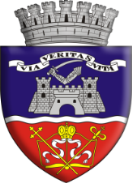 R O M Â N I AJUDEŢUL ARADMUNICIPIUL ARADP R I M A RDISPOZIŢII EMISE ÎN ANUL 2021Nr. actTip actData emiteriiInițiat deRedactat deConținutul pe scurt al actuluiDISPOZIȚIE04 ianuariePRIMARServiciul Administrație Publică LocalăCu privire la convocarea Consiliului Local al Municipiului Arad în ședință publică extraordinară, pentru ziua de vineri, 08 ianuarie 2021DISPOZIȚIE04 ianuariePRIMARServiciul Resurse UmanePrivind modificarea raportului de serviciu al domnului Câlb  Cătălin Cristian, referent, clasa a III-a, gradul profesional asistent la Serviciul Trezorerie – Direcția Venituri din cadrul aparatului de specialitate al Primarului Municipiului Arad, prin transfer în interesul serviciului pe o funcție publică de execuție vacantă de referent, clasa a III-a, gradul profesional asistent din cadrul Serviciului Avize, Acorduri, Autorizații – Agenția pentru Protecția Mediului AradDISPOZIȚIE05 ianuariePRIMARServiciul Întreținere și Reparații Căi de Comunicații TerestrePrivind actualizarea comisiei de eliberare a autorizației de acces la drumul public și de stabilire a Regulamentului de funcționare al acestuiaDISPOZIȚIE05 ianuariePRIMARServiciul Întreținere și Reparații Căi de Comunicații TerestrePrivind actualizarea comisiei pentru eliberarea Autorizației/Acordului privind racordul la rețelele tehnico-edilitare și de stabilire a Regulamentului de funcționare al acesteiaDISPOZIȚIE05 ianuariePRIMARServiciul Resurse UmanePrivind încetarea raportului de serviciu al domnului Oprean Tudor Laurențiu, consilier juridic, clasa I, gradul profesional superior în cadrul Compartimentului Asistență Juridică – Direcția Generală Arhitect-șefDISPOZIȚIE05 ianuariePRIMARServiciul Resurse UmanePrivind încetarea contractului individual de muncă nr. 254/01.07.2009 prin acordul părților, al doamnei Morariu Adina Sonia, medic în cadrul Compartimentului Asistență Medicală PreuniversitarăDISPOZIȚIE05 ianuariePRIMARServiciul Resurse UmanePrivind numirea doamnei Bătăneanț Denisa Georgiana în funcția publică de execuție definitivă de consilier, clasa I, gradul profesional asistent la Serviciul Societăți Comerciale din cadrul aparatului de specialitate al Primarului Municipiului AradDISPOZIȚIE05 ianuariePRIMARServiciul Resurse UmanePrivind numirea doamnei Iuhasz Luminița Maria în funcția publică de execuție definitivă de consilier, clasa I, gradul profesional asistent la Serviciul Societăți Comerciale din cadrul aparatului de specialitate al Primarului Municipiului AradDISPOZIȚIE06 ianuariePRIMARServiciul Resurse UmanePrivind exercitarea cu caracter temporar a funcției publice de conducere vacante de șef serviciu, clasa I din cadrul Serviciului Date Urbane și Spațiale, Evidență Construcții, realizată prin promovarea temporară a doamnei Joldea Monica Laura, consilier, clasa I, gradul profesional superior în cadrul aceluiași serviciuDISPOZIȚIE06 ianuariePRIMARServiciul Resurse UmanePrivind modificarea raportului de serviciu al domnului Dragu Cosmin Valer, consilier juridic, clasa I, gradul profesional superior în cadrul Serviciului Juridic, ContenciosDISPOZIȚIE07 ianuariePRIMARSecretar GeneralDe modificare a Dispoziției Primarului nr. 2593/2019 privind unele măsuri în materia delegării atribuției de elaborare și comunicare a sesizărilor succesorale către camera notarilor publici competentă teritorial și către oficiul de cadastru și publicitate imobiliarăDISPOZIȚIE08 ianuariePRIMARServiciul Resurse UmanePrivind efectuarea concediului fără plată de către domnul Todinca Cristian Ioan, referent, clasa a III-a, grad profesional superior în cadrul Serviciului Relații Externe, Protocol, în perioada 09.01.2021 – 08.02.2021DISPOZIȚIE08 ianuariePRIMARServiciul Resurse UmanePrivind încetarea detașării doamnei Diaconu Alexandra Teodora, medic dentist în cadrul Compartimentului Asistență Medicală Preuniversitară – Serviciul Învățământ, Sănătate – Direcția Autorizare și Guvernanță Corporativă, la Direcția de Sănătate Publică a Județului AradDISPOZIȚIE08 ianuariePRIMARServiciul Resurse UmanePrivind încetarea detașării doamnei Dobrea Iulia Tunde, asistent medical în cadrul Compartimentului Asistență Medicală Preuniversitară – Serviciul Învățământ, Sănătate – Direcția Autorizare și Guvernanță Corporativă, la Direcția de Sănătate Publică a Județului AradDISPOZIȚIE08 ianuariePRIMARServiciul Resurse UmanePrivind încetarea detașării doamnei Lungu Lorena Daciana, asistent medical în cadrul Compartimentului Asistență Medicală Preuniversitară – Serviciul Învățământ, Sănătate – Direcția Autorizare și Guvernanță Corporativă, la Direcția de Sănătate Publică a Județului AradDISPOZIȚIE08 ianuariePRIMARServiciul Resurse UmanePrivind încetarea detașării doamnei Sabău Maria, asistent medical în cadrul Compartimentului Asistență Medicală Preuniversitară – Serviciul Învățământ, Sănătate – Direcția Autorizare și Guvernanță Corporativă, la Direcția de Sănătate Publică a Județului AradDISPOZIȚIE08 ianuariePRIMARServiciul Resurse UmanePrivind încetarea detașării doamnei Aslău Nicoleta Iosana, asistent medical în cadrul Compartimentului Asistență Medicală Preuniversitară – Serviciul Învățământ, Sănătate – Direcția Autorizare și Guvernanță Corporativă, la Direcția de Sănătate Publică a Județului AradDISPOZIȚIE08 ianuariePRIMARServiciul Resurse UmanePrivind încetarea detașării doamnei Pop Mariana, asistent medical în cadrul Compartimentului Asistență Medicală Preuniversitară – Serviciul Învățământ, Sănătate – Direcția Autorizare și Guvernanță Corporativă, la Direcția de Sănătate Publică a Județului AradDISPOZIȚIE08 ianuariePRIMARServiciul Resurse UmanePrivind încetarea detașării doamnei Nicoară Simona Aurica, asistent medical în cadrul Compartimentului Asistență Medicală Preuniversitară – Serviciul Învățământ, Sănătate – Direcția Autorizare și Guvernanță Corporativă, la Direcția de Sănătate Publică a Județului AradDISPOZIȚIE08 ianuariePRIMARServiciul Resurse UmanePrivind încetarea detașării doamnei Varga Aurica Liliana, asistent medical în cadrul Compartimentului Asistență Medicală Preuniversitară – Serviciul Învățământ, Sănătate – Direcția Autorizare și Guvernanță Corporativă, la Direcția de Sănătate Publică a Județului AradDISPOZIȚIE08 ianuariePRIMARServiciul Resurse UmanePrivind detașarea doamnei Șooș Nicoleta Simona, asistent medical în cadrul Compartimentului Asistență Medicală Preuniversitară – Serviciul Învățământ, Sănătate – Direcția Autorizare și Guvernanță Corporativă la Direcția de Sănătate Publică a Județului Arad DISPOZIȚIE08 ianuariePRIMARServiciul Resurse UmanePrivind detașarea doamnei Stanca Liudmila, medic în cadrul Compartimentului Asistență Medicală Preuniversitară – Serviciul Învățământ, Sănătate – Direcția Autorizare și Guvernanță Corporativă la Direcția de Sănătate Publică a Județului AradDISPOZIȚIE08 ianuariePRIMARServiciul Resurse UmanePrivind detașarea doamnei Sima Geanina, asistent medical în cadrul Compartimentului Asistență Medicală Preuniversitară – Serviciul Învățământ, Sănătate – Direcția Autorizare și Guvernanță Corporativă, la Direcția de Sănătate Publică a Județului AradDISPOZIȚIE08 ianuariePRIMARServiciul Resurse UmanePrivind detașarea doamnei Selegean Rebeca, asistent medical în cadrul Compartimentului Asistență Medicală Preuniversitară – Serviciul Învățământ, Sănătate – Direcția Autorizare și Guvernanță Corporativă la Direcția de Sănătate Publică a Județului AradDISPOZIȚIE08 ianuariePRIMARServiciul Resurse UmanePrivind detașarea doamnei Onea Cristiana, asistent medical în cadrul Compartimentului Asistență Medicală Preuniversitară – Serviciul Învățământ, Sănătate – Direcția Autorizare și Guvernanță Corporativă la Direcția de Sănătate Publică a Județului AradDISPOZIȚIE08 ianuariePRIMARServiciul Resurse UmanePrivind detașarea doamnei Jușca Nicoleta, asistent medical în cadrul Compartimentului Asistență Medicală Preuniversitară – Serviciul Învățământ, Sănătate – Direcția Autorizare și Guvernanță Corporativă la Direcția de Sănătate Publică a Județului Arad DISPOZIȚIE08 ianuariePRIMARServiciul Resurse UmanePrivind detașarea doamnei Gudiu Daniela, asistent medical în cadrul Compartimentului Asistență Medicală Preuniversitară – Serviciul Învățământ, Sănătate – Direcția Autorizare și Guvernanță Corporativă la Direcția de Sănătate Publică a Județului AradDISPOZIȚIE08 ianuariePRIMARServiciul Resurse UmanePrivind detașarea domnului Ciurte Mihai, asistent medical în cadrul Compartimentului Asistență Medicală Preuniversitară – Serviciul Învățământ, Sănătate – Direcțua Autorizare și Guvernanță Corporativă la Direcția de Sănătate Publică a Județului AradDISPOZIȚIE08 ianuariePRIMARServiciul Resurse UmanePrivind detașarea doamnei Ciocîrlan Andrea Ana, asistent medical în cadrul Compartimentului Asistență Medicală Preuniversitară – Serviciul Învățământ, Sănătate – Direcția Autorizre și Guvernanță Corporativă la Direcția de Sănătate Publică a Județului AradDISPOZIȚIE08 ianuariePRIMARServiciul Resurse UmanePrivind detașarea doamnei Berce-Ungurean Ligia Otilia, asistent medical în cadrul Compartimentului Asistență Medicală Preuniversitară – Serviciul Învățământ, Sănătate – Direcția Autorizare și Guvernanță Corporativă la Direcția de Sănătate Publică a Județului AradDISPOZIȚIE08 ianuariePRIMARServiciul Juridic, ContestațiiPrivind numirea unor persoane responsabile cu urmărirea executării contractului de servicii nr. 84393/23.11.2020, încheiat între Municipiul Arad și S.C. ATLAS DOCUMENT                                      –AR S.R.L.DISPOZIȚIE08 ianuariePRIMARServiciul Transport Local, Autorizare Activități EconomiceCu privire la actualizarea comisiei pentru verificarea dosarelor privind autorizarea activității de transport public localDISPOZIȚIE08 ianuariePRIMARServiciul Resurse UmanePrivind suspendarea contractului individual de muncă nr. 273/2009 al doamnei Stalinescu Maria, asistent medical în cadrul Compartimentului Asistență Medicală Preuniversitară – Serviciul Învățământ, Sănătate – Direcția Autorizare și Guvernanță Corporativă, pentru incapacitate temporară de muncă DISPOZIȚIE08 ianuariePRIMARServiciul Resurse UmanePrivind suspendarea raportului de serviciu al doamnei Tudose Irina, polițist local, clasa I, gradul profesional asistent în cadrul Compartimentului Activitate și Control Comercial – Direcția Generală Poliția Locală pentru efectuarea concediului de maternitateDISPOZIȚIE08 ianuariePRIMARServiciul Resurse UmanePrivind suspendarea contractului individual de muncă nr. 239/2009 al doamnei Hodre Adela Lidia, asistent medical în cadrul Compartimentului Asistență Medicală Preuniversitară – Serviciul Învățământ, Sănătate – Direcția Autorizare și Guvernanță Corporativă pentru incapacitate temporară de muncăDISPOZIȚIE08 ianuariePRIMARServiciul Resurse UmanePrivind suspendarea contractului individual de muncă nr. 251/2009 al doamnei Luca Luminița Paula, asistent medical în cadrul Compartimentului Asistență Medicală Preuniversitară – Serviciul Învățământ, Sănătate – Direcția Autorizare și Guvernanță Corporativă pentru incapacitate temporară de muncăDISPOZIȚIE08 ianuariePRIMARServiciul Resurse UmanePrivind suspendarea contractului individual de muncă nr. 237/2009 al domnului Katona Ioan, asistent medical în cadrul Compartimentului Asistență Medicală Preuniversitară – Serviciul Învățământ, Sănătate – Direcția Autorizare și Guvernanță Corporativă pentru incapacitate temporară de muncăDISPOZIȚIE08 ianuariePRIMARServiciul Resurse UmanePrivind suspendarea contractului individual de muncă nr. 369/2017 al doamnei Ioja Roxana Cristina, asistent medical în cadrul Compartimentului Asistență Medicală Preuniversitară – Serviciul Învățământ, Sănătate – Direcția Autorizare și Guvernanță Corporativă pentru incapacitate temporară de muncăDISPOZIȚIE08 ianuariePRIMARDAS  Serviciul Prestații SocialePrivind încetarea dreptului la indemnizația pentru persoana cu handicap grav cu asistent personal al cărei titular este doamna Urs Magdalena MarieDISPOZIȚIE08 ianuariePRIMARDAS  Serviciul Prestații SocialePrivind încetarea dreptului la indemnizația pentru persoana cu handicap grav cu asistent personal al cărei titular este domnul Moldovan Claudiu MariusDISPOZIȚIE08 ianuariePRIMARDAS  Serviciul Prestații SocialePrivind încetarea dreptului la indemnizația pentru persoana cu handicap grav cu asistent personal al cărei titular este doamna Dobrity  GhizelaDISPOZIȚIE08 ianuariePRIMARDAS  Serviciul Prestații SocialePrivind încetarea dreptului la indemnizația pentru persoana cu handicap grav cu asistent personal al cărei titular este doamna Grigore SmarandaDISPOZIȚIE08 ianuariePRIMARDAS  Serviciul Prestații SocialePrivind încetarea dreptului la indemnizația pentru persoana cu handicap grav cu asistent personal al cărei titular este doamna Neagu MagdalenaDISPOZIȚIE08 ianuariePRIMARDAS  Serviciul Prestații SocialePrivind încetarea dreptului la indemnizația pentru persoana cu handicap grav cu asistent personal al cărei titular este doamna Hisu FloareDISPOZIȚIE08 ianuariePRIMARDAS  Serviciul Prestații SocialePrivind încetarea dreptului la indemnizația pentru persoana cu handicap grav cu asistent personal al cărei titular este domnul Hodor IoanDISPOZIȚIE08 ianuariePRIMARDAS  Serviciul Prestații SocialePrivind încetarea dreptului la indemnizația pentru persoana cu handicap grav cu asistent personal al cărei titular este doamna Marhelka ElenaDISPOZIȚIE11 ianuariePRIMARServiciul Administrație Publică LocalăPrivind înlocuirea Primarului Municipiului Arad pentru perioada 11 – 15 ianuarie 2021 (Faur Lazăr, viceprimar)DISPOZIȚIEPRIMARANULATANULATDISPOZIȚIE11 ianuariePRIMARServiciul Resurse UmanePrivind încetarea raportului de serviciu al domnului Iacob Vasile, muncitor calificat, gradul profesional I în cadrul Compartimentului Administrare Zone IndustrialeDISPOZIȚIE11 ianuariePRIMARServiciul Resurse UmanePrivind încetarea suspendării contractului individual de muncă nr. 355 din 03.01.2017 al doamnei Stanca Florica Gabriela, asistent medical în cadrul Compartimentului Asistență Medicală PreuniversitarăDISPOZIȚIE11 ianuariePRIMARServiciul Resurse UmanePrivind suspendarea contractului individual de muncă nr. 411/2020 al doamnei Năsui Florentina, asistent medical în cadrul Compartimentului Asistență Medicală Preuniversitară – Serviciul Învățământ, Sănătate – Direcția Autorizare și Guvernanță Corporativă, pentru incapacitate temporară de muncăDISPOZIȚIE11 ianuariePRIMARServiciul Resurse UmanePrivind acordarea unor zile libere plătite doamnei Momîlcă Adriana Maria, asistent medical în cadrul Compartimentului Asistență Medicală Preuniversitară pentru supravegherea copilului, ca urmare a suspendării activităților care presupun prezența fizică a preșcolarilor și elevilor, în cadrul Școlii Generale nr. 4 „Ioan Slavici” AradDISPOZIȚIE11 ianuariePRIMARServiciul Resurse UmanePrivind acordarea unor zile libere plătite doamnei Hodre Adela Lidia, asistent medical în cadrul Compartimentului Asistență Medicală Preuniversitară pentru supravegherea copilului, ca urmare a suspendării activităților care presupun prezența fizică a preșcolarilor și elevilor, în cadrul Colegiului Național „Preparandia-Dimitrie Țichindeal” AradDISPOZIȚIE11 ianuariePRIMARServiciul Resurse UmanePrivind acordarea unor zile libere plătite domnului Faur Daniel Petrică, polițist lcoal în cadrul Serviciului Ordine Publică și Circulație 2 pentru supravegherea copilului, ca urmare a suspendării activităților care presupun prezența fizică a preșcolarilor și elevilor, în cadrul Liceului Tehnologic „Ion Creangă” CurticiDISPOZIȚIE11 ianuariePRIMARServiciul Resurse UmanePrivind acordarea unor zile libere plătite doamnei Fülöp Sorina, asistent medical în cadrul Compartimentului Asistență Medicală Preuniversitară pentru supravegherea copilului, ca urmare a suspendării activităților care presupun prezența fizică a preșcolarilor și elevilor, în cadrul Liceului Teoretic „Adam Müller Guttenbrunn” AradDISPOZIȚIE11 ianuariePRIMARServiciul Resurse UmanePrivind acordarea unor zile libere plătite doamnei Ioja Roxana Cristina, asistent medical în cadrul Compartimentului Asistență Medicală Preuniversitară pentru supravegherea copilului, ca urmare a suspendării activităților care presupun prezența fizică a preșcolarilor și elevilor, în cadrul Grădiniței P.P. „Căsuța Piticilor” AradDISPOZIȚIE11 ianuariePRIMARServiciul Resurse UmanePrivind acordarea unor zile libere plătite doamnei Coman Simina Marioara, polițist local în cadrul Serviciului Identificări, Evidența Persoanelor și Analiză pentru supravegherea copilului, ca urmare a suspendării activităților care presupun prezența fizică a preșcolarilor și elevilor, în cadrul Colegiului Național „Elena Ghiba Birta” AradDISPOZIȚIE11 ianuariePRIMARServiciul Resurse UmanePrivind acordarea unor zile libere plătite doamnei David Violeta Ramona, consilier în cadrul Serviciului Relații cu Publicul pentru supravegherea copilului, ca urmare a suspendării activităților care presupun prezența fizică a preșcolarilor și elevilor, în cadrul Colegiului de Arte „Sabin Drăgoi” AradDISPOZIȚIE12 ianuariePRIMARServiciul Resurse UmanePrivind numirea comisiei de concurs și a comisiei de soluționare a contestațiilor pentru concursul de recrutare organizat în data de 10.03.2021 (proba scrisă)DISPOZIȚIE12 ianuariePRIMARServiciul Resurse UmanePrivind menținerea domnului Botea Ioan în funcția contractuală de muncitor calificat TP 1 în cadrul Compartimentului Administrare Zone IndustrialeDISPOZIȚIE12 ianuariePRIMARServiciul Resurse UmanePrivind suspendarea raportului de serviciu al doamnei Pribac Ioana Cristiana, consilier, clasa I, gradul profesional asistent în cadrul Serviciului Stare Civilă pentru efectuarea concediului de materinitateDISPOZIȚIE13 ianuariePRIMARServiciul Administrație Publică LocalăDe modificare și completare a Dispoziției Primarului nr. 47/2021 privind înlocuirea Primarului Municipiului Arad pentru perioada 11 – 15 ianuarie 2021 (Faur Lazăr)DISPOZIȚIE13 ianuariePRIMARServiciul Resurse UmanePrivind acordarea unor zile libere doamnei Domilescu Ionela, consilier, clasa I, gradul profesional asistent în cadrul Serviciului Administrație Publică Locală, pentru supravegherea copiilor, ca urmare a suspendării activităților care presupun prezența fizică a preșcolarilor și elevilor, în cadrul Colegiului Național „Moise Nicoară”, respectiv a Grădiniței P.P. nr. 13 AradDISPOZIȚIE13 ianuariePRIMARServiciul Resurse UmanePrivind constatarea suspendării raportului de serviciu al doamnei Pribac Ioana Cristiana, consilier în cadrul Serviciului Stare Civilă, pentru efectuarea concediului de creștere a copilului în vârstă de până la 2 aniDISPOZIȚIE13 ianuariePRIMARServiciul Dezvoltare Urbană și Protejare MonumentePrivind modificarea Dispoziției Primarului nr. 2624/2020 privind Constituirea Comisiei 2, de evaluare în vederea analizării și prioritizării documentațiilor depuse de către proprietari/asociațiile de proprietari care solicită înscrierea în programul de finanțare aprobat prin Hotărârea Consiliului Local al Municipiului Arad nr. 42/31.01.2020 privind aprobarea regulamentului de aplicare a Legii nr. 153/2011 privind măsuri de creștere a calității arhitectural-ambientale a clădirilor, cu modificările și completările ulterioare, pentru zone de protecție a monumentelor istorice și pentru zonă monumente protejate în Municipiul Arad-Program de sprijin financiar acordat proprietarilor de clădiri din zonele de acțiune prioritară din Municipiul Arad, cu modificările și completările ulterioareDISPOZIȚIE13 ianuariePRIMARServiciul Achiziții PubliceCu privire la numirea comisiei de evaluare a ofertelor depuse în vederea atribuirii contractului de lucrări de „Construire Centru multifuncțional pentru persoane din zone urbane marginalizate zona Șezătorii-Pădurii”DISPOZIȚIE13 ianuariePRIMARServiciul Resurse UmanePrivind modificarea raportului de serviciu al doamnei Movileanu Daiana Cosmina, consilier, clasa I, gradul profesional superior în cadrul Serviciului Financiar-ContabilitateDISPOZIȚIE14 ianuariePRIMARServiciul Stare CivilăPrivind rectificarea actului de naștere înregistrat sub nr. 3007 din 06 noiembrie 2002 privind pe numitul Kovacs OliverDISPOZIȚIE14 ianuariePRIMARServiciul Control VenituriPrivind nominalizarea, respectiv emiterea de legitimații unor funcționari publici din cadrul Direcției Venituri – Serviciul Control Venituri cu atribuții în controlul impozitelor, taxelor locale și a altor venituri ale bugetului localDISPOZIȚIE14 ianuariePRIMARServiciul Întreținere și Reparații Căi de Comunicații TerestrePrivind completarea Dispoziției Primarului nr. 4736/04.12.2017 privind desemnarea persoanelor care aplică sigiliile cuprinzând sintagmele „Bun de plată” și „Certificat în privința realității, regularității și legalității” în cadrul Primăriei Municipiului AradDISPOZIȚIE14 ianuariePRIMARServiciul Achiziții PubliceCu privire la numirea comisiei de evaluare a ofertelor depuse în vederea atribuirii contractului de „Lucrări de execuție pentru construire Centru multifuncțional pentru persoane din zone urbane marginalizate – Zona Tarafului”DISPOZIȚIE14 ianuariePRIMARServiciul Achiziții PubliceCu privire la numirea comisiei de evaluare a ofertelor depuse în vederea atribuirii contractului de „Servicii de elaborare a documentațiilor tehnico-economice pentru obiectivul de investiții – Remodelarea Bulevardului Revoluției”DISPOZIȚIE14 ianuariePRIMARServiciul Resurse UmanePrivind instituirea unor măsuri în vederea gestionării epidemiei de Coronavirus SARS-COV2 la nivelul aparatului de specialitate al Primarului Municipiului Arad, ca urmare a prelungirii stării de alertăDISPOZIȚIE14 ianuariePRIMARServiciul Resurse UmanePrivind suspendarea contractului individual de muncă nr. 224/2009 al doamnei Cutaș Ionela-Otilia, asistent medical în cadrul Compartimentului Asistență Medicală Preuniversitară – Serviciul Învățământ, Sănătate – Direcția Autorizare și Guvernanță Corporativă pentru incapacitate temporară de muncăDISPOZIȚIE14 ianuariePRIMARServiciul Resurse UmanePrivind suspendarea contractului individual de muncă nr. 369/2017 al doamnei Ioja Roxana-Cristina, asistent medical în cadrul Compartimentului Asistență Medicală Preuniversitară – Serviciul Învățământ, Sănătate – Direcția Autorizare și Guvernanță Corporativă, pentru incapacitate temporară de muncăDISPOZIȚIE14 ianuariePRIMARServiciul Resurse UmanePrivind acordarea unor zile libere doamnei Popescu Alina Isabela, consilier, clasa I, gradul profesional asistent în cadrul Serviciului Resurse Umane, pentru supravegherea copiilor, ca urmare a suspendării activităților care presupun prezența fizică a preșcolarilor și elevilor, în cadrul Colegiului Național „Preparandia-Dimitrie Țichindeal”, respectiv a Grădiniței P.P. nr. 13 AradDISPOZIȚIE14 ianuariePRIMARServiciul Resurse UmanePrivind numirea comisiei de concurs și a comisiei de soluționare a contestațiilor pentru concursul de recrutare organizat în data de 11.03.2021 (proba scrisă)DISPOZIȚIE14 ianuariePRIMARDAS Serviciul Prestații SocialePrivind acordarea de sprijin educațional pe bază de tichete sociale pe suport electronic pentru categoriile de elevi cele mai defavorizateDISPOZIȚIE15 ianuariePRIMARServiciul Resurse UmanePrivind efectuarea concediului fără plată de către doamna Corhei Daniela Carmen, consilier, clasa I, gradul profesional superior în cadrul Serviciului Relații cu PubliculDISPOZIȚIE15 ianuariePRIMARServiciul Administrație Publică LocalăCu privire la convocarea Consiliului Local al Municipiului Arad în ședință publică extraordinară, în ziua de miercuri, 20 ianuarie 2021DISPOZIȚIE15 ianuariePRIMARServiciul Administrație Publică LocalăCu privire la convocarea Consiliului Local al Municipiului Arad în ședință publică ordinară, în ziua de joi, 21 ianuarie 2021DISPOZIȚIE15 ianuariePRIMARServiciul Achiziții PubliceCu privire la numirea comisiei de evaluare a ofertelor depuse în vederea atribuirii contractului având ca obiect prestarea serviciilor de elaborare proiect tehnic și asistență tehnică din partea proiectantului pentru „Modernizare rețele termice aferente punctelor termice PT 5 Grădiște, PT 2 Lac, PT 4 Macul Roșu, PT Pasaj, PT 6V, PT Ocsko Terezia – PT 2 LAC”DISPOZIȚIE15 ianuariePRIMARServiciul Achiziții PubliceCu privire la numirea comisiei de evaluare a ofertelor depuse în vederea atribuirii contractului având ca obiect Servicii de consultanță în vederea întocmirii documentației de atribuire a contractului Servicii de analiză, proiectare, dezvoltare și implementare sistem informatic integrat (echipamente, licențe, servicii de dezvoltare/implementare IT) pentru simplificarea procedurilor administrative și reducerea birocrației pentru cetățeni pentru proiectul Planificare strategică eficientă și implementare de soluții electronice pentru reducerea birocrației cod SIPOCA 558/MYSMIS 126495DISPOZIȚIE15 ianuariePRIMARServiciul Achiziții PubliceCu privire la numirea comisiei de evaluare a ofertelor depuse în vederea atribuirii acordului cadru privind „Serviciul de salubrizare privind activitatea de dezinsecție, dezinfecție, deratizare în Municipiul Arad”DISPOZIȚIE18 ianuariePRIMARServiciul Administrație Publică LocalăPrivind înlocuirea Primarului Municipiului Arad pentru perioada 18 ianuarie 2021 – 22 ianuarie 2021 (Faur Lazăr)DISPOZIȚIE18 ianuariePRIMARServiciul Resurse UmanePrivind numirea comisiei de concurs și a comisiei de soluționare a contestațiilor pentru concursul de promovare organizat în data de 02.03.2021 (proba scrisă), în vederea ocupării funcției publice de conducere vacante din cadrul Serviciului Achiziții Publice – Direcția TehnicăDISPOZIȚIE18 ianuariePRIMARServiciul Resurse UmanePrivind suspendarea de drept a raportului de serviciu al doamnei Birta Anca Cristina, consilier, clasa I, gradul profesional principal în cadrul Serviciului Urmărire Venituri pentru efectuarea concediului de maternitateDISPOZIȚIE18 ianuariePRIMARServiciul Resurse UmanePrivind suspendarea de drept a contractului individual de muncă nr. 235/2009 al doamnei Hărduț Bettina Linda, medic dentist în cadrul Compartimentului Asistență Medicală Preuniversitară – Serviciul Învățământ, Sănătate – Direcția Autorizare și Guvernanță Corporativă pentru incapacitate temporară de muncăDISPOZIȚIE18 ianuariePRIMARServiciul Resurse UmanePrivind suspendarea de drept a contractului individual de muncă nr. 355/2017 al doamnei Stanca Florica-Gabriela, asistent medical, gradul profesional principal în cadrul Compartimentului Asistență Medicală Preuniversitară – Serviciul Învățământ, Sănătate – Direcția Autorizare și Guvernanță Corporativă, pentru incapacitate temporară de muncăDISPOZIȚIE18 ianuariePRIMARServiciul Resurse UmanePrivind suspendarea de drept a raportului de serviciu al domnului Lungu Cristian, polițist local, clasa I, gradul profesional superior în cadrul Serviciului Circulație pe Drumurile Publice și Parcări 1 pe durata carantineiDISPOZIȚIE18 ianuariePRIMARServiciul Resurse UmanePrivind suspendarea de drept a raportului de serviciu al domnului Neculae Andrei Cornel, polițist local, clasa I, gradul profesional asistent în cadrul Serviciului Identificări, Evidența Persoanelor și Analiză pe durata carantineiDISPOZIȚIE18 ianuariePRIMARServiciul Resurse UmanePrivind suspendarea de drept a raportului de serviciu al domnului Crișan Cătălin Vasile, polițist local, clasa a III-a, gradul profesional asistent în cadrul Serviciului Ordine Publică și Circulație 1, pe durata carantineiDISPOZIȚIE18 ianuariePRIMARServiciul Resurse UmanePrivind suspendarea de drept a raportului de serviciu al domnului Măzăreanu-Talpalariu Emilian, polițist local, clasa I, gradul profesional superior în cadrul Serviciului Circulație pe Drumurile Publice și Parcări 1, pe durata carantineiDISPOZIȚIE18 ianuariePRIMARServiciul Resurse UmanePrivind suspendarea de drept a raportului de serviciu al domnului Dumici Daniel Sorin, consilier juridic, clasa I, gradul profesional asistent în cadrul Serviciului Urmărire Venituri, pe durata carantineiDISPOZIȚIE18 ianuariePRIMARServiciul Resurse UmanePrivind suspendarea de drept a raportului de serviciu al domnului Tudose Paul Iosif, polițist local, clasa a III-a, gradul profesional asistent în cadrul Serviciului Circulație pe Drumurile Publice și Parcări 2, pe durata carantineiDISPOZIȚIE18 ianuariePRIMARServiciul Resurse UmanePrivind suspendarea de drept a raportului de serviciu al doamnei Lupșa Iuliana, consilier, clasa I, gradul profesional superior în cadrul Serviciului Impunere Persoane Fizice, pe durata carantineiDISPOZIȚIE18 ianuariePRIMARServiciul Resurse UmanePrivind acordarea unor zile libere plătite doamnei Galici Anamaria Cătălina, consilier, clasa I, gradul profesional superior în cadrul Serviciului de Evidență a Persoanei pentru supravegherea copiilor, ca urmare a suspendării activităților care presupun prezența fizică a preșcolarilor și elevilor în cadrul Școlii Gimnaziale „Aron Cotruș” AradDISPOZIȚIE18 ianuariePRIMARServiciul Resurse UmanePrivind încetarea raportului de serviciu al domnului Farcaș Marius Teodor, șef birou, clasa I în cadrul Biroului Reparații Imobile – Direcția Dezvoltare și ÎntreținereDISPOZIȚIE18 ianuariePRIMARServiciul Achiziții PubliceCu privire la numirea comisiei de evaluare a ofertelor depuse în vederea atribuirii contractului de lucrări de Refacție linie cale de tramvai și a rețelei aeriene de contact aferente în Municipiul Arad – tronsonul IV – strada Pădurii (între str. Abatorului și str. Condurașilor) pentru proiectul „Modernizare Sistem de Transport Public cu tramvaiul în Municipiul Arad, strada Pădurii între strada Abatorului și strada Condurașilor” SMIS: 127361DISPOZIȚIE18 ianuariePRIMARServiciul InvestițiiPrivind constituirea comisiei de recepție la terminarea lucrărilor pentru obiectivul de investiție „Proiectare și execuție gazon și instalație de irigat spații verzi în Municipiul Arad – Lot I, II, III”DISPOZIȚIE18 ianuariePRIMARServiciul Dezvoltare Urbană și Protejare MonumentePrivind constituirea comisiei de recepție la terminarea lucrărilor pentru obiectivul de investiție „Realizare și montare replică bust Ioan Rusu Șirianu pe soclul existent din P-ța George Coșbuc”DISPOZIȚIE18 ianuariePRIMARServiciul Transport Local, Autorizare Activități EconomiceCu privire la prelungirea valabilității autorizațiilor taxi până la data de 20.01.2026, eliberarea autorizațiilor taxi ca urmare a înlocuirii vehiculelor și modificarea autorizațiilor de transport, depuse în perioada 22.12.2020-14.01.2021DISPOZIȚIE18 ianuariePRIMARServiciul Resurse UmanePrivind suspendarea de drept a raportului de serviciu al doamnei Galici Anamaria Cătălina, consilier, clasa I, gradul profesional superior în cadrul Serviciului de Evidență a Persoanelor pe durata carantineiDISPOZIȚIE18 ianuariePRIMARServiciul Resurse UmanePrivind suspendarea de drept a raportului de serviciu al domnului Neaga Lucian Gheorghe, polițist local, clasa I, gradul profesional asistent în cadrul Serviciului Circulație pe Drumurile Publice și Parcări 2 pe durata carantineiDISPOZIȚIE18 ianuariePRIMARServiciul Resurse UmanePrivind suspendarea de drept a raportului de serviciu al domnului Sabău Sorin Teodor, consilier, clasa I, gradul profesional superior în cadrul Serviciului de Evidență a Persoanei pe durata carantineiDISPOZIȚIE18 ianuariePRIMARServiciul Resurse UmanePrivind suspendarea de drept a raportului de serviciu al doamnei Moț Angela Nicoleta, consilier, clasa I, gradul profesional superior în cadrul Serviciului Evidență Inventar și Gestiune, Administrativ pe durata carantineiDISPOZIȚIE18 ianuariePRIMARServiciul Resurse UmanePrivind suspendarea de drept a raportului de serviciu al doamnei Grigoriciuc Ramona, consilier, clasa I, gradul profesional superior în cadrul Serviciului Urmărire Venituri pe durata carantinei DISPOZIȚIE18 ianuariePRIMARServiciul Resurse UmanePrivind suspendarea de drept a raportului de serviciu al doamnei Gabor Mărioara, consilier, clasa I, gradul profesional superior în cadrul Serviciului Evidență Inventar și Gestiune, Administrativ, pe durata carantineiDISPOZIȚIE18 ianuariePRIMARServiciul Resurse UmanePrivind suspendarea de drept a raportului de serviciu al doamnei Bucșa Larisa, consilier, clasa I, gradul profesional asistent în cadrul Serviciului Programe Europene de Dezvoltare pe durata carantineiDISPOZIȚIE18 ianuariePRIMARServiciul Resurse UmanePrivind suspendarea de drept a raportului de serviciu al doamnei Susan Gabriela Marcela, consilier, clasa I, gradul profesional superior în cadrul Serviciului Contracte pe durata carantineiDISPOZIȚIE18 ianuariePRIMARServiciul Resurse UmanePrivind suspendarea de drept a raportului de serviciu al domnului Puia Adrian Horațiu, consilier, clasa I, gradul profesional superior în cadrul Serviciului Autorizări Construcții pe durata carantineiDISPOZIȚIE19 ianuariePRIMARSecretar GeneralPentru delegarea unor atribuții ale Primarului Municipiului Arad pentru mandatul 2020 - 2024DISPOZIȚIE19 ianuariePRIMARServiciul Resurse UmanePrivind modificarea raportului de serviciu al domnului Vincze Laszlo, consilier, clasa I, gradul profesional asistent la Biroul Spații Verzi, Mediu – Direcția Edilitară din cadrul aparatului de specialitate al Primarului Municipiului Arad, prin transfer la cerere, pe funcția publică specifică de execuție vacantă de comisar, clasa I, gradul profesional asistent la Garda Națională de Mediu – Comisariatul Județean AradDISPOZIȚIE19 ianuariePRIMARServiciul Programe Europene de DezvoltarePrivind modificarea și completarea Dispoziției Primarului nr. 261/2020 privind numirea membrilor, stabilirea atribuțiilor și salarizarea membrilor Unității de Implementare a Proiectului „Achiziție material rulant electric, 4 tramvaie dublă articulație capacitate mare și 6 tramvaie vagon capacitate medie” Cod SMIS 126169DISPOZIȚIE20 ianuariePRIMARServiciul Resurse UmanePrivind constatarea suspendării raportului de serviciu al doamnei Birta Anca Cristina, consilier în cadrul Serviciului Urmărire Venituri, pentru efectuarea concediului de creștere a copilului în vârstă de până la 2 aniDISPOZIȚIE20 ianuariePRIMARServiciul Resurse UmanePrivind suspendarea de drept a raportului de serviciu al doamnei Fleter Daniela, consilier, clasa I, gradul profesional superior în cadrul Serviciului Investiții pentru incapacitate temporară de muncăDISPOZIȚIE20 ianuariePRIMARServiciul Resurse UmanePrivind suspendarea de drept a contractului individual de muncă nr. 358/2017 al domnului Sărac Petru, muncitor calificat, treapta profesională IA în cadrul Serviciului Baze Sportive, pentru incapacitate temporară de muncăDISPOZIȚIE20 ianuariePRIMARServiciul Resurse UmanePrivind modificarea raportului de serviciu al doamnei Bundău Gabriela Diana, consilier, clasa I, gradul profesional superior în cadrul Serviciului Relații Externe, ProtocolDISPOZIȚIE20 ianuariePRIMARSecretar GeneralDe modificare a Dispoziției Primarului nr. 1291/2020 privind constituirea comisiei Municipiului Arad pentru recensământul populației și a locuințelor din România din anul 2021DISPOZIȚIE20 ianuariePRIMARAdministrator publicPrivind constituirea comisiei pentru delimitarea zonelor din cadrul Municipiului Arad, în condițiile art. 453 lit. i) din Legea nr. 227/2015 privind Codul Fiscal, cu modificările și completările ulterioare și a Comitetului tehnic de lucru DISPOZIȚIE20 ianuariePRIMARDAS Serviciul Prestații SocialePrivind încetarea dreptului la indemnizația pentru persoana cu handicap grav cu asistent personal al cărei titular este doamna Horhat CorneliaDISPOZIȚIE20 ianuariePRIMARDAS Serviciul Prestații SocialePrivind încetarea dreptului la indemnizația pentru persoana cu handicap grav cu asistent personal al cărei titular este domnul Parv PetruDISPOZIȚIE20 ianuariePRIMARDAS Serviciul Prestații SocialePrivind încetarea dreptului la indemnizația pentru persoana cu handicap grav cu asistent personal al cărei titular este doamna Hotca DorinaDISPOZIȚIE20 ianuariePRIMARDAS Serviciul Prestații SocialePrivind încetarea dreptului la indemnizația pentru persoana cu handicap grav cu asistent personal al cărei titular este domnul Botezatu-Zlatan NeculaiDISPOZIȚIE20 ianuariePRIMARDAS Serviciul Prestații SocialePrivind încetarea dreptului la indemnizația pentru persoana cu handicap grav cu asistent personal al cărei titular este doamna Mihalca ValeriaDISPOZIȚIE20 ianuariePRIMARDAS Serviciul Prestații SocialePrivind încetarea dreptului la indemnizația pentru persoana cu handicap grav cu asistent personal al cărei titular este doamna Jurma AlexandrinaDISPOZIȚIE20 ianuariePRIMARDAS Serviciul Prestații SocialePrivind acordarea indemnizației pentru persoana cu handicap grav cu asistent personal doamnei Gabor MariaDISPOZIȚIE20 ianuariePRIMARDAS Serviciul Prestații SocialePrivind acordarea indemnizației pentru persoana cu handicap grav cu asistent personal doamnei Gheorghe SusanaDISPOZIȚIE20 ianuariePRIMARDAS Serviciul Prestații SocialePrivind acordarea indemnizației pentru persoana cu handicap grav cu asistent personal domnului Corbaci DimitrieDISPOZIȚIE20 ianuariePRIMARDAS Serviciul Prestații SocialePrivind acordarea indemnizației pentru persoana cu handicap grav cu asistent personal doamnei Bodea MariaDISPOZIȚIE20 ianuariePRIMARDAS Serviciul Prestații SocialePrivind acordarea indemnizației pentru persoana cu handicap grav cu asistent personal domnului Munteanu ConstantinDISPOZIȚIE20 ianuariePRIMARDAS Serviciul Prestații SocialePrivind acordarea indemnizației pentru persoana cu handicap grav cu asistent personal doamnei Buzdugan FloareaDISPOZIȚIE20 ianuariePRIMARDAS Serviciul Prestații SocialePrivind acordarea indemnizației pentru persoana cu handicap grav cu asistent personal doamnei Sava Ilinca MariaDISPOZIȚIE20 ianuariePRIMARDAS Serviciul Prestații SocialePrivind acordarea indemnizației pentru persoana cu handicap grav cu asistent personal domnului Burca MihaiDISPOZIȚIE20 ianuariePRIMARDAS Serviciul Prestații SocialePrivind acordarea indemnizației pentru persoana cu handicap grav cu asistent personal doamnei Iamandei IoanDISPOZIȚIE20 ianuariePRIMARDAS Serviciul Prestații SocialePrivind acordarea indemnizației pentru persoana cu handicap grav cu asistent personal doamnei Dorgosan MariaDISPOZIȚIE20 ianuariePRIMARDAS Serviciul Prestații SocialePrivind acordarea dreptului la alocația pentru susținerea familiei al cărei titular este domnul Andreica SamuelDISPOZIȚIE20 ianuariePRIMARDAS Serviciul Prestații SocialePrivind încetarea dreptului la ajutorul social al cărei titular este doamna Tarnaveanu LidiaDISPOZIȚIE20 ianuariePRIMARDAS Serviciul Prestații SocialePrivind acordarea dreptului la ajutorul social al cărui titular este doamna Dascau RodicaDISPOZIȚIE20 ianuariePRIMARServiciul AgricolPrivind nominalizarea persoanelor care vor face parte din comisia de acordare a despăgubirilor prevăzute de Hotărârea Guvernului României nr. 1679/2008 privind modalitatea de acordare a despăgubirilor prevăzute de Legea vânătorii și a protecției fondului cinegetic nr. 407/2006, precum și obligațiile ce revin gestionarilor fondurilor cinegetice și proprietarilor de culturi agricole, silvice și de animale domestice pentru prevenirea pagubelorDISPOZIȚIE20 ianuariePRIMARServiciul AgricolPrivind nominalizarea funcționarilor publici care vor verifica și identifica suprafețele de teren infestate cu buruiana Ambrozia de pe raza Municipiul Arad și vor face parte din comisia mixtă constituită prin Ordinul Prefectului DISPOZIȚIE20 ianuariePRIMARServiciul AgricolPrivind nominalizarea persoanelor care vor completa și ține la zi registrele agricole, atât pe suport de hârtie cât și format electronicDISPOZIȚIE20 ianuariePRIMARServiciul AgricolPrivind nominalizarea persoanelor care vor verifica, elibera și ține la zi evidența atestatelor de producător și a carnetelor de comercializare a produselor din sectorul agricol de către producătorii agricoli persoane fiziceDISPOZIȚIE20 ianuariePRIMARServiciul AgricolPrivind nominalizarea funcționarilor publici care vor verifica starea terenurilor extravilane și intravilane declarate în registrul agricol și nelucrate timp de doi ani consecutivi de pe raza Municipiului AradDISPOZIȚIE21 ianuariePRIMARServiciul Administrație Publică LocalăPrivind înlocuirea Secretarului General al Municipiului Arad pentru zilele de 21 ianuarie 2021 și 22 ianuarie 2021DISPOZIȚIE21 ianuariePRIMARServiciul Societăți ComercialePrivind delegarea calității de reprezentant al Unității Administrativ-Teritoriale Municipiul Arad în Adunarea Generală de la S.C. Compania de Apă Arad S.A.DISPOZIȚIE21 ianuariePRIMARServiciul Societăți ComercialePrivind delegarea calității de reprezentant al Unității Administrativ-Teritoriale Municipiul Arad în Adunarea Generală de la S.C. Centrala Electrică de Termoficare Hidrocarburi S.A. AradDISPOZIȚIE21 ianuariePRIMARServiciul Societăți ComercialePrivind delegarea calității de reprezentant al Unității Administrativ-Teritoriale Municipiul Arad în Adunarea Generală de la S.C. Centrala Electrică de Termoficare Arad S.A. DISPOZIȚIE21 ianuariePRIMARServiciul Societăți ComercialePrivind delegarea calității de reprezentant al Unității Administrativ-Teritoriale Municipiul Arad în Adunarea Generală de la S.C. Compania de Transport Public S.A. AradDISPOZIȚIE21 ianuariePRIMARSecretar GeneralPrivind modificarea Dispoziției nr. 112/2021 privind delegarea unor atribuții ale Primarului Municipiului Arad pentru mandatul 2020-2024DISPOZIȚIE21 ianuariePRIMARCentrul Social Cantina Municipală AradPrivind încetarea acordării hranei la Centrul Social Cantina Municipală Arad domnului Ailincăi DumitruDISPOZIȚIE21 ianuariePRIMARCentrul Social Cantina Municipală AradPrivind încetarea acordării hranei la Centrul Social Cantina Municipală Arad doamnei Simian Violeta RibanaDISPOZIȚIE21 ianuariePRIMARCentrul Social Cantina Municipală AradPrivind încetarea acordării hranei la Centrul Social Cantina Municipală Arad doamnei Tarnaveanu LidiaDISPOZIȚIE21 ianuariePRIMARCentrul Social Cantina Municipală AradPrivind modificarea condițiilor de acordare a hranei la Centrul Social Cantina Municipală Arad doamnei Salai PamelaDISPOZIȚIE22 ianuariePRIMARServiciul Juridic, ContenciosPrivind constituirea la nivelul Municipiului Arad a „Nucleului Local de Coordonare a Vaccinării” împotriva COVID-19DISPOZIȚIE22 ianuariePRIMARServiciul Resurse UmanePrivind suspendarea de drept a raportului de serviciu al domnului Muntean Octavian Claudiu, șef serviciu, clasa I, în cadrul Serviciului Informare Cetățeni pentru incapacitate temporară de muncăDISPOZIȚIE22 ianuariePRIMARServiciul Resurse UmanePrivind acordarea indemnizației de 10% din salariul de bază minim brut pe țară garantat în plată, comisiei de concurs și secretarului comisiei de concurs pentru participarea la lucrările concursului de promovare organizat în data de 07.01.2021 (proba scrisă) în vederea ocupării funcției publice de conducere de șef serviciu, clasa I din cadrul Serviciului Ordine Publică și Supraveghere Comunitară – Direcția Generală Poliția LocalăDISPOZIȚIE22 ianuariePRIMARServiciul Resurse UmanePrivind reluarea activității de către doamna Bradin Roxana, polițist local în cadrul Serviciului Ordine Publică și Circulație 1DISPOZIȚIE22 ianuariePRIMARDirecția Dezvoltare și ÎntreținerePrivind exercitarea unor atribuții de către domnul Pruteanu Daniel – consilier la Serviciul Dezvoltare Imobile în perioada exercitarăă mandatului de membru în Consiliul de Administrașie al SC RECONS SA de către domnul Ignat Ioan – director executiv al Direcției Dezvoltare și ÎntreținereDISPOZIȚIE22 ianuariePRIMARServiciul Dezvoltare Urbană și Protejare MonumentePrivind stabilirea amplasamentelor pentru desfășurarea activităților comerciale pe domeniul public al Municipiului Arad cu ocazia Zilei Îndrăgostiților, Zilelor de 1 Martie și 8 MartieDISPOZIȚIE22 ianuariePRIMARServiciul Achiziții PublicePrivind completarea Dispoziției Primarului nr. 83/15.01.2021 cu privire la numirea comisiei de evaluare a ofertelor depuse în vederea atribuirii contractului având ca obiect „Servicii de consultanță în vederea întocmirii documentației de atribuire a contractului Servicii de analiză, proiectare, dezvoltare și implementare sistem informatic integrat (echipamente, licențe, servicii de dezvoltare/implementare IT) pentru simplificarea procedurilor administrative și reducerea birocrației pentru cetățeni” pentru proiectul „Planificare strategică eficientă și implementare de soluții electronice pentru reducerea birocrației” cod SIPOCA 558/MYSMIS 126495DISPOZIȚIE22 ianuariePRIMARDAS Serviciul Prestații SocialePrivind încetarea dreptului la indemnizația pentru persoana cu handicap grav cu asistent personal al cărei titular este doamna Cheresledan Doina DorinaDISPOZIȚIE22 ianuariePRIMARDAS Serviciul Prestații SocialePrivind încetarea dreptului la indemnizația pentru persoana cu handicap grav cu asistent personal al cărei titular este domnul Bara Mihnea ȘtefanDISPOZIȚIE22 ianuariePRIMARDAS Serviciul Prestații SocialePrivind încetarea dreptului la indemnizația pentru persoana cu handicap grav cu asistent personal al cărei titular este domnul Avramescu GheorgheDISPOZIȚIE22 ianuariePRIMARDAS Serviciul Prestații SocialePrivind încetarea dreptului la indemnizația pentru persoana cu handicap grav cu asistent personal al cărei titular este domnul Burcea MarinDISPOZIȚIE22 ianuariePRIMARDAS Serviciul Prestații SocialePrivind încetarea dreptului la indemnizația pentru persoana cu handicap grav cu asistent personal al cărei titular este doamna Dragoiu SofiaDISPOZIȚIE22 ianuariePRIMARDAS Serviciul Prestații SocialePrivind încetarea dreptului la indemnizația pentru persoana cu asistent personal al cărei titular este domnul Horgos AvramDISPOZIȚIE22 ianuariePRIMARDAS Serviciul Prestații SocialePrivind acordarea indemnizației pentru persoana cu handicap grav cu asistent personal domnului Bara Mihnea ȘtefanDISPOZIȚIE22 ianuariePRIMARDAS Serviciul Prestații SocialePrivind acordarea indemnizației pentru persoana cu handicap grav cu asistent personal doamnei Baros Sorina EugeniaDISPOZIȚIE22 ianuariePRIMARDAS Serviciul Prestații SocialePrivind acordarea indemnizației pentru persoana cu handicap grav cu asistent personal domnului D' Anza GianfrancoDISPOZIȚIE22 ianuariePRIMARDAS Serviciul Prestații SocialePrivind respingerea solicitării de acordare a indemnizației pentru persoana cu handicap grav cu asistent personal al cărei titular este minora Martin Iulia Alejandra DISPOZIȚIE25 ianuariePRIMARServiciul Administrație Publică LocalăPrivind înlocuirea primarului Municipiului Arad pentru perioada 25 ianuarie 2021 – 29 ianuarie 2021 (Faur Lazăr, viceprimar)DISPOZIȚIE25 ianuariePRIMARServiciul Resurse UmanePrivind modificarea raportului de serviciu al doamnei Pașcalău Liliana, consilier juridic, clasa I, gradul profesional superior în cadrul Serviciului Juridic, ContenciosDISPOZIȚIE25 ianuariePRIMARServiciul Resurse UmanePrivind încetarea exercitării cu caracter temporar a funcției publice de conducere vacante de șef serviciu, clasa I, din cadrul Serviciului Ordine Publică și Supraveghere Comunitară – Direcția Generală Poliția Locală, realizată prin promovarea temporară a domnului Memet Iulian Marian, polițist local, clasa I, gradul profesional superior în cadrul aceluiași serviciuDISPOZIȚIE25 ianuariePRIMARServiciul Resurse UmanePrivind numirea domnului Memet Iulian Marian în funcția publică de conducere vacantă de șef serviciu, clasa I la Serviciul Ordine Publică și Supraveghere Comunitară – Direcția Generală Poliția Locală din cadrul aparatului de specialitate al Primarului Municipiului AradDISPOZIȚIE25 ianuariePRIMARServiciul Resurse UmanePrivind numirea domnului Neagu Gheorghe Cătălin în funcția publică de execuție vacantă de consilier, clasa I, gradul profesional principal la Serviciul Întreținere și Reparații Căi de Comunicații Terestre din cadrul aparatului de specialitate al Primarului Municipiului AradDISPOZIȚIE25 ianuariePRIMARServiciul Resurse UmanePrivind acordarea indemnizației de 10% din salariul de bază minim brut pe țară garantat în plată, comisiei de concurs și secretarului comisiei de concurs pentru participarea la lucrările concursului de recrutare organizat în data de 14.01.2021 (proba scrisă)DISPOZIȚIE25 ianuariePRIMARServiciul Resurse UmanePrivind suspendarea de drept a raportului de serviciu al doamnei Lupșa Iuliana, consilier, clasa I, gradul profesional superior în cadrul Serviciului Impunere Persoane Fizice pe durata carantineiDISPOZIȚIE25 ianuariePRIMARServiciul Resurse UmanePrivind suspendarea de drept a raportului de serviciu al doamnei Truța Elisabeta-Simona, consilier, clasa I, gradul profesional superior în cadrul Serviciului Evidență și Administrare Domeniu Privat pe durata carantineiDISPOZIȚIE25 ianuariePRIMARServiciul Evidență Inventar și Gestiune, AdministrativCu privire la numirea doamnei Cîrja Monica ca persoană responsabilă cu urmărirea executării contractului subsecvent de servicii nr. 2619/14.01.2021, încheiat între Municipiul Arad și S.C. DELIA IMPEX S.R.L.DISPOZIȚIE25 ianuariePRIMARServiciul Evidență Inventar și Gestiune, AdministrativCu privire la numirea doamnei Cîrja Monica Cornelia ca persoană responsabilă cu urmărirea executării contractului de servicii nr. 3498/18.01.2021, încheiat între Municipiul Arad și S.C. NELA S.R.L.DISPOZIȚIE27 ianuariePRIMARServiciul Evidență Inventar și Gestiune, AdministrativCu privire la numirea doamnei Cîrja Cornelia ca persoană responsabilă cu urmărirea executării contractului de servicii subsecvent nr. 3733/15.01.2021, încheiat între Municipiul Arad și S.C. VERBIȚĂ S.R.L.DISPOZIȚIE27 ianuariePRIMARCentrul Social Cantina Municipală AradPrivind acordarea hranei la Centrul Social Cantina Municipală Arad doamnei Cozma Cordelia LarisaDISPOZIȚIE27 ianuariePRIMARCentrul Social Cantina Municipală AradPrivind acordarea hranei la Centrul Social Cantina Municipală domnului Cozma DorinDISPOZIȚIE27 ianuariePRIMARCentrul Social Cantina Municipală AradPrivind modificarea condițiilor de acordare a hranei la Centrul Social Cantina Municipală Arad doamnei Mitroi MihaelaDISPOZIȚIE27 ianuariePRIMARServiciul Resurse UmaneCu privire la modificarea Dispoziției Primarului Municipiului Arad nr. 2882/2020 privind modificarea raportului de serviciu al domnului Câmpean Adrian, polițist local, clasa a III-a, gradul profesional superior în cadrul Serviciului Ordine Publică și Circulație 2DISPOZIȚIE27 ianuariePRIMARServiciul Resurse UmaneCu privire la modificarea Dispoziției Primarului Municipiului Arad nr. 2885/2020 privind modificarea raportului de serviciu al domnului Prodan Cristian, polițist local, clasa a III-a, gradul profesional superior în cadrul Serviciului Ordine Publică și Circulație 2DISPOZIȚIE27 ianuariePRIMARServiciul Resurse UmaneCu privire la modificarea Dispoziției Primarului Municipiului Arad nr. 2886/2020 privind modificarea raportului de serviciu al domnului Șecman Mihai, polițist local, clasa a III-a, gradul profesional superior în cadrul Serviciului Ordine Publică și Circulație 1DISPOZIȚIE27 ianuariePRIMARServiciul Resurse UmaneCu privire la modificarea Dispoziției Primarului Municipiului Arad nr. 2887/2020 privind modificarea raportului de serviciu al domnului Brândaș Adrian Petru, polițist local, clasa a III-a, gradul profesional superior în cadrul Serviciului Ordine Publică și Circulație 1DISPOZIȚIE27 ianuariePRIMARServiciul Resurse UmaneCu privire la modificarea Dispoziției Primarului Municipiului Arad nr. 2888/2020 privind modificarea raportului de serviciu al doamnei Coman Simina Mariana, polițist local, clasa I, gradul profesional principal în cadrul Serviciului Circulație pe Drumurile Publice și Parcări 2DISPOZIȚIE27 ianuariePRIMARServiciul Resurse UmaneCu privire la modificarea Dispoziției Primarului Municipiului Arad nr. 2889/2020 privind modificarea raportului de serviciu al domnului Neculae Andrei Cornel, polițist local, clasa a III-a, gradul profesional asistent în cadrul Serviciului Circulație pe Drumurile Publice și Parcări 1DISPOZIȚIE27 ianuariePRIMARServiciul Evidență Inventar și Gestiune, AdministrativCu privire la numirea doamnei Moț Angela Nicoleta ca persoană responsabilă cu urmărirea executării contractului nr. 93318/30.12.2020, încheiat cu TELEKOM ROMÂNIA COMMUNICATIONS S.A.DISPOZIȚIE27 ianuariePRIMARServiciul Evidență Inventar și Gestiune, AdministrativCu privire la numirea doamnei Moț Angela Nicoleta ca persoană responsabilă cu urmărirea executării contractului nr. 91035/18.12.2020, încheiat între Municipiul Arad și TELEKOM ROMÂNIA COMMUNICATIONS S.A.DISPOZIȚIE27 ianuariePRIMARServiciul Evidență Inventar și Gestiune, AdministrativCu privire la numirea doamnei Moț Angela Nicoleta ca persoană responsabilă cu urmărirea executării contractului se servicii nr. 93309/30.12.2020, încheiat între Municipiul Arad și S.C. ORANGE ROMÂNIA S.A.DISPOZIȚIE27 ianuariePRIMARServiciul Evidență Inventar și Gestiune, AdministrativCu privire la numirea doamnei Moț Angela ca persoană responsabilă cu urmărirea executării contractului de servicii nr. 93315/30.12.2020, încheiat între Municipiul Arad și S.C. VODAFONE ROMÂNIA S.A.DISPOZIȚIE27 ianuariePRIMARServiciul Juridic, ContenciosReferitoare la aplicarea prevederilor Legii nr. 10/2001 cu privire la imobilul din Arad, str. Davilla nr. 9-11, sc. b, et. 3, ap. 11DISPOZIȚIE28 ianuariePRIMARDAS Serviciul Prestații SocialePrivind încetarea dreptului la indemnizația pentru persoana cu handicap grav cu asistent personal al cărei titular este domnul Faur IoanDISPOZIȚIE28 ianuariePRIMARCentrul Social Cantina Municipală AradPrivind respingerea cererii de acordare a hranei la Centrul Social Cantina Municipală Arad domnului Popa Sorin CristianDISPOZIȚIE28 ianuariePRIMARBiroul EnergeticPrivind numirea domnului Bunaciu Sergiu ca persoană responsabilă cu urmărirea executării contractului de delegare a gestiunii serviciului public de alimentare cu energie termică în sistem centralizat în Municipiul Arad nr. 77559/22.10.2018DISPOZIȚIE28 ianuariePRIMARServiciul Resurse UmanePrivind acordarea gradației 5 corespunzătoare tranșei de vechime în muncă doamnei Movileanu Daiana Cosmina, consilier, clasa I, gradul profesional superior în cadrul Biroului SalarizareDISPOZIȚIE28 ianuariePRIMARServiciul Resurse UmanePrivind acordarea gradației 4 corespunzătoare tranșei de vechime în muncă domnului Groza Sorin Cristian, consilier, clasa I, gradul profesional superior în cadrul Serviciului Urmărire VenituriDISPOZIȚIE28 ianuariePRIMARServiciul Resurse UmanePrivind detașarea doamnei Brăneț Cornelia, asistent medical, gradul profesional principal în cadrul Compartimentului Asistență Medicală Preuniversitară – Serviciul Învățământ, Sănătate – Direcția Autorizare și Guvernanță Corporativă la Direcția de Sănătate Publică a Județului AradDISPOZIȚIE28 ianuariePRIMARServiciul Resurse UmanePrivind detașarea doamnei Mierluț Mona, asistent medical, gradul profesional principal în cadrul Compartimentului Asistență Medicală Preuniversitară – Serviciul Învățământ, Sănătate – Direcția Autorizare și Guvernanță Corporativă la Direcția de Sănătate Publică a Județului AradDISPOZIȚIE28 ianuariePRIMARServiciul Stare CivilăPrivind rectificarea actului de deces înregistrat sub nr. 1251 din 05 iunie 2020 privind pe numita Mihailovici Rodica LetițiaDISPOZIȚIE28 ianuariePRIMARServiciul Transport Local, Autorizare Activități EconomiceCu privire la eliberarea autorizațiilor de transport, eliberarea, modificarea și prelungirea valabilității autorizațiilor taxi până la data de 20.12.2025, respectiv 20.01.2026, depuse în perioada 18.12.2020-19.01.2021DISPOZIȚIE28 ianuariePRIMARServiciul Resurse UmanePrivind suspendarea de drept a raportului de serviciu al doamnei Tudose Irina, polițist local, clasa I, gradul profesional asistent în cadrul Compartimentului Activitate și Control Comercial pentru efectuarea concediului de maternitate DISPOZIȚIE28 ianuariePRIMARServiciul Resurse UmanePrivind suspendarea de drept a contractului individual de muncă nr. 30/2005 al domnului Socian Constantin, muncitor calificat, treapta profesională I în cadrul Serviciului Evidență Inventar și Gestiune, AdministrativDISPOZIȚIE28 ianuariePRIMARServiciul Resurse UmanePrivind suspendarea contractului individual de muncă nr. 338/2016 al doamnei Nistor Luciana, asistent medical în cadrul Compartimentului Asistență Medicală Preuniversitară – Serviciul Învățământ, Sănătate – Direcția Autorizare și Guvernanță Corporativă pentru incapacitate temporară de muncăDISPOZIȚIE28 ianuariePRIMARServiciul Resurse UmanePrivind suspendarea de drept a raportului de serviciu al doamnei Plop Simona Mirela, consilier, clasa I, gradul profesional asistent în cadrul Serviciului Societăți Comerciale pe durata carantineiDISPOZIȚIE28 ianuariePRIMARServiciul Resurse UmanePrivind suspendarea de drept a raportului de serviciu al doamnei Pașcalău Liliana, consilier juridic, clasa I, gradul profesional superior în cadrul Serviciului Juridic, Contencios pe durata carantinei DISPOZIȚIE28 ianuariePRIMARServiciul Resurse UmanePrivind suspendarea de drept a raportului de serviciu al doamnei Giura Angelica Florica, consilier, clasa I, gradul profesional superior în cadrul Serviciului Dezvoltare Urbană și Protejare Monumente pe durata carantineiDISPOZIȚIE28 ianuariePRIMARServiciul Resurse UmanePrivind suspendarea contractului individual de muncă nr. 224/2009 al doamnei Cutaș Ionela Otilia, asistent medical în cadrul Compartimentului Asistență Medicală Preuniversitară – Serviciul Învățământ, Sănătate – Direcția Autorizare și Guvernanță Corporativă pentru incapacitate temporară de muncăDISPOZIȚIE28 ianuariePRIMARServiciul Resurse UmanePrivind suspendarea de drept a raportului de serviciu al domnului Ciurariu Emilian Sorin, director executiv, clasa I, în cadrul Direcției Construcții și Dezvoltare Urbană pentru incapacitate temporară de muncăDISPOZIȚIE28 ianuariePRIMARServiciul Resurse UmanePrivind suspendarea de drept a raportului de serviciu al doamnei Füstös Tabita Teodora, consilier, clasa I, gradul profesional asistent în cadrul Biroului Spații Verzi, Mediu pentru efectuarea concediului de maternitate DISPOZIȚIE28 ianuariePRIMARServiciul Resurse UmanePrivind suspendarea de drept a contractului individual de muncă nr. 221/2009 al doamnei Cociuban Sonia, asistent medical în cadrul Compartimentului Asistență Medicală Preuniversitară pentru incapacitate temporară de muncă DISPOZIȚIE28 ianuariePRIMARServiciul Resurse UmanePrivind detașarea doamnei Gore Manuela Florentina, asistent medical, gradul profesional principal în cadrul Compartimentului Asistență Medicală Preuniversitară – Serviciul Învățământ, Sănătate – Direcția Autorizare și Guvernanță Corporativă la Direcția de Sănătate Publică a Județului AradDISPOZIȚIE28 ianuariePRIMARServiciul Resurse UmanePrivind detașarea doamnei Czernak Angelica, asistent medical în cadrul Compartimentului Asistență Medicală Preuniversitară – Serviciul Învățământ, Sănătate – Direcția Autorizare și Guvernanță Corporativă la Direcția de Sănătate Publică a Județului AradDISPOZIȚIE28 ianuariePRIMARServiciul Resurse UmanePrivind detașarea doamnei Moisa Elena, asistent medical, gradul profesional principal în cadrul Compartimentului Asistență Medicală Preuniversitară – Serviciul Învățământ, Sănătate – Direcția Autorizare și Guvernanță Corporativă la Direcția de Sănătate Publică a Județului AradDISPOZIȚIE28 ianuariePRIMARServiciul Resurse UmanePrivind detașarea doamnei Manța Anca Claudia, asistent medical în cadrul Compartimentului Asistență Medicală Preuniversitară – Serviciul Învățământ Sănătate – Direcția Autorizare și Guvernanță Corporativă la Direcția de Sănătate Publică a Județului AradDISPOZIȚIE28 ianuariePRIMARServiciul Resurse UmanePrivind detașarea doamnei Stan Nelia, asistent medical în cadrul Compartimentului Asistență Medicală Preuniversitară – Serviciul Învățământ, Sănătate – Direcția Autorizare și Guvernanță Corporativă la Direcția de Sănătate Publică a Județului AradDISPOZIȚIE28 ianuariePRIMARServiciul Resurse UmanePrivind detașarea doamnei Țif Elena, asistent medical, gradul profesional principal în cadrul Compartimentului Asistență Medicală Preuniversitară – Serviciul Învățământ, Sănătate – Direcția Autorizare și Guvernanță Corporativă la Direcția de Sănătate Publică a Județului AradDISPOZIȚIE28 ianuariePRIMARServiciul Resurse UmanePrivind detașarea doamnei Maftior Monica, asistent medical, gradul profesional principal în cadrul Compartimentului Asistență Medicală Preuniversitară – Serviciul Învățământ, Sănătate – Direcția Autorizare și Guvernanță Corporativă la Direcția de Sănătate Publică a Județului AradDISPOZIȚIE28 ianuariePRIMARServiciul Resurse UmanePrivind detașarea doamnei Anița Nicoleta Daniela, asistent medical în cadrul Compartimentului Asistență Medicală Preuniversitară – Serviciul Învățământ, Sănătate – Direcția Autorizare și Guvernanță Corporativă la Direcția de Sănătate Publică a Județului AradDISPOZIȚIE28 ianuariePRIMARServiciul Resurse UmanePrivind detașarea doamnei Racz Otilia, asistent medical, gradul profesional principal în cadrul Compartimentului Asistență Medicală Preuniversitară – Serviciul Învățământ, Sănătate – Direcția Autorizare și Guvernanță Corporativă la Direcția de Sănătate Publică a Județului AradDISPOZIȚIE28 ianuariePRIMARServiciul Resurse UmanePrivind detașarea doamnei Frenț Valentina Mariana, asistent medical, gradul profesional principal în cadrul Compartimentului Asistență Medicală Preuniversitară – Serviciul Învățământ, Sănătate – Direcția Autorizare și Guvernanță Corporativă la Direcția de Sănătate Publică a Județului AradDISPOZIȚIE28 ianuariePRIMARServiciul Resurse UmanePrivind detașarea doamnei Clopu Lidia Ioana, asistent medical, gradul profesional principal în cadrul Compartimentului Asistență Medicală Preuniversitară – Serviciul Învățământ, Sănătate – Direcția Autorizare și Guvernanță Corporartivă la Direcția de Sănătate Publică a Județului AradDISPOZIȚIE28 ianuariePRIMARServiciul Resurse UmanePrivind detașarea doamnei Varga Aurica Liliana, asistent medical, gradul profesional principal în cadrul Compartimentului Asistență Medicală Preuniversitară – Serviciul Învățământ, Sănătate – Direcția Autorizare și Guvernanță Corporativă la Direcția de Sănătate Publică a Județului AradDISPOZIȚIE28 ianuariePRIMARServiciul Resurse UmanePrivind detașarea doamnei Dronca Nicoleta Lena, asistent medical în cadrul Compartimentului Asistență Medicală Preuniversitară – Serviciul Învățământ, Sănătate – Direcția Autorizare și Guvernanță Corporativă la Direcția de Sănătate Publică a Județului AradDISPOZIȚIE28 ianuariePRIMARServiciul Resurse UmanePrivind detașarea doamnei Ilisie Daniela, asistent medical în cadrul Compartimentului Asistență Medicală Preuniversitară – Serviciul Învățământ, Sănătate – Direcția Autorizare și Guvernanță Corporativă la Direcția de Sănătate Publică a Județului AradDISPOZIȚIE28 ianuariePRIMARServiciul Resurse UmanePrivind detașarea doamnei Sabău Maria, asistent medical în cadrul Compartimentului Asistență Medicală Preuniversitară – Serviciul Învățământ, Sănătate - Direcția Autorizare și Guvernanță Corporativă la Direcția de Sănătate Publică a Județului AradDISPOZIȚIE28 ianuariePRIMARServiciul Resurse UmanePrivind detașarea doamnei Popovici Marinela Rodica, asistent medical în cadrul Compartimentului Asistență Medicală Preuniversitară – Serviciul Învățământ, Sănătate – Direcția Autorizare și Guvernanță Corporativă la Direcția de Sănătate Publică a Județului AradDISPOZIȚIE28 ianuariePRIMARServiciul Resurse UmaneCu privire la modificarea Dispoziției Primarului Municipiului Arad nr. 2884/2020 privind modificarea raportului de serviciu al domnului Lazăr Francisc, polițist local, clasa a III-a, gradul profesional superior în cadrul Serviciului Ordine Publică și Circulație 1 DISPOZIȚIE28 ianuariePRIMARServiciul Evidență Inventar și Gestiune, AdministrativPrivind actualizarea comisiei de recepție a bunurilor de natura mijloacelor fixe DISPOZIȚIE28 ianuariePRIMARDAS-Serviciul Prestații SocialeAcordarea ajutorului pentru încălzirea locuinței cu energie termicăDISPOZIȚIE28 ianuariePRIMARDAS-Serviciul Prestații SocialeRespingerea cererilor pentru acordarea ajutorului pentru încălzirea locuinței cu energie termicăDISPOZIȚIE28 ianuariePRIMARDAS-Serviciul Prestații SocialeAcordarea ajutorului pentru încălzirea locuinței cu gaze naturaleDISPOZIȚIE28 ianuariePRIMARDAS-Serviciul Prestații SocialeAcordarea ajutorului pentru încălzirea locuinței cu lemne, carbuni, combustibili petrolieri, pentru persoanele singure și familiile, altele decat cele beneficiare de ajutor social stabilit în condițiile Legii nr. 416/2001, cu modificările și completările ulterioareDISPOZIȚIE28 ianuariePRIMARDAS-Serviciul Prestații SocialeRespingerea cererilor pentru acordarea ajutorului pentru încălzirea locuinței cu gaze naturaleDISPOZIȚIE28 ianuariePRIMARDAS-Serviciul Prestații SocialeAcordarea unui ajutor de înmormântare dnei Tarnoveanu LucrețiaDISPOZIȚIE28 ianuariePRIMARServiciul Evidență Inventar și Gestiune, AdministrativNumirea doamnei Moț Angela Nicoleta ca persoană responsabilă cu urmărirea executării Acordului-cadru de furnizare nr. 1844/2021, încheiat între Municipiul Arad și SC AQUAMAR SOLUTIONS SRL, precum și a contractelor subsecvente aferente acestuiaDISPOZIȚIE28 ianuariePRIMARDAS-Serviciul Autoritate TutelarăAutorizarea acceptării succesiunii de către minorii Rudolf Barnabas-Joel și Rudolf Janka-Naomi din municipiul AradDISPOZIȚIE28 ianuariePRIMARDAS-Serviciul Autoritate TutelarăAutorizarea acceptării succesiunii de către minorul Ciul Rareș Gheorghe din municipiul AradDISPOZIȚIE28 ianuariePRIMARDAS-Serviciul Autoritate TutelarăAutorizarea acceptării donației nudei proprietati din două imobile de către minora Marian Maya AnamariaDISPOZIȚIE28 ianuariePRIMARDAS-Serviciul Autoritate TutelarăAutorizarea acceptării succesiunii de către minorul Todor Adrian-Erik din municipiul Arad DISPOZIȚIE01 februarie PRIMARServiciul Administrație Publică LocalăÎnlocuirea Primarului Municipiului Arad pentru perioada 01 februarie 2021-05 februarie 2021DISPOZIȚIE01 februariePRIMARDirecția Generală Poliția Locală Completarea Dispoziției Primarului nr. 3234/2019 privind împuternicirea unor polițiști locali pentru constatarea contravențiilor și aplicarea sancțiunilor prevăzute de Hotărârea Consiliului Local al Municipiului Arad nr. 510/2019 privind aprobarea documentației de atribuire a serviciului public de administrare, întreținere și exploatare a zonelor de parcare cu plată din Municipiul Arad, a parcărilor de reședință și ridicări vehicule către SC RECONS SA AradDISPOZIȚIE01 februariePRIMARDAS-Serviciul Prestații SocialePrivind acordarea indemnizației pentru persoana cu handicap grav cu asistent personal dnei/dlui Câlb Bogdan RareșDISPOZIȚIE01 februariePRIMARDAS-Serviciul Prestații SocialeReluarea dreptului la ajutorul social al cărui titular este dna Borsaru CorneliaDISPOZIȚIE01 februariePRIMARDAS-Serviciul Prestații SocialeSuspendarea dreptului la ajutorul social al cărui titular este dna Simian Violeta-RibanaDISPOZIȚIE01 februariePRIMARDAS-Serviciul Prestații SocialeAcordarea dreptului la ajutorul social al cărui titular este dl Ailincai DumitruDISPOZIȚIE01 februariePRIMARDAS-Serviciul Prestații SocialePrivind încetarea dreptului la indemnizația pentru persoana cu handicap grav cu asistent personal dnei/dlui Varga ElenaDISPOZIȚIE01 februariePRIMARDAS-Serviciul Prestații SocialePrivind încetarea dreptului la indemnizația pentru persoana cu handicap grav cu asistent personal dnei/dlui Cifra Maria FloricaDISPOZIȚIE01 februariePRIMARDAS-Serviciul Prestații SocialePrivind încetarea dreptului la indemnizația pentru persoana cu handicap grav cu asistent personal dnei/dlui Giurgiutiu Maria-AnaDISPOZIȚIE01 februariePRIMARDAS-Serviciul Prestații SocialePrivind încetarea dreptului la indemnizația pentru persoana cu handicap grav cu asistent personal dnei/dlui Zharia Sara MariaDISPOZIȚIE01 februariePRIMARDAS-Serviciul Prestații SocialeAcordarea dreptului la ajutorul social al cărui titular este dl Cozma DorinDISPOZIȚIE01 februariePRIMARDAS-Serviciul Prestații SocialePrivind acordarea indemnizației pentru persoana cu handicap grav cu asistent personal dnei/dlui Miklos Alexia BeatriceDISPOZIȚIE01 februariePRIMARDAS-Serviciul Prestații SocialePrivind acordarea indemnizației pentru persoana cu handicap grav cu asistent personal dnei/dlui Pisaru AnaDISPOZIȚIE01 februariePRIMARDAS-Serviciul Prestații SocialePrivind acordarea indemnizației pentru persoana cu handicap grav cu asistent personal dnei/dlui Bunaciu FloareDISPOZIȚIE01 februariePRIMARDAS-Serviciul Prestații SocialePrivind încetarea dreptului la indemnizația pentru persoana cu handicap grav cu asistent personal dnei/dlui Rugea Letitia -VeturicaDISPOZIȚIE01 februariePRIMARDAS-Serviciul Prestații SocialePrivind acordarea indemnizației pentru persoana cu handicap grav cu asistent personal dnei/dlui Farcas-Neamt PersidaDISPOZIȚIE01 februariePRIMARDAS-Serviciul Prestații SocialeModificarea cuantumului ajutorului social al cărui titular este dna Dimitriu MariaDISPOZIȚIE01 februariePRIMARDAS-Serviciul Prestații SocialeNeacordarea de sprijin educational pe bază de tichete sociale pe suport electronic pentru categoriile de elevi cele mai defavorizateDISPOZIȚIE01 februariePRIMARCentrul Social Cantina Municipală AradModificarea condițiilor de acordare a hranei la Centrul Social Cantina Municipală Arad familiei dnei/dlui Ardelean TelcaDISPOZIȚIE01 februariePRIMARCentrul Social Cantina Municipală AradÎncetarea acordării hranei la Centrul Social Cantina Municipală Arad familiei dnei/dlui Nadaban Darius-GeorgeDISPOZIȚIE01 februariePRIMARServiciul Achiziții PubliceNumirea Comisiei de evaluare a ofertelor depuse în vederea atribuirii contractului de ,, Servicii de elaborare a documentațiilor tehnico-economice pentru obiectivul de investiții-Amenajarea și punerea ăn valoare a malurilor Mureșului pe tronsonul cuprins între Paecul Europa și podul DecebalDISPOZIȚIE01 februariePRIMARServiciul Resurse UmaneÎncetarea exercitării cu caracter temporar a funcției publice de conducere vacante de șef ser- viciu, clasa I din cadrul Serviciului Circulație pe Drumurile Publice și Parcări 2, realizată prin promovarea temporară a domnului Stanciu Cristian, polițist local, clasa I, gradul profesional superior în cadrul aceluiași serviciuDISPOZIȚIE01 februariePRIMARServiciul Resurse UmaneModificarea raportului de serviciu al doamnei Pârv Bianca-Isabela, polițist local, clasa a III-a, gradul profesional asistent în cadrul Serviciului Circulație pe Drumurile Publice și Parcări 2DISPOZIȚIE01 februariePRIMARServiciul Resurse UmaneModificarea raportului de serviciu al domnului Neaga Lucian-Gheorghe, polițist local, clasa I, gradul profesional asistent în cadrul Serviciului Circulație pe Drumurile Publice și Parcări 1DISPOZIȚIE01 februariePRIMARServiciul Resurse UmaneDelegarea atribuțiilor corespunzătoare funcției publice de conducere vacante de șef serviciu, clasa I din cadrul Serviciului Circulație pe Drumurile Publice și Parcări  2-Direcția Generală Poliția Locală, domnului Motrea Maria-Petru, polițist local, clasa I, grad profesional superior în cadrul Serviciului Ordine Publică și Circulație 2DISPOZIȚIE01 februariePRIMARServiciul Resurse UmaneReluarea activității de către doamna Purtan Anamaria-Raluca, asistent medical în cadrul Compartimentului Asistență Medicală Preuniversitară-Serviciul Învățământ, Sănătate DISPOZIȚIE01 februariePRIMARServiciul Resurse UmaneSuspendarea raportului de serviciu al doamnei Horhat Ioana-Anca, consilier, clasa I, gradul profesional principal în cadrul Compartimentului Relații cu Contribuabilii-Direcția Venituri, pentru efectuarea concediului de creștere a copilului cu handicapDISPOZIȚIE02 februariePRIMARServiciul Transport Local, Autorizare Activități EconomideEliberarea autorizațiilor de transport, înlocuirea, modificarea și prelungirea valabilității autorizațiilor de taxi până la data de 20.02.2026, depuse în perioada 15.01.2021-27.01.2021DISPOZIȚIE02 februariePRIMARDAS-Serviciul Prestații SocialePrivind acordarea indemnizației pentru persoana cu handicap grav cu asistent personal dnei/dlui Brasai Zorica-FeliciaDISPOZIȚIE02 februariePRIMARDAS-Serviciul Prestații SocialeRevocarea Dispoziției Primarului Municipiului Arad nr. 2820/2020, cu privire la acordarea dreptului la alocația pentru susținerea familiei dnei Covaci Alina VioricaDISPOZIȚIE02 februariePRIMARDAS-Serviciul Prestații SocialeÎncetarea dreptului la ajutorul social al cărui titular este dl/dna Mocuța AureliaDISPOZIȚIE02 februariePRIMARDirecția Generală Poliția Locală Arad-Serviciul Evidenta Persoanelor și AnalizăÎmputernicirea unor polițiști locali pentru constatarea contravențiilor și aplicarea sancțiunilor prevăzute în Legea nr. 260/2008 privind asigurarea obligatorie a locuințelor  împotriva cutremurelor, alunecărilor de teren și inundațiilor, republicată DISPOZIȚIE03 februariePRIMARServiciul Resurse UmaneModificarea Dispoaziției Primarului Municipiului Arad nr. 91/2021 privind suspendarea de drept a raportului de serviciu al domnului Neculae Andrei-Cornel, polițist local, clasa I, gradul profesional asistent în cadrul Serviciului Identificări, Evidența Persoanelor și Analiză pe durata carantineiDISPOZIȚIE04 februariePRIMARServiciul Resurse UmaneSuspendarea de drept a raportului de serviciu al doamnei Kollar Brigitte-Magdalena, consilier, clasa I, gradul profesional superior în cadrul Serviciului Impunere Persoane Juridice pentru incapacitate temporară de muncăDISPOZIȚIE04 februariePRIMARServiciul Resurse UmaneSuspendarea de drept a contractului individual de muncă nr. 251/2009 al doamnei Luca Liminița-Paula, asistent medical, gradul profesional principal în cadrul Compartimentului Asistență Medicală Preuniversitară-Serviciul Învățîmânt, Sănătate-Direcția Autorizare și Guvernanță Corporativă pentru incapacitate temporară de muncăDISPOZIȚIE04 februariePRIMARServiciul Resurse UmaneSuspendarea de drept a contractului individual de muncă nr. 364/2017 al doamnei Țermure Dorina-Crina, medic specialist în cadrul Compartimentului Asistență Medicală Preuniversitară-Serviciul Învățământ, Sănătate-Direcția Autorizare și Guvernanță Corporativă pentru incapacitate temporară de muncăDISPOZIȚIE04 februariePRIMARServiciul Resurse UmaneSuspendarea de drept a contractului individual de muncă nr. 327/2015 al doamnei Coșarbă Elena, asistent medical, gradul profesional principal în cadrul Compartimentului Asistență Medicală Preuniversitară-Serviciul Învățământ, Sănătate-Direcția Autorizare și Guvernanță Corporativă pentru incapacitate temporară de muncăDISPOZIȚIE04 februariePRIMARServiciul Programe Europene de DezvoltareAbrogarea art. I alin. (1) lit. d din Dispoziția Primarului nr. 114/2021 privind modificarea și completarea Dispoziției Primarului nr. 261/2020 privind numirea membrilor, stabilirea atribuțiilor și salarizarea membrilor Unității de Implementare a Proiectului ,, Achiziție material rulant electric, 4 tramvaie dublă articulație capacitate mare și 6 tramvaie vagon capacitate medie,, Cod SMIS 126169,,DISPOZIȚIE05 februariePRIMARServiciul Resurse UmaneÎncetarea detașării dnei/dlui Ciurte Mihai, asistent medical în cadrul Compartimentului Asistență Medicală Preuniversitară-Serviciul Învățământ, Sănătate-Direcția Autorizare și Guvernanță Corporativă la Direcția de Sănătate Publică a Județului AradDISPOZIȚIE05 februariePRIMARServiciul Resurse UmaneÎncetarea detașării dnei/dlui Gudiu Daniela, asistent medical în cadrul Compartimentului Asistență Medicală Preuniversitară-Serviciul Învățământ, Sănătate-Direcția Autorizare și Guvernanță Corporativă la Direcția de Sănătate Publică a Județului AradDISPOZIȚIE05 februariePRIMARServiciul Resurse UmaneÎncetarea detașării dnei/dlui Selegean Rebeca, asistent medical în cadrul Compartimentului Asistență Medicală Preuniversitară-Serviciul Învățământ, Sănătate-Direcția Autorizare și Guvernanță Corporativă la Direcția de Sănătate Publică a Județului AradDISPOZIȚIE05 februariePRIMARServiciul Resurse UmaneÎncetarea detașării dnei/dlui Sima Geanina, asistent medical în cadrul Compartimentului Asistență Medicală Preuniversitară-Serviciul Învățământ, Sănătate-Direcția Autorizare și Guvernanță Corporativă la Direcția de Sănătate Publică a Județului AradDISPOZIȚIE05 februariePRIMARServiciul Resurse UmaneÎncetarea detașării dnei/dlui Șooș Nicoleta-Simona, asistent medical în cadrul Compartimentului Asistență Medicală Preuniversitară-Serviciul Învățământ, Sănătate-Direcția Autorizare și Guvernanță Corporativă la Direcția de Sănătate Publică a Județului AradDISPOZIȚIE05 februariePRIMARServiciul Resurse UmaneÎncetarea detașării dnei/dlui Ciocârlan Andrea-Ana, asistent medical în cadrul Compartimentului Asistență Medicală Preuniversitară-Serviciul Învățământ, Sănătate-Direcția Autorizare și Guvernanță Corporativă la Direcția de Sănătate Publică a Județului AradDISPOZIȚIE05 februariePRIMARServiciul Resurse UmaneÎncetarea detașării dnei/dlui Bercea-Ungurean Ligia-Otilia, asistent medical în cadrul Compartimentului Asistență Medicală Preuniversitară-Serviciul Învățământ, Sănătate-Direcția Autorizare și Guvernanță Corporativă la Direcția de Sănătate Publică a Județului AradDISPOZIȚIE05 februariePRIMARServiciul Resurse UmaneÎncetarea detașării dnei/dlui Stanca Liudmila, medic în cadrul Compartimentului Asistență Medicală Preuniversitară-Serviciul Învățământ, Sănătate-Direcția Autorizare și Guvernanță Corporativă la Direcția de Sănătate Publică a Județului AradDISPOZIȚIE05 februariePRIMARServiciul Resurse UmaneÎncetarea detașării dnei/dlui Onea Cristiana, asistent medical în cadrul Compartimentului Asistență Medicală Preuniversitară-Serviciul Învățământ, Sănătate-Direcția Autorizare și Guvernanță Corporativă la Direcția de Sănătate Publică a Județului AradDISPOZIȚIE05 februariePRIMARServiciul Resurse UmaneÎncetarea detașării dnei/dlui Jușca Nicoleta, asistent medical în cadrul Compartimentului Asistență Medicală Preuniversitară-Serviciul Învățământ, Sănătate-Direcția Autorizare și Guvernanță Corporativă la Direcția de Sănătate Publică a Județului AradDISPOZIȚIE05 februariePRIMARBiroul Cadastru Intravilan și Carte FunciarăNumirea Comisiei de recepție a documentelor tehnice cadastrale privind îregistrarea sistematică a imobilelor la nivelul sectorului cadastral 747 UAT AradDISPOZIȚIE05 februariePRIMARDAS-Serviciul Prestații SocialeSuspendarea dreptului la ajutorul social al cărui titular este dna/dl Farcas FloricaDISPOZIȚIE05 februariePRIMARDAS-Serviciul Prestații SocialeAcordarea dreptului la ajutorul social al cărui titular este dna/dl Rantar Andreea LarisaDISPOZIȚIE05 februariePRIMARDAS-Serviciul Prestații SocialeAcordarea dreptului la alocația pentru susținerea familiei al cărei titular este dna/dl Rantar Andreea LarisaDISPOZIȚIE05 februariePRIMARDAS-Serviciul Prestații SocialeÎncetarea dreptului la alocația pentru susținerea familiei al cărei titular este dna/dl Bordas PetronelaDISPOZIȚIE05 februariePRIMARDAS-Serviciul Prestații SocialeÎncetarea dreptului șa ajutorul social al cărui titular este dna/dl Vincu Rodica MarioaraDISPOZIȚIE05 februariePRIMARDAS-Serviciul Prestații SocialePrivind încetarea dreptului la indemnizația pentru persoana cu handicap grav cu asistent personal dnei/dlui Blidar AnaDISPOZIȚIE05 februariePRIMARDAS-Serviciul Prestații SocialePrivind încetarea dreptului la indemnizația pentru persoana cu handicap grav cu asistent personal dnei/dlui Ciuculescu MariaDISPOZIȚIE05 februariePRIMARDAS-Serviciul Prestații SocialePrivind încetarea dreptului la indemnizația pentru persoana cu handicap grav cu asistent personal dnei/dlui Maxim Pavel IftimieDISPOZIȚIE05 februariePRIMARDAS-Serviciul Prestații SocialePrivind încetarea dreptului la indemnizația pentru persoana cu handicap grav cu asistent personal dnei/dlui Tomodan GheorgheDISPOZIȚIE05 februariePRIMARDAS-Serviciul Prestații SocialePrivind încetarea dreptului la indemnizația pentru persoana cu handicap grav cu asistent personal dnei/dlui Stoica Filip Florin AdrianDISPOZIȚIE05 februariePRIMARDAS-Serviciul Prestații SocialeAcordarea ajutorului pentru încălzirea locuinței cu lemne, cărbuni, combustibili petrolieri pentru persoanele singure și familiile beneficiare de ajutor social conform Legii 416/2001, cu modificările și completările ulterioare DISPOZIȚIE08 februariePRIMARServiciul Administrație Publică LocalăÎnlocuirea Primarului Municipiului Arad pentru perioada 08 februarie 2021-12 februarie 2021DISPOZIȚIE08 februariePRIMARServiciul Întreținere și Reparații Căi de Comunicații TerestreModificare și completare a Dispoziției Primarului nr. 3/2021 privind actualizarea Comisiei de eliberare a Autorizației de acces la drumul public și de stabilire a Regulamentului de funcționare al acesteiaDISPOZIȚIE08 februariePRIMARServiciul Întreținere și Reparații Căi de Comunicații TerestreModificare și completare a Dispoziției Primarului nr. 4/2021 privind actualizarea Comisiei de eliberare a Autorizației/Acordului privind racordul la rețelele tehnico-edilitare  și de stabilire a Regulamentului de funcționare al acesteiaDISPOZIȚIE08 februariePRIMARServiciul Resurse UmaneSuspendarea de drept a raportului de serviciu al domnului Găină Iulian-Ovidiu, șef serviciu, clasa I, în cadrul Serviciului Întreținere și Reparații Căi de Comunicații Terestre pentru incapacitate temporară de muncăDISPOZIȚIE08 februariePRIMARServiciul Resurse UmaneModificarea Dispoziției Primarului Municipiului Arad nr. 92/2021 privind suspendarea de drept a raportului de serviciu al domnului Crișan Cătălin Vasile, polițist local, clasa a III-a, gradul profesional asistent în cadrul Serviciului Ordine Publică și Circulație 1 pe durata carantineiDISPOZIȚIE08 februariePRIMARServiciul Resurse UmaneEfectuarea concediului fără plată de către domnul Todinca Cristian-Ioan, referent, clasa a III-a, grad profesional superior în cadrul Serviciului Relații Externe, Protocol, în perioada 09.02.2021-08.03.2021DISPOZIȚIE08 februariePRIMARServiciul Resurse UmaneConstatarea suspendării raportului de serviciu al doamnei Tudose Irina, politist local în cadrul Compartimentului Activitate și Control Comercial-Direcția Generală Poliția Locală Arad, pentru efectuarea concediului de creștere a copilului  în vârstă de până la 2 aniDISPOZIȚIE08 februariePRIMARServiciul Resurse UmaneModificarea raportului de serviciu al domnului Chira Daniel-Dorel, polițist local, clasa a III-a, gradul profesional principal în cadrul Serviciului Circulație pe Drumurile Publice și Parcări 1DISPOZIȚIE08 februariePRIMARServiciul Resurse UmaneModificarea raportului de serviciu al domnului Lenghel Vasile-Marius, polițist local, clasa a III-a, gradul profesional superior în cadrul Serviciului Circulație pe Drumurile Publice și Parcări 1DISPOZIȚIE08 februariePRIMARDirecția EdilitarăDesemnarea doamnei Florea Liliana și a domnului Moldovan Gabriel-Adrian în vederea reprezentării Municipiului Arad pentru prezentarea documentelor și semnarea documentelor prezentate și întocmite în timpul controlului fiscal desfășurat de Administrația Fondului pentru MediuDISPOZIȚIE08 februariePRIMARServiciul Transport Local, Autorizare Activități EconomiceAprobarea cererilor de înlocuire și prelungire a valabilității unor autorizații de taxi, depuse în perioada 29.01.2021-03.02.2021DISPOZIȚIE09 februariePRIMARServiciul InvestițiiConstituirea Comisiei de recepție finală pentru ,, Branșament la sistemul de alimentare cu energie electrică pentru obiectivul Bazin de înot de polo-Arad, str. Eugen Popa FN,,DISPOZIȚIE09 februariePRIMARServiciul InvestițiiConstituirea Comisiei de recepție finală pentru ,, Branșament la sistemul de alimentare cu apă și la cel de canalizare menajeră pentru obiectivul Bazin de înot de polo-Arad, str. Eugen Popa FN,,DISPOZIȚIE10 februariePRIMARServiciul Întreținere și Reparații Căi de Comunicații TerestreNumirea domnului Neagu Gheorghe ca persoană responsabilă cu urmărirea executării Acordului-cadru de licrări nr. 91761/2020 și Acordul-cadru de lucrări nr. 71908/2020, încheiate între Municipiul Arad și SC PORR CONSTRUCT SRL, precum și a contractelor subsecvente de lucrări aferente acestoraDISPOZIȚIE11 februariePRIMARServiciul Resurse UmanePrelungirea suspendării raportului de serviciu al doamnei Suingiu Alina-Simina, consilier în cadrul Serviciului Buget, pentru efectuarea concediului de crestere a copilului cu handicapDISPOZIȚIE11 februariePRIMARDAS-Serviciul Prestații SocialeÎncetarea dreptului la ajutorul social al cărui titular este dna/dl Novac VioricaDISPOZIȚIE11 februariePRIMARDAS-Serviciul Prestații SocialeÎncetarea dreptului la indemnizația pentru persoana cu handicap grav cu asistent personal al cărei titular este doamna Marinoiu NicoletaDISPOZIȚIE11 februariePRIMARDAS-Serviciul Prestații SocialeAcordarea indemnizației pentru persoana cu handicap grav cu asistent personal domnului Bran TeodorDISPOZIȚIE11 februariePRIMARDAS-Serviciul Prestații SocialeÎncetarea dreptului la indemnizația pentru persoana cu handicap grav cu asistent personal al cărei titular este dna/dl Nemes VeronicaDISPOZIȚIE11 februariePRIMARDAS-Serviciul Prestații SocialeÎncetarea dreptului la indemnizația pentru persoana cu handicap grav cu asistent personal al cărei titular este dna/dl Negru FloareDISPOZIȚIE11 februariePRIMARServiciul Resurse UmaneModificarea raportului de serviciu al domnului Baciu Laurențiu, polițist local, clasa I, gradul profesional superior în cadrul Serviciului Ordine Publică și Circulație 2DISPOZIȚIE11 februariePRIMARServiciul Resurse UmaneModificarea raportului de serviciu al doamnei Kun Teodora Adina, polițist local, clasa I, gradul profesional superior în cadrul Serviciului Ordine Publică și Supraveghere ComunitarăDISPOZIȚIE11 februariePRIMARServiciul EdilitarNumirea domnului Horia Dumitru Mihailovici ca persoană responsabilă cu urmărirea executării Contractului de concesiune nr. 9848 din 10 februarie 2020, încheiat între Minicipiul Arad și SC RECONS SADISPOZIȚIE11 februariePRIMARServiciul Evidență Inventar și Gestiune, AdministrativNumirea doamnei Măruster Fabiana Elena ca persoană responsabilă cu urmărirea executării Contractului de servicii nr. 7158 din 29 ianuarie  2021, încheiat între Minicipiul Arad și SC AMBASADOR GROUP SECURITY SRLDISPOZIȚIE12 februariePRIMARServiciul Resurse UmaneModificarea raportului de serviciu al doamnei Chepețan Alina Bianca, consilier juridic, clasa I, gradul profesional asistent la Compartimentul Elaborare Avize și Acorduri-Serviciul Administrare Drumuri și Poduri-Direcția Tehnică Investiții în cadrul Consiliului Județean Arad, prin transfer în interesul serviciului, pe funcția publică de execuție vacantă de consilier juridic, clasa I, gradul profesional asistent la Serviciul Edilitar-Direcția Edilitară din cadrul aparatului de specialitate al Primarului Municipiului AradDISPOZIȚIE12 februariePRIMARServiciul Resurse UmaneModificarea raportului de serviciu al domnului Balaș Ovidiu Călin, consilier, clasa I, gradul profesional superior  la Serviciul Administrare Drumuri și Poduri-Direcția Tehnică Investiții în cadrul Consiliului Județean Arad, prin transfer în interesul serviciului, pe funcția publică de execuție vacantă de consilier, clasa I, gradul profesional superior la Serviciul Edilitar-Direcția Edilitară din cadrul aparatului de specialitate al Primarului Municipiului AradDISPOZIȚIE12 februariePRIMARServiciul Resurse UmaneExercitarea cu caracter temporar a funcției publice de conducere vacante de șef serviciu, clasa I din cadrul Serviciului Circulatie pe Drumurile Publice și Parcări 2, realizată prin promovarea temporară a domnului Motrea Marian-Petru, polițist local, clasa I, gradul profesional superior  în cadrul Serviciului Ordine Publică și Circulație 2DISPOZIȚIE12 februariePRIMARBiroul Reparații ImobileConstituirea Comisiei de recepție la terminarea lucrărilor de prestare a ,, Serviciilor de reparații și întreținere a centralelor termice la unitățile de învățământ, fond locativ, clădiri al administrației și baze sportive din Municipiul Arad pe anul 2020,,DISPOZIȚIE12 februariePRIMARBiroul Protecție Civilă, Voluntariat pentru Situașii de UrgențăActualizarea componenței Centrului de Conducere și Cooordonare a EvacuăriiDISPOZIȚIE12 februariePRIMARBiroul Spații Verzi, MediuCompletarea Dispoziției Primarului nr. 4736/2017 privind desemnarea persoanelor care aplică sigiliile cuprinzând sintagmele ,, Bun de plată,, și ,, Certificat în privința realității, regularității și legalității,, în cadrul Primăriei Municipiului AradDISPOZIȚIE15 februariePRIMARServiciul Administrație Publică LocalăÎnlocuirea Primarului Municipiului Arad pentru perioada 15 februarie 2021-19 februarie 2121DISPOZIȚIE15 februariePRIMARServiciul Resurse UmaneInstituirea unor măsuri în vederea gestionării epidemiei de Coronavirus SARS-COV 2 la nivelul aparatului de specialitate al Primarului Municipiului Arad, ca urmare a prelungirii stării de alertăDISPOZIȚIE15 februariePRIMARDirecția Generală Poliția Locală AradCompletarea Dispoziției Primarului nr. 3234/2019 privind împuternicirea unor polițiști locali pentru constatarea contravențiilor și aplicarea sancțiunilor prevăzute de Hotărârea Consiliului Local al Municipiului Arad nr. 510/2019 privind aprobarea documentației de atribuire a serviciului public de administrare, întreținere și exploatare a zonelor de parcare cu plată din Municipiul Arad, a parcărilor de reședință și ridicări vehicule către SC RECONS SA AradDISPOZIȚIE16 februariePRIMARBiroul Reparații ImobileNumirea domnului Manoilov Arsa ca persoană responsabilă cu urmărirea execitării Contractului subsecvent de lucrări nr. 10583/2021, încheiatîntre Municipiul Arad  și SC DRAST COMPANY SRLDISPOZIȚIE16 februariePRIMARCentrul Social Cantina Municipală AradModificarea condițiilor de acordare a hranei la Centrul Social Cantina Municipală Arad familiei dnei/dlui Vincu Rodica MarioaraDISPOZIȚIE16 februariePRIMARCentrul Social Cantina Municipală AradÎncetarea acordării hranei la Centrul Social Cantina Municipală Arad familiei dnei/dlui Szabo NicolaeDISPOZIȚIE16 februariePRIMARCentrul Social Cantina Municipală AradAcordarea hranei la Centrul Social Cantina Municipală Arad familiei dnei/dlui Vucescu DavidDISPOZIȚIE16 februariePRIMARDAS-Serviciul Prestații SocialeModificarea cuantumului indemnizației pentru persoana cu handicap grav cu asistent personalDISPOZIȚIE16 februariePRIMARDAS-Serviciul Prestații SocialeModificarea cuantumului indemnizației pentru persoana cu handicap grav cu asistent personalDISPOZIȚIE16 februariePRIMARDAS-Serviciul Prestații SocialeModificarea cuantumului indemnizației pentru persoana cu handicap grav cu asistent personalDISPOZIȚIE16 februariePRIMARDAS-Serviciul Prestații SocialeÎncetarea dreptului la indemnizația pentru persoana cu handicap grav cu asistent personal dnei/dlui Lopataru SevastitaDISPOZIȚIE16 februariePRIMARDAS-Serviciul Prestații SocialeAcordarea indemnizației pentru persoana cu handicap grav cu asistent personal dnei/dlui Lopataru SevastitaDISPOZIȚIE16 februariePRIMARDAS-Serviciul Prestații SocialeAcordarea indemnizației pentru persoana cu handicap grav cu asistent personal dnei/dlui Maxim Pavel IftimieDISPOZIȚIE16 februariePRIMARDAS-Serviciul Prestații SocialeAcordarea indemnizației pentru persoana cu handicap grav cu asistent personal dnei/dlui Nagy Gyorgy GheorgheDISPOZIȚIE16 februariePRIMARDAS-Serviciul Prestații SocialeAcordarea indemnizației pentru persoana cu handicap grav cu asistent personal dnei/dlui Batrîn MarioaraDISPOZIȚIE16 februariePRIMARDAS-Serviciul Prestații SocialeAcordarea indemnizației pentru persoana cu handicap grav cu asistent personal dnei/dlui Pui FloareDISPOZIȚIE16 februariePRIMARDAS-Serviciul Prestații SocialeAcordarea indemnizației pentru persoana cu handicap grav cu asistent personal dnei/dlui Moldovan MarioaraDISPOZIȚIE16 februariePRIMARDAS-Serviciul Prestații SocialeAcordarea indemnizației pentru persoana cu handicap grav cu asistent personal dnei/dlui Memete SofiaDISPOZIȚIE16 februariePRIMARDAS-Serviciul Prestații SocialeAcordarea indemnizației pentru persoana cu handicap grav cu asistent personal dnei/dlui Bichel ParaschivaDISPOZIȚIE16 februariePRIMARDAS-Serviciul Prestații SocialeAcordarea indemnizației pentru persoana cu handicap grav cu asistent personal dnei/dlui Wekerle RodicaDISPOZIȚIE16 februariePRIMARDAS-Serviciul Prestații SocialeAcordarea indemnizației pentru persoana cu handicap grav cu asistent personal dnei/dlui Gligor FloareDISPOZIȚIE16 februariePRIMARDAS-Serviciul Prestații SocialeAcordarea indemnizației pentru persoana cu handicap grav cu asistent personal dnei/dlui Pantea ElenaDISPOZIȚIE16 februariePRIMARDAS-Serviciul Prestații SocialeAcordarea indemnizației pentru persoana cu handicap grav cu asistent personal dnei/dlui David IoanDISPOZIȚIE16 februariePRIMARDAS-Serviciul Prestații SocialeÎncetarea dreptului la indemnizația pentru persoana cu handicap grav cu asistent personal dnei/dlui Branet Avram NicolaeDISPOZIȚIE16 februariePRIMARDAS-Serviciul Prestații SocialeAcordarea indemnizației pentru persoana cu handicap grav cu asistent personal dnei/dlui Szeredi Andrei-LudovicDISPOZIȚIE16 februariePRIMARDAS-Serviciul Prestații SocialeAcordarea indemnizației pentru persoana cu handicap grav cu asistent personal dnei/dlui Szanto CsabaDISPOZIȚIE16 februariePRIMARDAS-Serviciul Prestații SocialeAcordarea indemnizației pentru persoana cu handicap grav cu asistent personal dnei/dlui Dobos MariaDISPOZIȚIE16 februariePRIMARDAS-Serviciul Prestații SocialeÎncetarea dreptului la indemnizația pentru persoana cu handicap grav cu asistent personal dnei/dlui Baluta Maria DamarisDISPOZIȚIE16 februariePRIMARDAS-Serviciul Prestații SocialeAcordarea indemnizației pentru persoana cu handicap grav cu asistent personal dnei/dlui Indreica TudorDISPOZIȚIE16 februariePRIMARDAS-Serviciul Prestații SocialeAcordarea indemnizației pentru persoana cu handicap grav cu asistent personal dnei/dlui Maris EmilDISPOZIȚIE16 februariePRIMARDAS-Serviciul Prestații SocialeAcordarea indemnizației pentru persoana cu handicap grav cu asistent personal dnei/dlui Ardelean Lucian SabinDISPOZIȚIE16 februariePRIMARDAS-Serviciul Prestații SocialeÎncetarea dreptului la indemnizația pentru persoana cu handicap grav cu asistent personal dnei/dlui Borkics GhizelaDISPOZIȚIE16 februariePRIMARDAS-Serviciul Prestații SocialeAcordarea indemnizației pentru persoana cu handicap grav cu asistent personal dnei/dlui Curta Ildiko-EcaterinaDISPOZIȚIE16 februariePRIMARDAS-Serviciul Prestații SocialeMenținerea cuantumului alocației pentru susținerea familiei al cărei titular este doamna Dimitriu MariaDISPOZIȚIE16 februariePRIMARDAS-Serviciul Prestații SocialeÎncetarea dreptului la indemnizația pentru persoana cu handicap grav cu asistent personal dnei/dlui Torgea Viorica-MariaDISPOZIȚIE16 februariePRIMARDAS-Serviciul Prestații SocialeAcordarea indemnizației pentru persoana cu handicap grav cu asistent personal dnei/dlui Tititrig Ariana-AndreeaDISPOZIȚIE16 februariePRIMARServiciul Administrație Publică LocalăCu privire la convocarea Consiliului Local al Municipiului Arad în ședință publică ordinară, în ziua de luni, 22 februarie 2021DISPOZIȚIE17 februariePRIMARServiciul Resurse UmaneSuspendarea de drept a contractului individual de muncă nr. 369/2017 al doamnei Ioja Roxana-Cristina, asistent medical, gradul profesional principal în cadrul Compartimentului Asistență Medicală Preuniversitară-Serviciul Învățământ, Sănatate-Direcția Autorizare și Guvernanță Corporativă pentru incapacitate temporară de muncăDISPOZIȚIE17 februariePRIMARServiciul Resurse UmaneSuspendarea de drept a contractului individual de muncă nr. 261/2009 al doamnei Ranca Monica Lucia, medic specialist în cadrul Compartimentului Asistență Medicală Preuniversitară-Serviciul Învățământ, Sănatate-Direcția Autorizare și Guvernanță Corporativă pentru incapacitate temporară de muncăDISPOZIȚIE17 februariePRIMARServiciul Resurse UmaneSuspendarea de drept a raportului de serviciu al domnului Țigan Gheorghe Nicolae, consilier, clasa I, gradul profesional superior în cadrul Serviciului Întreținere și Reparații Căi de Comunicații Terestre pentru incapacitate temporară de muncăDISPOZIȚIE17 februariePRIMARSecretarul General al Municipiului AradModificarea Dispoziției Primarului nr. 2536/2020 privind desemnarea unor persoane responsabile cu protecția datelor cu caracter personal la nivelul Primăriei Municipiului AradDISPOZIȚIE17 februariePRIMARServiciul Achiziții PubliceNumirea Comisiei de evaluare a ofertelor depuse în vederea atribuirii Acordurilor-cadru pentru furnizare de produse și servicii pentru centrele de vaccinare împotriva COVID-19 pe patru loturi: Lotul 1-Materiale Sanitare, medicamente și dispozitive medicale, Lotul 2-Echipamente de protecție și dezinfectanți de suprafețe și mâini, Lotul 3-Mobilier medical, Lotul 4-Servicii de colectare , transport, procesare, neutralizare și eliminare finală a deșeurilor medicaleDISPOZIȚIE17 februariePRIMARBiroul Spații Verzi, MediuNumirea doamnei Stoia Loredana ca persoană responsabilă cu urmărirea executării Contractului nr. 34015/2018, încheiat între Municipiul Arad și SC Gospodărirea Comunală Arad SADISPOZIȚIE17 februariePRIMARBiroul Reparații ImobileNumirea domnului Nica Mureșan ca persoană responsabilă cu urmărirea executării Contractului sibsecvent de lucrări nr. 4700/2021, încheiat între Municipiul Arad și SC Clever Solutions Point SRL DISPOZIȚIE17 februariePRIMARBiroul Reparații ImobileConstittuirea Comisiei de recepție la terminarea lucrărilor aferente Contractului subsecvent de lucrări nr. 4700/2021, încheiat între Municipiul Arad și SC Clever Solutions Point SRLDISPOZIȚIE18 februariePRIMARServiciul Resurse UmanePrivind numirea doamnei Jurca Mădălina Teodora în funcția publică de execuție definitivă de consilier, clasa I, gradul profesional asistent la Serviciul Investiții din cadrul aparatului de specialitate al Primarului Municipiului AradDISPOZIȚIE19 februariePRIMARServiciul Resurse UmanePrivind încetarea raportului de serviciu al doamnei Todinca Daniela Felicia, consilier, clasa I, gradul profesional superior în cadrul Biroului Relații Mass-MediaDISPOZIȚIE19 februariePRIMARServiciul Resurse UmanePrivind suspendarea de drept a raportului de serviciu al doamnei Drăgănescu Anuța, consilier, clasa I, gradul profesional superior în cadrul Serviciului Dezvoltare Urbană și Protejare MonumenteDISPOZIȚIE19 februariePRIMARServiciul Resurse UmanePrivind aprobarea criteriilor de selecție a personalului medical (medici, asistenți medicali, registratori medicali) care își vor desfășura activitatea în centrele de vaccinare organizate de Municipiul AradDISPOZIȚIE22 februariePRIMARServiciul Administrație Publică LocalăPrivind înlocuirea primarului Municipiului Arad pentru perioada 22 februarie – 26 februarie 2021 (Faur Lazăr)DISPOZIȚIE22 februariePRIMARServiciul Transport Local, Autorizare Activități EconomiceCu privire la aprobarea cererilor de înlocuire, modificare și prelungire a valabilității unor autorizații de taxi, respectiv eliberarea unei autorizații de transport, depuse în perioada 05.02.2021-16.02.2021DISPOZIȚIE22 februariePRIMARDAS Serviciul Prestații SocialePrivind încetarea dreptului la indemnizația pentru persoana cu handicap grav cu asistent personal al cărei titular este doamna Pirciu IlianaDISPOZIȚIE22 februariePRIMARDAS Serviciul Prestații SocialePrivind încetarea dreptului la indemnizația pentru persoana cu handicap grav cu asistent personal al cărei titular este doamna Duma AnaDISPOZIȚIE22 februariePRIMARDAS Serviciul Prestații SocialePrivind încetarea dreptului la indemnizația pentru persoana cu handicap grav cu asistent personal al cărei titular este doamna Bereczky IulianaDISPOZIȚIE22 februariePRIMARDAS Serviciul Prestații SocialePrivind încetarea dreptului la indemnizația pentru persoana cu handicap grav cu asistent personal al cărei titular este doamna Lazăr FeliciaDISPOZIȚIE22 februariePRIMARDAS Serviciul Prestații SocialePrivind încetarea dreptului la indemnizația pentru persoana cu handicap grav cu asistent personal al cărei titular este doamna Muzicas DraghitaDISPOZIȚIE22 februariePRIMARDAS Serviciul Prestații SocialePrivind încetarea dreptului la indemnizația pentru persoana cu handicap grav cu asistent personal al cărei titular este doamna Miklos AnaDISPOZIȚIE22 februariePRIMARDAS Serviciul Prestații SocialePrivind acordarea indemnizației pentru persoana cu handicap grav cu asistent personal doamnei Anghel AuricaDISPOZIȚIE22 februariePRIMARDAS Serviciul Prestații SocialePrivind acordarea indemnizației pentru persoana cu handicap grav cu asistent personal domnului Pantea GheorgheDISPOZIȚIE22 februariePRIMARDAS Serviciul Prestații SocialePrivind acordarea indemnizației pentru persona cu handicap grav cu asistent personal domnului Ungur IlieDISPOZIȚIE22 februariePRIMARDAS Serviciul Prestații SocialePrivind modificarea cuantumului alocației pentru susținerea familiei al cărei titular este doamna Morar RodicaDISPOZIȚIE22 februariePRIMARCentrul Social Cantina Municipală AradPrivind acordarea hranei la Centrul Social Cantina Municipală Arad domnului Nicolovici Cătalin IlieDISPOZIȚIE22 februariePRIMARCentrul Social Cantina Municipală AradModificarea condițiilor de acordare a hranei la Centrul Social Cantina Municipală Arad doamnei Salai PamelaDISPOZIȚIE22 februariePRIMARCentrul Social Cantina Municipală AradPrivind acordarea hranei la Centrul Social Cantina Municipală Arad doamnei Marincat CarmenDISPOZIȚIE22 februariePRIMARServiciul Resurse UmanePrivind încetarea raportului de serviciu al doamnei Corhei Daniela Carmen, consilier în cadrul Serviciului Relații cu PubliculDISPOZIȚIE22 februariePRIMARBiroul Protecție Civilă, Voluntariat pentru Situații de UrgențăPrivind aprobarea Regulamentului de funcționare și a componenței Comitetului Local pentru Situații de Urgență al Municipiului Arad, a Centrului Operativ al Comitetului și a Secretariatului Tehnic Permanent al ComitetuluiDISPOZIȚIE22 februariePRIMARServiciul Administrație Publică LocalăCu privire la convocarea Consiliului Local al Municipiului Arad în ședință publică extraordinară, pentru ziua de luni, 22 februarie 2021DISPOZIȚIE22 februariePRIMARServiciul Administrație Publică LocalăPrivind înlocuirea Secretarului General al Municipiului Arad pentru intervalul 23-26.02.2021 și 01-02.03.2021 (Sorin Contraș)DISPOZIȚIE22 februariePRIMARServiciul EdilitarPrivind numirea domnului Gheorghe Laza ca persoană responsabilă cu urmărirea executării contractului de servicii nr. 7158/29.01.2021, încheiat între Municipiul Arad și S.C. AMBASADOR GROUP SECURITY S.R.L.DISPOZIȚIE24 februariePRIMARDAS Serviciul Prestații SocialePrivind modificarea cuantumului alocației pentru susținerea familiei al cărei titular este doamna Bogdan CarmenDISPOZIȚIE24 februariePRIMARDAS Serviciul Prestații SocialePrivind modificarea cuantumului alocației pentru susținerea familiei al cărei titular este doamna Novac VioricaDISPOZIȚIE24 februariePRIMARDAS Serviciul Prestații SocialePrivind încetarea dreptului la ajutorul social al cărui titular este doamna Bradean AlexandraDISPOZIȚIE24 februariePRIMARDAS Serviciul Prestații SocialePrivind acordarea restanței cu titlu de indemnizație pentru persoana cu handicap grav domnului Pantea GheorgheDISPOZIȚIE24 februariePRIMARDAS Serviciul Prestații SocialePrivind acordarea indemnizației pentru persoana cu handicap grav cu asistent personal doamnei Cutaru IoanaDISPOZIȚIE24 februariePRIMARDAS Serviciul Prestații SocialePrivind acordarea indemnizației pentru persoana cu handicap grav cu asistent personal domnului Buha GheorgheDISPOZIȚIE24 februariePRIMARDAS Serviciul Prestații SocialePrivind încetarea dreptului la alocația pentru susținerea familiei al cărei titular este doamna Veraszto Maria SteluțaDISPOZIȚIE24 februariePRIMARDAS Serviciul Prestații SocialePrivind încetarea dreptului la indemnizația pentru persoana cu handicap grav cu asistent personal al cărei titular este domnul Najap ViorelDISPOZIȚIE24 februariePRIMARDAS Serviciul Prestații SocialePrivind încetarea dreptului la indemnizația pentru persoana cu handicap grav cu asistent personal al cărei asistent personal al cărei titular este doamna Mircea AniscaDISPOZIȚIE24 februariePRIMARDAS Serviciul Prestații SocialePrivind încetarea dreptului la indemnizația pentru persoana cu handicap grav cu asistent personal al cărei titular este doamna Putin MariaDISPOZIȚIE24 februariePRIMARDAS Serviciul Prestații SocialePrivind încetarea dreptului la indemnizația pentru persoana cu handicap grav cu asistent personal al cărei titular este doamna Todinca Daniela FeliciaDISPOZIȚIE24 februariePRIMARDAS Serviciul Prestații SocialePrivind încetarea dreptului la indemnizația pentru persoana cu handicap grav cu asistent personal al cărei titular este domnul Strengar VasileDISPOZIȚIE24 februariePRIMARCentrul Social Cantina Municipală AradPrivind încetarea acordării hranei la Centrul Social Cantina Municipală Arad doamnei Lind Rozalia MarianaDISPOZIȚIE24 februariePRIMARCentrul Social Cantina Municipală AradPrivind încetarea acordării hranei la Centrul Social Cantina Municipală Arad doamnei Mocuta AureliaDISPOZIȚIE24 februariePRIMARServiciul InvestițiiPrivind constituirea Consiliului Tehnico-Economic și aprobarea Regulamentului Cadru de Organizare și Funcționare a Consiliului Tehnico-Economic de avizare a documentațiilor aferente investițiilor publiceDISPOZIȚIE24 februariePRIMARServiciul Resurse UmanePrivind reluarea activității de către doamna Stupina Andreea Iuliana, consilier, clasa I, gradul profesional superior în cadrul Serviciului Impunere Persoane FiziceDISPOZIȚIE25 februariePRIMARServiciul Resurse UmanePrivind suspendarea de drept a reaportului de serviciu al doamnei Fleter Daniela, consilier în cadrul Serviciului Investiții pentru incapacitate temporară de muncăDISPOZIȚIE25 februariePRIMARServiciul Resurse UmanePrivind suspendarea de drept a contractului individual de muncă nr. 330/2015 al doamnei Armie Antoneta Diana, curier în cadrul Serviciului Relații cu Publicul pentru incapacitate temporară de muncăDISPOZIȚIE25 februariePRIMARServiciul Resurse UmanePrivind suspendarea de drept a raportului de serviciu al domnului Panda Marius Sorin, șef serviciu, clasa I, în cadrul Serviciului Contracte pentru incapacitate temporară de muncăDISPOZIȚIE25 februariePRIMARServiciul Resurse UmanePrivind suspendarea de drept a raportului de serviciu al doamnei Tudose Irina, polițist local, clasa I, gradul profesional asistent în cadrul Compartimentului Activitate și Control Comercial – Direcția Generală Poliția Locală Arad pentru efectuarea concediului de maternitateDISPOZIȚIE25 februariePRIMARServiciul Resurse UmanePrivind suspendarea de drept a contractului individual de muncă nr. 224/2009 al doamnei Cutaș Ionela Otilia, asistent medical, gradul profesional principal în cadrul Compartimentului Asistență Medicală Preuniversitară – Serviciul Învățământ, Sănătate – Direcția Autorizare și Guvernanță Corporativă pentru incapacitate temporară de muncăDISPOZIȚIE25 februariePRIMARServiciul Resurse UmanePrivind suspendarea de drept a contractului individual de muncă nr. 351/2016 al doamnei Lungu Lorena Daciana, asistent medical, gradul profesional principal în cadrul Compartimentului Asistență Medicală Preuniversitară – Serviciul Învățământ, Sănătate – Direcția Autorizare și Guvernanță Corporativă pentru incapacitate temporară de muncăDISPOZIȚIE25 februariePRIMARDas Serviciul Prestații SocialePrivind acordarea indemnizației pentru persoana cu handicap grav cu asistent personal domnului Dogaru MarinDISPOZIȚIE25 februariePRIMARDas Serviciul Prestații SocialePrivind acordarea indemnizației pentru persoana cu handicap grav cu asistent personal domnului Tomutea TraianDISPOZIȚIE25 februariePRIMARDas Serviciul Prestații SocialePrivind acordarea indemnizației pentru persoana cu handicap grav cu asistent personal domnului Purtan AurelDISPOZIȚIE25 februariePRIMARDas Serviciul Prestații SocialePrivind acordarea indemnizației pentru persoana cu handicap grav cu asistent personal domnului Baba Dorian IustinDISPOZIȚIE25 februariePRIMARDas Serviciul Prestații SocialePrivind acordarea indemnizației pentru persoana cu handicap grav cu asistent personal domnului Ghid MihaiDISPOZIȚIE25 februariePRIMARDas Serviciul Prestații SocialePrivind acordarea indemnizației pentru persoana cu handicap grav cu asistent personal domnului Horosni Iosif GligorDISPOZIȚIE25 februariePRIMARDas Serviciul Prestații SocialePrivind încetarea dreptului la indemnizația pentru persoana cu handicap grav cu asistent personal al cărei titular este domnul Rus Madalin MihaiDISPOZIȚIE25 februariePRIMARDas Serviciul Prestații SocialePrivind încetarea dreptului la indemnizația pentru persoana cu handicap grav cu asistent personal al cărei titular este domnul David IoanDISPOZIȚIE25 februariePRIMARDas Serviciul Prestații SocialePrivind încetarea dreptului la indemnizația pentru persoana cu handicap grav cu asistent personal al cărei titular este doamna Teiusanu MariaDISPOZIȚIE25 februariePRIMARDas Serviciul Prestații SocialePrivind încetarea dreptului la indemnizația pentru persoana cu handicap grav cu asistent personal al cărei titular este domnul Lungu PetruDISPOZIȚIE25 februariePRIMARDas Serviciul Prestații SocialePrivind modificarea cuantumului alocației pentru susținerea familiei al cărei titular este doamna Novac VioricaDISPOZIȚIE25 februariePRIMARDas Serviciul Prestații SocialePrivind modificarea cuantumului alocației pentru susținerea familiei al cărei titular este doamna Cîrpaciu AlinaDISPOZIȚIE25 februariePRIMARDas Serviciul Prestații SocialePrivind modificarea cuantumului alocației pentru susținerea familiei al cărei titular este doamna Covaciu LilianaDISPOZIȚIE25 februariePRIMARDas Serviciul Prestații SocialePrivind modificarea cuantumului alocației pentru susținerea familiei al cărei titular este doamna Caldaras MicaDISPOZIȚIE25 februariePRIMARDas Serviciul Prestații SocialePrivind menținerea cuantumului alocației pentru susținerea familiei al cărei titular este domnul Ciobotarasu ConstantinDISPOZIȚIE25 februariePRIMARDas Serviciul Prestații SocialePrivind acordarea dreptului la alocația pentru susținerea familiei al cărei titular este doamna Burcsa GhizelaDISPOZIȚIE25 februariePRIMARDas Serviciul Prestații SocialePrivind încetarea dreptului la alocația pentru susținerea familiei al cărei titular este doamna Ghibea Iuliana IldikoDISPOZIȚIE25 februariePRIMARDAS Serviciul Prestații SocialePrivind recuperarea sumelor acordate în mod necuvenit cu titlu de indemnizație pentru persoana cu handicap grav doamnei Nemeș VeronicaDISPOZIȚIE25 februariePRIMARDAS Serviciul Prestații SocialePrivind încetarea dreptului la ajutorul social al cărui titular este domnul Miklos MateiDISPOZIȚIE25 februariePRIMARDAS Serviciul Prestații SocialePrivind încetarea dreptului la alocația pentru susținerea familiei al cărei titular este doamna Ciurariu GheorghinaDISPOZIȚIE25 februariePRIMARDAS Serviciul Prestații SocialePrivind încetarea dreptului la alocația pentru susținerea familiei al cărei titular este doamna Mitroi MihaelaDISPOZIȚIE25 februariePRIMARServiciul Administrație Publică LocalăCu privire la convocarea Consiliului Local al Municipiului Arad în ședință publică extraordinară, pentru ziua de luni, 01 martie 2021DISPOZIȚIE25 februariePRIMARCentrul Social Cantina Municipală AradPrivind recuperarea contribuției parțiale neachitate la Centrul Social Cantina Municipală Arad de la domnul Nădăban Daeius GeorgeDISPOZIȚIE26 februariePRIMARServiciul Resurse UmanePrivind suspendarea de drept a raportului de serviciu al doamnei Fustor Tabita Teodora, consilier, clasa I, gradul profesional asistent în cadrul Biroului Spații Verzi, Mediu pentru efectuarea concediului de maternitateDISPOZIȚIE26 februariePRIMARServiciul Autorizări ConstrucțiiPrivind numirea Comisiei de analiză și avizare a cererilor privind eliberarea Avizelor de săpătură pentru executarea de lucrări la rețelele edilitar-gospodăreștiDISPOZIȚIE26 februariePRIMARDAS Serviciul Prestații SocialePrivind acordarea ajutorului pentru încălzirea locuinței cu energie termicăDISPOZIȚIE26 februariePRIMARServiciul Resurse UmanePrivind modificarea raportului de serviciu al domnului Potrovița Sergiu Emanuil, consilier, clasa I, gradul profesional superior în cadrul Serviciului Relații Externe, ProtocolDISPOZIȚIE26 februariePRIMARBiroul Protecție Civilă, Voluntariat pentru Situații de Urgență Cu privire la actualizarea componenței Comisiei pentru Probleme de Apărare la nivelul Municipiului Arad și stabilirea atribuțiilor acestoraDISPOZIȚIE01 martiePRIMARServiciul Administrație Publică LocalăPrivind înlocuirea Primarului Municipiului Arad pentru perioada 01 martie 2021 – 05 martie 2021 (Faur Lazăr)DISPOZIȚIE01 martiePRIMARServiciul Administrație Publică LocalăPrivind modificarea Dispoziției Primarului Municipiului Arad nr. 402 din 22 februarie 2021 privind înlocuirea Secretarului General al Municipiului Arad pentru intervalul 23-26 februarie 2021 și 01-02 martie 2021(Sorin Contraș, șef serviciu)DISPOZIȚIE01 martiePRIMARDAS Serviciul Prestații SocialePrivind încetarea ajutorului pentru încălzirea locuinței cu energie termicăDISPOZIȚIE01 martiePRIMARDAS Serviciul Prestații SocialePrivind acordarea indemnizației pentru persoana cu handicap grav cu asistent personal doamnei Voevod StelaDISPOZIȚIE01 martiePRIMARDAS Serviciul Prestații SocialePrivind acordarea indemnizației pentru persoana cu handicap grav cu asistent personal domnului Neamțiu VictorDISPOZIȚIE01 martiePRIMARDAS Serviciul Prestații SocialePrivind menținerea cuantumului alocației pentru susținerea familiei al cărei titular este domnul Man PetricăDISPOZIȚIE01 martiePRIMARDAS Serviciul Prestații SocialePrivind reluarea dreptului la ajutorul social al cărui titular este doamna Farcas FloricaDISPOZIȚIE01 martiePRIMARDAS Serviciul Prestații SocialePrivind reluarea dreptului la ajutorul social al cărui titular este doamna Simian Violeta RibanaDISPOZIȚIE01 martiePRIMARServiciul Resurse UmanePrivind acordarea gradației 5 corespunzătoare tranșei de vechime în muncă domnului Cean Daniel Cosmin, polițist local, clasa I, gradul profesional superior în cadrul Serviciului Ordine Publică și Circulație 1DISPOZIȚIE01 martiePRIMARServiciul Resurse UmanePrivind acordarea gradației 5 corespunzătoare tranșei de vechime în muncă domnului Sida Remus, polițist local, clasa a III-a, gradul profesional superior în cadrul Serviciului Ordine Publică și Circulație 2DISPOZIȚIE01 martiePRIMARServiciul Resurse UmanePrivind acordarea gradației 4 corespunzătoare tranșei de vechime în muncă domnului Apostol Cristian, polițist local, clasa a III-a, gradul profesional superior în cadrul Serviciului Ordine Publică și Supraveghere ComunitarăDISPOZIȚIE01 martiePRIMARServiciul Resurse UmanePrivind acordarea gradației 2 corespunzătoare tranșei de vechime în muncă doamnei Faur Ioana Cosmina, consilier juridic, clasa I, gradul profesional asistent în cadrul Compartimentului Avizări, LegislațieDISPOZIȚIE01 martiePRIMARServiciul Resurse UmanePrivind acordarea gradației 3 corespunzătoare tranșei de vechime în muncă doamnei Gavril Carmen, consilier, clasa I, gradul profesional asistent în cadrul Serviciului EdilitarDISPOZIȚIE01 martiePRIMARServiciul Resurse UmanePrivind acordarea gradației 2 corespunzătoare tranșei de vechime în muncă doamnei Mureșan Raluca Ioana, consilier achiziții Publice, clasa I, gradul profesional asistent în cadrul Serviciului Achiziții PubliceDISPOZIȚIE01 martiePRIMARServiciul Resurse UmanePrivind acordarea gradației 2 corespunzătoare tranșei de vechime în muncă domnului Șofrag Casian Cristian, consilier, clasa I, gradul profesional asistent în cadrul Serviciului Impunere Persoane JuridiceDISPOZIȚIE01 martiePRIMARBiroul Reparații ImobilePrivind constituirea comisiei de recepție la terminarea lucrărilor aferente contractului subsecvent de lucrări nr. 10583/11.02.2021, încheiat între Municipiul Arad și S.C. DRAST COMPANY S.R.L.DISPOZIȚIE02 martiePRIMARServiciul Transport Local, Autorizare Activități EconomiceCu privire la aprobarea cererilor de înlocuire, modificare și prelungire a valabilității unor autorizații de taxi, respectiv eliberarea și retragerea unei autorizații de transport, depuse în perioada 15.02.2021 – 25.02.2021DISPOZIȚIE02 martiePRIMARServiciul Evidența Persoanelor și AnalizăPrivind completarea Dispoziției Primarului nr. 276/02.02.2021 privind împuternicirea unor polițiști locali pentru constatarea contravențiilor și aplicarea sancțiunilor prevăzute în Legea nr. 260/2008 privind asigurarea obligatorie a locuințelor împotriva cutremurelor, alunecărilor de teren și inundațiilor, republicatăDISPOZIȚIE02 martiePRIMARDAS Serviciul Prestații SocialePrivind acordarea dreptului la ajutorul social al cărui titular este doamna Bordas Viorica ValentinaDISPOZIȚIE02 martiePRIMARDAS Serviciul Prestații SocialePrivind acordarea indemnizației pentru persoana cu handicap grav cu asistent personal doamnei Selejan MariaDISPOZIȚIE02 martiePRIMARDAS Serviciul Prestații SocialePrivind acordarea indemnizației pentru persoana cu handicap grav cu asistent personal domnului Bodolan AlexandruDISPOZIȚIE02 martiePRIMARDAS Serviciul Prestații SocialePrivind modificarea cuantumului alocației pentru susținerea familiei al cărui titular este doamna Covaci HerminaDISPOZIȚIE02 martiePRIMARServiciul ContractePrivind stabilirea redevenței pentru anul 2021 în cazul contractului de delegare a gestiunii serviciului public de alimentare cu energie termică în sistem centralizat în Municipiul Arad nr. 77559/22.10.2018, încheiat între Municipiul Arad și S.C. CENTRALA ELECTRICĂ DE TERMOFICARE HIDROCARBURI S.A. ARADDISPOZIȚIE02 martiePRIMARServiciul InvestițiiPrivind modificarea Dispoziției Primarului Municipiului Arad nr. 2347/2019 cu privire la numirea membrilor și stabilirea atribuțiilor Unității de Implementare a Proiectului „Amenajare traseu de transport public de călători cu autobuzul, care să asigure legătura pe arterele urbane între zona UTA și str. Ștefan cel Mare”DISPOZIȚIE03 martiePRIMARServiciul Resurse UmanePrivind acordarea unor zile libere plătite domnului Faur Daniel Petrică, polițist local în cadrul Serviciului Ordine Publică și Circulație 2 pentru supravegherea copilului, ca urmare a limitării activităților care presupun prezența fizică a elevilor în cadrul Liceului Tehnologic „Ion Creangă” CurticiDISPOZIȚIE04 martiePRIMARServiciul Resurse UmanePrivind încetarea raportului de serviciu al domnului Bojan Viorel, consilier în cadrul Serviciului Autorizări ConstrucțiiDISPOZIȚIE04 martiePRIMARServiciul Achiziții PubliceCu privire la numirea comisiilor de evaluare a ofertelor depuse în vederea atribuirii Acordurilor-cadru pentru furnizare de produse pentru centrele de vaccinare împotriva COVID-19, pe două loturi: Lot 1-Acord cadru pentru furnizare de echipamente IT pentru dotarea centrelor de vaccinare împotriva COVID-19 și Lotul 2-Acord cadru pentru furnizare de produse pentru dotarea centrelor de vaccinare împotriva COVID-19-Dotări DISPOZIȚIE04 martiePRIMARServiciul Achiziții PubliceCu privire la numirea comisiei de evaluare a ofertelor depuse în vederea atribuirii Acordului-cadru de Servicii de curățenie, igienizare și dezinfecție a centrelor de vaccinare împotriva COVID-19DISPOZIȚIE04 martiePRIMARAdministrator public și Serviciul EdilitarPrivind constituirea grupului de lucru mixt cu atribuții în gestionarea activității integrate a serviciului de salubrizare stradală la nivelul Municipiului AradDISPOZIȚIE04 martiePRIMARServiciul Informare Cetățeni și Direcția Generală Poliția LocalăCu privire la împuternicirea unor funcționari publici din aparatul de specialitate al Primarului Municipiului Arad să constate contravențiile și să aplice sancțiunile prevăzute de Legea nr. 196/2018 privind înființarea, organizarea și funcționarea asociațiilor de proprietari și administrarea condominiilorDISPOZIȚIE04 martiePRIMARServiciul InvestițiiPrivind constituirea comisiei de recepție la terminarea lucrărilor pentru obiectivul de investiție „Reabilitare termică Grădinița cu Program Prelungit Grădinița Prieteniei”DISPOZIȚIE04 martiePRIMARServiciul InvestițiiPrivind constituirea comisiei de recepție la terminarea lucrărilor pentru obiectivul de investiție „Reabilitare termică Grădinița cu Program Prelungit Curcubeul Copiilor”DISPOZIȚIE04 martiePRIMARServiciul Resurse UmanePrivind suspendarea de drept a contractului individual de muncă nr. 275/2009 al doamnei Dărăbanțiu Corina, asistent medical în cadrul Compartimentului Asistență Medicală Preuniversitară – Serviciul Învățământ, Sănătate – Direcția Autorizare și Guvernanță Corporativă pentru incapacitate temporară de muncăDISPOZIȚIE04 martiePRIMARServiciul Resurse UmanePrivind suspendarea de drept a contractului individual de muncă nr. 224/2009 al doamnei Cutaș Ionela Otilia, asistent medical în cadrul Compartimentului Asistență Medicală Preuniversitară – Serviciul Învățământ, Sănătate – Direcția Autorizare și Guvernanță Corporativă pentru incapacitate temporară de muncăDISPOZIȚIE04 martiePRIMARServiciul Resurse UmanePrivind suspendarea de drept a contractului individual de muncă nr. 213/2009 al doamnei Bran Zamfira, medic în cadrul Compartimentului Asistență Medicală Preuniversitară – Serviciul Învățământ, Sănătate – Direcția Autorizare și Guvernanță Corporativă pentru incapacitate temporară de muncăDISPOZIȚIE04 martiePRIMARServiciul Resurse UmanePrivind suspendarea de drept a contractului individual de muncă nr. 398/2019 al domnului Suciu Victor Sorin, șofer în cadrul Serviciului Evidență Inventar și Gestiune, Administrativ pentru incapacitate temporară de muncăDISPOZIȚIE04 martiePRIMARServiciul Resurse UmanePrivind suspendarea de drept a contractului individual de muncă nr. 302/2013 al doamnei Racz Otilia, asistent medical în cadrul Compartimentului Asistență Medicală Preuniversitară  - Serviciul Învățământ, Sănătate – Direcția Autorizare și Guvernanță Corporativă pentru incapacitate temporară de muncăDISPOZIȚIE04 martiePRIMARDAS Serviciul Prestații SocialePrivind recuperarea sumelor acordate în mod necuvenit cu titlu de indemnizație pentru persoana cu handicap grav Buda AnaDISPOZIȚIE04 martiePRIMARDAS Serviciul Prestații SocialePrivind acordarea indemnizației pentru persoana cu handicap grav cu asistent personal domnului Varkola Adalbert EmilDISPOZIȚIE04 martiePRIMARDAS Serviciul Prestații SocialePrivind încetarea dreptului la indemnizația pentru persoana cu handicap grav cu asistent personal al cărui titular este doamna Beno MariaDISPOZIȚIE04 martiePRIMARDAS Serviciul Prestații SocialePrivind acordarea indemnizației pentru persoana cu handicap grav cu asistent personal doamnei Beno MariaDISPOZIȚIE04 martiePRIMARDAS Serviciul Prestații SocialePrivind încetarea dreptului la indemnizația pentru persoana cu handicap grav cu asistent personal al cărui titular este domnul Manghera MihaiDISPOZIȚIE04 martiePRIMARDAS Serviciul Prestații SocialePrivind acordarea indemnizației pentru persoana cu handicap grav cu asistent medical personal domnului Manghera MihaiDISPOZIȚIE04 martiePRIMARDAS Serviciul Prestații SocialePrivind acordarea indemnizației pentru persoana cu handicap grav cu asistent personal domnului Vesa VasileDISPOZIȚIE04 martiePRIMARDAS Serviciul Prestații SocialePrivind acordarea indemnizației pentru persoana cu handicap grav cu asistent personal domnului Boca Dragoș PetruDISPOZIȚIE04 martiePRIMARDAS Serviciul Prestații SocialePrivind acordarea indemnizației pentru persoana cu handicap grav cu asistent personal doamnei Vatamanu Rebeca MariaDISPOZIȚIE04 martiePRIMARDAS Serviciul Prestații SocialePrivind acordarea indemnizației pentru persoana cu handicap grav cu asistent personal domnului Lovin MirceaDISPOZIȚIE04 martiePRIMARDAS Serviciul Prestații SocialePrivind acordarea indemnizației pentru persoana cu handicap grav cu asistent personal domnului Flonta Ayan PatrickDISPOZIȚIE04 martiePRIMARDAS Serviciul Prestații SocialePrivind acordarea indemnizației pentru persoana cu handicap grav cu asistent personal doamnei Arvei ElisabetaDISPOZIȚIE04 martiePRIMARDAS Serviciul Prestații SocialePrivind acordarea indemnizației pentru persoana cu handicap grav cu asistent personal doamnei Rus MihaelaDISPOZIȚIE04 martiePRIMARDAS Serviciul Prestații SocialePrivind încetarea dreptului la indemnizația pentru persoana cu handicap grav cu asistent personal al cărei titular este doamna Deak IleanaDISPOZIȚIE04 martiePRIMARDAS Serviciul Prestații SocialePrivind încetarea dreptului la indemnizația pentru persoana cu handicap grav cu asistent personal al cărei titular este doamna Sas VioricaDISPOZIȚIE04 martiePRIMARDAS Serviciul Prestații SocialePrivind încetarea dreptului la indemnizația pentru persoana cu handicap grav cu asistent personal al cărei titular este domnul Mojic MateiDISPOZIȚIE04 martiePRIMARDAS Serviciul Prestații SocialePrivind încetarea dreptului la indemnizația pentru persoana cu handicap grav cu asistent personal al cărei titular este domnul Griguta AlexandruDISPOZIȚIE04 martiePRIMARDAS Serviciul Prestații SocialePrivind încetarea dreptului la indemnizația pentru persoana cu handicap grav cu asistent personal al cărei titular este domnul Siminel AlexandruDISPOZIȚIE04 martiePRIMARDAS Serviciul Prestații SocialePrivind încetarea dreptului la indemnizația pentru persoana cu handicap grav cu asistent personal al cărei titular este doamna Pirtea VictoriaDISPOZIȚIE05 martiePRIMARServiciul Resurse UmanePrivind reluarea activității de către doamna Botea Diana Alexandra, consilier în cadrul Serviciului Învățământ, Sănătate, ca urmare a încetării suspendării raportului de serviciu pentru efectuarea concediului de creștere a copilului în vârstă de pânâ la 2 aniDISPOZIȚIE05 martiePRIMARServiciul Resurse UmanePrivind modificarea raportului de serviciu al doamnei Iuhasz Luminița Maria, consilier, clasa I, gradul profesional asistent în cadrul Serviciului Societăți ComercialeDISPOZIȚIE05 martiePRIMARServiciul Resurse UmanePrivind suspendarea de drept a contractului individual de muncă nr. 247/2009 al doamnei Maftior Monica, asistent medical în cadrul Compartimentului Asistență Medicală Preuniversitară – Serviciul Învățământ, Sănătate – Direcția Autorizare și Guvernanță Corporativă pentru incapacitate temporară de muncăDISPOZIȚIE05 martiePRIMARServiciul Ordine Publică și Circulație 1Privind împuternicirea doamnei Bradin Roxana, polițist local, în vederea constatării contravențiilor și aplicarea sancțiunilor stabilite prin legi și hotărâri ale Consiliului Local al Municipiului AradDISPOZIȚIE05 martiePRIMARServiciul Resurse UmaneCu privire la desemnarea domnului Păiușan Călin ca persoană împuternicită pentru confirmarea numărului de ore efectuate în centrele de vaccinareDISPOZIȚIE05 martiePRIMARServiciul Resurse UmaneCu privire la desemnarea doamnei Toader Oana Flavia ca persoană împuternicită pentru confirmarea numărului de ore efectuate în centrele de vaccinareDISPOZIȚIE05 martiePRIMARServiciul Resurse UmaneCu privire la desemnarea doamnei Geantă Mariana Angela ca persoană împuternicită pentru confirmarea numărului de ore efectuate în centrele de vaccinareDISPOZIȚIE05 martiePRIMARCentrul Social Cantina Municipală AradPrivind încetarea acordării hranei la Centrul Social Cantina Municipală Arad doamnei Ardelean TelcaDISPOZIȚIE05 martiePRIMARCentrul Social Cantina Municipală AradPrivind modificarea condițiilor de acordare a hranei la Centrul Social Cantina Municipală Arad doamnei Novac VioricaDISPOZIȚIE05 martiePRIMARCentrul Social Cantina Municipală AradPrivind încetarea acordării hranei la Centrul Social Cantina Municipală Arad domnului Miklos MateiDISPOZIȚIE08 martiePRIMARServiciul Administrație Publică LocalăPrivind înlocuirea Primarului Municipiului Arad pentru perioada 08 martie 2021 – 12 martie 2021 (Lazăr Faur, viceprimar)DISPOZIȚIE08 martiePRIMARServiciul Resurse UmanePrivind acordarea unor zile libere plătite domnului Faur Daniel Petrică, polițist local în cadrul Serviciului Ordine Publică și Circulație 2 pentru supravegherea copilului, ca urmare a limitării activităților care presupun prezența fizică a elevilor în cadrul Liceului Tehnologic „Ion Creangă” CurticiDISPOZIȚIE08 martiePRIMARServiciul Administrație Publică LocalăCu privire la convocarea Consiliului Local al Municipiului Arad în ședință publică extraordinară, pentru ziua de vineri, 12 martie 2021DISPOZIȚIE08 martiePRIMARDAS Serviciul Prestații SocialePrivind recuperarea sumelor acordate în mod necuvenit cu titlu de indemnizație pentru persoana cu handicap grav doamnei Pirtea VictoriaDISPOZIȚIE08 martiePRIMARDAS Serviciul Prestații SocialePrivind recuperarea sumelor acordate în mod necuvenit cu titul de indemnizație pentru persoana cu handicap grav doamnei Tănăsoiu Floare SofiaDISPOZIȚIE08 martiePRIMARDAS Serviciul Prestații SocialePrivind menținerea cuantumului alocației pentru susținerea familiei al cărei titular este doamna Faur MariaDISPOZIȚIE08 martiePRIMARDAS Serviciul Prestații SocialePrivind menținerea cuantumului alocației pentru susținerea familiei al cărei titular este doamna Dimitriu MariaDISPOZIȚIE08 martiePRIMARDAS Serviciul Prestații SocialePrivind modificarea cuantumului alocației pentru susținerea familiei al cărei titular este doamna Covaci Florina ElenaDISPOZIȚIE08 martiePRIMARDAS Serviciul Prestații SocialePrivind încetarea dreptului la alocația pentru susținerea familiei al cărei titular este doamna Vastag PersidaDISPOZIȚIE08 martiePRIMARDAS Serviciul Prestații SocialePrivind modificarea cuantumului alocației pentru susținerea familiei al cărei titular este doamna Covaci FloricaDISPOZIȚIE08 martiePRIMARDAS Serviciul Prestații Sociale Privind modificarea cuantumului alocației pentru susținerea familiei al cărei titular este domnul Gabor DumitruDISPOZIȚIE08 martiePRIMARDAS Serviciul Prestații SocialePrivind modificarea cuantumului alocației pentru susținerea familiei al cărei titular este doamna Faur ElenaDISPOZIȚIE08 martiePRIMARDAS Serviciul Prestații SocialePrivind modificarea cuantumului alocației pentru susținerea familiei al cărei titular este doamna Ghenghesan Ionela FlorentinaDISPOZIȚIE08 martiePRIMARDAS Serviciul Prestații SocialePrivind modificarea cuantumului alocației pentru susținerea familiei al cărei titular este doamna Mocuta AureliaDISPOZIȚIE08 martiePRIMARDAS Serviciul Prestații SocialePrivind modificarea cuantumului alocației pentru susținerea familiei al cărei titular este doamna Gabor ElisabetaDISPOZIȚIE08 martiePRIMARDAS Serviciul Prestații SocialePrivind acordarea dreptului la alocația pentru susținerea familiei al cărei titular este doamna Nicolici Gabriela MarianaDISPOZIȚIE08 martiePRIMARDAS Serviciul Prestații SocialePrivind modificarea cuantumului alocației pentru susținerea familiei al cărei titular este doamna Vincu Rodica MarioaraDISPOZIȚIE08 martiePRIMARDAS Serviciul Prestații SocialePrivind modificarea cuantumului alocației pentru susținerea familiei al cărei titular este doamna Gligor RozaliaDISPOZIȚIE08 martiePRIMARDAS Serviciul Prestații SocialePrivind încetarea dreptului la alocația pentru susținerea familiei al cărei titular este doamna Olah DarincaDISPOZIȚIE08 martiePRIMARDAS Serviciul Prestații SocialePrivind modificarea cuantumului alocației pentru susținerea familiei al cărei titular este doamna Covaci MariaDISPOZIȚIE08 martiePRIMARServiciul Transport Local, Autorizare Activități EconomiceCu privire la aprobarea cererilor de eliberare și înlocuire a unor autorizații de taxi, respectiv eliberare și retragere a unor autorizații de transport, depuse în perioada 22.02.2021-04.03.2021DISPOZIȚIE09 martiePRIMARServiciul Resurse UmanePrivind încetarea de drept a contractului individual de muncă nr. 152/15.05.2007 al domnului Ile Gheorghe, muncitor calificat, treapta profesională I în cadrul Serviciului Baze SportiveDISPOZIȚIE10 martiePRIMARServiciul InvestițiiPrivind constituirea comisiei de recepție la terminarea lucrărilor pentru obiectivul „Reabilitare clădire Colegiul Economic Arad”DISPOZIȚIE10 martiePRIMARServiciul Evidență Inventar și Gestiune, AdministrativCu privire la numirea doamnei Cîrja Monica Cornelia ca persoană responsabilă cu urmărirea executării contractului subsecvent de servicii nr. 16109/02.03.2021, încheiat între Municipiul Arad și S.C. DELIA IMPEX S.R.L.DISPOZIȚIE10 martiePRIMARServiciul EdilitarPrivind numirea domnului Horia Dumitru Mihailovici ca persoană responsabilă cu urmărirea executării contractului subsecvent nr. 16764/03.03.2021, încheiat între Municipiul Arad și S.C. RECONS S.A.DISPOZIȚIE11 martiePRIMARDAS Serviciul Prestații SocialePrivind încetarea dreptului la alocația pentru susținerea familiei al cărei titular este doamna Bila Elena IrinaDISPOZIȚIE11 martiePRIMARDAS Serviciul Prestații SocialePrivind încetarea dreptului la alocația pentru susținerea familiei al cărei titular este doamna Gabor GizellaDISPOZIȚIE11 martiePRIMARDAS Serviciul Prestații SocialePrivind încetarea dreptului la alocația pentru susținerea familiei al cărei titular este doamna Bradean AnaDISPOZIȚIE11 martiePRIMARDAS Serviciul Prestații SocialePrivind încetarea dreptului la indemnizația pentru persoana cu handicap grav cu asistent personal al cărei titular este domnul Lucacel AntonDISPOZIȚIE15 martiePRIMARServiciul Administrație Publică LocalăPrivind înlocuirea Primarului Municipiului Arad pentru perioada 15 martie 2021 – 19 martie 2021 (Lazăr Faur)DISPOZIȚIE15 martiePRIMARServiciul Stare CivilăPrivind rectificarea actului de căsătorie nr. 1879 din 17 decembrie 1988 privind pe numiții Comloșan Gheorghe și Grecu Maria VioaraDISPOZIȚIE15 martiePRIMARServiciul AgricolPrivind modificarea Dispoziției Primarului nr. 396/2020 privind constituirea Comisiei Municipale Arad pentru recensământul general agricolDISPOZIȚIE15 martiePRIMARServiciul Resurse UmanePrivind instituirea unor măsuri în vederea gestionării epidemiei de Coronavirus SARS-COV2 la nivelul aparatului de specialitate al Primarului Municipiului Arad, ca urmare a prelungirii stării de alertăDISPOZIȚIE15 martiePRIMARServiciul Resurse UmanePrivind acordarea unor zile libere plătite domnului Faur Daniel Petrică, polițist local în cadrul Serviciului Ordine Publică și Circulație 2 pentru supravegherea copilului, ca urmare a limitării activităților care presupun prezența fizică a elevilor în cadrul Liceului Tehnologic „Ion Creangă” CurticiDISPOZIȚIE15 martiePRIMARServiciul Resurse UmanePrivind modificarea raportului de serviciu al doamnei Coman Simina Marioara, polițist local, clasa I, gradul profesional principal în cadrul Serviciului Circulație pe Drumurile Publice și Parcări 2DISPOZIȚIE15 martiePRIMARServiciul Resurse UmanePrivind reluarea activității de către domnul Boiciuc Gheorghe, polițist local clasa I, gradul profesional asistent în cadrul Serviciului Ordine Publică și Circulație 2DISPOZIȚIE16 martiePRIMARServiciul Achiziții PubliceCu privire la numirea comisiei de evaluare a ofertelor depuse în vederea atribuirii Acordului cadru de furnizare mobilier medical pentru centrele de vaccinare împotriva COVID-19DISPOZIȚIE16 martiePRIMARServiciul Transport Local, Autorizare Activități EconomiceCu privire la aprobarea cererilor de înlocuire și prelungire a unor autorizații de taxi, respectiv eliberare a unor autorizații de transport, depuse în perioada 05.03.2021-11.03.2021DISPOZIȚIE16 martiePRIMARServiciul Monitorizare StrategiiCu privire la aprobarea Programului de dezvoltare a sistemului de control intern managerial la Primăria Municipiului Arad pentru anul 2021DISPOZIȚIE16 martiePRIMARServiciul Resurse UmanePrivind reluarea activității de către domnul Burcă Ciprian Petru, șef serviciu în cadrul Serviciului Relații Externe, ProtocolDISPOZIȚIE16 martiePRIMARServiciul Resurse UmanePrivind completarea art. 7 al Dispoziției Primarului Municipiului Arad nr. 552/2021 privind instituirea unor măsuri în vederea gestionării epidemiei de Coronavirus SARS-COV2 la nivelul aparatului de specialitate al Primarului Municipiului Arad, ca urmare a prelungirii stării de alertăDISPOZIȚIE16 martiePRIMARServiciul Resurse UmanePrivind suspendarea raportului de serviciu al domnului Burcă Ciprian Petru, șef serviciu în cadrul Serviciului Relații Externe, ProtocolDISPOZIȚIE17 martiePRIMARServiciul Administrație Publică LocalăPrivind înlocuirea Secretarului General al Municipiului Arad pentru ziua de 17 martie 2021 (Sorin Contraș, șef serviciu)DISPOZIȚIE17 martiePRIMARDAS Serviciul Autoritate TutelarăPrivind autorizarea ridicării sumei de 225,97 lei dintr-un cont bancar deschis la ING Bank N.V. Amsterdam, de către minorul Lucaci Bogdan, din Municipiul Arad DISPOZIȚIE17 martiePRIMARDAS Serviciul Autoritate TutelarăPrivind autorizarea acceptării succesiunii de către minorul Martinescu Bogdan Daniel, din Municipiul AradDISPOZIȚIE17 martiePRIMARDAS Serviciul Prestații SocialePrivind încetarea dreptului la indemnizația pentru persoana cu handicap grav cu asistent personal al cărei titular este domnul Pop DanDISPOZIȚIE17 martiePRIMARDAS Serviciul Prestații SocialePrivind acordarea indemnizației pentru persoana cu handicap grav cu asistent personal domnului Trifu PetruDISPOZIȚIE17 martiePRIMARDAS Serviciul Prestații SocialePrivind încetarea dreptului la alocația pentru susținerea familiei al cărei titular este doamna Brancovean EcaterinaDISPOZIȚIE17 martiePRIMARDAS Serviciul Prestații SocialePrivind încetarea dreptului la ajutorul social al cărui titular este domnul Szabo NicolaeDISPOZIȚIE17 martiePRIMARDAS Serviciul Prestații SocialePrivind încetarea dreptului la ajutorul social al cărui titular este doamna Macinic SimonaDISPOZIȚIE17 martiePRIMARDAS Serviciul Prestații SocialePrivind încetarea dreptului la ajutorul social al cărui titular este domnul Nicolovici Cătălin IlieDISPOZIȚIE17 martiePRIMARDAS Serviciul Prestații SocialePrivind încetarea dreptului la ajutorul social al cărui titular este doamna Iovanov LucrețiaDISPOZIȚIE17 martiePRIMARServiciul Resurse UmanePrivind modificarea raportului de serviciu al domnului Gușiță Nicolaie Sebastian, polițist local, clasa I, gradul profesional superior în cadrul Serviciului Circulație pe Drumurile Publice și Parcări 2DISPOZIȚIE17 martiePRIMARServiciul Resurse UmanePrivind desemnarea domnului Orban Doru, director în cadrul Filarmonicii Arad să asigure interimatul managementului la Filarmonica AradDISPOZIȚIE17 martiePRIMARServiciul Informare CetățeniPrivind modificarea Dispoziției Primarului nr. 486/2021 cu privire la împuternicirea unor funcționari publici din aparatul de specialitate al Primarului Municipiului Arad să constate contravențiile și să aplice sancțiunile prevăzute de Legea nr. 196/2018 privind înființarea, organizarea și funcționarea asociațiilor de proprietari și administrarea condominiilorDISPOZIȚIE18 martiePRIMARDAS Serviciul Autoritate TutelarăPrivind autorizarea acceptării succesiunii de către minorii Toma Beatriz-Gabriela și Toma Aida-Elena, din Municipiul AradDISPOZIȚIE18 martiePRIMARDAS Serviciul Autoritate TutelarăPrivind autorizarea acceptării succesiunii de către minorul Igreț Lucian Pavel, din Municipiul AradDISPOZIȚIE18 martiePRIMARDAS Serviciul Autoritate TutelarăPrivind autorizarea vânzării cotei de 9/96 parte dintr-un imobil ce aparține minorului Tulcan Alexandru-Iulius, din Municipiul AradDISPOZIȚIE18 martiePRIMARDAS Serviciul Autoritate TutelarăPrivind autorizarea acceptării succesiunii de către minorii Zaharie Sara-Sofia și Zaharie Evelin-Elis, din Municipiul AradDISPOZIȚIE18 martiePRIMARServiciul Resurse UmanePrivind modificarea raportului de serviciu al doamnei Crișan Elena, referent, clasa a III-a, gradul profesional superior în cadrul Serviciului Juridic, Contestații – Direcția VenituriDISPOZIȚIE18 martiePRIMARServiciul Resurse UmanePrivind modificarea raportului de serviciu al doamnei Pașcalău Liliana, consilier juridic, clasa I, gradul profesional superior în cadrul Serviciului Juridic, ContenciosDISPOZIȚIE18 martiePRIMARServiciul Resurse UmanePrivind suspendarea de drept a raportului de serviciu al doamnei Doța Andreea Diana, consilier, clasa I, gradul profesional principal în cadrul Serviciului Impunere Persoane Juridice pe durata carantineiDISPOZIȚIE18 martiePRIMARServiciul Resurse UmaneCu privire la modificarea alin. (2) al art. 1 din Dispoziția Primarului Municipiului Arad nr. 572/2021 privind modificarea raportului de serviciu al domnului Gușiță Nicolaie Sebastian, polițist local, clasa I, gradul profesional superior în cadrul Serviciului Circulație pe Drumurile Publice și Parcări 2DISPOZIȚIE18 martiePRIMARServiciul Resurse UmanePrivind suspendarea de drept a raportului de serviciu al doamnei Cojocaru Maria Veronica, consilier, clasa I, gradul profesional asistent în cadrul Serviciului Edilitar, pe durata carantineiDISPOZIȚIE18 martiePRIMARServiciul Resurse UmanePrivind încetarea raportului de serviciu al domnului Stana Cosmin Adrian, polițist local, clasa I, gradul profesional superior în cadrul Biroului Protecția Mediului-Direcția Generală Poliția Locală AradDISPOZIȚIE18 martiePRIMARServiciul Resurse UmanePrivind acordarea unor zile libere plătite domnului Măzăreanu-Talpalariu Emilian, polițist local în cadrul Serviciului Circulație pe Drumurile Publice și Parcări 1 pentru supravegherea copilului, ca urmare a suspendării activităților didactice care presupun prezența fizică a elevilor în cadrul clasei pregătitoare „C” din cadrul Colegiului Național „Preparandia-Dimitrie Țichindeal” AradDISPOZIȚIE19 martiePRIMARServiciul Informare CetățeniPrivind atestarea administratorilor de condominii din Municipiul Arad și aprobarea eliberării (emiterii) atestatului de administrator de condominii DISPOZIȚIE19 martiePRIMARServiciul Informare CetățeniPrivind menținerea atestatului de administrator de condominii din Municipiul Arad emis pe perioada nedeterminatăDISPOZIȚIE22 martiePRIMARDirecția Patrimoniu și Direcția Dezvoltare și Întreținere Privind constituirea comisiei de recepție finală a lucrărilor executate în cadrul obiectivului de investiție „PT și execuție demolare construcții amplasate în Piața Solară”DISPOZIȚIE22 martiePRIMARServiciul Resurse UmanePrivind acordarea indemnizației de 10% din slariul de bază minim brut pe țară garantat în plată, comisiei de concurs, comisiei de soluționare a contestațiilor și secretarului acestora pentru participarea la lucrările concursului de recrutare organizat în perioada 10.03.2021-15.03.2021DISPOZIȚIE22 martiePRIMARServiciul Administrație Publică LocalăPrivind înlocuirea Primarului Municipiului Arad pentru perioada 22 martie 2021-26 martie 2021 (Lazăr Faur, viceprimar)DISPOZIȚIE22 martiePRIMARDAS Serviciul Autoritate TutelarăPrivind autorizarea acceptării succesiunii de către minorul Trăistariu Alexandru-Ștefan, din Municipiul AradDISPOZIȚIE22 martiePRIMARServiciul Resurse UmanePrivind acordarea unor zile libere plătite domnului Faur Daniel Petrică, polițist local în cadrul Serviciului Ordine Publică și Circulație 2 pentru supravegherea copilului, ca urmare a limitării activităților didactice care presupun prezența fizică a elevilor în cadrul Liceului Tehnologic „Ion Creangă” CurticiDISPOZIȚIE22 martiePRIMAR Biroul Tehnic-Informatic (DGPL)Cu privire la numirea domnului Albulescu Adrian ca persoană responsabilă cu urmărirea executării Contractului subsecvent de furnizare nr. 8917 din data de 05.02.2021, încheiat între Municipiul Arad și BB COMPUTER S.R.L.DISPOZIȚIE22 martiePRIMARDAS Serviciul Prestații SocialePrivind încetarea dreptului la ajutorul social al cărui titular este doamna Nicolovici Lucreția DISPOZIȚIE22 martiePRIMARDAS Serviciul Prestații SocialePrivind acordarea dreptului la ajutorul social al cărui titular este doamna Munteanu Ioana DanielaDISPOZIȚIE22 martiePRIMARDAS Serviciul Prestații SocialePrivind acordarea dreptului la alocația pentru susținerea familiei al cărei titular este doamna Munteanu Ioana DanielaDISPOZIȚIE22 martiePRIMARDAS Serviciul Prestații SocialePrivind acordarea indemnizației pentru persoana cu handicap grav cu asistent personal doamnei Foghis CatițaDISPOZIȚIE22 martiePRIMARDAS Serviciul Prestații SocialePrivind acordarea indemnizației pentru persoana cu handicap grav cu asistent personal doamnei Vernea TaniaDISPOZIȚIE22 martiePRIMARDAS Serviciul Prestații SocialePrivind încetarea dreptului la indemnizația pentru persoana cu handicap grav cu asistent personal al cărei titular este domnul Bodea ȘtefanDISPOZIȚIE22 martiePRIMARDAS Serviciul Prestații SocialePrivind încetarea dreptului la indemnizația pentru persoana cu handicap grav cu asistent personal al cărei titular este doamna Ciupa FloricaDISPOZIȚIE22 martiePRIMARDAS Serviciul Prestații SocialePrivind încetarea dreptului la indemnizația pentru persoana cu handicap grav cu asistent personal al cărei titular este doamna Buda AnaDISPOZIȚIE22 martiePRIMARDAS Serviciul Prestații SocialePrivind încetarea dreptului la indemnizația pentru persoana cu handicap grav cu asistent personal al cărei titular este doamna Andel LucrețiaDISPOZIȚIE22 martiePRIMARDAS Serviciul Prestații SocialePrivind încetarea dreptului la indemnizația pentru persoana cu handicap grav cu asistent personal al cărei titular este doamna Filimon Maria IolandaDISPOZIȚIE22 martiePRIMARCentrul Social Cantina Municipală AradPrivind încetarea acordării hranei la Centrul Social Cantina Municipală Arad damiliei domnului Adascalitei SorinDISPOZIȚIE22 martiePRIMARCentrul Social Cantina Municipală AradPrivind acordarea hranei la Centrul Social Cantina Municipală Arad familiei doamnei Bordas Vioricca ValentinaDISPOZIȚIE22 martiePRIMARServiciul Resurse UmanePrivind exercitarea cu caracter temporar a funcției publice de conducere vacante de șef birou, clasa I, din cadrul Biroului Reparații Imobile, realizată prin promovarea temporară a domnului Potrovița Sergiu-Emanuil, consilier, clasa I, gradul profesional superior în cadrul Serviciului Dezvoltare ImobileDISPOZIȚIE22 martiePRIMARServiciul Resurse UmanePrivind acordarea unor zile libere plătite domnului Roșu Radu-Robert, polițist local în cadrul Serviciului Circulație pe Drumurile Publice și Parcări 2 pentru supravegherea copilului, ca urmare a suspendării activităților didactice care presupun prezența fizică a elevilor în cadrul clasei I-C din cadrul Colegiului Național „Preparandia-Dimitrie Țichindeal” AradDISPOZIȚIE22 martiePRIMARServiciul InvestițiiPrivind constituirea comisiei de recepție la terminarea lucrărilor pentru obiectivul de investiție „Reparații capitale Podul Decebal peste râul Mureș din Municipiul Arad”DISPOZIȚIE23 martiePRIMARServiciul Monitorizare StrategiiCu privire la constituirea comisiei de evaluare și inventariere a bunurilor primite cu titlu gratuit de către aleșii locali, funcționarii publici și personalul contractualDISPOZIȚIE23 martiePRIMARServiciul Transport Local, Autorizare Activități EconomiceCu privire la aprobarea cererilor de înlocuire, prelungire și eliberarea unor autorizații de taxi, respectiv eliberare a unei autorizații de transport, depuse în perioada 15.03.2021-17.03.2021DISPOZIȚIE23 martiePRIMARServiciul InvestițiiPrivind constituirea comisiei de recepție finală pentru „Reabilitare străzi în Municipiul Arad”DISPOZIȚIE23 martiePRIMARCentrul Social Cantina Municipală AradPrivind încetarea acordării hranei la Centrul Social Cantina Municipală Arad familiei domnului Balog FranciscDISPOZIȚIE23 martiePRIMARBiroul EnergeticPrivind stabilirea echipei de lucru pentru evaluarea și monitorizarea acțiunilor implementate prin Planul de Acțiune pentru Energie Durabilă al Municipiului Arad (PAED) pentru perioada de referință 2012-2020 și trecerea la Planul de Acțiune pentru Energie Durabilă și Climă al Municipiului Arad (PAEDC) pentru perioada 2021-2030DISPOZIȚIE23 martiePRIMARBiroul Monitorizarea Comportării în Timp a ConstrucțiilorPrivind numirea persoanelor responsabile cu activitatea de urmărire a comportării în exploatare a construcțiilor aflate în proprietatea publică și privată a Municipiului AradDISPOZIȚIE24 martiePRIMARServiciul Resurse UmanePrivind acordarea indemnizației de 10% din salariul de bază minim brut pe țară garantat în plată, comisiei de concurs și secretarului comisiei de concurs pentru participarea la lucrările concursului de recrutare organizat în perioada 11.03.2021-15.03.2021DISPOZIȚIE24 martiePRIMARServiciul Achiziții PubliceCu privire la numirea comisiei de evaluare a ofertelor depuse în vederea atribuirii contractului: Lucrări de construcții și dotări pentru proiectul „Reconversia funcțională și revitalizarea terenului din zona Micalaca 300 și transformarea lui în zonă de agrement și petrecere a timpului liber”DISPOZIȚIE24 martiePRIMARDAS Serviciul Prestații SocialePrivind încetarea dreptului la indemnizația pentru persoana cu handicap grav cu asistent personal al cărei titular este doamna Gundisch EvaDISPOZIȚIE24 martiePRIMARServiciul Resurse UmanePrivind modificarea raportului de serviciu al doamnei Miclean Carmen, consilier, clasa I, gradul profesional superior în cadrul Biroului Relații Mass-MediaDISPOZIȚIE25 martiePRIMARServiciul Monitorizare StrategiiPrivind modificarea Dispoziției Primarului nr. 609/2021 cu privire la constituirea comisiei de evaluare și inventariere a bunurilor primite cu titlu gratuit de către aleșii locali, funcționarii publici și personalul contractualDISPOZIȚIE25 martiePRIMARServiciul Administrație Publică LocalăCu privire la convocarea Consiliului Local al Municipiului Arad în ședință publică ordinară, în ziua de miercuri, 31 martie 2021DISPOZIȚIE25 martiePRIMARServiciul InvestițiiPrivind completarea Dispoziției Primarului nr. 484/2021 privind constituirea comisiei de recepție la terminarea lucrărilor pentru obiectivul de investiție „Reabilitare termică Grădinița cu Program Prelungit Grădinița Prieteniei”DISPOZIȚIE25 martiePRIMARDas Serviciul Prestații SocialePrivind acordarea de sprijin educațional pe bază de tichete sociale pe suport electronic pentru categoriile de elevi cele mai defavorizateDISPOZIȚIE26 martiePRIMARServiciul Administrație Publică LocalăCu privire la convocarea Consiliului Local al Municipiului Arad în ședință publică extraordinară, pentru ziua de marți, 30 martie 2021DISPOZIȚIE26 martiePRIMARServiciul Administrație Publică LocalăCu privire la convocarea Consiliului Local al Municipiului Arad în ședință publică extraordinară, în ziua de miercuri, 31 martie 2021DISPOZIȚIE29 martiePRIMARServiciul Administrație Publică LocalăPrivind înlocuirea Primarului Municipiului Arad pentru perioada 29 martie 2021-02 aprilie 2021 (Lazăr Faur, viceprimar)DISPOZIȚIE29 martiePRIMARServiciul Resurse UmanePrivind acordarea unor zile libere plătite domnului Faur Daniel Petrică, polițist local în cadrul Serviciului Ordine Publică și Circulație 2 pentru supravegherea copilului, ca urmare a limitării activităților didactice care presupun prezența fizică a elevilor în cadrul Liceului Tehnologic „Ion Creangă” CurticiDISPOZIȚIE29 martiePRIMARServiciul Resurse UmanePrivind suspendarea de drept a contractului individual de muncă nr. 271/2009 al doamnei Șiman Gabriela, asistent medical în cadrul Compartimentului Asistență Medicală Preuniversitară – Serviciul Învățământ, Sănătate – Direcția Autorizare și Guvernanță Corporativă pentru incapacitate temporară de muncăDISPOZIȚIE29 martiePRIMARServiciul Resurse UmanePrivind suspendarea de drept a raportului de serviciu al doamnei Fleter Daniela, consilier în cadrul Serviciului Investiții pentru incapacitate temporară de muncăDISPOZIȚIE29 martiePRIMARServiciul InvestițiiPrivind completarea Dispoziției Primarului nr. 485/2021 privind constituirea Comisiei de recepție la terminarea lucrărilor pentru obiectivul de investiție „Reabilitare termică Grădinița cu Program Prelungit Curcubeul Copiilor”DISPOZIȚIE29 martiePRIMARServiciul Stare CivilăPrivind rectificarea actului de deces înregistrat sub nr. 603 din 25 martie 2005 privind pe numita Gheorghioșan ElenaDISPOZIȚIE29 martiePRIMARBiroul Reparații ImobilePrivind completarea Dispoziției Primarului nr. 4736/04.12.2017 privind desemnarea persoanelor care aplică sigiliile cuprinzând sintagmele „Bun de plată” și „Certificat în privința realității, regularității și legalității” în cadrul Primăriei Municipiului AradDISPOZIȚIE29 martiePRIMARCentrul Social Cantina Municipală AradPrivind modificarea condițiilor de acordare a hranei la Centrul Social Cantina Municipală Arad doamnei Salai PamelaDISPOZIȚIE29 martiePRIMARCentrul Social Cantina Municipală AradPrivind acordării hranei la Centrul Social Cantina Municipală Arad doamnei Gustea Nicoleta MisircaDISPOZIȚIE29 martiePRIMARCentrul Social Cantina Municipală AradPrivind acordarea hranei la Centrul Social Cantina Municipală Arad doamnei Varga ElisabetaDISPOZIȚIE30 martiePRIMARDAS Serviciul Prestații SocialePrivind acordarea indemnizației pentru persoana cu handicap grav cu asistent personal doamnei Bacis FloricaDISPOZIȚIE30 martiePRIMARDAS Serviciul Prestații SocialePrivind acordarea dreptului la alocația pentru susținerea familiei al cărei titular este doamna Gabor LizaDISPOZIȚIE30 martiePRIMARDAS Serviciul Prestații SocialePrivind acordarea indemnizației pentru persoana cu handicap grav cu asistent personal doamnei Nadaban MarianaDISPOZIȚIE30 martiePRIMARDAS Serviciul Prestații SocialePrivind acordarea indemnizației pentru persoana cu handicap grav cu asistent personal domnului Martin Cristian FlorinDISPOZIȚIE30 martiePRIMARDAS Serviciul Prestații SocialePrivind acordarea indemnizației pentru persoana cu handicap grav cu asistent personal domnului Filipas IoanDISPOZIȚIE30 martiePRIMARDAS Serviciul Prestații SocialePrivind acordarea indemnizației pentru persoana cu handicap grav cu asistent personal domnului Corman IoanDISPOZIȚIE30 martiePRIMARDAS Serviciul Prestații SocialePrivind acordarea indemnizației pentru persoana cu handicap grav cu asistent personal domnului Toth AlexandruDISPOZIȚIE30 martiePRIMARDAS Serviciul Prestații SocialePrivind încetarea dreptului la indemnizația pentru persoana cu handicap grav cu asistent personal al cărei titular este domnul Opritoiu GheorgheDISPOZIȚIE30 martiePRIMARDAS Serviciul Prestații SocialePrivind încetarea dreptului la indemnizația pentru persoana cu handicap grav cu asistent personal al cărei titular este domnul Ștefan GrigoreDISPOZIȚIE30 martiePRIMARDAS Serviciul Prestații SocialePrivind încetarea dreptului la indemnizația pentru persoana cu handicap grav cu asistent personal al cărei titular este doamna Lazăr AnaDISPOZIȚIE30 martiePRIMARDAS Serviciul Prestații SocialePrivind încetarea dreptului la alocația pentru susținerea familiei al cărei titular este doamna Havram Florentina CorinaDISPOZIȚIE30 martiePRIMARDAS Serviciul Prestații SocialePrivind încetarea dreptului la indemnizația pentru persoana cu handicap grav cu asistent personal al cărei titular este domnul Covaci AurelDISPOZIȚIE30 martiePRIMARDAS Serviciul Prestații SocialePrivind încetarea dreptului la indemnizația pentru persoana cu handicap grav cu asistent personal al cărei titular este doamna Morar EcaterinaDISPOZIȚIE30 martiePRIMARDAS Serviciul Prestații SocialePrivind încetarea dreptului la indemnizația pentru persoana cu handicap grav cu asistent personal al cărei titular este doamna Tarau LiviaDISPOZIȚIE30 martiePRIMARDAS Serviciul Prestații SocialePrivind acordarea retroactivă a sumelor cu titlu de indemnizație pentru persoana cu handicap grav doamnei Mihali MariaDISPOZIȚIE30 martiePRIMARDAS Serviciul Prestații SocialePrivind acordarea dreptului la alocație pentru susținerea familiei al cărei titular este doamna Kis VeronicaDISPOZIȚIE30 martiePRIMARDAS Serviciul Prestații SocialePrivind respingerea solicitării de acordare a ajutorului social al cărei titular este doamna Kis VeronicaDISPOZIȚIE30 martiePRIMARDAS Serviciul Prestații SocialePrivind încetarea dreptului la ajutorul social al cărui titular este domnul Ailincăi DumitruDISPOZIȚIE30 martiePRIMARDAS Serviciul Prestații SocialePrivind încetarea ajutorului pentru încălzirea locuinței cu energie termicăDISPOZIȚIE30 martiePRIMARDAS Serviciul Prestații SocialePrivind modificarea ajutorului pentru încălzirea locuinței cu energie termicăDISPOZIȚIE30 martiePRIMARCentrul Social Cantina Municipală AradPrivind scoaterea din uz și casare a unor bunuri materiale de natura obiectelor de inventar pentru anul 2020 din patrimoniul Centrului Social Cantina Municipală AradDISPOZIȚIE30 martiePRIMARDirecția Patrimoniuși Direcția Dezvoltare și ÎntreținerePrivind constituirea comisiei de recepție finală a lucrărilor executate în cadrul obiectivului de investiție „Reparații hidroizolație terasă la Sala de gimnastică „Emilia Eberle” și Sala de sport de pe Aleea Predeal nr. 8” DISPOZIȚIE30 martiePRIMARDirecția Dezvoltare și ÎntreținerePrivind constituirea Comisiei de recepție finală a lucrărilor executate în cadrul obiectivului de investiție „Lucrări de reparații la Baza Sportivă Gloria Arad”DISPOZIȚIE30 martiePRIMARServiciul Resurse UmanePrivind suspendarea de drept a raportului de serviciu al doamnei Füstös Tabita Teodora, consilier, clasa I, gradul profesional asistent în cadrul Biroului Spații Verzi, Mediu pentru efectuarea concediului de maternitate DISPOZIȚIE30 martiePRIMARServiciul Resurse UmanePrivind suspendarea de drept a raportului de serviciu al doamnei Costina Camelia Amalia, consilier, clasa I, gradul profesional superior în cadrul Serviciului de Evidență a Persoanei pe durata carantineiDISPOZIȚIE30 martiePRIMARServiciul Resurse UmanePrivind suspendarea de drept a raportului de serviciu al domnului Pișleagă Adrian Valentin, consilier, clasa I, gradul profesional principal în cadrul Serviciului Stare Civilă pe durata carantineiDISPOZIȚIE30 martiePRIMARServiciul Resurse UmanePrivind suspendarea de drept a raportului de serviciu al domnului Găină Iulian Ovidiu, șef serviciu, clasa I, în cadrul Serviciului Întreținere și Reparații Căi de Comunicații Terestre pentru incapacitate temporară de muncăDISPOZIȚIE30 martiePRIMARServiciul Resurse UmanePrivind suspendarea de drept a raportului de serviciu al doamnei Rotar Alexandrina, consilier, clasa I, gradul profesional superior în cadrul Serviciului Investiții pe durata carantineiDISPOZIȚIE31 martiePRIMARServiciul Resurse UmanePrivind numirea domnului Miclea Adrian Mircea în funcția publică de execuție vacantă de consilier, clasa I, gradul profesional superior la Serviciul Întreținere și Reparații Căi de Comunicații Terestre din cadrul aparatului de specialitate al Primarului Municipiului AradDISPOZIȚIE31 martiePRIMARServiciul Resurse UmanePrivind suspendarea de drept a raportului de serviciu al doamnei Macra Claudia Anca, director executiv, clasa I, în cadrul Direcției Comunicare pentru incapacitate temporară de muncăDISPOZIȚIE31 martiePRIMARServiciul Resurse UmanePrivind numirea doamnei Bărbătei Ioana Floris în funcția publică de execuție vacantă de consilier, clasa I, gradul profesional debutant la Serviciul Dezvoltare Urbană și Protejare Monumente din cadrul aparatului de specialitate al Primarului Municipiului AradDISPOZIȚIE01 apriliePRIMARServiciul Resurse UmaneCu privire la modificarea alin. (1) al art. 1 din Dispoziția Primarului Municipiului Arad nr. 733/2020 privind numirea doamnei Dzunda Adela Teodora în funcția publică de execuție vacantă de consilier, clasa I, gradul profesional superior la Serviciul Stare Civilă din cadrul aparatului de specialitate al Primarului Municipiului Arad DISPOZIȚIE01 apriliePRIMARServiciul Resurse UmanePrivind acordarea gradației 5 corespunzătoare tranșei de vechime în muncă doamnei Doboș Nicoleta Antonela, consilier, clasa I, gradul profesional superior în cadrul Serviciului Impunere Persoane Fizice DISPOZIȚIE01 apriliePRIMARServiciul Resurse UmanePrivind acordarea gradației 4 corespunzătoare tranșei de vechime în muncă doamnei Domilescu Ionela, consilier, clasa I, gradul profesional asistent în cadrul Serviciului Administrație Publică LocalăDISPOZIȚIE01 apriliePRIMARServiciul Resurse UmanePrivind acordarea gradației 3 corespunzătoare tranșei de vechime în muncă domnului Șoimoșan Sergiu Dorel, polițist local, clasa a III-a, gradul profesional principal în cadrul Serviciului Ordine Publică și Circulație 2DISPOZIȚIE01 apriliePRIMARServiciul Resurse UmanePrivind acordarea gradației 1 corespunzătoare tranșei de vechime în muncă domnului Neculae Andrei Cornel, polițist local, clasa a III-a, gradul profesional asistent în cadrul Direcției Generale Poliția Locală AradDISPOZIȚIE01 apriliePRIMARServiciul EdilitarPrivind împuternicirea agenților constatatori la nivelul Municipiului Arad, pentru constatarea contravențiilor prevăzute la art. 117 din Regulamentul serviciului public de alimentare cu apă și de canalizare și aplicarea de sancțiuni contravenționaleDISPOZIȚIE01 apriliePRIMARServiciul Resurse UmanePrivind recuperarea zilelor libere suplimentare acordate salariaților aparatului de specialitate al Primarului Municipiului Arad care beneficiază de zilele libere pentru Vinerea Mare – ultima zi de vineri înaintea Paștelui, prima și a doua zi de Paști, respectiv prima și a doua zi de Rusalii, atât la datele stabilite pentru cultul religios legal, creștin, de care aparțin, cât și pentru alt cult creștin DISPOZIȚIE01 apriliePRIMARServiciul Resurse UmaneCu privire la completarea Dispoziției Primarului Municipiului Arad nr. 937/2020 privind numirea domnului Marușca Florin Mircea în funcția publică specifică de execuție de polițist local, clasa I, gradul profesional principal în cadrul Serviciului Ordine Publică și Supraveghere Comunitară – Direcția Generală Poliția LocalăDISPOZIȚIE01 apriliePRIMARServiciul Resurse UmaneCu privire la completarea Dispoziției Primarului Municipiului Arad nr. 510/2020 privind numirea doamnei Moga Dalia Călina în funcția publică de execuție definitivă de polițist local, clasa I, gradul profesional asistent la Serviciul Disciplina în Construcții și Afișaj Stradal din cadrul aparatului de specialitate al Primarului Municipiului AradDISPOZIȚIE01 apriliePRIMARServiciul Resurse UmaneCu privire la completarea Dispoziției Primarului Municipiului Arad nr./ 2885/2020 privind modificarea raportului de serviciu al domnului Prodan Cristian, polițist local, clasa a III-a, gradul profesional superior în cadrul Serviciului Ordine Publică și Circulație 2, modificată prin Dispoziția Primarului Municipiului Arad nr. 187/2021DISPOZIȚIE01 apriliePRIMARServiciul Resurse UmaneCu privire la completarea Dispoziției Primarului Municipiului Arad nr. 326/2021 privind modificarea raportului de serviciu al doamnei Kun Teodora Adina, polițist local, clasa I, gradul profesional superior în cadrul Serviciului Ordine Publică și Supraveghere Comunitară DISPOZIȚIE01 apriliePRIMARCentrul Social Cantina Municipală AradPrivind încetarea acordării hranei la Centrul Social Cantina Municipală Arad familiei doamnei Lingurar LucrețiaDISPOZIȚIE01 apriliePRIMARCentrul Social Cantina Municipală AradPrivind încetarea acordării hranei la Centrul Social Cantina Municipală Arad familiei doamnei Muntean RamonaDISPOZIȚIE01 apriliePRIMARDAS Serviciul Prestații SocialePrivind acordarea indemnizației pentru persoana cu handicap grav cu asistent personal domnului Antoci Dan AlexandruDISPOZIȚIE01 apriliePRIMARDAS Serviciul Prestații SocialePrivind acordarea indemnizației pentru persoana cu handicap grav cu asistent personal domnului Radu GheorgheDISPOZIȚIE01 apriliePRIMARDAS Serviciul Prestații SocialePrivind acordarea indemnizației pentru persoana cu handicap grav cu asistent personal doamnei Simo Rozalia IleanaDISPOZIȚIE01 apriliePRIMARDAS Serviciul Prestații SocialePrivind acordarea indemnizației pentru persoana cu handicap grav cu asistent personal doamnei Lajos EcaterinaDISPOZIȚIE01 apriliePRIMARDAS Serviciul Prestații SocialePrivind acordarea indemnizației pentru persoana cu handicap grav cu asistent personal doamnei Placintar OlgaDISPOZIȚIE01 apriliePRIMARDAS Serviciul Prestații SocialePrivind acordarea indemnizației pentru persoana cu handicap grav cu asistent personal doamnei Morcan Viorica IleanaDISPOZIȚIE01 apriliePRIMARDAS Serviciul Prestații SocialePrivind încetarea dreptului la indemnizația pentru persoana cu handicap grav cu asistent personal al cărui titular este doamna Bulza MariaDISPOZIȚIE01 apriliePRIMARDAS Serviciul Prestații SocialePrivind încetarea dreptului la indemnizația pentru persoana cu handicap grav cu asistent personal al cărei titular este domnul Dodu Vasile StelianDISPOZIȚIE01 apriliePRIMARDAS Serviciul Prestații SocialePrivind încetarea dreptului la indemnizația pentru persoana cu handicap grav cu asistent personal al cărei titular este domnul Stancu LiviuDISPOZIȚIE01 apriliePRIMARDAS Serviciul Prestații SocialePrivind încetarea dreptului la indemnizația pentru persoana cu handicap grav cu asistent personal al cărei titular este doamna Tapanov MariaDISPOZIȚIE01 apriliePRIMARDAS Serviciul Prestații SocialePrivind încetarea dreptului la indemnizația pentru persoana cu handicap grav cu asistent personal al cărei titular este doamna Kovacs EcaterinaDISPOZIȚIE01 apriliePRIMARDAS Serviciul Prestații SocialePrivind încetarea dreptului la indemnizația pentru persoana cu handicap grav cu asistent personal al cărei titular este domnul Antoci Dan AlexandruDISPOZIȚIE01 apriliePRIMARDAS Serviciul Prestații SocialePrivind suspendarea dreptului la ajutorul social al cărui titular este doamna Neamtu Corina LuminițaDISPOZIȚIE01 apriliePRIMARDAS Serviciul Prestații SocialePrivind încetarea dreptului la ajutorul social al cărui titular este doamna Sandor IulianaDISPOZIȚIE01 apriliePRIMARDAS Serviciul Prestații SocialePrivind suspendarea dreptului la ajutorul social al cărui titular este doamna Farcas RozaliaDISPOZIȚIE01 apriliePRIMARDAS Serviciul Prestații SocialePrivind încetarea dreptului la ajutorul social al cărui titular este doamna Mezei ElenaDISPOZIȚIE01 apriliePRIMARDAS Serviciul Prestații SocialePrivind suspendarea dreptului la ajutorul social al cărui titular este doamna Balaj Cristina BombonicaDISPOZIȚIE01 apriliePRIMARDAS Serviciul Prestații SocialePrivind acordarea dreptului la alocația pentru susținerea familiei al cărui titular este doamna Gabor TerezaDISPOZIȚIE01 apriliePRIMARDAS Serviciul Prestații SocialePrivind respingerea solicitării de acordare a ajutorului social al cărei titular este doamna Varga ElisabetaDISPOZIȚIE01 apriliePRIMARDAS Serviciul Prestații SocialePrivind acordarea dreptului la alocația pentru susținerea familiei al cărei titular este doamna Varga ElisabetaDISPOZIȚIE01 apriliePRIMARDAS Serviciul Prestații SocialePrivind încetarea dreptului la ajutorul social al cărui titular este domnul Bota Adrian DanielDISPOZIȚIE01 apriliePRIMARDAS Serviciul Prestații SocialePrivind suspendarea dreptului la ajutorul social al cărui titular este doamna Simian Violeta RibanaDISPOZIȚIE02 apriliePRIMARAdministrator publicPrivind desemnarea doamnei Portaru Elena și a domnului Ignat Ioan ca responsabili cu anumite etape finale aferente recepțiilor la terminarea lucrărilorDISPOZIȚIE02 apriliePRIMARServiciul Resurse UmaneModificarea raportului de serviciu al doamnei Ardelean Florina Claudia, consilier juridic, clasa I, gradul profesional asistent în cadrul Compartimentului Avizări, Legislație-Serviciul Juridic, ContenciosDISPOZIȚIE02 apriliePRIMARServiciul Achiziții PubliceNumirea Comisiei de evaluare a ofertelor depuse în vederea atribuirii contractului având ca obiect lucrări de ,, Revitalizare a Zonei Strada Mărului și Amenajare ca Zonă de Agrement,,DISPOZIȚIE02 apriliePRIMARServiciul Achiziții PubliceNumirea Comisiei de evaluare a ofertelor depuse în vederea atribuirii acordului cadru de ,, Furnizare energie electrică pentru consumatorii aparținând UAT Municipiul Arad,,DISPOZIȚIE02 apriliePRIMARServiciul Resurse UmaneDesemnarea doamnei Ardelean Simona-Liliana ca persoană împuternicită pentru confirmarea numărului de ore efectuate în centrul de vaccinare fix împotriva COVID-19, situat în municipiul Arad, str. Crinului nr. 16-Centrul de zi pentru vârstnici MicalacaDISPOZIȚIE02 apriliePRIMARServiciul Resurse UmaneDesemnarea domnului  Apostol Albert-Eduard ca persoană împuternicită pentru confirmarea numărului de ore efectuate în centrul de vaccinare fix împotriva COVID-19, situat în municipiul Arad, str. Petru Rareș nr. 25-Cinematograful GrădișteDISPOZIȚIE02 apriliePRIMARServiciul Resurse UmaneDesemnarea domnului Martinescu Dan-Florin ca persoană împuternicită pentru confirmarea numărului de ore efectuate în centrul de vaccinare fix împotriva COVID-19, situat în municipiul Arad, str.Codrului nr.1-Cinematograful SolidaritateaDISPOZIȚIE02 apriliePRIMARServiciul Resurse UmaneSuspendarea de drept a contractului individual de muncă nr. 224/2009 al doamnei Cutaș Ionela-Otilia, asistent medical, gradul profesional principal în cadrul Compartimentului Asistență Medicală Preuniversitară- Serviciul Învatamânt Sanatate –Directia Autorizare si Guvernanță Corporativă pentru incapacitate temporară de muncăDISPOZIȚIE02 apriliePRIMARServiciul Resurse UmaneSuspendarea de drept a contractului individual de muncă nr. 305/2013 al doamnei Șerb Nicoleta, medic dentist în cadrul Compartimentului Asistență Medicală Preuniversitară- Sserviciul Învățământ, Sănătate-Direcția Autorizare și Guvernanță Corporativă pe durata carantineiDISPOZIȚIE02 apriliePRIMARServiciul Resurse UmaneSuspendarea de drept a contractului individual de muncă nr. 261/2009 al doamnei Ranca Monica-Lucia, medic specialist în cadrul Compartimentului Asistență Medicală Preuniversitară- Serviciul Învatamânt Sanatate –Directia Autorizare si Guvernanță Corporativă pentru incapacitate temporară de muncăDISPOZIȚIE02 apriliePRIMARServiciul Resurse UmaneSuspendarea de drept a contractului individual de muncă nr. 418/2021 al domnului Blaj Marinel, referent, treapta profesională IA la Cabinet Primar pentru incapacitate temporară de muncăDISPOZIȚIE02 apriliePRIMARServiciul Resurse UmaneSuspendarea de drept a raportului de serviciu al doamnei Toma Floare-Anica, polițist local în cadrul Serviciului Dispecerat și Monitorizare pentru incapacitate temporară de muncăDISPOZIȚIE02 apriliePRIMARServiciul Resurse UmaneSuspendarea de drept a contractului individual de muncă nr. 277/2009 al doamnei Țif Elena, asistent medical, gradul profesional principal în cadrul Compartimentului Asistență Medicală Preuniversitară- Serviciul Învatamânt Sanatate –Directia Autorizare si Guvernanță Corporativă pentru incapacitate temporară de muncăDISPOZIȚIE02 apriliePRIMARDAS-Serviciul Prestații SocialeAcordarea indemnizației pentru persoana cu handicap grav cu asistent personal dnei/dlui Pilan PetruDISPOZIȚIE02 apriliePRIMARDAS-Serviciul Prestații SocialeÎncetarea dreptului la indemnizația pentru persoana cu handicap grav cu asistent personal dnei/dlui Vesa VasileDISPOZIȚIE02 apriliePRIMARDAS-Serviciul Prestații SocialeAcordarea indemnizației pentru persoana cu handicap grav cu asistent personal dnei/dlui Maxinan GheorgheDISPOZIȚIE02 apriliePRIMARDAS-Serviciul Prestații SocialeAcordarea indemnizației pentru persoana cu handicap grav cu asistent personal dnei/dlui Grigore MilicaDISPOZIȚIE02 apriliePRIMARDAS-Serviciul Prestații SocialeAcordarea dreptului la ajutorul social al cărui titular este Doktor IulianaDISPOZIȚIE02 apriliePRIMARDAS-Serviciul Prestații SocialeAcordarea dreptului la alocația pentru susținerea familiei al cărei titular este Doktor IulianaDISPOZIȚIE05 apriliePRIMARServiciul Administrație Publică LocalăÎnlocuirea Primarului Municipiului Arad pentru perioada 05 aprilie 2021-09 aprilie 2021DISPOZIȚIE05 apriliePRIMARServiciul Autorizări ConstrucțiiNumirea Comisiei de analiză și avizare a cererilor privind eliberarea Avizelor de săpătură pentru executarea de lucrări la rețelele edilitar-gospodăreștiDISPOZIȚIE05 apriliePRIMARServiciul Stare CivilăRectificarea actului de deces înregistrat sub nr. 1034 din 30 mai 2002 privind pe numitul Duță IulianDISPOZIȚIE05 apriliePRIMARServiciul Transport Local, Autorizare Acitivități EconomiceAprobarea cererilor de înlocuire, prelungire și eliberare a unor autorizații de taxi, respectiv eliberare a unei autorizații de transport, depuse în perioada 18.03.2021-31.03.2021DISPOZIȚIE07 apriliePRIMARDAS-Serviciul Autoritate TutelarăAutorizarea vânazării cotei de ¾ parte dintr-un imobil ce aparține minorului Ciul-Rareș-Gheorghe, din municipiul AradDISPOZIȚIE07 apriliePRIMARDAS-Serviciul Autoritate TutelarăAutorizarea obținerii autorizației de construire de către minorii Breban Luca-Gabriel și Bîte Patrick-Alexandru din municipiul, la imobilul deținut de aceștiaDISPOZIȚIE07 apriliePRIMARDAS-Serviciul Autoritate TutelarăAutorizarea acceptării donației nudei proprietăți asupra cotei de ¼ parte fiecare dintr-un imobil, de către minorii Malița Silvia-Iulia și Malița Vladimir-Andrei, din municipiul AradDISPOZIȚIE07 apriliePRIMARCentrul Social Cantina Municipală AradRecuperarea contribuției parțiale neachitate la Centrul Social Cantina Municipală Arad-Muntean RamonaDISPOZIȚIE07 apriliePRIMARDAS- Serviciul Prestații SocialeÎncetarea dreptului la indemnizația pentru persoana cu handicap grav cu asistent personal dnei/dlui Stetcu Silviu BrianDISPOZIȚIE07 apriliePRIMARDAS- Serviciul Prestații SocialeAcordarea indemnizației pentru persoana cu handicap grav cu asistent personal dnei/dlui Giurgiu ViorelDISPOZIȚIE07 apriliePRIMARDAS- Serviciul Prestații SocialeÎncetarea dreptului la indemnizația pentru persoana cu handicap grav cu asistent personal dnei/dlui Csik ErnaDISPOZIȚIE07 apriliePRIMARDAS- Serviciul Prestații SocialeAcordarea indemnizației pentru persoana cu handicap grav cu asistent personal dnei/dlui Brindas Cornelia AureliaDISPOZIȚIE07 apriliePRIMARDAS- Serviciul Prestații SocialeAcordarea indemnizației pentru persoana cu handicap grav cu asistent personal dnei/dlui Kecskes AnaDISPOZIȚIE07 apriliePRIMARDAS- Serviciul Prestații SocialeAcordarea indemnizației pentru persoana cu handicap grav cu asistent personal dnei/dlui Sipos SidoniaDISPOZIȚIE07 apriliePRIMARDAS- Serviciul Prestații SocialeAcordarea indemnizației pentru persoana cu handicap grav cu asistent personal dnei/dlui Iuhos VasileDISPOZIȚIE07 apriliePRIMARDAS- Serviciul Prestații SocialeÎncetarea dreptului la indemnizația pentru persoana cu handicap grav cu asistent personal dnei/dlui Caracioni VeronicaDISPOZIȚIE07 apriliePRIMARDAS- Serviciul Prestații SocialeAcordarea indemnizației pentru persoana cu handicap grav cu asistent personal dnei/dlui Birta ViorelDISPOZIȚIE07 apriliePRIMARDAS- Serviciul Prestații SocialeAcordarea indemnizației pentru persoana cu handicap grav cu asistent personal dnei/dlui Erdei IosifDISPOZIȚIE07 apriliePRIMARDAS- Serviciul Prestații SocialeAcordarea indemnizației pentru persoana cu handicap grav cu asistent personal dnei/dlui Carnaru RodicaDISPOZIȚIE07 apriliePRIMARDAS- Serviciul Prestații SocialeÎncetarea dreptului la indemnizația pentru persoana cu handicap grav cu asistent personal dnei/dlui Parvu Leontin-IgnatDISPOZIȚIE07 apriliePRIMARDAS- Serviciul Prestații SocialeAcordarea indemnizației pentru persoana cu handicap grav cu asistent personal dnei/dlui Hadik AnaDISPOZIȚIE07 apriliePRIMARDAS- Serviciul Prestații SocialeAcordarea indemnizației pentru persoana cu handicap grav cu asistent personal dnei/dlui Celmare Diana IoanaDISPOZIȚIE07 apriliePRIMARServiciul Stare CivilăRectificarea actului de naștere nr. 808 din 12 martie 2004 privind pe Curuți Alexandru-PaulDISPOZIȚIE07 apriliePRIMARServiciul Stare CivilăRespingerea cererii de rectificare a actului de deces nr. 708 din 11 martie 2021, privind pe Farcaș Daniel-PetrișorDISPOZIȚIE07 apriliePRIMARServiciul Stare CivilăRectificarea actului de naștere nr. 3380 din 08 decembrie 2010 privind pe minora Curuți Nicu-SamuelDISPOZIȚIE07 apriliePRIMARServiciul Stare CivilăRectificarea actului de naștere nr. 1540 din 07 iunie 2007 privind pe minora Curuți Marian-DarioDISPOZIȚIE07 apriliePRIMARServiciul Resurse UmaneSuspendarea de drept a contractului individual de muncă nr. 277/2009 al doamnei Țif Elena, asistent medical, gradul profesional principal în cadrul Compartimentului Asistență Medicală Preuniversitară-Serviciul Învățământ, Sănătate-Direcția Autorizare și Guvernanță Corporativă pentru incapacitate temporară de muncăDISPOZIȚIE07 apriliePRIMARServiciul Resurse UmaneSuspendarea de drept a raportului de serviciu al domnului Găină Iulian-Ovidiu, șef serviciu, clasa I, în cadrul Serviciului Întreținere și Reparații Căi de Comunicații Terestre pentru incapacitate temporară de muncăDISPOZIȚIE07 apriliePRIMARServiciul Resurse UmaneModificarea raportului de serviciu al doamnei Stan Florina-Gabriela, consilier juridic, clasa I, gradul profesional superior în cadrul Serviciului Juridic, ContenciosDISPOZIȚIE07 apriliePRIMARBiroul Cadastru Extravilan, Fond FunciarReglementarea unor măsuri pentru punerea în aplicare a prevederilor Legii nr. 87/2020 pentru modificarea Legii fondului funciar nr. 18/1991, republicată, cu modificările și completările ulterioareDISPOZIȚIE07 apriliePRIMARBiroul EnergeticConstituirea pentru stabilirea redevenței aferente contractului de delegare a serviciului public de alimentare cu energie termică în Municipiul AradDISPOZIȚIE07 apriliePRIMARBiroul EnergeticConstituirea Comisiei pentru stabilirea duratei de viață normale a mijloacelor fixe aflate în patrimoniul Municipiului Arad care au fost cumpărate de la SC Centrala Electrică de Termoficare Hidrocarburi SA AradDISPOZIȚIE08 apriliePRIMARDAS-Serviciul Prestații SocialeRectificarea ajutorului pentru încălzirea locuinței cu energie termică acordat doamnei Moraru Ana cu domiciliul în Arad, str. Poetului bl. Z6, sc. D, ap.26DISPOZIȚIE08 apriliePRIMARDAS-Serviciul Prestații SocialeRecuperarea sumelor încasate necuvenit cu titlu de ajutor pentru încălzirea locuinței cu lemne, cărbuni și combustibili petrolieri de către dna Petrovici Orsan Loredana Rahela cu domiciliul în Arad, str. Griviței nr. 108 și cu adresa în fapt în Arad, str. Mușețel nr. 176DISPOZIȚIE08 apriliePRIMARDAS-Serviciul Prestații SocialeRecuperarea sumelor încasate necuvenit cu titlu de ajutor pentru încălzirea locuinței cu lemne, cărbuni și combustibili petrolieri de către dna Rusu Rozalia Terezia cu domiciliul în Arad, str. Gr. Ureche nr. 47, ap. 5DISPOZIȚIE08 apriliePRIMARDAS-Serviciul Prestații SocialeÎncetarea dreptului la indemnizația pentru persoana cu handicap grav cu asistent personal dnei/dlui Crisan Lucia-ZenaDISPOZIȚIE08 apriliePRIMARDAS-Serviciul Prestații SocialeAcordarea indemnizației pentru persoana cu handicap grav cu asistent personal dnei/dlui Nan AdrianaDISPOZIȚIE08 apriliePRIMARDAS-Serviciul Prestații SocialeAcordarea indemnizației pentru persoana cu handicap grav cu asistent personal dnei/dlui Nan Andreea-SuzanaDISPOZIȚIE08 apriliePRIMARDAS-Serviciul Prestații SocialeRecuperarea sumelor încasate necuvenit cu titlu de ajutor pentru încălzirea locuinței cu lemne, cărbuni și combustibili petrolieri de către dl. Kereji Vasile cu domiciliul în Arad, str. Ion Creangă nr. 20DISPOZIȚIE09 apriliePRIMARBiroul Protecție Civilă, Voluntariat pentru Situații de UrgențăActualizarea componenței Unității Locale de Sprijin la nivelul municipiului Arad, din cadrul Centrului Local de Combatere a Bolilor transmisibile ale animalelor și a zoonozelor la nivelul județului AradDISPOZIȚIE09 apriliePRIMARServiciul Resurse UmaneÎncetarea raportului de serviciu al doamnei Milancovici Speranța-Sofia, consilier, clasa I, gradul profesional superior în cadrul Serviciului Relații Externe, ProtocolDISPOZIȚIE09 apriliePRIMARServiciul Resurse UmaneÎncetarea exercitării cu caracter temporara funcției publice de conducere temporar vacante de șef serviciu, clasa I, din cadrul Serviciului Întreținere și Reparații Căi de Comunicații Terestre, realizată prin promovarea temporară a domnului Cozlac Ștefan, consilier, clasa I, gradul profesional superior în cadrul aceluiași serviciuDISPOZIȚIE09 apriliePRIMARServiciul Resurse UmaneSuspendarea de drept a raportului de serviciu al domnului Batrîn Ioan, șef serviciu, clasa I, în cadrul Serviciului Învățământ, Sănătate pe durata carantineiDISPOZIȚIE09 apriliePRIMARServiciul Resurse UmaneSuspendarea de drept a contractului individual de muncă nr. 399/2019 al doamnei Andrieș Denisa, referent, treapta profesională II în cadrul Serviciului Informare Cetățeni pe durata carantineiDISPOZIȚIE09 apriliePRIMARServiciul Administrație Publică LocalăConvocarea Consiliului Local al Municipiului Arad în ședință publică ordinară, în ziua de vineri, 16 aprilie 2021DISPOZIȚIE09 apriliePRIMARServiciul Transport Local, Autorizare Activități EconomiceModificarea și completarea Dispoziției Primarului nr. 1421/2020 cu privire la actualizarea Comisiei pentru verificare a dosarelor privind autorizarea funcționării agenților economici, conform Hotărârii Consiliului Local al Municipiului Arad nr. 192/2017 privind Regulamentul de desfășurare a activităților comerciale și al piețelor în municipiul Arad DISPOZIȚIE09 apriliePRIMARServiciul Juridic, ContenciosAplicarea prevederilor Legii nr. 10/2001 cu privire la imobilul situat în municipiul Arad, str. Pionierilor nr. 40DISPOZIȚIE12 apriliePRIMARServiciul Administrație Publică LocalăÎnlocuirea Primarului Municipiului Arad pentru perioada 12 aprilie 2021-16 aprilie 2021DISPOZIȚIE12 apriliePRIMARServiciul Achiziții PubliceNumirea Comisiei de evaluare a ofertelor depuse în vederea atribuirii contractului de lucrări de ,, Refacție linie cale de tramvai și a rețelei aeriene de contact aferente în municipiul Arad-tronsonul IV-strada Pădurii (între str. Abatorului și str. Condurașilor) pentru proiectul ,, Modernizare Sistem de Transport Public cu Tramvaiul în Municipiul Arad strada Pădurii între Strada Abatorului și Strada Condurașilor,, SMIS 12761 DISPOZIȚIE12 apriliePRIMARServiciul Resurse UmaneModificarea raportului de serviciu al doamnei Cojocaru-Iela Ionela-Lidia, consilier, clasa I, gradul profesional superior în cadrul Serviciului Dezvoltare ImobileDISPOZIȚIE12 apriliePRIMARServiciul Resurse UmaneModificarea raportului de serviciu al domnului Ivanov Dan-Ervin, inspector, clasa I, gradul profesional asistent la Direcția Urbanism, Amenajare Teritoriu/Serviciul Urbanism, Amenajare Teritoriu/Compartiment Strategie Urbană din cadrul Primăriei Municipiului Tulcea, prin transfer la cerere, pe funcția publică de execuție vacantă de consilier, clasa I, gradul profesional asistent la Serviciul Dezvoltare Urbană și Protejare Monumente din cadrul aparatului de specialitate al Primarului Municipiului AradDISPOZIȚIE12 apriliePRIMARServiciul Resurse UmaneSuspendarea de drept a raportului de serviciu al doamnei Papp Annamaria, consilier, clasa I, gradul profesional superior în cadrul Serviciului Urmărire Venituri pe durata carantineiDISPOZIȚIE12 apriliePRIMARServiciul Administrație Publică LocalăConvocarea Consiliului Local al Municipiului Arad în ședință publică extraordinară, în ziua de vineri, 16 aprilie 2021DISPOZIȚIE12 apriliePRIMARServiciul Achiziții PubliceNumirea Comisiei de evaluare a ofertelor depuse în vederea atribuirii contractului de lucrări de ,, Implementarea sistemului de închiriere biciclete în Municipiul Arad, obiectiv finanțat în cadrul POR 2014-2020, Axa 4, Obiectivul Specific 4.1-Reducerea emisiilor de carbon în municipiile reședință de județ prin investiții bazate pe planurile de mobilitate urbană durabilă,, cod SMIS 127811DISPOZIȚIE12 apriliePRIMARServiciul Resurse UmaneInstituirea unor măsuri în vederea gestionării epudemiei de Coronavirus SARS-COV2 la nivelul aparatului de specialitate al Primarului Municipiului Arad, ca urmare a prelungirii stării de alertăDISPOZIȚIE13 apriliePRIMARServiciul Resurse UmaneModificarea raportului de serviciu al domnului Albulescu Adrian-Constantin, șef birou, clasa I în cadrul Biroului Tehnic-InformaticDISPOZIȚIE13 apriliePRIMARServiciul Resurse UmaneModificarea raportului de serviciu al domnului Hileagă Adrian, referent, clasa III-a, gradul profesional principal  în cadrul Biroului Tehnic-InformaticDISPOZIȚIE13 apriliePRIMARServiciul Resurse UmaneModificarea raportului de serviciu al domnuluiPoleac-Dekany Florian-Alexandru, referent, clasa III-a, gradul profesional asistent  în cadrul Biroului Tehnic-InformaticDISPOZIȚIE13 apriliePRIMARServiciul Resurse UmaneModificarea raportului de serviciu al domnului Gudiu Ionel-Florin, polițist local, clasa I, gradul profesional asistent  în cadrul Serviciului Ordine Publică și Circulație 2DISPOZIȚIE13 apriliePRIMARServiciul Resurse UmaneModificarea raportului de serviciu al doamnei Luca Teodora-Diana,  polițist local, clasa I, gradul profesional superior  în cadrul Serviciului Circulație și Parcări 1DISPOZIȚIE13 apriliePRIMARServiciul Resurse UmaneModificarea raportului de serviciu al doamnei Burigan Codruța-Ramona,  polițist local, clasa I, gradul profesional superior  în cadrul Serviciului Ordine Publică și Supraveghere ComunitarăDISPOZIȚIE13 apriliePRIMARServiciul Resurse UmaneModificarea raportului de serviciu al doamnei Pele Simona,  polițist local, clasa I, gradul profesional superior  în cadrul Serviciului Ordine Publică și Supraveghere ComunitarăDISPOZIȚIE13 apriliePRIMARServiciul Resurse UmaneModificarea raportului de serviciu al doamnei Coman Simina-Marioara,  polițist local, clasa I, gradul profesional principal  în cadrul Serviciului Circulație pe Drumurile Publice și Parcări 2DISPOZIȚIE13 apriliePRIMARServiciul Resurse UmaneModificarea raportului de serviciu al doamnei Telian Adina-Dana,  polițist local, clasa III-a, gradul profesional superior  în cadrul Serviciului Ordine Publică și Supraveghere ComunitarăDISPOZIȚIE13 apriliePRIMARServiciul Resurse UmaneModificarea raportului de serviciu al domnului Krausz Cornel-Daniel,  polițist local, clasa I, gradul profesional superior  în cadrul Serviciului Evidența Persoanelor și AnalizăDISPOZIȚIE13 apriliePRIMARServiciul Resurse UmaneModificarea raportului de serviciu al doamnei Flonta Olimpia-Gabriela,  polițist local, clasa I, gradul profesional principal  în cadrul Serviciului Ordine Publică și Circulație 1DISPOZIȚIE13 apriliePRIMARServiciul Resurse UmaneModificarea raportului de serviciu al doamnei Pătrașcu Mihaela-Cleopatra,  polițist local, clasa I, gradul profesional superior  în cadrul Compartimentului Activitate și Control ComercialDISPOZIȚIE13 apriliePRIMARServiciul Resurse UmaneModificarea raportului de serviciu al doamnei Belean Nicoleta, polițist local, clasa I, gradul profesional superior  în cadrul Serviciului Ordine Publică și Supraveghere ComunitarăDISPOZIȚIE13 apriliePRIMARServiciul Resurse UmaneModificarea raportului de serviciu al domnului  Cean Daniel-Cosmin,  polițist local, clasa I, gradul profesional superior  în cadrul Serviciului Ordine Publică și Circulație 1DISPOZIȚIE13 apriliePRIMARServiciul Resurse UmaneModificarea raportului de serviciu al doamnei Kun Teodora-Adina, polițist local, clasa I, gradul profesional superior  în cadrul Serviciului Ordine Publică și Supraveghere ComunitarăDISPOZIȚIE14 apriliePRIMARServiciul Resurse UmaneModificarea raportului de serviciu al domnului Burcă Cristian-Nicușor, consilier, clasa I, gradul profesional superior la Serviciul Impunere Persoane Fizice-Direcția Venituri din cadrul aparatului de specialitate al Primarului Municipiului Arad, prin transfer la cerere, pe funcția publică de execuție vacantă de inspector, clasa I, gradul profesional principal la Agenția Națională de Administrare Fiscală-Direcția Generală Antifraudă Fiscală-Direcția Regională Antifraudă Fiscală 5 DevaDISPOZIȚIE14 apriliePRIMARServiciul Resurse UmaneModificarea raportului de serviciu al doamnei Delcian Adriana, consilier, clasa I, gradul profesional superior la Biroul Contabilitatea Proiectelor-Direcția Economică din cadrul aparatului de specialitate al Primarului Municipiului Arad, prin transfer la cerere, pe funcția publică de execuție vacantă de inspector, clasa I, gradul profesional principal la Agenția Națională de Administrare Fiscală-Direcția Generală Antifraudă Fiscală-Direcția Regională Antifraudă Fiscală 5 DevaDISPOZIȚIE14 apriliePRIMARDAS-Serviciul Autoritate TutelarăAutorizarea acceptării succesiunii de către minora Bonchiș Larisa, din municipiul AradDISPOZIȚIE14 apriliePRIMARDAS- Serviciul Prestații SocialeÎncetarea dreptului la indemnizația pentru persoana cu handicap grav cu asistent personal dnei/dlui Nan Andreea-SuzanaDISPOZIȚIE14 apriliePRIMARDAS- Serviciul Prestații SocialeÎncetarea dreptului la indemnizația pentru persoana cu handicap grav cu asistent personal dnei/dlui Nan AdrianaDISPOZIȚIE14 apriliePRIMARDAS- Serviciul Prestații SocialeÎncetarea dreptului la indemnizația pentru persoana cu handicap grav cu asistent personal dnei/dlui Moldovan MarioaraDISPOZIȚIE14 apriliePRIMARDAS- Serviciul Prestații SocialeÎncetarea dreptului la indemnizația pentru persoana cu handicap grav cu asistent personal dnei/dlui Budai DumitruDISPOZIȚIE14 apriliePRIMARDAS- Serviciul Prestații SocialeRespingerea solicitării de acordare a indemnizației pentru persoana cu handicap grav cu asistent personal al cărei titular este doamna Zomonită EugeniaDISPOZIȚIE14 apriliePRIMARDAS- Serviciul Prestații SocialeÎncetarea dreptului la indemnizația pentru persoana cu handicap grav cu asistent personal dnei/dlui Bulzan FeliciaDISPOZIȚIE14 apriliePRIMARServiciul Stare CivilăRectificarea actului de naștere nr. 1658 din 03 iulie 2020 privind pe Muscan Anastasia-EvaDISPOZIȚIE15 apriliePRIMARServiciul Resurse UmaneModificarea raportului de serviciu al doamnei Usca Ancuța-Denisia, consilier, clasa I, gradul profesional superior la Serviciul Agricol din cadrul aparatului de specialitate al Primarului Municipiului Arad, prin transfer în interesul serviciului, pe funcția publică de execuție vacantă de inspector, clasa I, gradul profesional superior la Compartimentul Agricol din cadrul aparatului de specialitate al Primarului Comunei FântâneleDISPOZIȚIE15 apriliePRIMARBiroul Protecție Civilă, Voluntariat pentru Situații de UrgențăAprobarea Planului privind pregătirea în domeniul situațiilor de urgență în anul 2021, al Comitetului Local pentru Situații de Urgență al Municipiului Arad, precum și a anexelor acesteiaDISPOZIȚIE15 apriliePRIMARServiciul Evidență și Administrare Domeniul PublicConstituirea Comisiei de predare a parcărilor cuprinse în Adițional nr. 2 la Contractul de delegare a gestiunii serviciului public privind administrarea, întreținerea și exploatarea zonelor de parcare cu plată din Municipiul Arad, a parcărilor de reședință și ridicări vehicule nr. 75323/2019 către SC RECONS SADISPOZIȚIE15 apriliePRIMARServiciul Transport Local, Autorizare Activități Economice eAprobarea cererilor de eliberare, retragere, modificare și prelungire a valabilității  autorizațiilor taxi pâna la data de 20.04.2026 și înlocuirii de vehiculeDISPOZIȚIE16 apriliePRIMARDAS- Serviciul Prestații SocialeAcordarea indemnizației pentru persoana cu handicap grav cu asistent personal dnei/dlui Ciobotarasu Sofia -ElisaDISPOZIȚIE16 apriliePRIMARDAS- Serviciul Prestații SocialeAcordarea indemnizației pentru persoana cu handicap grav cu asistent personal dnei/dlui Lazie LetițiaDISPOZIȚIE16 apriliePRIMARDAS- Serviciul Prestații SocialeÎncetarea dreptului la indemnizația pentru persoana cu handicap grav cu asistent personal dnei/dlui Curt Flavia DenisaDISPOZIȚIE16 apriliePRIMARCentru Social Cantina Municipală AradRecuperarea contribuției parțiale neachitate la Centru Social Cantina Municipală Arad de la doamna Lingurar LucrețiaDISPOZIȚIE16 apriliePRIMARDAS- Serviciul Autoritate TutelarăAutorizarea acceptării succesiunii de către minorul Pavel Bogdan-MihaiDISPOZIȚIE16 apriliePRIMARServiciul Resurse UmaneSuspendarea de drept a contractului individual de muncă nr. 239/2009 al doamnei Hodre Adela-Lidia, asistent medical în cadrul Compartimentului Asistență Medicală Preuniversitară-Serviciul Învățământ, Sănătate-Direcția Autorizare și Guvernanță Corporativă pentru incapacitate temporară de muncăDISPOZIȚIE16 apriliePRIMARServiciul Resurse UmaneSuspendarea de drept a raportului de serviciu al doamnei Brasai Simiana-Elena, consilier, clasa I, gradul profesional superior în cadrul Serviciului Transport Local, Autorizare Activități Economice pe durata carantineiDISPOZIȚIE16 apriliePRIMARServiciul Resurse UmaneSuspendarea de drept a raportului de serviciu al doamnei Grozavu Claudia-Mariana, director executiv, clasa I în cadrul Direcției Economice pe durata carantineiDISPOZIȚIE16 apriliePRIMARServiciul Resurse UmaneReluarea activității de către domnul Corcheș Alina-Andreea, consilier clasa I, gradul profesional principal în cadrul Serviciului EdilitarDISPOZIȚIE16 apriliePRIMARServiciul Resurse UmaneÎncetarea raportului de serviciu prin eliberare din funcția publică a doamnei Mat Monica, consilier achiziții publice, clasa I, gradul profesional asistent în cadrul Serviciului Achiziții Publice, la expirarea termenului de preaviz acordat potrivit prevederilor legale în vigoare DISPOZIȚIE16 apriliePRIMARServiciul Resurse UmaneSuspendarea de drept a raportului de serviciu al doamnei Stoian Monica-Elena, consilier, clasa I, gradul profesional superior în cadrul Serviciului Resurse Umane pe durata carantineiDISPOZIȚIE19 apriliePRIMARServiciul Administrație Publică LocalăÎnlocuirea Primarului Municipiului Arad pentru perioada 19 aprilie 2021-23 aprilie 2021DISPOZIȚIE19 apriliePRIMARServiciul Resurse UmaneModificarea raportului de serviciu al doamnei Cojocariu-Iela Ionela-Lidia, consilier, clasa I, gradul profesional superior în cadrul Serviciul Evidență Inventar și Gestiune, AdministrativDISPOZIȚIE19 apriliePRIMARServiciul Întreținere și Reparații Căi de Comunicații TerestreNumirea Comisiei de recepție la terminarea lucrărilor pentru proiectul ,, Regenerare urbană a spațiilor dintre blocuri din cartierele Alfa, Faleza Mures, Confecții, Micălaca, Vlaicu și Centru, inclusiv zona protejată din Municipiul Arad,, -Lot IV-Cartier Vlaicu StângaDISPOZIȚIE19 apriliePRIMARServiciul EdilitarNumirea domnului Laza Gheorghe ca persoană responsabilă cu urmărirea executării Contractului subsecvent de servicii nr, 29378/12.04.2021, încheiat între Municipiul Arad și SC SALUBRIO VEST SRLDISPOZIȚIE19 apriliePRIMARServiciul Achiziții PubliceNumirea Comisiei de evaluare a ofertelor depuse în vederea atribuirii Acordului-cadru de furnizare de produse pentru dotarea centrelor de vaccinare împotriva COVID-19 (Frigidere, dozatoare de apă și cuiere)DISPOZIȚIE19 apriliePRIMARServiciul Resurse UmaneÎncetarea raportului de serviciu al domnului Pecican Iosif, consilier în cadrul Biroului Energetic-Direcția TehnicăDISPOZIȚIE20 apriliePRIMARServiciul Resurse UmaneReluarea activității de către doamna Tudose Irina, polițist local, clasa I, gradul profesional asistent în cadrul Compartimentului Activitate și Control Comercial-Direcția Generală Poliția Locală AradDISPOZIȚIE20 apriliePRIMARServiciul Resurse UmaneSuspendarea raportului de serviciu al domnului Tudose Laurențiu-Jan, șef serviciu, clasa I în cadrul Serviciului Circulație pe Drumurile Publice și Parcări 1-Direcția Generală Poliția Locală, pentru efectuarea concediului de creștere a copilului în vârstă de până la 2 aniDISPOZIȚIE20 apriliePRIMARDAS- Serviciul Prestații SocialeÎncetarea dreptului la indemnizația pentru persoana cu handicap grav cu asistent personal dnei/dlui Oruc ResatDISPOZIȚIE20 apriliePRIMARDAS- Serviciul Prestații SocialeÎncetarea dreptului la indemnizația pentru persoana cu handicap grav cu asistent personal dnei/dlui Pain MilutinDISPOZIȚIE20 apriliePRIMARDAS- Serviciul Prestații SocialeÎncetarea dreptului la indemnizația pentru persoana cu handicap grav cu asistent personal dnei/dlui Balc MariaDISPOZIȚIE20 apriliePRIMARDAS- Serviciul Prestații SocialeÎncetarea dreptului la indemnizația pentru persoana cu handicap grav cu asistent personal dnei/dlui Varga ElisabetaDISPOZIȚIE20 apriliePRIMARDAS- Serviciul Prestații SocialeAcordarea indemnizației pentru persoana cu handicap grav cu asistent personal dnei/dlui Hajdu RozaliaDISPOZIȚIE20 apriliePRIMARDAS- Serviciul Prestații SocialeÎncetarea dreptului la indemnizația pentru persoana cu handicap grav cu asistent personal dnei/dlui Calb GheorgheDISPOZIȚIE20 apriliePRIMARDAS- Serviciul Prestații SocialeÎncetarea dreptului la indemnizația pentru persoana cu handicap grav cu asistent personal dnei/dlui Gligor FloareDISPOZIȚIE20 apriliePRIMARDAS- Serviciul Prestații SocialeAcordarea indemnizației pentru persoana cu handicap grav cu asistent personal dnei/dlui Maris Dorina-MioaraDISPOZIȚIE20 apriliePRIMARDAS- Serviciul Prestații SocialeÎncetarea dreptului la indemnizația pentru persoana cu handicap grav cu asistent personal dnei/dlui Grecu GheorgheDISPOZIȚIE20 apriliePRIMARDAS- Serviciul Prestații SocialeÎncetarea dreptului la indemnizația pentru persoana cu handicap grav cu asistent personal dnei/dlui Nagygyorgy MariaDISPOZIȚIE20 apriliePRIMARDAS- Serviciul Prestații SocialeÎncetarea dreptului la ajutorul social al cărui titular este dna/dl Sara MariaDISPOZIȚIE20 apriliePRIMARDAS- Serviciul Prestații SocialeÎncetarea dreptului la indemnizația pentru persoana cu handicap grav cu asistent personal dnei/dlui Preda GheorgheDISPOZIȚIE20 apriliePRIMARDAS- Serviciul Prestații SocialeÎncetarea dreptului la indemnizația pentru persoana cu handicap grav cu asistent personal dnei/dlui Silindean GheorgheDISPOZIȚIE20 apriliePRIMARDAS- Serviciul Prestații SocialeÎncetarea dreptului la indemnizația pentru persoana cu handicap grav cu asistent personal dnei/dlui Roman Margineanu Giovana Rodica CorneliaDISPOZIȚIE20 apriliePRIMARDAS- Serviciul Prestații SocialeAcordarea indemnizației pentru persoana cu handicap grav cu asistent personal dnei/dlui Stoica IulianaDISPOZIȚIE20 apriliePRIMARDAS- Serviciul Prestații SocialeRecuperarea sumelor încasate necuvenit cu titlu de ajutor pentru încălzirea locuinței cu energie termică de către dl. Caracioni Ioan Iosif cu domiciliul în Arad, B-dul. Revoluției nr. 76, ap. 5DISPOZIȚIE20 apriliePRIMARServiciul Dezvoltare ImobileNumirea Comisiei de recepție cantitativă și calitativă la terminarea lucrărilor pentru obiectivul de investiție ,, Reabilitare canalizare unitară și stație de pompare pentru baza de tratament Fizioterapie și Ambulatoriu Chirurgie, Arad, P-ța. Mihai Viteazul nr. 7-8 din municipiul Arad,,DISPOZIȚIE21 apriliePRIMARCentru Social Cantina Municipală AradModificarea condițiilor de acordare a hranei la Centru Social Cantina Municipală Arad familiei dnei/dlui Salai PamelaDISPOZIȚIE21 apriliePRIMARCentru Social Cantina Municipală AradModificarea condițiilor de acordare a hranei la Centru Social Cantina Municipală Arad familiei dnei/dlui Vincu Rodica MarioaraDISPOZIȚIE22 apriliePRIMARServiciul Resurse UmanePrivind modificarea raportului de serviciu al doamnei Retter Adela Nicoleta, polițist local, clasa a III-a, gradul profesional asistent în cadrul Serviciului Circulație pe Drumurile Publice și Parcări 2DISPOZIȚIE22 apriliePRIMARServiciul Resurse UmanePrivind modificarea raportului de serviciu al doamnei Jurik Renata, polițist local, clasa I, gradul profesional principal în cadrul Biroului Tehnic-InformaticDISPOZIȚIE22 apriliePRIMARServiciul Resurse UmanePrivind modificarea raportului de serviciu al doamnei Costea Anca Jacqueline, consilier, clasa I, gradul profesional principal în cadrul Serviciului Dezvoltare Imobile DISPOZIȚIE22 apriliePRIMARServiciul Resurse UmanePrivind modificarea raportului de serviciu al domnului Pruteanu Daniel, consilier, clasa I, gradul profesional superior în cadrul Serviciului Dezvoltare ImobileDISPOZIȚIE23 apriliePRIMARServiciul Administrație Publică LocalăCu privire la convocarea Consiliului Local al Municipiului Arada în ședință publică extraordinară, în ziua de miercuri, 28 aprilie 2021DISPOZIȚIE23 apriliePRIMARServiciul Resurse UmaneCu privire la modificarea art. 1 din Dispoziția Primarului Municipiului Arad nr. 821/2021 privind reluarea activității de către doamna Tidose Irina, polițist local, clasa I, gradul profesional asistent în cadrul Compartimentului Activitate și Control Comercial – Direcția Generală Poliția Locală AradDISPOZIȚIE23 apriliePRIMARServiciul Dezvoltare Urbană și Protejare MonumentePrivind stabilirea amplasamentelor pentru desfășurarea activităților comerciale, pe domeniul public al Municipiului Arad, comercializare cu flori în zona cimitirelor în perioada 07.05.2021-09.05.2021DISPOZIȚIE23 apriliePRIMARServiciul Resurse UmanePrivind suspendarea de drept a raportului de serviciu al doamnei Moisi Claudia Maria, polițist local, clasa I, gradul profesional superior în cadrul Serviciului Evidența Persoanelor și Analiză pentru incapacitate temporară de muncăDISPOZIȚIE23 apriliePRIMARServiciul Resurse UmanePrivind suspendarea de drept a raportului de serviciu al domnului Sida Remus, polițist local, clasa a III-a, gradul profesional superior în cadrul Serviciului Ordine Publică și Circulație 2 pentru incapacitate temporară de muncăDISPOZIȚIE23 apriliePRIMARServiciul Resurse UmanePrivind suspendarea de drept a contractului individual de muncă nr. 326/2015 al doamnei Preda Mușat Emilia Consuela, asistent medical în cadrul Compartimentului Asistență Medicală Preuniversitară – Serviciul Învățământ, Sănătate – Direcția Autorizare și Guvernanță Corporativă pentru incapacitate temporară de muncăDISPOZIȚIE23 apriliePRIMARServiciul Resurse UmanePrivind suspendarea de drept a raportului de serviciu al doamnei Cacuci Claudia, consilier, clasa I, gradul profesional principal în cadrul Biroului Contabilitatea Proiectelor pentru incapacitate temporară de muncăDISPOZIȚIE26 apriliePRIMARServiciul Administrație Publică LocalăPrivind înlocuirea Primarului Municipiului Arad pentru perioada 26 aprilie 2021 – 29 aprilie 2021 (Faur Lazăr)DISPOZIȚIE26 apriliePRIMARServiciul Resurse UmaneCu privire la modificarea Dispoziției Primarului Municipiului Arad nr. 843/2021 privind modificarea raportului de serviciu al doamnei Jurik Renata, polițist local, clasa I, gradul profesional principal în cadrul Biroului Tehnic-InformaticDISPOZIȚIE26 apriliePRIMARServiciul Resurse UmanePrivind modificarea raportului de serviciu al domnului Pruteanu Daniel, consilier, clasa I, gradul profesional superior în cadrul Serviciului InvestițiiDISPOZIȚIE26 apriliePRIMARServiciul Resurse UmanePrivind modificarea raportului de serviciu al doamnei Costea Anca Jacqueline, consilier, clasa I, gradul profesional principal în cadrul Serviciului InvestițiiDISPOZIȚIE27 apriliePRIMARServiciul Resurse UmanePrivind modificarea raportului de serviciu al doamnei Burigan Codruța Ramona, polițist local, clasa I, gradul profesional superior în cadrul Compartimentului Activitate și Control ComercialDISPOZIȚIE27 apriliePRIMARServiciul Resurse UmanePrivind modificarea raportului de serviciu al doamnei Luca Teodora Diana, polițist local, clasa I, gradul profesional superior în cadrul Compartimentului Activitate și Control ComercialDISPOZIȚIE27 apriliePRIMARServiciul Resurse UmanePrivind modificarea raportului de serviciu al doamnei Pele Simona, polițist local, clasa I, gradul profesional superior în cadrul Compartimentului Activitate și Control ComercialDISPOZIȚIE27 apriliePRIMARServiciul Resurse UmanePrivind modificarea raportului de serviciu al domnului Poleac Dekany Florian Alexandru, polițist local, clasa a III-a, gradul profesional asistent în cadrul Serviciului Circulație pe Drumurile Publice și Parcări 1DISPOZIȚIE27 apriliePRIMARServiciul Resurse UmanePrivind modificarea raportului de serviciu al domnului Hileagă Adrian, polițist local, clasa a III-a, gradul profesional principal în cadrul Serviciului Circulație pe Drumurile Publice și Parcări 2DISPOZIȚIE27 apriliePRIMARServiciul Resurse UmanePrivind suspendarea de drept a contractului individual de muncă nr. 316/2015 al doamnei Meszar Alina, asistent medical în cadrul Compartimentului Asistență Medicală Preuniversitară – Serviciul Învățământ, Sănătate – Direcția Autorizare și Guvernanță Corporativă pentru incapacitate temporară de muncăDISPOZIȚIE27 apriliePRIMARServiciul Resurse UmanePrivind suspendarea de drept a contractului individual de muncă nr. 328/2015 al doamnei Vidican Elena, asistent medical în cadrul Compartimentului Asistență Medicală Preuniversitară – Serviciul Învățământ, Sănătate – Direcția Autorizare și Guvernanță Corporativă pentru incapacitate temporară de muncăDISPOZIȚIE27 apriliePRIMARDirecția EdilitarăDe modificare și completare a Dispoziției Primarului nr. 4/2021 privind actualizarea Comisiei pentru eliberarea autorizației/acordului privind racordul la rețelele tehnico-edilitare și de stabilire a Regulamentului de funcționare al acesteiaDISPOZIȚIE27 apriliePRIMARServiciul Transport Local, Autorizare Activități EconomiceCu privire la aprobarea cererilor de eliberare, înlocuire, prelungire și radiere a autorizațiilor taxi, respectiv eliberarea autorizațiilor de transportDISPOZIȚIE28 apriliePRIMARServiciul Resurse UmanePrivind stabilirea termenului de predare a lucrărilor și a bunurilor încredințate salariaților aparatului de specialitate al Primarului Municipiului Arad în vederea exercitării atribuțiilor de serviciuDISPOZIȚIE28 apriliePRIMARServiciul Resurse UmanePrivind încetarea contractului individual de muncă nr. 1304 din 15.03.2013 al domnului Marți Cristian Gheorghe, șef serviciu, nivelul studiilor S în cadrul Serviciului Pază Bunuri și Valori – Direcția Generală Poliția LocalăDISPOZIȚIE28 apriliePRIMARServiciul Evidență Inventar și Gestiune AdministrativDe modificare și completare a Dispoziției Primarului nr. 297/2020 privind stabilirea consumului de carburanți pentru autovehiculele incluse în parcul auto al Primăriei Municipiului AradDISPOZIȚIE28 apriliePRIMARDAS Serviciul Autoritate TutelarăPrivind autorizarea acceptării donației nudei proprietăți asupra cotei de ½ parte dintr-un imobil, de către minorul Popa Mark Aurel, din Municipiul AradDISPOZIȚIE28 apriliePRIMARDAS Serviciul Prestații SocialePrivind acordarea indemnizației pentru persoana cu handicap grav cu asistent personal doamnei Balc MariaDISPOZIȚIE28 apriliePRIMARDAS Serviciul Prestații SocialePrivind acordarea indemnizației pentru persoana cu handicap grav cu asistent personal doamnei Stepan AmaliaDISPOZIȚIE28 apriliePRIMARDAS Serviciul Prestații SocialePrivind acordarea indemnizației pentru persoana cu handicap grav cu asistent personal domnului Crețu Răzvan DorinDISPOZIȚIE28 apriliePRIMARDAS Serviciul Prestații SocialePrivind acordarea indemnizației pentru persoana cu handicap grav cu asistent personal domnului Raducan Ionuț DanielDISPOZIȚIE28 apriliePRIMARDAS Serviciul Prestații SocialePrivind acordarea indemnizației pentru persoana cu handicap grav cu asistent personal domnului Cuc Alexandru ViorelDISPOZIȚIE28 apriliePRIMARDAS Serviciul Prestații SocialePrivind acordarea indemnizației pentru persoana cu handicap grav cu asistent personal domnului Prepelita Valentin AdrianDISPOZIȚIE28 apriliePRIMARDAS Serviciul Prestații SocialePrivind acordarea indemnizației pentru persoana cu handicap grav cu asistent personal doamnei Negrila MarioaraDISPOZIȚIE28 apriliePRIMARDAS Serviciul Prestații SocialePrivind acordarea indemnizației pentru persoana cu handicap grav cu asistent personal doamnei Novac CristinaDISPOZIȚIE28 apriliePRIMARDAS Serviciul Prestații SocialePrivind acordarea dreptului la alocația pentru susținerea familiei al cărei titular este doamna Boldor Ana Maria ValentinaDISPOZIȚIE28 apriliePRIMARDAS Serviciul Prestații SocialePrivind încetarea dreptului la indemnizația pentru persoana cu handicap grav cu asistent personal al cărei titular este doamna Lazar MariaDISPOZIȚIE28 apriliePRIMARDAS Serviciul Prestații SocialePrivind încetarea dreptului la ajutorul social al cărui titular este doamna Borsaru CorneliaDISPOZIȚIE28 apriliePRIMARDAS Serviciul Prestații SocialePrivind încetarea dreptului la indemnizația pentru persoana cu handicap grav cu asistent personal al cărei titular este domnul Erdelyi Gheorghe DorelDISPOZIȚIE28 apriliePRIMARDAS Serviciul Prestații SocialePrivind acordarea dreptului la alocația pentru susținerea familiei al cărei titular este doamna Dehelean Alina RamonaDISPOZIȚIE28 apriliePRIMARDAS Serviciul Prestații SocialePrivind acordarea dreptului la ajutorul social al cărui titular este doamna Dehelan Alina RamonaDISPOZIȚIE28 apriliePRIMARServiciul Resurse UmanePrivind exercitarea cu caracter temporar a funcției publice de conducere temporar vacante de șef serviciu, clasa I, din cadrul Serviciului Circulație pe Drumurile Publice și Parcări 1, realizată prin promovarea temporară a domnului Felnacichi Nenad, polițist local, clasa I, gradul profesional superior în cadrul Serviciului Circulație pe Drumurile Publice și Parcări 2DISPOZIȚIE28 apriliePRIMARServiciul Programe Europene de DezvoltarePrivind modificarea și completarea Dispoziției Primarului nr. 261/2020 privind numirea membrilor, stabilirea atribuțiilor și salarizarea membrilor Unității de Implementare a Proiectului Achiziție material rulant electric, 4 tramvaie dublă articulație capacitate mare și 6 tramvaie vagon capacitate medie Cod SMIS126169 DISPOZIȚIE28 apriliePRIMARServiciul Resurse UmanePrivind acordarea gradației 5 corespunzătoare tranșei de vechime în muncă domnului Kraus Iurgen Raul, consilier, clasa I, gradul profesional asistent în cadrul Biroului Monitorizarea Comportării în Timp a ConstrucțiilorDISPOZIȚIE28 apriliePRIMARServiciul Resurse UmanePrivind acordarea gradației 5 corespunzătoare tranșei de vechime în muncă domnului Fatol Alin Mirel, consilier juridic, clasa I, gradul profesional superior în cadrul Compartimentului Asistență Juridică, AchizițiiDISPOZIȚIE28 apriliePRIMARServiciul Resurse UmanePrivind acordarea gradației 4 corespunzătoare tranșei de vechime în muncă doamnei Costea Anca Jacqueline, consilier, clasa I, gradul profesional principal, mutată temporar în cadrul Serviciului Dezvoltare ImobileDISPOZIȚIE28 apriliePRIMARServiciul Resurse UmanePrivind acordarea gradației 5 corespunzătoare tranșei de vechime în muncă doamnei Jebelean Adelina Sînziana, consilier, clasa I, gradul profesional superior în cadrul Serviciului Relații cu PubliculDISPOZIȚIE28 apriliePRIMARServiciul Resurse UmanePrivind acordarea gradației 4 corespunzătoare tranșei de vechime în muncă doamnei Dzunda Adela Teodora, consilier, clasa I, gradul profesional superior în cadrul Serviciului Stare CivilăDISPOZIȚIE28 apriliePRIMARServiciul Resurse UmanePrivind acordarea gradației 2 corespunzătoare tranșei de vechime în muncă domnului Dumici Daniel Sorin, consilier juridic, clasa I, gradul profesional asistent în cadrul Serviciului Urmărire VenituriDISPOZIȚIE29 apriliePRIMARCentrul Social Cantina Municipală AradPrivind încetarea acordării hranei la Centrul Social Cantina Municipală Arad doamnei Marincat CarmenDISPOZIȚIE29 apriliePRIMARBiroul InformaticăPrivind numirea domnului Gavrea Cristian ca persoană responsabilă cu urmărirea executării contractului subsecvent de furnizare echipamente IT pentru dotarea centrelor de vaccinare împotriva COVID-19 nr. 23556/24.03.2021, încheiat între Municipiul Arad și SC ADVANCETECH SRLDISPOZIȚIE29 apriliePRIMARServiciul BugetPrivind aprobarea repartizării pe trimestre a Bugetului General de Venituri și Cheltuieli al Municipiului Arad pentru anul 2021 adoptat prin Hotărârea Consiliului Local al Municipiului Arad nr. 193/16 aprilie 2021DISPOZIȚIE29 apriliePRIMARServiciul Evidență și Administrare Domeniu PublicPrivind numirea comisiei pentru întocmirea documentației specifice în vederea atribuirii contractului de delegare a gestiunii prin concesiune a serviciului public de administrare a cimitirelor umane din domeniul public al Municipiului Arad, unui operator economic, în condițiile art. 36 alin. (1) din Legea nr. 100/2016 privind concesiunile de lucrări și concesiunile de serviciiDISPOZIȚIE29 apriliePRIMARServiciul Resurse UmanePrivind acordarea drepturilor salariale stabilite potrivit Sentinței Civile nr. 3741/2020 pronunțată de Tribunalul București și a Deciziei Civile nr. 2353/2020 pronunțată de Curtea de Apel București în Dosarul nr. 6794/3/2019, doamnei Cutaș Ionela Otilia, asistent medical, nivelul studiilor PL în cadrul Compartimentului Asistență Medicală Preuniversitară, pentru perioada 01.08.2016-30.11.2016, 07.06.2017-31.03.2018 și 01.04.2018-12.12.2018DISPOZIȚIE29 apriliePRIMARServiciul Resurse UmanePrivind acordarea drepturilor salariale stabilite potrivit Sentinței Civile nr. 3741/2020 pronunțată de Tribunalul București și a Deciziei Civile nr. 2353/2020 pronunțată de Curtea de Apel București în Dosarul nr. 6794/3/2019, doamnei Sechereș Magdalena Elisabeta, pentru perioada 01.08.2016-30.11.2016, 07.06.2017-31.03.2018 și 01.04.2018-12.12.2018DISPOZIȚIE29 apriliePRIMARServiciul Resurse UmanePrivind acordarea drepturilor salariale stabilite potrivit Sentinței Civile nr. 3741/2020 pronunțată de Tribunalul București și a Deciziei Civile nr. 2353/2020 pronunțată de Curtea de Apel București în Dosarul nr. 6794/3/2019, doamnei Morar Florica Angelica, pentru perioada 01.08.2016-30.11.2016, 07.06.2017-31.03.2018 și 01.04.2018-12.12.2018DISPOZIȚIE29 apriliePRIMARServiciul Resurse UmanePrivind acordarea drepturilor salariale stabilite potrivit Sentinței Civile nr. 3741/2020 pronunțată de Tribunalul București și a Deciziei Civile nr. 2353/2020 pronunțată de Curtea de Apel București în Dosarul nr. 6794/3/2019, doamnei Sînza Maria Iuliana, pentru perioada 01.08.2016-30.11.2016, 07.06.2017-31.03.2018 și 01.04.2018-12.12.2018DISPOZIȚIE29 apriliePRIMARServiciul Resurse UmanePrivind acordarea drepturilor salariale stabilite potrivit Sentinței Civile nr. 3741/2020 pronunțată de Tribunalul București și a Deciziei Civile nr. 2353/2020 pronunțată de Curtea de Apel București în Dosarul nr. 6794/3/2019, domnului Ciurte Mihai, asistent medical, nivelul studiilor PL în cadrul Compartimentului Asistență Medicală Preuniversitară, pentru perioada 07.06.2017-31.03.2018 și 01.04.2018-12.12.2018DISPOZIȚIE29 apriliePRIMARServiciul Resurse UmanePrivind acordarea drepturilor salariale stabilite potrivit Sentinței Civile nr. 3741/2020 pronunțată de Tribunalul București și a Deciziei Civile nr. 2353/2020 pronunțată de Curtea de Apel București în Dosarul nr. 6794/3/2019, doamnei Ilisie Daniela, asistent medical, nivelul studiilor PL în cadrul Compartimentului Asistență Medicală Preuniversitară, pentru perioada 07.06.2017-31.03.2018 și 01.04.2018-12.12.2018DISPOZIȚIE29 apriliePRIMARServiciul Resurse UmanePrivind acordarea drepturilor salariale stabilite potrivit Sentinței Civile nr. 3741/2020 pronunțată de Tribunalul București și a Deciziei Civile nr. 2353/2020 pronunțată de Curtea de Apel București în Dosarul nr. 6794/3/2019, doamnei Popovici Marinela Rodica, asistent medical, nivelul studiilor PL în cadrul Compartimentului Asistență Medicală Preuniversitară, pentru perioada 15.11.2017-31.03.2018 și 01.04.2018-12.12.2018DISPOZIȚIE29 apriliePRIMARServiciul Resurse UmanePrivind acordarea drepturilor salariale stabilite potrivit Sentinței Civile nr. 3741/2020 pronunțată de Tribunalul București și a Deciziei Civile nr. 2353/2020 pronunțată de Curtea de Apel București în Dosarul nr. 6794/3/2019, doamnei Clopu Lidia Ioana, asistent medical, nivelul studiilor PL în cadrul Compartimentului Asistență Medicală Preuniversitară, pentru perioada 01.08.2016-30.11.2016, 07.06.2017-31.03.2018 și 01.04.2018-12.12.2018DISPOZIȚIE29 apriliePRIMARServiciul Resurse UmanePrivind acordarea drepturilor salariale stabilite potrivit Sentinței Civile nr. 3741/2020 pronunțată de Tribunalul București și a Deciziei Civile nr. 2353/2020 pronunțată de Curtea de Apel București în Dosarul nr. 6794/3/2019, doamnei Cutaș Ionela Otilia, asistent medical, nivelul studiilor PL în cadrul Compartimentului Asistență Medicală Preuniversitară, pentru perioada 01.08.2016-30.11.2016, 07.06.2017-31.03.2018 și 01.04.2018-12.12.2018DISPOZIȚIE29 apriliePRIMARServiciul Resurse UmanePrivind acordarea drepturilor salariale stabilite potrivit Sentinței Civile nr. 3741/2020 pronunțată de Tribunalul București și a Deciziei Civile nr. 2353/2020 pronunțată de Curtea de Apel București în Dosarul nr. 6794/3/2019, doamnei Lungu Lorena Daciana, asistent medical, nivelul studiilor PL în cadrul Compartimentului Asistență Medicală Preuniversitară, pentru perioada 07.06.2017-31.03.2018 și 01.04.2018-12.12.2018DISPOZIȚIE29 apriliePRIMARServiciul Resurse UmanePrivind acordarea drepturilor salariale stabilite potrivit Sentinței Civile nr. 3741/2020 pronunțată de Tribunalul București și a Deciziei Civile nr. 2353/2020 pronunțată de Curtea de Apel București în Dosarul nr. 6794/3/2019, doamnei Onea Cristiana, asistent medical, nivelul studiilor PL în cadrul Compartimentului Asistență Medicală Preuniversitară, pentru perioada 01.08.2016-30.11.2016, 07.06.2017-31.03.2018 și 01.04.2018-12.12.2018DISPOZIȚIE29 apriliePRIMARServiciul Resurse UmanePrivind acordarea drepturilor salariale stabilite potrivit Sentinței Civile nr. 3741/2020 pronunțată de Tribunalul București și a Deciziei Civile nr. 2353/2020 pronunțată de Curtea de Apel București în Dosarul nr. 6794/3/2019, doamnei Racz Otilia, asistent medical, nivelul studiilor PL în cadrul Compartimentului Asistență Medicală Preuniversitară, pentru perioada 01.08.2016-30.11.2016, 07.06.2017-31.03.2018 și 01.04.2018-12.12.2018DISPOZIȚIE29 apriliePRIMARServiciul Resurse UmanePrivind acordarea drepturilor salariale stabilite potrivit Sentinței Civile nr. 3741/2020 pronunțată de Tribunalul București și a Deciziei Civile nr. 2353/2020 pronunțată de Curtea de Apel București în Dosarul nr. 6794/3/2019, doamnei Nicoară Simona Aurica, asistent medical, nivelul studiilor PL în cadrul Compartimentului Asistență Medicală Preuniversitară, pentru perioada 01.08.2016-30.11.2016, 07.06.2017-31.03.2018 și 01.04.2018-12.12.2018DISPOZIȚIE29 apriliePRIMARServiciul Resurse UmanePrivind acordarea drepturilor salariale stabilite potrivit Sentinței Civile nr. 3741/2020 pronunțată de Tribunalul București și a Deciziei Civile nr. 2353/2020 pronunțată de Curtea de Apel București în Dosarul nr. 6794/3/2019, doamnei Jușca Nicoleta, asistent medical, nivelul studiilor PL în cadrul Compartimentului Asistență Medicală Preuniversitară, pentru perioada 01.08.2016-30.11.2016, 07.06.2017-31.03.2018 și 01.04.2018-12.12.2018DISPOZIȚIE29 apriliePRIMARServiciul Resurse UmanePrivind acordarea drepturilor salariale stabilite potrivit Sentinței Civile nr. 3741/2020 pronunțată de Tribunalul București și a Deciziei Civile nr. 2353/2020 pronunțată de Curtea de Apel București în Dosarul nr. 6794/3/2019, doamnei Șiman Gabriela, asistent medical, nivelul studiilor PL în cadrul Compartimentului Asistență Medicală Preuniversitară, pentru perioada 01.08.2016-30.11.2016, 07.06.2017-31.03.2018 și 01.04.2018-12.12.2018DISPOZIȚIE29 apriliePRIMARServiciul Resurse UmanePrivind acordarea drepturilor salariale stabilite potrivit Sentinței Civile nr. 3741/2020 pronunțată de Tribunalul București și a Deciziei Civile nr. 2353/2020 pronunțată de Curtea de Apel București în Dosarul nr. 6794/3/2019, doamnei Mierluț Mona, asistent medical, nivelul studiilor PL în cadrul Compartimentului Asistență Medicală Preuniversitară, pentru perioada 01.08.2016-30.11.2016, 07.06.2017-31.03.2018 și 01.04.2018-12.12.2018DISPOZIȚIE29 apriliePRIMARServiciul Resurse UmanePrivind acordarea drepturilor salariale stabilite potrivit Sentinței Civile nr. 3741/2020 pronunțată de Tribunalul București și a Deciziei Civile nr. 2353/2020 pronunțată de Curtea de Apel București în Dosarul nr. 6794/3/2019, doamnei Hodre Adela Lidia, asistent medical, nivelul studiilor PL în cadrul Compartimentului Asistență Medicală Preuniversitară, pentru perioada 01.08.2016-30.11.2016, 07.06.2017-31.03.2018 și 01.04.2018-12.12.2018DISPOZIȚIE29 apriliePRIMARServiciul Resurse UmanePrivind acordarea drepturilor salariale stabilite potrivit Sentinței Civile nr. 3741/2020 pronunțată de Tribunalul București și a Deciziei Civile nr. 2353/2020 pronunțată de Curtea de Apel București în Dosarul nr. 6794/3/2019, doamnei Luca Luminița Paula, asistent medical, nivelul studiilor PL în cadrul Compartimentului Asistență Medicală Preuniversitară, pentru perioada 01.08.2016-30.11.2016, 07.06.2017-31.03.2018 și 01.04.2018-12.12.2018DISPOZIȚIE29 apriliePRIMARServiciul Resurse UmanePrivind acordarea drepturilor salariale stabilite potrivit Sentinței Civile nr. 3741/2020 pronunțată de Tribunalul București și a Deciziei Civile nr. 2353/2020 pronunțată de Curtea de Apel București în Dosarul nr. 6794/3/2019, doamnei Idriceanu Marcela Teodora, asistent medical, nivelul studiilor PL în cadrul Compartimentului Asistență Medicală Preuniversitară, pentru perioada 01.08.2016-30.11.2016, 07.06.2017-31.03.2018 și 01.04.2018-12.12.2018DISPOZIȚIE29 apriliePRIMARServiciul Resurse UmanePrivind acordarea drepturilor salariale stabilite potrivit Sentinței Civile nr. 3741/2020 pronunțată de Tribunalul București și a Deciziei Civile nr. 2353/2020 pronunțată de Curtea de Apel București în Dosarul nr. 6794/3/2019, doamnei Pusok Laura Terezia, asistent medical, nivelul studiilor PL în cadrul Compartimentului Asistență Medicală Preuniversitară, pentru perioada 01.08.2016-30.11.2016, 07.06.2017-31.03.2018 și 01.04.2018-12.12.2018DISPOZIȚIE29 apriliePRIMARServiciul Resurse UmanePrivind acordarea drepturilor salariale stabilite potrivit Sentinței Civile nr. 3741/2020 pronunțată de Tribunalul București și a Deciziei Civile nr. 2353/2020 pronunțată de Curtea de Apel București în Dosarul nr. 6794/3/2019, doamnei Nistor Luciana, asistent medical, nivelul studiilor PL în cadrul Compartimentului Asistență Medicală Preuniversitară, pentru perioada 01.08.2016-30.11.2016, 07.06.2017-31.03.2018 și 01.04.2018-12.12.2018DISPOZIȚIE29 apriliePRIMARServiciul Resurse UmanePrivind acordarea drepturilor salariale stabilite potrivit Sentinței Civile nr. 3741/2020 pronunțată de Tribunalul București și a Deciziei Civile nr. 2353/2020 pronunțată de Curtea de Apel București în Dosarul nr. 6794/3/2019, doamnei Aslău Nicoleta Iosana, asistent medical, nivelul studiilor PL în cadrul Compartimentului Asistență Medicală Preuniversitară, pentru perioada 01.08.2016-30.11.2016, 07.06.2017-31.03.2018 și 01.04.2018-12.12.2018DISPOZIȚIE29 apriliePRIMARServiciul Resurse UmanePrivind acordarea drepturilor salariale stabilite potrivit Sentinței Civile nr. 3741/2020 pronunțată de Tribunalul București și a Deciziei Civile nr. 2353/2020 pronunțată de Curtea de Apel București în Dosarul nr. 6794/3/2019, doamnei Miheț Camelia Nicoleta, asistent medical, nivelul studiilor PL în cadrul Compartimentului Asistență Medicală Preuniversitară, pentru perioada 01.08.2016-30.11.2016, 07.06.2017-31.03.2018 și 01.04.2018-12.12.2018DISPOZIȚIE29 apriliePRIMARServiciul Resurse UmanePrivind acordarea drepturilor salariale stabilite potrivit Sentinței Civile nr. 3741/2020 pronunțată de Tribunalul București și a Deciziei Civile nr. 2353/2020 pronunțată de Curtea de Apel București în Dosarul nr. 6794/3/2019, doamnei Radu Camelia Sorina, asistent medical, nivelul studiilor PL în cadrul Compartimentului Asistență Medicală Preuniversitară, pentru perioada 01.08.2016-30.11.2016, 07.06.2017-31.03.2018 și 01.04.2018-12.12.2018DISPOZIȚIE29 apriliePRIMARServiciul Resurse UmanePrivind acordarea drepturilor salariale stabilite potrivit Sentinței Civile nr. 3741/2020 pronunțată de Tribunalul București și a Deciziei Civile nr. 2353/2020 pronunțată de Curtea de Apel București în Dosarul nr. 6794/3/2019, doamnei Cociuban Sonia, asistent medical, nivelul studiilor PL în cadrul Compartimentului Asistență Medicală Preuniversitară, pentru perioada 01.08.2016-30.11.2016, 07.06.2017-31.03.2018 și 01.04.2018-12.12.2018DISPOZIȚIE29 apriliePRIMARServiciul Resurse UmanePrivind acordarea drepturilor salariale stabilite potrivit Sentinței Civile nr. 3741/2020 pronunțată de Tribunalul București și a Deciziei Civile nr. 2353/2020 pronunțată de Curtea de Apel București în Dosarul nr. 6794/3/2019, doamnei Frenț Valentina Mariana, asistent medical, nivelul studiilor PL în cadrul Compartimentului Asistență Medicală Preuniversitară, pentru perioada 01.08.2016-30.11.2016, 07.06.2017-31.03.2018 și 01.04.2018-12.12.2018DISPOZIȚIE29 apriliePRIMARServiciul Resurse UmanePrivind acordarea drepturilor salariale stabilite potrivit Sentinței Civile nr. 3741/2020 pronunțată de Tribunalul București și a Deciziei Civile nr. 2353/2020 pronunțată de Curtea de Apel București în Dosarul nr. 6794/3/2019, doamnei Ciocîrlan Andrea Ana, asistent medical, nivelul studiilor PL în cadrul Compartimentului Asistență Medicală Preuniversitară, pentru perioada 01.08.2016-30.11.2016, 07.06.2017-31.03.2018 și 01.04.2018-12.12.2018DISPOZIȚIE29 apriliePRIMARServiciul Resurse UmanePrivind acordarea drepturilor salariale stabilite potrivit Sentinței Civile nr. 3741/2020 pronunțată de Tribunalul București și a Deciziei Civile nr. 2353/2020 pronunțată de Curtea de Apel București în Dosarul nr. 6794/3/2019, doamnei Țig Gabriela Liliana, asistent medical, nivelul studiilor S în cadrul Compartimentului Asistență Medicală Preuniversitară, pentru perioada 01.08.2016-30.11.2016, 07.06.2017-31.03.2018 și 01.04.2018-12.12.2018DISPOZIȚIE29 apriliePRIMARServiciul Resurse UmanePrivind acordarea drepturilor salariale stabilite potrivit Sentinței Civile nr. 3741/2020 pronunțată de Tribunalul București și a Deciziei Civile nr. 2353/2020 pronunțată de Curtea de Apel București în Dosarul nr. 6794/3/2019, domnului Pașca Petru Ciprian, medic dentist, nivelul studiilor S în cadrul Compartimentului Asistență Medicală Preuniversitară, pentru perioada 10.07.2017-31.03.2018 și 01.04.2018-12.12.2018DISPOZIȚIE29 apriliePRIMARServiciul Resurse UmanePrivind acordarea drepturilor salariale stabilite potrivit Sentinței Civile nr. 3741/2020 pronunțată de Tribunalul București și a Deciziei Civile nr. 2353/2020 pronunțată de Curtea de Apel București în Dosarul nr. 6794/3/2019, doamnei Șerb Nicoleta, medic dentist, nivelul studiilor S în cadrul Compartimentului Asistență Medicală Preuniversitară, pentru perioada 01.08.2016-30.11.2016, 07.06.2017-31.03.2018 și 01.04.2018-12.12.2018DISPOZIȚIE29 apriliePRIMARServiciul Resurse UmanePrivind acordarea drepturilor salariale stabilite potrivit Sentinței Civile nr. 3741/2020 pronunțată de Tribunalul București și a Deciziei Civile nr. 2353/2020 pronunțată de Curtea de Apel București în Dosarul nr. 6794/3/2019, doamnei Popp Liliana, medic dentist, nivelul studiilor S în cadrul Compartimentului Asistență Medicală Preuniversitară, pentru perioada 01.08.2016-30.11.2016  07.06.2017-31.03.2018 și 01.04.2018-12.12.2018DISPOZIȚIE29 apriliePRIMARServiciul Resurse UmanePrivind acordarea drepturilor salariale stabilite potrivit Sentinței Civile nr. 3741/2020 pronunțată de Tribunalul București și a Deciziei Civile nr. 2353/2020 pronunțată de Curtea de Apel București în Dosarul nr. 6794/3/2019, doamnei Hărduț Bettina Linda, medic dentist, nivelul studiilor S în cadrul Compartimentului Asistență Medicală Preuniversitară, pentru perioada 01.08.2016-30.11.2016  07.06.2017-31.03.2018 și 01.04.2018-12.12.2018DISPOZIȚIE29 apriliePRIMARServiciul Resurse UmanePrivind acordarea drepturilor salariale stabilite potrivit Sentinței Civile nr. 3741/2020 pronunțată de Tribunalul București și a Deciziei Civile nr. 2353/2020 pronunțată de Curtea de Apel București în Dosarul nr. 6794/3/2019, doamnei Stanca Liudmila, medic, nivelul studiilor S în cadrul Compartimentului Asistență Medicală Preuniversitară, pentru perioada 01.08.2016-30.11.2016  07.06.2017-31.03.2018 și 01.04.2018-12.12.2018DISPOZIȚIE29 apriliePRIMARServiciul Resurse UmanePrivind acordarea drepturilor salariale stabilite potrivit Sentinței Civile nr. 3741/2020 pronunțată de Tribunalul București și a Deciziei Civile nr. 2353/2020 pronunțată de Curtea de Apel București în Dosarul nr. 6794/3/2019, doamnei Bran Zamfira, medic, nivelul studiilor S în cadrul Compartimentului Asistență Medicală Preuniversitară, pentru perioada 01.08.2016-30.11.2016  07.06.2017-31.03.2018 și 01.04.2018-12.12.2018DISPOZIȚIE29 apriliePRIMARServiciul Resurse UmanePrivind acordarea drepturilor salariale stabilite potrivit Sentinței Civile nr. 3741/2020 pronunțată de Tribunalul București și a Deciziei Civile nr. 2353/2020 pronunțată de Curtea de Apel București în Dosarul nr. 6794/3/2019, doamnei Diaconu Alexandra Teodora, medic dentist, nivelul studiilor S în cadrul Compartimentului Asistență Medicală Preuniversitară, pentru perioada 10.07.2017-31.03.2018 și 01.04.2018-12.12.2018DISPOZIȚIE29 apriliePRIMARServiciul Resurse UmanePrivind acordarea drepturilor salariale stabilite potrivit Sentinței Civile nr. 3741/2020 pronunțată de Tribunalul București și a Deciziei Civile nr. 2353/2020 pronunțată de Curtea de Apel București în Dosarul nr. 6794/3/2019, doamnei Boros Adelina Laura, medic primar dentist, nivelul studiilor S în cadrul Compartimentului Asistență Medicală Preuniversitară, pentru perioada 01.08.2016-30.11.2016  07.06.2017-31.03.2018 și 01.04.2018-12.12.2018DISPOZIȚIE29 apriliePRIMARServiciul Resurse UmanePrivind acordarea drepturilor salariale stabilite potrivit Sentinței Civile nr. 3741/2020 pronunțată de Tribunalul București și a Deciziei Civile nr. 2353/2020 pronunțată de Curtea de Apel București în Dosarul nr. 6794/3/2019, domnului Păiușan Călin, medic primar, nivelul studiilor S în cadrul Compartimentului Asistență Medicală Preuniversitară, pentru perioada 01.08.2016-30.11.2016  07.06.2017-31.03.2018 și 01.04.2018-12.12.2018DISPOZIȚIE29 apriliePRIMARServiciul Resurse UmanePrivind acordarea drepturilor salariale stabilite potrivit Sentinței Civile nr. 3741/2020 pronunțată de Tribunalul București și a Deciziei Civile nr. 2353/2020 pronunțată de Curtea de Apel București în Dosarul nr. 6794/3/2019, doamnei Matea Adina, medic specialist, nivelul studiilor S în cadrul Compartimentului Asistență Medicală Preuniversitară, pentru perioada 01.08.2016-30.11.2016  07.06.2017-31.03.2018 și 01.04.2018-12.12.2018DISPOZIȚIE29 apriliePRIMARServiciul Resurse UmanePrivind acordarea drepturilor salariale stabilite potrivit Sentinței Civile nr. 3741/2020 pronunțată de Tribunalul București și a Deciziei Civile nr. 2353/2020 pronunțată de Curtea de Apel București în Dosarul nr. 6794/3/2019, doamnei Ranca Monica Lucia, medic specialist, nivelul studiilor S în cadrul Compartimentului Asistență Medicală Preuniversitară, pentru perioada 01.08.2016-30.11.2016  07.06.2017-31.03.2018 și 01.04.2018-12.12.2018DISPOZIȚIE29 apriliePRIMARServiciul Resurse UmanePrivind modificarea raportului de serviciu al domnului Haidu Ioan Radu, consilier, clasa I, gradul profesional superior în cadrul Serviciului Transport Local, Autorizare Activități EconomiceDISPOZIȚIE29 apriliePRIMARServiciul Resurse UmanePrivind suspendarea de drept a raportului de serviciu al doamnei Fleter Daniela, consilier în cadrul Serviciului Investiții pentru incapacitate temporară de muncăDISPOZIȚIE29 apriliePRIMARServiciul Resurse UmanePrivind suspendarea de drept a contractului individual de muncă nr. 261/2009 al doamnei Ranca Monica Lucia, medic specialist în cadrul Compartimentului Asistență Medicală Preuniversitară – Serviciul Învățământ, Sănătate – Direcția Autorizare și Guvernanță Corporativă pe durata carantineiDISPOZIȚIE29 apriliePRIMARServiciul Resurse UmanePrivind suspendarea de drept a contractului individual de muncă nr. 224/2009 al doamnei Cutaș Ionela Otilia, asistent medical în cadrul Compartimentului Asistență Medicală Preuniversitară – Serviciul Învățământ, Sănătate – Direcția Autorizare și Guvernanță Corporativă pentru incapacitate temporară de muncăDISPOZIȚIE29 apriliePRIMARServiciul Resurse UmanePrivind suspendarea de drept a contractului individual de muncă nr. 323/2015 al doamnei Fülöp Sorina, asistent medical în cadrul Compartimentului Asistență Medicală Preuniversitară – Serviciul Învățământ, Sănătate – Direcția Autorizare și Guvernanță Corporativă pentru incapacitate temporară de muncăDISPOZIȚIE29 apriliePRIMARServiciul Resurse UmanePrivind suspendarea de drept a contractului individual de muncă nr. 326/2015 al doamnei Preda Mușat Emilia Consuela, asistent medical în cadrul Compartimentului Asistență Medicală Preuniversitară – Serviciul Învățământ, Sănătate – Direcția Autorizare și Guvernanță Corporativă pentru incapacitate temporară de muncăDISPOZIȚIE04 maiPRIMARServiciul Administrație Publică LocalăPrivind înlocuirea Primarului Municipiului Arad pentru perioada 04 mai 2021 – 07 mai 2021(Faur Lazăr)DISPOZIȚIE04 maiPRIMARDAS Serviciul Prestații SocialePrivind acordarea indemnizației pentru persoana cu handicap grav cu asistent personal domnului Caldaras AdamDISPOZIȚIE04 maiPRIMARDAS Serviciul Prestații SocialePrivind acordarea indemnizației pentru persoana cu handicap grav cu asistent personal doamnei Bogdanescu VictoriaDISPOZIȚIE04 maiPRIMARDAS Serviciul Prestații SocialePrivind acordarea indemnizației pentru persoana cu handicap grav cu asistent personal doamnei Maier Carla MariaDISPOZIȚIE04 maiPRIMARDAS Serviciul Prestații SocialePrivind acordarea indemnizației pentru persoana cu handicap grav cu asistent personal doamnei Bakos AnaDISPOZIȚIE04 maiPRIMARDAS Serviciul Prestații SocialePrivind acordarea indemnizației pentru persoana cu handicap grav cu asistent personal domnului Hotaran Gratian FabianDISPOZIȚIE04 maiPRIMARDAS Serviciul Prestații SocialePrivind acordarea indemnizației pentru persoana cu handicap grav cu asistent personal doamnei Siclovan Steliana OtiliaDISPOZIȚIE04 maiPRIMARDAS Serviciul Prestații SocialePrivind acordarea indemnizației pentru persoana cu handicap grav cu asistent personal doamnei Pinter SusanaDISPOZIȚIE04 maiPRIMARDAS Serviciul Prestații SocialePrivind încetarea dreptului la indemnizația pentru persoana cu handicap grav cu asistent personal al cărei titular este doamna Halic Ramona DanielaDISPOZIȚIE04 maiPRIMARDAS Serviciul Prestații SocialePrivind acordarea indemnizației pentru persoana cu handicap grav cu asistent personal doamnei Both IleanaDISPOZIȚIE04 maiPRIMARDAS Serviciul Prestații SocialePrivind acordarea indemnizației pentru persoana cu handicap grav cu asistent personal domnului Balog IoanDISPOZIȚIE04 maiPRIMARDAS Serviciul Prestații SocialePrivind încetarea dreptului la indemnizația pentru persoana cu handicap grav cu asistent personal al cărei titular este doamna Anca MariaDISPOZIȚIE04 maiPRIMARDAS Serviciul Prestații SocialePrivind încetarea dreptului la indemnizația pentru persoana cu handicap grav cu asistent personal al cărei titular este domnul Balog IoanDISPOZIȚIE04 maiPRIMARDAS Serviciul Prestații SocialePrivind încetarea dreptului la indemnizația pentru persoana cu handicap grav cu asistent personal al cărei titular este domnul Szucs DanielDISPOZIȚIE04 maiPRIMARDAS Serviciul Prestații SocialePrivind încetarea dreptului la indemnizația pentru persoana cu handicap grav cu asistent personal al cărei titular este domnul Condrea Valentin CostelDISPOZIȚIE04 maiPRIMARDAS Serviciul Prestații SocialePrivind încetarea dreptului la indemnizația pentru persoana cu handicap grav cu asistent personal al cărei titular este doamna Dines Diana RamonaDISPOZIȚIE04 maiPRIMARDAS Serviciul Prestații SocialePrivind acordarea indemnizației pentru persoana cu handicap grav cu asistent personal domnului Marseu PetruDISPOZIȚIE04 maiPRIMARDAS Serviciul Prestații SocialePrivind acordarea indemnizației pentru persoana cu handicap grav cu asistent personal doamnei Mangut LuciaDISPOZIȚIE04 maiPRIMARDAS Serviciul Prestații SocialePrivind încetarea dreptului la indemnizația pentru persoana cu handicap grav cu asistent personal al cărei titular este doamna Carbunar FloareDISPOZIȚIE04 maiPRIMARDAS Serviciul Prestații SocialePrivind acordarea indemnizației pentru persoana cu handicap grav cu asistent personal domnului Ratiu IlieDISPOZIȚIE04 maiPRIMARDAS Serviciul Prestații SocialePrivind încetarea dreptului la indemnizația pentru persoana cu handicap grav cu asistent personal al cărei titular este doamna Oltean ParaschivaDISPOZIȚIE04 maiPRIMARDAS Serviciul Prestații SocialePrivind încetarea dreptului la indemnizația pentru persoana cu handicap grav cu asistent personal al cărei titular este domnul Ghid MihaiDISPOZIȚIE04 maiPRIMARDAS Serviciul Prestații SocialePrivind încetarea dreptului la indemnizația pentru persoana cu handicap grav cu asistent personal al cărei titular este domnul Gaicean SavaDISPOZIȚIE04 maiPRIMARDAS Serviciul Prestații SocialePrivind suspendarea dreptului la ajutorul social al cărui titular este doamna Gherebenes EvaDISPOZIȚIE04 maiPRIMARDAS Serviciul Prestații SocialePrivind încetarea dreptului la ajutorul social al cărui titular este doamna Balaj Cristina BombonicaDISPOZIȚIE04 maiPRIMARDAS Serviciul Prestații SocialePrivind încetarea dreptului la ajutorul social al cărui titular este doamna Oncian MarianaDISPOZIȚIE04 maiPRIMARDAS Serviciul Prestații SocialePrivind respingerea cererii privind acordarea tichetului social pentru grădinițăDISPOZIȚIE04 maiPRIMARDAS Serviciul Prestații SocialePrivind încetarea dreptului la indemnizația pentru persoana cu handicap grav cu asistent personal al cărei titular este doamna Mureșan Maria MagdalenaDISPOZIȚIE04 maiPRIMARDAS Serviciul Prestații SocialePrivind reluarea dreptului la ajutorul social al cărui titular este doamna Neamțu Corina LuminițaDISPOZIȚIE04 maiPRIMARDAS Serviciul Prestații SocialePrivind acordarea indemnizației pentru persoana cu handicap grav cu asistent personal doamnei Pincotan VeronicaDISPOZIȚIE04 maiPRIMARDAS Serviciul Prestații SocialePrivind încetarea dreptului la indemnizația pentru persoana cu handicap grav cu asistent personal al cărei titular este doamna Toma FloareDISPOZIȚIE04 maiPRIMARDAS Serviciul Prestații SocialePrivind acordarea indemnizației pentru persoana cu handicap grav cu asistent personal domnului Szentesi IosifDISPOZIȚIE04 maiPRIMARDAS Serviciul Prestații SocialePrivind acordarea indemnizației pentru persoana cu handicap grav cu asistent personal doamnei Jula AnaDISPOZIȚIE04 maiPRIMARDAS Serviciul Prestații SocialePrivind acordarea indemnizației pentru persoana cu handicap grav cu asistent personal doamnei Lelea SilviaDISPOZIȚIE04 maiPRIMARDAS Serviciul Prestații SocialePrivind respingerea solicitării de acordare a indemnizației pentru persoana cu handicap grav cu asistent personal al cărei titular este doamna Murgu MariaDISPOZIȚIE04 maiPRIMARDAS Serviciul Prestații SocialePrivind acordarea indemnizației pentru persoana cu handicap grav cu asistent personal domnului Molnar PavelDISPOZIȚIE04 maiPRIMARDAS Serviciul Prestații SocialePrivind încetarea dreptului la indemnizația pentru persoana cu handicap grav cu asistent personal al cărei titular este domnul Varkola Adalbert EmilDISPOZIȚIE04 maiPRIMARDAS Serviciul Prestații SocialePrivind încetarea dreptului la indemnizația pentru persoana cu handicap grav cu asistent personal al cărei titular este doamna Mureșan MariaDISPOZIȚIE04 maiPRIMARDAS Serviciul Prestații SocialePrivind acordarea indemnizației pentru persoana cu handicap grav cu asistent personal doamnei Ivan ValeriaDISPOZIȚIE04 maiPRIMARDAS Serviciul Prestații SocialePrivind acordarea indemnizației pentru persoana cu handicap grav cu asistent personal domnului Caitanu AntonDISPOZIȚIE04 maiPRIMARDAS Serviciul Prestații SocialePrivind acordarea indemnizației pentru persoana cu handicap grav cu asistent personal doamnei Alexa EliseDISPOZIȚIE04 maiPRIMARDAS Serviciul Prestații SocialePrivind acordarea indemnizației pentru persoana cu handicap grav cu asistent personal domnului Hodajeu LiviusDISPOZIȚIE04 maiPRIMARDAS Serviciul Prestații SocialePrivind acordarea indemnizației pentru persoana cu handicap grav cu asistent personal domnului Kalmar OliverDISPOZIȚIE04 maiPRIMARDAS Serviciul Prestații SocialePrivind încetarea dreptului la indemnizația pentru persoana cu handicap grav cu asistent personal al cărei titular este doamna Serb CatitaDISPOZIȚIE04 maiPRIMARDAS Serviciul Prestații SocialePrivind acordarea indemnizației pentru persoana cu handicap grav cu asistent personal doamnei Obreja EmiliaDISPOZIȚIE04 maiPRIMARDAS Serviciul Prestații SocialePrivind acordarea indemnizației pentru persoana cu handicap grav cu asistent personal domnului Dragan Darius SebastianDISPOZIȚIE04 maiPRIMARDAS Serviciul Prestații SocialePrivind acordarea indemnizației pentru persoana cu handicap grav cu asistent personal domnului Ianculescu Dacian PetruDISPOZIȚIE04 maiPRIMARDAS Serviciul Prestații SocialePrivind acordarea indemnizației pentru persoana cu handicap grav cu asistent personal domnului Gales IoanDISPOZIȚIE04 maiPRIMARDAS Serviciul Prestații SocialePrivind acordarea indemnizației pentru persoana cu handicap grav cu asistent personal doamnei Verdes EmiliaDISPOZIȚIE04 maiPRIMARDAS Serviciul Prestații SocialePrivind încetarea dreptului la indemnizația pentru persoana cu handicap grav cu asistent personal al cărei titular este doamna Haiduc VictoriaDISPOZIȚIE04 maiPRIMARDAS Serviciul Prestații SocialePrivind incetarea dreptului la indemnizația pentru persoana cu handicap grav cu asistent personal al cărei titular este doamna Velciov AureliaDISPOZIȚIE04 maiPRIMARDAS Serviciul Prestații SocialePrivind acordarea indemnizației pentru persoana cu handicap grav cu asistent personal doamnei Wojtila IulianaDISPOZIȚIE04 maiPRIMARServiciul Resurse UmanePrivind reluarea activității de către doamna Matea Adina, medic specialist, nivelul studiilor S, gradația 5 de vechime în cadrul Compartimentului Asistență Medicală Preuniversitară – Serviciul Învățământ, Sănătate – Direcția Autorizare și Guvernanță Corporativă, ca urmare a încetării efectuării concediului fără platăDISPOZIȚIE05 maiPRIMARServiciul Resurse UmaneCu privire la desemnarea domnului Oancea Alexandru ca persoană împuternicită pentru confirmarea numărului de ore efectuate în centrul de vaccinare fix drive-thru împotriva COVID-19, situat în Municipiul Arad, parcarea Centrului Comercial Galeria Real/Remarkt – JumboDISPOZIȚIE05 maiPRIMARServiciul Resurse UmanePrivind modificarea raportului de serviciu al doamnei Turculeanu Emma, consilier, clasa I, gradul profesional superior la Compartimentul Relații cu Contribuabilii – Direcția Venituri din cadrul aparatului de specialitate al Primarului Municipiului Arad, prin transfer în interesul serviciului, pe funcția publică de execuție vacantă de inspector, clasa I, gradul profesional asistent la Compartimentul Cercetări Statistice în Gospodăriile Populației din cadrul Direcției Județene de Statistică AradDISPOZIȚIE06 maiPRIMARServiciul Resurse UmanePrivind modificarea raportului de serviciu al domnului Krausz Cornel Daniel, polițist local, clasa I, gradul profesional superior la Serviciul Dispecerat și Monitorizare - Direcția Generală Poliția Locală din cadrul aparatuluio de specialitate al Primarului Municipiului Arad, prin transfer în interesul serviciului, pe funcția publică de execuție vacantă de consilier, clasa I, gradul profesional superior la Agenția Județeană pentru Plăți și Inspecție Socială AradDISPOZIȚIE06 maiPRIMARServiciul Baze SportivePrivind constituirea comisiei de negociere, pentru încheierea unui Acord cadru de lucrări de reparații la construcții și instalații la bazele sportive ale SC RECONS SA ARAD, în temeiul prevăzut de art. 31 din Legea nr. 98/2016 privind achizițiile publice, cu modificările și completările ulterioareDISPOZIȚIE06 maiPRIMARDirecția Dezvoltare și Întreținere + Direcția PatrimoniuCu privire la numirea comisiei de predare a Stadionului Municipal – Arena Francisc Neuman către SC RECONS SA AradDISPOZIȚIE07 maiPRIMARServiciul Administrație Publică LocalăCu privire la convocarea Consiliului Local al Municipiului Arad în ședință publică ordinară, în ziua de joi, 13 mai 2021DISPOZIȚIE07 maiPRIMARServiciul Resurse UmanePrivind suspendarea de drept a raportului de serviciu al doamnei Füstös Tabita Teodora, consilier, clasa I, gradul profesional asistent în cadrul Biroului Spații Verzi, Mediu pentru efectuarea concediului de maternitateDISPOZIȚIE07 maiPRIMARServiciul Resurse UmanePrivind constatarea suspendării raportului de serviciu al doamnei Füstös Tabita Teodora, consilier, clasa I, gradul profesional asistent în cadrul Biroului Spații Verzi, Mediu, pentru efectuarea concediului de creștere a copilului în vârstă de până la 2 aniDISPOZIȚIE07 maiPRIMARServiciul Resurse UmanePrivind suspendarea de drept a contractului individual de muncă nr. 275/2009 al doamnei Dărăbanțiu Corina, asistent medical în cadrul Compartimentului Asistență Medicală Preuniversitară – Serviciul Învățământ, Sănătate – Direcția Autorizare și Guvernanță Corporativă pentru incapacitate temporară de muncăDISPOZIȚIE07 maiPRIMARServiciul Resurse UmanePrivind suspendarea de drept a contractului individual de muncă nr. 222/2009 al doamnei Ciocîrlan Andrea-Ana, asistent medical în cadrul Compartimentului Asistență Medicală Preuniversitară – Serviciul Învățământ, Sănătate – Direcția Autorizare și Guvernanță Corporativă pentru incapacitate temporară de muncăDISPOZIȚIE07 maiPRIMARServiciul Resurse UmanePrivind suspendarea de drept a contractului individual de muncă nr. 241/2009 al doamnei Idriceanu Marcela Teodora, asistent medical în cadrul Compartimentului Asistență Medicală Preuniversitară – Serviciul Învățământ, Sănătate – Direcția Autorizare și Guvernanță Corporativă pentru incapacitate temporară de muncăDISPOZIȚIE07 maiPRIMARServiciul Resurse UmanePrivind suspendarea de drept a contractului individual de muncă nr. 325/2015 al doamnei Anița Nicoleta Daniela, asistent medical în cadrul Compartimentului Asistență Medicală Preuniversitară  - Serviciul Învățământ, Sănătate – Direcția Autorizare și Guvernanță Corporativă pentru incapacitate temporară de muncăDISPOZIȚIE07 maiPRIMARServiciul Resurse UmanePrivind suspendarea de drept a contractului individual de muncă nr. 284/2009 al doamnei Henț Cornelia, asistent medical în cadrul Compartimentului Asistență Medicală Preuniversitară – Serviciul Învățământ, Sănătate – Direcția Autorizare și Guvernare Corporativă pentru incapacitate temporară de muncăDISPOZIȚIE07 maiPRIMARServiciul Resurse UmanePrivind suspendarea de drept a raportului de serviciu al doamnei Moț Delia Daniela, polițist local, clasa I, gradul profesional superior în cadrul Serviciului Evidența Persoanelor și Analiză pentru incapacitate temporară de muncăDISPOZIȚIE07 maiPRIMARServiciul Resurse UmanePrivind suspendarea de drept a raportului de serviciu al doamnei Macra Claudia Anca, director executiv, clasa I, în cadrul Direcției Comunicare pentru incapacitate temporară de muncăDISPOZIȚIE07 maiPRIMARServiciul Resurse UmanePrivind modificarea raportului de serviciu al doamnei Bradin Roxana, polițist local, clasa I, gradul profesional superior în cadrul Serviciului Ordine Publică și Circulație 1DISPOZIȚIE07 maiPRIMARServiciul Evidența Persoanelor și AnalizăPrivind completarea Dispoziției Primarului nr. 276/02.02.2021 privind împuternicirea unor polițiști locali pentru constatarea contravențiilor și aplicarea sancțiunilor prevăzute în Legea nr. 260/2008 privind asigurarea obligatorie a locuințelor împotriva cutremurelor, alunecărilor de teren și inundațiilor, republicatăDISPOZIȚIE07 maiPRIMARServiciul Evidența Persoanelor și AnalizăPrivind completarea Dispoziției Primarului nr. 483/2021 cu privire la împuternicirea unor funcționari publici din aparatul de specialitate al Primarului Municipiului Arad să constate contravențiile și să aplice sancțiunile prevăzute de Legea nr. 196/2018 privind înființarea, organizarea și funcționarea asociațiilor de proprietari și administrarea condominiilorDISPOZIȚIE10 maiPRIMARServiciul Administrație Publică LocalăPrivind înlocuirea Primarului Municipiului Arad pentru perioada 10 mai 2021 – 14 mai 2021DISPOZIȚIE10 maiPRIMARServiciul Resurse UmanePrivind încetarea contractului individual de muncă nr. 229/01.07.2009 al doamnei Geantă Mariana Angela, medic specialist în cadrul Compartimentului Asistență Medicală PreuniversitarăDISPOZIȚIE10 maiPRIMARServiciul Resurse UmanePrivind modificarea raportului de serviciu al doamnei Borteș Gabriela Lucia, consilier, clasa I, gradul profesional superior în cadrul Compartimentului Analize FinanciareDISPOZIȚIE10 maiPRIMARServiciul Resurse UmanePrivind modificarea raportului de serviciu al doamnei Morodan Csilla, consilier, clasa I, gradul profesional superior în cadrul Compartimentului Analize FinanciareDISPOZIȚIE10 maiPRIMARServiciul Resurse UmanePrivind modificarea raportului de serviciu al domnului Cîșlariu Andrei, consilier, clasa I, gradul profesional asistent în cadrul Compartimentului Analize FinanciareDISPOZIȚIE10 maiPRIMARDAS Serviciul Autoritate TutelarăPrivind instituirea curatelei speciale pentru minora Ambruș Inna Ioana, din Municipiul AradDISPOZIȚIE10 maiPRIMARServiciul Învățământ, SănătateCu privire la numirea responsabililor cu urmărirea executării Acordurilor-cadru a contractelor subsecvente la acestea precum și a contractelor cu furnizorii de prestări servicii medicale, încheiate în vederea funcționării centrelor de vaccinare organizate de Primăria Municipiului AradDISPOZIȚIE11 maiPRIMARServiciul EdilitarPrivind constituirea comisiei de verificare în teren, împreună cu reprezentanți ai S.C. Compania de Apă Arad S.A. a rețelelor de distribuție apă incendiu și a stațiilor de pompare din Zona Industrială Vest Arad și Zona Industrială Sud Zădăreni AradDISPOZIȚIE11 maiPRIMARCentrul Social Cantina Municipală AradPrivind recuperarea contribuției parțiale neachitate la Centrul Social Cantina Municipală Arad de la doamna Marincat CarmenDISPOZIȚIE11 maiPRIMARCentrul Social Cantina Municipală AradPrivind încetarea acordării hranei la Centrul Social Cantina Municipală Arad doamnei Borsaru CorneliaDISPOZIȚIE11 maiPRIMARDAS Serviciul Prestații SocialePrivind acordarea ajutorului de urgență doamnei Cîrpaci Sofia AuroraDISPOZIȚIE11 maiPRIMARDAS Serviciul Prestații SocialePrivind recuperarea sumelor acordate în mod necuvenit cu titlu de indemnizație pentru persoana cu handicap grav doamnei Mureșan MariaDISPOZIȚIE11 maiPRIMARDAS Serviciul Prestații SocialePrivind încetarea dreptului la indemnizația pentru persoana cu handicap grav cu asistent personal al cărei titular este domnul Manghera MihaiDISPOZIȚIE11 maiPRIMARServiciul Resurse UmanePrivind încetarea raportului de serviciu al domnului Moț Dacian Ioan, consilier în cadrul Serviciului Dezvoltare ImobileDISPOZIȚIE12 maiPRIMARServiciul Resurse UmanePrivind încetarea raportului de serviciu al domnului Răducanu Sorin, consilier, clasa I, gradul profesional superior în cadrul Serviciului Autorizări ConstrucțiiDISPOZIȚIE12 maiPRIMARServiciul Resurse UmanePrivind încetarea raportului de serviciu al doamnei Farago Elena Dana, consilier, clasa I, gradul profesional superior în cadrul Serviciului Autorizări ConstrucțiiDISPOZIȚIE12 maiPRIMARDAS Serviciul Prestații SocialePrivind încetarea dreptului la indemnizația pentru persoana cu handicap grav cu asistent personal al cărei titular este domnul Antoci Dan AlexandruDISPOZIȚIE12 maiPRIMARDAS Serviciul Prestații SocialePrivind acordarea retroactivă a sumelor cu titlu de indemnizație pentru persoana cu handicap grav cu asistent personal a domnului Lingurar EugenDISPOZIȚIE12 maiPRIMARDAS Serviciul Prestații SocialePrivind acordarea indemnizației pentru persoana cu handicap grav cu asistent personal domnului Dragoș IoanDISPOZIȚIE12 maiPRIMARServiciul Transport Local, Autorizare Activități EconomiceCu privire la actualizarea Comisiei pentru verificarea dosarelor privind autorizarea activității de transport public localDISPOZIȚIE12 maiPRIMARDAS Serviciul Autoritate TutelarăPrivind reprezentarea minorei Ungurașu Andrea, din Municipiul Arad la dezbaterea succesiunii după tatăDISPOZIȚIE12 maiPRIMARServiciul Stare CivilăPrivind rectificarea actului de naștere nr. 160 din 17 ianuarie 2020 privind pe Motorca Ioan DumitruDISPOZIȚIE12 maiPRIMARServiciul Stare CivilăPrivind rectificarea actului de naștere sub nr. 1392 din 05 iunie 2020 privind pe Morcan FlaviaDISPOZIȚIE12 maiPRIMARServiciul Stare CivilăPrivind rectificarea actului de naștere transcris sub nr. 1821 din 21 iulie 2020 privind pe Neștian Martin DanielDISPOZIȚIE12 maiPRIMARServiciul Stare CivilăPrivind rectificarea actului de naștere înregistrat sub nr. 615 din 05 martie 2003 privind pe numita Zlatan Maria MagdalenaDISPOZIȚIE13 martiePRIMARSecretar generalPrivind completarea Dispoziției Primarului nr. 155/22.01.2021 privind constituirea la nivelul Municipiului Arad a „Nucleului Local de Coordonare a Vaccinării împotriva COVID-19”DISPOZIȚIE13 martiePRIMARServiciul Achiziții PubliceCu privire la numirea Comisiei de evaluare a ofertelor depuse în vederea atribuirii Acordurilor-cadru pentru prestări servicii pentru centrele de vaccinare împotriva COVID-19, pe două loturi după cum urmează: Lotul 1 – Servicii de întreținere a curățeniei centrelor de vaccinare împotriva COVID-19 și Lotul 2 – Servicii de dezinfecție stropire dispenser centre de vaccinare împotriva COVID-19DISPOZIȚIE13 martiePRIMARBiroul Spații Verzi, MediuPrivind aprobarea componenței Comisiei de verificare, identificare, centralizare și transmitere a somațiilor către proprietarii și deținătorii de terenuri infestate cu buruiana Ambrozia aflate în intravilanul Municipiului AradDISPOZIȚIE13 martiePRIMARServiciul Resurse UmanePrivind instituirea unor măsuri în vederea gestionării epidemiei de Coronavirus SARS-COV2 la nivelul aparatului de specialitate al Primarului Municipiului Arad, ca urmare a prelungirii stării de alertăDISPOZIȚIE13 martiePRIMARServiciul Învățământ, SănătatePrivind completarea Dispoziției Primarului nr. 4736/04.12.2017 privind desemnarea persoanelor care aplică sigiliile cuprinzând sintagmele „Bun de plată” și „Certificat în privința realității, regularității și legalității” în cadrul Primăriei Municipiului AradDISPOZIȚIE14 maiPRIMARServiciul EdilitarPrivind numirea domnului Horia Dumitru Mihailovici ca persoană responsabilă cu urmărirea executării Contractului subsecvent de lucrări nr. 37955/12.05.2021, încheiat între Municipiul Arad și S.C. RECONS S.A.DISPOZIȚIE14 maiPRIMARServiciul transport Local, Autorizare Activități EconomicePrivind completarea Dispoziției Primarului nr. 4736/04.12.2017 privind desemnarea persoanelor care aplică sigiliile cuprinzând sintagmele „Bun de plată” și „Certificat în privința realității, regularității și legalității” în cadrul Primăriei Municipiului AradDISPOZIȚIE14 maiPRIMARServiciul Achiziții PubliceCu privire la numirea Comisiei de evaluare a ofertelor depuse în vederea atribuirii contractului de servicii de „Întreținere Program de Salarii”DISPOZIȚIE14 maiPRIMARServiciul Achiziții PubliceCu privire la numirea Comisiei de evaluare a ofertelor depuse în vederea atribuirii contractului de Servicii de asistență tehnică – Dirigenție de șantier pentru execuția lucrărilor – „Implementarea sistemului de închiriere biciclete în Municipiul Arad finanțate în cadrul unui proiect în cadrul POR 2014 – 2020, Axa 4, Obiectivul Specific 4.1 – Reducerea emisiilor de carbon în municipiile reședință de județ prin investiții bazate pe planurilor de mobilitate urbană durabilă”, COD SMIS 127811DISPOZIȚIE17 maiPRIMARServiciul Administrație Publică LocalăPrivind înlocuirea Primarului Municipiului Arad pentru perioada 17 mai 2021-21 mai 2021 (Lazăr Faur)DISPOZIȚIE17 maiPRIMARServiciul Stare CivilăPrivind rectificarea actului de căsătorie înregistrat sub nr. 1350 din 06 septembrie 1979 privind pe numiții Husu Timotei și Țînă MarioaraDISPOZIȚIE17 maiPRIMARServiciul Evidență Inventar și Gestiune, AdministrativCu privire la numirea doamnei Moț Angela ca persoană responsabilă cu urmărirea executării Contractului de servicii nr. 36870/07.05.2021, încheiat între Municipiul Arad și S.C. VODAFONE ROMANIA S.A. DISPOZIȚIE17 maiPRIMARServiciul Evidență Inventar și Gestiune, AdministrativCu privire la numirea doamnei Moț Angela ca persoană responsabilă cu urmărirea executării Contractului de servicii nr. 36869/07.05.2021, încheiat între Municipiul Arad și TELEKOM ROMANIA COMMUNICATIONS S.A.DISPOZIȚIE17 maiPRIMARServiciul Evidență Inventar și Gestiune, AdministrativCu privire la numirea doamnei Moț Angela Nicoleta ca persoană responsabilă cu urmărirea executării Contractului de servicii nr. 36871/07.05.2021, încheiat între Municipiul Arad și S.C. ORANGE ROMANIA S.A.DISPOZIȚIE17 maiPRIMARServiciul Evidență Inventar și Gestiune, AdministrativCu privire la numirea doamnei Moț Angela Nicoleta ca persoană responsabilă cu urmărirea executării Contractului subsecvent de furnizare nr. 36863/07.05.2021, încheiat între Municipiul Arad și SC SELGROS CASH  & CARRY SRLDISPOZIȚIE17 maiPRIMARCentrul Social Cantina Municipală AradPrivind încetarea acordării hranei la Centrul Social Cantina Municipală Arad doamnei Farcaș RozaliaDISPOZIȚIE17 maiPRIMARCentrul Social Cantina Municipală AradPrivind acordarea hranei la Centrul Social Cantina Municipală Arad doamnei Lucaciu LencutaDISPOZIȚIE17 maiPRIMARServiciul EdilitarPrivind constituirea comisiei de predare în administrare și exploatare a sistemului de rețele, hidranți și stații de pompare din Zona Industrială Vest Arad și Zona Industrială Sud Zădăreni Arad către operatorul S.C. Compania de Apă Arad S.A.DISPOZIȚIE17 maiPRIMARServiciul Resurse UmanePrivind suspendarea de drept a contractului individual de muncă nr. 213/2009 al doamnei Bran Zamfira, medic în cadrul Compartimentului Asistență Medicală Preuniversitară – Serviciul Învățământ, Sănătate – Direcția Autorizare și Guvernanță Corporativă pe durata carantinei DISPOZIȚIE17 maiPRIMARServiciul Resurse UmanePrivind suspendarea de drept a contractului individual de muncă nr. 415/2020 al doamnei Gudiu Daniela, asistent medical în cadrul Compartimentului Asistență Medicală Preuniversitară – Serviciul Învățământ, Sănătate – Direcția Autorizare și Guvernanță Corporativă pentru incapacitate temporară de muncăDISPOZIȚIE17 maiPRIMARServiciul Resurse UmanePrivind suspendarea de drept a contractului individual de muncă nr. 369/2017 al doamnei Ioja Roxana Cristina, asistent medical în cadrul Compartimentului Asistență Medicală Preuniversitară – Serviciul Învățământ, Sănătate – Direcția Autorizare și Guvernanță Corporativă pentru incapacitate temporară de muncăDISPOZIȚIE17 maiPRIMARServiciul Resurse UmanePrivind suspendarea de drept a contractului individual de muncă nr. 258/2009 al doamnei Radu Camelia Sorina, asistent medical în cadrul Compartimentului Asistență Medicală Preuniversitară – Serviciul Învățământ, Sănătate – Direcția Autorizare și Guvernanță Corporativă pentru incapacitate temporară de muncăDISPOZIȚIE17 maiPRIMARServiciul Resurse UmanePrivind suspendarea de drept a contractului individual de muncă nr. 224/2009 al doamnei Cutaș Ionela Otilia, asistent medical în cadrul Compartimentului Asistență Medicală Preuniversitară – Serviciul Învățământ, Sănătate – Direcția Autorizare și Guvernanre Corporativă pentru incapacitate temporară de muncăDISPOZIȚIE17 maiPRIMARServiciul Resurse UmanePrivind suspendarea de drept a contractului individual de muncă nr. 368/2017 al doamnei Popovici Marinela Rodica, asistent medical în cadrul Compartimentului Asistență Medicală Preuniversitară – Serviciul Învățământ, Sănătate – Direcția Autorizare și Guvernanță Corporativă pentru incapacitate temporară de muncăDISPOZIȚIE17 maiPRIMARServiciul Resurse UmanePrivind modificarea raportului de serviciu al domnului Șofrag Casian Cristian, clasa I, gradul profesional asistent la Serviciul Impunere Persoane Juridice – Direcția Venituri din cadrul aparatului de specialitate al primarului Municipiului Arad, prin transfer la cerere, pe funcția publică de execuție vacantă de inspector, clasa I, gradul profesional asistent la Agenția Națională de Administrare Fiscală – Direcția Generală Antifraudă Fiscală – Direcția Regională Antifraudă Fiscală 5 Deva – Serviciul Monitorizare și Control Achiziții IntracomunitareDISPOZIȚIE17 maiPRIMARServiciul Achiziții PubliceCu privire la numirea comisiei de evaluare a ofertelor depuse în vederea atribuirii contractului având ca obiect servicii de „Asistență pentru programul informatic Transport”DISPOZIȚIE17 maiPRIMARServiciul Achiziții PubliceCu privire la numirea comisiei de evaluare a ofertelor depuse în vederea atribuirii contractului având ca obiect servicii de „Asistență pentru programul informatic Autorizări”DISPOZIȚIE17 maiPRIMARServiciul Achiziții PubliceCu privire la numirea comisiei de evaluarea ofertelor depuse în vederea atribuirii contractului de servicii privind „Asistență tehnică, actualizări și întreținere la programul informatic de contabilitate și gestiune al Primăriei Municipiului Arad”DISPOZIȚIE17 maiPRIMARServiciul Achiziții PubliceCu privire la numirea comisiei de evaluare a ofertelor în vederea atribuirii contractului de servicii privind „Asistență informatică cu privire la centralizarea situațiilor financiare lunare, trimestriale și anuale de la ordonatorii de credite ai Bugetului General al Municipiului Arad”DISPOZIȚIE17 maiPRIMARServiciul Resurse UmanePrivind modificarea raportului de serviciu al doamnei Zakai Silvia, consilier, clasa I, gradul profesional superior în cadrul Serviciului Informare CetățeniDISPOZIȚIE18 maiPRIMARServiciul Resurse UmanePrivind încetarea raportului de serviciu al doamnei Mat Monica, consilier achiziții publice, clasa I, gradul profesional asistent în cadrul Serviciului Achiziții PubliceDISPOZIȚIE18 maiPRIMARServiciul Resurse UmanePrivind modificarea raportului de serviciu al doamnei Mărcoi Simona Alina, polițist local, clasa I, gradul profesional asistent în cadrul Serviciului Ordine Publică și Supraveghere ComunitarăDISPOZIȚIE18 maiPRIMARServiciul Resurse UmanePrivind modificarea raportului de serviciu al domnului Petruse Ionel Petru, polițist local, clasa I, gradul profesional asistent în cadrul Serviciului Ordine Publică și Supraveghere ComunitarăDISPOZIȚIE18 maiPRIMARServiciul Resurse UmanePrivind modificarea raportului de serviciu al doamnei Luca Argentina Nicoleta, polițist local, clasa a III-a, gradul profesional superior în cadrul Serviciului Ordine Publică și Supraveghere ComunitarăDISPOZIȚIE18 maiPRIMARServiciul Resurse UmanePrivind modificarea raportului de serviciu al domnului Rusu Silvestru Constantin, polițist local, clasa a III-a, gradul profesional superior în cadrul Serviciului Ordine Publică și Supraveghere ComunitarăDISPOZIȚIE19 maiPRIMARServiciul Transport Local, Autorizare Activități EconomiceCu privire la aprobarea cererilor de eliberare, modificare, înlocuire și prelungire a autorizațiilor taxi, respectiv retragerea autorizațiilor de transportDISPOZIȚIE19 maiPRIMARServiciul Evidență Inventar și Gestiune, AdministrativCu privire la numirea doamnei Cîrja Monica Cornelia ca persoană responsabilă cu urmărirea executării contractului subsecvent de servicii nr./ 38840/14.05.2021, încheiat între Municipiul Arad și S.C. DELIA IMPEX S.R.L.DISPOZIȚIE19 maiPRIMARServiciul Achiziții PubliceCu privire la numirea comisiei de evaluare a ofertelor depuse în vederea atribuirii contractului de servicii de asistență tehnică, actualizări și întreținere a sistemului informatic tip GIS al Primăriei Municipiului AradDISPOZIȚIE19 maiPRIMARServiciul Juridic, ContenciosPrivind desemnarea doamnei Stanca Rodica ca persoană responsabilă cu urmărirea executării contractului de servicii nr. 34642/29.04.2021, încheiat între Municipiul Arad și SC Centrul Teritorial de Calcul Electronic SADISPOZIȚIE19 maiPRIMARServiciul Resurse UmanePrivind modificarea raportului de serviciu al domnului Sida Remus, polițist local, clasa a III-a, gradul profesional superior în cadrul Serviciului Ordine Publică și Circulație 2DISPOZIȚIE19 maiPRIMARServiciul Resurse UmanePrivind modificarea raportului de serviciu al domnului Șandor Nicolae, polițist local, clasa a III-a, gradul profesional superior în cadrul Serviciului Ordine Publică și Supraveghere ComunitarăDISPOZIȚIE19 maiPRIMARServiciul Resurse UmanePrivind încetarea exercitării cu caracter temporar a funcției publice de conducere vacante de șef birou, clasa I, din cadrul Biroului Reparații Imobile, realizată prin promovarea temporară a domnului Potrovița Sergiu Emanuil, consilier, clasa I, gradul profesional superior în cadrul Serviciului Dezvoltare ImobileDISPOZIȚIE20 maiPRIMARAdministrator publicPrivind constituirea comisiei de verificare a realității lucrărilor executate și decontate la obiectivele de investiții, respectiv lucrările de reparații curente efectuate în anul 2020 DISPOZIȚIE20 maiPRIMARServiciul Evidență și Administrare Domeniu PublicCu privire la numirea comisiei pentru predarea – primirea bunurilor proprietate publică ale Municipiului Arad către SC RECONS SA AradDISPOZIȚIE20 maiPRIMARDAS Serviciul Prestații SocialePrivind acordarea indemnizației pentru persoana cu handicap grav cu asistent personal doamnei Ungur ElenaDISPOZIȚIE20 maiPRIMARDAS Serviciul Prestații SocialePrivind acordarea indemnizației pentru persoana cu handicap grav cu asistent personal doamnei Gaspar Ana MariaDISPOZIȚIE20 maiPRIMARDAS Serviciul Prestații SocialePrivind acordarea indemnizației pentru persoana cu handicap grav cu asistent personal domnului Szegedi LudovicDISPOZIȚIE20 maiPRIMARDAS Serviciul Prestații SocialePrivind acordarea indemnizației pentru persoana cu handicap grav cu asistent personal doamnei Sabău LeonicaDISPOZIȚIE20 maiPRIMARDAS Serviciul Prestații SocialePrivind acordarea indemnizației pentru persoana cu handicap grav cu asistent personal doamnei Cristea MariaDISPOZIȚIE20 maiPRIMARDAS Serviciul Prestații SocialePrivind încetarea dreptului la indemnizația pentru persoana cu handicap grav cu asistent personal al cărei titular este doamna Horga DomnicaDISPOZIȚIE20 maiPRIMARDAS Serviciul Prestații SocialePrivind încetarea dreptului la indemnizația pentru persoana cu handicap grav cu asistent personal al cărei titular este doamna Ilyes AnaDISPOZIȚIE20 maiPRIMARDAS Serviciul Prestații SocialePrivind încetarea dreptului la indemnizația pentru persoana cu handicap grav cu asistent personal al cărei titular este doamna Mot AnicaDISPOZIȚIE20 maiPRIMARDAS Serviciul Prestații SocialePrivind încetarea dreptului la indemnizația pentru persoana cu handicap grav cu asistent personal al cărei titular este domnul Crisan GheorgheDISPOZIȚIE20 maiPRIMARDAS Serviciul Prestații SocialePrivind încetarea dreptului la indemnizația pentru persoana cu handicap grav cu asistent personal al cărei titular este domnul Stiop GheorgheDISPOZIȚIE20 maiPRIMARDAS Serviciul Prestații SocialePrivind încetarea dreptului la indemnizația pentru persoana cu handicap grav cu asistent personal al cărei titular este doamna Bac RozaliaDISPOZIȚIE20 maiPRIMARServiciul Resurse UmanePrivind suspendarea de drept a contractului individual de muncă nr. 362/2017 al domnului Pașca Petru Ciprian, medic dentist în cadrul Compartimentului Asistență Medicală Preuniversitară – Serviciul Învățământ, Sănătate – Direcția Autorizare și Guvernanță Corporativă pentru incapacitate temporară de muncăDISPOZIȚIE20 maiPRIMARServiciul Administrație Publică LocalăPrivind înlocuirea Secretarului General al Municipiului Arad pentru perioada 21 mai 2021-04 iunie 2021(Sorin Contraș)DISPOZIȚIE20 maiPRIMARServiciul Resurse UmanePrivind modificarea raportului de serviciu al domnului Morar Iulian Marian, șef birou, clasa I, în cadrul Biroului Monitorizarea Comportării în Timp a ConstrucțiilorDISPOZIȚIE20 maiPRIMARServiciul Resurse UmanePrivind încetarea raportului de serviciu al doamnei Kovacs Mariana Stela, consilier, clasa I, gradul profesional superior în cadrul Biroului SalarizareDISPOZIȚIE20 maiPRIMARServiciul Achiziții PubliceCu privire la numirea comisiei de evaluare a ofertelor depuse în vederea atribuirii contractului de servicii de Întreținere și actualizare a sistemului informatic de evidență a veniturilor la bugetul localDISPOZIȚIE20 maiPRIMARServiciul Achiziții PubliceCu privire la numirea comisiei de evaluare a ofertelor depuse în vederea atribuirii contractului având ca obiect Servicii de elaborare a Proiectului tehnic de execuție, documentații tehnice necesare în vederea abținerii avizelor/acordurilor/autorizațiilor, verificarea tehnică de calitate a proiectului tehnic și a detaliilor de execuție, inclusiv servicii de asistență tehnică din partea proiectantului și execuție lucrări pentru realizarea obiectivului de investiții pentru „Amenajare loc de joacă și teren de sport în Parcul Gai”DISPOZIȚIE21 maiPRIMARDAS Serviciul Prestații SocialePrivind încetarea dreptului la indemnizația pentru persoana cu handicap grav cu asistent personal al cărei titular este doamna Muresan ElenaDISPOZIȚIE21 maiPRIMARDAS Serviciul Prestații SocialePrivind acordarea dreptului la tichetul social pentru grădinița, Viliga Ramona OanaDISPOZIȚIE21 maiPRIMARDAS Serviciul Prestații SocialePrivind acordarea indemnizației pentru persoana cu handicap grav cu asistent personal doamnei Ghergar Doina SilviaDISPOZIȚIE21 maiPRIMARDAS Serviciul Prestații SocialePrivind acordarea ajutorului de urgență doamnei Iancu Jenica NataliaDISPOZIȚIE21 maiPRIMARDAS Serviciul Prestații SocialePrivind neacordarea dreptului la alocația pentru susținerea familiei al cărei titular este doamna Danko GhizelaDISPOZIȚIE21 maiPRIMARDAS Serviciul Prestații SocialePrivind încetarea dreptului la indemnizația pentru persoana cu handicap grav cu asistent personal al cărei titular este domnul Visa ȘtefanDISPOZIȚIE21 maiPRIMARDAS Serviciul Prestații SocialePrivind încetarea dreptului la indemnizația pentru persoana cu handicap grav cu asistent personal al cărei titular este domnul Dumitriu GhiorghiDISPOZIȚIE21 maiPRIMARDAS Serviciul Prestații SocialePrivind încetarea dreptului la indemnizația pentru persoana cu handicap grav cu asistent personal al cărei titular este domnul Stanescu PetruDISPOZIȚIE21 maiPRIMARDAS Serviciul Prestații SocialePrivind acordarea indemnizației pentru persoana cu handicap grav cu asistent personal doamnei Muresan Elena DISPOZIȚIE21 maiPRIMARSecretar generalPrivind desemnarea unor funcționari din cadrul Serviciului Administrație Publică Locală pentru preluarea și implementarea prevederilor legale privind declarațiile de avere și interese pentru categoriile de persoane prevăzute la art. 1 alin (1) pct. 30 și art. 5 alin. (2) lit. g) din Legea nr. 176/2021 privind integritatea în exercitarea funcțiilor și demnităților publice, pentru modificarea și completarea Legii nr. 144/2007 privind înființarea, organizarea și funcționarea Agenției Naționale de Integritate, precum și pentru modificarea și completarea altor acte normative, cu modificările și completările ulterioareDISPOZIȚIE21 maiPRIMARDAS Biroul FinanciarPrivind scoaterea din funcțiune și casarea mijloacelor fixe, scoaterea din uz și declasarea unor bunuri materiale de natura obiectelor de inventar pentru anul 2020 din patrimoniul Direcției de Asistență Socială AradDISPOZIȚIE24 maiPRIMARServiciul Administrație Publică LocalăPrivind înlocuirea Primarului Municipiului Arad pentru perioada 24 mai 2021-28 mai 2021DISPOZIȚIE24 maiPRIMARServiciul Resurse UmanePrivind modificarea raportului de serviciu al doamnei Barzu Emanuela Diana, consilier, clasa I, gradul profesional superior în cadrul Serviciului de Evidență a PersoaneiDISPOZIȚIE24 maiPRIMARServiciul InvestițiiPrivind constituirea comisiei de recepție finală a lucrărilor „Reabilitare termică clădire Liceul Tehnologic de Transporturi Auto „Henri Coandă” Arad”DISPOZIȚIE24 maiPRIMARServiciul Administrație Publică LocalăCu privire la convocarea Consiliului Local al Municipiului Arad în ședință publică extraordinară, în ziua de vineri, 28 mai 2021DISPOZIȚIE24 maiPRIMARServiciul Resurse UmanePrivind modificarea raportului de serviciu al doamnei Faur Ibolia Viorica, consilier, clasa I, gradul profesional superior în cadrul Serviciului Administrație Publică LocalăDISPOZIȚIE24 maiPRIMARServiciul Resurse UmanePrivind modificarea raportului de serviciu al doamnei Micu Elena Doris, consilier, clasa I, gradul profesional asistent în cadrul Serviciului Administrație Publică LocalăDISPOZIȚIE24 maiPRIMARServiciul Disciplina în Construcții și Afișaj StradalPrivind actualizarea comisiei pentru identificarea, evaluarea și stabilirea stării tehnice și de fapt a clădirilor și terenurilor neîngrijite din imobilele situate în intravilanul și extravilanul Municipiului AradDISPOZIȚIE24 maiPRIMARServiciul Achiziții PubliceCu privire la numirea comisiei de evaluare a ofertelor depuse în vederea atribuirii contractului de Servicii de dirigenție de șantier pentru obiectivul „Refacție linie cale de tramvai și a rețelei aeriene de contact aferente în Municipiul Arad – traseu Strada Pădurii între Strada Abatorului și Strada Condurașilor”DISPOZIȚIE24 maiPRIMARServiciul EdilitarPrivind numirea domnului Gheorghe Laza ca persoană responsabilă cu urmărirea executării Contractului de servicii nr. 40014/19.05.2021, încheiat între Municipiul Arad și S.C. AMBASADOR GROUP SECURITY S.R.L.DISPOZIȚIE25 maiPRIMARServiciul Juridic, ContenciosPrivind aplicarea prevederilor Legii nr. 10/2001 cu privire la imobilul situat în Municipiul Arad, str. Sinaia nr. 17 (Telescu Eva, Ilona Maria Ecaterina, Nagy grumaz Judith, Grumaz Georg Ladislau)DISPOZIȚIE25 maiPRIMARDAS Serviciul Prestații SocialePrivind acordarea indemnizației pentru persoana cu handicap grav cu asistent personal domnului Bututoi LucaDISPOZIȚIE25 maiPRIMARDAS Serviciul Prestații SocialePrivind acordarea indemnizației pentru persoana cu handicap grav cu asistent personal doamnei Iager AnaDISPOZIȚIE25 maiPRIMARDAS Serviciul Prestații SocialePrivind încetarea dreptului la indemnizația pentru persoana cu handicap grav cu asistent personal al cărei titular este doamna Gavra IuliaDISPOZIȚIE25 maiPRIMARDAS Serviciul Prestații SocialePrivind încetarea dreptului la indemnizația pentru persoana cu handicap grav cu asistent personal al cărei titular este domnul Bugariu TeodorDISPOZIȚIE25 maiPRIMARDAS Serviciul Prestații SocialePrivind încetarea dreptului la indemnizația pentru persoana cu handicap grav cu asistent personal al cărei titular este domnul Leonte DumitruDISPOZIȚIE25 maiPRIMARDAS Serviciul Prestații SocialePrivind încetarea dreptului la indemnizația pentru persoana cu handicap grav cu asistent personal al cărei titular este doamna Musteata Camelia DanielaDISPOZIȚIE25 maiPRIMARDAS Serviciul Prestații SocialePrivind încetarea dreptului la indemnizația pentru persoana cu handicap grav cu asistent personal al cărei titular este doamna Bortis MariaDISPOZIȚIE25 maiPRIMARBiroul Reparații ImobilePrivind completarea Dispoziției Primarului nr. 4736/2017 privind desemnarea persoanelor care aplică sigiliile cuprinzând sintagmele „Bun de plată” și „Certificat în privința realității, regularității și legalității” în cadrul Primăriei Municipiului AradDISPOZIȚIE25 maiPRIMARServiciul Evidență Inventar și Gestiune, AdministrativPrivind constituirea unei comisii de evaluare a ofertei depuse în vederea încheierii unui „Acord cadru de furnizare obiecte de mobilier” cu S.C. RECONS S.A. AradDISPOZIȚIE26 maiPRIMARServiciul Resurse UmanePrivind încetarea raportului de serviciu al doamnei Perjariu Fănica, șef serviciu în cadrul Serviciului Impunere Persoane FiziceDISPOZIȚIE26 maiPRIMARServiciul Resurse UmanePrivind suspendarea de drept a raportului de serviciu al domnului Păcurar Eugen, consilier, clasa I, gradul profesional superior în cadrul Serviciului Urmărire Venituri pe durata carantineiDISPOZIȚIE26 maiPRIMARServiciul Resurse UmanePrivind suspendarea de drept a raportului de serviciu al doamnei Fleter Daniela, consilier în cadrul Serviciului Investiții pentru incapacitate temporară de muncăDISPOZIȚIE26 maiPRIMARServiciul Resurse UmanePrivind suspendarea de drept a contractului individual de muncă nr. 284/2009 al doamnei Henț Cornelia, asistent medical în cadrul Compartimentului Asistență Medicală Preuniversitară – Serviciul Învățământ, Sănătate – Direcția Autorizare și Guvernanță Corporativă pentru incapacitate temporară de muncăDISPOZIȚIE26 maiPRIMARServiciul InvestițiiCu privire la actualizarea membrilor și stabilirea atribuțiilor Unității de Implementare a Proiectului „Reabilitarea termică a blocurilor de locuințe din Municipiul Arad - Cererea 1”DISPOZIȚIE26 maiPRIMARServiciul EdilitarPrivind numirea domnului Laza Gheorghe ca persoană responsabilă cu urmărirea executării contractului de servicii nr. 40490/20.05.2021, încheiat între Municipiul Arad și S.C. Salubrio Vest S.R.L.DISPOZIȚIE26 maiPRIMARServiciul Achiziții PubliceCu privire la numirea comisiei de evaluare a ofertelor depuse în vederea atribuirii contractului având ca obiect „Servicii de analiză de risc la securitatea fizică”DISPOZIȚIE26 maiPRIMARServiciul Resurse UmanePrivind încetarea prin acordul părților a contractului individual de muncă nr. 213 din 01.07.2009 al doamnei Bran Zamfira, medic în cadrul Compartimentului Asistență Medicală PreuniversitarăDISPOZIȚIE27 maiPRIMARDAS Serviciul Prestații SocialePrivind încetarea dreptului la alocația pentru susținerea familiei al cărei titular este domnul Stancu Marcel SanduDISPOZIȚIE27 maiPRIMARDAS Serviciul Prestații SocialePrivind acordarea indemnizației pentru persoana cu handicap grav cu asistent personal doamnei Drecin MariaDISPOZIȚIE27 maiPRIMARDAS Serviciul Prestații SocialePrivind acordarea indemnizației pentru persoana cu handicap grav cu asistent personal doamnei Docmanov MarioaraDISPOZIȚIE27 maiPRIMARDAS Serviciul Prestații SocialePrivind acordarea indemnizației pentru persoana cu handicap grav cu asistent personal domnului Ban MarinDISPOZIȚIE27 maiPRIMARDAS Serviciul Prestații SocialePrivind acordarea indemnizației pentru persoana cu handicap grav cu asistent personal domnului Fazekas AlexandruDISPOZIȚIE27 maiPRIMARDAS Serviciul Prestații SocialePrivind acordarea indemnizației pentru persoana cu handicap grav cu asistent personal doamnei Farcas VeturiaDISPOZIȚIE27 maiPRIMARDAS Serviciul Prestații SocialePrivind încetarea dreptului la indemnizația pentru persoana cu handicap grav cu asistent personal al cărei titular este domnul Vancu Octavian StefanDISPOZIȚIE27 maiPRIMARDAS Serviciul Prestații SocialePrivind încetarea dreptului la indemnizația pentru persoana cu handicap grav cu asistent personal al cărei titular este domnul Irimia Darius AdelinDISPOZIȚIE27 maiPRIMARDAS Serviciul Prestații SocialePrivind modificarea cuantumului ajutorului social al cărui titular este doamna Faur MariaDISPOZIȚIE27 maiPRIMARDAS Serviciul Prestații SocialePrivind suspendarea dreptului la ajutorul social al cărui titular este doamna Neamtu Corina LuminițaDISPOZIȚIE27 maiPRIMARDAS Serviciul Prestații SocialePrivind încetarea dreptului la indemnizația pentru persoana cu handicap grav cu asistent personal al cărei titular este doamna Dehelean IleanaDISPOZIȚIE27 maiPRIMARDAS Serviciul Prestații SocialePrivind încetarea dreptului la indemnizația pentru persoana cu handicap grav cu asistent personal al cărei titular este domnul Grigore MilicaDISPOZIȚIE27 maiPRIMARDAS Serviciul Prestații SocialePrivind încetarea dreptului la indemnizația pentru persoana cu handicap grav cu asistent personal al cărei titular este domnul Silinca MirceaDISPOZIȚIE27 maiPRIMARDAS Serviciul Prestații SocialePrivind încetarea dreptului la indemnizația pentru persoana cu handicap grav cu asistent personal al cărei titular este doamna Moldovan MarioaraDISPOZIȚIE27 maiPRIMARServiciul Programe Europene de DezvoltarePrivind actualizarea membrilor și stabilirea atribuțiilor Unității de Implementare a Proiectului „Modernizare Sistem de Transport Public cu Tramvaiul în Municipiul Arad – Traseu Strada Pădurii între Strada Abatorului și Strada Condurașilor”DISPOZIȚIE27 maiPRIMARServiciul Resurse UmanePrivind modificarea raportului de serviciu al doamnei Hoblea Adela Simona, consilier, clasa I, gradul profesional superior în cadrul Serviciului Dezvoltare Urbană și Protejare MonumenteDISPOZIȚIE27 maiPRIMARServiciul Resurse UmanePrivind modificarea raportului de serviciu al doamnei Iuhasz Luminița Maria, consilier, clasa I, gradul profesional asistent în cadrul Serviciului Impunere Persoane FiziceDISPOZIȚIE27 maiPRIMARServiciul EdilitarPrivind numirea doamnei Cojocaru Maria Veronica ca persoană responsabilă cu urmărirea executării contractului subsecvent de furnizare nr. 40785/21.05.2021, încheiat între Municipiul Arad și S.C. PANIPROD H & R S.R.L.DISPOZIȚIE27 maiPRIMARServiciul Resurse UmanePrivind modificarea raportului de serviciu al domnului Stoiadin Mihai, șef serviciu în cadrul Serviciului Control VenituriDISPOZIȚIE28 maiPRIMARServiciul Resurse UmaneDesemnarea persoanelor responsabile cu implementarea prevederilor referitoare la declarațiile de avere și declarațiile de interese pentru categoriile de persoane prevăzute la art. 1 alin. (1) pct. 31 și pct.36 din Legea nr. 176/2010 privind integritatea în exercitarea funcțiilor și demnităților publice, pentru modificarea și completarea Legii nr. 144/2007 privind înființarea, organizarea și funcționarea Agenției Naționale de Integritate, precum și pentru modificarea și completarea altor acte normative, modificările și completările ulterioareDISPOZIȚIE28 maiPRIMARCentrul Social Cantina Municipală AradÎncetarea acordării la Centrul Social Cantina Municipală Arad familiei Ciuca CorneliaDISPOZIȚIE28 maiPRIMARCentrul Social Cantina Municipală AradModificarea condițiilor de acordare a hranei la Centrul Social Cantina Municipală Arad familiei Salai PamelaDISPOZIȚIE31 maiPRIMARServiciul Administrație Publică LocalăÎnlocuirea Primarului Municipiului Arad pentru perioada 31 mai 2021-04 iunie 2021DISPOZIȚIE31 maiPRIMARBiroul Reparații ImobileNumirea dlui Mureșan Nica ca persoană responsabilă cu urmărirea executării Contractului subsecvent de lucrări nr. 41161/24.05.2021, încheiat între Municipiul Arad și SC CLEVER SOLUTIONS POINT SRLDISPOZIȚIE31 maiPRIMARBiroul Reparații ImobileConstitutirea Comisiei de recepție la terminarea lucrărilor aferente Contractului subsecvent de lucrări nr. 41161/24.05.2021, încheiat între Municipiul Arad și SC CLEVER SOLUTION SRLDISPOZIȚIE31 maiPRIMARBiroul Reparații ImobileNumirea dlui Manoilov Arsa ca persoană responsabilă cu urmărirea executării Contractului subsecvent de lucrări nr. 40767/21.05.2021, încheiat între Municipiul Arad și SC DRAST COMPANY SRLDISPOZIȚIE31 maiPRIMARBiroul Reparații ImobileConstitutirea Comisiei de recepție la terminarea lucrărilor aferente Contractului subsecvent de lucrări nr. 40767/21.05.2021, încheiat între Municipiul Arad și SC DRAST COMPANY SRLDISPOZIȚIE31 maiPRIMARServiciul Achiziții PubliceNumirea Comisiei de evaluare a ofertelor depuse în vederea atribuirii contractului de Servicii de elaborare proiect tehnic de execuție, documentații tehnice necesare în vederea obținerii avizelor/acordurilor/autorizațiilor, verificarea tehnică de calitate, inclusiv servicii de asistență tehnică din partea proiectantului pentru ,,Refacție linie cale de tramvai și a rețelei aeriene de contact aferente în municipiul Arad-tronsonul II-strada Făt Frumos-bucla Făt Frmos,,DISPOZIȚIE31 maiPRIMARServiciul Achiziții PubliceNumirea Comisiei de evaluare a ofertelor depuse în vederea atribuirii contractului de Servicii de elaborare proiect tehnic de execuție, documentații tehnice necesare în vederea obținerii avizelor/acordurilor/autorizațiilor, verificarea tehnică de calitate, inclusiv servicii de asistență tehnică din partea proiectantului și execuție lucrări pentru realizarea obiectivului de investiții pentru ,, Reabilitare și amenajare terenuri de sport-Colegiul Național Moise NicoarăDISPOZIȚIE31 maiPRIMARServiciul Achiziții PubliceNumirea Comisiei de evaluare a ofertelor depuse în vederea atribuirii contractului de Servicii de proiectare (întocmire proiect pentru autorizarea executării lucrărilor, proiect tehnic de execuție, proiect de autorizare a lucrărilor de desființare, proiect de autorizare a organizării execuției lucrărilor) și asistență tehnică din partea proiectantului pe durata de execuție a lucrărilor pentru obiectivul ,, Regenerare urbană zona Piața Catedralei din Municipiul Arad,,DISPOZIȚIE31 maiPRIMARServiciul InvestițiiActualizarea membrilor și stabilirea atribuțiilor Unității de Implementare a Proiectului ,, Reabilitare clădire Teatru Clasic Ioan Slavici Arad-Etapa 1-Restaurare și Reabilitare exterioară,,DISPOZIȚIE31 maiPRIMARServiciul Resurse UmaneAcordarea gradației 3 corespunzătoare tranșei de vechime în muncă dnei/dlui Ghilea Cosmin, polițist local, clasa a III-a, gradul profesional principal în cadrul Serviciului Ordine Publică și Circulație 1DISPOZIȚIE31 maiPRIMARServiciul Resurse UmaneAcordarea gradației 5 corespunzătoare tranșei de vechime în muncă dnei/dlui Chirilă Letiția, consilier, clasa I, gradul profesional superior în cadrul Serviciului Întreținere și Reparații Căi de Comunicații TerestreDISPOZIȚIE31 maiPRIMARServiciul Resurse UmaneAcordarea gradației 3 corespunzătoare tranșei de vechime în muncă dnei/dlui Boiciuc Gheorghe, polițist local, clasa I, gradul profesional asistent în cadrul Serviciului Ordine Publică și Circulație 2DISPOZIȚIE31 maiPRIMARServiciul Resurse UmaneAcordarea gradației 1 corespunzătoare tranșei de vechime în muncă dnei/dlui Bărbătei Ioana-Floris, consilier, clasa I, gradul profesional debutant în cadrul Serviciului Dezvoltare Urbană și Protejare MonumenteDISPOZIȚIE31 maiPRIMARServiciul Resurse UmaneAcordarea gradației 2 corespunzătoare tranșei de vechime în muncă dnei/dlui Rănoiu Andreia-Gabriela, consilier, clasa I, gradul profesional superior în cadrul Serviciului Întreținere și Reparații Căi de Comunicații TerestreDISPOZIȚIE31 maiPRIMARServiciul Resurse UmaneAcordarea gradației 4 corespunzătoare tranșei de vechime în muncă dnei/dlui Liloiu Diana, consilier, clasa I, gradul profesional superior în cadrul Serviciului de Evidență a PersoaneiDISPOZIȚIE31 maiPRIMARServiciul Resurse UmaneDelegarea atribuțiilor corespunzătoare funcției publice de conducere vacante de șef serviciu, clasa I din cadrul Serviciului Control Venituri-Direcția Venituri, doamnei Vancu Laura-Elena, consilier, clasa I, grad profesional superior din cadrul aceleiași structuriDISPOZIȚIE31 maiPRIMARServiciul Achiziții PubliceNumirea Comisiei de evaluare a ofertelor depuse în vederea atribuirii contractului de Servicii de elaborare a PT și execuție  ,, Amenajare pardoseli de cauciuc la locurile de joacă din Municipiul Arad,,DISPOZIȚIE31 maiPRIMARServiciul Evidență Inventar și Gestiune, Administrativ Numirea dnei Moț Angela ca persoană responsabilă cu urmărirea executării Contractului subsecvent de lucrări nr. 42060/27.05.2021, încheiat între Municipiul Arad și SC SELGROS CASH & CARRY SRLDISPOZIȚIE31 maiPRIMARServiciul InvestițiiConstituirea Comisiei de recepție finală a lucrărilor aferente Contractului nr. 55164/28.08.2014, având ca obiect executarea și finalizarea lucrărilor de ,, Amenajare piste de biciclete  în municipiul Arad,,DISPOZIȚIE31 maiPRIMARServiciul Resurse UmaneÎncetarea raportului de serviciu al doamnei Sinitean Aurelia, consilier în cadrul Serviciului Financiar-ContabilitateDISPOZIȚIE31 maiPRIMARServiciul Resurse UmaneEfectuarea concediului fără plată de către doamna Boroș Adelina-Laura, medic primar dentist în cadrul Compartimentului Asistență Medicală PreuniversitarăDISPOZIȚIE02 iuniePRIMARServiciul Stare CivilăDelegarea atribuțiilor de ofițer de stare civilăDISPOZIȚIE02 iuniePRIMARDAS-Serviciul Prestații SocialeAcordarea indemnizației pentru persoana cu handicap grav cu asistent personal dnei/dlui Dumitrean MariaDISPOZIȚIE02 iuniePRIMARDAS-Serviciul Prestații SocialeÎncetarea dreptului la indemnizația pentru persoana cu handicap grav cu asistent personal al cărei titular este dna/dl Ilin Veturia-Aurelia-MarcelaDISPOZIȚIE02 iuniePRIMARDAS-Serviciul Prestații SocialeAcordarea indemnizației pentru persoana cu handicap grav cu asistent personal dnei/dlui Czank IustinaDISPOZIȚIE02 iuniePRIMARDAS-Serviciul Prestații SocialeAcordarea indemnizației pentru persoana cu handicap grav cu asistent personal dnei/dlui David AlexandruDISPOZIȚIE02 iuniePRIMARDAS-Serviciul Prestații SocialeAcordarea indemnizației pentru persoana cu handicap grav cu asistent personal dnei/dlui Ursu AnaDISPOZIȚIE02 iuniePRIMARDAS-Serviciul Prestații SocialeModificarea cuantumului alocației pentru susținerea familiei-Ciobotarașu ConstantinDISPOZIȚIE02 iuniePRIMARBiroul SalarizareNumirea dnei Kraus Gertrude Ramona ca persoană responsabilă cu urmărirea derulării contractului pentru servicii de întreținere program salariiDISPOZIȚIE02 iuniePRIMARServiciul Evidență Inventar și Gestiune, AdministrativConstituirea Comisiei de valorificare a bunurilor casate din anul anteriorDISPOZIȚIE02 iuniePRIMARServiciul EdilitarAprobarea componenței Comisiei de satabilire, modificare și ajustare a tarifelor necesare pentru prestarea unor lucrări/servicii, pentru contractele urmărite de Direcția EdilitarăDISPOZIȚIE02 iuniePRIMARServiciul Evidență Inventar și Gestiune, AdministrativNumirea dnei Cîrja Monica Cornelia ca persoană responsabilă cu urmărirea executării Contractului subsecvent de lucrări nr. 38825/14.05.2021, încheiat între Municipiul Arad și SC VERBIȚĂ SRLDISPOZIȚIE02 iuniePRIMARServiciul Evidență Inventar și Gestiune, AdministrativNumirea dnei Cîrja Monica Cornelia ca persoană responsabilă cu urmărirea executării Contractului subsecvent de lucrări nr. 42356/28.05.2021, încheiat între Municipiul Arad și SC DELIA IMPEX SRLDISPOZIȚIE03 iuniePRIMARServiciul BugetModificarea repartizării pe trimestre a Bugetului General de Venituri și Cheltuieli al Municipiului Arad pentru anul 2021, aprobată prin Dispoziția Primarului Municipiului Arad nr. 894/29 aprilie 2021, precum și pentru aprobarea viramentelor de crediteDISPOZIȚIE03 iuniePRIMARBiroul SalarizareServiciul Resurse UmaneEfectuarea plății sumei cuvenită dnei/dlui Țig Gabriela Liliana, reprezentând diferențele de drepturi salariale brute, devenite executorii prin hotărâre judecătorească, pentru perioada 01.08.2016, 07.06.2017-12.12.2018DISPOZIȚIE03 iuniePRIMARBiroul SalarizareServiciul Resurse UmaneEfectuarea plății sumei cuvenită dnei/dlui Stanca Liudmila,  reprezentând diferențele de drepturi salariale brute, devenite executorii prin hotărâre judecătorească, pentru perioada 01.08.2016, 07.06.2017-12.12.2018DISPOZIȚIE03 iuniePRIMARBiroul SalarizareServiciul Resurse UmaneEfectuarea plății sumei cuvenită dnei/dlui Sinza Maria Iuliana,  reprezentând diferențele de drepturi salariale brute, devenite executorii prin hotărâre judecătorească, pentru perioada 01.08.2016, 07.06.2017-12.12.2018DISPOZIȚIE03 iuniePRIMARBiroul SalarizareServiciul Resurse UmaneEfectuarea plății sumei cuvenită dnei/dlui Siman Gabriela,  reprezentând diferențele de drepturi salariale brute, devenite executorii prin hotărâre judecătorească, pentru perioada 01.08.2016, 07.06.2017-12.12.2018DISPOZIȚIE03 iuniePRIMARBiroul SalarizareServiciul Resurse UmaneEfectuarea plății sumei cuvenită dnei/dlui Serb Nicoleta,   reprezentând diferențele de drepturi salariale brute, devenite executorii prin hotărâre judecătorească, pentru perioada 01.08.2016, 07.06.2017-12.12.2018DISPOZIȚIE03 iuniePRIMARBiroul SalarizareServiciul Resurse UmaneEfectuarea plății sumei cuvenită dnei/dlui Secheres Magdalena Elisabeta,  reprezentând diferențele de drepturi salariale brute, devenite executorii prin hotărâre judecătorească, pentru perioada 01.08.2016, 07.06.2017-12.12.2018DISPOZIȚIE03 iuniePRIMARBiroul SalarizareServiciul Resurse UmaneEfectuarea plății sumei cuvenită dnei/dlui Ranca Monica-Lucia,  reprezentând diferențele de drepturi salariale brute, devenite executorii prin hotărâre judecătorească, pentru perioada 01.08.2016, 07.06.2017-12.12.2018DISPOZIȚIE03 iuniePRIMARBiroul SalarizareServiciul Resurse UmaneEfectuarea plății sumei cuvenită dnei/dlui Radu Camelia-Sorina,  reprezentând diferențele de drepturi salariale brute, devenite executorii prin hotărâre judecătorească, pentru perioada 01.08.2016, 07.06.2017-12.12.2018DISPOZIȚIE03 iuniePRIMARBiroul SalarizareServiciul Resurse UmaneEfectuarea plății sumei cuvenită dnei/dlui Racz Otilia,  reprezentând diferențele de drepturi salariale brute, devenite executorii prin hotărâre judecătorească, pentru perioada 01.08.2016, 07.06.2017-12.12.2018DISPOZIȚIE03 iuniePRIMARBiroul SalarizareServiciul Resurse UmaneEfectuarea plății sumei cuvenită dnei/dlui Pusok Laura Terezia,  reprezentând diferențele de drepturi salariale brute, devenite executorii prin hotărâre judecătorească, pentru perioada 01.08.2016, 07.06.2017-12.12.2018DISPOZIȚIE03 iuniePRIMARBiroul SalarizareServiciul Resurse UmaneEfectuarea plății sumei cuvenită dnei/dlui Popp Liliana,  reprezentând diferențele de drepturi salariale brute, devenite executorii prin hotărâre judecătorească, pentru perioada 01.08.2016, 07.06.2017-12.12.2018DISPOZIȚIE03 iuniePRIMARBiroul SalarizareServiciul Resurse UmaneEfectuarea plății sumei cuvenită dnei/dlui Popovici Marinela Rodica,  reprezentând diferențele de drepturi salariale brute, devenite executorii prin hotărâre judecătorească, pentru perioada 01.08.2016, 07.06.2017-12.12.2018DISPOZIȚIE03 iuniePRIMARBiroul SalarizareServiciul Resurse UmaneEfectuarea plății sumei cuvenită dnei/dlui Pasca Petru Ciprian,  reprezentând diferențele de drepturi salariale brute, devenite executorii prin hotărâre judecătorească, pentru perioada 01.08.2016, 07.06.2017-12.12.2018DISPOZIȚIE03 iuniePRIMARBiroul SalarizareServiciul Resurse UmaneEfectuarea plății sumei cuvenită dnei/dlui Paiusan Calin,  reprezentând diferențele de drepturi salariale brute, devenite executorii prin hotărâre judecătorească, pentru perioada 01.08.2016, 07.06.2017-12.12.2018DISPOZIȚIE03 iuniePRIMARBiroul SalarizareServiciul Resurse UmaneEfectuarea plății sumei cuvenită dnei/dlui Onea Cristiana,  reprezentând diferențele de drepturi salariale brute, devenite executorii prin hotărâre judecătorească, pentru perioada 01.08.2016, 07.06.2017-12.12.2018DISPOZIȚIE03 iuniePRIMARBiroul SalarizareServiciul Resurse UmaneEfectuarea plății sumei cuvenită dnei/dlui Nistor Luciana, reprezentând diferențele de drepturi salariale brute, devenite executorii prin hotărâre judecătorească, pentru perioada 01.08.2016, 07.06.2017-12.12.2018DISPOZIȚIE03 iuniePRIMARBiroul SalarizareServiciul Resurse UmaneEfectuarea plății sumei cuvenită dnei/dlui Nicoară Simona Aurica  ,reprezentând diferențele de drepturi salariale brute, devenite executorii prin hotărâre judecătorească, pentru perioada 01.08.2016, 07.06.2017-12.12.2018DISPOZIȚIE03 iuniePRIMARBiroul SalarizareServiciul Resurse UmaneEfectuarea plății sumei cuvenită dnei/dlui Morar Florica Angelica,  reprezentând diferențele de drepturi salariale brute, devenite executorii prin hotărâre judecătorească, pentru perioada 01.08.2016, 07.06.2017-12.12.2018DISPOZIȚIE03 iuniePRIMARBiroul SalarizareServiciul Resurse UmaneEfectuarea plății sumei cuvenită dnei/dlui Mihet Camelia Nicoleta,  reprezentând diferențele de drepturi salariale brute, devenite executorii prin hotărâre judecătorească, pentru perioada 01.08.2016, 07.06.2017-12.12.2018DISPOZIȚIE03 iuniePRIMARBiroul SalarizareServiciul Resurse UmaneEfectuarea plății sumei cuvenită dnei/dlui Mierlut Mona,  reprezentând diferențele de drepturi salariale brute, devenite executorii prin hotărâre judecătorească, pentru perioada 01.08.2016, 07.06.2017-12.12.2018DISPOZIȚIE03 iuniePRIMARBiroul SalarizareServiciul Resurse UmaneEfectuarea plății sumei cuvenită dnei/dlui Matea Adina, reprezentând diferențele de drepturi salariale brute, devenite executorii prin hotărâre judecătorească, pentru perioada 01.08.2016, 07.06.2017-12.12.2018DISPOZIȚIE03 iuniePRIMARBiroul SalarizareServiciul Resurse UmaneEfectuarea plății sumei cuvenită dnei/dlui Lungu Lorena Daciana,  reprezentând diferențele de drepturi salariale brute, devenite executorii prin hotărâre judecătorească, pentru perioada 01.08.2016, 07.06.2017-12.12.2018DISPOZIȚIE03 iuniePRIMARBiroul SalarizareServiciul Resurse UmaneEfectuarea plății sumei cuvenită dnei/dlui Luca Luminita Paula,  reprezentând diferențele de drepturi salariale brute, devenite executorii prin hotărâre judecătorească, pentru perioada 01.08.2016, 07.06.2017-12.12.2018DISPOZIȚIE03 iuniePRIMARBiroul SalarizareServiciul Resurse UmaneEfectuarea plății sumei cuvenită dnei/dlui Jusca Nicoleta,  reprezentând diferențele de drepturi salariale brute, devenite executorii prin hotărâre judecătorească, pentru perioada 01.08.2016, 07.06.2017-12.12.2018DISPOZIȚIE03 iuniePRIMARBiroul SalarizareServiciul Resurse UmaneEfectuarea plății sumei cuvenită dnei/dlui Ilisie Daniela,  reprezentând diferențele de drepturi salariale brute, devenite executorii prin hotărâre judecătorească, pentru perioada 01.08.2016, 07.06.2017-12.12.2018DISPOZIȚIE03 iuniePRIMARBiroul SalarizareServiciul Resurse UmaneEfectuarea plății sumei cuvenită dnei/dlui Idriceanu Marcela Teodora,  reprezentând diferențele de drepturi salariale brute, devenite executorii prin hotărâre judecătorească, pentru perioada 01.08.2016, 07.06.2017-12.12.2018DISPOZIȚIE03 iuniePRIMARBiroul SalarizareServiciul Resurse UmaneEfectuarea plății sumei cuvenită dnei/dlui Hodre Adela Lidia,  reprezentând diferențele de drepturi salariale brute, devenite executorii prin hotărâre judecătorească, pentru perioada 01.08.2016, 07.06.2017-12.12.2018DISPOZIȚIE03 iuniePRIMARBiroul SalarizareServiciul Resurse UmaneEfectuarea plății sumei cuvenită dnei/dlui Hardut Bettina Linda,  reprezentând diferențele de drepturi salariale brute, devenite executorii prin hotărâre judecătorească, pentru perioada 01.08.2016, 07.06.2017-12.12.2018DISPOZIȚIE03 iuniePRIMARBiroul SalarizareServiciul Resurse UmaneEfectuarea plății sumei cuvenită dnei/dlui Fulop Sorina,   reprezentând diferențele de drepturi salariale brute, devenite executorii prin hotărâre judecătorească, pentru perioada 01.08.2016, 07.06.2017-12.12.2018DISPOZIȚIE03 iuniePRIMARBiroul SalarizareServiciul Resurse UmaneEfectuarea plății sumei cuvenită dnei/dlui Frenț Valentina-Mariana,  reprezentând diferențele de drepturi salariale brute, devenite executorii prin hotărâre judecătorească, pentru perioada 01.08.2016, 07.06.2017-12.12.2018DISPOZIȚIE03 iuniePRIMARBiroul SalarizareServiciul Resurse UmaneEfectuarea plății sumei cuvenită dnei/dlui Diaconu Alexandra Teodora,  reprezentând diferențele de drepturi salariale brute, devenite executorii prin hotărâre judecătorească, pentru perioada 01.08.2016, 07.06.2017-12.12.2018DISPOZIȚIE03 iuniePRIMARBiroul SalarizareServiciul Resurse UmaneEfectuarea plății sumei cuvenită dnei/dlui Cutas Ionela-Oltilia,  reprezentând diferențele de drepturi salariale brute, devenite executorii prin hotărâre judecătorească, pentru perioada 01.08.2016, 07.06.2017-12.12.2018DISPOZIȚIE03 iuniePRIMARBiroul SalarizareServiciul Resurse UmaneEfectuarea plății sumei cuvenită dnei/dlui Cociuban Sonia,  reprezentând diferențele de drepturi salariale brute, devenite executorii prin hotărâre judecătorească, pentru perioada 01.08.2016, 07.06.2017-12.12.2018DISPOZIȚIE03 iuniePRIMARBiroul SalarizareServiciul Resurse UmaneEfectuarea plății sumei cuvenită dnei/dlui Clopu Lidia Ioana,  reprezentând diferențele de drepturi salariale brute, devenite executorii prin hotărâre judecătorească, pentru perioada 01.08.2016, 07.06.2017-12.12.2018DISPOZIȚIE03 iuniePRIMARBiroul SalarizareServiciul Resurse UmaneEfectuarea plății sumei cuvenită dnei/dlui Ciurte Mihai,  reprezentând diferențele de drepturi salariale brute, devenite executorii prin hotărâre judecătorească, pentru perioada 01.08.2016, 07.06.2017-12.12.2018DISPOZIȚIE03 iuniePRIMARBiroul SalarizareServiciul Resurse UmaneEfectuarea plății sumei cuvenită dnei/dlui Ciocirlan Andrea-Ana,  reprezentând diferențele de drepturi salariale brute, devenite executorii prin hotărâre judecătorească, pentru perioada 01.08.2016, 07.06.2017-12.12.2018DISPOZIȚIE03 iuniePRIMARBiroul SalarizareServiciul Resurse UmaneEfectuarea plății sumei cuvenită dnei/dlui Bran Zamfira,  reprezentând diferențele de drepturi salariale brute, devenite executorii prin hotărâre judecătorească, pentru perioada 01.08.2016, 07.06.2017-12.12.2018DISPOZIȚIE03 iuniePRIMARBiroul SalarizareServiciul Resurse UmaneEfectuarea plății sumei cuvenită dnei/dlui Boros Adelina Laura,  reprezentând diferențele de drepturi salariale brute, devenite executorii prin hotărâre judecătorească, pentru perioada 01.08.2016, 07.06.2017-12.12.2018DISPOZIȚIE03 iuniePRIMARBiroul SalarizareServiciul Resurse UmaneEfectuarea plății sumei cuvenită dnei/dlui Aslau Nicoleta Iosana,  reprezentând diferențele de drepturi salariale brute, devenite executorii prin hotărâre judecătorească, pentru perioada 01.08.2016, 07.06.2017-12.12.2018DISPOZIȚIE03 iuniePRIMARDAS-Serviciul Prestații SocialeAcordarea indemnizației pentru persoana cu handicap grav cu asistent personal dnei/dlui Stratila MianaDISPOZIȚIE03 iuniePRIMARDAS-Serviciul Prestații SocialeAcordarea indemnizației pentru persoana cu handicap grav cu asistent personal dnei/dlui Reisz ElisavetaDISPOZIȚIE03 iuniePRIMARDAS-Serviciul Prestații SocialeAcordarea indemnizației pentru persoana cu handicap grav cu asistent personal dnei/dlui Popa NicolaeDISPOZIȚIE03 iuniePRIMARDAS-Serviciul Prestații SocialeÎncetarea dreptului la indemnizația pentru persoana cu handicap grav cu asistent personal al cărei titular este dna/dl Szilagyi Norbert EmilDISPOZIȚIE03 iuniePRIMARDAS-Serviciul Prestații SocialeÎncetarea dreptului la indemnizația pentru persoana cu handicap grav cu asistent personal al cărei titular este dna/dl Timotity VladaDISPOZIȚIE03 iuniePRIMARDAS-Serviciul Prestații SocialeAcordarea indemnizației pentru persoana cu handicap grav cu asistent personal dnei/dlui Novac NicolaeDISPOZIȚIE03 iuniePRIMARDAS-Serviciul Prestații SocialeÎncetarea dreptului la indemnizația pentru persoana cu handicap grav cu asistent personal al cărei titular este dna/dl Verdes EmiliaDISPOZIȚIE03 iuniePRIMARDAS-Serviciul Prestații SocialeAcordarea indemnizației pentru persoana cu handicap grav cu asistent personal dnei/dlui Verche GheorgheDISPOZIȚIE03 iuniePRIMARDAS-Serviciul Prestații SocialeÎncetarea dreptului la ajutorul social al cărui titular este Lakatos StefanDISPOZIȚIE03 iuniePRIMARDAS-Serviciul Prestații SocialeAcordarea indemnizației pentru persoana cu handicap grav cu asistent personal dnei/dlui Mate AndrasDISPOZIȚIE03 iuniePRIMARDAS-Serviciul Prestații SocialeAcordarea indemnizației pentru persoana cu handicap grav cu asistent personal dnei/dlui Oprea GheorgheDISPOZIȚIE03 iuniePRIMARDAS-Serviciul Prestații SocialeAcordarea indemnizației pentru persoana cu handicap grav cu asistent personal dnei/dlui Baltatu MariaDISPOZIȚIE03 iuniePRIMARDAS-Serviciul Prestații SocialeAcordarea indemnizației pentru persoana cu handicap grav cu asistent personal dnei/dlui Faur MarioaraDISPOZIȚIE03 iuniePRIMARDAS-Serviciul Prestații SocialeAcordarea indemnizației pentru persoana cu handicap grav cu asistent personal dnei/dlui Cristea IoanDISPOZIȚIE03 iuniePRIMARDAS-Serviciul Prestații SocialeAcordarea indemnizației pentru persoana cu handicap grav cu asistent personal dnei/dlui Grigore-Jitaru AnaDISPOZIȚIE03 iuniePRIMARDAS-Serviciul Prestații SocialeAcordarea indemnizației pentru persoana cu handicap grav cu asistent personal dnei/dlui Pit ValeriaDISPOZIȚIE03 iuniePRIMARDAS-Serviciul Prestații SocialeAcordarea indemnizației pentru persoana cu handicap grav cu asistent personal dnei/dlui Ferenczi IosifDISPOZIȚIE03 iuniePRIMARDAS-Serviciul Prestații SocialeAcordarea indemnizației pentru persoana cu handicap grav cu asistent personal dnei/dlui Perva Emilian PetruDISPOZIȚIE03 iuniePRIMARDAS-Serviciul Prestații SocialeAcordarea indemnizației pentru persoana cu handicap grav cu asistent personal dnei/dlui Iovan DorinaDISPOZIȚIE03 iuniePRIMARDAS-Serviciul Prestații SocialeAcordarea indemnizației pentru persoana cu handicap grav cu asistent personal dnei/dlui Bita Elisabeta-CarolinaDISPOZIȚIE03 iuniePRIMARDAS-Serviciul Prestații SocialeAcordarea indemnizației pentru persoana cu handicap grav cu asistent personal dnei/dlui Mihailov MariaDISPOZIȚIE03 iuniePRIMARDAS-Serviciul Prestații SocialeAcordarea indemnizației pentru persoana cu handicap grav cu asistent personal dnei/dlui Rus SabinDISPOZIȚIE03 iuniePRIMARDAS-Serviciul Prestații SocialeAcordarea indemnizației pentru persoana cu handicap grav cu asistent personal dnei/dlui Cioban DariusDISPOZIȚIE03 iuniePRIMARDAS-Serviciul Prestații SocialeAcordarea indemnizației pentru persoana cu handicap grav cu asistent personal dnei/dlui Baicu Virgil FlorianDISPOZIȚIE03 iuniePRIMARDAS-Serviciul Prestații SocialeAcordarea indemnizației pentru persoana cu handicap grav cu asistent personal dnei/dlui Brisc Adrian FlorinDISPOZIȚIE03 iuniePRIMARDAS-Serviciul Prestații SocialeAcordarea indemnizației pentru persoana cu handicap grav cu asistent personal dnei/dlui Nan AurelDISPOZIȚIE03 iuniePRIMARDAS-Serviciul Prestații SocialeAcordarea indemnizației pentru persoana cu handicap grav cu asistent personal dnei/dlui Itcus Sofia ElenaDISPOZIȚIE03 iuniePRIMARDAS-Serviciul Prestații SocialeAcordarea indemnizației pentru persoana cu handicap grav cu asistent personal dnei/dlui Serban SanzianaDISPOZIȚIE03 iuniePRIMARDAS-Serviciul Prestații SocialeAcordarea indemnizației pentru persoana cu handicap grav cu asistent personal dnei/dlui Simion GheorgheDISPOZIȚIE03 iuniePRIMARDAS-Serviciul Prestații SocialeAcordarea indemnizației pentru persoana cu handicap grav cu asistent personal dnei/dlui Szabo IosifDISPOZIȚIE03 iuniePRIMARDAS-Serviciul Prestații SocialeÎncetarea dreptului la indemnizația pentru persoana cu handicap grav cu asistent personal al cărei titular este dna/dl Proca ConstantinDISPOZIȚIE03 iuniePRIMARServiciul Transport Local, Autorizare Activități EconomiceAprobarea cererilor de eliberare, retragere, înlocuire și prelungire a autorizațiilor taxi, respectiv retragere autorizații de transportDISPOZIȚIE03 iuniePRIMARServiciul Achiziții PubliceNumirea Comisiei de evaluare a ofertelor depuse în vederea atribuirii contractului având ca obiect servicii de ,, Întretinere și modificare al Portalului Consiliului Local al Municipiului Arad,,DISPOZIȚIE03 iuniePRIMARServiciul InvestițiiConstituirea Consiliului Tehnico-Economic și aprobarea Regulamentului privind organizarea și functionarea Consiliului Tehnico-Economic de avizare a documentațiilor aferente investițiilor publiceDISPOZIȚIE04 iuniePRIMARServiciul Resurse UmaneModificarea Dispoziției Primarului Municipiului Arad nr. 1178/2021 privind efectuarea concediului fără plată de către doamna Boroș Adelina-Laura, medic primar dentist în cadrul Compartimentului Asistență Medicală PreuniversitarăDISPOZIȚIE04 iuniePRIMARSecretarul General al Municipiului AradDelegarea unor atribuții ale Primarului Municipiului AradDISPOZIȚIE04 iuniePRIMARServiciul Resurse UmaneDesemnarea doamnei Tolan Gloria-Alexandra ca persoană împuternicită pentru confirmarea numărului de ore efectuate în centrul de vaacinare fix împotriva COVID-19, situat în Grădiște, str. Petru Rareș nr. 25, mun.Arad-Cinematograful GrădișteDISPOZIȚIE04 iuniePRIMARServiciul EdilitarNumirea dnei Camelia Teretean ca persoana responsabilă cu urmărirea executării Contractului de lucrări nr. 42211/27.05.2021, încheiat între Municipiul Arad și SC Tanssam SRL DISPOZIȚIE04 iuniePRIMARServiciul Resurse UmaneSuspendarea de drept a contractului individual de muncă nr. 337/2016 al domnului Cosma-Dorel-Nelu, referent, treapta profesională IA în cadrul Serviciului Baze Sportive pentru incapacitate temporară de muncăDISPOZIȚIE07 iuniePRIMARServiciul Administrație Publică  LocalăÎnlocuirea Primarului Municipiului Arad pentru perioada 07 iunie 2021-11 iunie 2021DISPOZIȚIE08 iuniePRIMARServiciul Resurse UmaneModificarea raportului de serviciu al domnului Stoian Gheorghe, șef serviciu, clasa I la Serviciul Disciplină în Construcții și Afișaj Stradal –Direcția Generală Poliția Locală Arad din cadrul aparatului de specialitate al Primarului Municipiului Arad, prin detașare, pe funcția publică de execuție vacantă de inspector, clasa I, gradul profesional principal din cadrul Corpului de Control al PrefectuluiDISPOZIȚIE08 iuniePRIMARServiciul Resurse UmaneModificarea raportului de serviciu al doamnei Faur Ioana-Cosmina, consilier juridic. Clasa I, gradul profesional asitent în cadrul Compartimentului Avizari, LegislațieDISPOZIȚIE08 iuniePRIMARServiciul EdilitarNumirea dnei Carmen Gavril  ca persoana responsabilă cu urmărirea executării Contractului de lucrări nr. 43016/31.05.2021, încheiat între Municipiul Arad și SC IRIGARDERN SRLDISPOZIȚIE08 iuniePRIMARDAS-Serviciul Autoritate TutelarăReprezentarea minorei Tamaș Alexia-Raisa din municipiul Arad, la dezbaterea succesiunii după bunica maternăDISPOZIȚIE08 iuniePRIMARDAS-Serviciul Autoritate TutelarăInstituirea curatelei speciale pentru minorul Bogdan Patrick-Nicolas, din municipiul AradDISPOZIȚIE08 iuniePRIMARServiciul Resurse UmaneSuspendarea de drept a contractului individual de muncă nr. 271/2009 al doamnei Șiman Gabriela, asistent medical în cadrul Compartimentului Asistență Medicală Preuniversitară-Serviciul Învățământ, Sănătate-Direcția Autorizare și Guvernanță Corporativă pentru incapacitate temporară de muncăDISPOZIȚIE08 iuniePRIMARServiciul Resurse UmaneSuspendarea de drept a raportului de serviciu al domnului Manoilov Arsa, consilier, clasa I, gradul profesional superior în cadrul Biroului Reparații Imobile pentru incapacitate temporară de muncăDISPOZIȚIE08 iuniePRIMARServiciul Evidență și Administrare Domeniul PublicConstituirea Comisiei de predare a parcărilor cuprinse în Actul Adițional nr. 4 la Contractul de delegare a gestiunii serviciului public privind administrarea, întreținerea și exploatarea zonelor de parcare cu plată din Municipiul Arad, a parcărilor de reședință și ridicări vehicule nr. 75323/2019 către SC RECONS SADISPOZIȚIE08 iuniePRIMARServiciul EdilitarNumirea dnei Camelia Teretean ca persoana responsabilă cu urmărirea executării Contractului de lucrări nr. 42963/31.05.2021, încheiat între Municipiul Arad și SC Euro Ecologic SRLDISPOZIȚIE09 iuniePRIMARServiciul Administrație Publică  LocalăModificarea Dispoziției Primarului nr. 1270/2021 privind înlocuirea Primarului Municipiului Arad pentru perioada 07 iunie 2021-11 iunie 2021DISPOZIȚIE09 iuniePRIMARServiciul Administrație Publică  LocalăÎnlocuirea Primarului Municipiului Arad pentru perioada 14 iunie 2021-18 iunie 2021DISPOZIȚIE09 iuniePRIMARServiciul Resurse UmaneModificarea raportului de serviciu al doamnei Buzeșan Maria-Zoe, consilier juridic, clasa I, gradul profesional superior la Serviciul Juridic, Contencios-Direcția Juridic Contencios din cadrul aparatului de specialitate al Primarului Municipiului Arad, prin transfer în interesul serviciului, pe funcția publică de execuție vacantă de consilier juridic, clasa I, gradul profesional superior din cadrul Compartimentului Juridic, Resurse Umane, Salarizare al serviciului public de interes local Centrul Municipal de Cultură AradDISPOZIȚIE09 iuniePRIMARServiciul Achiziții PubliceNumirea Comisiei de evaluare a ofertelor depuse în vederea atribuirii contractului având ca obiect,, Servicii de reparații și întreținere a centralelor termice la unitățile de învățământ, fond locativ, clădiri ale administrației și baze sportive din Municipiul Arad pe anul 2021,, DISPOZIȚIE09 iuniePRIMARServiciul Resurse UmaneModificarea raportului de serviciu al doamnei Mihale Sorinela-Lăcrimioara, consilier juridic, clasa I, gradul profesional asistent la Serviciul Evidență și Administrare Domeniul Privat din cadrul aparatului de specialitate al Primarului Municipiului Arad, prin transfer în interesul serviciului, pe funcția publică de execuție vacantă de consilier, clasa I, gradul profesional asistent la Serviciul Monitorizare, Inspecții tehnice, Verificare și Control în domeniul Agriculturii și Industriei alimentare  și Statistică agricolă, Monitorizare piață din cadrul Direcției pentru Agricultură AradDISPOZIȚIE09 iuniePRIMARDAS-Serviciul Prestații SocialeAcordarea indemnizației pentru persoana cu handicap grav cu asistent personal dnei/dlui Proca ConstantinDISPOZIȚIE09 iuniePRIMARDAS-Serviciul Prestații SocialeÎncetarea dreptului la indemnizația pentru persoana cu handicap grav cu asistent personal al cărei titular este dna/dl Marita Borod AlexandruDISPOZIȚIE10 iuniePRIMARServiciul Administrație Publică LocalăConvocarea Consiliului Local al Municipiului Arad în ședință publică extraordinară, în ziua de luni, 14 iunie 2021DISPOZIȚIE10 iuniePRIMARServiciul Contabilitatea Bugetului General, Datorie PublicăAprobarea normelor procedurale interne pentru achiziționarea unor servicii de acordare de credit, în vederea contractării unei finanțări rambursabile în valoare de până la 100.000.000 lei, destinate finanțării investiției publice de interes local,, Amenajare traseu de transport public de călători cu autobizul, care să asigure legătura pe arterele urbane între zona UTA și str. Ștefan cel Mare,,DISPOZIȚIE10 iuniePRIMARServiciul Contabilitatea Bugetului General, Datorie PublicăConstituirea comisiei de evaluare a ofertelor depuse pentru achiziționarea unor servicii de acordare de credit în vederea contractării unei finanțări  rambursabile în valoare de până la 100.000.000 leiDISPOZIȚIE10 iuniePRIMARServiciul Resurse UmaneÎncetarea raportului de serviciu al domnului Schweitzer Stefan, polițist local, clasa I, gradul profesional superior în cadrul Serviciului Disciplină în Construcții si Afișaj StradalDISPOZIȚIE10 iuniePRIMARDAS-Serviciul Autoritate TutelarăInstituirea curatelei speciale pentru minorii Dumitrache Luana și Dumitrache David, din municipiul Arad                       DISPOZIȚIE10 iuniePRIMARServiciul Evidență și Administrare Domeniul PublicDesemnarea Serviciului Societăți Comerciale în vederea urmăririi executării Contractului nr. 75323/2019 de delegare a gestiunii serviciului public privind administrarea, întreținerea și exploatarea zonelor de parcare cu plată din Municipiul Arad, a parcărilor de reședință și ridicări vehicule, încheiat între Municipiul Arad și SC RECONS SA AradDISPOZIȚIE10 iuniePRIMARServiciul Resurse UmaneSuspendarea de drept a contractului individual de muncă nr. 284/2009 al doamnei Henț Cornelia,  asistent medical în cadrul Compartimentului Asistență Medicală Preuniversitară-Serviciul Învățământ, Sănătate-Direcția Autorizare și Guvernanță Corporativă pentru incapacitate temporară de muncăDISPOZIȚIE10 iuniePRIMARServiciul Resurse UmaneSuspendarea de drept a contractului individual de muncă nr. 301/2013 al doamnei Nicoară Simona-Aurica,  asistent medical în cadrul Compartimentului Asistență Medicală Preuniversitară-Serviciul Învățământ, Sănătate-Direcția Autorizare și Guvernanță Corporativă pentru incapacitate temporară de muncăDISPOZIȚIE10 iuniePRIMARServiciul Resurse UmaneSuspendarea de drept a raportului de serviciu al domnului Manoilov Arsa, consilier, clasa I, gradul profesional superior în cadrul Biroului Reparații Imobile pentru incapacitate temporară de muncăDISPOZIȚIE10 iuniePRIMARServiciul Evidență Inventar și Gestiune, AdministrativNumirea doamnei Cîrja Monica Cornelia ca persoană responsabilă cu urmărirea executării Contractului de servicii nr. 42654/2021, încheiat între Municipiul Arad și SC NELA SRLDISPOZIȚIE10 iuniePRIMARServiciul Evidență Inventar și Gestiune, AdministrativNumirea doamnei Mărușter Fabiana Elena ca persoană responsabilă cu urmărirea executării Contractului de servicii nr. 43541/2021, încheiat între Municipiul Arad și SC TANSAAM SRLDISPOZIȚIE10 iuniePRIMARDirecția Comunicare, Direcția Generală Poliția LocalăÎmputernicirea unor funcționari publici din aparatul de specialitate al Primarului Municipiului Arad să constate contravențiile  și să aplice sancțiunile prevăzute de Legea nr. 196/2018 privind înființarea, organizarea și finționarea asociațiilor de proprietari și administrarea condominiilorDISPOZIȚIE10 iuniePRIMARDAS-Serviciul Protecția Copilului și FamilieiAprobarea planului de servicii pentru minorul Suli DenisDISPOZIȚIE10 iuniePRIMARDAS-Serviciul Protecția Copilului și FamilieiAprobarea planului de servicii pentru minorul Suli DariusDISPOZIȚIE10 iuniePRIMARServiciul Resurse UmaneSuspendarea raportului de serviciu al domnului Dehelean Dan-Ciprian, polițist local, clasa a III-a, gradul profesional superior în cadrul Serviciului Circulație pe Drumurile Publice și Parcări 1-Direcția Generală Poliția Locală, pentru efectuarea concediului de creștere a copilului în vârstă de până la 2 aniDISPOZIȚIE11 iuniePRIMARServiciul Evidență Inventar și Gestiune, AdministrativActualizarea Comisiei de recepție a bunurilor de natura mijloacelor fixeDISPOZIȚIE11 iuniePRIMARServiciul Evidență Inventar și Gestiune, AdministrativNumirea doamnei Cîrja Monica Cornelia ca persoană responsabilă cu urmărirea executării Contractului de servicii nr. 44598/2021, încheiat între Municipiul Arad și SC NELA SRLDISPOZIȚIE11 iuniePRIMARServiciul Evidență Inventar și Gestiune, AdministrativNumirea doamnei Cîrja Monica Cornelia ca persoană responsabilă cu urmărirea executării Contractului de servicii nr. 38648/2021, încheiat între Municipiul Arad și SC OMV PETROM MARKETING SRLDISPOZIȚIE11 iuniePRIMARServiciul InvestițiiConstituirea Comisiei de Recepție Finală a Lucrărilor pentru obiectivul ,, Regenerare urbană a spațiilor dintre blocuri din cartierele Alfa, Faleza Mureș, Confecții, Micălaca, Vlaicu și Centru, inclusiv zona protejată din Municipiul Arad-Lot II-Cartier Confecții,,DISPOZIȚIE11 iuniePRIMARServiciul Informare CetățeniAprobarea Nomenclatorului Arhivistic al documentelor create de către serviciile din cadrul aparatului de specialitate al Primarului Municipiului AradDISPOZIȚIE11 iuniePRIMARServiciul Resurse UmanePrivind instituirea unor măsuri în vederea gestionării epidemiei de Coronavirus SARS-COV2 la nivelul aparatului de specialitate al Primarului Municipiului Arad, ca urmare a prelungirii stării de alertăDISPOZIȚIE14 iuniePRIMARDAS-Serviciul Prestații SocialeAcordarea retroactivă a indemnizației pentru persoana cu handicap grav cu asistent personal dlui Cotuna IoanDISPOZIȚIE14 iuniePRIMARDAS-Serviciul Prestații SocialeÎncetarea dreptului la indemnizația pentru persoana cu handicap grav cu asistent personal al cărei titular este dna/dl Ichim Lucas-IoanDISPOZIȚIE14 iuniePRIMARDAS-Serviciul Prestații SocialeÎncetarea dreptului la indemnizația pentru persoana cu handicap grav cu asistent personal al cărei titular este dna/dl Stana FloareDISPOZIȚIE14 iuniePRIMARDAS-Serviciul Prestații SocialeÎncetarea dreptului la indemnizația pentru persoana cu handicap grav cu asistent personal al cărei titular este dna/dl Crețu Răzvan-DorinDISPOZIȚIE14 iuniePRIMARDAS-Serviciul Prestații SocialeÎncetarea dreptului la indemnizația pentru persoana cu handicap grav cu asistent personal al cărei titular este dna/dl Dani IulianaDISPOZIȚIE14 iuniePRIMARServiciul Achiziții PubliceNumirea Comisiei de evaluare a ofertelor depuse în vederea atribuirii contractului având ca obiect ,, Servicii de întreținere și modificare a aplicației informatice de Managementul Documentelor,,DISPOZIȚIE14 iuniePRIMARServiciul Resurse UmaneSuspendarea de drept a contractului individual de muncă nr. 372/2018 al doamnei Popa Daniela-Jaqueline,  asistent medical în cadrul Compartimentului Asistență Medicală Preuniversitară-Serviciul Învățământ, Sănătate-Direcția Autorizare și Guvernanță Corporativă pentru incapacitate temporară de muncăDISPOZIȚIE14 iuniePRIMARServiciul Stare CivilăRectificarea actului de naștere înregistrat sub nr. 3453 din 24 decembrie 2020 privind pe numitul Morari AndreiDISPOZIȚIE14 iuniePRIMARServiciul Administrație Publică LocalăConvocarea Consiliului Local al Minicipiului Arad în ședință publică extraordinară, în ziua de vineri, 18 iunie 2021DISPOZIȚIE14 iuniePRIMARServiciul Stare CivilăRectificarea actului de căsătorie nr. 1168 din 19 noiembrie 2010 privind pe numiții Bădăi Adrian-Radu și Filip ValentinaDISPOZIȚIE15 iuniePRIMARDirecția ComunicareDesemnarea responsabililor cu urmărirea executării Contractului de servicii 45246/2021, încheiat între Municipiul Arad și Asocierea-SC SOBIS SOLUTIONS SRL, SC INDECO SOFT SRL și SC RIBEIT SRLDISPOZIȚIE15 iuniePRIMARServiciul Financiar-ContabilitateModificarea și completarea Dispoziției Primarului nr. 3972/2018 cu privire la exercitarea controlului financiar preventiv propriu în cadrul Direcției Economice și Serviciului Resurse UmaneDISPOZIȚIE15 iuniePRIMARServiciul Financiar-ContabilitateDesemnarea persoanelor cu atribuții în ceea ce privește angajarea, lichidarea, ordonanțarea și plata cheltuielilor precum și organizarea, evidența și raportarea angajamentelor bugetare și legale, potrivit normelor metodoligice aprobate prin Ordinul Ministrului Finanțelor Publice nr. 1792/2002DISPOZIȚIE15 iuniePRIMARServiciul Circulație pe Drumurile Publice și Parcări 2Declararea ca fără stăpân, inventarierea, expertizarea, ridicarea, transportarea și depozitarea unui autoturism marca Alfa Romeo, de culoare negru și a bunurilor aflate în interiorul acestuiaDISPOZIȚIE15 iuniePRIMARServiciul Circulație pe Drumurile Publice și Parcări 2Declararea ca fără stăpân, inventarierea, expertizarea, ridicarea, transportarea și depozitarea unui autoturism marca Mazda, de culoare gri și a bunurilor aflate în interiorul acestuiaDISPOZIȚIE15 iuniePRIMARCentrul Social Cantina Municipală AradÎncetarea acordării hranei la Centrul Social Cantina Municipală Arad familiei dnei/dlui Iovanov LucrețiaDISPOZIȚIE15 iuniePRIMARCentrul Social Cantina Municipală AradÎncetarea acordării hranei la Centrul Social Cantina Municipală Arad familiei dnei/dlui Radulescu Mirabela -AdrianaDISPOZIȚIE15 iuniePRIMARCentrul Social Cantina Municipală AradModificarea condițiilor de  acordare a hranei la Centrul Social Cantina Municipală Arad familiei dnei/dlui Neamtu Corina LuminitaDISPOZIȚIE15 iuniePRIMARServiciul Resurse UmaneModificarea raportului de serviciu al domnului Tomoș Cristian-Mihai, consilier juridic, clasa I, gradul profesional superior, în cadrul Serviciului Juridic, ContenciosDISPOZIȚIE15 iuniePRIMARServiciul Transport Local, Autorizare Activități EconomiceAprobarea cererilor de înlocuire, prelungire și modificare a autorizațiilor taxi, respectiv eliberare și retragere autorizații de transportDISPOZIȚIE15 iuniePRIMARServiciul Stare CivilăRectificarea actului de căsătorie nr. 728 din 04 iulie 1085 privind pe numiții Ciurhes Viorel și Brad MarioaraDISPOZIȚIE16 iuniePRIMARServiciul Resurse Umane Modificarea raportului de serviciu al doamnei Sabău Milanca, consilier, clasa I, gradul profesional superior la Serviciul Relații cu Publicul din cadrul aparatului de specialitate al Primarului Municipiului Arad, prin transfer în interesul serviciului, pe funcția publică de execuție vacantă de consilier, clasa I, gradul profesional superior la Agenția Județeană pentru Ocuparea Forșei de Muncă AradDISPOZIȚIE16 iuniePRIMARServiciul Achiziții PubliceNumirea Comisiei de evaluare a ofertelor depuse în vederea atribuirii Acordului-cadru pentru furnizare de Hârtie, articole de hârtie și produse de papetărieDISPOZIȚIE16 iuniePRIMARServiciul EdilitarNumirea dnei Camelia Teretean  ca persoana responsabilă cu urmărirea executării Contractului de lucrări nr. 42757/31.05.2021, încheiat între Municipiul Arad și SC TANSSAM  SRLDISPOZIȚIE16 iuniePRIMARDAS-Serviciul Prestații SocialeAcordarea indemnizației pentru persoana cu handicap grav cu asistent personal dnei/dlui Sodinca Maria TeodoraDISPOZIȚIE16 iuniePRIMARDAS-Serviciul Prestații SocialeAcordarea indemnizației pentru persoana cu handicap grav cu asistent personal dnei/dlui Megyes IosifDISPOZIȚIE16 iuniePRIMARDAS-Serviciul Prestații SocialeÎncetarea dreptului la indemnizația pentru persoana cu handicap grav cu asistent personal al cărei titular este dna/dl Itcus Sofia-ElenaDISPOZIȚIE17 iuniePRIMARServiciul Resurse UmaneModificarea raportului de serviciu al doamnei Lavu Andreea-Maria, consilier, clasa I, gradul profesional superior, în cadrul Serviciului Impunere Persoane JuridiceDISPOZIȚIE17 iuniePRIMARServiciul BugetModificarea repartizării pe trimestre a Bugetului General de Venituri și Cheltuieli al Municipiului Arad pentru anul 2021, aprobată prin Dispoziția Primarului Municipiului Arad nr. 1191/03 iunie 2021, precum și pentru aprobarea viramentelor de crediteDISPOZIȚIE17 iuniePRIMARDAS-Serviciul Autoritate TutelarăInstituirea curatelei speciale pentru minorii Donța Octavian-Valentin și Donța Paula-Cristina, din municipiul AradDISPOZIȚIE17 iuniePRIMARDAS-Serviciul Autoritate TutelarăInstituirea curatelei speciale pentru minorul Pavel Bogdan-Mihai, din municipiul Arad, pentru vânzarea cotei de 3/8 parte dintr-un autoturism, proprietatea acestuiaDISPOZIȚIE17 iuniePRIMARDAS-Serviciul Autoritate TutelarăInstituirea curatelei speciale pentru minora Dragoș Larisa-Georgiana, din municipiul AradDISPOZIȚIE17 iuniePRIMARDAS-Serviciul Autoritate TutelarăInstituirea curatelei speciale pentru minora Stoia Alessia-Maria, din municipiul AradDISPOZIȚIE17 iuniePRIMARDAS-Serviciul Autoritate TutelarăInstituirea curatelei speciale pentru minora Wesser Andra-Maria, din municipiul AradDISPOZIȚIE17 iuniePRIMARBiroul Audit Public InternImplementarea măsurilor și recomandărilor din Scrisoarea nr. 7292/17.05.2021, emisă de Camera de Conturi a Județului Arad, ca urmare a audditului extern de performanță privind ,, Activitățile de asociere în participațiune, concesionare și închiriere a bunurilor din domeniul public și din domeniul privat al Municipiului Arad în perioada 2018-2020 DISPOZIȚIE17 iuniePRIMARServiciul EdilitarNumirea dlui Laza Gheorghe  ca persoana responsabilă cu urmărirea executării Contractului subsecvent de servicii nr. 45221/08.06.2021, încheiat între Municipiul Arad și SC DD CHIM  SRLDISPOZIȚIE17 iuniePRIMARNumirea dnei Mărușter Fabiana Elena  ca persoana responsabilă cu urmărirea executării Contractului subsecvent de servicii nr. 38031/12.05.2021, încheiat între Municipiul Arad și Asocierea SC SIR INSURANCE MARKETING SRL cu SC GEFRO ACTIV PREST SRLDISPOZIȚIE17 iuniePRIMARBiroul InformaticăNumirea domnului Gavrea  Cristian  ca persoana responsabilă cu urmărirea executării Contractului subsecvent de furnizare echipamente IT pentru dotarea centrelor de vaccinare împotrriva COVID-19 nr. 40035/19.05.2021, încheiat între Municipiul Arad și SC ADVANCETECH SRLDISPOZIȚIE17 iuniePRIMARServiciul Resurse UmaneÎncetarea raportului de serviciu al domnului Mihailovici Iosif-Emil, polițist local, clasa a III-a, gradul profesional superior în cadrul Serviciului Ordine Publică și Circulație 2DISPOZIȚIE17 iuniePRIMARServiciul Juridic, ContenciosAplicarea prevederilor Legii nr. 10/2001 cu privire la imobilul teren situat în municipiul Arad, intravilan în Birkas, înscris în CF NR. 308636 Arad cu nr. top.6683/4/bDISPOZIȚIE18 iuniePRIMARServiciul Resurse UmaneRevocarea Dispoziției Primarului Municipiului Arad nr. 1301/2021 privind suspendarea raportului de serviciu al domnului Dehelean Dan-Ciprian, polițist local, clasa a III-a, gradul profesional superior în cadrul Serviciului Circulație pe Drumurile Publice și Parcări 1-Direcția Generală Poliția Locală, pentru efectuarea concediului de creștere a copilului în vârstă de până la 2 aniDISPOZIȚIE18 iuniePRIMARServiciul Resurse UmaneModificarea raportului de serviciu al doamnei Crainic Emilia-Anița, polițist local, clasa I, gradul profesional superior la Serviciul Evidența Persoanelor și Analiză din cadrul aparatului de specialitate al Primarului Municipiului Arad, prin transfer în interesul serviciului, pe funcția publică de execuție vacantă de consilier achiziții publice, clasa I, gradul profesional superior la Inspectoratul Teritorial de Muncă AradDISPOZIȚIE22 iuniePRIMARServiciul Administrație Publică LocalăÎnlocuirea Primarului Municipiului Arad pentru perioada 22 iunie 2021-25 iunie 2021DISPOZIȚIE22 iuniePRIMARServiciul Juridic, ContenciosConvocarea Comisiei locale de ordine publică organizată la nivelul Municipiului Arad în ședință, în ziua de 22 iunie 2021DISPOZIȚIE22 iuniePRIMARServiciul Achiziții PubliceNumirea Comisiei de evaluare a ofertelor depuse în vederea atribuirii contractului având ca obiect ,,Servicii de elaborare proiect tehnicde execuție și asistență tehnică din partea proiectantului pentru Modernizare rețele termice aferente punctelor PT 5 Grădiște, PT 2 Lac, PT 4 Macul Roșu, PT Pasaj, PT 6 V, PT Ocsko Terezia-PT 5 Grădiște,,DISPOZIȚIE22 iuniePRIMARServiciul Resurse UmaneModificarea Dispoziției Primarului Municipiului Arad nr. 1168/2021 privind acordarea gradației 5 corespunzătoare tranșei de vechime în muncă doamnei Chirilă Letiția, consilier, clasa I, gradul profesional superior în cadrul Serviciului Întreținere și Reparații Căi de Comunicații TerestreDISPOZIȚIE22 iuniePRIMARServiciul Resurse UmaneSuspendarea de drept a contractului individual de muncă nr. 235/2009 al doamnei Hărduț Bettina-Linda,  medic dentist în cadrul Compartimentului Asistență Medicală Preuniversitară-Serviciul Învățământ, Sănătate-Direcția Autorizare și Guvernanță Corporativă pentru incapacitate temporară de muncăDISPOZIȚIE22 iuniePRIMARServiciul Resurse UmaneSuspendarea de drept a contractului individual de muncă nr. 328/2015 al doamnei Vidican Elena,  asistent medical în cadrul Compartimentului Asistență Medicală Preuniversitară-Serviciul Învățământ, Sănătate-Direcția Autorizare și Guvernanță Corporativă pentru incapacitate temporară de muncăDISPOZIȚIE22 iuniePRIMARServiciul Resurse UmaneSuspendarea de drept a contractului individual de muncă nr. 324/2015 al doamnei Purtan Anamaria-Raluca,  asistent medical în cadrul Compartimentului Asistență Medicală Preuniversitară-Serviciul Învățământ, Sănătate-Direcția Autorizare și Guvernanță Corporativă pentru incapacitate temporară de muncăDISPOZIȚIE22 iuniePRIMARCentrul Social Cantina Municipală AradAcordarea hranei la Centrul Social Cantina Municipală Arad familiei dnei/dlui Ciuca CorneliaDISPOZIȚIE22 iuniePRIMARCentrul Social Cantina Municipală AradÎncetarea acordării hranei la Centrul Social Cantina Municipală Arad familiei dnei/dlui Lakatos StefanDISPOZIȚIE22 iuniePRIMARCentrul Social Cantina Municipală AradModificarea condițiilor de acordare a hranei la Centrul Social Cantina Municipală Arad familiei dnei/dlui Faur MariaDISPOZIȚIE22 iuniePRIMARDAS-Serviciul Prestații SocialeÎncetarea dreptului la alocația pentru susținerea familiei al cărei titular este doamna Meseșan CameliaDISPOZIȚIE22 iuniePRIMARDAS-Serviciul Prestații SocialeÎncetarea dreptului la indemnizația pentru persoana cu handicap grav cu asistent personal al cărei titular este dna/dl Pantea GheorgheDISPOZIȚIE22 iuniePRIMARDAS-Serviciul Prestații SocialeAcordarea indemnizației pentru persoana cu handicap grav cu asistent personal dnei/dlui Grada OctaviaDISPOZIȚIE22 iuniePRIMARDAS-Serviciul Prestații SocialeAcordarea indemnizației pentru persoana cu handicap grav cu asistent personal dnei/dlui Fodor IosifDISPOZIȚIE22 iuniePRIMARDAS-Serviciul Prestații SocialeAcordarea indemnizației pentru persoana cu handicap grav cu asistent personal dnei/dlui Bacali Mihaela-DianaDISPOZIȚIE22 iuniePRIMARDAS-Serviciul Prestații SocialeAcordarea indemnizației pentru persoana cu handicap grav cu asistent personal dnei/dlui Chirian GheorgheDISPOZIȚIE22 iuniePRIMARServiciul Achiziții PubliceNumirea comisiei de evaluare a ofertelor depuse în vederea atribuirii contractului de achiziție publică pentru Servicii de reevaluare a bunurilor imobile aparținând domeniului public și privat al Municipiului Arad/Statului Român DISPOZIȚIE22 iuniePRIMARServiciul EdilitarNumirea doamnei Camelia Teretean  ca persoană responsabilă cu urmărirea executării Contractului pentru prestarea serviciului de întreținere și igienizare a toaletelor automate din municipiul Arad nr. 47391/2021, încheiat între Municipiul Arad și SC Recons SA AradDISPOZIȚIE22 iuniePRIMARServiciul Resurse UmaneModificarea raportului de serviciu al domnului Miheț Florin-Nicolae, consilier juridic, clasa I, gradul profesional superior, în cadrul Serviciului Juridic, ContenciosDISPOZIȚIE22 iuniePRIMARServiciul Resurse UmaneModificarea raportului de serviciu al doamnei Brasai Simiana-Elena, consilier, clasa I, gradul profesional superiorla Serviciul Transport Local, Autorizare Activități Economice-Direcția Edilitară din cadrul aparatului de specialitate al Primarului Municipiului Arad, prin transfer în interesul serviciului, pe funcția publică de execuție vacantă de consilier, clasa I, gradul profesional superior la Compartimentul Autoritatea Județeană de Transport al Serviciului Guvernanță Corporativă, Ajutor de Stat și Transport din Cadrul Consiliului Județean AradDISPOZIȚIE22 iuniePRIMARServiciul Resurse UmaneModificarea raportului de serviciu al doamnei Bulboacă Antonina-Florina, consilier juridic, clasa I, gradul profesional superior în cadrul Serviciului Juridic, ContenciosDISPOZIȚIE22 iuniePRIMARServiciul Resurse UmaneModificarea raportului de serviciu al domnului Stan Constantin, consilier, clasa I, gradul profesional superior în cadrul Serviciului Informare CetățeniDISPOZIȚIE23 iuniePRIMARServiciul EdilitarNumirea doamnei Carmen Gavril  ca persoană responsabilă cu urmărirea executării Contractului de lucrări nr. 46370/2021, încheiat între Municipiul Arad și SC Irigarden SRLDISPOZIȚIE23 iuniePRIMARDAS-Serviciul Prestații SocialeRecuperarea sumelor acordate în mod necuvenit cu titlu de indemnizație pentru persoana cu handicap grav cu asistent personaldnei Moldovan Marioara DISPOZIȚIE23 iuniePRIMARDAS-Serviciul Prestații SocialeÎncetarea dreptului la indemnizația pentru persoana cu handicap grav cu asistent personal al cărei titular este dna/dl Jitariu PetruDISPOZIȚIE23 iuniePRIMARDAS-Serviciul Prestații SocialeAcordarea dreptului la ajutorul social al cărui titular este doamna Mezei ElenaDISPOZIȚIE23 iuniePRIMARDAS-Serviciul Prestații SocialeReluarea dreptului la ajutorul social al cărui titular este doamna Neamtu Corina LuminițaDISPOZIȚIE23 iuniePRIMARDAS-Serviciul Prestații SocialeMenținerea cuantumului alocației pentru susținerea familiei al cărei titular este doamna Neamțu Corina-LuminițaDISPOZIȚIE23 iuniePRIMARDAS-Serviciul Prestații SocialeÎncetarea dreptului la alocația pentru susținerea familiei al cărei titular este doamna Sodinca Lidia NicoletaDISPOZIȚIE23 iuniePRIMARDAS-Serviciul Prestații SocialeModificarea cuantumului alocației pentru susținerea familiei al cărei titular este domnul Lacatus ClaudiuDISPOZIȚIE23 iuniePRIMARDAS-Serviciul Prestații SocialeAcordarea indemnizației pentru persoana cu handicap grav cu asistent personal dnei/dlui Ardelean TodorDISPOZIȚIE23 iuniePRIMARDAS-Serviciul Prestații SocialeAcordarea indemnizației pentru persoana cu handicap grav cu asistent personal dnei/dlui Simon IoanDISPOZIȚIE23 iuniePRIMARDAS-Serviciul Prestații SocialeÎncetarea dreptului la indemnizația pentru persoana cu handicap grav cu asistent personal al cărei titular este dna/dl Naipeanu Ana-RozaliaDISPOZIȚIE23 iuniePRIMARDAS-Serviciul Prestații SocialeÎncetarea dreptului la indemnizația pentru persoana cu handicap grav cu asistent personal al cărei titular este dna/dl Buzdugan FloareaDISPOZIȚIE23 iuniePRIMARServiciul Resurse UmaneÎncetarea raportului de serviciu al domnului Ignat Ioan, director Ioan, director executiv al Direcției Dezvoltare și ÎntreținereDISPOZIȚIE23 iuniePRIMARServiciul Resurse UmaneÎncetarea raportului de serviciu al domnului Usca Adrian-Eugen, consilier în cadrul Compartimentului Strategii și Proiecte Digitale-Serviciul Monitorizare StrategiiDISPOZIȚIE24 iuniePRIMARDirecția Generală Poliția LocalăÎmputernicirea unor funcționari publici din aparatul de specialitate al Primarului Municipiului Arad în vederea constatării contravențiilor și aplicarea sancțiunilor stabilite prin legi și hotărâri ale Consiliului Local al Municipiului AradDISPOZIȚIE24 iuniePRIMARServiciul Achiziții PubliceNumirea comisiei de evaluare a ofertelor depuse în vederea atribuirii contractului având ca obiect ,, Proiectare și lucrări suplimentare de reabilitare a rețelei de transport și distribuție  a energiei termice la Contractul de lucrări nr. 82399/2018-Termoficare în Arad-Reabilitarea rețelei de transport și distribuție a energiei termice și transformarea punctului termic din cartierul Aradul Nou,,DISPOZIȚIE24 iuniePRIMARServiciul Administrație Publică LocalăConvocarea Consiliului Local al Municipiului Arad în sedință publică ordinară, în ziua de miercuri, 30 iunie 2021DISPOZIȚIE24 iuniePRIMARServiciul Resurse UmaneModificarea raportului de serviciu al domnului Groza Sorin-Cristian, consilier, clasa I, gradul profesional superior la Serviciul Urmărire Venituri din cadrul aparatului de specialitate al Primarului Municipiului Arad, prin transfer în interesul serviciului, pe funcția publică de execuție vacantă de consilier, clasa I, gradul profesional superior din cadrul Compartimentului Proiecte, Culte al serviciului public de interes local Centrul Municipal de Cultură Arad                                                                                                                                                                                                                                                                                                                               DISPOZIȚIE25 iuniePRIMARBiroul Reparații ImobileNumirea doamnei Kovacs Elisabeta ca persoană responsabilă cu urmărirea executării Contractului de servicii nr. 49308/23.06.2021, încheiat între Municipiul Arad și SC ELECTROMECANIC SPECIAL SERVICE SRLDISPOZIȚIE28 iuniePRIMARServiciul Administrație Publică LocalăÎnlocuirea Primarului Municipiului Arad pentru perioada 28 iunie 2021-02 iulie 2021DISPOZIȚIE28 iuniePRIMARServiciul Achiziții PubliceNumirea Comisiei de evaluare a ofertelor depuse în vederea atribuirii contractului având ca obiect ,, Servicii de elaborare proiect tehnic de execuție și asistență tehnică din partea proiectantului pentru Modernizare rețele termice aferente punctelor termice PT 5 Grădiște, PT 2 Lac, PT 4 Macul Roșu, PT 6 V, PT Ocsko Terezia-Ocsko Terezia,,DISPOZIȚIE28 iuniePRIMARBiroul Resurse UmaneDelegarea atribuțiilor corespunzătoare funcției publice de conducere de director executiv-Direcția  Dezvoltare și Întreținere, domnului Morar Iulian-Marian, șef birou la Biroul Reparații Imobile- Direcția  Dezvoltare și ÎntreținereDISPOZIȚIE28 iuniePRIMARDAS-Serviciul Prestații SocialeÎncetarea dreptului la indemnizația pentru persoana cu handicap grav cu asistent personal al cărei titular este dna/dl Purcaru MarioaraDISPOZIȚIE28 iuniePRIMARDAS-Serviciul Prestații SocialeÎncetarea dreptului la indemnizația pentru persoana cu handicap grav cu asistent personal al cărei titular este dna/dl Iuhos VasileDISPOZIȚIE28 iuniePRIMARDAS-Serviciul Prestații SocialeÎncetarea dreptului la indemnizația pentru persoana cu handicap grav cu asistent personal al cărei titular este dna/dl Budău NicolaeDISPOZIȚIE28 iuniePRIMARDAS-Serviciul Prestații SocialeÎncetarea dreptului la indemnizația pentru persoana cu handicap grav cu asistent personal al cărei titular este dna/dl Brindas Cornelia AureliaDISPOZIȚIE28 iuniePRIMARDAS-Serviciul Prestații SocialeÎncetarea dreptului la indemnizația pentru persoana cu handicap grav cu asistent personal al cărei titular este dna/dl Leah IuliaDISPOZIȚIE28 iuniePRIMARServiciul Informare CetățeniAtestarea administratorilor de condominii din Municipiul Arad și aprobarea eliberării (emiterii) atestatului de administrator de condominiiDISPOZIȚIE28 iuniePRIMARServiciul Informare CetățeniMenținerea atestatului de administrator de condominii din Municipiul Arad emis pe perioadă nedeterminatăDISPOZIȚIE29 iuniePRIMARServiciul Resurse UmaneDesemnarea doamnei Bălaj Liliana-Lucia ca persoană împuternicită pentru confirmarea numărului de ore efectuate în centrul de vaccinare fix împotriva COVID-19, situat în str. Vasile Alecsandri nr. 2 ,mun.Arad-Cinematograful ArtaDISPOZIȚIE29 iuniePRIMARServiciul Resurse UmaneÎncetarea mutării temporare a domnului Prodan Cristian, polițist local, clasa a III-a, gradul profesional superior în cadrul Serviciului Evidența Persoanelor și AnalizăDISPOZIȚIE29 iuniePRIMARServiciul Resurse UmaneÎncetarea mutării temporare a domnului Neculae Andrei-Cornel, polițist local, clasa a III-a, gradul profesional asistent în cadrul Serviciului Evidența Persoanelor și AnalizăDISPOZIȚIE29 iuniePRIMARServiciul Resurse UmaneÎncetarea mutării temporare a domnului Șecman Mihai, polițist local, clasa a III-a, gradul profesional superior în cadrul Serviciului Evidența Persoanelor și AnalizăDISPOZIȚIE29 iuniePRIMARServiciul Resurse UmaneÎncetarea mutării temporare a domnului Lungu Cristian, polițist local, clasa I, gradul profesional superior în cadrul Serviciului Circulație pe Drumurile Publice și Parcări 1DISPOZIȚIE29 iuniePRIMARServiciul Resurse UmaneÎncetarea mutării temporare a domnului Brândaș Adrian-Petru, polițist local, clasa a III-a, gradul profesional superior în cadrul Serviciului Evidența Persoanelor și AnalizăDISPOZIȚIE29 iuniePRIMARServiciul Resurse UmaneÎncetarea mutării temporare a domnului Apostol Cristian, polițist local, clasa a III-a, gradul profesional superior în cadrul Serviciului Ordine Publică și Supreveghere ComunitarăDISPOZIȚIE29 iuniePRIMARServiciul Resurse UmaneÎncetarea mutării temporare a domnului Constantin Dorel, polițist local, clasa I, gradul profesional superior în cadrul Serviciului Circulație pe Drumurile Publice și Parcări 1DISPOZIȚIE29 iuniePRIMARServiciul Resurse UmaneÎncetarea mutării temporare a domnului Câmpean Adrian, polițist local, clasa a III-a, gradul profesional superior în cadrul Serviciului Evidența Persoanelor și AnalizăDISPOZIȚIE29 iuniePRIMARServiciul Resurse UmaneÎncetarea mutării temporare a domnului Catană Florin, polițist local, clasa a III-a, gradul profesional superior în cadrul Serviciului Dispecerat și MonitorizareDISPOZIȚIE29 iuniePRIMARServiciul Resurse UmaneÎncetarea mutării temporare a domnului Lenghel Vasile-Marius, polițist local, clasa a III-a, gradul profesional superior în cadrul Serviciului Ordine Publică și Circulație 1DISPOZIȚIE29 iuniePRIMARServiciul Resurse UmaneÎncetarea mutării temporare a domnului Neaga Lucian-Gheorghe, polițist local, clasa I, gradul profesional asistent în cadrul Serviciului Ordine Publică și Circulație 2DISPOZIȚIE29 iuniePRIMARServiciul Resurse UmaneÎncetarea mutării temporare a domnului Herbei Marius-Mihai, polițist local, clasa a III-a, gradul profesional superior în cadrul Serviciului Dispecerat și MonitorizareDISPOZIȚIE29 iuniePRIMARServiciul Resurse UmaneÎncetarea mutării temporare a domnului Lazăr Francisc, polițist local, clasa a III-a, gradul profesional superior în cadrul Serviciului Evidența Persoanelor și AnalizăDISPOZIȚIE29 iuniePRIMARServiciul Resurse UmaneSuspendarea de drept a contractului individual de muncă nr. 30/2005 al domnului Socian Constantin,  muncitor calificat în cadrul Serviciului Evidență Inventar și Gesiune, Administrativ pentru incapacitate temporară de muncăDISPOZIȚIE29 iuniePRIMARServiciul Resurse UmaneSuspendarea de drept a contractului individual de muncă nr. 330/2015 al doamnei Armie Antoneta-Diana, curier în cadrul Serviciului Relații cu Publicul pentru incapacitate temporară de muncăDISPOZIȚIE29 iuniePRIMARCentrul Social Cantina Municipală AradÎncetarea acordării hranei la Centrul Social Cantina Municipală Arad dnei/dlui Mitroi MariaDISPOZIȚIE29 iuniePRIMARCentrul Social Cantina Municipală AradÎncetarea acordării hranei la Centrul Social Cantina Municipală Arad dnei/dlui Moldovan Nadina-PetronelaDISPOZIȚIE29 iuniePRIMARCentrul Social Cantina Municipală AradÎncetarea acordării hranei la Centrul Social Cantina Municipală Arad dnei/dlui Lucaciu MihaiDISPOZIȚIE29 iuniePRIMARCentrul Social Cantina Municipală AradAcordarea hranei la Încetarea acordării hranei la Centrul Social Cantina Municipală Arad dnei/dlui Babici NicoletaDISPOZIȚIE29 iuniePRIMARCentrul Social Cantina Municipală AradModificarea condițiilor de acordare a hranei la Centrul Social Cantina Municipală Arad dnei/dlui Ciurar TrifuDISPOZIȚIE29 iuniePRIMARCentrul Social Cantina Municipală AradAcordarea hranei la Încetarea acordării hranei la Centrul Social Cantina Municipală Arad dnei/dlui Covaciu VasileDISPOZIȚIE29 iuniePRIMARServiciul Achiziții PubliceNumirea Comisiei de evaluare a ofertelor depuse în vederea  atribuirii acordurilor cadru de ,,Întreținere și reparații drumuri în Municipiul Arad,,DISPOZIȚIE30 iuniePRIMARServiciul BugetRepartizarea pe trimestre a Bugetului General de Venituri și Cheltuieli al Municipiului Arad pentru anul 2021, rectificat prin Hotărârea Consiliului Local al Municipiului Arad NR. 308/30 iunie  2021, precum și aprobarea viramentelor de crediteDISPOZIȚIE30 iuniePRIMARServiciul Resurse UmaneÎncetarea exercitării cu caracter temporar a funcției publice de conducere vacante de director executiv, clasa I din cadrul Serviciului Public de Interes Local Centrul Municipal de Cultură Arad, realizată prin promovarea temporară a doamnei Pădurean-Andreica Daniela-Lucia, director executiv adjunct, clasa I, în cadrul aceleiași instituțiiDISPOZIȚIE30 iuniePRIMARServiciul Resurse UmaneDelegarea atribuțiilor corespunzătoare funcției publice de conducere de director executiv, clasa I din cadrul Serviciului Public de Interes Local Centrul Municipal de Cultură Arad, doamnei Pădurean-Andreica Daniela-Lucia, director executiv adjunct, clasa I, în cadrul aceleiași instituțiiDISPOZIȚIE30 iuniePRIMARServiciul Resurse UmaneÎncetarea mutării temporare a doamnei Costea Anca-Jacqueline, consilier, clasa I, gradul profesional principal în cadrul Serviciului Dezvoltare ImobileDISPOZIȚIE30 iuniePRIMARServiciul Resurse UmaneDelegarea atribuțiilor corespunzătoare funcției publice specifice de conducere de arhitect-șef-Direcția Generală Arhitect-Șef, domnului Ciurariu Emilian-Sorin, director executiv la Direcția Construcții și Dezvoltare UrbanăDISPOZIȚIE30 iuniePRIMARServiciul Resurse UmaneAcordarea gradației 3 corespunzătoare tranșei de vechime în muncă domnului Suciu Adrian, polițist local, clasa a III-a, gradul profesional principal în cadrul Serviciului Circulație pe Drumurile Publice și Parcări 1DISPOZIȚIE30 iuniePRIMARServiciul Resurse UmaneAcordarea gradației 2 corespunzătoare tranșei de vechime în muncă domnului Ardelean Gabriel, consilier, clasa  I, gradul profesional asistent în cadrul Biroului Energetic DISPOZIȚIE30 iuniePRIMARServiciul Resurse UmaneÎncetarea exercitării cu caracter temporar a funcției publice de conducere vacante de șef birou, clasa I, din cadrul Biroului Protecție Civilă, Voluntariat pentru Situații de Urgență realizată prin promovarea temporară a domnului Pocsik Adrian-Gheorghe, consilier, clasa I, gradul profesional superior în cadrul aceluiași birouDISPOZIȚIE30 iuniePRIMARServiciul Resurse UmaneDelegarea atribuțiilor corespunzătoare funcției publice specifice de conducere de șef birou- Biroul Protecție Civilă, Voluntariat pentru Situații de Urgență domnului Pocsik Adrian-Gheorghe, consilier, clasa I, gradul profesional superior în cadrul aparatului de specialitate al Primarului Municipiului AradDISPOZIȚIE30 iuniePRIMARServiciul Resurse UmaneÎncetarea exercitării cu caracter temporar a funcției publice de conducere vacante de șef serviciu, clasa I, din cadrul Serviciului Achiziții Publice realizată prin promovarea temporară a doamnei Nagy Florentina-Mihaela, consilier, clasa I, gradul profesional superior în cadrul aceluiași serviciuDISPOZIȚIE30 iuniePRIMARServiciul Resurse UmaneÎncetarea exercitării cu caracter temporar a funcției publice de conducere vacante de șef serviciu, clasa I, din cadrul Serviciului Transport Local, Autorizare Activități Economice realizată prin promovarea temporară a doamnei Novac Cerasela-Delia, consilier, clasa I, gradul profesional superior în cadrul aceluiași serviciuDISPOZIȚIE30 iuniePRIMARServiciul Resurse UmaneÎncetarea exercitării cu caracter temporar a funcției publice de conducere vacante de șef serviciu, clasa I, din cadrul Serviciului Baze Sportive realizată prin promovarea temporară a doamnei Oprean Oana-Elena, consilier, clasa I, gradul profesional superior în cadrul Serviciului Dezvoltare ImobileDISPOZIȚIE30 iuniePRIMARServiciul Resurse UmaneÎncetarea exercitării cu caracter temporar a funcției publice de conducere vacante de șef serviciu, clasa I, din cadrul Serviciului Informare Cetățeni realizată prin promovarea temporară a domnului  Muntean Octavian-Claudiu, consilier, clasa I, gradul profesional superior în cadrul aceluiași serviciuDISPOZIȚIE30 iuniePRIMARServiciul Resurse UmaneÎncetarea exercitării cu caracter temporar a funcției publice de conducere vacante de șef serviciu, clasa I, din cadrul Serviciului Date Urbane și Spațiale, Evidență Construcții realizată prin promovarea temporară a doamnei Joldea Monica-Laura, consilier, clasa I, gradul profesional superior în cadrul aceluiași serviciuDISPOZIȚIE30 iuniePRIMARServiciul Resurse UmaneÎncetarea exercitării cu caracter temporar a funcției publice de conducere vacante de șef birou, clasa I, din cadrul Biroului Informatică realizată prin promovarea temporară a domnului  Gavrea Cristian-Iuliu, consilier, clasa I, gradul profesional superior în cadrul aceluiași birouDISPOZIȚIE01 iulie PRIMARServiciul Resurse UmaneDelegarea atribuțiilor corespunzătoare funcției publice specifice de conducere de șef serviciu-Serviciul Baze Sportive doamnei Oprean Oana-Elena, consilier, clasa I, gradul profesional superior la Serviciul Dezvoltare Imobile în cadrul aparatului de specialitate al Primarului Municipiului AradDISPOZIȚIE01 iuliePRIMARServiciul Resurse UmaneDelegarea atribuțiilor corespunzătoare funcției publice specifice de conducere de șef serviciu în cadrul Serviciului Achiziții Publice doamnei Nagy Florentina-Mihaela, consilier, clasa I, gradul profesional superior în cadrul aceluiași serviciuDISPOZIȚIE01 iuliePRIMARServiciul Resurse UmaneDelegarea atribuțiilor corespunzătoare funcției publice specifice de conducere de șef serviciu în cadrul Serviciului Transport Local, Autorizare Activități Economice doamnei Novac Cerasela-Delia, consilier, clasa I, gradul profesional superior în cadrul aceluiași serviciuDISPOZIȚIE01 iuliePRIMARServiciul Resurse UmaneÎncetarea mutării temporare a domnului Dragu Cosmin-Valer, consilier juridic, clasa I, gradul profesional superior în cadrul Serviciului Urmărire VenituriDISPOZIȚIE01 iuliePRIMARServiciul Resurse UmaneDelegarea atribuțiilor corespunzătoare funcției publice de conducere de șef birou la Biroul Informatică, domnului Gavrea Cristian-Iuliu, consilier, clasa I, gradul profesional superior în cadrul aceluiași birouDISPOZIȚIE01 iuliePRIMARServiciul Resurse UmaneDelegarea atribuțiilor corespunzătoare funcției publice specifice de conducere de șef serviciu în cadrul Serviciului Informare Cetățeni, domnului Muntean Octavian-Claudiu, consilier, clasa I, gradul profesional superior în cadrul aceluiași serviciuDISPOZIȚIE01 iuliePRIMARServiciul Monitorizare StrategiiActualizare Comisie de Elaborare a Statutului Municipiului AradDISPOZIȚIE01 iuliePRIMARServiciul Stare CivilăRectificarea actului de naștere înregistrat sub nr. 1760 din 30 octombrie 1954 privind pe numitul Farcas Radu-CorneliuDISPOZIȚIE01 iuliePRIMARServiciul Dezvoltare Urbană și Protejare MonumenteStabilirea amplasamentelor pentru desfășurarea activităților comerciale de vânzare pepeni pe domeniul public al Municipiului AradDISPOZIȚIE01 iuliePRIMARServiciul Achiziții PubliceNumirea comisiei de evaluare a ofertelor depuse în vederea atribuirii contractului de  ,,Execuție lucrări pentru amenajare stații de autobuz în Municipiul Arad,,DISPOZIȚIE01 iuliePRIMARServiciul Achiziții PubliceNumirea comisiei de evaluare a ofertelor depuse în vederea atribuirii contractului de Servicii de diriginție de de șantier pentru execuția lucrărilor la obiectivul de investiții ,, Modernizare rețele termice aferente punctelor termice PT 5 Grădiște, PT 2 Lac, PT 4 Macul Roșu, PT Pasaj, PT 6V, PT Ocsko Terezia-PT 4 Macul RoșuDISPOZIȚIE02 iuliePRIMARServiciul Resurse UmanePrivind încetarea de drept a raportului de serviciu al domnului Pecican Mircea, consilier, clasa I, gradul profesional superior în cadrul Serviciul Dezvoltare Urbană și Protejare Monumente-Direcția Generală Arhitect Șef, ca urmare a îndeplinirii condițiilor necesare pensionării pentru limită de vârstăDISPOZIȚIE02 iuliePRIMARServiciul Resurse UmaneCu privire la desemnarea doamnei Handra Lidia Florica ca persoană împuternicită pentru confirmarea numărului de ore efectuate în centrul de vaccinare fix împotriva COVID-19, situat în Grădiște, str. Petru Rareș, nr. 25, mun. Arad – Cinematograful GrădișteDISPOZIȚIE02 iuliePRIMARServiciul Transport Local, Autorizare Activități EconomiceCu privire la aprobarea cererilor de eliberare a autorizațiilor de transport și a celor pentru eliberarea autorizațiilor taxiDISPOZIȚIE02 iuliePRIMARDAS Serviciul Prestații SocialePrivind acordarea indemnizației pentru persoana cu handicap grav cu asistent personal domnului Crișan Nicolas Alexandru DISPOZIȚIE02 iuliePRIMARDAS Serviciul Prestații SocialePrivind acordarea indemnizației pentru persoana cu handicap grav cu asistent personal doamnei Iliasa Delia Elena StelaDISPOZIȚIE02 iuliePRIMARDAS Serviciul Prestații SocialePrivind menținerea cuantumului alocației pentru susținerea familiei al cărei titular este domnul Man PetricăDISPOZIȚIE02 iuliePRIMARDAS Serviciul Prestații SocialePrivind acordarea indemnizației pentru persoana cu handicap grav cu asistent personal domnului Ostoin GheorgheDISPOZIȚIE02 iuliePRIMARDAS Serviciul Prestații SocialePrivind acordarea indemnizației pentru persoana cu handicap grav cu asistent personal domnului Talpa Marian CălinDISPOZIȚIE02 iuliePRIMARDAS Serviciul Prestații SocialePrivind acordarea indemnizației pentru persoana cu handicap grav cu asistent personal domnului Arion Gheorghe DISPOZIȚIE02 iuliePRIMARDAS Serviciul Prestații SocialePrivind acordarea indemnizației pentru persoana cu handicap grav cu asistent personal domnului Manolescu IonDISPOZIȚIE02 iuliePRIMARDAS Serviciul Prestații SocialePrivind acordarea indemnizației pentru persoana cu handicap grav cu asistent personal domnului Preda GheorgheDISPOZIȚIE02 iuliePRIMARDAS Serviciul Prestații SocialePrivind acordarea indemnizației pentru persoana cu handicap grav cu asistent personal domnului Sucan MaximDISPOZIȚIE02 iuliePRIMARDAS Serviciul Prestații SocialePrivind încetarea dreptului la indemnizația pentru persoana cu handicap grav cu asistent personal al cărei titular este domnul Zai IosifDISPOZIȚIE02 iuliePRIMARDAS Serviciul Prestații SocialePrivind acordarea indemnizației pentru persoana cu handicap grav cu asistent personal doamnei Istrate Sanda MariaDISPOZIȚIE02 iuliePRIMARDAS Serviciul Prestații SocialePrivind încetarea dreptului la indemnizația pentru persoana cu handicap grav cu asistent personal al cărei titular este doamna Stoiea LenaDISPOZIȚIE02 iuliePRIMARDAS Serviciul Prestații SocialePrivind încetarea dreptului la ajutorul social al cărei titular este doamna Luca VioricaDISPOZIȚIE02 iuliePRIMARDAS Serviciul Prestații SocialePrivind încetarea dreptului la ajutorul social al cărui titular este Gherebenes EvaDISPOZIȚIE02 iuliePRIMARDAS Serviciul Prestații SocialePrivind menținerea cuantumului alocației pentru susținerea familiei al cărei titular este doamna Faur MariaDISPOZIȚIE02 iuliePRIMARDAS Serviciul Prestații SocialePrivind suspendarea dreptului la ajutorul social al cărei titular este domnul Covaci CornelDISPOZIȚIE02 iuliePRIMARServiciul Stare CivilăPrivind rectificarea actului de căsătorie nr. 639 din 20 mai 1978 privind pe numiții Morariu Pavel Ioan și Sighete ElenaDISPOZIȚIE02 iuliePRIMARServiciul Resurse UmanePrivind încetarea mutării temporare a domnului Pruteanu Daniel, consilier, clasa I, gradul profesional superior în cadrul Serviciului Dezvoltare ImobileDISPOZIȚIE02 iuliePRIMARServiciul Evidență Inventar și Gestiune, AdministrativCu privire la numirea doamnei Mărușter Fabiana Elena ca persoana responsabilă cu urmărirea executării unor contracte de achiziții publiceDISPOZIȚIE02 iuliePRIMARServiciul Evidență Inventar și Gestiune, AdministrativCu privire la numirea doamnei Moț Angela Nicoleta ca persoană responsabilă cu urmărirea executării Contractului de servicii nr. 46341/10.06.2021, încheiat între Municipiul Arad și S.C. DJEMBA IT & C S.R.L. DISPOZIȚIE02 iuliePRIMARServiciul Evidență Inventar și Gestiune, AdministrativCu privire la numirea doamnei Moț Angela Nicoleta ca persoană responsabilă cu urmărirea executării Contractului subsecvent de furnizare nr. 49569/24.06.2021, încheiat între Municipiul Arad și SC RECONS SA DISPOZIȚIE05 iuliePRIMARServiciul Administrație Publică LocalăPrivind înlocuirea Primarului Municipiului Arad pentru perioada 05 iulie 2021-09 iulie 2021 (Faur Lazăr, viceprimar)DISPOZIȚIE05 iuliePRIMARDAS Serviciul Prestații SocialePrivind acordarea indemnizației pentru persoana cu handicap grav cu asistent personal doamnei Lubardici EcaterinaDISPOZIȚIE05 iuliePRIMARDAS Serviciul Prestații SocialePrivind acordarea indemnizației pentru persoana cu handicap grav cu asistent personal doamnei Leucuța EugeniaDISPOZIȚIE05 iuliePRIMARDAS Serviciul Prestații SocialePrivind acordarea indemnizației pentru persoana cu handicap grav cu asistent personal doamnei Ciurar IulianaDISPOZIȚIE05 iuliePRIMARDAS Serviciul Prestații SocialePrivind acordarea indemnizației pentru persoana cu handicap grav cu asistent personal domnului Pinta IonDISPOZIȚIE05 iuliePRIMARDAS Serviciul Prestații SocialePrivind acordarea indemnizației pentru persoana cu handicap grav cu asistent personal doamnei Oniga AnaDISPOZIȚIE05 iuliePRIMARDAS Serviciul Prestații SocialePrivind acordarea indemnizației pentru persoana cu handicap grav cu asistent personal doamnei Roz ElenaDISPOZIȚIE05 iuliePRIMARDAS Serviciul Prestații SocialePrivind acordarea indemnizației pentru persoana cu handicap grav cu asistent personal doamnei Flore LuciaDISPOZIȚIE05 iuliePRIMARDAS Serviciul Prestații SocialePrivind acordarea indemnizației pentru persoana cu handicap grav cu asistent personal domnului Filip ConstantinDISPOZIȚIE05 iuliePRIMARDAS Serviciul Prestații SocialePrivind acordarea indemnizației pentru persoana cu handicap grav cu asistent personal doamnei Cioc Eufemia ElisabetaDISPOZIȚIE05 iuliePRIMARDAS Serviciul Prestații SocialePrivind acordarea indemnizației pentru persoana cu handicap grav cu asistent personal doamnei Popa MariaDISPOZIȚIE05 iuliePRIMARDAS Serviciul Prestații SocialePrivind acordarea indemnizației pentru persoana cu handicap grav cu asistent personal doamnei Cighirean LucrețiaDISPOZIȚIE05 iuliePRIMARDAS Serviciul Prestații SocialePrivind acordarea indemnizației pentru persoana cu handicap grav cu asistent personal doamnei Bogdan VioaraDISPOZIȚIE05 iuliePRIMARDAS Serviciul Prestații SocialePrivind acordarea indemnizației pentru persoana cu handicap grav cu asistent personal domnului Niculescu AlexandruDISPOZIȚIE05 iuliePRIMARDAS Serviciul Prestații SocialePrivind acordarea indemnizației pentru persoana cu handicap grav cu asistent personal doamnei Macinic AureliaDISPOZIȚIE05 iuliePRIMARDAS Serviciul Prestații SocialePrivind suspendarea dreptului la ajutorul social al cărui titular este domnul Farcasiu IoanDISPOZIȚIE05 iuliePRIMARDAS Serviciul Prestații SocialePrivind încetarea dreptului la ajutorul social al cărui titular este doamna Ciurariu GheorghinaDISPOZIȚIE05 iuliePRIMARDAS Serviciul Prestații SocialePrivind suspendarea dreptului la ajutorul social al cărui titular este doamna Bolgovici RitaDISPOZIȚIE05 iuliePRIMARDAS Serviciul Prestații SocialePrivind modificarea cuantumuluui ajutorului social al cărui titular este doamna Faur MariaDISPOZIȚIE05 iuliePRIMARDAS Serviciul Prestații SocialePrivind încetarea dreptului la alocația pentru susținerea familiei al cărei titular este doamna Lipitor Mihaela CameliaDISPOZIȚIE05 iuliePRIMARDAS Serviciul Prestații SocialePrivind reluarea dreptului la ajutorul social al cărui titular este doamna Simian Violeta RibanaDISPOZIȚIE05 iuliePRIMARDAS Serviciul Prestații SocialePrivind încetarea dreptului la indemnizația pentru persoana cu handicap grav cu asistent personal al cărei titular este doamna Kuckticsek AnaDISPOZIȚIE05 iuliePRIMARDAS Serviciul Prestații SocialePrivind încetarea dreptului la indemnizația pentru persoana cu handicap grav cu asistent personal al cărei titular este doamna Maris Dorina MioaraDISPOZIȚIE05 iuliePRIMARDAS Serviciul Prestații SocialePrivind încetarea dreptului la indemnizația pentru persoana cu handicap grav cu asistent personal al cărei titular este doamna Miclea MariaDISPOZIȚIE05 iuliePRIMARDAS Serviciul Prestații SocialePrivind încetarea dreptului la indemnizația pentru persoana cu handicap grav cu asistent personal al cărei titular este domnul Vlai DimitrieDISPOZIȚIE05 iuliePRIMARDAS Serviciul Prestații SocialePrivind încetarea dreptului la indemnizația pentru persoana cu handicap grav cu asistent personal al cărei titular este domnul Neamtiu Pavel NicaDISPOZIȚIE05 iuliePRIMARDAS Serviciul Prestații SocialePrivind încetarea dreptului la alocația pentru susținerea familiei al cărei titular este domnul Spoiala PetruDISPOZIȚIE05 iuliePRIMARDAS Serviciul Prestații SocialePrivind încetarea dreptului la alocația pentru susținerea familiei al cărei titular este domnul Gabor DumitruDISPOZIȚIE06 iuliePRIMARServiciul Resurse UmanePrivind delegarea atribuțiilor corespunzătoare funcției publice de conducere de șef serviciu din cadrul Serviciului Date Urbane și Spațiale, Evidență Construcții doamnei Joldea Monica Laura, consilier, clasa I, gradul profesional superior în cadrul aceluiași serviciuDISPOZIȚIE06 iuliePRIMARServiciul Resurse UmanePrivind încetarea mutării temporare a doamnei Cojocariu Iela Ionela Lidia, consilier, clasa I, gradul profesional superior în cadrul Serviciului Dezvoltare ImobileDISPOZIȚIE06 iuliePRIMARServiciul Resurse UmanePrivind modificarea raportului de serviciu al domnului Andronache Sorin Marius, polițist local, clasa a III-a, gradul profesional asistent în cadrul Serviciului Circulație pe Drumurile Publice și Parcări 2DISPOZIȚIE06 iuliePRIMARServiciul Resurse UmanePrivind modificarea raportului de serviciu al domnului Stanciu Cristian, polițist local, clasa I, gradul profesional superior în cadrul Serviciului Circulație pe Drumurile Publice și Parcări 2DISPOZIȚIE06 iuliePRIMARServiciul Resurse UmanePrivind modificarea raportului de serviciu al domnului Suciu Adrian, polițist local, clasa a III-a, gradul profesional principal în cadrul Serviciului Circulație pe Drumurile Publice și Parcări 1DISPOZIȚIE06 iuliePRIMARServiciul Achiziții PubliceCu privire la numirea comisiei de evaluare a ofertelor depuse în vederea atribuirii acordului cadru privind „Servicii de întreținere și reparații echipamente din spațiile de joacă, de agrement, fitness etc. confecționate din metal și lemn din Municipiul Arad – 2 loturi”DISPOZIȚIE06 iuliePRIMARBiroul Protecție Civilă, Voluntariat pentru Situații de UrgențăPrivind numirea domnului Mihael Foșlea ca persoană responsabilă cu urmărirea executării Contractului de servicii nr. 499849/24.06.2021, încheiat între Municipiul Arad și SC ELECTRO VLASEA SRLDISPOZIȚIE06 iuliePRIMARDAS  Serviciul Prestații SocialePrivind modificarea dreptului la tichetul social pentru grădiniță, Viliga Ramona OanaDISPOZIȚIE06 iuliePRIMARDAS  Serviciul Prestații SocialePrivind acordarea indemnizației pentru persoana cu handicap grav cu asistent personal domnului Scarlatescu AdnanDISPOZIȚIE06 iuliePRIMARDAS  Serviciul Prestații SocialePrivind menținerea cuantumului alocației pentru susținerea familiei al cărei titular este doamna Faur MariaDISPOZIȚIE06 iuliePRIMARDAS  Serviciul Prestații SocialePrivind încetarea dreptului la indemnizația pentru persoana cu handicap grav cu asistent personal al cărei titular este doamna Balint AnaDISPOZIȚIE06 iuliePRIMARDAS  Serviciul Prestații SocialePrivind încetarea dreptului la indemnizația pentru persoana cu handicap grav cu asistent personal al cărei titular este doamna Petrisor FloareDISPOZIȚIE06 iuliePRIMARDAS  Serviciul Prestații SocialePrivind încetarea dreptului la indemnizația pentru persoana cu handicap grav cu asistent personal al cărei titular este doamna Toma SamicaDISPOZIȚIE06 iuliePRIMARDAS  Serviciul Prestații SocialePrivind încetarea dreptului la indemnizația pentru persoana cu handicap grav cu asistent personal al cărei titular este doamna Spataru CiliDISPOZIȚIE06 iuliePRIMARDAS  Serviciul Prestații SocialePrivind încetarea dreptului la indemnizația pentru persoana cu handicap grav cu asistent personal al cărei titular este doamna Pop LucrețiaDISPOZIȚIE06 iuliePRIMARCentrul Social Cantina Municipală AradPrivind recuperarea contribuției parțiale neachitate la Centrul Social Cantina Municipală Arad de la doamna Farcaș RozaliaDISPOZIȚIE06 iuliePRIMARServiciul Achiziții PubliceCu privire la numirea comisiei de evaluare a ofertelor depuse în vederea atribuirii contractului având ca obiect „Servicii de reparații și întreținere a centrelor termice la unitățile de învățământ, fond locativ, clădiri ale administrației și baze sportive din Municipiul Arad pe anul 2021”DISPOZIȚIE06 iuliePRIMARServiciul Autorizări ConstrucțiiPrivind numirea comisiei de analiză și avizare a cererilor privind eliberarea avizelor de săpătură pentru executarea de lucrări la rețelele edilitar-gospodăreștiDISPOZIȚIE06 iuliePRIMARServiciul Achiziții PubliceCu privire la numirea comisiei de evaluare a ofertelor depuse în vederea atribuirii contractului având ca obiect furnizare „Stații de radio-comunicații portabile tip TETRA”DISPOZIȚIE06 iuliePRIMARDAS Serviciul Autoritate TutelarăPrivind instituirea curatelei speciale pentru minora Hodre Andreea Vanessa, din Municipiul AradDISPOZIȚIE06 iuliePRIMARDAS Serviciul Autoritate TutelarăPrivind instituirea curatelei speciale pentru minorul Sîrbu Andrei, din Municipiul Arad, pentru vânzarea nudei proprietăți dintr-un imobil, proprietatea acestuiaDISPOZIȚIE06 iuliePRIMARDAS Serviciul Autoritate TutelarăPrivind instituirea curatelei speciale pentru minorul Ioniță Alexandru Ioan, din Municipiul AradDISPOZIȚIE06 iuliePRIMARDAS Serviciul Autoritate TutelarăPrivind instituirea curatelei speciale pentru minorul Teaha Cristian Dan, din Municipiul Arad, pentru vânzarea cotei de ½ parte a nudei proprietăți dintr-un imobil, proprietatea acestuiaDISPOZIȚIE06 iuliePRIMARServiciul Resurse UmanePrivind modificarea raportului de serviciu al doamnei Iucu Clementina Luluța, consilier, clasa I, gradul profesional superior la Serviciul Investiții din cadrul aparatului de specialitate al Primarului Municipiului Arad, prin transfer în interesul serviciului, pe funcția publică de execuție vacantă de consilier, clasa I, gradul profesional superior la Serviciul Administrare Drumuri și Poduri – Direcția Tehnică din cadrul Consiliului Județean AradDISPOZIȚIE06 iuliePRIMARServiciul Resurse UmanePrivind suspendarea de drept a contractului individual de muncă nr. 373/2018 al doamnei Manța Anca Claudia, asistent medical în cadrul Compartimentului Asistență Medicală Preuniversitară – Serviciul Învățământ, Sănătate – Direcția Autorizare și Guvernanță Corporativă pentru incapacitate temporară de muncă DISPOZIȚIE06 iuliePRIMARServiciul Resurse UmanePrivind suspendarea de drept a raportului de serviciu al doamnei Dragu Mihaela Loredana, consilier, clasa I, gradul profesional superior în cadrul Biroului Reparații Imobile pentru incapacitate temporară de muncăDISPOZIȚIE06 iuliePRIMARServiciul Resurse UmanePrivind suspendarea de drept a raportului de serviciu al domnului Manoilov Arsa, consilier, clasa I, gradul profesional superior în cadrul Biroului Reparații Imobile pentru incapacitate temporară de muncăDISPOZIȚIE06 iuliePRIMARServiciul Resurse UmanePrivind suspendarea de drept a contractului individual de muncă nr. 330/2015 al doamnei Armie Antoneta Diana, curier în cadrul Serviciului Relații cu Publicul pentru incapacitate temporară de muncăDISPOZIȚIE07 iuliePRIMARBiroul Reparații ImobilePrivind numirea doamnei Dragu Mihaela ca persoană responsabilă cu urmărirea executării contractului de servicii nr. 48314/16.06.2021, încheiat între Municipiul Arad și SC TERMOCONTROL SRLDISPOZIȚIE07 iuliePRIMARBiroul Reparații ImobilePrivind numirea doamnei Dragu Mihaela ca persoană responsabilă cu urmărirea executării contractului de servicii nr. 49219/23.06.2021, încheiat între Municipiul Arad și S.C. MT ALWAYS PREMIUM S.R.L.DISPOZIȚIE07 iuliePRIMARServiciul Resurse UmanePrivind acordarea gradației 5 corespunzătoare tranșei de vechime în muncă doamnei Plop Simona Mirela, consilier, clasa I, gradul profesional asistent în cadrul Serviciului Societăți ComercialeDISPOZIȚIE07 iuliePRIMARServiciul Achiziții PubliceCu privire la numirea comisiei de evaluare a ofertelor depuse în vederea atribuirii contractului de Lucrări de execuție pentru „Modernizare rețele termice aferente punctelor termice PT 5 Grădiște, PT 2 Lac, PT 4 Macul Roșu, PT Pasaj, PT 6V, PT Ocsko Terezia – P.T. 4 Macul Roșu”DISPOZIȚIE07 iuliePRIMARServiciul Achiziții PubliceCu privire la numirea comisiei de evaluare a ofertelor depuse în vederea atribuirii contractului având ca obiect servicii de întocmire DALI-Reabilitare rețele secundare de distribuție agent termic și puncte termiceDISPOZIȚIE07 iuliePRIMARServiciul Achiziții PubliceCu privire la numirea comisiei de evaluare a ofertelor depuse în vederea atribuirii contractului de „Servicii de mentenanță și întreținere program bază de date procese verbale”DISPOZIȚIE07 iuliePRIMARServiciul Achiziții PubliceCu privire la numirea comisiei de evaluare a ofertelor depuse în vederea atribuirii unui acord cadru având ca obiect furnizarea de tonere și consumabile pentru imprimante multifuncționale HP LASERJET PRO MFP M227FDW necesare pentru printarea adeverințelor în centrele de vaccinare împotriva COVID-19DISPOZIȚIE07 iuliePRIMARServiciul Resurse UmanePrivind exercitarea cu caracter temporar a funcției publice de conducere vacante de director executiv, clasa I, din cadrul Direcției Dezvoltare și Întreținere, realizată prin promovarea temporară a domnului Morar Iulian Marian, șef birou, clasa I, în cadrul Biroului Reparații ImobileDISPOZIȚIE07 iuliePRIMARServiciul Resurse UmanePrivind exercitarea cu caracter temporar a funcției publice specifice de conducere vacante de arhitect-șef, clasa I, din cadrul Direcției Generale Arhitect șef, realizată prin promovarea temporară a domnului Ciurariu Emilian Sorin, director executiv, clasa I, în cadrul Direcției Construcții și Dezvoltare UrbanăDISPOZIȚIE08 iuliePRIMARCompartimentul Activitate și Control ComercialPrivind împuternicirea unor polițiști locali pentru constatarea  contravențiilor și aplicarea sancțiunilor prevăzute în Legea nr. 8/1996 privind dreptul de autor și drepturile conexe, republicată, cu modificările și completările ulterioareDISPOZIȚIE08 iuliePRIMARServiciul Achiziții PubliceCu privire la numirea comisiei de evaluare a ofertelor depuse în vederea atribuirii contractului având ca obiect „Servicii de elaborare a documentației tehnico-economice, Documentație de avizare a lucrărilor de intervenții (D.A.L.I.) – Reabilitare rețea magistrală de transport agent termic în Municipiul Arad”DISPOZIȚIE08 iuliePRIMARServiciul Achiziții PubliceCu privire la numirea comisiei de evaluare a ofertelor depuse în vederea atribuirii contractului având ca obiect lucrări de execuție pentru „Modernizare rețele termice aferente punctelor termice PT 5 Grădiște, PT 2 Lac, PT 4 Macul Roșu, PT Pasaj, PT 6V, PT Ocsko Terezia – P.T. 6V”DISPOZIȚIE09 iuliePRIMARServiciul Administrație Publică LocalăPrivind înlocuirea Primarului Municipiului Arad pentru perioada 12 iulie 2021 – 16 iulie 2021DISPOZIȚIE09 iuliePRIMARServiciul Resurse UmanePrivind exercitarea cu caracter temporar a funcției publice de conducere vacante d director executiv, clasa I, din cadrul Direcției Autorizare și Guvernanță Corporativă, realizată prin promovarea temporară a doamnei Barbura Eliza, șef serviciu, clasa I în cadrul Serviciului Relații cu PubliculDISPOZIȚIE09 iuliePRIMARServiciul Transport Local, Autorizare Activități EconomiceCu privire la aprobarea cererilor de înlocuire și modificare a autorizațiilor taxi, respectiv eliberare autorizație de transport, depuse în perioada 29.06-01.07.2021DISPOZIȚIE09 iuliePRIMARDAS Serviciul Prestații SocialePrivind încetarea dreptului la alocația pentru susținerea familiei al cărei titular este doamna Glogovicean Daniela CeraselaDISPOZIȚIE09 iuliePRIMARDAS Serviciul Prestații SocialePrivind încetarea dreptului la alocația pentru susținerea familiei al cărei titular este doamna Rista MariaDISPOZIȚIE12 iuliePRIMARServiciul Întreținere și Reparații Căi de Comunicații TerestrePrivind numirea doamnei Rănoiu Andreia ca persoană responsabilă cu urmărirea executării contractului de lucrări nr. 53049/06.07.2021, încheiat între Municipiul Arad și SC LILE SERVICE GENERAL CONSTRUCTION SRLDISPOZIȚIE12 iuliePRIMARBiroul Protecție Civilă, Voluntariat pentru Situații de UrgențăPrivind numirea domnului Șerban Lucian Claudiu Augustin ca persoană responsabilă cu urmărirea executării unor contracte de serviciiDISPOZIȚIE12 iuliePRIMARServiciul Resurse UmanePrivind instituirea unor măsuri în vederea gestionării epidemiei de Coronavirus SARS-Cov2 la nivelul aparatului de specialitate al Primarului Municipiului Arad, ca urmare a prelungirii stării de alertăDISPOZIȚIE12 iuliePRIMARServiciul Resurse UmanePrivind exercitarea cu caracter temporar a funcției publice de conducere temporar vacante de șef serviciu, clasa I, din cadrul Serviciului Relații cu Publicul, realizată prin promovarea temporară a doamnei Boșneag Minerva, consilier, clasa I, gradul profesional superior în cadrul aceluiași serviciuDISPOZIȚIE12 iuliePRIMARServiciul Resurse UmanePrivind modificarea raportului de serviciu al domnului Borza Ovidiu Dorin, consilier, clasa I, gradul profesional asistent la Serviciul Impunere Persoane Fizice – Direcția Venituri din cadrul aparatului de specialitate al Primarului Municipiului Arad, prin transfer la cerere, pe funcția publică de execuție vacantă de inspector, clasa I, gradul profesional asistent la Serviciul Monitorizare și Control Achiziții Intracomunitare din cadrul Agenției Naționale de Administrare Fiscală – Direcția Generală Antifraudă Fiscală – Direcția Regională Antifraudă Fiscală 5 DevaDISPOZIȚIE12 iuliePRIMARServiciul Resurse UmanePrivind îndeplinirea procedurilor referitoare la alegerea reprezentantului/supleantului în comisia de disciplină din cadrul aparatului de specialitate al Primarului Municipiului AradDISPOZIȚIE12 iuliePRIMARBiroul Reparații ImobileCu privire la numirea comisiei de recepție finală a lucrărilor aferente obiectivului de investiție Lucrări de intervenție pentru creșterea performanței energetice la blocurile de locuințe din Municipiul Arad Bl. nr. 317, Bl. 326, Bl. nr. 328, Bl. nr. 157, Bl. nr. 115/ADISPOZIȚIE12 iuliePRIMARBiroul Audit Public InternPrivind implementarea măsurilor dispuse în Decizia nr. 33/28.06.2021 pentru prelungirea termenelor de implementare a unor măsuri dispuse prin Decizia nr. 23/11.06.2020, emisă de Camera de Conturi Arad, privind activitatea ordonatorului principal de credite al Municipiului AradDISPOZIȚIE13 iuliePRIMARServiciul InvestițiiCu privire la numirea domnului Pruteanu Daniel ca persoană responsabilă cu urmărirea executării contractului de achiziție publică de produse nr. 46319/10.06.2021, încheiat între Municipiul Arad și S.C. CLEVER SOLUTIONS PONT S.R.L.DISPOZIȚIE13 iuliePRIMARDAS Serviciul Prestații SocialePrivind recuperarea sumelor acordate în mod necuvenit cu titlu de indemnizație pentru persoana cu handicap grav cu asistent personal Kuckticsek AnaDISPOZIȚIE13 iuliePRIMARDAS Serviciul Prestații SocialePrivind încetarea dreptului la indemnizația pentru persoana cu handicap grav cu asistent personal al cărei titular este domnul Oprea GheorgheDISPOZIȚIE13 iuliePRIMARDAS Serviciul Prestații SocialePrivind încetarea dreptului la tichetul social pentru grădiniță, Viliga Ramona OanaDISPOZIȚIE13 iuliePRIMARDAS Serviciul Prestații SocialePrivind încetarea dreptului la ajutorul social al cărui titular este doamna Varga MarianaDISPOZIȚIE13 iuliePRIMARServiciul Transport Local, Autorizare Activități EconomiceCu privire la aprobarea cererilor de eliberare, înlocuire și retragere a autorizațiilor taxi, respectiv modificare autorizații de transport, depuse în perioada 25.06.-02.07.2021DISPOZIȚIE14 iuliePRIMARServiciul Resurse UmaneCu privire la modificarea Dispoziției Primarului Municipiului Arad nr. 1552/2021 privind îndeplinirea procedurilor referitoare la alegerea reprezentantului/supleantului în comisia de disciplină din cadrul aparatului de specialitate al Primarului Municipiului AradDISPOZIȚIE14 iuliePRIMARServiciul Resurse UmanePrivind încetarea de drept a raportului de serviciu al domnului Moldovan Gabriel Adrian, șef serviciu, clasa I, în cadrul Serviciului Edilitar – Direcția Edilitară, ca urmare a îndeplinirii condițiilor necesare pensionării pentru limită de vârstăDISPOZIȚIE15 iuliePRIMARBiroul InformaticăNumirea domnului Trînc Florin-Fabian ca persoană responsabilă cu urmărirea executării a două contracte de achiziții publice, încheiate între Municipiul Arad și SC Alias Com SRLDISPOZIȚIE15 iuliePRIMARDAS-Serviciul Autoritate TutelarăReprezentarea minorului Huț Patrik-Ilie, din municipiul Arad, la semnarea actului de dezmembrare/iesire din indiviziune și vânzării cotei de 3/16 parte dintr-un imobil, proprietatea acestuiaDISPOZIȚIE15 iuliePRIMARServiciul Stare CivilăReluarea activității de către doamna Suingiu Alina-Simina, consilier, clasa I, gradul profesional asistent în cadrul Serviciului Buget-Direcția EconomicăDISPOZIȚIE15 iuliePRIMARCentrul Social Cantina Municipală AradModificarea condițiilor de acordare a hranei la Centrul Social Cantina Municipală Arad dnei Gherebenes EvaDISPOZIȚIE15 iuliePRIMARCentrul Social Cantina Municipală AradÎncetarea acordării hranei la Centrul Social Cantina Municipală Arad dnei Luca VioricaDISPOZIȚIE15 iuliePRIMARServiciul Achiziții PubliceNumire comisie de evaluare oferte depuse în vederea atribuirii contractului de ,, Servicii de asistență tehnică-dirigenție de șantier pentru ,, Modernizare rețele termice aferente punctelor termice PT 5 Grădiște, PT 2 Lac, PT 4 Macul Roșu, PT Pasaj, PT 6V, PT Ocsko Terezia-PT PasajDISPOZIȚIE15 iuliePRIMARServiciul Achiziții PubliceNumire comisie de evaluare oferte depuse în vederea atribuirii contractului de ,, Servicii de asistență tehnică-dirigenție de șantier pentru ,, Modernizare rețele termice aferente punctelor termice PT 5 Grădiște, PT 2 Lac, PT 4 Macul Roșu, PT Pasaj, PT 6V, PT Ocsko Terezia-PT 6 VDISPOZIȚIE15 iuliePRIMARServiciul Achiziții PubliceNumirea Comisiei de evaluare a ofertelor depuse în vederea atribuirii contractului având ca obiect achiziția unui sistem de discuții wireless (sistem de sonorizare și înregistrare audio wireless), pentru Sala Ferdinand DISPOZIȚIE15 iuliePRIMARServiciul InvestițiiNumirea Comisiei de recepție la terminarea lucrărilor pentru proiectul,, Regenerare urbană a spațiilor dintre blocuri din cartierele Alfa, Faleza Mureș, Confecții, Micălaca, Vlaicu și Centru, inclusiv zona protejată din Municipiul Arad Lot VI-Micalaca 300,,DISPOZIȚIE15 iuliePRIMARServiciul EdilitarCompletarea Dispoziției Primarului nr. 4736/2017 privind desemnarea persoanelor care aplică sigiliile cuprinzând sintagmele ,, Bun de plată,, și ,, Certificat în privința realității, regularității și legalității,, în cadrul Primăriei Municipiului AradDISPOZIȚIE16 iuliePRIMARServiciul Resurse UmaneDelegarea atribuțiilor corespunzătoare funcției publice de conducere de șef serviciu din cadrul Serviciului Edilitar domnului Balaș Ovidiu-Călin, consilier, clasa I, gradul profesional superior în cadrul aceluiași serviciuDISPOZIȚIE16 iuliePRIMARBiroul Protecție Civilă, Voluntariat pentru Situații de UrgențăModificarea și completarea Dispoziției Primarului nr. 759/2021 privind actualizarea componenței Unității Locale de Sprijin la nivelul municipiului Arad, din cadrul Centrului Local de Combatere a Bolilor transmisibile ale animalelor și a zoonozelor la nivelul județului AradDISPOZIȚIE16 iuliePRIMARServiciul Resurse UmaneSuspendarea de drept a raportului de serviciu al domnului Potroviță Sergiu-Emanuil, consilier, clasa I, gradul profesional superior în cadrul Serviciului Dezvoltare Imobile pentru incapacitate temporară de muncăDISPOZIȚIE16 iuliePRIMARServiciul Administrație Publică LocalăConvocarea Consiliului Local al Municipiului Arad în ședință publică ordinară, în ziua de joi, 22 iulie 2021DISPOZIȚIE19 iuliePRIMARServiciul Administrație Publică LocalăÎnlocuirea Primarului Municipiului Arad pentru perioada 19 iulie 2021-23 iulie 2021DISPOZIȚIE19 iuliePRIMARServiciul Juridic, ContenciosConvocarea Comisiei locale de ordine publică organizată la nivelul Municipiului Arad în ședință, în ziua de 21 iulie 2021DISPOZIȚIE20 iuliePRIMARDAS-Serviciul Prestații SocialeÎncetarea dreptului la alocația pentru susținerea familiei al cărei titular este dna/dl Aranyos AnaDISPOZIȚIE20 iuliePRIMARDAS-Serviciul Prestații SocialeModificarea cuantumului alocației pentru susținerea familiei al cărei titular este dna/dl Bogdan CarmenDISPOZIȚIE20 iuliePRIMARDAS-Serviciul Prestații SocialeModificarea cuantumului alocației pentru susținerea familiei al cărei titular este dna/dl Julean DeliaDISPOZIȚIE20 iuliePRIMARDAS-Serviciul Prestații SocialeÎncetarea dreptului la ajutorul social al cărui titular este di/dna Farcas RozaliaDISPOZIȚIE20 iuliePRIMARDAS-Serviciul Prestații SocialeÎncetarea dreptului la indemnizația pentru persoana cu handicap grav cu asistent personal al cărei titular este dl/dna Mladin EvaDISPOZIȚIE20 iuliePRIMARDAS-Serviciul Prestații SocialeÎncetarea dreptului la indemnizația pentru persoana cu handicap grav cu asistent personal al cărei titular este dl/dna Maier AnaDISPOZIȚIE20 iuliePRIMARDAS-Serviciul Prestații SocialeÎncetarea dreptului la indemnizația pentru persoana cu handicap grav cu asistent personal al cărei titular este dl/dna Gheorghe SusanaDISPOZIȚIE20 iuliePRIMARDAS-Serviciul Prestații SocialeÎncetarea dreptului la indemnizația pentru persoana cu handicap grav cu asistent personal al cărei titular este dl/dna Nagy Gyorgy GheorgheDISPOZIȚIE20 iuliePRIMARDAS-Serviciul Prestații SocialeÎncetarea dreptului la indemnizația pentru persoana cu handicap grav cu asistent personal al cărei titular este dl/dna Dobos MariaDISPOZIȚIE20 iuliePRIMARDAS-Serviciul Prestații SocialeÎncetarea dreptului la indemnizația pentru persoana cu handicap grav cu asistent personal al cărei titular este dl/dna Ghercic StelianDISPOZIȚIE20 iuliePRIMARDAS-Serviciul Prestații SocialeÎncetarea dreptului la indemnizația pentru persoana cu handicap grav cu asistent personal al cărei titular este dl/dna Cioc Eufemia ElisabetaDISPOZIȚIE20 iuliePRIMARDAS-Serviciul Prestații SocialeAcordarea indemnizației pentru persoana cu handicap grav cu asistent personal dnei/dlui Lupu Mircea-SimionDISPOZIȚIE20 iuliePRIMARDAS-Serviciul Prestații SocialeAcordarea indemnizației pentru persoana cu handicap grav cu asistent personal dnei/dlui Barayi Iasmina-MarcelaDISPOZIȚIE20 iuliePRIMARDAS-Serviciul Prestații SocialeÎncetarea dreptului la indemnizația pentru persoana cu handicap grav cu asistent personal al cărei titular este dl/dna Pastor RemusDISPOZIȚIE20 iuliePRIMARDAS-Serviciul Prestații SocialeRevocarea Dispoziției Primarului Municipiului Arad nr. 1231/2021 cu privire la acordarea indemnizației pentru persoana cu handicap grav cu asistent personal dnei Stratila MianaDISPOZIȚIE20 iuliePRIMARDAS-Serviciul Prestații SocialeÎncetarea dreptului la indemnizația pentru persoana cu handicap grav cu asistent personal al cărei titular este dl/dna Ardelean SilviaDISPOZIȚIE20 iuliePRIMARServiciul Resurse UmaneNumirea comisiei de disciplină competentă să desfășoare procedura angajării răspunderii administrativ-disciplinare pentru funcționarii publici din cadrul aparatului de specialitate al Primarului Municipiului AradDISPOZIȚIE21 iuliePRIMARServiciul Resurse UmaneÎncetarea de drept a contractului individual de muncă nr. 332/2016 al domnului Dan Ioan-Radu, muncitor calificat, treapta I în cadrul Compartimentului Administrare Zone Industriale-Serviciul Întreținere și Reparații Căi de Comunicații Terestre-Direcția Edilitară, la data îndeplinirii cumulative a condițiilor de vârstă standard și a stagiului minim de cotizare pentru pensionareDISPOZIȚIE21 iuliePRIMARCentrul Social Cantina Municipală AradModificarea condițiilor de acordare a hranei la Centrul Social Cantina Municipală Arad dnei/dlui Varga ElisabetaDISPOZIȚIE21 iuliePRIMARCentrul Social Cantina Municipală AradÎncetarea acordării hranei la Centrul Social Cantina Municipală Arad dnei/dlui Rus ViorelDISPOZIȚIE21 iuliePRIMARServiciul Transport Local, Autorizare Activități EconomiceAprobarea cererilor de eliberare a autorizațiilor de dispecerat, respectiv de eliberare, înlocuire, modificare și retragere a autorizațiilor taxi, depuse în perioada 07.07-14.07.2021DISPOZIȚIE21 iuliePRIMARServiciul InvestițiiConstituirea Comisiei de recepție la terminarea lucrărilor pentru obiectivul de investiție ,, Utilități zoa de locuințe Micalaca Est III,,DISPOZIȚIE21 iuliePRIMARServiciul InvestițiiConstituirea Comisiei de recepție la terminarea lucrărilor pentru obiectivul ,,Termoficare în Arad-Reabilitarea retelei de transport și distribuție a energiei termice și transformarea punctului termic din cartierul  Aradul Nou,,DISPOZIȚIE21 iuliePRIMARDAS-Serviciul Autoritate TutelarăInstituirea curatelei speciale pentru reprezentarea minorelor Morariu Francesca și Morariu Alberta din municipiul Arad, la semnarea actului de unificare/alipire a unor imobile, nuda proprietate a acestoraDISPOZIȚIE22 iuliePRIMARServiciul Administrație Publică LocalăÎnlocuirea Primarului Municipiului Arad pentru perioada 23 iulie 2021-06 august 2021DISPOZIȚIE22 iuliePRIMARServiciul Resurse UmaneÎncetarea delegării atribuțiilor corespunzătoare funcției publice de conducere de șef serviciu din cadrul Serviciului Edilitar domnului Balaș Ovidiu-Călin, consilier, clasa I, gradul profesional superior în cadrul aceluiași serviciuDISPOZIȚIE22 iuliePRIMARServiciul Resurse UmaneDelegarea atribuțiilor corespunzătoare funcției publice de conducere de șef serviciu din cadrul Serviciului Edilitar domnului Laza Gheorghe, consilier, clasa I, gradul profesional superior în cadrul aceluiași serviciuDISPOZIȚIE22 iuliePRIMARServiciul Resurse UmaneModificarea raportului de serviciu al doamnei Damian Monica Goirgiana, consilier, clasa I, gradul profesional superior la Serviciul Impunere Persoane Fizice-Direcția Venituri din cadrul aparatului de specialitate al Primarului Municipiului Arad, prin transfer în interesul serviciului, pe funcția publică de execuție vacantă de consilier, clasa I, gradul profesional superior la Agenția Județeană pentru Plăți și Inspecție Socială AradDISPOZIȚIE22 iuliePRIMARDAS-Serviciul Autoritate TutelarăInstituirea curatelei speciale pentru minorul Moț Alexandru-Florin, din municipiul AradDISPOZIȚIE22 iuliePRIMARCentrul Social Cantina Municipală AradÎncetarea acordării hranei la Centrul Social Cantina Municipală Arad dnei/dlui Rus IoanDISPOZIȚIE22 iuliePRIMARCentrul Social Cantina Municipală AradModificarea condițiilor de acordare a hranei la Centrul Social Cantina Municipală Arad dnei/dlui Salai PamelaDISPOZIȚIE22 iuliePRIMARCentrul Social Cantina Municipală AradModificarea condițiilor de acordare a hranei la Centrul Social Cantina Municipală Arad dnei/dlui Varga MarianaDISPOZIȚIE23 iuliePRIMARServiciul Evidență Inventar și Gestiune, AdministrativNumirea doamnei Cîrja Monica Cornelia ca persoană responsabilă  cu urmărirea executării Contractului de servicii nr. 47168/2021, încheiat între Municipiul Arad și SC NELA SRLDISPOZIȚIE23 iuliePRIMARServiciul Resurse UmaneAprobarea Procedurii de desfășurare a examenului organizat în vederea aplicării prevederilor art. 519 alin. (1) lit. c) și alin.(7) din OUG nr. 57/2019 privind Codul Administrativ, cu modificările și completările ulterioareDISPOZIȚIE23 iuliePRIMARDAS-Serviciul Prestații SocialeÎncetarea dreptului la indemnizația pentru persoana cu handicap grav cu asistent personal al cărei titular este dl/dna Timbus Coriolan LiviuDISPOZIȚIE23 iuliePRIMARDAS-Serviciul Prestații SocialeAcordarea indemnizației pentru persoana cu handicap grav cu asistent personal dnei/dlui Matei GabrielaDISPOZIȚIE23 iuliePRIMARDAS-Serviciul Prestații SocialeAcordarea indemnizației pentru persoana cu handicap grav cu asistent personal dnei/dlui Doboș DamianDISPOZIȚIE23 iuliePRIMARDAS-Serviciul Prestații SocialeÎncetarea dreptului la indemnizația pentru persoana cu handicap grav cu asistent personal al cărei titular este dl/dna Iliasa Delia-Elena-Stela DISPOZIȚIE23 iuliePRIMARDAS-Serviciul Prestații SocialeÎncetarea dreptului la alocația pentru susținerea familiei al cărei titular este doamna Muntean CrinaDISPOZIȚIE23 iuliePRIMARDAS-Serviciul Prestații SocialeÎncetarea dreptului la alocația pentru susținerea familiei al cărei titular este dna/dl Andreica SamuelDISPOZIȚIE23 iuliePRIMARDAS-Serviciul Prestații SocialeModificarea cuantumului alocației pentru susținerea familiei al cărei titular este Ciuca CorneliaDISPOZIȚIE23 iuliePRIMARDAS-Serviciul Prestații SocialeModificarea cuantumului alocației pentru susținerea familiei al cărei titular este Morar RodicaDISPOZIȚIE23 iuliePRIMARDAS-Serviciul Prestații SocialeModificarea cuantumului alocației pentru susținerea familiei al cărei titular este Covaci Florina ElenaDISPOZIȚIE23 iuliePRIMARBiroul Cadastru Extravilan, Fond FunciarDesemnarea persoanei responsabile cu urmărirea și derularea contractului de finanțare în cadrul Programului național de cadastru și carte funciară a lucrărilor de înregistrare sistematică inițiate de unități administrativ-teritoriale pentru sectoare cadastrale încheiat între Primăria Municipiului Arad și OCPI AradDISPOZIȚIE26 iuliePRIMARServiciul Administrație Publică LocalăÎnlocuirea Secretarului General al Municipiului Arad pentru perioada 26 iulie 2021-30 iulie 2021- Contraș SorinDISPOZIȚIE26 iuliePRIMARServiciul Resurse UmaneAcordarea preavizului de 30 de zile calendaristice dnei/dlui Cotrău Ralu-Elena, șef birou, clasa I, în cadrul Biroului Relații Mass-MediaDISPOZIȚIE26 iuliePRIMARServiciul Resurse UmaneAcordarea preavizului de 30 de zile calendaristice dnei/dlui Bătrîn Ioan, șef serviciu, clasa I, în cadrul Serviciului Învățământ, SănătateDISPOZIȚIE26 iuliePRIMARServiciul Resurse UmaneAcordarea preavizului de 30 de zile calendaristice dnei/dlui Neamțiu Corneliu-Paul, șef serviciu, clasa I, în cadrul Serviciului Societăți ComercialeDISPOZIȚIE26 iuliePRIMARServiciul Resurse UmaneAcordarea preavizului de 30 de zile calendaristice dnei/dlui Dekany Edita-Laura, șef serviciu, clasa I în cadrul Serviciului Evidență Inventar și Gestiune, AdministrativDISPOZIȚIE26 iuliePRIMARServiciul Resurse UmaneAcordarea preavizului de 30 de zile calendaristice dnei/dlui Kraus Gertrude-Ramona, șef birou, clasa I, în cadrul Biroului SalarizareDISPOZIȚIE26 iuliePRIMARServiciul Resurse UmaneAcordarea preavizului de 30 de zile calendaristice dnei/dlui Hava Adrian, șef serviciu, clasa I, în cadrul Serviciului Ordine Publică și Circulație 2DISPOZIȚIE26 iuliePRIMARServiciul Resurse UmaneAcordarea preavizului de 30 de zile calendaristice dnei/dlui Barna Florian, șef serviciu, clasa I, în cadrul Serviciului Ordine Publică și Circulație 1DISPOZIȚIE27 iuliePRIMARBiroul Audit Public InternImplementarea măsurilor dispuse prin Decizia nr. 34/2021, emisă de Camera de Conturi Arad în ceea ce privește Filarmonica Arad, ca urmare a misiunii de ,, Audit Financiar asupra conturilor anuale de execuție bugetară pe anul 2020, la Unitatea Administrativ-Teritorială Municipiul Arad,,DISPOZIȚIE27 iuliePRIMARServiciul Resurse UmaneSuspendarea de drept a contractului individual de muncă nr. 30/2005 al domnului Socian Constantin, muncitor calificat în cadrul Serviciului Evidență Inventar și Gestiune, Administrativ pentru incapacitate temporară de muncăDISPOZIȚIE27 iuliePRIMARBiroul Audit Public InternAplicarea măsurilor dispuse ordonatorului principal de credite, prin Decizia nr. 34/2021 emisă de Camera de Conturi a Județului Arad, ca urmare a misiunii de ,, Audit financiar asupra contirilor anuale de execuție bugetară pe anul 2020, la Unitatea Administrativ-Teritorială Municipiul AradDISPOZIȚIE27 iuliePRIMARServiciul Resurse UmaneMajorarea cu 10% a salariului de bază al doamnei Stoica Olimpia-Ileana, șef serviciu în cadrul Serviciului Buget-Direcția Economică, pe perioada exercitării activității de control financiar preventivDISPOZIȚIE27 iuliePRIMARDAS-Serviciul Prestații SocialeAcordarea hranei la Centrul Social Cantina Municipală Arad familiei dnei/dlui Calinciuc GheorgheDISPOZIȚIE27 iuliePRIMARDAS-Serviciul Prestații SocialeÎncetarea dreptului la ajutorul social al cărui titular este dli/dna Nicolovici Marian ConstantinDISPOZIȚIE27 iuliePRIMARDAS-Serviciul Prestații SocialeÎncetarea dreptului la alocația pentru susținerea familiei al cărei titular este dna/dl Covaci MariaDISPOZIȚIE27 iuliePRIMARDAS-Serviciul Prestații SocialeÎncetarea dreptului la alocația pentru susținerea familiei al cărei titular este dna/dl Negru CristianDISPOZIȚIE27 iuliePRIMARDAS-Serviciul Prestații SocialeModificarea cuantumului alocației pentru sisținerea familiei al cărei titular este doamna Kleics Rodica GherlindaDISPOZIȚIE27 iuliePRIMARDAS-Serviciul Prestații SocialeAcordarea indemnizației pentru persoana cu handicap grav cu asistent personal dnei/dlui Cadariu TiberiuDISPOZIȚIE27 iuliePRIMARDAS-Serviciul Prestații SocialeAcordarea indemnizației pentru persoana cu handicap grav cu asistent personal dnei/dlui Popescu Amelia TimeeaDISPOZIȚIE27 iuliePRIMARDAS-Serviciul Prestații SocialeAcordarea indemnizației pentru persoana cu handicap grav cu asistent personal dnei/dlui Cocoveica Lucas-AndreiDISPOZIȚIE27 iuliePRIMARDAS-Serviciul Prestații SocialeÎncetarea dreptului la indemnizația pentru persoana cu handicap grav cu asistent personal al cărei titular este dl/dna Bercea Filippo-RicardoDISPOZIȚIE27 iuliePRIMARDAS-Serviciul Prestații SocialeÎncetarea dreptului la indemnizația pentru persoana cu handicap grav cu asistent personal al cărei titular este dl/dna Farcas VeturiaDISPOZIȚIE27 iuliePRIMARDAS-Serviciul Prestații SocialeÎncetarea dreptului la indemnizația pentru persoana cu handicap grav cu asistent personal al cărei titular este dl/dna Farcas IlieDISPOZIȚIE28 iuliePRIMARServiciul Societăți Comerciale Constituirea comisiei de selecție a membrilor consiliilor de administrație de la întreprinderile publice care funcționează sub autoritatea Consiliului Local al Municipiului Arad-SC RECONS SA, SC CET HIDROCARBURI SA, și SC TÂRGURI OBOARE PIEȚE SADISPOZIȚIE28 iuliePRIMARServiciul Transport Local, Autorizare Activități EconomiceAprobarea cererilorde eliberare, înlocuire, prelungire și retragere a autorizațiilor taxi, depuse în perioada 16.07.2021-22.07.2021DISPOZIȚIE28 iuliePRIMARServiciul Administrație Publică LocalăConvocarea Consiliului Local al Municipiului Arad în ședință publică extraordinară, în ziua de luni, 2 august 2021DISPOZIȚIE28 iuliePRIMARServiciul Resurse UmaneÎncetarea mutării temporare a doamnei Pârv Bianca-Isabela, polițist local, clsa a III-a, gradul profesional asistent din cadrul Serviciului Circulație pe Drumurile Publice și Parcări 2DISPOZIȚIE28 iuliePRIMARServiciul Evidență Inventar și Gestiune, AdministrativNumirea doamnei Moț Angela Nicoleta și a doamnei Nistor Mariana  ca persoane responsabile  cu urmărirea executării Contractului de furnizare a energiei electrice la consumatorii eligibili nr. 33965/2021, încheiat între Municipiul Arad și SC ELECTRICA FURNIZARE SADISPOZIȚIE28 iuliePRIMARServiciul Evidență Inventar și Gestiune, AdministrativNumirea doamnei Cîrja Monica Cornelia ca persoană responsabilă  cu urmărirea executării Contractului subsecvent de furnizare nr. 49990/2021, încheiat între Municipiul Arad și SC  OMV PETROM MARKETING SRLDISPOZIȚIE29 iuliePRIMARServiciul Stare CivilăRectificarea actului de naștere nr. 1549 din 03 iulie 2013 privind pe minora Curuți Anamaria-NicoletaDISPOZIȚIE29 iuliePRIMARServiciul Dezvoltare Urbană, Protejare MonumenteDesemnarea domnului Ivanov Dan-Ervin ca persoană responsabilă cu urmărirea executării Contractului subsecvent de servicii nr. 46891/2021, încheiat între Municipiul Arad și SC RAMADA RMC Group SRLDISPOZIȚIE29 iuliePRIMARServiciul Dezvoltare Urbană, Protejare MonumenteConstituirea Grupului cu Rol Consultativ care va coordona Elaborarea, Verificarea și Recepția documentației de urbanism ,, Actualizarea Planului Urbanistic General al Municipiului Arad,,DISPOZIȚIE29 iuliePRIMARServiciul Baze SportiveMăsuri pentru asigurarea liniștii și ordinii publice, ocrotirii și sănătății cetățenilor  în ziua de duminică, 01.08.2021, la meciul de fotbal din cadrul Ligii I, dintre echipele AFC UTA ARAD și FCSBDISPOZIȚIE29 iuliePRIMARBiroul Protecție Civilă, Voluntariat pentru Situații de UrgențăNumirea  domnului Pocsik Adrian ca persoană responsabilă cu urmărirea executării Contractului nr. 54535/2021, încheiat între Municipiul Arad și SC GENESYS MEDICAL CLINIC SRLDISPOZIȚIE29 iuliePRIMARBiroul Protecție Civilă, Voluntariat pentru Situații de UrgențăNumirea  domnului Todor Georgian Cornel ca persoană responsabilă cu urmărirea executării Contractului de servicii nr. 49879/2021, încheiat între Municipiul Arad și SC NRG PROIECT 2018 SRLDISPOZIȚIE29 iuliePRIMARBiroul Protecție Civilă, Voluntariat pentru Situații de UrgențăNumirea  domnului Șerban Lucian Claudiu Augustin ca persoană responsabilă cu urmărirea executării Contractului de servicii nr. 45017/2021, încheiat între Municipiul Arad și SC AXATEL SERVICE SRLDISPOZIȚIE29 iuliePRIMARDAS-Serviciul Prestații SocialeSuspendarea dreptului la ajutorul social al cărui titular este dna/dl Simian Violeta-RibanaDISPOZIȚIE29 iuliePRIMARDAS-Serviciul Prestații SocialeSuspendarea dreptului la ajutorul social al cărui titular este dna/dl Szilagyi FloareDISPOZIȚIE29 iuliePRIMARDAS-Serviciul Prestații SocialeSuspendarea dreptului la ajutorul social al cărui titular este dna/dl Lucaciu LencuțaDISPOZIȚIE29 iuliePRIMARDAS-Serviciul Prestații SocialeModificarea cuantumului  alocației pentru susținerea familiei al cărei titular este dna/dl Macinic Mariana AngelaDISPOZIȚIE29 iuliePRIMARDAS-Serviciul Prestații SocialeModificarea cuantumului  alocației pentru susținerea familiei al cărei titular este dna/dl Lingurar Lolica GinaDISPOZIȚIE29 iuliePRIMARDAS-Serviciul Prestații SocialeÎncetarea dreptului la alocația pentru susținerea familiei al cărei titular este dna/dl Varga MarianaDISPOZIȚIE29 iuliePRIMARDAS-Serviciul Prestații SocialeÎncetarea dreptului la alocația pentru susținerea familiei al cărei titular este dna/dl Versanu MariaDISPOZIȚIE29 iuliePRIMARDAS-Serviciul Prestații SocialeÎncetarea dreptului la alocația pentru susținerea familiei al cărei titular este dna/dl Mocuta AureliaDISPOZIȚIE29 iuliePRIMARDAS-Serviciul Prestații SocialeÎncetarea dreptului la alocația pentru susținerea familiei al cărei titular este dna/dl Covaci FloricaDISPOZIȚIE29 iuliePRIMARDAS-Serviciul Prestații SocialeÎncetarea dreptului la alocația pentru susținerea familiei al cărei titular este dna/dl Mitroi MariaDISPOZIȚIE29 iuliePRIMARDAS-Serviciul Prestații SocialeAcordarea indemnizației pentru persoana cu handicap grav cu asistent personal dnei/dlui Bolovan Mona-LigiaDISPOZIȚIE29 iuliePRIMARDAS-Serviciul Prestații SocialeAcordarea indemnizației pentru persoana cu handicap grav cu asistent personal dnei/dlui Stanciu LetetiaDISPOZIȚIE29 iuliePRIMARDAS-Serviciul Prestații SocialeAcordarea indemnizației pentru persoana cu handicap grav cu asistent personal dnei/dlui Marian IoanDISPOZIȚIE29 iuliePRIMARDAS-Serviciul Prestații SocialeÎncetarea dreptului la indemnizația pentru persoana cu handicap grav cu asistent personal al cărei titular este dl/dna Bichel ParaschivaDISPOZIȚIE29 iuliePRIMARDAS-Serviciul Prestații SocialeÎncetarea dreptului la indemnizația pentru persoana cu handicap grav cu asistent personal al cărei titular este dl/dna Antonila Richard FelipeDISPOZIȚIE29 iuliePRIMARDAS-Serviciul Prestații SocialeÎncetarea dreptului la indemnizația pentru persoana cu handicap grav cu asistent personal al cărei titular este dl/dna Sandu TeodorDISPOZIȚIE29 iuliePRIMARDAS-Serviciul Prestații SocialeÎncetarea dreptului la indemnizația pentru persoana cu handicap grav cu asistent personal al cărei titular este dl/dna Rafila IoanDISPOZIȚIE29 iuliePRIMARDAS-Serviciul Prestații SocialeÎncetarea dreptului la indemnizația pentru persoana cu handicap grav cu asistent personal al cărei titular este dl/dna Simedru Ramona-AdrianaDISPOZIȚIE29 iuliePRIMARDAS-Serviciul Prestații SocialeÎncetarea dreptului la indemnizația pentru persoana cu handicap grav cu asistent personal al cărei titular este dl/dna Mackher Maria ElisabetaDISPOZIȚIE29 iuliePRIMARDAS-Serviciul Prestații SocialeÎncetarea dreptului la indemnizația pentru persoana cu handicap grav cu asistent personal al cărei titular este dl/dna Buha GheorgheDISPOZIȚIE29 iuliePRIMARDAS-Serviciul Prestații SocialeÎncetarea dreptului la indemnizația pentru persoana cu handicap grav cu asistent personal al cărei titular este dl/dna Balaj MargaretaDISPOZIȚIE30 iuliePRIMARServiciul Întreținere și Reparații Căi de Comunicații TerestreNumirea  domnului Miclea Adrian ca persoană responsabilă cu urmărirea executării Acordului-cadru  de lucrări nr. 29088/2018 și a Acordului-cadru de lucrări nr. 29090/2018, încheiate între Municipiul Arad și SC FIN TRANS SRL, precum și a contractelor subsecvente de lucrări aferente acestoraDISPOZIȚIE30 iuliePRIMARServiciul BugetRepartizarea pe trimestre a Bugetului General de Venituri și Cheltuieli al Municipiului Arad pentru anul 2021, rectificat prin Hotărârea Consiliului Local al Municipiului Arad nr. 358/22 iulie 2021, precum și pentru aprobarea viramentelor de crediteDISPOZIȚIE30 iuliePRIMARServiciul Resurse UmaneAcordarea gradației 5 corespunzătoare tranșei de vechime în muncă doamnei Bogdan Elena, consilier, clasa I, gradul profesional superior în cadrul Serviciului BugetDISPOZIȚIE30 iuliePRIMARServiciul Resurse UmaneAcordarea gradației 2 corespunzătoare tranșei de vechime în muncă doamnei Bucșă Larisa, consilier, clasa I, gradul profesional asistent în cadrul Serviciului Programe Europene de DezvoltareDISPOZIȚIE30 iuliePRIMARServiciul Resurse UmaneAcordarea gradației 4 corespunzătoare tranșei de vechime în muncă domnului Albulescu Adrian-Constantin, polițist local, clasa I, gradul profesional superior în cadrul Biroului Protecția MediuluiDISPOZIȚIE30 iuliePRIMARServiciul Resurse UmaneAcordarea gradației 2 corespunzătoare tranșei de vechime în muncă doamnei Tudose Irina, polițist local, clasa I, gradul profesional asistent în cadrul Compartimentului Activitate și Control ComercialDISPOZIȚIE30 iuliePRIMARServiciul Resurse UmaneEfectuarea concediului fără plată de către Tomoș Cristian-Mihai, consilier juridic, clasa I, grad profesional superior în cadrul Serviciului Evidență Administrare Domeniul PrivatDISPOZIȚIE02 augustPRIMARServiciul EdilitarDelegarea calității de reprezentant al Unității Administrativ-Teritoriale Municipiul Arad în Adunarea Generală a Asociaților la ,, Asociația de Dezvoltare Intercomunitară Sistem Integrat de Gestionare a Deșeurilor Județul Arad,, domnului Gheorghe Laza, șef serviciu la Serviciul Edilitar din cadrul Direcției Edilitare a Primăriei Municipiului AradDISPOZIȚIE02 augustPRIMARDAS-Serviciul Autoritate TutelarăAsistarea minorului Roman Mario-Cătălin, din municipiul Arad, la dezbaterea sucesiunii după tatăDISPOZIȚIE03 augustPRIMARServiciul Resurse UmaneModificarea raportului de serviciu al doamnei Gligor Lavinia-Sorina, consilier, clasa I, gradul profesional superior la Serviciul Contracte-Direcția Venituri din cadrul aparatului de specialitate al Primarului Municipiului Arad, prin transfer la cerere, pe funcția publică de execuție vacantă de consilier, clasa I, gradul profesional superior la Biroul R.U.N.O.S. din cadrul Direcției de Sănătate Publică a Județului AradDISPOZIȚIE03 augustPRIMARServiciul Resurse UmaneÎncetarea mutării temporare a domnului Chira Daniel-Dorel, polițist local, clasa a III-a, gradul profesional principal din cadrul Serviciului Circulație pe Drumurile Publice și Parcări 1DISPOZIȚIE03 augustPRIMARServiciul Resurse UmaneModificarea raportului de serviciu al domnului  Silaghi Mihnea, șef serviciu, clasa I, gradul profesional superior la Serviciul Trezorerie-Direcția Venituri din cadrul aparatului de specialitate al Primarului Municipiului Arad, prin transfer în interesul serviciului, pe funcția publică de execuție vacantă de șef serviciu, clasa I, gradul profesional superior la Serviciul Administrarea Domeniului Public și Privat al Direcției Tehnice Investiții din cadrul Consiliului Județean AradDISPOZIȚIE03 augustPRIMARDAS-Serviciul Autoritate TutelarăInstituirea curatelei speciale pentru minorul D’ANELA LUCA RAOUL, din municipiul AradDISPOZIȚIE03 augustPRIMARDAS-Serviciul Autoritate TutelarăInstituirea curatelei speciale pentru minorul Deac BogdanDISPOZIȚIE03 augustPRIMARServiciul Resurse UmaneSuspendarea de drept a raportului de serviciu al domnului Sida Remus, polițist local, clasa a III-a, gradul profesional superior din cadrul Direcției Generale Poliția Locală pentru incapacitate temporară de muncăDISPOZIȚIE03 augustPRIMARBiroul Spații Verzi, MediuNumirea Comisiei de recepție pentru serviciile aferente Acordului Cadru nr. 49875/2020 pentru ,,Servicii de actualizare a registrului de spații verzi din Municipiul Arad,,DISPOZIȚIE03 augustPRIMARServiciul Transport Local, Autorizare Activități EconomiceNumirea Comisiei de avizarea propunerilor de suspendare a activității localului public/retragere a autorizației de funționare/alimentație publică/aviz orar de funcționare în cazurile prevîzute de Legea nr. 61/1991 pentru sancționarea faptelor de încălcare a unor norme de conviețuire socială, a ordinii și liniștii publice, republicată cu modificările şi completările ulterioareDISPOZIȚIE03 augustPRIMARCentrul Social Cantina Municipală AradÎncetării acordării hranei la Centrul Social Cantina Municipală Arad familiei dnei/dlui Varga MarianaDISPOZIȚIE03 augustPRIMARCentrul Social Cantina Municipală AradRecuperarea contribuției parțiale neachitate la Centrul Social Cantina Municipală Arad de la doamna Mitroi MariaDISPOZIȚIE04 augustPRIMARDAS-Serviciul Prestații SocialeAcordarea indemnizației pentru persoana cu handicap grav cu asistent personal dnei/dlui Bercea Filippo-RicardoDISPOZIȚIE04 augustPRIMARDAS-Serviciul Prestații SocialeAcordarea indemnizației pentru persoana cu handicap grav cu asistent personal dnei/dlui Turca Luca-CristianDISPOZIȚIE04 augustPRIMARDAS-Serviciul Prestații SocialeAcordarea indemnizației pentru persoana cu handicap grav cu asistent personal dnei/dlui Sas ValeriaDISPOZIȚIE04 augustPRIMARDAS-Serviciul Prestații SocialeAcordarea indemnizației pentru persoana cu handicap grav cu asistent personal dnei/dlui Kovacs GyorgyDISPOZIȚIE04 augustPRIMARDAS-Serviciul Prestații SocialeAcordarea indemnizației pentru persoana cu handicap grav cu asistent personal dnei/dlui Lungu MariaDISPOZIȚIE04 augustPRIMARDAS-Serviciul Prestații SocialeAcordarea indemnizației pentru persoana cu handicap grav cu asistent personal dnei/dlui Lungu IonDISPOZIȚIE04 augustPRIMARDAS-Serviciul Prestații SocialeAcordarea indemnizației pentru persoana cu handicap grav cu asistent personal dnei/dlui Kosz SofiaDISPOZIȚIE04 augustPRIMARDAS-Serviciul Prestații SocialeAcordarea indemnizației pentru persoana cu handicap grav cu asistent personal dnei/dlui Kontro IleanaDISPOZIȚIE04 augustPRIMARDAS-Serviciul Prestații SocialeAcordarea indemnizației pentru persoana cu handicap grav cu asistent personal dnei/dlui Cotuna IoanDISPOZIȚIE04 augustPRIMARDAS-Serviciul Prestații SocialeAcordarea indemnizației pentru persoana cu handicap grav cu asistent personal dnei/dlui Cretu ElenaDISPOZIȚIE04 augustPRIMARDAS-Serviciul Prestații SocialeAcordarea indemnizației pentru persoana cu handicap grav cu asistent personal dnei/dlui Andor Vasile-MarianDISPOZIȚIE04 augustPRIMARDAS-Serviciul Prestații SocialeAcordarea indemnizației pentru persoana cu handicap grav cu asistent personal dnei/dlui Ratiu FloricaDISPOZIȚIE04 augustPRIMARDAS-Serviciul Prestații SocialeAcordarea indemnizației pentru persoana cu handicap grav cu asistent personal dnei/dlui Jucu BarbaraDISPOZIȚIE04 augustPRIMARDAS-Serviciul Prestații SocialeAcordarea indemnizației pentru persoana cu handicap grav cu asistent personal dnei/dlui Maghiari Adelin -SabinDISPOZIȚIE04 augustPRIMARDAS-Serviciul Prestații SocialeAcordarea indemnizației pentru persoana cu handicap grav cu asistent personal dnei/dlui Jonas Kalman-TamasDISPOZIȚIE04 augustPRIMARDAS-Serviciul Prestații SocialeAcordarea indemnizației pentru persoana cu handicap grav cu asistent personal dnei/dlui Havram MariaDISPOZIȚIE04 augustPRIMARDAS-Serviciul Prestații SocialeAcordarea indemnizației pentru persoana cu handicap grav cu asistent personal dnei/dlui Preda TeodorDISPOZIȚIE04 augustPRIMARDAS-Serviciul Prestații SocialeAcordarea indemnizației pentru persoana cu handicap grav cu asistent personal dnei/dlui Dediu NicolaeDISPOZIȚIE04 augustPRIMARDAS-Serviciul Prestații SocialeAcordarea indemnizației pentru persoana cu handicap grav cu asistent personal dnei/dlui Maret PetruDISPOZIȚIE04 augustPRIMARDAS-Serviciul Prestații SocialeAcordarea indemnizației pentru persoana cu handicap grav cu asistent personal dnei/dlui Popa RozaliaDISPOZIȚIE04 augustPRIMARDAS-Serviciul Prestații SocialeAcordarea indemnizației pentru persoana cu handicap grav cu asistent personal dnei/dlui Munteanu David-DanielDISPOZIȚIE04 augustPRIMARDAS-Serviciul Prestații SocialeAcordarea indemnizației pentru persoana cu handicap grav cu asistent personal dnei/dlui Simionas SabinDISPOZIȚIE04 augustPRIMARDAS-Serviciul Prestații SocialeAcordarea indemnizației pentru persoana cu handicap grav cu asistent personal dnei/dlui Popa ElenaDISPOZIȚIE04 augustPRIMARDAS-Serviciul Prestații SocialeAcordarea indemnizației pentru persoana cu handicap grav cu asistent personal dnei/dlui Lucaciu IlieDISPOZIȚIE04 augustPRIMARDAS-Serviciul Prestații SocialeAcordarea retroactivă a sumelor restante pentru persoana cu handicap grav cu asistent personal dnei/dlui Zamfirache MariaDISPOZIȚIE04 augustPRIMARDAS-Serviciul Prestații SocialeAcordarea dreptului la alocația pentru susținerea familiei al cărei titular este dna/dl Mangut Ana MariaDISPOZIȚIE04 augustPRIMARDAS-Serviciul Prestații SocialeÎncetarea dreptului la alocația pentru susținerea familiei al cărei titular este dna/dl Nicolici Gabriela MarianaDISPOZIȚIE04 augustPRIMARDAS-Serviciul Prestații SocialeÎncetarea dreptului la alocația pentru susținerea familiei al cărei titular este dna/dl Neamtu Corina-LuminitaDISPOZIȚIE04 augustPRIMARDAS-Serviciul Prestații SocialeÎncetarea dreptului la alocația pentru susținerea familiei al cărei titular este dna/dl Gabor MindraDISPOZIȚIE04 augustPRIMARDAS-Serviciul Prestații SocialeÎncetarea dreptului la alocația pentru susținerea familiei al cărei titular este dna/dl Varga ElisabetaDISPOZIȚIE04 augustPRIMARDAS-Serviciul Prestații SocialeÎncetarea dreptului la alocația pentru susținerea familiei al cărei titular este dna/dl Burcsa GhizelaDISPOZIȚIE04 augustPRIMARDAS-Serviciul Prestații SocialeÎncetarea dreptului la alocația pentru susținerea familiei al cărei titular este dna/dl Duduma Adelaide-GeorgianaDISPOZIȚIE04 augustPRIMARDAS-Serviciul Prestații SocialeMenținerea cuantumului alocației pentru susținerea familiei al cărei titular este dna/dl Plescan Marioara-LacramioaraDISPOZIȚIE04 augustPRIMARDAS-Serviciul Prestații SocialeModificarea cuantumului alocației pentru susținerea familiei al cărei titular este dna/dl Tudoroiu FloreaDISPOZIȚIE04 augustPRIMARDAS-Serviciul Prestații SocialeMenținerea cuantumului alocației pentru susținerea familiei al cărei titular este dna/dl Ciobotarasu ConstantinDISPOZIȚIE04 augustPRIMARDAS-Serviciul Prestații SocialeÎncetarea dreptului la ajutorul social al cărui titular este dl/dna Neamtu Corina-LuminitaDISPOZIȚIE04 augustPRIMARDAS-Serviciul Prestații SocialeAcordarea dreptului la ajutorul social al cărui titular este dna/dl Mangut Ana-MariaDISPOZIȚIE04 augustPRIMARDAS-Serviciul Prestații SocialeÎncetarea dreptului la alocația pentru susținerea familiei al cărei titular este dna/dl Faur ElenaDISPOZIȚIE04 augustPRIMARDAS-Serviciul Prestații SocialeÎncetarea dreptului la indemnizația pentru persoana cu handicap grav cu asistent personal al cărei titular este dl/dna Gal Zsuzsa-DorotyaDISPOZIȚIE04 augustPRIMARDAS-Serviciul Prestații SocialeÎncetarea dreptului la indemnizația pentru persoana cu handicap grav cu asistent personal al cărei titular este dl/dna Stanoiu IoanaDISPOZIȚIE04 augustPRIMARDAS-Serviciul Prestații SocialeÎncetarea dreptului la indemnizația pentru persoana cu handicap grav cu asistent personal al cărei titular este dl/dna Sandici DragomirDISPOZIȚIE04 augustPRIMARDAS-Serviciul Prestații SocialeÎncetarea dreptului la indemnizația pentru persoana cu handicap grav cu asistent personal al cărei titular este dl/dna Ivan ValeriaDISPOZIȚIE04 augustPRIMARDAS-Serviciul Prestații SocialeÎncetarea dreptului la indemnizația pentru persoana cu handicap grav cu asistent personal al cărei titular este dl/dna Sipos SidoniaDISPOZIȚIE04 augustPRIMARDAS-Serviciul Prestații SocialeÎncetarea dreptului la indemnizația pentru persoana cu handicap grav cu asistent personal al cărei titular este dl/dna Deak ElesabetaDISPOZIȚIE04 augustPRIMARDAS-Serviciul Prestații SocialeÎncetarea dreptului la indemnizația pentru persoana cu handicap grav cu asistent personal al cărei titular este dl/dna Deheleanu Adrian-Nicolae-Ioan-IuliuDISPOZIȚIE04 augustPRIMARDAS-Serviciul Prestații SocialeÎncetarea dreptului la indemnizația pentru persoana cu handicap grav cu asistent personal al cărei titular este dl/dna Hreniuc ElenaDISPOZIȚIE04 augustPRIMARDirecția Autorizare și Guvernanță CorporativăConstituirea comisiei de selecție a membrilor consiliilor de administrație de la întreprinderile publice care funcționează sub autoritatea Consiliului Local al Municipiului Arad-SC RECONS SA, SC CET HIDROCARBURI SA, și SC TÂRGURI OBOARE PIEȚE SADISPOZIȚIE04 augustPRIMARServiciul Resurse UmanePrivind suspendarea de drept a raportului de serviciu al domnului Rusu Silvestru-Constantin, polițist local, clasa a III-a, gradul profesional superior în cadrul Direcției Generale Poliția Locală pentru incapacitate temporară de muncăDISPOZIȚIE04 augustPRIMARServiciul Resurse UmanePrivind suspendarea de drept a raportului de serviciu al doamnei Dragu Mihaela Loredana, consilier, clasa I, gradul profesional superior în cadrul Biroului Reparații Imobile pentru incapacitate temporară de muncăDISPOZIȚIE04 augustPRIMARServiciul Resurse UmanePrivind suspendarea de drept a raportului de serviciu al doamnei Rotar Alexandrina, consilier, clasa I, gradul profesional superior în cadrul Serviciului Investiții pentru incapacitate temporară de muncăDISPOZIȚIE05 augustPRIMARDAS-Serviciul Autoritate TutelarăInstitutirea curatelei pentru minora Dongea Ariadna-Lorena, din municipiul AradDISPOZIȚIE05 augustPRIMARDAS-Serviciul Autoritate TutelarăInstitutirea curatelei pentru minorul Crețu-Alexandru-David, din municipiul AradDISPOZIȚIE05 augustPRIMARServiciul Resurse UmaneÎncetarea raportului de serviciu al domnului Neagu Gheorghe Cătălin, consilier în cadrul Serviciului Întreținere și Reparații Căi de Comunicații TerestreDISPOZIȚIE05 augustPRIMARServiciul e-TaxeNumirea doamnei Lenghen Livia șef serviciu la Serviciul e-Taxe-Direcția Venituri din cadrul Primăriei Municipiului Arad ca persoană responsabilă cu urmărirea executării unor contracte de serviciiDISPOZIȚIE05 augustPRIMARServiciul e-TaxeNumirea domnului Floarea Claudiu ca persoană responsabilă cu urmărirea execitării Contractului de servicii nr. 47212/2021, încheiat între Municipiul Arad și RCS&RDS SADISPOZIȚIE09 augustPRIMARSecretarul General al Municipului Delegarea unor atribuții ale Primarului Municipiului AradDISPOZIȚIE09 augustPRIMARDAS-Serviciul Autoritate TutelarăPrivind instituirea curatelei speciale pentru minorul Biriș Bogdan-Paul DISPOZIȚIE09 augustPRIMARServiciul Transport Local, Autorizare Activități EconomiceNumirea Comisiei de avizare a propunerilor de suspendare a activității localului public/retragere a autorizației de funcționare/alimentație publică/aviz orar de funcționare în cazurile prevîzute de Legea nr. 61/1991 pentru sancționarea faptelor de încălcare a unor norme de conviețuire socială, a ordinii și liniștii publice, republicată, cu modificările şi completările ulerioareDISPOZIȚIE09 augustPRIMARServiciul Transport Local, Autorizare Activități EconomiceAprobarea cererilor de eliberare și modificare a autorizațiilor de transport, eliberare a autorizațiilor de dispecerat taxi, respectiv de înlocuire și prelungire a autorizațiilor taxi, depuse în perioada 16.07-29.07.2021DISPOZIȚIE10 augustPRIMARDAS-Serviciul Prestații SocialeÎncetarea dreptului la indemnizația pentru persoana cu handicap grav cu asistent personal al cărei titular este dl/dna Ardelean TeodorDISPOZIȚIE10 augustPRIMARDAS-Serviciul Prestații SocialeÎncetarea dreptului la indemnizația pentru persoana cu handicap grav cu asistent personal al cărei titular este dl/dna Catra Oancea ElenaDISPOZIȚIE10 augustPRIMARDAS-Serviciul Prestații SocialeÎncetarea dreptului la indemnizația pentru persoana cu handicap grav cu asistent personal al cărei titular este dl/dna Grosu Sorin GabrielDISPOZIȚIE10 augustPRIMARDAS-Serviciul Prestații SocialeÎncetarea dreptului la indemnizația pentru persoana cu handicap grav cu asistent personal al cărei titular este dl/dna Pucea ElenaDISPOZIȚIE10 augustPRIMARDAS-Serviciul Prestații SocialeÎncetarea dreptului la indemnizația pentru persoana cu handicap grav cu asistent personal al cărei titular este dl/dna Borza DorinDISPOZIȚIE10 augustPRIMARDAS-Serviciul Prestații SocialeÎncetarea dreptului la indemnizația pentru persoana cu handicap grav cu asistent personal al cărei titular este dl/dna Gyurcovici MihaiDISPOZIȚIE10 augustPRIMARDAS-Serviciul Prestații SocialeÎncetarea dreptului la indemnizația pentru persoana cu handicap grav cu asistent personal al cărei titular este dl/dna Vilt ConstantinDISPOZIȚIE10 augustPRIMARDAS-Serviciul Prestații SocialeÎncetarea dreptului la indemnizația pentru persoana cu handicap grav cu asistent personal al cărei titular este dl/dna Bradean MariaDISPOZIȚIE10 augustPRIMARServiciul Întreținere și Reparații Căi de Comunicații TerestreActualizarea Comisiei de recepție la terminarea lucrărilor și a celei de recepție la terminarea lucrărilor și a celei de recepție finală a lucrărilor executate în cadrul contractelor de lucrări ,,Întreținere și reparații drumuri în municipiul Arad,, DISPOZIȚIE10 augustPRIMARBiroul Monitorizarea Comportării în timp a ConstrucțiilorNumirea doamnei Csipai Nicoleta Maria ca persoană responsabilă cu urmărirea executării Contractului de servicii nr, 55818/2021, încheiat între Municipiul Arad și SC PROFESIONAL ENGINEERING CONSULTING SRL         DISPOZIȚIE10 augustPRIMARDAS-Serviciul Autoritate TutelarăInstitutirea curatelei speciale pentru minorii Bătrîn Andrei-Leontin și Bătrîn David-Adrian din municipiul AradDISPOZIȚIE11 augustPRIMARServiciul EdilitarNumirea doamnei Carmen Gavril ca persoană responsabilă cu urmărirea executării Contractului de servicii nr. 54590/2021, încheiat între Municipiul Arad și SC ALS LIFE SCIENCE ROMANIA SRLDISPOZIȚIE11 augustPRIMARServiciul Transport Local, Autorizare Activități EconomiceAprobarea cererilor de modificare și retragere autorizații de transport, respectiv prelungire și înlocuire a autorizațiilor taxi depuse în perioada 29.07-06.08.2021DISPOZIȚIE11 augustPRIMARServiciul Întreținere și Reparații Căi de Comunicații TerestreNumirea domnului  Betea Ionuț ca persoană responsabilă cu urmărirea executării Acordului-cadru de lucrări nr. 91761/2020 și Acordului cadru nr. 71908/2020, încheiate între Municipiul Arad și SC POOR CONSTRUCT SRL, precum și a contractelor subsecvente de licrări aferente acestoraDISPOZIȚIE11 augustPRIMARServiciul Resurse UmaneInstituirea unor măsuri în vederea gestionării epidemiei de Coronavirus SARS-COV 2 la nivelul aparatului de specialitate al Primarului Municipiului Arad, ca urmare a prelungirii stării de alertăDISPOZIȚIE13 augustPRIMARServiciul Administrație Publică LocalăConvocarea Consiliului Local al Municipiului Arad în ședință publică extraordinară, în ziua de miercuri, 18 august 2021                                                                                                                     DISPOZIȚIE13 augustPRIMARServiciul Resurse UmaneÎncetarea exercitării ci caracter temporar a funcției de conducere vacante de șef serviciu, clasa I, din cadrul Serviciului Circulație pe Drumurile Publice și Parcări 2, realizată prin promovarea temporară a domnului Motrea Maria-Petru, polițist local, clasa I, gradul profesional superior în cadrul Serviciului Ordine Publică și Circulație 2DISPOZIȚIE13 augustPRIMARServiciul Resurse UmaneModificarea raportului de serviciu al domnului Sas Gheorghe-Delian, consilier, clasa I, gradul profesional principal la Serviciul Urmărire Venituri-Direcția Venituri din cadrul aparatului de specialitate al Primarului Municipiului Arad, prin transfer în interesul serviciului, pe funcția publică de execuție vacantă de inspector, clasa I, gradul profesional principal la Direcția Generală Regională a Finanțelor Publice Timișoara-Administrația Județeană a Finanțelor Publice Arad-Biroul comunicare șu servicii interneDISPOZIȚIE13 augustPRIMARServiciul Financiar, ContabilitateDesemnarea persoanelor cu atribuții în ceea ce privește angajarea, lichidarea, ordonanțarea și plata cheltuielilor, precum și organizarea, evidența și raportarea angajamentelor bugetare și legale, potrivit normelor metodologice aprobate prin Ordinul Ministrului Finanțelor Publice nr. 1792/2002 DISPOZIȚIE13 augustPRIMARServiciul EdilitarNumirea doamnei Chira Maria-Veronica ca persoană responsabilă cu urmărirea executării Contractului de servicii nr. 40014/2021, încheiat între Municipiul Arad și SC AMBASADOR GROUP SECURITY SRLDISPOZIȚIE13 augustPRIMARServiciul Întreținere și Reparații Căi de Comunicații TerestreStabilirea componenței nominale a Comisiei de Sistematizare a Circulației din Municipiul AradDISPOZIȚIE13 augustPRIMARDAS-Serviciul Prestații SocialeAcordarea indemnizației pentru persoana cu handicap grav cu asistent personal dnei/dlui Botis FloricaDISPOZIȚIE13 augustPRIMARDAS-Serviciul Prestații SocialeAcordarea indemnizației pentru persoana cu handicap grav cu asistent personal dnei/dlui Popa VictoriaDISPOZIȚIE13 augustPRIMARDAS-Serviciul Prestații SocialeÎncetarea dreptului la indemnizația pentru persoana cu handicap grav cu asistent personal al cărei titular este dl/dna Ilica Elena Margareta                                                                              DISPOZIȚIE16 augustPRIMARServiciul Evidență și Administrare Domeniul PublicConstituirea Comisiei de predare a parcărilor cuprinse în Actul Adițional nr. 5 la Contractul de delegare a gestiunii serviciului public privind administrarea, întreținerea și exploatarea zonelor de parcare cu plată din Municipiul Arad, a parcărilor de reședință și ridicări vehicule nr. 75323/2019 către SC RECONS SADISPOZIȚIE17 augustPRIMARDirecția EdilitarăActualizarea Comisiei de eliberare a Autorizației de acces la drumul public și de stabilire a Regulamentului de funcționare al acesteiaDISPOZIȚIE17 augustPRIMARDirecția ComunicareModificarea Dispoziției Primarului nr. 2407/2020 cu privire la actualizarea Comisiei și aprobarea Regulamentului de organizare și funcționare a Comisiei de Monitorizare a Dezvoltării Sistemului de Control Intern ManagerialDISPOZIȚIE17 augustPRIMARDirecția Autorizare și Guvernanță CorporativăDelegarea calității de reprezentant al Unității Administrativ-Teritoriale Municipiul Arad în Adunarea Generală de la SC Compania de Transport Public SA Arad domnului Neamțiu Corneliu Paul, funcționar public în cadrul aparatului de specialitate al Primarului Municipiului AradDISPOZIȚIE17 augustPRIMARServiciul Resurse UmaneExercitarea cu caracter temporar a funcției publice de conducere temporar vacante de director executiv, clasa I din cadrul Direcției Construcții și Dezvoltare Urbană, realizată prin promovarea temporară a doamnei Dinulescu Sandra, șef serviciu, clasa I în cadrul Serviciului Dezvoltare Urbană și Protejare MonumenteDISPOZIȚIE19 augustPRIMARDirecția EdilitarăAprobarea Programului de circulație pentru trenulețul turistic în perioada Zilelor Aradului 2021DISPOZIȚIE19 augustPRIMARServiciul Resurse UmaneÎncetarea de drept a raportului de serviciu al domnului Cozlac Ștefan, consilier, clasa I, gradul profesional superior în cadrul Serviciul Întreținere și Reparații Căi de Comunicații Terestre-Direcția Edilitară, ca urmare a îndeplinirii condițiilor necesare pensionării pentru limită de vârstăDISPOZIȚIE19 augustPRIMARServiciul Stare CivilăRectificarea actului de naștere înregistrat sub nr. 88 din 10 ianuarie 2020 privind pe numita Ene Maya-NicolaDISPOZIȚIE19 augustPRIMARServiciul Transport Local, Autorizare Activități EconomiceAprobarea cererilor  de modificare, retragere și suspendare a autorizațiilor de transport, respectiv de înlocuire, prelungire și suspendare a autorizațiilor taxi, depuse în perioada 06.08-12.08.2021DISPOZIȚIE19 augustPRIMARServiciul Evidență Inventar și Gestiune, AdministrativNumirea doamnei Moț Angela persoana responsabilă cu urmărirea executării Contractului de servicii nr. 61813/2021, încheiat între Municipiul Arad și SC HERMAN PREST SRLDISPOZIȚIE19 augustPRIMARDirecția EdilitarăActualizarea Comisiei pentru eliberarea Autorizației Acordului privind racordul la rețelele tehnico-edilitare și de stabilire a Regulamentului de funcționare al acesteiaDISPOZIȚIE19 augustPRIMARServiciul Achiziții Publice Numirea Comisiei de evaluare a ofertelor depuse în vederea atribuirii contractului de ,, Servicii întreținere și reparații sisteme de alarmare, antiincediu și sisteme TV cu circuit închis, echipamente video, precum și furnizare și accesorii ,,- 4 loturiDISPOZIȚIE19 augustPRIMARServiciul Achiziții PubliceNumirea Comisiei de evaluare a ofertelor depuse în vederea atribuirii contractului de  servicii de elaborare a documentației de urbanism pentru ,, Actualizare Plan urbanistic pentru zonă construită protejată, ZONA MONUMEMTE PROTEJATE ARAD, Aprobat prin HCLM Arad nr. 201/2014DISPOZIȚIE19 augustPRIMARServiciul Achiziții PubliceNumirea Comisiei de evaluare a ofertelor depuse în vederea atribuirii contractului având ca obiect servicii de elaborare a documentației tehnico-economice-Documente de Avizare a Lucrărilor de Intervenție (DALI)- Reabilitare termică și modernizare clădiri unități de învățîmânt secundar superiorDISPOZIȚIE19 augustPRIMARServiciul Achiziții PubliceNumirea Comisiei de evaluare a ofertelor depuse în vederea atribuirii contractului de  servicii de elaborare a documentației tehnico-economice-Actualizare DALI-Reabilitare termică clădiri unități de învățîmânt din Municipiul Arad, Liceul Teoretic ,, ADAM MULLER GUTTENBRUNN,, str. Posada nr. 9DISPOZIȚIE19 augustPRIMARServiciul Achiziții PubliceNumirea Comisiei de evaluare a ofertelor depuse în vederea atribuirii contractului de  servicii de elaborare a documentației tehnico-economice, Documentație de Avizare a Lucrărilor de Intervenție (DALI)-Reabilitare termică clădiri de locuitDISPOZIȚIE19 augustPRIMARServiciul Achiziții PubliceNumirea Comisiei de evaluare a ofertelor depuse în vederea atribuirii contractului de  servicii de Întreținere și actualizare a sistemului informatic de evidență a veniturilor la bugetul localDISPOZIȚIE19 augustPRIMARServiciul Resurse UmaneDelegarea parțială a atribuțiilor corespunzătoare funcției publice de conducere vacante de șef serviciu , clasa I  din cadrul Serviciului Circulație pe Drumurile Publice și Parcări 2-Direcția Generală Poliția Locală, domnului Motrea Marian-Petru, polițist local, clasa I, grad profesional superior în cadrul Serviciului Ordine Publică și Circulație 2DISPOZIȚIE19 augustPRIMARServiciul Resurse UmaneDelegarea parțială a atribuțiilor corespunzătoare funcției publice de conducere vacante de șef serviciu , clasa I  din cadrul Serviciului Circulație pe Drumurile Publice și Parcări 2-Direcția Generală Poliția Locală, domnului Felnacichi Oliver-Ati, polițist local, clasa I, grad profesional superior în cadrul Serviciului Ordine Publică și Circulație 2DISPOZIȚIE23 augustPRIMARServiciul Administrație Publică LocalăÎnlocuirea Primarului Municipiului Arad pentru perioada 23 august 2021-27 august 2021DISPOZIȚIE23 augustPRIMARDAS-Serviciul Prestații SocialeÎncetarea dreptului la indemnizația pentru persoana cu handicap grav cu asistent personal al cărei titular este dl/dna Havram MariaDISPOZIȚIE23 augustPRIMARDAS-Serviciul Prestații SocialeÎncetarea dreptului la indemnizația pentru persoana cu handicap grav cu asistent personal al cărei titular este dl/dna Talpa Marian-CalinDISPOZIȚIE23 augustPRIMARDAS-Serviciul Prestații SocialeAcordarea indemnizației pentru persoana cu handicap grav cu asistent personal dnei/dlui Vasii GatiaDISPOZIȚIE23 augustPRIMARDAS-Serviciul Prestații SocialeAcordarea indemnizației pentru persoana cu handicap grav cu asistent personal dnei/dlui Poinar Elias-FlorinDISPOZIȚIE23 augustPRIMARDAS-Serviciul Prestații SocialeAcordarea indemnizației pentru persoana cu handicap grav cu asistent personal dnei/dlui Ciurariu GheorghinaDISPOZIȚIE23 augustPRIMARDAS-Serviciul Prestații SocialeAcordarea indemnizației pentru persoana cu handicap grav cu asistent personal dnei/dlui Gabor MindraDISPOZIȚIE23 augustPRIMARDAS-Serviciul Prestații SocialeRespingerea solicitării de acordare a indemnizației pentru persoana cu handicap grav cu asistent personal al cărei titular este dna/dl Popa AnaDISPOZIȚIE23 augustPRIMARDAS-Serviciul Prestații SocialeÎncetarea dreptului la indemnizația pentru persoana cu handicap grav cu asistent personal al cărei titular este dl/dna Lup SabinDISPOZIȚIE24 augustPRIMARServiciul InvestițiiCu privire la numirea Comisiei de recepție la terminarea lucrărilor pentru proiectul ,, Regenerare urbană a spațiilor dintre blocuri din cartierele Alfa, Faleza Mureș, Confecții, Micălaca, Vlaicu și Centru, inclusiv zona protejată din Municipiul Arad Lot V,-Micalaca 100-200,,DISPOZIȚIE24 augustPRIMARDAS-Serviciul Prestații SocialeAcordarea indemnizației pentru persoana cu handicap grav cu asistent personal dnei/dlui Penta AurinaDISPOZIȚIE24 augustPRIMARDAS-Serviciul Prestații SocialeÎncetarea dreptului la indemnizația pentru persoana cu handicap grav cu asistent personal al cărei titular este dl/dna Kiss PavelDISPOZIȚIE24 augustPRIMARDAS-Serviciul Prestații SocialeAcordarea indemnizației pentru persoana cu handicap grav cu asistent personal dnei/dlui Popa Andrei-KevinDISPOZIȚIE24 augustPRIMARDAS-Serviciul Prestații SocialeÎncetarea dreptului la indemnizația pentru persoana cu handicap grav cu asistent personal al cărei titular este dl/dna Oniga AnaDISPOZIȚIE24 augustPRIMARDAS-Serviciul Prestații SocialeRespingerea solicitării de acordare a ajutorului social al cărei titular este doamna Lupas Livia-FloareaDISPOZIȚIE24 augustPRIMARDAS-Serviciul Prestații SocialeÎncetarea dreptului la indemnizația pentru persoana cu handicap grav cu asistent personal al cărei titular este dl/dna Feher AlexandruDISPOZIȚIE24 augustPRIMARDAS-Serviciul Prestații SocialeÎncetarea dreptului la indemnizația pentru persoana cu handicap grav cu asistent personal al cărei titular este dl/dna Maduta FloareDISPOZIȚIE24 augustPRIMARDAS-Serviciul Prestații SocialeÎncetarea dreptului la indemnizația pentru persoana cu handicap grav cu asistent personal al cărei titular este dl/dna Ionescu FloareDISPOZIȚIE24 augustPRIMARServiciul Relații cu PubliculDesemnarea unui responsabil pentru urmărirea Contractului de prestări servicii nr. 58074/2021, încheiat între Municipiul Arad și SC AXA TELECOM SRLDISPOZIȚIE24 augustPRIMARBiroul Reparații ImobileNumirea doamnei Sorinca-Mariana ca persoană responsabilă cu urmărirea Contractului de servicii nr. 64330/2021, încheiat între Municipiul Arad și SC TERMOCONTROL SRLDISPOZIȚIE24 augustPRIMARServiciul Achiziții PubliceCu privire la numirea Comisiei de evaluare a ofertelor depuse în vederea atribuirii contractului având ca obiect Servicii de proiectare și execuție de lucrări aferente obiectivului de investiție ,,Regenerare urbană zona Piața Catedralei din Municipiul Arad,,DISPOZIȚIE25 augustPRIMARServiciul Administrație Publică LocalăConvocarea Consiliului Local al Municipiului Arad în ședință publică ordinară, în ziua de 31 august 2021DISPOZIȚIE25 augustPRIMARServiciul Resurse UmaneÎncetarea prin acordul părților a contractului individual de muncă nr. 399/2019 al doamnei Andrieș Denisa, referent, treapata profesională II în cadrul Serviciului Informare CetățeniDISPOZIȚIE25 augustPRIMARServiciul Resurse UmaneNumirea domnului Barna Florian în funcția publică de conducere vacantă de șef birou, clasa I la Biroul Ordine Publică și Intervenție-Direcția Generală Poliția Locală din cadrul aparatului de specialitate al Primarului Municipiului AradDISPOZIȚIE25 augustPRIMARServiciul Resurse UmaneNumirea domnului Hava Adrian în funcția publică de conducere vacantă de șef serviciu, clasa I la Serviciul Ordine Publică, Circulație și Parcări 2 -Direcția Generală Poliția Locală din cadrul aparatului de specialitate al Primarului Municipiului AradDISPOZIȚIE25 augustPRIMARServiciul Resurse UmaneÎncetarea exercitării cu caracter temporar a funcției publice de conducere vacante de director executiv, clasa I, din cadrul Direcției Autorizare și Guvernanță  Corporativă, realizată prin promovarea temporară a doamnei Barbura Eliza, șef serviciu, clasa I, în cadrul Serviciului Relații cu PubliculDISPOZIȚIE25 augustPRIMARServiciul Resurse UmaneÎncetarea exercitării cu caracter temporar a funcției publice de conducere vacante de șef serviciu, clasa I, din cadrul Serviciului Relații cu Publicul, realizată prin promovarea temporară a doamnei Boșneag Minerva, consilier, clasa I, gradul profesional superior în cadrul aceluiași serviciu  DISPOZIȚIE25 augustPRIMARServiciul Resurse UmaneNumirea doamnei/domnului Chira Maria-Veronica în funcția publică de execuție de consilier, clasa I, gradul profesional asistent în cadrul Serviciului Edilitar și Dezvoltare Mediu Urban-Direcția EdilitarăDISPOZIȚIE25 augustPRIMARServiciul Resurse UmaneNumirea doamnei/domnului Teretean Camelia în funcția publică de execuție de consilier, clasa I, gradul profesional superior în cadrul Serviciului Edilitar și Dezvoltare Mediu Urban- Direcția EdilitarăDISPOZIȚIE25 augustPRIMARServiciul Resurse UmaneNumirea doamnei/domnului Tășchină Monica-Mihaela în funcția publică de execuție de consilier, clasa I, gradul profesional asistent în cadrul Serviciului Edilitar și Dezvoltare Mediu Urban-Direcția EdilitarăDISPOZIȚIE25 augustPRIMARServiciul Resurse UmaneNumirea doamnei/domnului Hodor Maecel-Dorin în funcția publică de execuție de consilier, clasa I, gradul profesional superior în cadrul Serviciului Edilitar și Dezvoltare Mediu Urban- Direcția EdilitarăDISPOZIȚIE25 augustPRIMARServiciul Resurse UmaneNumirea doamnei/domnului Laza Gheorghe în funcția publică de execuție de consilier, clasa I, gradul profesional superior în cadrul Serviciului Edilitar și Dezvoltare Mediu Urban- Direcția EdilitarăDISPOZIȚIE25 augustPRIMARServiciul Resurse UmaneNumirea doamnei/domnului Mihailovici Horia-Dumitru în funcția publică de execuție de consilier, clasa I, gradul profesional asistent în cadrul Serviciului Edilitar și Dezvoltare Mediu Urban-Direcția EdilitarăDISPOZIȚIE25 augustPRIMARServiciul Resurse UmaneNumirea doamnei/domnului Șiclovan Adria-Petru în funcția publică de execuție de consilier, clasa I, gradul profesional superior în cadrul Serviciului Edilitar și Dezvoltare Mediu Urban- Direcția EdilitarăDISPOZIȚIE25 augustPRIMARServiciul Resurse UmaneNumirea doamnei/domnului Balaș Ovidiu-Călin în funcția publică de execuție de consilier, clasa I, gradul profesional superior în cadrul Serviciului Edilitar și Dezvoltare Mediu Urban- Direcția EdilitarăDISPOZIȚIE25 augustPRIMARServiciul Resurse UmaneNumirea doamnei/domnului Chepețan Alina-Bianca în funcția publică de execuție de consilier juridic, clasa I, gradul profesional asistent în cadrul Serviciului Edilitar și Dezvoltare Mediu Urban- Direcția EdilitarăDISPOZIȚIE25 augustPRIMARServiciul Resurse UmaneNumirea doamnei/domnului Corcheș Alina în funcția publică de execuție de consilier, clasa I, gradul profesional principal în cadrul Serviciului Edilitar și Dezvoltare Mediu Urban- Direcția EdilitarăDISPOZIȚIE25 augustPRIMARServiciul Resurse UmaneNumirea doamnei/domnului Gavril Carmen în funcția publică de execuție de consilier, clasa I, gradul profesional asistent în cadrul Serviciului Edilitar și Dezvoltare Mediu Urban-Direcția EdilitarăDISPOZIȚIE25 augustPRIMARServiciul Resurse UmaneNumirea doamnei/domnului Haidu Ioan-Radu în funcția publică de execuție de consilier, clasa I, gradul profesional superior în cadrul Serviciului Edilitar și Dezvoltare Mediu Urban- Direcția EdilitarăDISPOZIȚIE25 augustPRIMARServiciul Resurse UmaneNumirea doamnei/domnului Heler Talita Daniela în funcția publică de execuție de consilier, clasa I, gradul profesional asistent în cadrul Serviciului Edilitar și Dezvoltare Mediu Urban-Direcția EdilitarăDISPOZIȚIE25 augustPRIMARServiciul Resurse UmaneNumirea doamnei/domnului Vidican Claudia-Simona în funcția publică de execuție de consilier, clasa I, gradul profesional superior în cadrul Biroului Trezorerie- Direcția VenituriDISPOZIȚIE25 augustPRIMARServiciul Resurse UmaneNumirea doamnei/domnului Turic Monica Mirela Florica în funcția publică de execuție de consilier, clasa I, gradul profesional superior în cadrul Biroului Trezorerie- Direcția VenituriDISPOZIȚIE25 augustPRIMARServiciul Resurse UmaneNumirea doamnei/domnului Bulza Daniela în funcția publică de execuție de consilier, clasa I, gradul profesional superior în cadrul Biroului Trezorerie- Direcția VenituriDISPOZIȚIE25 augustPRIMARServiciul Resurse UmaneNumirea doamnei/domnului Bodonea Erika în funcția publică de execuție de consilier, clasa I, gradul profesional superior în cadrul Compartimentului Control Venituri- Direcția VenituriDISPOZIȚIE25 augustPRIMARServiciul Resurse UmaneNumirea doamnei/domnului Albu Ioana-Aurora în funcția publică de execuție de șef birou, clasa I, gradul profesional superior în cadrul Biroului Juridic, Contestații- Direcția VenituriDISPOZIȚIE25 augustPRIMARServiciul Resurse UmaneNumirea doamnei/domnului Betea Marilena-Titiana în funcția publică de execuție de consilier juridic, clasa I, gradul profesional principal în cadrul Biroului Juridic, Contestații-Direcția VenituriDISPOZIȚIE25 augustPRIMARServiciul Resurse UmaneNumirea doamnei/domnului Lango Adriana în funcția publică de execuție de consilier, clasa I, gradul profesional superior în cadrul Biroului Juridic, Contestații-Direcția VenituriDISPOZIȚIE25 augustPRIMARServiciul Resurse UmaneNumirea doamnei/domnului Mureșan Dorina în funcția publică de execuție de referent, clasa a III-a, gradul profesional superior în cadrul Biroului Trezorerie-Direcția VenituriDISPOZIȚIE25 augustPRIMARServiciul Resurse UmaneNumirea doamnei/domnului Negru Gina în funcția publică de execuție de consilier, clasa I, gradul profesional superior în cadrul Biroului Juridic, Contestații-Direcția VenituriDISPOZIȚIE25 augustPRIMARServiciul Resurse UmaneNumirea doamnei/domnului Marușca Adina-Valentina în funcția publică de execuție de referent, clasa a III-a, gradul profesional superior în cadrul Biroului Trezorerie-Direcția VenituriDISPOZIȚIE25 augustPRIMARServiciul Resurse UmaneNumirea doamnei/domnului Lile Gheorghina-Cornelia în funcția publică de execuție de consilier, clasa I, gradul profesional superior în cadrul Biroului Trezorerie-Direcția VenituriDISPOZIȚIE25 augustPRIMARServiciul Resurse UmaneNumirea doamnei/domnului Ignuța Eugenia-Marianaîn funcția publică de execuție de referent, clasa a III-a, gradul profesional superior în cadrul Biroului Trezorerie-Direcția VenituriDISPOZIȚIE25 augustPRIMARServiciul Resurse UmaneNumirea doamnei/domnului Cordoș Rodica-Dorina funcția publică de execuție de referent, clasa a III-a, gradul profesional superior în cadrul Biroului Trezorerie-Direcția VenituriDISPOZIȚIE25 augustPRIMARServiciul Resurse UmaneNumirea doamnei/domnului Neamț Marius în funcția publică de execuție de consilier juridic, clasa I, gradul profesional superior în cadrul Biroului Juridic, Contestații-Direcția VenituriDISPOZIȚIE25 augustPRIMARServiciul Resurse UmaneNumirea doamnei/domnului Lung-Frenț Ramona în funcția publică de execuție de consilier, clasa I, gradul profesional superior în cadrul Biroului Juridic, Contestații-Direcția VenituriDISPOZIȚIE25 augustPRIMARServiciul Resurse UmaneNumirea doamnei/domnului Șerban Stelica-Mihaela în funcția publică de execuție de consilier juridic, clasa I, gradul profesional superior în cadrul Biroului Juridic, Contestații-Direcția VenituriDISPOZIȚIE26 augustPRIMARServiciul Resurse UmaneÎncetarea mutării temporare a doamnei Bradin Roxana, polițist local, clasa I, gradul profesional superior din cadrul Serviciului Ordine Publică și Circulație 1 DISPOZIȚIE26 augustPRIMARServiciul Resurse UmaneModificarea raportului de serviciu al doamnei Bradin Roxana, polițist local, clasa I, gradul profesional superior la Serviciul Ordine Publică și Circulație 1-Direcția Generală Poliția Locală Arad din cadrul aparatului de specialitate al Primarului Municipiului Arad, prin transfer la cerere, pe funcția publică de execuție vacantă de consilier, clasa I, gradul profesional principal la Direcția Relații Contractuale-Compartiment Evaluare Contractare  din cadrul Casei de Asigurări de Sănătate Arad DISPOZIȚIE26 augustPRIMARServiciul Stare CivilăRectificarea actului de căsătorie înregistrat sub nr. 850 din 19 septembrie 1953 privind pe numiții Fărcaș Radu-Petru și Boșcai ElenaDISPOZIȚIE26 augustPRIMARServiciul Resurse UmaneSuspendarea de drept a raportului de serviciu al domnului Nădăban Pascu-Florin, polițist local, clasa I, gradul profesional superior din cadrul Direcției Generale Poliția Locală pentru incapacitate temporară de muncăDISPOZIȚIE26 augustPRIMARDAS-Serviciul Autoritate TutelarăInstituirea curatelei speciale pentru minorul Joldeș Casian-Adrian, din municipiul AradDISPOZIȚIE26 augustPRIMARServiciul Resurse UmaneNumirea doamnei/domnului Lucaci Dora-Monica în funcția publică de execuție de consilier, clasa I, gradul profesional superior în cadrul Biroului Monitorizare Strategii, Managementul Calității, Control Intern-Direcția ComunicareDISPOZIȚIE26 augustPRIMARServiciul Resurse UmaneNumirea doamnei/domnului Sălăjan Adina-Aurora în funcția publică de execuție de consilier, clasa I, gradul profesional superior în cadrul Biroului Monitorizare Strategii, Managementul Calității, Control Intern-Direcția ComunicareDISPOZIȚIE26 augustPRIMARServiciul Resurse UmaneNumirea doamnei/domnului Bundău Gabriela-Diana în funcția publică de execuție de consilier, clasa I, gradul profesional superior în cadrul Compartimentului Amenajare și Întreținere Spații Verzi, Mediu-Serviciul Edilitar și Dezvoltare Mediu Urban-Direcția EdilitarăDISPOZIȚIE26 augustPRIMARServiciul Resurse UmaneNumirea doamnei/domnului Chitonescu Florica-Dorina în funcția publică de execuție de consilier, clasa I, gradul profesional principal în cadrul Compartimentului Control Venituri-Serviciul Impunere Persoane Fizice-Direcția VenituriDISPOZIȚIE26 augustPRIMARServiciul Resurse UmaneNumirea doamnei/domnului Oancea Dumitru-Dan în funcția publică de execuție de consilier, clasa I, gradul profesional superior în cadrul Compartimentului Control Venituri-Serviciul Impunere Persoane Fizice-Direcția VenituriDISPOZIȚIE26 augustPRIMARServiciul Resurse UmaneNumirea doamnei/domnului Szabo Tiberiu în funcția publică de execuție de consilier, clasa I, gradul profesional superior în cadrul Compartimentului Control Venituri-Serviciul Impunere Persoane Fizice-Direcția VenituriDISPOZIȚIE26 augustPRIMARServiciul Resurse UmaneNumirea doamnei/domnului Toth Alexandra în funcția publică de execuție de consilier, clasa I, gradul profesional superior în cadrul Compartimentului Control Venituri-Serviciul Impunere Persoane Fizice-Direcția VenituriDISPOZIȚIE26 augustPRIMARServiciul Resurse UmaneNumirea doamnei/domnului Vancu Laura-Elena în funcția publică de execuție de consilier, clasa I, gradul profesional superior în cadrul Compartimentului Control Venituri-Serviciul Impunere Persoane Fizice-Direcția VenituriDISPOZIȚIE26 augustPRIMARServiciul Resurse UmaneNumirea doamnei/domnului Ștef Cristian-Ioan în funcția publică de execuție de consilier, clasa I, gradul profesional superior în cadrul Biroului Monitorizare Strategii, Managementul Calității, Control Intern-Direcția ComunicareDISPOZIȚIE26 augustPRIMARServiciul Resurse UmaneNumirea doamnei/domnului Horja Marioara în funcția publică de execuție de consilier, clasa I, gradul profesional superior în cadrul Biroului Monitorizare Strategii, Managementul Calității, Control Intern-Direcția ComunicareDISPOZIȚIE26 augustPRIMARServiciul Resurse UmaneNumirea doamnei/domnului Cătană Lucian în funcția publică de execuție de referent, clasa a III-a, gradul profesional superior în cadrul Biroului Monitorizare Strategii, Managementul Calității, Control Intern-Direcția ComunicareDISPOZIȚIE26 augustPRIMARServiciul Resurse UmaneNumirea doamnei/domnului Micu Elena-Doris în funcția publică de execuție de consilier, clasa I, gradul profesional asistent în cadrul Compartimentului Asistență Juridică și Tehnică-Secretar General al Municipiului AradDISPOZIȚIE26 augustPRIMARServiciul Resurse UmaneNumirea doamnei/domnului Faur Ibolia-Viorica în funcția publică de execuție de consilier, clasa I, gradul profesional superior în cadrul Compartimentului Asistență Juridică și Tehnică-Secretar General al Municipiului AradDISPOZIȚIE26 augustPRIMARServiciul Resurse UmaneNumirea doamnei/domnului Todinca Cristian în funcția publică de execuție de referent, clasa a III-a, gradul profesional superior în cadrul Serviciului Relații Externe, Protocol Instituțional-Direcția ComunicareDISPOZIȚIE26 augustPRIMARServiciul Resurse UmaneNumirea doamnei/domnului Molnar-Solya Emilia-Iulia în funcția publică de execuție de consilier, clasa I, gradul profesional superior în cadrul Serviciului Relații Externe, Protocol Instituțional-Direcția ComunicareDISPOZIȚIE26 augustPRIMARServiciul Resurse UmaneNumirea doamnei/domnului Oarcea Rodica-Anica în funcția publică de execuție de consilier, clasa I, gradul profesional superior în cadrul Serviciului Relații Externe, Protocol Instituțional-Direcția ComunicareDISPOZIȚIE26 augustPRIMARServiciul Resurse UmaneNumirea doamnei/domnului Lazăr Adriana-Georgeta în funcția publică de execuție de consilier, clasa I, gradul profesional superior în cadrul Serviciului Relații Externe, Protocol Instituțional-Direcția ComunicareDISPOZIȚIE26 augustPRIMARServiciul Resurse UmaneNumirea doamnei/domnului Marușca Florin-Flavius în funcția publică de execuție de consilier, clasa I, gradul profesional principal în cadrul Serviciului Relații Externe, Protocol Instituțional-Direcția ComunicareDISPOZIȚIE26 augustPRIMARServiciul Resurse UmaneNumirea doamnei/domnului Miclean Carmen în funcția publică de execuție de consilier, clasa I, gradul profesional superior în cadrul Serviciului Relații Externe, Protocol Instituțional-Direcția ComunicareDISPOZIȚIE26 augustPRIMARServiciul Resurse UmaneNumirea doamnei/domnului Krucsai Elisabeta în funcția publică de execuție de consilier, clasa I, gradul profesional superior în cadrul Serviciului Relații Externe, Protocol Instituțional-Direcția ComunicareDISPOZIȚIE26 augustPRIMARServiciul Resurse UmaneNumirea doamnei/domnului Dehelean Ioana-Maria în funcția publică de execuție de consilier, clasa I, gradul profesional superior în cadrul Serviciului Relații cu Publicul și Asociații de Proprietari-Direcția ComunicareDISPOZIȚIE26 augustPRIMARServiciul Resurse UmaneNumirea doamnei/domnului Ninu Denisia în funcția publică de execuție de consilier, clasa I, gradul profesional asistent în cadrul Serviciului Relații cu Publicul și Asociații de Proprietari-Direcția ComunicareDISPOZIȚIE26 augustPRIMARServiciul Resurse UmaneNumirea doamnei/domnului Gabor Gabriela în funcția publică de execuție de consilier, clasa I, gradul profesional superior în cadrul Serviciului Relații cu Publicul și Asociații de Proprietari-Direcția ComunicareDISPOZIȚIE26 augustPRIMARServiciul Resurse UmaneNumirea doamnei/domnului Ionescu Mihaela Gina în funcția publică de execuție de consilier, clasa I, gradul profesional superior în cadrul Serviciului Relații cu Publicul și Asociații de Proprietari-Direcția ComunicareDISPOZIȚIE26 augustPRIMARServiciul Resurse UmaneNumirea doamnei/domnului Jebelean Adelina-Sînziana în funcția publică de execuție de consilier, clasa I, gradul profesional superior în cadrul Serviciului Relații cu Publicul și Asociații de Proprietari-Direcția ComunicareDISPOZIȚIE26 augustPRIMARServiciul Resurse UmaneNumirea doamnei/domnului Lerințiu Ioana-Adina în funcția publică de execuție de consilier, clasa I, gradul profesional superior în cadrul Serviciului Relații cu Publicul și Asociații de Proprietari-Direcția ComunicareDISPOZIȚIE26 augustPRIMARServiciul Resurse UmaneNumirea doamnei/domnului Ohlshlager Erhardt-Ivan în funcția publică de execuție de consilier, clasa I, gradul profesional superior în cadrul Serviciului Relații cu Publicul și Asociații de Proprietari-Direcția ComunicareDISPOZIȚIE26 augustPRIMARServiciul Resurse UmaneNumirea doamnei/domnului Plaștin Florica în funcția publică de execuție de consilier, clasa I, gradul profesional superior în cadrul Serviciului Relații cu Publicul și Asociații de Proprietari-Direcția ComunicareDISPOZIȚIE26 augustPRIMARServiciul Resurse UmaneNumirea doamnei/domnului Ziegler Mariana în funcția publică de execuție de referent de specialitate, clasa a II-a, gradul profesional superior în cadrul Serviciului Relații cu Publicul și Asociații de Proprietari-Direcția ComunicareDISPOZIȚIE26 augustPRIMARServiciul Resurse UmaneNumirea doamnei/domnului Blidar Marinela în funcția publică de execuție de consilier, clasa I, gradul profesional superior în cadrul Biroului Trezorerie-Direcția VenituriDISPOZIȚIE26 augustPRIMARServiciul Resurse UmaneNumirea doamnei/domnului Bîta Liliana-Tatiana în funcția publică de execuție de referent, clasa a III-a, gradul profesional superior în cadrul Biroului Trezorerie-Direcția VenituriDISPOZIȚIE26 augustPRIMARServiciul Resurse UmaneNumirea doamnei/domnului Banciu Romana în funcția publică de execuție de consilier, clasa I, gradul profesional superior în cadrul Biroului Trezorerie-Direcția VenituriDISPOZIȚIE26 augustPRIMARServiciul Resurse UmaneNumirea doamnei/domnului Mitrofan Mihai -Alexandru în funcția publică de execuție de consilier, clasa I, gradul profesional asistent în cadrul Compartimentului Relații Mass-Media-Direcția ComunicareDISPOZIȚIE26 augustPRIMARServiciul Resurse UmaneNumirea doamnei/domnului Stoia Loredana-Sorina în funcția publică de execuție de consilier, clasa I, gradul profesional asistent în cadrul Compartimentului Amenajare și Întreținere Spații Verzi, Mediu-Serviciul Edilitar și Dezvoltare Mediu Urban-Direcția EdilitarăDISPOZIȚIE26 augustPRIMARServiciul Resurse UmaneNumirea doamnei/domnului Trandafir Corina în funcția publică de execuție de consilier, clasa I, gradul profesional superior în cadrul Compartimentului Administrația Școlilor-Serviciul Evidență și Administrare Domediul Public-Direcția PatrimoniuDISPOZIȚIE26 augustPRIMARServiciul Resurse UmaneNumirea doamnei/domnului Popovici Silvia-Carina în funcția publică de execuție de consilier, clasa I, gradul profesional superior în cadrul Compartimentului Administrația Școlilor-Serviciul Evidență și Administrare Domediul Public-Direcția PatrimoniuDISPOZIȚIE26 augustPRIMARServiciul Resurse UmaneNumirea doamnei/domnului Botea Diana-Alexandra în funcția publică de execuție de consilier, clasa I, gradul profesional asistent în cadrul Compartimentului Administrația Școlilor-Serviciul Evidență și Administrare Domediul Public-Direcția PatrimoniuDISPOZIȚIE26 augustPRIMARServiciul Resurse UmaneNumirea doamnei/domnului Haica Diana-Gabriela în funcția publică de execuție de consilier, clasa I, gradul profesional principal în cadrul Compartimentului Administrația Școlilor-Serviciul Evidență și Administrare Domediul Public-Direcția PatrimoniuDISPOZIȚIE26 augustPRIMARServiciul Resurse UmaneNumirea doamnei/domnului Grăjdeanu Viorica-Cornelia în funcția publică de execuție de consilier, clasa I, gradul profesional superior în cadrul Compartimentului Transport Local, Autorizare Activități Economice-Direcția EdilitarăDISPOZIȚIE26 augustPRIMARServiciul Resurse UmaneNumirea doamnei/domnului Turic Silvana în funcția publică de execuție de consilier, clasa I, gradul profesional superior în cadrul Compartimentului Transport Local, Autorizare Activități Economice-Direcția EdilitarăDISPOZIȚIE26 augustPRIMARServiciul Resurse UmaneNumirea doamnei Dan Oana Mihaela în funcția publică de execuție de consilier, clasa I, gradul profesional principal în cadrul Compartimentului Transport Local, Autorizare Activități Economice-Direcția EdilitarăDISPOZIȚIE26 augustPRIMARServiciul Resurse UmaneNumirea doamnei/domnului Chiș Doina-Minerva în funcția publică de execuție de consilier, clasa I, gradul profesional superior în cadrul Serviciului Relații cu Publicul și Asociații de Proprietari-Direcția ComunicareDISPOZIȚIE26 augustPRIMARServiciul Resurse UmaneNumirea doamnei/domnului David Violeta în funcția publică de execuție de consilier, clasa I, gradul profesional asistent în cadrul Serviciului Relații cu Publicul și Asociații de Proprietari-Direcția ComunicareDISPOZIȚIE26 augustPRIMARServiciul Resurse UmaneNumirea doamnei/domnului Boșneag Minerva în funcția publică de execuție de consilier, clasa I, gradul profesional superior în cadrul Serviciului Relații cu Publicul și Asociații de Proprietari-Direcția ComunicareDISPOZIȚIE26 augustPRIMARServiciul Resurse UmaneNumirea doamnei/domnului Bader Sorina-Ramona în funcția publică de execuție de consilier, clasa I, gradul profesional superior în cadrul Serviciului Relații cu Publicul și Asociații de Proprietari-Direcția ComunicareDISPOZIȚIE26 augustPRIMARServiciul Transport Local, Autorizare Activități EconomiceAprobarea cererilor de modificare și retragere a autorizațiilor de transport, respectiv de înlocuire și prelungire a autorizațiilor taxi, depise în perioada 16.08-19.08.2021DISPOZIȚIE26 augustPRIMARServiciul Resurse UmaneÎncetarea delegării atribuțiilor corespunzătoare funcției publice de conducere vacante de șef serviciu, clasa I din cadrul Serviciului Transport Local, Autorizare Activități Economice-Direcția Edilitară, doamnei Novac Cerasela, consilier, clasa I, grad profesional superior în cadrul aceluiași serviciuDISPOZIȚIE26 augustPRIMARServiciul Resurse UmaneÎncetarea delegării atribuțiilor corespunzătoare funcției publice de conducere vacante de șef birou, clasa I din cadrul Biroului Informatică-Direcția Comunicare, domnului Gavrea Cristian-Iuliu, consilier, clasa I, grad profesional superior în cadrul aceluiași birouDISPOZIȚIE26 augustPRIMARServiciul Resurse UmaneÎncetarea delegării atribuțiilor corespunzătoare funcției publice de conducere vacante de șef serviciu, clasa I din cadrul Serviciului Baze Sportive-Direcția Dezvoltare și Întreținere, doamnei Oprean Oana-Elena, consilier, clasa I, grad profesional superior în cadrul Serviciului Dezvoltare Imobile- Direcția Dezvoltare și ÎntreținereDISPOZIȚIE26 augustPRIMARServiciul Resurse UmaneÎncetarea delegării atribuțiilor corespunzătoare funcției publice de conducere vacante de șef serviciu, clasa I din cadrul Serviciului Informare Cetățeni-Direcția Comunicare, domnului Muntean Octavian-Claudiu, consilier, clasa I, grad profesional superior în cadrul aceluiași serviciuDISPOZIȚIE26 augustPRIMARServiciul Resurse UmaneÎncetarea delegării atribuțiilor corespunzătoare funcției publice de conducere vacante de șef serviciu, clasa I din cadrul Serviciului Achiziții Publice-Direcția Tehnică, doamnei Nagy Florentina-Mihaela, consilier achiziții publice, clasa I, grad profesional superior în cadrul aceluiași serviciuDISPOZIȚIE26 augustPRIMARServiciul Resurse UmaneNumirea doamnei Novac Cerasela-Delia în funcția publică de execuție de consilier, clasa I, gradul profesional superior în cadrul Compartimentului Transport Local, Autorizare Activități Economice-Direcția EdilitarăDISPOZIȚIE26 augustPRIMARServiciul Resurse UmaneNumirea doamnei/domnului Muntean Octavian-Claudiu în funcția publică de execuție de consilier, clasa I, gradul profesional superior în cadrul Serviciului Relații cu Publicul și Asociații de Proprietari-Direcția ComunicareDISPOZIȚIE26 augustPRIMARServiciul Resurse UmaneNumirea doamnei/domnului Cirin Alina Luminița în funcția publică de execuție de consilier, clasa I, gradul profesional superior în cadrul Compartimentului Informatică-Biroul Monitorizare Strategii, Managementul Calității, Control Intern-Direcția ComunicareDISPOZIȚIE26 augustPRIMARServiciul Resurse UmaneNumirea doamnei/domnului Gavrea Cristia-Iuliu în funcția publică de execuție de consilier, clasa I, gradul profesional superior în cadrul Compartimentului Informatică-Biroul Monitorizare Strategii, Managementul Calității, Control Intern-Direcția ComunicareDISPOZIȚIE26 augustPRIMARServiciul Resurse UmaneNumirea doamnei/domnului Trînc Florin Fabian în funcția publică de execuție de consilier, clasa I, gradul profesional superior în cadrul Compartimentului Informatică-Biroul Monitorizare Strategii, Managementul Calității, Control Intern-Direcția ComunicareDISPOZIȚIE26 augustPRIMARServiciul Evidență și Administrare Domeniul Privat și Serviciul Evidență și Administrare Domeniul PublicNumirea Comisiei pentru stabilirea metodologiei de calcul a redevenței în mod unitar pentru toate contractele de concesiune încheiate, respectiv aprobarea unei metodologii unitare, la nivelul Unității Administrativ-Teritoriale a Municipiului Arad, privind calculul redevenței în cazul tuturor contractelor de concesiune aflate în derulare și a celor care urmează a fi încheiateDISPOZIȚIE26 augustPRIMARServiciul Resurse UmaneNumirea doamnei/domnului Cotrău Ralu-Elena în funcția publică de execuție de consilier, clasa I, gradul profesional superior în cadrul Compartimentului Relații Mass-Media-Direcția ComunicareDISPOZIȚIE26 augustPRIMARServiciul Resurse UmaneNumirea doamnei/domnului Moț Angela Nicoleta în funcția publică de execuție de consilier, clasa I, gradul profesional superior în cadrul Compartimentului Evidență Inventar și Gestiune, Administrativ-Direcția ComunicareDISPOZIȚIE26 augustPRIMARServiciul Resurse UmaneNumirea doamnei/domnului Gabor Mărioara în funcția publică de execuție de consilier, clasa I, gradul profesional superior în cadrul Compartimentului Evidență Inventar și Gestiune, Administrativ-Direcția ComunicareDISPOZIȚIE26 augustPRIMARServiciul Resurse UmaneNumirea doamnei/domnului Mărușter Fabiana-Elena în funcția publică de execuție de referent, clasa a III-a, gradul profesional superior în cadrul Compartimentului Evidență Inventar și Gestiune, Administrativ-Direcția ComunicareDISPOZIȚIE26 augustPRIMARServiciul Resurse UmaneNumirea doamnei/domnului Neamțiu Corneliu-Paul în funcția publică de execuție vacantă de consilier, clasa I, gradul profesional superior la Compartimentul Guvernanță Corporativă- Serviciul Evidență și Administrare Domeniul Public-Direcția Patrimoniu DISPOZIȚIE26 augustPRIMARServiciul Resurse UmaneNumirea doamnei/domnului Bătrîn Ioan în funcția publică de execuție vacantă de consilier, clasa I, gradul profesional superior la Compartimentul Administrația Școlilor- Serviciul Evidență și Administrare Domeniul Public-Direcția PatrimoniuDISPOZIȚIE26 augustPRIMARServiciul Resurse UmaneNumirea doamnei/domnului Kraus Gertrude în funcția publică de execuție vacantă de consilier, clasa I, gradul profesional superior la Compartimentul Salarizare- Serviciul Resurse UmaneDISPOZIȚIE26 augustPRIMARServiciul Resurse UmaneNumirea doamnei/domnului Cîrja Monica Cornelia în funcția publică de execuție de consilier clasa I, gradul profesional asistent în cadrul Compartimentului Evidență Inventar și Gestiune, Administrativ-Direcția ComunicareDISPOZIȚIE26 augustPRIMARServiciul Resurse UmaneNumirea doamnei/domnului Cojocariu-Iela Ionela-Lidia în funcția publică de execuție de consilier, clasa I, gradul profesional superior în cadrul Compartimentului Evidență Inventar și Gestiune, Administrativ-Direcția ComunicareDISPOZIȚIE26 augustPRIMARServiciul Resurse UmaneNumirea doamnei/domnului Nicorici Cristina-Gabriela în funcția publică de execuție de consilier, clasa I, gradul profesional superior în cadrul Compartimentului Evidență Inventar și Gestiune, Administrativ-Direcția ComunicareDISPOZIȚIE26 augustPRIMARServiciul Resurse UmaneNumirea doamnei/domnului Barbura Eliza în funcția publică de conducere de șef serviciu, clasa I, în cadrul Serviciului Relații cu Publicul și Asociații de Proprietari- Direcția Comunicare DISPOZIȚIE26 augustPRIMARServiciul Resurse UmaneNumirea doamnei/domnului Muntean Sorin-Petru în funcția publică de conducere de șef birou, clasa I, în cadrul Biroului Monitorizare Strategii, Managementul Calității, Control Intern- Direcția ComunicareDISPOZIȚIE27 augustPRIMARDAS-Serviciul Autoritate TutelarăÎnstituirea curatelei speciale pentru minora Moț LidiaDISPOZIȚIE27 augustPRIMARServiciul Resurse UmaneReluarea activității de către doamna Boroș Adelina-Laura, medic primar dentist în cadrul Compartimentului Asistență Medicală Preuniversitară, ca urmare a încetării efectuării concediului fără platăDISPOZIȚIE27 augustPRIMARServiciul Resurse UmaneNumirea domnului Panda Marius-Sorin în funcția publică de conducere de șef birou, clasa I, în cadrul Biroului Contracte-Direcția VenituriDISPOZIȚIE27 augustPRIMARServiciul Resurse UmaneNumirea doamnei Ocenic Linda-Mirela în funcția publică de conducere de șef birou, clasa I, în cadrul Biroului Evidență și Administrare Domeniul Privat-Direcția PatrimoniuDISPOZIȚIE27 augustPRIMARServiciul Resurse UmaneNumirea doamnei/domnului Balaș Daniel-Sorin în funcția publică de execuție de consilier, clasa I, gradul profesional asistent în cadrul Biroului Evidență și Administrare Domeniul Privat-Direcția PatrimoniuDISPOZIȚIE27 augustPRIMARServiciul Resurse UmaneNumirea doamnei/domnului Șerban Gheorghe-Dan în funcția publică de execuție de referent, clasa a III-a, gradul profesional superior în cadrul Biroului Evidență și Administrare Domeniul Privat-Direcția PatrimoniuDISPOZIȚIE27 augustPRIMARServiciul Resurse UmaneNumirea doamnei/domnului Miheț Florin-Nicolae în funcția publică de execuție de consilier juridic, clasa I, gradul profesional superior în cadrul Biroului Evidență și Administrare Domeniul Privat-Direcția PatrimoniuDISPOZIȚIE27 augustPRIMARServiciul Resurse UmaneNumirea doamnei/domnului Tomoș Crisria-Mihai în funcția publică de execuție de consilier juridic, clasa I, gradul profesional superior în cadrul Biroului Evidență și Administrare Domeniul Privat-Direcția PatrimoniuDISPOZIȚIE27 augustPRIMARServiciul Resurse UmaneNumirea doamnei/domnului Faur Mirela-Ioana în funcția publică de execuție de consilier, clasa I, gradul profesional principal în cadrul Biroului Evidență și Administrare Domeniul Privat-Direcția PatrimoniuDISPOZIȚIE27 augustPRIMARServiciul Resurse UmaneNumirea doamnei/domnului Truța Elisabeta-Simona în funcția publică de execuție de consilier, clasa I, gradul profesional superior în cadrul Biroului Evidență și Administrare Domeniul Privat-Direcția PatrimoniuDISPOZIȚIE27 augustPRIMARServiciul Resurse UmaneNumirea doamnei/domnului Mitrache Dan-Radu în funcția publică de execuție de consilier, clasa I, gradul profesional superior în cadrul Biroului Evidență și Administrare Domeniul Privat-Direcția PatrimoniuDISPOZIȚIE27 augustPRIMARServiciul Resurse UmaneNumirea doamnei/domnului Plop Simona-Mirela în funcția publică de execuție de consilier, clasa I, gradul profesional asistent în cadrul Compartimentului Guvernanță Corporativă-Serviciul Evidență și Administrare Domeniul Public-Direcția PatrimoniuDISPOZIȚIE27 augustPRIMARServiciul Resurse UmaneNumirea doamnei/domnului Mețcaș Criatian-Stavros în funcția publică de execuție de consilier, clasa I, gradul profesional superior în cadrul Compartimentului Guvernanță Corporativă-Serviciul Evidență și Administrare Domeniul Public-Direcția PatrimoniuDISPOZIȚIE27 augustPRIMARServiciul Resurse UmaneNumirea doamnei/domnului Creștin Daniela în funcția publică de execuție de consilier, clasa I, gradul profesional asistent în cadrul Compartimentului Guvernanță Corporativă-Serviciul Evidență și Administrare Domeniul Public-Direcția PatrimoniuDISPOZIȚIE27 augustPRIMARServiciul Resurse UmaneNumirea doamnei/domnului Bătăneanț Denisa-Georgiana în funcția publică de execuție de consilier, clasa I, gradul profesional asistent în cadrul Compartimentului Guvernanță Corporativă-Serviciul Evidență și Administrare Domeniul Public-Direcția PatrimoniuDISPOZIȚIE27 augustPRIMARServiciul Resurse UmaneNumirea domnului Kraus Iurgen-Raul în funcția publică de execuție de consilier, clasa I, gradul profesional asistent în cadrul Compartimentului Monitorizarea Comportării în timp a Construcțiilor-Biroul Reparații Imobile-Direcția PatrimoniuDISPOZIȚIE27 augustPRIMARServiciul Resurse UmaneNumirea domnului Pribac Paul-Norberth în funcția publică de execuție de consilier, clasa I, gradul profesional asistent în cadrul Compartimentului Monitorizarea Comportării în timp a Construcțiilor-Biroul Reparații Imobile-Direcția PatrimoniuDISPOZIȚIE27 augustPRIMARServiciul Resurse UmaneNumirea domnului Bociort Bogdan-Paul în funcția publică de execuție de consilier, clasa I, gradul profesional asistent în cadrul Compartimentului Monitorizarea Comportării în timp a Construcțiilor-Biroul Reparații Imobile-Direcția PatrimoniuDISPOZIȚIE27 augustPRIMARServiciul Resurse UmaneNumirea domnului Galfi Andrei în funcția publică de execuție de consilier, clasa I, gradul profesional principal în cadrul Compartimentului Monitorizarea Comportării în timp a Construcțiilor-Biroul Reparații Imobile-Direcția PatrimoniuDISPOZIȚIE27 augustPRIMARServiciul Resurse UmaneNumirea doamnei Csipai Nicoleta-Maria în funcția publică de execuție de consilier, clasa I, gradul profesional superior în cadrul Compartimentului Monitorizarea Comportării în timp a Construcțiilor-Biroul Reparații Imobile-Direcția PatrimoniuDISPOZIȚIE27 augustPRIMARServiciul Resurse UmaneNumirea domnului Ciuce Simona-Corina în funcția publică de execuție de consilier, clasa I, gradul profesional superior în cadrul Compartimentului Monitorizarea Comportării în timp a Construcțiilor-Biroul Reparații Imobile-Direcția PatrimoniuDISPOZIȚIE27 augustPRIMARServiciul Administrație Publică LocalăConvocarea Consiliului Local al Municipiului Arad în ședință publică extraordinară, în ziua de marți, 31 augustDISPOZIȚIE27 augustPRIMARServiciul Resurse UmaneNumirea doamnei/domnului Cismașiu Gabriela-Mariana în funcția publică de execuție de consilier, clasa I, gradul profesional superior în cadrul Biroului Contracte-Direcția VenituriDISPOZIȚIE27 augustPRIMARServiciul Resurse UmaneNumirea doamnei/domnului Bulai Magdalena în funcția publică de execuție de consilier, clasa I, gradul profesional superior în cadrul Biroului Contracte-Direcția VenituriDISPOZIȚIE27 augustPRIMARServiciul Resurse UmaneNumirea doamnei/domnului Bota Ramona în funcția publică de execuție de consilier, clasa I, gradul profesional superior în cadrul Compartimentului Control Venituri-Serviciul Impunere Persoane Fizice -Direcția VenituriDISPOZIȚIE27 augustPRIMARServiciul Resurse UmaneNumirea doamnei/domnului Lobonț Daniel în funcția publică de execuție de consilier, clasa I, gradul profesional principal în cadrul Biroului Contracte-Direcția VenituriDISPOZIȚIE27 augustPRIMARServiciul Resurse UmaneNumirea doamnei/domnului Florea Maria în funcția publică de execuție de consilier, clasa I, gradul profesional superior în cadrul Biroului Contracte-Direcția VenituriDISPOZIȚIE27 augustPRIMARServiciul Resurse UmaneNumirea doamnei/domnului Susan Gabriela-Maecela în funcția publică de execuție de consilier, clasa I, gradul profesional superior în cadrul Biroului Contracte-Direcția VenituriDISPOZIȚIE27 augustPRIMARServiciul Resurse UmaneNumirea doamnei/domnului Toader Lavinia-Olimpia    în funcția publică de execuție de consilier, clasa I, gradul profesional superior în cadrul Biroului Contracte-Direcția VenituriDISPOZIȚIE27 augustPRIMARServiciul Resurse UmaneNumirea doamnei/domnului Indrei Viorica în funcția publică de execuție de consilier, clasa I, gradul profesional superior în cadrul Compartimentului Salarizare-Serviciul Resurse UmaneDISPOZIȚIE27 augustPRIMARServiciul Resurse UmaneNumirea doamnei/domnului Movileanu Daiana-Cosmina în funcția publică de execuție de consilier, clasa I, gradul profesional superior în cadrul Compartimentului Salarizare-Serviciul Resurse UmaneDISPOZIȚIE27 augustPRIMARServiciul Resurse UmaneNumirea doamnei/domnului Pragai Loredana-Oana în funcția publică de execuție de consilier, clasa I, gradul profesional superior în cadrul Compartimentului Salarizare-Serviciul Resurse UmaneDISPOZIȚIE27 augustPRIMARServiciul Resurse UmaneNumirea doamnei/domnului Sărac Daniela în funcția publică de execuție de consilier, clasa I, gradul profesional superior în cadrul Compartimentului Salarizare-Serviciul Resurse UmaneDISPOZIȚIE27 augustPRIMARServiciul Resurse UmaneNumirea doamnei/domnului Cociuba Nicolae-Viorel în funcția publică de execuție de consilier, clasa I, gradul profesional superior în cadrul Biroului Baze Sportive-Direcția PatrimoniuDISPOZIȚIE27 augustPRIMARServiciul Resurse UmaneNumirea doamnei/domnului Anghel Delia-Oana în funcția publică de execuție de consilier, clasa I, gradul profesional debutant în cadrul Biroului Baze Sportive-Direcția PatrimoniuDISPOZIȚIE27 augustPRIMARServiciul Resurse UmaneNumirea doamnei/domnului Hațegan Lucian în funcția publică de execuție de referent, clasa a III-a, gradul profesional superior în cadrul Biroului Baze Sportive-Direcția PatrimoniuDISPOZIȚIE27 augustPRIMARServiciul Resurse UmaneNumirea doamnei/domnului Țolea Florian în funcția publică de execuție de consilier, clasa I, gradul profesional superior în cadrul Biroului Baze Sportive-Direcția PatrimoniuDISPOZIȚIE27 augustPRIMARServiciul Resurse UmaneNumirea doamnei/domnului Ursa Remus în funcția publică de execuție de consilier, clasa I, gradul profesional asistent în cadrul Serviciului Investiții-Direcția TehnicăDISPOZIȚIE27 augustPRIMARServiciul Resurse UmaneNumirea doamnei/domnului Potroviță Sergiu-Emanuil în funcția publică de execuție de consilier, clasa I, gradul profesional superior în cadrul Serviciului Investiții-Direcția TehnicăDISPOZIȚIE27 augustPRIMARServiciul Resurse UmaneNumirea doamnei/domnului Oprean Oana-Elena în funcția publică de execuție de consilier, clasa I, gradul profesional superior în cadrul Serviciului Investiții-Direcția TehnicăDISPOZIȚIE27 augustPRIMARServiciul BugetModificarea repartizării pe trimestre a Bugetului General de Venituri și Cheltuieli al Municipiului Arad pentru anul 2021, aprobată prin Dispoziția Primarului Municipiului Arad nr. 1681/30 iulie 2021, precum și pentru aprobarea viramentelor de crediteDISPOZIȚIE30 augustPRIMARServiciul Administrație Publică LocalăÎnlocuirea Primarului Municipiului Arad pentru perioada 30 august 2021-03 septembrie 2021DISPOZIȚIE30 augustPRIMARServiciul Resurse UmaneModificarea raportului de muncă al doamnei/domnului Anița Nicoleta Daniela, asistent medical, nivelul studiilor PL din cadrul Compartimentului Asistență Medicală Preuniversitară-Serviciul Învățământ, Sănătate din cadrul aparatului de specialitate al Primarului Municipiului Arad, prin transfer în interesul serviciului la Direcția de Asistență Socială AradDISPOZIȚIE30 augustPRIMARServiciul Resurse UmaneModificarea raportului de muncă al doamnei/domnului Aslău Nicoleta-Iosana, asistent medical, nivelul studiilor PL din cadrul Compartimentului Asistență Medicală Preuniversitară-Serviciul Învățământ, Sănătate din cadrul aparatului de specialitate al Primarului Municipiului Arad, prin transfer în interesul serviciului la Direcția de Asistență Socială AradDISPOZIȚIE30 augustPRIMARServiciul Resurse UmaneModificarea raportului de muncă al doamnei/domnului Bercea-Ungurean Ligia-Otilia, asistent medical, nivelul studiilor PL din cadrul Compartimentului Asistență Medicală Preuniversitară-Serviciul Învățământ, Sănătate din cadrul aparatului de specialitate al Primarului Municipiului Arad, prin transfer în interesul serviciului la Direcția de Asistență Socială AradDISPOZIȚIE30 augustPRIMARServiciul Resurse UmaneModificarea raportului de muncă al doamnei/domnului Boroș Adelina-Laura, medic primar dentist, nivelul studiilor S din cadrul Compartimentului Asistență Medicală Preuniversitară-Serviciul Învățământ, Sănătate din cadrul aparatului de specialitate al Primarului Municipiului Arad, prin transfer în interesul serviciului la Direcția de Asistență Socială AradDISPOZIȚIE30 augustPRIMARServiciul Resurse UmaneModificarea raportului de muncă al doamnei/domnului Brăneț Cornelia, asistent medical, nivelul studiilor PL din cadrul Compartimentului Asistență Medicală Preuniversitară-Serviciul Învățământ, Sănătate din cadrul aparatului de specialitate al Primarului Municipiului Arad, prin transfer în interesul serviciului la Direcția de Asistență Socială AradDISPOZIȚIE30 augustPRIMARServiciul Resurse UmaneModificarea raportului de muncă al doamnei/domnului Ciocârlan Andrea-Ana, asistent medical, nivelul studiilor PL din cadrul Compartimentului Asistență Medicală Preuniversitară-Serviciul Învățământ, Sănătate din cadrul aparatului de specialitate al Primarului Municipiului Arad, prin transfer în interesul serviciului la Direcția de Asistență Socială AradDISPOZIȚIE30 augustPRIMARServiciul Resurse UmaneModificarea raportului de muncă al doamnei/domnului Clopu Lidia Ioana, asistent medical, nivelul studiilor PL din cadrul Compartimentului Asistență Medicală Preuniversitară-Serviciul Învățământ, Sănătate din cadrul aparatului de specialitate al Primarului Municipiului Arad, prin transfer în interesul serviciului la Direcția de Asistență Socială AradDISPOZIȚIE30 augustPRIMARServiciul Resurse UmaneModificarea raportului de muncă al doamnei/domnului Cociuban Sonia, asistent medical, nivelul studiilor PL din cadrul Compartimentului Asistență Medicală Preuniversitară-Serviciul Învățământ, Sănătate din cadrul aparatului de specialitate al Primarului Municipiului Arad, prin transfer în interesul serviciului la Direcția de Asistență Socială AradDISPOZIȚIE30 augustPRIMARServiciul Resurse UmaneModificarea raportului de muncă al doamnei/domnului Coșarbă Elena, asistent medical, nivelul studiilor PL din cadrul Compartimentului Asistență Medicală Preuniversitară-Serviciul Învățământ, Sănătate din cadrul aparatului de specialitate al Primarului Municipiului Arad, prin transfer în interesul serviciului la Direcția de Asistență Socială AradDISPOZIȚIE30 augustPRIMARServiciul Resurse UmaneModificarea raportului de muncă al doamnei/domnului Curt Floare, asistent medical, nivelul studiilor PL din cadrul Compartimentului Asistență Medicală Preuniversitară-Serviciul Învățământ, Sănătate din cadrul aparatului de specialitate al Primarului Municipiului Arad, prin transfer în interesul serviciului la Direcția de Asistență Socială AradDISPOZIȚIE30 augustPRIMARServiciul Resurse UmaneModificarea raportului de muncă al doamnei/domnului Cutaș Ionela-Otilia, asistent medical, nivelul studiilor PL din cadrul Compartimentului Asistență Medicală Preuniversitară-Serviciul Învățământ, Sănătate din cadrul aparatului de specialitate al Primarului Municipiului Arad, prin transfer în interesul serviciului la Direcția de Asistență Socială AradDISPOZIȚIE30 augustPRIMARServiciul Resurse UmaneModificarea raportului de muncă al doamnei/domnului Czernak Angelica, asistent medical, nivelul studiilor PL din cadrul Compartimentului Asistență Medicală Preuniversitară-Serviciul Învățământ, Sănătate din cadrul aparatului de specialitate al Primarului Municipiului Arad, prin transfer în interesul serviciului la Direcția de Asistență Socială AradDISPOZIȚIE30 augustPRIMARServiciul Resurse UmaneModificarea raportului de muncă al doamnei/domnului Dănuț Valeria-Ludovica, medic specialist, nivelul studiilor S din cadrul Compartimentului Asistență Medicală Preuniversitară-Serviciul Învățământ, Sănătate din cadrul aparatului de specialitate al Primarului Municipiului Arad, prin transfer în interesul serviciului la Direcția de Asistență Socială AradDISPOZIȚIE30 augustPRIMARServiciul Resurse UmaneModificarea raportului de muncă al doamnei/domnului Dărăbanțiu Corina, asistent medical, nivelul studiilor PL din cadrul Compartimentului Asistență Medicală Preuniversitară-Serviciul Învățământ, Sănătate din cadrul aparatului de specialitate al Primarului Municipiului Arad, prin transfer în interesul serviciului la Direcția de Asistență Socială AradDISPOZIȚIE30 augustPRIMARServiciul Resurse UmaneModificarea raportului de muncă al doamnei/domnului Diaconu Alexandra Teodora, medic dentist, nivelul studiilor S din cadrul Compartimentului Asistență Medicală Preuniversitară-Serviciul Învățământ, Sănătate din cadrul aparatului de specialitate al Primarului Municipiului Arad, prin transfer în interesul serviciului la Direcția de Asistență Socială AradDISPOZIȚIE30 augustPRIMARServiciul Resurse UmaneModificarea raportului de muncă al doamnei/domnului Dobrea Iulia-Tunde, asistent medical, nivelul studiilor PL din cadrul Compartimentului Asistență Medicală Preuniversitară-Serviciul Învățământ, Sănătate din cadrul aparatului de specialitate al Primarului Municipiului Arad, prin transfer în interesul serviciului la Direcția de Asistență Socială AradDISPOZIȚIE30 augustPRIMARServiciul Resurse UmaneModificarea raportului de muncă al doamnei/domnului Dronca Nicoleta-Lena, asistent medical, nivelul studiilor PL din cadrul Compartimentului Asistență Medicală Preuniversitară-Serviciul Învățământ, Sănătate din cadrul aparatului de specialitate al Primarului Municipiului Arad, prin transfer în interesul serviciului la Direcția de Asistență Socială AradDISPOZIȚIE30 augustPRIMARServiciul Resurse UmaneModificarea raportului de muncă al doamnei/domnului Fazekas Adina-Lorena, asistent medical, nivelul studiilor PL din cadrul Compartimentului Asistență Medicală Preuniversitară-Serviciul Învățământ, Sănătate din cadrul aparatului de specialitate al Primarului Municipiului Arad, prin transfer în interesul serviciului la Direcția de Asistență Socială AradDISPOZIȚIE30 augustPRIMARServiciul Resurse UmaneModificarea raportului de muncă al doamnei/domnului Frenț Valentina-Mariana, asistent medical, nivelul studiilor PL din cadrul Compartimentului Asistență Medicală Preuniversitară-Serviciul Învățământ, Sănătate din cadrul aparatului de specialitate al Primarului Municipiului Arad, prin transfer în interesul serviciului la Direcția de Asistență Socială AradDISPOZIȚIE30 augustPRIMARServiciul Resurse UmaneModificarea raportului de muncă al doamnei/domnului Fulop Sorina, asistent medical, nivelul studiilor PL din cadrul Compartimentului Asistență Medicală Preuniversitară-Serviciul Învățământ, Sănătate din cadrul aparatului de specialitate al Primarului Municipiului Arad, prin transfer în interesul serviciului la Direcția de Asistență Socială AradDISPOZIȚIE30 augustPRIMARServiciul Resurse UmaneModificarea raportului de muncă al doamnei/domnului Gore Manuela-Florentina, asistent medical, nivelul studiilor PL din cadrul Compartimentului Asistență Medicală Preuniversitară-Serviciul Învățământ, Sănătate din cadrul aparatului de specialitate al Primarului Municipiului Arad, prin transfer în interesul serviciului la Direcția de Asistență Socială AradDISPOZIȚIE30 augustPRIMARServiciul Resurse UmaneModificarea raportului de muncă al doamnei/domnului Gudiu Daniela, asistent medical, nivelul studiilor PL din cadrul Compartimentului Asistență Medicală Preuniversitară-Serviciul Învățământ, Sănătate din cadrul aparatului de specialitate al Primarului Municipiului Arad, prin transfer în interesul serviciului la Direcția de Asistență Socială AradDISPOZIȚIE30 augustPRIMARServiciul Resurse UmaneModificarea raportului de muncă al doamnei/domnului Hărduț Bettina-Linda,  medic dentist, nivelul studiilor S din cadrul Compartimentului Asistență Medicală Preuniversitară-Serviciul Învățământ, Sănătate din cadrul aparatului de specialitate al Primarului Municipiului Arad, prin transfer în interesul serviciului la Direcția de Asistență Socială AradDISPOZIȚIE30 augustPRIMARServiciul Resurse UmaneModificarea raportului de muncă al doamnei/domnului Henț Cornelia, asistent medical, nivelul studiilor PL din cadrul Compartimentului Asistență Medicală Preuniversitară-Serviciul Învățământ, Sănătate din cadrul aparatului de specialitate al Primarului Municipiului Arad, prin transfer în interesul serviciului la Direcția de Asistență Socială AradDISPOZIȚIE30 augustPRIMARServiciul Resurse UmaneModificarea raportului de muncă al doamnei/domnului Hodre Adela-Lidia, asistent medical, nivelul studiilor PL din cadrul Compartimentului Asistență Medicală Preuniversitară-Serviciul Învățământ, Sănătate din cadrul aparatului de specialitate al Primarului Municipiului Arad, prin transfer în interesul serviciului la Direcția de Asistență Socială AradDISPOZIȚIE30 augustPRIMARServiciul Resurse UmaneModificarea raportului de muncă al doamnei/domnului Idriceanu Marcela-Teodora, asistent medical, nivelul studiilor PL din cadrul Compartimentului Asistență Medicală Preuniversitară-Serviciul Învățământ, Sănătate din cadrul aparatului de specialitate al Primarului Municipiului Arad, prin transfer în interesul serviciului la Direcția de Asistență Socială AradDISPOZIȚIE30 augustPRIMARServiciul Resurse UmaneModificarea raportului de muncă al doamnei/domnului Ilisie Daniela, asistent medical, nivelul studiilor PL din cadrul Compartimentului Asistență Medicală Preuniversitară-Serviciul Învățământ, Sănătate din cadrul aparatului de specialitate al Primarului Municipiului Arad, prin transfer în interesul serviciului la Direcția de Asistență Socială AradDISPOZIȚIE30 augustPRIMARServiciul Resurse UmaneModificarea raportului de muncă al doamnei/domnului Ioja Roxana-Cristina, asistent medical, nivelul studiilor PL din cadrul Compartimentului Asistență Medicală Preuniversitară-Serviciul Învățământ, Sănătate din cadrul aparatului de specialitate al Primarului Municipiului Arad, prin transfer în interesul serviciului la Direcția de Asistență Socială AradDISPOZIȚIE30 augustPRIMARServiciul Resurse UmaneModificarea raportului de muncă al doamnei/domnului Jușcă Nicoleta, asistent medical, nivelul studiilor PL din cadrul Compartimentului Asistență Medicală Preuniversitară-Serviciul Învățământ, Sănătate din cadrul aparatului de specialitate al Primarului Municipiului Arad, prin transfer în interesul serviciului la Direcția de Asistență Socială AradDISPOZIȚIE30 augustPRIMARServiciul Resurse UmaneModificarea raportului de muncă al doamnei/domnului Luca Luminița-Paula, asistent medical, nivelul studiilor PL din cadrul Compartimentului Asistență Medicală Preuniversitară-Serviciul Învățământ, Sănătate din cadrul aparatului de specialitate al Primarului Municipiului Arad, prin transfer în interesul serviciului la Direcția de Asistență Socială AradDISPOZIȚIE30 augustPRIMARServiciul Resurse UmaneModificarea raportului de muncă al doamnei/domnului Lungu Lorena-Daciana, asistent medical, nivelul studiilor PL din cadrul Compartimentului Asistență Medicală Preuniversitară-Serviciul Învățământ, Sănătate din cadrul aparatului de specialitate al Primarului Municipiului Arad, prin transfer în interesul serviciului la Direcția de Asistență Socială AradDISPOZIȚIE30 augustPRIMARServiciul Resurse UmaneModificarea raportului de muncă al doamnei/domnului Maftior Monica, asistent medical, nivelul studiilor S din cadrul Compartimentului Asistență Medicală Preuniversitară-Serviciul Învățământ, Sănătate din cadrul aparatului de specialitate al Primarului Municipiului Arad, prin transfer în interesul serviciului la Direcția de Asistență Socială AradDISPOZIȚIE30 augustPRIMARServiciul Resurse UmaneModificarea raportului de muncă al doamnei/domnului Manța Anca-Claudia, asistent medical, nivelul studiilor PL din cadrul Compartimentului Asistență Medicală Preuniversitară-Serviciul Învățământ, Sănătate din cadrul aparatului de specialitate al Primarului Municipiului Arad, prin transfer în interesul serviciului la Direcția de Asistență Socială AradDISPOZIȚIE30 augustPRIMARServiciul Resurse UmaneModificarea raportului de muncă al doamnei/domnului Mardari Loredana-Maria, asistent medical, nivelul studiilor PL din cadrul Compartimentului Asistență Medicală Preuniversitară-Serviciul Învățământ, Sănătate din cadrul aparatului de specialitate al Primarului Municipiului Arad, prin transfer în interesul serviciului la Direcția de Asistență Socială AradDISPOZIȚIE30 augustPRIMARServiciul Resurse UmaneModificarea raportului de muncă al doamnei/domnului Matea Adina, medic specialist, nivelul studiilor S din cadrul Compartimentului Asistență Medicală Preuniversitară-Serviciul Învățământ, Sănătate din cadrul aparatului de specialitate al Primarului Municipiului Arad, prin transfer în interesul serviciului la Direcția de Asistență Socială AradDISPOZIȚIE30 augustPRIMARServiciul Resurse UmaneModificarea raportului de muncă al doamnei/domnului Matei Cornelia-Ancuța, asistent medical, nivelul studiilor PL din cadrul Compartimentului Asistență Medicală Preuniversitară-Serviciul Învățământ, Sănătate din cadrul aparatului de specialitate al Primarului Municipiului Arad, prin transfer în interesul serviciului la Direcția de Asistență Socială AradDISPOZIȚIE30 augustPRIMARServiciul Resurse UmaneModificarea raportului de muncă al doamnei/domnului Meszar Alina, asistent medical, nivelul studiilor PL din cadrul Compartimentului Asistență Medicală Preuniversitară-Serviciul Învățământ, Sănătate din cadrul aparatului de specialitate al Primarului Municipiului Arad, prin transfer în interesul serviciului la Direcția de Asistență Socială AradDISPOZIȚIE30 augustPRIMARServiciul Resurse UmaneModificarea raportului de muncă al doamnei/domnului Mierluț Mona, asistent medical, nivelul studiilor PL din cadrul Compartimentului Asistență Medicală Preuniversitară-Serviciul Învățământ, Sănătate din cadrul aparatului de specialitate al Primarului Municipiului Arad, prin transfer în interesul serviciului la Direcția de Asistență Socială AradDISPOZIȚIE30 augustPRIMARServiciul Resurse UmaneModificarea raportului de muncă al doamnei/domnului Miheț Camelia-Nicoleta, asistent medical, nivelul studiilor PL din cadrul Compartimentului Asistență Medicală Preuniversitară-Serviciul Învățământ, Sănătate din cadrul aparatului de specialitate al Primarului Municipiului Arad, prin transfer în interesul serviciului la Direcția de Asistență Socială AradDISPOZIȚIE30 augustPRIMARServiciul Resurse UmaneModificarea raportului de muncă al doamnei/domnului Moisa Elena, asistent medical, nivelul studiilor PL din cadrul Compartimentului Asistență Medicală Preuniversitară-Serviciul Învățământ, Sănătate din cadrul aparatului de specialitate al Primarului Municipiului Arad, prin transfer în interesul serviciului la Direcția de Asistență Socială AradDISPOZIȚIE30 augustPRIMARServiciul Resurse UmaneModificarea raportului de muncă al doamnei/domnului Momîlcă Adriana-Maria, asistent medical, nivelul studiilor PL din cadrul Compartimentului Asistență Medicală Preuniversitară-Serviciul Învățământ, Sănătate din cadrul aparatului de specialitate al Primarului Municipiului Arad, prin transfer în interesul serviciului la Direcția de Asistență Socială AradDISPOZIȚIE30 augustPRIMARServiciul Resurse UmaneModificarea raportului de muncă al doamnei/domnului Năsui Florentina, asistent medical, nivelul studiilor PL din cadrul Compartimentului Asistență Medicală Preuniversitară-Serviciul Învățământ, Sănătate din cadrul aparatului de specialitate al Primarului Municipiului Arad, prin transfer în interesul serviciului la Direcția de Asistență Socială AradDISPOZIȚIE30 augustPRIMARServiciul Resurse UmaneModificarea raportului de muncă al doamnei/domnului Nicoară Simona-Aurica, asistent medical, nivelul studiilor PL din cadrul Compartimentului Asistență Medicală Preuniversitară-Serviciul Învățământ, Sănătate din cadrul aparatului de specialitate al Primarului Municipiului Arad, prin transfer în interesul serviciului la Direcția de Asistență Socială AradDISPOZIȚIE30 augustPRIMARServiciul Resurse UmaneModificarea raportului de muncă al doamnei/domnului Nistor Luciana, asistent medical, nivelul studiilor PL din cadrul Compartimentului Asistență Medicală Preuniversitară-Serviciul Învățământ, Sănătate din cadrul aparatului de specialitate al Primarului Municipiului Arad, prin transfer în interesul serviciului la Direcția de Asistență Socială AradDISPOZIȚIE30 augustPRIMARServiciul Resurse UmaneModificarea raportului de muncă al doamnei/domnului Onea Cristiana, asistent medical, nivelul studiilor PL din cadrul Compartimentului Asistență Medicală Preuniversitară-Serviciul Învățământ, Sănătate din cadrul aparatului de specialitate al Primarului Municipiului Arad, prin transfer în interesul serviciului la Direcția de Asistență Socială AradDISPOZIȚIE30 augustPRIMARServiciul Resurse UmaneModificarea raportului de muncă al doamnei/domnului Paul Monica, asistent medical, nivelul studiilor PL din cadrul Compartimentului Asistență Medicală Preuniversitară-Serviciul Învățământ, Sănătate din cadrul aparatului de specialitate al Primarului Municipiului Arad, prin transfer în interesul serviciului la Direcția de Asistență Socială AradDISPOZIȚIE30 augustPRIMARServiciul Resurse UmaneModificarea raportului de muncă al doamnei/domnului Pop Mariana, asistent medical, nivelul studiilor PL din cadrul Compartimentului Asistență Medicală Preuniversitară-Serviciul Învățământ, Sănătate din cadrul aparatului de specialitate al Primarului Municipiului Arad, prin transfer în interesul serviciului la Direcția de Asistență Socială AradDISPOZIȚIE30 augustPRIMARServiciul Resurse UmaneModificarea raportului de muncă al doamnei/domnului Popa  Daniela-Jaqueline, asistent medical, nivelul studiilor PL din cadrul Compartimentului Asistență Medicală Preuniversitară-Serviciul Învățământ, Sănătate din cadrul aparatului de specialitate al Primarului Municipiului Arad, prin transfer în interesul serviciului la Direcția de Asistență Socială AradDISPOZIȚIE30 augustPRIMARServiciul Resurse UmaneModificarea raportului de muncă al doamnei/domnului Popovici Marinela-Rodica, asistent medical, nivelul studiilor PL din cadrul Compartimentului Asistență Medicală Preuniversitară-Serviciul Învățământ, Sănătate din cadrul aparatului de specialitate al Primarului Municipiului Arad, prin transfer în interesul serviciului la Direcția de Asistență Socială AradDISPOZIȚIE30 augustPRIMARServiciul Resurse UmaneModificarea raportului de muncă al doamnei/domnului Preda-Mușat Emilia-Consuela, asistent medical, nivelul studiilor PL din cadrul Compartimentului Asistență Medicală Preuniversitară-Serviciul Învățământ, Sănătate din cadrul aparatului de specialitate al Primarului Municipiului Arad, prin transfer în interesul serviciului la Direcția de Asistență Socială AradDISPOZIȚIE30 augustPRIMARServiciul Resurse UmaneModificarea raportului de muncă al doamnei/domnului Popp Liliana, medic dentist, nivelul studiilor S din cadrul Compartimentului Asistență Medicală Preuniversitară-Serviciul Învățământ, Sănătate din cadrul aparatului de specialitate al Primarului Municipiului Arad, prin transfer în interesul serviciului la Direcția de Asistență Socială AradDISPOZIȚIE30 augustPRIMARServiciul Resurse UmaneModificarea raportului de muncă al doamnei/domnului Purtan Anamaria Raluca, asistent medical, nivelul studiilor PL din cadrul Compartimentului Asistență Medicală Preuniversitară-Serviciul Învățământ, Sănătate din cadrul aparatului de specialitate al Primarului Municipiului Arad, prin transfer în interesul serviciului la Direcția de Asistență Socială AradDISPOZIȚIE30 augustPRIMARServiciul Resurse UmaneModificarea raportului de muncă al doamnei/domnului Pusok Laura-Terezia, asistent medical, nivelul studiilor PL din cadrul Compartimentului Asistență Medicală Preuniversitară-Serviciul Învățământ, Sănătate din cadrul aparatului de specialitate al Primarului Municipiului Arad, prin transfer în interesul serviciului la Direcția de Asistență Socială AradDISPOZIȚIE30 augustPRIMARServiciul Resurse UmaneModificarea raportului de muncă al doamnei/domnului Racz Otilia, asistent medical, nivelul studiilor PL din cadrul Compartimentului Asistență Medicală Preuniversitară-Serviciul Învățământ, Sănătate din cadrul aparatului de specialitate al Primarului Municipiului Arad, prin transfer în interesul serviciului la Direcția de Asistență Socială AradDISPOZIȚIE30 augustPRIMARServiciul Resurse UmaneModificarea raportului de muncă al doamnei/domnului Radu Camelia-Sorina, asistent medical, nivelul studiilor PL din cadrul Compartimentului Asistență Medicală Preuniversitară-Serviciul Învățământ, Sănătate din cadrul aparatului de specialitate al Primarului Municipiului Arad, prin transfer în interesul serviciului la Direcția de Asistență Socială AradDISPOZIȚIE30 augustPRIMARServiciul Resurse UmaneModificarea raportului de muncă al doamnei/domnului Ranca Monica-Lucia, medic specialist, nivelul studiilor PL din cadrul Compartimentului Asistență Medicală Preuniversitară-Serviciul Învățământ, Sănătate din cadrul aparatului de specialitate al Primarului Municipiului Arad, prin transfer în interesul serviciului la Direcția de Asistență Socială AradDISPOZIȚIE30 augustPRIMARServiciul Resurse UmaneModificarea raportului de muncă al doamnei/domnului Sabău Maria, asistent medical, nivelul studiilor PL din cadrul Compartimentului Asistență Medicală Preuniversitară-Serviciul Învățământ, Sănătate din cadrul aparatului de specialitate al Primarului Municipiului Arad, prin transfer în interesul serviciului la Direcția de Asistență Socială AradDISPOZIȚIE30 augustPRIMARServiciul Resurse UmaneModificarea raportului de muncă al doamnei/domnului Scolobiuc Anda, asistent medical, nivelul studiilor PL din cadrul Compartimentului Asistență Medicală Preuniversitară-Serviciul Învățământ, Sănătate din cadrul aparatului de specialitate al Primarului Municipiului Arad, prin transfer în interesul serviciului la Direcția de Asistență Socială AradDISPOZIȚIE30 augustPRIMARServiciul Resurse UmaneModificarea raportului de muncă al doamnei/domnului Selegean Rebeca, asistent medical, nivelul studiilor PL din cadrul Compartimentului Asistență Medicală Preuniversitară-Serviciul Învățământ, Sănătate din cadrul aparatului de specialitate al Primarului Municipiului Arad, prin transfer în interesul serviciului la Direcția de Asistență Socială AradDISPOZIȚIE30 augustPRIMARServiciul Resurse UmaneModificarea raportului de muncă al doamnei/domnului Sima Geanina, asistent medical, nivelul studiilor PL din cadrul Compartimentului Asistență Medicală Preuniversitară-Serviciul Învățământ, Sănătate din cadrul aparatului de specialitate al Primarului Municipiului Arad, prin transfer în interesul serviciului la Direcția de Asistență Socială AradDISPOZIȚIE30 augustPRIMARServiciul Resurse UmaneModificarea raportului de muncă al doamnei/domnului Spătan Cornelia, asistent medical, nivelul studiilor PL din cadrul Compartimentului Asistență Medicală Preuniversitară-Serviciul Învățământ, Sănătate din cadrul aparatului de specialitate al Primarului Municipiului Arad, prin transfer în interesul serviciului la Direcția de Asistență Socială AradDISPOZIȚIE30 augustPRIMARServiciul Resurse UmaneModificarea raportului de muncă al doamnei/domnului Stan Nelia, asistent medical, nivelul studiilor PL din cadrul Compartimentului Asistență Medicală Preuniversitară-Serviciul Învățământ, Sănătate din cadrul aparatului de specialitate al Primarului Municipiului Arad, prin transfer în interesul serviciului la Direcția de Asistență Socială AradDISPOZIȚIE30 augustPRIMARServiciul Resurse UmaneModificarea raportului de muncă al doamnei/domnului Stanca Liudmila, medic, nivelul studiilor S din cadrul Compartimentului Asistență Medicală Preuniversitară-Serviciul Învățământ, Sănătate din cadrul aparatului de specialitate al Primarului Municipiului Arad, prin transfer în interesul serviciului la Direcția de Asistență Socială AradDISPOZIȚIE30 augustPRIMARServiciul Resurse UmaneModificarea raportului de muncă al doamnei/domnului Stalinescu Maria, asistent medical, nivelul studiilor PL din cadrul Compartimentului Asistență Medicală Preuniversitară-Serviciul Învățământ, Sănătate din cadrul aparatului de specialitate al Primarului Municipiului Arad, prin transfer în interesul serviciului la Direcția de Asistență Socială AradDISPOZIȚIE30 augustPRIMARServiciul Resurse UmaneModificarea raportului de muncă al doamnei/domnului Stanca Florica-Gabriela, asistent medical, nivelul studiilor PL din cadrul Compartimentului Asistență Medicală Preuniversitară-Serviciul Învățământ, Sănătate din cadrul aparatului de specialitate al Primarului Municipiului Arad, prin transfer în interesul serviciului la Direcția de Asistență Socială AradDISPOZIȚIE30 augustPRIMARServiciul Resurse UmaneModificarea raportului de muncă al doamnei/domnului Șerb Nicoleta, medic dentist, nivelul studiilor S din cadrul Compartimentului Asistență Medicală Preuniversitară-Serviciul Învățământ, Sănătate din cadrul aparatului de specialitate al Primarului Municipiului Arad, prin transfer în interesul serviciului la Direcția de Asistență Socială AradDISPOZIȚIE30 augustPRIMARServiciul Resurse UmaneModificarea raportului de muncă al doamnei/domnului Șiman Gabriela, asistent medical, nivelul studiilor PL din cadrul Compartimentului Asistență Medicală Preuniversitară-Serviciul Învățământ, Sănătate din cadrul aparatului de specialitate al Primarului Municipiului Arad, prin transfer în interesul serviciului la Direcția de Asistență Socială AradDISPOZIȚIE30 augustPRIMARServiciul Resurse UmaneModificarea raportului de muncă al doamnei/domnului Șooș Nicoleta-Simona, asistent medical, nivelul studiilor PL din cadrul Compartimentului Asistență Medicală Preuniversitară-Serviciul Învățământ, Sănătate din cadrul aparatului de specialitate al Primarului Municipiului Arad, prin transfer în interesul serviciului la Direcția de Asistență Socială AradDISPOZIȚIE30 augustPRIMARServiciul Resurse UmaneModificarea raportului de muncă al doamnei/domnului Toader Oana-Flavia, medic primar, nivelul studiilor S din cadrul Compartimentului Asistență Medicală Preuniversitară-Serviciul Învățământ, Sănătate din cadrul aparatului de specialitate al Primarului Municipiului Arad, prin transfer în interesul serviciului la Direcția de Asistență Socială AradDISPOZIȚIE30 augustPRIMARServiciul Resurse UmaneModificarea raportului de muncă al doamnei/domnului Țermure Dorina-Crina, medic specialist, nivelul studiilor S din cadrul Compartimentului Asistență Medicală Preuniversitară-Serviciul Învățământ, Sănătate din cadrul aparatului de specialitate al Primarului Municipiului Arad, prin transfer în interesul serviciului la Direcția de Asistență Socială AradDISPOZIȚIE30 augustPRIMARServiciul Resurse UmaneModificarea raportului de muncă al doamnei/domnului Țif Elena, asistent medical, nivelul studiilor PL din cadrul Compartimentului Asistență Medicală Preuniversitară- din cadrul aparatului de specialitate al Primarului Municipiului Arad, prin transfer în interesul serviciului la Direcția de Asistență Socială AradDISPOZIȚIE30 augustPRIMARServiciul Resurse UmaneModificarea raportului de muncă al doamnei/domnului Țig Gabriela-Liliana, asistent medical, nivelul studiilor S din cadrul Compartimentului Asistență Medicală Preuniversitară-Serviciul Învățământ, Sănătate din cadrul aparatului de specialitate al Primarului Municipiului Arad, prin transfer în interesul serviciului la Direcția de Asistență Socială AradDISPOZIȚIE30 augustPRIMARServiciul Resurse UmaneModificarea raportului de muncă al doamnei/domnului Vrga Aurica-Liliana, asistent medical, nivelul studiilor PL din cadrul Compartimentului Asistență Medicală Preuniversitară-Serviciul Învățământ, Sănătate din cadrul aparatului de specialitate al Primarului Municipiului Arad, prin transfer în interesul serviciului la Direcția de Asistență Socială AradDISPOZIȚIE30 augustPRIMARServiciul Resurse UmaneModificarea raportului de muncă al doamnei/domnului Vidican Elena, asistent medical, nivelul studiilor PL din cadrul Compartimentului Asistență Medicală Preuniversitară-Serviciul Învățământ, Sănătate din cadrul aparatului de specialitate al Primarului Municipiului Arad, prin transfer în interesul serviciului la Direcția de Asistență Socială AradDISPOZIȚIE30 augustPRIMARServiciul Resurse UmaneModificarea raportului de muncă al doamnei/domnului Ciurte Mihai, asistent medical, nivelul studiilor PL din cadrul Compartimentului Asistență Medicală Preuniversitară-Serviciul Învățământ, Sănătate din cadrul aparatului de specialitate al Primarului Municipiului Arad, prin transfer în interesul serviciului la Direcția de Asistență Socială AradDISPOZIȚIE30 augustPRIMARServiciul Resurse UmaneModificarea raportului de muncă al doamnei/domnului Katona Ioan, asistent medical, nivelul studiilor S din cadrul Compartimentului Asistență Medicală Preuniversitară-Serviciul Învățământ, Sănătate din cadrul aparatului de specialitate al Primarului Municipiului Arad, prin transfer în interesul serviciului la Direcția de Asistență Socială AradDISPOZIȚIE30 augustPRIMARServiciul Resurse UmaneModificarea raportului de muncă al doamnei/domnului Miuța Caius-Călin, medic primar dentist, nivelul studiilor S din cadrul Compartimentului Asistență Medicală Preuniversitară-Serviciul Învățământ, Sănătate din cadrul aparatului de specialitate al Primarului Municipiului Arad, prin transfer în interesul serviciului la Direcția de Asistență Socială AradDISPOZIȚIE30 augustPRIMARServiciul Resurse UmaneModificarea raportului de muncă al doamnei/domnului Pașca Petru Ciprian, medic dentist, nivelul studiilor S din cadrul Compartimentului Asistență Medicală Preuniversitară-Serviciul Învățământ, Sănătate din cadrul aparatului de specialitate al Primarului Municipiului Arad, prin transfer în interesul serviciului la Direcția de Asistență Socială AradDISPOZIȚIE30 augustPRIMARServiciul Resurse UmaneModificarea raportului de muncă al doamnei/domnului Păiușan Călin, medic primar, nivelul studiilor PL din cadrul Compartimentului Asistență Medicală Preuniversitară-Serviciul Învățământ, Sănătate din cadrul aparatului de specialitate al Primarului Municipiului Arad, prin transfer în interesul serviciului la Direcția de Asistență Socială AradDISPOZIȚIE30 augustPRIMARServiciul Resurse UmaneNumirea doamnei Dekany Edita-Laura în funcția publică de conducere vacantă de șef serviciu, clasa I la Serviciul Achiziții Publice-Direcția Tehnică din cadrul aparatului de specialitate al Primarului Municipiului AradDISPOZIȚIE30 augustPRIMARServiciul Resurse UmaneNumirea domnului Baltă Dumitru în funcția de execuție, în regim contractual de șofer, treapta profesională I, nivelul studiilor M  în cadrul Compartimentului Evidența Inventar și Gestiune, Administrativ-Direcția ComunicareDISPOZIȚIE30 augustPRIMARServiciul Resurse UmaneNumirea domnului Curticean Laurențiu-Sabin în funcția de execuție, în regim contractual de șofer, treapta profesională I, nivelul studiilor G  în cadrul Compartimentului Evidența Inventar și Gestiune, Administrativ-Direcția ComunicareDISPOZIȚIE30 augustPRIMARServiciul Resurse UmaneNumirea domnului Nădăban Petru-Cornel în funcția de execuție, în regim contractual de șofer, treapta profesională I, nivelul studiilor M  în cadrul Compartimentului Evidența Inventar și Gestiune, Administrativ-Direcția ComunicareDISPOZIȚIE30 augustPRIMARServiciul Resurse UmaneNumirea domnului Socian Constantin în funcția de execuție, în regim contractual de muncitor calificat, treapta profesională I, nivelul studiilor M  în cadrul Compartimentului Evidența Inventar și Gestiune, Administrativ-Direcția ComunicareDISPOZIȚIE30 augustPRIMARServiciul Resurse UmaneNumirea domnului Suciu Victor-Sorin în funcția de execuție, în regim contractual de șofer, treapta profesională I, nivelul studiilor M  în cadrul Compartimentului Evidența Inventar și Gestiune, Administrativ-Direcția ComunicareDISPOZIȚIE30 augustPRIMARServiciul Resurse UmaneNumirea domnului Torok Zoltan-Iosif în funcția de execuție, în regim contractual de șofer, treapta profesională I, nivelul studiilor M  în cadrul Compartimentului Evidența Inventar și Gestiune, Administrativ-Direcția ComunicareDISPOZIȚIE30 augustPRIMARServiciul Resurse UmaneNumirea domnului Sărac Petru în funcția de execuție, în regim contractual de muncitor calificat, treapta profesională I, nivelul studiilor G  în cadrul Biroului Baze Sportive-Direcția PatrimoniuDISPOZIȚIE30 augustPRIMARServiciul Resurse UmaneNumirea domnului Negoiță Dorin în funcția de execuție, în regim contractual de muncitor calificat, treapta profesională I, nivelul studiilor M  în cadrul Biroului Baze Sportive-Direcția PatrimoniuDISPOZIȚIE30 augustPRIMARServiciul Resurse UmaneNumirea domnului Popa Alexandru în funcția de execuție, în regim contractual de referent, treapta profesională IA, nivelul studiilor M  în cadrul Biroului Baze Sportive-Direcția PatrimoniuDISPOZIȚIE30 augustPRIMARServiciul Resurse UmaneNumirea domnului Cosma Dorel-Nelu în funcția de execuție, în regim contractual de referent, treapta profesională IA, nivelul studiilor M  în cadrul Biroului Baze Sportive-Direcția PatrimoniuDISPOZIȚIE30 augustPRIMARServiciul Resurse UmaneNumirea doamnei Botaș Mariana în funcția de execuție, în regim contractual de administrator, treapta profesională I, nivelul studiilor M  în cadrul Biroului Baze Sportive-Direcția PatrimoniuDISPOZIȚIE30 augustPRIMARServiciul Resurse UmaneNumirea domnului Șod Doru în funcția de execuție, în regim contractual de inspector de specialitate, gradul profesional I, nivelul studiilor S  în cadrul Biroului Baze Sportive-Direcția PatrimoniuDISPOZIȚIE30 augustPRIMARServiciul Resurse UmaneNumirea domnului Botaș Ioan în funcția de execuție, în regim contractual de muncitor calificat, treapta profesională I, nivelul studiilor G  în cadrul Biroului Baze Sportive-Direcția PatrimoniuDISPOZIȚIE30 augustPRIMARServiciul Resurse UmaneNumirea doamnei Armie Antoneta Diana în funcția de execuție, în regim contractual de curier, nivelul studiilor M  în cadrul Serviciului Relații cu Publicul și Asociații de Proprirtari-Direcția ComunicareDISPOZIȚIE30 augustPRIMARDAS-Serviciul Prestații SocialeAcordarea indemnizației pentru persoana cu handicap grav cu asistent personal dnei/dlui Pantin DoinaDISPOZIȚIE30 augustPRIMARDAS-Serviciul Prestații SocialeÎncetarea dreptului la indemnizația pentru persoana cu handicap grav cu asistent personal al cărei titular este dl/dna Marian IoanDISPOZIȚIE30 augustPRIMARDAS-Serviciul Prestații SocialeÎncetarea dreptului la indemnizația pentru persoana cu handicap grav cu asistent personal al cărei titular este dl/dna Boeriu VioricaDISPOZIȚIE30 augustPRIMARDAS-Serviciul Prestații SocialeÎncetarea dreptului la indemnizația pentru persoana cu handicap grav cu asistent personal al cărei titular este dl/dna Cotuna IoanDISPOZIȚIE30 augustPRIMARDAS-Serviciul Prestații SocialeÎncetarea dreptului la indemnizația pentru persoana cu handicap grav cu asistent personal al cărei titular este dl/dna Lubardici EcaterinaDISPOZIȚIE30 augustPRIMARDAS-Serviciul Prestații SocialeÎncetarea dreptului la indemnizația pentru persoana cu handicap grav cu asistent personal al cărei titular este dl/dna Manolescu IonDISPOZIȚIE30 augustPRIMARDAS-Serviciul Prestații SocialeAcordarea indemnizației pentru persoana cu handicap grav cu asistent personal dnei/dlui Tigan LidiaDISPOZIȚIE30 augustPRIMARDAS-Serviciul Prestații SocialeAcordarea indemnizației pentru persoana cu handicap grav cu asistent personal dnei/dlui David VasileDISPOZIȚIE30 augustPRIMARDAS-Serviciul Prestații SocialeAcordarea indemnizației pentru persoana cu handicap grav cu asistent personal dnei/dlui Bechira IulianaDISPOZIȚIE30 augustPRIMARDAS-Serviciul Prestații SocialeÎncetarea dreptului la indemnizația pentru persoana cu handicap grav cu asistent personal al cărei titular este dl/dna Perva Emilian PetruDISPOZIȚIE30 augustPRIMARDAS-Serviciul Prestații SocialeÎncetarea dreptului la indemnizația pentru persoana cu handicap grav cu asistent personal al cărei titular este dl/dna Herbei NataliaDISPOZIȚIE30 augustPRIMARDAS-Serviciul Prestații SocialeÎncetarea dreptului la ajutorul social al cărui titular este dl/dna Rus IoanDISPOZIȚIE30 augustPRIMARDAS-Serviciul Prestații SocialeÎncetarea dreptului la indemnizația pentru persoana cu handicap grav cu asistent personal al cărei titular este dl/dna Mate AndrasDISPOZIȚIE30 augustPRIMARServiciul Resurse UmaneNumirea domnului Prodan Cristian în funcția publică specifică de execuție de polițist local clasa a III-a, gradul profesional superior în cadrul Compartimentului Ordine Publică și Intervenție 3-Biroul Ordine Publică și Intervenție-Direcția Generală Poliția LocalăDISPOZIȚIE30 augustPRIMARServiciul Resurse UmaneNumirea domnului Pîrpor Florian  în funcția publică specifică de execuție de polițist local clasa a III-a, gradul profesional superior în cadrul Compartimentului Ordine Publică și Intervenție 3-Biroul Ordine Publică și Intervenție-Direcția Generală Poliția LocalăDISPOZIȚIE30 augustPRIMARServiciul Resurse UmaneNumirea domnului Mărcoi Mircea în funcția publică specifică de execuție de polițist local clasa I, gradul profesional asistent în cadrul Compartimentului Ordine Publică și Intervenție 3-Biroul Ordine Publică și Intervenție-Direcția Generală Poliția LocalăDISPOZIȚIE30 augustPRIMARServiciul Resurse UmaneNumirea domnului Lazea Andrei-Tudor în funcția publică specifică de execuție de polițist local clasa a III-a, gradul profesional superior în cadrul Compartimentului Ordine Publică și Intervenție 3-Biroul Ordine Publică și Intervenție-Direcția Generală Poliția LocalăDISPOZIȚIE30 augustPRIMARServiciul Resurse UmaneNumirea domnului Andronache Sorin-Marius în funcția publică specifică de execuție de polițist local clasa a III-a, gradul profesional asistent în cadrul Serviciul Ordine Publică, Circulație și Parcări 2-Direcția Generală Poliția LocalăDISPOZIȚIE30 augustPRIMARServiciul Resurse UmaneNumirea domnului Feher Adrian-Gheorghe în funcția publică specifică de execuție de polițist local clasa I, gradul profesional principal în cadrul Serviciul Ordine Publică, Circulație și Parcări 2-Direcția Generală Poliția LocalăDISPOZIȚIE30 augustPRIMARServiciul Resurse UmaneNumirea domnului Sirca Alin în funcția publică specifică de execuție de polițist local clasa I, gradul profesional principal în cadrul Serviciului Ordine Publică, Circulație și Parcări 2-Direcția Generală Poliția LocalăDISPOZIȚIE30 augustPRIMARServiciul Resurse UmaneNumirea domnului Roșu Radu-Robert în funcția publică specifică de execuție de polițist local clasa a III-a, gradul profesional superior în cadrul Serviciului Ordine Publică, Circulație și Parcări 2-Direcția Generală Poliția LocalăDISPOZIȚIE30 augustPRIMARServiciul Resurse UmaneNumirea domnului Tudose Paul-Iosif în funcția publică specifică de execuție de polițist local clasa a III-a, gradul profesional asistent în cadrul Serviciului Ordine Publică, Circulație și Parcări 2-Direcția Generală Poliția LocalăDISPOZIȚIE30 augustPRIMARServiciul Resurse UmaneNumirea domnului Tamaș Cristian-Dorin în funcția publică specifică de execuție de polițist local clasa a III-a, gradul profesional asistent în cadrul Serviciului Ordine Publică, Circulație și Parcări 2-Direcția Generală Poliția LocalăDISPOZIȚIE30 augustPRIMARServiciul Resurse UmaneNumirea doamnei Pârv Bianca-Isabela în funcția publică specifică de execuție de polițist local clasa a III-a, gradul profesional asistent în cadrul Serviciului Ordine Publică, Circulație și Parcări 2-Direcția Generală Poliția LocalăDISPOZIȚIE30 augustPRIMARServiciul Resurse UmaneNumirea domnului Hârlău Maria în funcția publică specifică de execuție de polițist local clasa a III-a, gradul profesional superior în cadrul Serviciului Dispecerat, Tehnic și Analiză-Direcția Generală Poliția LocalăDISPOZIȚIE30 augustPRIMARServiciul Resurse UmaneNumirea doamnei Huț Aurora în funcția publică specifică de execuție de polițist local clasa I, gradul profesional asistent în cadrul Serviciului Dispecerat, Tehnic și Analiză-Direcția Generală Poliția LocalăDISPOZIȚIE30 augustPRIMARServiciul Resurse UmaneNumirea domnului Jurjuț Marcel-Cornel în funcția publică specifică de execuție de polițist local clasa I, gradul profesional asistent în cadrul Serviciului Dispecerat, Tehnic și Analiză-Direcția Generală Poliția LocalăDISPOZIȚIE30 augustPRIMARServiciul Resurse UmaneNumirea domnului Herbei Adrian-Dan în funcția publică specifică de execuție de polițist local clasa I, gradul profesional asistent în cadrul Serviciului Dispecerat, Tehnic și Analiză-Direcția Generală Poliția LocalăDISPOZIȚIE30 augustPRIMARServiciul Resurse UmaneNumirea domnului Poleac-Dekany Florian-Alexandru în funcția publică specifică de execuție de polițist local clasa a III-a, gradul profesional asistent în cadrul Serviciului Dispecerat, Tehnic și Analiză-Direcția Generală Poliția LocalăDISPOZIȚIE30 augustPRIMARServiciul Resurse UmaneNumirea domnului Hileagă Adrian în funcția publică specifică de execuție de polițist local clasa a III-a, gradul profesional principal în cadrul Serviciului Dispecerat, Tehnic și Analiză-Direcția Generală Poliția LocalăDISPOZIȚIE30 augustPRIMARServiciul Resurse UmaneNumirea doamnei Gheorghiță Laura-Orhideea în funcția publică de conducere de șef birou, clasa I, în cadrul Biroului Evidența Persoanelor-Direcția Generală Poliția LocalăDISPOZIȚIE30 augustPRIMARServiciul Resurse UmaneNumirea domnului Bănățean Florentina în funcția publică specifică de execuție de polițist local clasa a III-a, gradul profesional superior în cadrul Serviciului Dispecerat, Tehnic și Analiză-Direcția Generală Poliția LocalăDISPOZIȚIE30 augustPRIMARServiciul Resurse UmaneNumirea domnului Vesa Cosmin în funcția publică specifică de execuție de polițist local clasa I, gradul profesional asistent în cadrul Serviciului Dispecerat, Tehnic și Analiză-Direcția Generală Poliția LocalăDISPOZIȚIE30 augustPRIMARServiciul Resurse UmaneNumirea doamnei Pătrașcu Mihaela în funcția publică specifică de execuție de polițist local clasa I, gradul profesional superior în cadrul Serviciului Dispecerat, Tehnic și Analiză-Direcția Generală Poliția LocalăDISPOZIȚIE30 augustPRIMARServiciul Resurse UmaneNumirea doamnei Toma Floare-Anica în funcția publică specifică de execuție de polițist local clasa I, gradul profesional superior în cadrul Serviciului Dispecerat, Tehnic și Analiză-Direcția Generală Poliția LocalăDISPOZIȚIE30 augustPRIMARServiciul Resurse UmaneNumirea doamnei Moț Delia-Daniela în funcția publică specifică de execuție de polițist local clasa I, gradul profesional superior în cadrul Serviciului Dispecerat, Tehnic și Analiză-Direcția Generală Poliția LocalăDISPOZIȚIE30 augustPRIMARServiciul Resurse UmaneNumirea domnului  Crainic Siviu-Florin în funcția publică de conducere de șef serviciu, clasa I, în cadrul  Serviciului Dispecerat, Tehnic și Analiză-Direcția Generală Poliția LocalăDISPOZIȚIE30 augustPRIMARServiciul Resurse UmaneNumirea domnului Beke Mihai-Tiberiu în funcția publică specifică de execuție de polițist local clasa I, gradul profesional asistent în cadrul Compartimentului Ordine Publică și Intervenție 3-Biroul Ordine Publică și Intervenție-Dir. Gen. Poliția LocalăDISPOZIȚIE30 augustPRIMARServiciul Resurse UmaneNumirea domnului Boiciuc Gheorghe în funcția publică specifică de execuție de polițist local clasa I, gradul profesional asistent în cadrul Compartimentului Ordine Publică și Intervenție 3-Biroul Ordine Publică și Intervenție-Direcția Generală Poliția LocalăDISPOZIȚIE30 augustPRIMARServiciul Resurse UmaneNumirea domnului Câmpean Adrian în funcția publică specifică de execuție de polițist local clasa III-a, gradul profesional superior în cadrul Compartimentului Ordine Publică și Intervenție 3-Biroul Ordine Publică și Intervenție- Direcția Generală Poliția LocalăDISPOZIȚIE30 augustPRIMARServiciul Resurse UmaneNumirea domnului Faur Daniel-Petrică în funcția publică specifică de execuție de polițist local clasa III-a, gradul profesional superior în cadrul Compartimentului Ordine Publică și Intervenție 3-Biroul Ordine Publică și Intervenție- Direcția Generală Poliția LocalăDISPOZIȚIE30 augustPRIMARServiciul Resurse UmaneNumirea doamnei Jurik Renata în funcția publică specifică de execuție de polițist local clasa I, gradul profesional principal în cadrul Compartimentului Ordine Publică și Intervenție 3-Biroul Ordine Publică și Intervenție-Direcția Generală Poliția LocalăDISPOZIȚIE30 augustPRIMARServiciul Resurse UmaneNumirea doamnei Lazăr Maria în funcția publică specifică de execuție de polițist local clasa III-a, gradul profesional principal în cadrul Compartimentului Ordine Publică și Intervenție 3-Biroul Ordine Publică și Intervenție- Direcția Generală Poliția LocalăDISPOZIȚIE30 augustPRIMARServiciul Resurse UmaneNumirea domnului Chira Daniel-Dorel în funcția publică specifică de execuție de polițist local clasa III-a, gradul profesional principal în cadrul Serviciului Ordine Publică, Circulație și Parcări 1- Direcția Generală Poliția LocalăDISPOZIȚIE30 augustPRIMARServiciul Resurse UmaneNumirea domnului Cismaș Marius-Ghiță în funcția publică specifică de execuție de polițist local clasa III-a, gradul profesional principal în cadrul Serviciului Ordine Publică, Circulație și Parcări 1- Direcția Generală Poliția LocalăDISPOZIȚIE30 augustPRIMARServiciul Resurse UmaneNumirea domnului Dan Flavius-Daniel în funcția publică specifică de execuție de polițist local clasa III-a, gradul profesional superior în cadrul Serviciului Ordine Publică, Circulație și Parcări 1- Direcția Generală Poliția LocalăDISPOZIȚIE30 augustPRIMARServiciul Resurse UmaneNumirea domnului Dehelean Dan-Ciprian în funcția publică specifică de execuție de polițist local clasa III-a, gradul profesional superior în cadrul Serviciului Ordine Publică, Circulație și Parcări 1- Direcția Generală Poliția LocalăDISPOZIȚIE30 augustPRIMARServiciul Resurse UmaneNumirea domnului Lenghel Vasile-Marius în funcția publică specifică de execuție de polițist local clasa III-a, gradul profesional superior în cadrul Serviciului Ordine Publică, Circulație și Parcări 1- Direcția Generală Poliția LocalăDISPOZIȚIE30 augustPRIMARServiciul Resurse UmaneNumirea domnului Măzăreanu-Talpalariu Emilian în funcția publică specifică de execuție de polițist local clasa I, gradul profesional superior în cadrul Serviciului Ordine Publică, Circulație și Parcări 1- Direcția Generală Poliția LocalăDISPOZIȚIE30 augustPRIMARServiciul Resurse UmaneNumirea domnului Mastacan Răzvan-Georgian în funcția publică specifică de execuție de polițist local clasa III-a, gradul profesional asistent în cadrul Serviciului Ordine Publică, Circulație și Parcări 1- Direcția Generală Poliția LocalăDISPOZIȚIE30 augustPRIMARServiciul Resurse UmaneNumirea domnului Mihăilă Marius în funcția publică specifică de execuție de polițist local clasa I, gradul profesional principal în cadrul Serviciului Ordine Publică, Circulație și Parcări 1- Direcția Generală Poliția LocalăDISPOZIȚIE30 augustPRIMARServiciul Resurse UmaneNumirea domnului Suciu Adrian în funcția publică specifică de execuție de polițist local clasa III-a, gradul profesional principal în cadrul Serviciului Ordine Publică, Circulație și Parcări 1- Direcția Generală Poliția LocalăDISPOZIȚIE30 augustPRIMARServiciul Resurse UmaneNumirea domnului Șoimoșan Sergiu-Dorel în funcția publică specifică de execuție de polițist local clasa III-a, gradul profesional principal în cadrul Compartimentului Ordine Publică și Intervenție 3-Biroul Ordine Publică și Intervenție- Direcția Generală Poliția LocalăDISPOZIȚIE30 augustPRIMARServiciul Resurse UmaneNumirea dlui  Țigu Cristian-Milorad în funcția publică specifică de execuție de polițist local clasa III-a, gradul profesional principal în cadrul Compartimentului Ordine Publică și Intervenție 3-Biroul Ordine Publică și Intervenție-Dir. Gen. Poliția LocalăDISPOZIȚIE30 augustPRIMARServiciul Resurse UmaneNumirea domnului  Andrei Dan-Ovidiu în funcția publică specifică de execuție de polițist local clasa I, gradul profesional superior în cadrul Compartimentului Ordine Publică și Intervenție 3-Biroul Ordine Publică și Intervenție- Direcția Generală Poliția LocalăDISPOZIȚIE30 augustPRIMARServiciul Resurse UmaneNumirea domnului Neaga Lucian-Gheorghe în funcția publică specifică de execuție de polițist local clasa I, gradul profesional asistent în cadrul Serviciului Ordine Publică, Circulație și Parcări 1- Direcția Generală Poliția LocalăDISPOZIȚIE30 augustPRIMARServiciul Resurse UmaneNumirea domnului Neculae Andrei-Cornel în funcția publică specifică de execuție de polițist local clasa III-a, gradul profesional asistent în cadrul Serviciului Ordine Publică, Circulație și Parcări 1- Direcția Generală Poliția LocalăDISPOZIȚIE31 augustPRIMARServiciul Resurse UmaneNumirea doamnei  Gherman Nicoleta-Elena în funcția publică specifică de execuție de polițist local clasa I, gradul profesional superior în cadrul Biroului Evidența Persoanelor-Direcția Generală Poliția LocalăDISPOZIȚIE31 augustPRIMARServiciul Resurse UmaneNumirea doamnei  Flonta Olimpia-Gabriela în funcția publică specifică de execuție de polițist local clasa I, gradul profesional principal în cadrul Biroului Evidența Persoanelor-Direcția Generală Poliția LocalăDISPOZIȚIE31 augustPRIMARServiciul Resurse UmaneNumirea doamnei  Kun Teodora-Adina în funcția publică specifică de execuție de polițist local clasa I, gradul profesional superior în cadrul Biroului Evidența Persoanelor-Direcția Generală Poliția LocalăDISPOZIȚIE31 augustPRIMARServiciul Resurse UmaneNumirea domnului   Baciu Laurențiu în funcția publică specifică de execuție de polițist local clasa I, gradul profesional superior în cadrul Biroului Evidența Persoanelor-Direcția Generală Poliția LocalăDISPOZIȚIE31 augustPRIMARServiciul Resurse UmaneNumirea domnului Pelle Nicolae-Florin în funcția publică specifică de execuție de polițist local clasa III-a, gradul profesional asistent în cadrul Compartimentului Ordine Publică și Intervenție 4-Biroul Ordine Publică și Intervenție- Direcția Generală Poliția LocalăDISPOZIȚIE31 augustPRIMARServiciul Resurse UmaneNumirea domnului Huț Ioan în funcția publică specifică de execuție de polițist local clasa I, gradul profesional asistent în cadrul Compartimentului Ordine Publică și Intervenție 4-Biroul Ordine Publică și Intervenție- Direcția Generală Poliția LocalăDISPOZIȚIE31 augustPRIMARServiciul Resurse UmaneNumirea doamnei Conț Anita în funcția publică specifică de execuție de polițist local clasa III-a, gradul profesional superior în cadrul Compartimentului Ordine Publică și Intervenție 4-Biroul Ordine Publică și Intervenție- Direcția Generală Poliția LocalăDISPOZIȚIE31 augustPRIMARServiciul Resurse UmaneNumirea domnului Sida Remus în funcția publică specifică de execuție de polițist local clasa III-a, gradul profesional superior în cadrul Compartimentului Ordine Publică și Intervenție 4-Biroul Ordine Publică și Intervenție- Direcția Generală Poliția LocalăDISPOZIȚIE31 augustPRIMARServiciul Resurse UmaneNumirea domnului Catana Florin în funcția publică specifică de execuție de polițist local clasa III-a, gradul profesional superior în cadrul Compartimentului Ordine Publică și Intervenție 4-Biroul Ordine Publică și Intervenție- Direcția Generală Poliția LocalăDISPOZIȚIE31 augustPRIMARServiciul Resurse UmaneNumirea domnului Herbei Marius în funcția publică specifică de execuție de polițist local clasa III-a, gradul profesional superior în cadrul Compartimentului Ordine Publică și Intervenție 4-Biroul Ordine Publică și Intervenție- Direcția Generală Poliția LocalăDISPOZIȚIE31 augustPRIMARServiciul Resurse UmaneNumirea domnului Almași Robert în funcția publică specifică de execuție de polițist local clasa III-a, gradul profesional superior în cadrul Compartimentului Ordine Publică și Intervenție 4-Biroul Ordine Publică și Intervenție- Direcția Generală Poliția LocalăDISPOZIȚIE31 augustPRIMARServiciul Resurse UmaneNumirea domnului Moise Teodor-Alin în funcția publică specifică de execuție de polițist local clasa III-a, gradul profesional superior în cadrul Compartimentului Ordine Publică și Intervenție 4-Biroul Ordine Publică și Intervenție- Direcția Generală Poliția LocalăDISPOZIȚIE31 augustPRIMARServiciul Resurse UmaneNumirea domnului Constantin Dorel în funcția publică specifică de execuție de polițist local clasa I, gradul profesional superior în cadrul Serviciului Ordine Publică, Circulație și Parcări 2- Direcția Generală Poliția LocalăDISPOZIȚIE31 augustPRIMARServiciul Resurse UmaneNumirea domnului Stanciu Cristian în funcția publică specifică de execuție de polițist local clasa I, gradul profesional superior în cadrul Serviciului Ordine Publică, Circulație și Parcări 2- Direcția Generală Poliția LocalăDISPOZIȚIE31 augustPRIMARServiciul Resurse UmaneNumirea domnului Jurcoane Cosmin- Marcel în funcția publică specifică de execuție de polițist local clasa III-a, gradul profesional superior în cadrul Compartimentului Ordine Publică și Intervenție 4-Biroul Ordine Publică și Intervenție- Direcția Generală Poliția LocalăDISPOZIȚIE31 augustPRIMARServiciul Resurse UmaneNumirea domnului Dașcău Claudiu-Alin în funcția publică specifică de execuție de polițist local clasa III-a, gradul profesional principal în cadrul Compartimentului Ordine Publică și Intervenție 4-Biroul Ordine Publică și Intervenție- Direcția Generală Poliția LocalăDISPOZIȚIE31 augustPRIMARServiciul Resurse UmaneNumirea domnului Toda Roberto-Daniel în funcția publică specifică de execuție de polițist local clasa III-a, gradul profesional principal în cadrul Compartimentului Ordine Publică și Intervenție 4-Biroul Ordine Publică și Intervenție- Direcția Generală Poliția LocalăDISPOZIȚIE31 augustPRIMARServiciul Resurse UmaneNumirea domnului Cotuna Ioan-Dan în funcția publică specifică de execuție de polițist local clasa I, gradul profesional superior în cadrul Serviciului Ordine Publică, Circulație și Parcări 2- Direcția Generală Poliția LocalăDISPOZIȚIE31 augustPRIMARServiciul Resurse UmaneNumirea domnului Lungu Cristian în funcția publică specifică de execuție de polițist local clasa I, gradul profesional superior în cadrul Serviciului Ordine Publică, Circulație și Parcări 2- Direcția Generală Poliția LocalăDISPOZIȚIE31 augustPRIMARServiciul Resurse UmaneNumirea domnului Lazăr Favius-Radu în funcția publică specifică de execuție de polițist local clasa I, gradul profesional principal în cadrul Serviciului Ordine Publică, Circulație și Parcări 2- Direcția Generală Poliția LocalăDISPOZIȚIE31 augustPRIMARServiciul Resurse UmaneNumirea domnului Motrea Marian-Petru în funcția publică specifică de execuție de polițist local clasa I, gradul profesional superior în cadrul Serviciului Ordine Publică și Intervenție 4- Direcția Generală Poliția LocalăDISPOZIȚIE31 augustPRIMARServiciul Resurse UmaneNumirea domnului Felnacichi Oliver-Ati în funcția publică specifică de execuție de polițist local clasa I, gradul profesional superior în cadrul Serviciului Ordine Publică și Intervenție 4- Direcția Generală Poliția LocalăDISPOZIȚIE31 augustPRIMARServiciul Resurse UmaneNumirea doamnei  Mișcovici Mirela în funcția publică specifică de execuție de polițist local clasa I, gradul profesional asistent în cadrul Biroului Evidența Persoanelor-Direcția Generală Poliția LocalăDISPOZIȚIE31 augustPRIMARServiciul Evidență Inventar și Gestiune, AdministrativNumirea dnei Cojocariu Ionela ca persoană responsabilă cu urmărirea executării Contractului de servicii nr. 63908/2021, încheiat între Municipiul Arad și SC EXPEDITION CARGOTEX SRLDISPOZIȚIE31 augustPRIMARCentrul Social Cantina Municipală AradAcordarea hranei la Centrul Social Cantina Municipală Arad familiei dnei/dlui Filip StelaDISPOZIȚIE31 augustPRIMARCentrul Social Cantina Municipală AradAcordarea hranei la Centrul Social Cantina Municipală Arad familiei dnei/dlui Rus ViorelDISPOZIȚIE31 augustPRIMARCentrul Social Cantina Municipală AradÎncetarea acordării hranei la Centrul Social Cantina Municipală Arad familiei dnei/dlui Nicolovici Catalin-IlieDISPOZIȚIE31 augustPRIMARCentrul Social Cantina Municipală AradModificarea condițiilor de acordare hranei la Centrul Social Cantina Municipală Arad familiei dnei/dlui Salai PamelaDISPOZIȚIE31 augustPRIMARCentrul Social Cantina Municipală AradModificarea condițiilor de acordare hranei la Centrul Social Cantina Municipală Arad familiei dnei/dlui Neamtu Corina-LuminitaDISPOZIȚIE31 augustPRIMARCentrul Social Cantina Municipală AradModificarea condițiilor de acordare hranei la Centrul Social Cantina Municipală Arad familiei dnei/dlui Ciurar TrifuDISPOZIȚIE31 augustPRIMARCentrul Social Cantina Municipală AradAcordarea hranei la Centrul Social Cantina Municipală Arad familiei dnei/dlui Borsaru CorneliaDISPOZIȚIE31 augustPRIMARCentrul Social Cantina Municipală AradÎncetarea acordării hranei la Centrul Social Cantina Municipală Arad familiei dnei/dlui Babici NicoletaDISPOZIȚIE31 augustPRIMARCentrul Social Cantina Municipală AradAcordarea hranei la Centrul Social Cantina Municipală Arad familiei dnei/dlui Marcus NicolaeDISPOZIȚIE31 augustPRIMARCentrul Social Cantina Municipală AradModificarea condițiilor de acordare hranei la Centrul Social Cantina Municipală Arad familiei dnei/dlui Varga ElisabetaDISPOZIȚIE31 augustPRIMARServiciul Resurse UmaneNumirea domnului Șecman Mihai în funcția publică specifică de execuție de polițist local clasa a III-a, gradul profesional superior în cadrul Serviciului Ordine Publică și Intervenție 1- Direcția Generală Poliția LocalăDISPOZIȚIE31 augustPRIMARServiciul Resurse UmaneNumirea doamnei  Moisi Claudia-Maria în funcția publică specifică de execuție de polițist local clasa I, gradul profesional superior în cadrul Biroului Evidența Persoanelor-Direcția Generală Poliția LocalăDISPOZIȚIE31 augustPRIMARServiciul Resurse UmaneNumirea domnului Zoița Vasile în funcția publică specifică de execuție de polițist local clasa a III-a, gradul profesional superior în cadrul Serviciului Ordine Publică și Intervenție 2- Direcția Generală Poliția LocalăDISPOZIȚIE31 augustPRIMARServiciul Resurse UmaneNumirea domnului Stepanescu Dan-Petrică în funcția publică specifică de execuție de polițist local clasa a III-a, gradul profesional superior în cadrul Serviciului Ordine Publică și Intervenție 2- Direcția Generală Poliția LocalăDISPOZIȚIE31 augustPRIMARServiciul Resurse UmaneNumirea doamnei Tuca Ionela-Cornelia în funcția publică specifică de execuție de polițist local clasa I, gradul profesional principal în cadrul Serviciului Ordine Publică și Intervenție 2- Direcția Generală Poliția LocalăDISPOZIȚIE31 augustPRIMARServiciul Resurse UmaneNumirea domnului Racolța-Sergiu Paul în funcția publică specifică de execuție de polițist local clasa I, gradul profesional asistent în cadrul Serviciului Ordine Publică și Intervenție 2- Direcția Generală Poliția LocalăDISPOZIȚIE31 augustPRIMARServiciul Resurse UmaneNumirea domnului Nistor Alin-Vasile în funcția publică specifică de execuție de polițist local clasa a III-a, gradul profesional superior în cadrul Serviciului Ordine Publică și Intervenție 2- Direcția Generală Poliția LocalăDISPOZIȚIE31 augustPRIMARServiciul Resurse UmaneNumirea domnului Sălășan Ciprian în funcția publică specifică de execuție de polițist local clasa I, gradul profesional asistent în cadrul Serviciului Ordine Publică și Intervenție 1- Direcția Generală Poliția LocalăDISPOZIȚIE31 augustPRIMARServiciul Resurse UmaneNumirea domnului Nagy Oliwer în funcția publică specifică de execuție de polițist local clasa a III-a, gradul profesional superior în cadrul Serviciului Ordine Publică și Intervenție 1- Direcția Generală Poliția LocalăDISPOZIȚIE31 augustPRIMARServiciul Resurse UmaneNumirea domnului Lucaciu Raul-Alexandru în funcția publică specifică de execuție de polițist local clasa I, gradul profesional asistent în cadrul Serviciului Ordine Publică și Intervenție 1- Direcția Generală Poliția LocalăDISPOZIȚIE31 augustPRIMARServiciul Resurse UmaneNumirea domnului Lazăr Francisc în funcția publică specifică de execuție de polițist local clasa a III-a, gradul profesional superior în cadrul Serviciului Ordine Publică și Intervenție 1- Direcția Generală Poliția LocalăDISPOZIȚIE31 augustPRIMARServiciul Resurse UmaneNumirea domnului Ghilea Cosmin în funcția publică specifică de execuție de polițist local clasa a III-a, gradul profesional principal în cadrul Serviciului Ordine Publică și Intervenție 1- Direcția Generală Poliția LocalăDISPOZIȚIE31 augustPRIMARServiciul Resurse UmaneNumirea domnului Fazekas Tiberiu în funcția publică specifică de execuție de polițist local clasa a III-a, gradul profesional superior în cadrul Serviciului Ordine Publică și Intervenție 1- Direcția Generală Poliția LocalăDISPOZIȚIE31 augustPRIMARServiciul Resurse UmaneNumirea domnului Ardelean Călin Nicolae în funcția publică specifică de execuție de polițist local clasa a III-a, gradul profesional superior în cadrul Serviciului Ordine Publică și Intervenție 1- Direcția Generală Poliția LocalăDISPOZIȚIE31 augustPRIMARServiciul Resurse UmaneNumirea domnului Florea Ciprian-Nicolae în funcția publică specifică de execuție de polițist local clasa I, gradul profesional superior în cadrul Serviciului Ordine Publică și Intervenție 1- Direcția Generală Poliția LocalăDISPOZIȚIE31 augustPRIMARServiciul Resurse UmaneNumirea domnului Faur Stelian-Constantin în funcția publică specifică de execuție de polițist local clasa a III-a, gradul profesional superior în cadrul Serviciului Ordine Publică și Intervenție 1- Direcția Generală Poliția LocalăDISPOZIȚIE31 augustPRIMARServiciul Resurse UmaneNumirea domnului Tamas Constantin în funcția publică specifică de execuție de polițist local clasa I, gradul profesional superior în cadrul Serviciului Ordine Publică și Intervenție 1- Dir. Gen. Poliția LocalăDISPOZIȚIE31 augustPRIMARServiciul Resurse UmaneNumirea domnului Liber Florin-Nicolae în funcția publică specifică de execuție de polițist local clasa a III-a, gradul profesional principal în cadrul Serviciului Ordine Publică și Intervenție 1- Direcția Generală Poliția LocalăDISPOZIȚIE31 augustPRIMARServiciul Resurse UmaneNumirea domnului Apostol Cristian în funcția publică specifică de execuție de polițist local clasa a III-a, gradul profesional superior în cadrul Serviciului Ordine Publică și Intervenție 2- Direcția Generală Poliția LocalăDISPOZIȚIE31 augustPRIMARServiciul Resurse UmaneNumirea domnului Brândaș Adrian-Petru în funcția publică specifică de execuție de polițist local clasa a III-a, gradul profesional superior în cadrul Serviciului Ordine Publică și Intervenție 2- Direcția Generală Poliția LocalăDISPOZIȚIE31 augustPRIMARServiciul Resurse UmaneNumirea domnului Crișan Cătălin-Vasile în funcția publică specifică de execuție de polițist local clasa a III-a, gradul profesional principal în cadrul Serviciului Ordine Publică și Intervenție 2- Direcția Generală Poliția LocalăDISPOZIȚIE31 augustPRIMARServiciul Resurse UmaneNumirea domnului Gancea Ioan în funcția publică specifică de execuție de polițist local clasa a III-a, gradul profesional superior în cadrul Serviciului Ordine Publică și Intervenție 2- Direcția Generală Poliția LocalăDISPOZIȚIE31 augustPRIMARServiciul Resurse UmaneNumirea domnului Jurj Raul-Florin în funcția publică specifică de execuție de polițist local clasa I, gradul profesional asistent în cadrul Serviciului Ordine Publică și Intervenție 2- Direcția Generală Poliția LocalăDISPOZIȚIE31 augustPRIMARServiciul Resurse UmaneNumirea domnului Lazea Ion-Radu în funcția publică specifică de execuție de polițist local clasa a III-a, gradul profesional superior în cadrul Serviciului Ordine Publică și Intervenție 2- Direcția Generală Poliția LocalăDISPOZIȚIE31 augustPRIMARServiciul Resurse UmaneNumirea domnului Nădăban Pascu-Florin în funcția publică specifică de execuție de polițist local clasa I, gradul profesional superior în cadrul Serviciului Ordine Publică și Intervenție 2- Direcția Generală Poliția LocalăDISPOZIȚIE31 augustPRIMARServiciul Resurse UmaneNumirea domnului Dobrescu Emilian-Alin în funcția publică specifică de execuție de polițist local clasa I, gradul profesional superior în cadrul Serviciului Ordine Publică și Intervenție 2- Direcția Generală Poliția LocalăDISPOZIȚIE31 augustPRIMARServiciul Resurse UmaneNumirea domnului Ilisie Daniel-Ioan în funcția publică specifică de execuție, în regim contractual de guard, nivelul studiilor M în cadrul Compartimentului Pază Bunuri și Valori-Serviciul Ordine Publică și Supraveghere Comunitară- Direcția Generală Poliția LocalăDISPOZIȚIE31 augustPRIMARServiciul Resurse UmaneNumirea domnului Nechifor Cristinel în funcția publică specifică de execuție, în regim contractual de guard, nivelul studiilor G în cadrul Compartimentului Pază Bunuri și Valori-Serviciul Ordine Publică și Supraveghere Comunitară- Direcția Generală Poliția LocalăDISPOZIȚIE31 augustPRIMARServiciul Resurse UmaneNumirea domnului Bociort Den-Vasile în funcția publică specifică de execuție, în regim contractual de guard, nivelul studiilor M în cadrul Compartimentului Pază Bunuri și Valori-Serviciul Ordine Publică și Supraveghere Comunitară- Direcția Generală Poliția LocalăDISPOZIȚIE31 augustPRIMARServiciul Resurse UmaneNumirea domnului Șerban Valentin în funcția publică specifică de execuție, în regim contractual de guard, nivelul studiilor M în cadrul Compartimentului Pază Bunuri și Valori-Serviciul Ordine Publică și Supraveghere Comunitară- Direcția Generală Poliția LocalăDISPOZIȚIE31 augustPRIMARServiciul Resurse UmaneNumirea domnului Tasch Ioan-Florian în funcția publică specifică de execuție, în regim contractual de guard, nivelul studiilor G în cadrul Compartimentului Pază Bunuri și Valori-Serviciul Ordine Publică și Supraveghere Comunitară- Direcția Generală Poliția LocalăDISPOZIȚIE31 augustPRIMARServiciul Resurse UmaneNumirea domnului Faur Viorel în funcția publică specifică de execuție, în regim contractual de guard, nivelul studiilor M în cadrul Compartimentului Pază Bunuri și Valori-Serviciul Ordine Publică și Supraveghere Comunitară- Direcția Generală Poliția LocalăDISPOZIȚIE31 augustPRIMARServiciul Resurse UmaneNumirea domnului Blig Ioan-Marius în funcția publică specifică de execuție, în regim contractual de guard, nivelul studiilor M în cadrul Compartimentului Pază Bunuri și Valori-Serviciul Ordine Publică și Supraveghere Comunitară- Direcția Generală Poliția LocalăDISPOZIȚIE31 augustPRIMARServiciul Resurse UmaneNumirea domnului Cociuba Lucian-Nelu în funcția publică specifică de execuție, în regim contractual de guard, nivelul studiilor G în cadrul Compartimentului Pază Bunuri și Valori-Serviciul Ordine Publică și Supraveghere Comunitară- Direcția Generală Poliția LocalăDISPOZIȚIE31 augustPRIMARServiciul Resurse UmaneÎncetarea exercitării cu caracter temporar a funcției publice temporar vacante de conducere temporar vacante  de șef serviciu, clasa I, din cadrul Serviciului Circulație pe Drumurile Publice și Parcări 1, realizată prin promovarea temporară a domnului Felnacichi Nedad, polițist local, clasa I, gradul profesional superior în cadrul Serviciului Circulație pe Drumurile Publice și Parcări 2-Direcția Gen. Poliția LocalăDISPOZIȚIE31 augustPRIMARServiciul Resurse UmaneNumirea domnului Felnacichi Nedad în funcția publică specifică de execuție de polițist local, clasa I, gradul profesional superior în cadrul Serviciului Ordine Publică, Circulație și Parcări 2-Direcția Generală PolițiaDISPOZIȚIE31 augustPRIMARServiciul Resurse UmaneExercitarea cu caracter temporar a funcției publice de conducere temporar vacante de șef serviciu, clasa I, din cadrul Serviciului Ordine Publică, Circulație și Parcări 1, realizată prin promovarea temporară a domnului Motrea Marian-Petru, polițist local, clasa I, gradul profesional superior în cadrul Compartimentului Ordine Publică și Intervenție 4-Direcția Generală PolițiaDISPOZIȚIE01 septembriePRIMARSecretar General al MunicipiuluiPrivind delegarea unor atribuții ale Primarului Municipiului AradDISPOZIȚIE01 septembriePRIMARServiciul Resurse UmaneÎncetarea prin acordul plăților a contractului individual de muncă nr. 1/2005 al domnului Baltă Dumitru, șofer, treapta profesională I în cadrul Compartimentului Evidență Inventar și Gestiune, AdministrativDISPOZIȚIE01 septembriePRIMARCompartimentul Transport Local, Autorizare Activități EconomiceAprobarea cererilor de suspendare a unei autorizații de transport, respectiv de suspendare și prelungire a autorizațiilor taxi, depuse în perioada 20.08-27.08.2021DISPOZIȚIE01 septembriePRIMARDAS-Serviciul Prestații SocialeAcordarea dreptului la alocația pentru susținerea familiei al cărei titular este dl/dna Neamtu Corina-LuminitaDISPOZIȚIE01 septembriePRIMARDAS-Serviciul Prestații SocialeAcordarea dreptului la ajutorul social al cărui titular este doamna Neamtu Corina-LuminitaDISPOZIȚIE01 septembriePRIMARDAS-Serviciul Prestații SocialeReluarea dreptului la ajutorul social al cărui titular este domnul Covaci CornelDISPOZIȚIE01 septembriePRIMARDAS-Serviciul Prestații SocialeAcordarea dreptului la ajutorul social al cărui titular este domnul Marcus NicolaeDISPOZIȚIE01 septembriePRIMARDAS-Serviciul Prestații SocialeAcordarea indemnizației pentru persoana cu handicap grav cu asistent personal dnei/dlui Nan RodicaDISPOZIȚIE01 septembriePRIMARDAS-Serviciul Prestații SocialeAcordarea indemnizației pentru persoana cu handicap grav cu asistent personal dnei/dlui Cosma GheorgheDISPOZIȚIE01 septembriePRIMARDAS-Serviciul Prestații SocialeAcordarea indemnizației pentru persoana cu handicap grav cu asistent personal dnei/dlui Antonie Sara-AlexaDISPOZIȚIE01 septembriePRIMARDAS-Serviciul Prestații SocialeÎncetarea dreptului la indemnizația pentru persoana cu handicap grav cu asistent personal al cărei titular este domnul Bran TeodorDISPOZIȚIE01 septembriePRIMARDAS-Serviciul Prestații SocialeAcordarea indemnizației pentru persoana cu handicap grav cu asistent personal dnei/dlui Alecseev FlorinDISPOZIȚIE01 septembriePRIMARDAS-Serviciul Prestații SocialeAcordarea indemnizației pentru persoana cu handicap grav cu asistent personal dnei/dlui Fulias MarieDISPOZIȚIE01 septembriePRIMARDAS-Serviciul Prestații SocialeAcordarea indemnizației pentru persoana cu handicap grav cu asistent personal dnei/dlui Nini DoruDISPOZIȚIE01 septembriePRIMARDAS-Serviciul Prestații SocialeAcordarea indemnizației pentru persoana cu handicap grav cu asistent personal dnei/dlui Marinoiu NicoletaDISPOZIȚIE01 septembriePRIMARDAS-Serviciul Prestații SocialeAcordarea indemnizației pentru persoana cu handicap grav cu asistent personal dnei/dlui Samorai IosifDISPOZIȚIE01 septembriePRIMARDAS-Serviciul Prestații SocialeÎncetarea dreptului la indemnizația pentru persoana cu handicap grav cu asistent personal al cărei titular este domnul Gabor Mario-DanielDISPOZIȚIE01 septembriePRIMARDAS-Serviciul Prestații SocialeAcordarea indemnizației pentru persoana cu handicap grav cu asistent personal dnei/dlui Husar LiviuDISPOZIȚIE01 septembriePRIMARDAS-Serviciul Prestații SocialeAcordarea indemnizației pentru persoana cu handicap grav cu asistent personal dnei/dlui Samu EvaDISPOZIȚIE01 septembriePRIMARServiciul Resurse UmaneNumirea domnului Gudiu Ionel-Florin în funcția piblică specifică de execiție de polițist local, clasa I, gradul profesional asistent ăn cadrul Serviciului Dispecerat, Tehnic și Analiză- Direcția Generală PolițiaDISPOZIȚIE01 septembriePRIMARServiciul Resurse UmaneNumirea domnului Mărgău Marius-Laviniu în funcția publică specifică de execuție, în regim contractual de guard, nivelul studiilor M în cadrul Compartimentului Pază Bunuri și Valori-Serviciul Ordine Publică și Supraveghere Comunitară- Direcția Generală Poliția LocalăDISPOZIȚIE01 septembriePRIMARServiciul Resurse UmaneÎncetarea exercitării cu caracter temporar a funcției publice temporar vacante de conducere temporar vacante  de director executiv, clasa I, din cadrul Direcției Dezvoltare și Întreținere, realizată prin promovarea temporară a domnului Morar Iulian-Marian, șef birou, clasa I, în cadrul Biroului Reparații ImobileDISPOZIȚIE01 septembriePRIMARServiciul Achiziții PubliceCu privire la numirea comisiei de evaluare a ofertelor depuse în vederea atribuirii contractului având ca obiect Servicii de elaborare a Proiectului tehnic de execuție și asistență tehnică din partea proiectantului pentru obiectivul „Reabilitare și modernizare instalații și echipamente de filtrare, tratare, încălzire și recirculare a apei din bazinele de înot ștrand adulți și ștrand copii Ștrand Neptun Arad – Lot 1”DISPOZIȚIE01 septembriePRIMARServiciul Întreținere și Reparații Căi de Comunicații TerestreCu privire la actualizarea comisiei de recepție la terminarea lucrărilor și a celei de recepție finală a lucrărilor executate în cadrul contractelor de lucrări având ca obiect „Confecționare, montare și întreținere elemente metalice de siguranță a traficului rutier și pietonal în Municipiul Arad”DISPOZIȚIE01 septembriePRIMARServiciul Întreținere și Reparații Căi de Comunicații TerestreCu privire la numirea comisiei de recepție la terminarea lucrărilor și a celei de recepție finală a lucrărilor executate în cadrul contractelor de lucrări având ca obiect „Întreținerea locurilor de odihnă aferente pistelor de biciclete în Municipiul Arad”DISPOZIȚIE01 septembriePRIMARServiciul Resurse UmanePrivind stabilirea unor măsuri în vederea aplicării prevederilor legale referitoare la programul de lucru inegal al angajaților din cadrul Direcției Generale Poliția Locală AradDISPOZIȚIE01 septembriePRIMARServiciul Resurse UmaneCu privire la modificarea Dispoziției Primarului Municipiului Arad nr. 1876/2021 privind numirea doamnei Molnar Solya Emilia Iulia în funcția publică de execuție de consilier, clasa I, gradul profesional superior în cadrul Serviciului Relații Externe, Protocol Instituțional – Direcția ComunicareDISPOZIȚIE01 septembriePRIMARServiciul Resurse UmaneCu privire la modificarea Dispoziției Primarului Municipiului Arad nr. 1890/2021 privind numirea doamnei Ziegler Mariana în funcția publică de execuție de referent de specialitate, clasa a II-a, gradul profesional superior în cadrul Serviciului Relații cu Publicul și Asociații de Proprietari – Direcția ComunicareDISPOZIȚIE01 septembriePRIMARServiciul Resurse UmanePrivind numirea domnului Popa Alexandru în funcția publică de execuție de referent, clasa a III-a, gradul profesional superior în cadrul Compartimentului Relații Mass-Media – Direcția ComunicareDISPOZIȚIE02 septembriePRIMARDirecția ComunicarePrivind desemnarea doamnei Horja Marioara, consilier în cadrul Biroului Monitorizare Strategii, Managementul Calității, Control Intern din cadrul Direcției Comunicare ca și consilier de etică la nivelul Primăriei Municipiului AradDISPOZIȚIE02 septembriePRIMARDAS Serviciul Prestații SocialePrivind încetarea dreptului la alocația pentru susținerea familiei al cărei titular este doamna Ciuca CorneliaDISPOZIȚIE02 septembriePRIMARDAS Serviciul Prestații SocialePrivind încetarea dreptului la ajutorul social al cărui titular este domnul Satmari IoanDISPOZIȚIE02 septembriePRIMARDAS Serviciul Prestații SocialePrivind suspendarea dreptului la ajutorul social al cărui titular este doamna Ciurar CatiDISPOZIȚIE02 septembriePRIMARDAS Serviciul Prestații SocialePrivind reluarea dreptului la ajutorul social al cărui titular este doamna Szilagyu FloareDISPOZIȚIE02 septembriePRIMARServiciul BugetPrivind modificarea repartizării pe trimestre a Bugetului General de Venituri și Cheltuieli al Municipiului Arad pentru anul 2021, aprobată prin Dispoziția Primarului Municipiului Arad nr. 1971/27 august 2021, precum și pentru aprobarea viramentelor de crediteDISPOZIȚIE02 septembriePRIMARServiciul Evidență și Administrare Domeniu PublicPrivind decizia de expropriere a imobilelor proprietate privată afectate de coridorul de expropriere situat pe amplasamentul lucrării de utilitate publică de interes public local „Reabilitarea și extinderea sistemului de alimentare cu apă și apă uzată Grădiște Est”DISPOZIȚIE02 septembriePRIMARServiciul Administrație Publică LocalăPrivind înlocuirea Secretarului General al Municipiului Arad pentru ziua de 03 septembrie 2021 (Sorin Contraș, șef serviciu - Serviciul Juridic, Contencios)DISPOZIȚIE02 septembriePRIMARDirecția PatrimoniuPrivind desemnarea persoanelor care aplică sigiliile cuprinzând sintagmele „Bun de plată” și „Certificat în privința realității, regularității și legalității” în cadrul Compartimentului Administrarea ȘcolilorDISPOZIȚIE02 septembriePRIMARServiciul Resurse UmaneCu privire la desemnarea doamnei Cioroboiu Cristiana Lidia Eleonora ca persoană împuternicită pentru confirmarea numărului de ore efectuate în centrul de vaccinare fix împotriva COVID-19, situat în Aradul Nou, str. Calea Timișorii, nr. 39, AradDISPOZIȚIE02 septembriePRIMARServiciul Resurse UmaneCu privire la desemnarea doamnei Stana Floare ca persoană împuternicită pentru confirmarea numărului de ore efectuate în centrul de vaccinare fix împotriva COVID-19, situat în Arad, str. Vasile Alecsandri, nr. 2, Municipiul Arad – Cinematograful ArtaDISPOZIȚIE03 septembriePRIMARServiciul Resurse UmanePrivind suspendarea de drept a raportului de serviciu al doamnei Dragu Mihaela Loredana, consilier, clasa I, gradul profesional superior în cadrul Biroului Reparații Imobile pentru incapacitate temporară de muncăDISPOZIȚIE03 septembriePRIMARServiciul Resurse UmanePrivind suspendarea de drept a raportului de serviciu al doamnei Doța Andreea Diana, consilier, clasa I, gradul profesional principal în cadrul Serviciului Impunere Persoane Juridice pentru incapacitate temporară de muncăDISPOZIȚIE03 septembriePRIMARDAS  Serviciul Prestații SocialePrivind acordarea indemnizației pentru persoana cu handicap grav cu asistent personal doamnei Elena VersaviaDISPOZIȚIE03 septembriePRIMARDAS  Serviciul Prestații SocialePrivind acordarea indemnizației pentru persoana cu handicap grav cu asistent personal doamnei Raileanu ParaschivaDISPOZIȚIE03 septembriePRIMARDAS  Serviciul Prestații SocialePrivind încetarea dreptului la indemnizația pentru persoana cu handicap grav cu asistent personal al cărei titular este domnul Baltes SimionDISPOZIȚIE03 septembriePRIMARDAS  Serviciul Prestații SocialePrivind acordarea indemnizației pentru persoana cu handicap grav cu asistent personal domnului Dicu DănuțDISPOZIȚIE03 septembriePRIMARDAS  Serviciul Prestații SocialePrivind acordarea indemnizației pentru persoana cu handicap grav cu asistent personal domnului Stana GheorgheDISPOZIȚIE03 septembriePRIMARDAS  Serviciul Prestații SocialePrivind acordarea indemnizației pentru persoana cu handicap grav cu asistent personal doamnei Fogorasi MariaDISPOZIȚIE06 septembriePRIMARServiciul Administrație Publică LocalăPrivind înlocuire primarului Municipiului Arad pentru perioada 06-10 septembrie 2021 (Faur Lazăr, viceprimar)DISPOZIȚIE06 septembriePRIMARDAS  Serviciul Prestații SocialePrivind acordarea indemnizației pentru persoana cu handicap grav cu asistent personal domnului Marcov NicolaieDISPOZIȚIE06 septembriePRIMARDAS  Serviciul Prestații SocialePrivind acordarea indemnizației pentru persoana cu handicap grav cu asistent personal domnului Gribovan IonDISPOZIȚIE06 septembriePRIMARDAS  Serviciul Prestații SocialePrivind acordarea indemnizației pentru persoana cu handicap grav cu asistent personal Pantea Ana EcaterinaDISPOZIȚIE06 septembriePRIMARDAS  Serviciul Prestații SocialePrivind acordarea indemnizației pentru persoana cu handicap grav cu asistent personal doamnei Halmagean VeturiaDISPOZIȚIE06 septembriePRIMARDAS  Serviciul Prestații SocialePrivind acordarea indemnizației pentru persoana cu handicap grav cu asistent personal domnului Ardelean Dorel IoanDISPOZIȚIE06 septembriePRIMARDAS  Serviciul Prestații SocialePrivind acordarea indemnizației pentru persoana cu handicap grav cu asistent personal domnului Toda IoanDISPOZIȚIE06 septembriePRIMARDAS  Serviciul Prestații SocialePrivind acordarea indemnizației pentru persoana cu handicap grav cu asistent personal doamnei Ivan FloareDISPOZIȚIE06 septembriePRIMARDAS  Serviciul Prestații SocialePrivind acordarea indemnizației pentru persoana cu handicap grav cu asistent personal doamnei Galfi IleanaDISPOZIȚIE06 septembriePRIMARDAS  Serviciul Prestații SocialePrivind acordarea indemnizației pentru persoana cu handicap grav cu asistent personal domnului Satmari IoanDISPOZIȚIE06 septembriePRIMARDAS  Serviciul Prestații SocialePrivind încetarea dreptului la indemnizația pentru persoana cu handicap grav cu asistent personal al cărei titular este doamna Tirsin IolandaDISPOZIȚIE06 septembriePRIMARDAS  Serviciul Prestații SocialePrivind încetarea dreptului la indemnizația pentru persoana cu handicap grav cu asistent personal al cărei titular este doamna Apostu LucrețiaDISPOZIȚIE06 septembriePRIMARDAS  Serviciul Prestații SocialePrivind încetarea dreptului la alocația pentru susținerea familiei al cărei titular este doamna Szabo PetronelaDISPOZIȚIE06 septembriePRIMARDAS  Serviciul Prestații SocialePrivind încetarea dreptului la indemnizația pentru persoana cu handicap grav cu asistent personal al cărei titular este doamna Pop MariaDISPOZIȚIE06 septembriePRIMARDirecția Patrimoniu și Direcția ComunicarePrivind desemnarea persoanelor în Comisia de inventariere a cabinetelor medicale școlare cu ocazia preluării personalului medical de către Direcția de Asistență Socială AradDISPOZIȚIE06 septembriePRIMARServiciul Întreținere și Reparații Căi de Comunicații TerestrePrivind numirea domnului Stoian George ca persoană responsabilă cu urmărirea executării Acordului-cadru de lucrări nr. 43693/28.06.2017 și Acordului-cadru de lucrări nr. 42695/28.06.2017, încheiate între Municipiul Arad și S.C. SYLC CON TRANS S.R.L., precum și a contractelor subsecvente de lucrări aferente acestoraDISPOZIȚIE07 septembriePRIMARBiroul Cadastru Intravilan și Carte FunciarăPrivind numirea comisiei de verificare a dreptului de proprietate sau a altor drepturi reale și acordarea despăgubirilor pentru exproprierea unor imobile în vederea realizării obiectivului de investiție de interes public local „Reabilitarea și extinderea sistemului de alimentare cu apă și apă uzată Grădiște Est”DISPOZIȚIE07 septembriePRIMARCompartimentul Evidență Inventar și Gestiune, AdministrativCu privire la numirea doamnei Moț Angela Nicoleta ca persoană responsabilă cu urmărirea executării Contractului subsecvent de furnizare nr. 64231/20.08.2021, încheiat între Municipiul Arad și SC DNS BIROTICA SRLDISPOZIȚIE07 septembriePRIMARDas  Serviciul Autoritate TutelarăPrivind instituirea curatelei speciale pentru minora Șerban Ioana, din Municipiul AradDISPOZIȚIE07 septembriePRIMARDAS  Serviciul Prestații SocialePrivind încetarea dreptului la indemnizația pentru persoana cu handicap grav cu asistent personal al cărei titular este domnul Katona Ladislau IosifDISPOZIȚIE07 septembriePRIMARDAS  Serviciul Prestații SocialePrivind încetarea dreptului la ajutorul social al cărui titular este domnul Radita Gheorghe ViorelDISPOZIȚIE07 septembriePRIMARDAS  Serviciul Prestații SocialePrivind încetarea dreptului la indemnizația pentru persoana cu handicap grav cu asistent personal al cărei titular este doamna Novanc MariaDISPOZIȚIE07 septembriePRIMARDAS  Serviciul Prestații SocialePrivind recuperarea sumelor acordate în mod necuvenit cu titlu de indemnizație pentru persoana cu handicap grav domnului Sandu TeodorDISPOZIȚIE07 septembriePRIMARServiciul achiziții PubliceCu privire la numirea comisiei de evaluare a ofertelor depuse în vederea atribuirii contractului de Lucrări de execuție pentru „Modernizare rețele termice eferente punctelor termice PT 5 Grădiște, PT 2 Lac, PT 4 Macul Roșu, PT Pasaj, PT 6V, PT Ocsko Terezia – PT Pasaj”DISPOZIȚIE08 septembriePRIMARServiciul Resurse UmanePrivind încetarea raportului de serviciu al doamnei Drăgănescu Anuța, consilier în cadrul Serviciului Dezvoltare Urbană și Protejare Monumente – Direcția Construcții și Dezvoltare UrbanăDISPOZIȚIE08 septembriePRIMARServiciul Întreținere și Reparații Căi de Comunicații TerestrePrivind actualizarea comisiei de recepție la terminarea lucrărilor și a celei de recepție finală a lucrărilor executate în cadrul contractelor de lucrări „Întreținere marcaje rutiere în Municipiul Arad LOT I și LOT II” și „Lucrări de reparații în cadrul zonelor industriale ale Municipiului Arad”DISPOZIȚIE08 septembriePRIMARDAS Serviciul Prestații SocialePrivind încetarea dreptului la indemnizația pentru persoana cu handicap grav cu asistent personal al cărei titular este doamna Baltatu MariaDISPOZIȚIE08 septembriePRIMARDAS Serviciul Prestații SocialePrivind încetarea dreptului la indemnizația pentru persoana cu handicap grav cu asistent personal al cărei titular este doamna Barsan AnaDISPOZIȚIE08 septembriePRIMARDAS Serviciul Prestații SocialePrivind încetarea dreptului la indemnizația pentru persoana cu handicap grav cu asistent personal al cărei titular este doamna Simo Rozalia IleanaDISPOZIȚIE09 septembriePRIMARBiroul Baze SportivePrivind unele măsuri pentru asigurarea liniștii și ordinii publice, ocrotirii vieții și sănătății cetățenilor în ziua de vineri, 10.09.2021, la meciul de fotbal din Liga I, dintre echipele A.F.C. U.T.A. Arad și F.C. RAPID BUCUREȘTIDISPOZIȚIE09 septembriePRIMARCompartimentul Transport Local, Autorizare Activități EconomiceCu privire l aprobarea cererilor de eliberare, modificare și retragere a autorizațiilor de transport, respectiv de eliberare, înlocuire, prelungire și retragere a autorizațiilor taxi, depuse în perioada 10.08.-02.09.2021DISPOZIȚIE09 septembriePRIMARDAS  Serviciul Autoritate TutelarăPrivind instituirea curatelei speciale pentru minorul Birta Vlăduț Florin din Municipiul AradDISPOZIȚIE09 septembriePRIMARDAS  Serviciul Autoritate TutelarăPrivind instituirea curatelei speciale pentru minorul Török David din Municipiul AradDISPOZIȚIE09 septembriePRIMARServiciul Stare CivilăPrivind rectificarea actului de naștere înregistrat sub nr. 27 din 20 aprilie 1937 privind pe numita BARTALIS ILDICO-MARIADISPOZIȚIE09 septembriePRIMARServiciul Resurse UmanePrivind suspendarea de drept a raportului de serviciu al domnului Rusu Silvestru Constantin, polițist local, clasa a III-a, gradul profesional superior în cadrul Serviciului Ordine Publică și Supraveghere Comunitară – Direcția Generală Poliția Locală pentru incapacitate temporară de muncăDISPOZIȚIE09 septembriePRIMARServiciul Resurse UmanePrivind modificarea raportului de serviciu al domnului Crainic Silviu Florin, șef serviciu, clasa I, le Serviciul Dispecerat, Tehnic și Analiză – Direcția Generală Poliția Locală din cadrul aparatului de specialitate al Primarului Municipiului Arad, prin transfer în interesul serviciului, pe funcția publică de execuție vacantă de inspector, clasa I, gradul profesional superior la Agenția Județeană pentru Plăți și Inspecție Socială AradDISPOZIȚIE10 septembriePRIMARDirecția Patrimoniu și Direcția EconomicăDe modificare a Dispoziției Primarului Municipiului Arad nr. 2257/2021 privind desemnarea persoanelor în comisia de inventariere a cabinetelor medicale școlare cu ocazia preluării personalului medical de către Direcția de Asistență Socială Arad DISPOZIȚIE10 septembriePRIMARServiciul Resurse UmanePrivind instituirea unor măsuri în vederea gestionării epidemiei de Coronavirus SARS-COV2 la nivelul aparatului de specialitate al Primarului Municipiului Arad, ca urmare a prelungirii stării de alertăDISPOZIȚIE10 septembriePRIMARServiciul Resurse UmanePrivind constatarea suspendării raportului de serviciu al doamnei Leahu Lidia, consilier juridic în cadrul Compartimentului Asistență Juridică și Tehnică – Direcția Secretar General al Municipiului Arad, pentru efectuarea concediului de creștere a copilului în vârstă de până la 2 aniDISPOZIȚIE13 septembriePRIMARServiciul Administrație Publică LocalăPrivind înlocuirea primarului Municipiului Arad pentru perioada 13-17 septembrie 2021DISPOZIȚIE14 septembriePRIMARServiciul Achiziții PubliceCu privire la numirea comisiei de evaluare a ofertelor în vederea atribuirii contractului de Lucrări de reabilitare învelitoare și șarpantă la clădirea Primăriei Municipiului AradDISPOZIȚIE14 septembriePRIMARDirecția Generală Arhitect Șef+Direcția PatrimoniuPrivind numirea comisiei pentru realizarea cadrului legal și pregătirea documentației în vederea intervenției în regim de urgență pentru punerea în siguranță și reabilitarea clădirii situate în Municipiul Arad, Bulevardul Revoluției, nr. 73 și Vasile Milea nr. 1 (Palatul Cenad)DISPOZIȚIE14 septembriePRIMARDAS  Serviciul Autoritate TutelarăPrivind reprezentarea minorei Șfarc Alisa Maria, din Municipiul Arad, la încheierea contractului de vânzare-cumpărare a unui imobilDISPOZIȚIE14 septembriePRIMARCentrul Social Cantina Municipală AradPrivind recuperarea contravalorii hranei și contribuției parțiale neachitate la Centrul Social Cantina Municipală Arad de la doamna Varga MarianaDISPOZIȚIE14 septembriePRIMARCompartimentul Transport Local, Autorizare Activități EconomiceCu privire la aprobarea cererilor de eliberare a autorizațiilor de transport, respectiv cererilor de eliberare, prelungire, înlocuire și retragere a autorizațiilor taxi, depuse în perioada 26.08.-10.09.2021DISPOZIȚIE14 septembriePRIMARServiciul Resurse UmanePrivind exercitarea cu caracter temporar a funcției publice de conducere vacante de șef birou, clasa I, din cadrul Biroului Baze Sportive, realizată prin promovarea temporară a doamnei Oprean Oana Elena, consilier, clasa I, gradul profesional superior în cadrul Serviciului InvestițiiDISPOZIȚIE14 septembriePRIMARServiciul Resurse UmanePrivind exercitarea cu caracter temporar a funcției publice de conducere vacante de șef birou, clasa I, din cadrul Biroului Trezorerie, realizată prin promovarea temporară a domnului Tiulea Tiberiu, consilier, clasa I, gradul profesional superior în cadrul Serviciului Urmărire VenituriDISPOZIȚIE15 septembriePRIMARServiciul Achiziții PubliceCu privire la numirea comisiei de evaluare a ofertelor depuse în vederea atribuirii contractului de servicii privind „Asistență informatică cu privire la centralizarea situațiilor financiare lunare, trimestriale și anuale de la ordonatorii de credite ai Bugetului General al Municipiului Arad”DISPOZIȚIE15 septembriePRIMARServiciul Achiziții PubliceCu privire la numirea comisiei de evaluare a ofertelor depuse în vederea atribuirii contractului de servicii privind „Asistență tehnică, actualizări și întreținere la programul informatic de contabilitate și gestiune al Primăriei Municipiului Arad”DISPOZIȚIE15 septembriePRIMARServiciul Achiziții PubliceCu privire la numirea comisiei de evaluare a ofertelor depuse în vederea atribuirii contractului de „Lucrări de execuție pentru Racordarea la SEN a Stadionului UTA-Francisc Neumann, situat în Arad, str. Frații Neumann nr. 2”DISPOZIȚIE15 septembriePRIMARDAS  Serviciul Autoritate TutelarăPrivind instituirea curatelei speciale pentru minorii Ghiț George-Gabriel și Ghiț Larisa-Maria, din Municipiul AradDISPOZIȚIE15 septembriePRIMARDAS  Serviciul Prestații SocialePrivind încetarea dreptului la indemnizația pentru persoana cu handicap grav cu asistent personal al cărei titular este doamna Sînza Maria IulianaDISPOZIȚIE15 septembriePRIMARDAS  Serviciul Prestații SocialePrivind recuperarea sumelor acordate în mod necuvenit cu titlu de indemnizație pentru persoana cu handicap grav cu asistent personal Sînza Maria IulianaDISPOZIȚIE15 septembriePRIMARDAS  Serviciul Prestații SocialePrivind încetarea dreptului la indemnizația pentru persoana cu handicap grav cu asistent personal al cărei titular este doamna Gligor MariaDISPOZIȚIE15 septembriePRIMARDAS  Serviciul Prestații SocialePrivind încetarea dreptului la indemnizația pentru persoana cu handicap grav cu asistent personal al cărei titular este domnul Megyes IosifDISPOZIȚIE15 septembriePRIMARDAS  Serviciul Prestații SocialePrivind menținerea cuantumului alocației pentru susținerea familiei al cărei titular este doamna Gruie Ramona ElenaDISPOZIȚIE15 septembriePRIMARDAS  Serviciul Prestații SocialePrivind încetarea dreptului la indemnizația pentru persoana cu handicap grav cu asistent personal al cărei titular este doamna Erdei MatildDISPOZIȚIE15 septembriePRIMARDAS  Serviciul Prestații SocialePrivind încetarea dreptului la indemnizația pentru persoana cu handicap grav cu asistent personal al cărei titular este doamna Nagy ParaschivaDISPOZIȚIE15 septembriePRIMARDAS  Serviciul Prestații SocialePrivind încetarea dreptului la indemnizația pentru persoana cu handicap grav cu asistent personal al cărei titular este domnul Tica NicolaeDISPOZIȚIE15 septembriePRIMARDAS  Serviciul Prestații SocialePrivind încetarea dreptului la alocația pentru susținerea familiei al cărei titular este doamna Gaceu Ioana GabrielaDISPOZIȚIE15 septembriePRIMARDAS  Serviciul Prestații SocialePrivind acordarea indemnizației pentru persoana cu handicap grav cu asistent personal domnului Chiorean LiviuDISPOZIȚIE16 septembriePRIMARCentrul Social Cantina Municipală AradPrivind modificarea condițiilor de acordare a hranei la Centrul Social Cantina Municipală Arad domnului Neamțu Corina LuminițaDISPOZIȚIE16 septembriePRIMARCentrul Social Cantina Municipală AradPrivind încetarea acordării hranei la Centrul Social Cantina Municipală Arad doamnei Barna Alexandru NatiDISPOZIȚIE16 septembriePRIMARCentrul Social Cantina Municipală AradPrivind încetarea acordării hranei la Centrul Social Cantina Municipală Arad doamnei Iordache Iuliana DomnicaDISPOZIȚIE16 septembriePRIMARBiroul Reparații ImobilePrivind constituirea comisiei de recepție la terminarea lucrărilor aferente contractului de lucrări nr. 64330/20.08.2021, încheiat între Municipiul Arad și SC Termocontrol SRLDISPOZIȚIE16 septembriePRIMARDAS Serviciul Prestații SocialePrivind acordarea indemnizației pentru persoana cu handicap grav cu asistent personal doamnei Jurca ElenaDISPOZIȚIE16 septembriePRIMARDAS Serviciul Prestații SocialePrivind încetarea dreptului la indemnizația pentru persoana cu handicap grav cu asistent personal al cărei titular este doamna Bogatu LuciaDISPOZIȚIE16 septembriePRIMARDAS Serviciul Prestații SocialePrivind acordarea indemnizației pentru persona cu handicap grav cu asistent personal domnului Tica NicolaeDISPOZIȚIE16 septembriePRIMARDAS Serviciul Prestații SocialePrivind respingerea solicitării de acordare a indemnizației pentru persoana cu handicap grav cu asistent personal al cărei titular este doamna Pintea MariaDISPOZIȚIE16 septembriePRIMARServiciul Achiziții PubliceCu privire la numirea comisiei de evaluare a ofertelor depuse în vederea atribuirii contractului având ca obiect „Execuție lucrări de reabilitare Bloc Operator, situat la et. 1 al clădirii Secției de Oncologie, p-ța M. Viteazul nr. 7-8, Arad – lucrări suplimentare” DISPOZIȚIE16 septembriePRIMARServiciul Achiziții PubliceCu privire la numirea comisiei de evaluare a ofertelor depuse în vederea atribuirii contractului de lucrări de amenajare traseu de transport public de călători cu autobuzul, care să asigure legătura pe arterele urbane între zona UTA și Strada Ștefan cel MareDISPOZIȚIE16 septembriePRIMARServiciul Resurse UmanePrivind încetarea delegării atribuțiilor corespunzătoare funcției publice de conducere de șef serviciu din cadrul Serviciului Edilitar și Dezvoltare Mediu Urban de către domnul Laza Gheorghe, consilier, clasa I, gradul profesional superior în cadrul aceluiași serviciuDISPOZIȚIE16 septembriePRIMARServiciul Resurse UmanePrivind exercitarea cu caracter temporar a funcției publice de conducere vacante de șef serviciu, clasa I din cadrul Serviciului Edilitar și Dezvoltare Mediu Urban, realizată prin promovarea temporară a domnului Balaș Ovidiu Călin, consilier, clasa I, gradul profesional superior în cadrul Serviciului Edilitar și Dezvoltare Mediu UrbanDISPOZIȚIE17 septembriePRIMARServiciul Resurse UmanePrivind suspendarea de drept a raportului de serviciu al doamnei Tudose Irina, polițist local, clasa I, gradul profesional asistent în cadrul Compartimentului Activitate și Control Comercial – Direcția Generală Poliția Locală pe durata carantineiDISPOZIȚIE17 septembriePRIMARServiciul Administrație Publică LocalăPrivind înlocuirea primarului Municipiului Arad pentru perioada 20 septembrie 2021-24 septembrie 2021DISPOZIȚIE20 septembriePRIMARDirecția Economică și Direcția PatrimoniuDe modificare a Dispoziției Primarului nr. 2284/2021 privind numirea comisiei pentru realizarea cadrului legal și pregătirea documentației în vederea intervenției în regim de urgență pentru punerea în siguranță și reabilitarea clădirii situate în Municipiul Arad, Bulevardul Revoluției nr. 73 și Vasile Milea nr. 1 (Palatul Cenad)DISPOZIȚIE20 septembriePRIMARServiciul Edilitar și Dezvoltare Mediu UrbanPrivind desemnarea doamnelor Stoia Loredana și Gabriela Bundău ca persoane responsabile cu urmărirea executării Acordului-cadru nr. 49875/20.07.2020, precum și a contractelor subsecvente acestuia, încheiate între Municipiul Arad și S.C. ETERRA MAP SRL – S.C. MEGAGIS S.R.L.DISPOZIȚIE21 septembriePRIMARServiciul Administrație Publică LocalăConvocarea Consiliului Local al Municipiului Arad în ședință publică ordinară, în ziua de luni, 27 septembrie 2021DISPOZIȚIE21 septembriePRIMARDAS Serviciul Prestații SocialePrivind încetarea dreptului la indemnizația pentru persoana cu handicap grav cu asistent personal al cărei titular este doamna Apostol Alina NicoletaDISPOZIȚIE21 septembriePRIMARDAS Serviciul Prestații SocialePrivind încetarea dreptului la indemnizația pentru persoana cu handicap grav cu asistent personal al cărei titular este domnul Botoc MoisaDISPOZIȚIE21 septembriePRIMARDAS Serviciul Prestații SocialePrivind acordarea indemnizației pentru persoana cu handicap grav cu asistent personal doamnei Tofan SolomiaDISPOZIȚIE21 septembriePRIMARDAS Serviciul Prestații SocialePrivind acordarea indemnizației pentru persoana cu handicap grav cu asistent personal doamnei Alexa Doina IrinaDISPOZIȚIE21 septembriePRIMARDAS Serviciul Prestații SocialePrivind modificarea art. 1 alin 1 din dispoziția pentru persoana cu handicap grav cu asistent personal domnului Scărlătescu AdnanDISPOZIȚIE21 septembriePRIMARServiciul Achiziții PubliceCu privire la numirea comisiei de evaluare a ofertelor depuse în vederea atribuirii contractului având ca obiect servicii de „Întreținere și modificare a Portalului Consiliului Local al Municipiului Arad”DISPOZIȚIE21 septembriePRIMARCompartimentul Evidență Inventar și Gestiune, AdministrativCu privire la numirea doamnei Cîrja Monica Cornelia ca persoană responsabilă cu urmărirea executării contractului de servicii nr. 71980/17.09.2021, încheiat între Municipiul Arad și S.C. NELA S.R.L.DISPOZIȚIE21 septembriePRIMARServiciul Resurse UmanePrivind modificarea raportului de serviciu al doamnei Lenghel Codruța Ramona, polițist local, clasa I, gradul profesional superior în cadrul Biroului Protecția Mediului – Direcția Generală Poliția LocalăDISPOZIȚIE21 septembriePRIMARServiciul Resurse UmanePrivind modificarea raportului de serivciu al doamnei Luca Teodora Diana, polițist local, clasa I, gradul profesional superior în cadrul Biroului Protecția Mediului – Direcția Generală Poliția LocalăDISPOZIȚIE21 septembriePRIMARServiciul Resurse UmanePrivind modificarea raportului de serviciu al doamnei Pele Simona, polițist local, clasa I, gradul profesional superior în cadrul Biroului Protecția Mediului – Direcția Generală Poliția LocalăDISPOZIȚIE21 septembriePRIMARServiciul Resurse UmanePrivind modificarea raportului de serviciu al doamnei Telian Adina Dana, polițist local, clasa a III-a, gradul profesional superior în cadrul Biroului Protecția Mediului – Direcția Generală Poliția LocalăDISPOZIȚIE21 septembriePRIMARServiciul Resurse UmanePrivind modificarea raportului de serivciu al domnului Sida Remus, polițist local, clasa a III-a, gradul profesional superior în cadrul Compartimentului Ordine Publică și Intervenție 4 – Direcția Generală Poliția LocalăDISPOZIȚIE21 septembriePRIMARServiciul Resurse UmanePrivind modificarea raportului de serviciu al doamnei Retter Adela Nicoleta, polițist local, clasa a III-a, gradul profesional asistent în cadrul Biroului Protecția Mediului – Direcția Generală Poliția LocalăDISPOZIȚIE21 septembriePRIMARServiciul Resurse UmaneÎncetarea raportului de serviciu al doamnei Costea Anca-Jaqueline, consilier, clasa I, gradul profesional principal în cadrul Serviciului Investiții-Direcția TehnicăDISPOZIȚIE21 septembriePRIMARCompartimentul Transport Local, Autorizare Activități EconomiceAprobarea cererii de eliberare a autorizației de transport, respectiv a cererilor de eliberare, prelungire și retragere a autorizațiilor taxi, depuse în perioada 25.08-16.09.2021DISPOZIȚIE22 septembriePRIMARServiciul Resurse UmaneDesemnarea doamnei Bășcărău Anca-Diana ca persoană responsabilă cu urmărirea executării contractului nr. 68608/03.09.2021, încheiat între Municipiul Arad și Școala de Agenți de Poliție ,,Septimiu Mireșan,, Cluj-NapocaDISPOZIȚIE23 septembriePRIMARServiciul Edilitar și Dezvoltare Mediu UrbanPrivind numirea comisiei de stabilire a stării de sănătate a arborilor propuși pentru tăiere și de stabilire a Regulamentului de organizare și funcționare a acesteia DISPOZIȚIE23 septembriePRIMARServiciul BugetPrivind modificarea repartizării pe trimestre a Bugetului General de Venituri și Cheltuieli al Municipiului Arad pentru anul 2021, aprobată prin Dispoziția Primarului Municipiului Arad nr. 2229/02 septembrie 2021, precum și pentru aprobarea viramentelor de crediteDISPOZIȚIE23 septembriePRIMARCentrul Social Cantina Municipală AradPrivind modificarea condițiilor de acordare a hranei la Centrul Social Cantina Municipală Arad doamnei Salai PamelaDISPOZIȚIE23 septembriePRIMARCentrul Social Cantina Municipală AradPrivind încetarea acordării hranei la Centrul Social Cantina Municipală Arad domnului Covaciu VasileDISPOZIȚIE23 septembriePRIMARCentrul Social Cantina Municipală AradPrivind acordarea hranei la Centrul Social Cantina Municipală Arad doamnei Dumitrescu Carmen ElisabetaDISPOZIȚIE23 septembriePRIMARBiroul Baze SportivePrivind unele măsuri pentru asigurarea liniștii și ordinii publice, ocrotirii vieții și sănătății cetățenilor în ziua de duminică, 26.09.2021, la meciul de fotbal din cadrul Ligii I, dintre echipele A.F.C. U.T.A. Arad și F.C. CFR ClujDISPOZIȚIE23 septembriePRIMARServiciul Administrație Publică LocalăCu privire la convocarea Consiliului Local al Municipiului Arad în ședință publică extraordinară, în ziua de luni, 27 septembrie 2021DISPOZIȚIE23 septembriePRIMARDAS Serviciul Prestații SocialePrivind acordarea indemnizației pentru persoana cu handicap grav cu asistent personal doamnei Otlacan AnaDISPOZIȚIE23 septembriePRIMARDAS Serviciul Prestații SocialePrivind acordarea indemnizației pentru persoana cu handicap grav cu asistent personal domnului Turcitu DumitruDISPOZIȚIE23 septembriePRIMARDAS Serviciul Prestații SocialePrivind acordarea indemnizației pentru persoana cu handicap grav cu asistent personal doamnei Trifa Agneta EsteraDISPOZIȚIE23 septembriePRIMARDAS Serviciul Prestații SocialePrivind încetarea dreptului la indemnizația pentru persoana cu handicap grav cu asistent personal al cărei titular este doamna Blentesi MariaDISPOZIȚIE23 septembriePRIMARServiciul Resurse UmanePrivind modificarea raportului de serviciu al domnului Bociort Grațian Cosmin, consilier juridic, clasa I, gradul profesional superior în cadrul Serviciului Juridic, ContenciosDISPOZIȚIE23 septembriePRIMARServiciul Financiar, ContabilitatePrivind exercitarea controlului financiar preventiv în cadrul Direcției Economice și Serviciului Resurse UmaneDISPOZIȚIE24 septembriePRIMARServiciul Administrație Publică LocalăPrivind înlocuirea primarului Municipiului Arad pentru perioada 27 septembrie 2021-01 octombrie 2021DISPOZIȚIE27 septembriePRIMARServiciul Resurse UmanePrivind exercitarea cu caracter temporar a funcției publice de conducere vacante de șef serviciu, clasa I din cadrul Serviciului Dispecerat și Analiză, realizată prin promovarea temporară a domnului Felnacichi Nenad, polițist local, clasa I, gradul profesional superior în cadrul Serviciului Ordine Publică, Circulație și Parcări 2DISPOZIȚIE27 septembriePRIMARanulatanulatDISPOZIȚIE27 septembriePRIMARServiciul Resurse UmanePrivind suspendarea de drept a raportului de serviciu al domnului Trinc Florin Fabian, consilier, clasa I, gradul profesional superior în cadrul Compartimentului Informatică – Biroul Monitorizare Strategii, Mangementul Calității, Control Intern pentru incapacitate temporară de muncăDISPOZIȚIE27 septembriePRIMARServiciul Resurse UmanePrivind suspendarea de drept a raportului de serviciu al domnului Semerean Marius Gabriel, consilier juridic, clasa I, gradul profesional superior în cadrul Serviciului Urmărire Venituri pentru incapacitate temporară de muncăDISPOZIȚIE28 septembriePRIMARBiroul Monitorizare Strategii, Managementul Calității, Control InternPrivind stabilirea comisiei de recepție pentru livrabilele aferente contractului de Servicii nr. 72238/19.09.2019, prelungit prin actul adițional nr. 1/25.06.2021, având ca obiect „Servicii de consultanță și formare profesională în domeniul planificării strategice” în vederea implementării proiectului „Planificare strategică eficientă și implementare de soluții electronicepentru reducerea birocrației”, cod SIPOCA558/cod MYSMIS 126495DISPOZIȚIE29 septembrie PRIMARServiciul Resurse UmanePrivind modificarea raportului de serviciu al domnului Măzăreanu-Talpalariu Emilian, polițist local, clasa I, gradul profesional superior în cadrul Serviciului Ordine Publică, Circulație și Parcări 1 – Direcția Generală Poliția Locală DISPOZIȚIE29 septembriePRIMARDAS Serviciul Autoritate TutelarăPrivind instituirea curatelei speciale pentru minora Moț Lidia, din Municipiul AradDISPOZIȚIE30 septembriePRIMARServiciul Administrație Publică LocalăPrivind înlocuirea Secretarului General al Municipiului Arad pentru perioada 01 octombrie 2021-08 octombrie 2021DISPOZIȚIE30 septembriePRIMARDAS Serviciul Prestații SocialePrivind acordarea indemnizației pentru persoana cu handicap grav cu asistent personal domnului Cizmas Dan IonDISPOZIȚIE30 septembriePRIMARDAS Serviciul Prestații SocialePrivind acordarea indemnizației pentru persoana cu handicap grav cu asistent personal domnului Precupas Ioan OrestieDISPOZIȚIE30 septembriePRIMARDAS Serviciul Prestații SocialePrivind acordarea indemnizației pentru persoana cu handicap grav cu asistent personal doamnei Ratoi MargarintaDISPOZIȚIE30 septembriePRIMARDAS Serviciul Prestații SocialePrivind acordarea indemnizației pentru persoana cu handicap grav cu asistent personal doamnei Nagy ParaschivaDISPOZIȚIE30 septembriePRIMARDAS Serviciul Prestații SocialePrivind acordarea indemnizației pentru persoana cu handicap grav cu asistent personal doamnei Antal AnikaDISPOZIȚIE30 septembriePRIMARDAS Serviciul Prestații SocialePrivind acordarea indemnizației pentru persoana cu handicap grav cu asistent personal doamnei Ardelean MariaDISPOZIȚIE30 septembriePRIMARDAS Serviciul Prestații SocialePrivind acordarea indemnizației pentru persoana cu handicap grav cu asistent personal domnului Curta CornelDISPOZIȚIE30 septembriePRIMARDAS Serviciul Prestații SocialePrivind încetarea dreptului la indemnizația pentru persoana cu handicap grav cu asistent personal al cărei titular este doamna Bresan Francisca RoșioaraDISPOZIȚIE30 septembriePRIMARDAS Serviciul Prestații SocialePrivind încetarea dreptului la indemnizația pentru persoana cu handicap grav cu asistent personal al cărei titular este domnul Szeles Cromnan DavidDISPOZIȚIE30 septembriePRIMARDAS Serviciul Prestații SocialePrivind încetarea dreptului la indemnizația pentru persoana cu handicap grav cu asistent personal al cărei titular este domnul Racu MihaiDISPOZIȚIE30 septembriePRIMARDAS Serviciul Prestații SocialePrivind încetarea dreptului la indemnizația pentru persoana cu handicap grav cu asistent personal al cărei titular este domnul Baranka ȘtefanDISPOZIȚIE30 septembriePRIMARDAS Serviciul Prestații SocialePrivind încetarea dreptului la indemnizația pentru persoana cu handicap grav cu asistent personal al cărei titular este domnul Marcov NicolaieDISPOZIȚIE30 septembriePRIMARCentrul Social Cantina Municipală AradPrivind acordarea hranei la Centrul Social Cantina Municipală Arad doamnei Mangut Ana MariaDISPOZIȚIE30 septembriePRIMARCentrul Social Cantina Municipală AradPrivind modificarea conditiilor de acordare a hranei la Centrul Social Cantina Municipală Arad doamnei Varga ElisabetaDISPOZIȚIE30 septembriePRIMARCentrul Social Cantina Municipală AradPrivind modificarea conditiilor de acordare a hranei la Centrul Social Cantina Municipală Arad doamnei Stoica Florentina Cornelia AnaDISPOZIȚIE30 septembriePRIMARCompartimentul Transport Local, Autorizare Activități EconomiceCu privire la aprobarea cererilor de prelungire și înlocuire a autorizațiilor taxi, depuse în perioada 20.09.-21.09.2021DISPOZIȚIE30 septembriePRIMARCompartimentul Evidență Inventar și Gestiune, AdministrativCu privire la numirea doamnei Cirja Monica Cornelia ca persoana responsabilă cu urmărirea executării contractului de servicii nr. 73486/22.09.2021, încheiat între Municipiul Arad și S.C. ORANGE ROMANIA S.A.DISPOZIȚIE30 septembriePRIMARServiciul BugetPrivind repartizarea pe trimestre a Bugetului General de Venituri și Cheltuieli al Municipiului Arad pentru anul 2021, rectificat prin Hotărârea Consiliului Local al Municipiului Arad nr. 455/27 septembrie 2021, precum și pentru aprobarea viramentelor de crediteDISPOZIȚIE30 septembriePRIMARServiciul Resurse UmanePrivind modificarea raportului de serviciu al doamnei Toth Alexandra, consilier, clasa I, gradul profesional superior la Compartimentul Control Venituri – Serviciul Impunere Persoane Fizice – Direcția Venituri din cadrul aparatului de specialitate al primarului Municipiului Arad, prin transfer în interresul serviciului pe funcția publică de execuție vacantă de consilier, clasa I, gradul profesional superior la Direcția Generală Regională a Finanțelor Publice Timișoara – Administrația Județeană a Finanțelor Publice Arad – Serviciul Colectare și Executare Silită Persoane FiziceDISPOZIȚIE30 septembriePRIMARServiciul Resurse UmanePrivind modificarea raportului de serviciu al domnului Boiciuc Gheorghe, polițist local, clasa I, gradul profesional asistent în cadrul Compartimentului Ordine Publică și Intervenție 3 – Biroul Ordine Publică și Intervenție – Direcția Generală Poliția LocalăDISPOZIȚIE30 septembriePRIMARServiciul Resurse UmanePrivind încetarea detașării domnului Bociort Grațian Cosmin, consilier juridic, clasa I, gradul profesional superior în cadrul Serviciului Juridic, ContenciosDISPOZIȚIE30 septembriePRIMARServiciul Resurse UmanePrivind acordarea gradației 2 corespunzătoare tranșei în muncă doamnei Gorgan Alina, consilier, clasa I, gradul profesional asistent în cadrul Serviciului Urmărire VenituriDISPOZIȚIE30 septembriePRIMARServiciul Resurse UmanePrivind acordarea gradației 4 corespunzătoare tranșei de vechime în muncă domnului Ștef Cristian Ioan, consilier, clasa I, gradul profesional principal în cadrul Biroului Monitorizare Strategii, Managementul Calității, Control InternDISPOZIȚIE30 septembriePRIMARServiciul Resurse UmanePrivind acordarea gradației 4 corespunzătoare tranșei de vechime în muncă domnului Colda Robert, consilier juridic, clasa I, gradul profesional asistent în cadrul Compartimentului Asistență Juridică – Direcția Generală Poliția LocalăDISPOZIȚIE30 septembriePRIMARServiciul Resurse UmanePrivind acordarea gradației 5 corespunzătoare tranșei de vechime în muncă doamnei Bota Ramona, consilier, clasa I, gradul profesional superior în cadrul Compartimentului Control Venituri – Serviciul Impunere Persoane FiziceDISPOZIȚIE01 octombriePRIMARDAS Serviciul Prestații SocialePrivind revocarea Dispoziției Primarului Municipiului Arad nr. 1806/23.08.2021, cu privire la acordarea dreptului la alocația pentru susținerea familiei doamnei Ciurariu GheorghinaDISPOZIȚIE01 octombriePRIMARDAS Serviciul Prestații SocialePrivind suspendarea dreptului la ajutorul social al cărui titular este domnul Covaci CornelDISPOZIȚIE01 octombriePRIMARDAS Serviciul Prestații SocialePrivind acordarea dreptului la alocația pentru susținerea familiei al cărei titular este doamna Covaci MariaDISPOZIȚIE01 octombriePRIMARDAS Serviciul Prestații SocialePrivind încetarea dreptului la ajutorul social al cărui titular este doamna Bolgovici RitaDISPOZIȚIE01 octombriePRIMARDAS Serviciul Prestații SocialePrivind încetarea dreptului la ajutorul social al cărui titular este domnul Farcasiu IoanDISPOZIȚIE01 octombriePRIMARDAS Serviciul Prestații SocialePrivind acordarea indemnizației pentru persoana cu handicap grav cu asistent personal doamnei Zapuc ElenaDISPOZIȚIE01 octombriePRIMARDAS Serviciul Prestații SocialePrivind acordarea indemnizației pentru persoana cu handicap grav cu asistent personal domnului Mihailescu Dumitru TeodorDISPOZIȚIE01 octombriePRIMARDAS Serviciul Prestații SocialePrivind acordarea indemnizației pentru persoana cu handicap grav cu asistent personal domnului Bociort Răzvan MateiDISPOZIȚIE01 octombriePRIMARDAS Serviciul Prestații SocialePrivind acordarea indemnizației pentru persoana cu handicap grav cu asistent personal domnului Mateoc IoanDISPOZIȚIE01 octombriePRIMARDAS Serviciul Prestații SocialePrivind acordarea indemnizației pentru persoana cu handicap grav cu asistent personal domnului Ciceu MarcusDISPOZIȚIE01 octombriePRIMARDAS Serviciul Prestații SocialePrivind acordarea indemnizației pentru persoana cu handicap grav cu asistent personal doamnei Tampea MariaDISPOZIȚIE01 octombriePRIMARDAS Serviciul Prestații SocialePrivind acordarea indemnizației pentru persoana cu handicap grav cu asistent personal doamnei Radu Denisa AndraDISPOZIȚIE01 octombriePRIMARDAS Serviciul Prestații SocialePrivind acordarea indemnizației pentru persoana cu handicap grav cu asistent personal domnului Mandek Patrik IaminDISPOZIȚIE01 octombriePRIMARDAS Serviciul Prestații SocialePrivind acordarea indemnizației pentru persoana cu handicap grav cu asistent personal doamnei Halic BarburaDISPOZIȚIE01 octombriePRIMARDAS Serviciul Prestații SocialePrivind încetarea dreptului la indemnizația pentru persoana cu handicap grav cu asistent personal al cărei titular este domnul Todea Alexandru FabyanDISPOZIȚIE01 octombriePRIMARDAS Serviciul Prestații SocialePrivind încetarea dreptului la indemnizația pentru persoana cu handicap grav cu asistent personal al cărei titular este domnul Hanis Sebastian AdorianDISPOZIȚIE01 octombriePRIMARDAS Serviciul Prestații SocialePrivind încetarea dreptului la indemnizația pentru persoana cu handicap grav cu asistent personal al cărei titular este domnul Ciceu MarcusDISPOZIȚIE01 octombriePRIMARDAS Serviciul Prestații SocialePrivind încetarea dreptului la indemnizația pentru persoana cu handicap grav cu asistent personal al cărei titular este doamna Mureșan MariaDISPOZIȚIE01 octombriePRIMARDAS Serviciul Prestații SocialePrivind încetarea dreptului la indemnizația pentru persoana cu handicap grav cu asistent personal al cărei titular este doamna Malek MariaDISPOZIȚIE01 octombriePRIMARDAS Serviciul Prestații SocialePrivind încetarea dreptului la indemnizația pentru persoana cu handicap grav cu asistent personal al cărei titular este doamna Jula AnaDISPOZIȚIE01 octombriePRIMARDirecția ComunicarePrivind actualizarea comisiei pentru delimitarea zonelor din cadrul Municipiului Arad, în condițiile art. 453 lit. i) din Legea nr. 227/2015 privind Codul Fiscal, cu modificările și completările ulterioare și a Comitetului Tehnic de lucruDISPOZIȚIE01 octombriePRIMARDAS Serviciul Autoritate TutelarăPrivind instituirea curatelei speciale pentru minorul Todor Adrian Erik, din Municipiul AradDISPOZIȚIE01 octombriePRIMARDAS Serviciul Autoritate TutelarăPrivind instituirea curatelei speciale pentru minora Biro Vivien, din Municipiul AradDISPOZIȚIE01 octombriePRIMARBiroul Protecție Civilă, Voluntariat pentru Situații de UrgențăPrivind numirea domnului Pocsik Adrian și a domnului Todor Georgian ca persoane responsabile cu urmărirea executării contractelor de servicii nr. 29781/2021 și 29784/2020, încheiate între Municipiul Arad și SC DOR TIN AGRO SRL, respectiv între Municipiul Arad și SC ARBOR EVEREST SRLDISPOZIȚIE01 octombriePRIMARCompartimentul Analiză-Serviciul Dispecerat, Tehnic și AnalizăCu privire la numirea doamnei Luca Teodora Diana ca persoană responsabilă cu urmărirea executării contractului subsecvent de furnizare nr. 67937/02.09.2021, încheiat între Municipiul Arad și SC TACTICA OUTDOOR SRL, semnat de SC TACTICA OUTDOOR SRL la data de 09.09.2021DISPOZIȚIE01 octombriePRIMARServiciul Achiziții PubliceCu privire la numirea comisiei de evaluare a ofertelor depuse în vederea atribuirii contractului de „Servicii de setare a unei stații selfpay, astfel încât să se poată încasa taxele aferente Serviciului de Evidență a Persoanei”DISPOZIȚIE01 octombriePRIMARServiciul Achiziții PubliceCu privire la numirea comisiei de evaluare a ofertelor depuse în vederea atribuirii acordului cadru de servicii de curățenie și igienizare la bazele sportiveDISPOZIȚIE01 octombriePRIMARServiciul Resurse UmanePrivind modificarea raportului de serviciu al doamnei Susan Gabriela Marcela, consilier, clasa I, gradul profesional superior la Biroul Contracte – Direcția Venituri din cadrul aparatului de specialitate al primarului Municipiului Arad, prin transfer în interesul serviciului pe funcția publică de execuție vacantă de consilier, clasa I, gradul profesional superior la Serviciul Colectare și Executare Silită Persoane Juridice – Administrația Județeană a Finanțelor Publice Arad – Direcția Generală Regională a Finanțelor Publice TimișoaraDISPOZIȚIE01 octombriePRIMARServiciul Relații cu Publicul și Asociații de ProprietariAtestarea administratorilor de condominii din Municipiul Arad și aprobarea eliberării (emiterii) atestatului de administrator de condominiiDISPOZIȚIE01 octombriePRIMARServiciul Relații cu Publicul și Asociații de ProprietariMenținerea atestatului de administrator de condominii din Municipiul Arad emis pe perioadă nederminatăDISPOZIȚIE04 octombriePRIMARServiciul Administrație Publică LocalăPrivind înlocuirea primarului Municipiului Arad pentru perioada 04 octombrie 2021-08 octombrie 2021DISPOZIȚIE04 octombriePRIMARDAS Serviciul Autoritate TutelarăPrivind instituirea curatelei speciale pentru minorul Buidoso Eric, din Municipiul AradDISPOZIȚIE04 octombriePRIMARServiciul Achiziții PubliceNumirea Comisiei de evaluare a ofertelor depuse în vederea atribuirii contractului de servicii de elaborare-Documentație de Avizare a Lucrărilor de Intervenție (DALI) –Reabilitare termică și modernizare clădiri unități de învățământ preșcolarDISPOZIȚIE04 octombriePRIMARDAS-Serviciul Prestații SocialeRevocarea Dispoziției Primarului Municipiului Arad nr. 1733/2021 cu privire la menținerea cuantumului alocației pentru susținerea familiei, pentru familia domnului Ciobotarasu ConstantinDISPOZIȚIE04 octombriePRIMARDAS-Serviciul Prestații SocialeRevocarea Dispoziției Primarului Municipiului Arad nr. 1580/2021 cu privire la modificarea cuantumului alocației pentru susținerea familiei al cărei titular este doamna Bogdan CarmenDISPOZIȚIE04 octombriePRIMARDAS-Serviciul Prestații SocialeRevocarea Dispoziției Primarului Municipiului Arad nr. 1620/2021 cu privire la modificarea cuantumului alocației pentru susținerea familiei al cărei titular este doamna Morar RodicaDISPOZIȚIE04 octombriePRIMARDAS-Serviciul Prestații SocialeRevocarea Dispoziției Primarului Municipiului Arad nr. 1621/2021 cu privire la modificarea cuantumului alocației pentru susținerea familiei al cărei titular este doamna Covaci Florina ElenaDISPOZIȚIE04 octombriePRIMARDAS-Serviciul Prestații SocialePrivind modificarea cuantumului alocației pentru susținerea familiei al cărei titular este doamna Bogdan CarmenDISPOZIȚIE04 octombriePRIMARDAS-Serviciul Prestații SocialePrivind menținerea cuantumului alocației pentru susținerea familiei al cărei titular este doamna Morar RodicaDISPOZIȚIE04 octombriePRIMARDAS-Serviciul Prestații SocialePrivind menținerea cuantumului alocației pentru susținerea familiei al cărei titular este domnul Ciobotarasu ConstantinDISPOZIȚIE04 octombriePRIMARDAS-Serviciul Prestații SocialePrivind menținerea cuantumului alocației pentru susținerea familiei al cărei titular este domnul Danila DanielDISPOZIȚIE04 octombriePRIMARDAS-Serviciul Prestații SocialeAcordarea dreptului la alocația pentru susținerea familiei al cărei titular este doamna Ciuca CorneliaDISPOZIȚIE04 octombriePRIMARDAS-Serviciul Prestații SocialeAcordarea dreptului la alocația pentru susținerea familiei al cărei titular este doamna Versanu MariaDISPOZIȚIE06 octombriePRIMARDirecția Generală Poliția Locală Împuternicirea unor polițiști din cadrul Direcției Generale Poliția Locală, în vederea constatării contravențiilor și aplicarea sancțiunilor stabilite prin acte normativeDISPOZIȚIE06 octombriePRIMARBiroul Protecție Civilă, Voluntariat pentru Situații de UrgențăConstituirea unui Grup de lucru pentru punerea în aplicare a unor prevederi legale privind funcționarea centrelor de carantinăDISPOZIȚIE06 octombriePRIMARDAS Serviciul Autoritate TutelarăInstituirea curatelei speciale pentru minora Apetrei Andreea-Elena din municipiul AradDISPOZIȚIE06 octombriePRIMARDAS-Serviciul Prestații SocialePrivind acordarea indemnizației pentru persoana cu handicap grav cu asistent personal doamnei/domnului Campan VioricaDISPOZIȚIE06 octombriePRIMARDAS-Serviciul Prestații SocialePrivind acordarea indemnizației pentru persoana cu handicap grav cu asistent personal doamnei/domnului Pintea SimionDISPOZIȚIE06 octombriePRIMARDAS-Serviciul Prestații SocialePrivind acordarea indemnizației pentru persoana cu handicap grav cu asistent personal doamnei/domnului Mladin Emilian DISPOZIȚIE06 octombriePRIMARDAS-Serviciul Prestații SocialePrivind acordarea indemnizației pentru persoana cu handicap grav cu asistent personal doamnei/domnului Mureșan Vasile DISPOZIȚIE06 octombriePRIMARDAS-Serviciul Prestații SocialePrivind acordarea indemnizației pentru persoana cu handicap grav cu asistent personal doamnei/domnului Serban MariaDISPOZIȚIE06 octombriePRIMARDAS-Serviciul Prestații SocialePrivind acordarea indemnizației pentru persoana cu handicap grav cu asistent personal doamnei/domnului Petran Ramona-CarmenDISPOZIȚIE06 octombriePRIMARDAS-Serviciul Prestații SocialePrivind acordarea indemnizației pentru persoana cu handicap grav cu asistent personal doamnei/domnului Bostan Adam-CristianDISPOZIȚIE06 octombriePRIMARDAS-Serviciul Prestații SocialePrivind acordarea indemnizației pentru persoana cu handicap grav cu asistent personal doamnei/domnului Ducau Pascu DISPOZIȚIE06 octombriePRIMARDAS-Serviciul Prestații SocialePrivind acordarea indemnizației pentru persoana cu handicap grav cu asistent personal doamnei/domnului Panda VasileDISPOZIȚIE06 octombriePRIMARDAS-Serviciul Prestații SocialePrivind acordarea indemnizației pentru persoana cu handicap grav cu asistent personal doamnei/domnului Bele Mariana DISPOZIȚIE06 octombriePRIMARDAS-Serviciul Prestații SocialePrivind acordarea indemnizației pentru persoana cu handicap grav cu asistent personal doamnei/domnului Tamas ValerDISPOZIȚIE06 octombriePRIMARDAS-Serviciul Prestații SocialePrivind acordarea indemnizației pentru persoana cu handicap grav cu asistent personal doamnei/domnului Popa Teodora DISPOZIȚIE06 octombriePRIMARDAS-Serviciul Prestații SocialePrivind acordarea indemnizației pentru persoana cu handicap grav cu asistent personal doamnei/domnului Gulyas Stefan DISPOZIȚIE06 octombriePRIMARDAS-Serviciul Prestații SocialePrivind acordarea indemnizației pentru persoana cu handicap grav cu asistent personal doamnei Curticean VoichițaDISPOZIȚIE06 octombriePRIMARDAS-Serviciul Prestații SocialePrivind acordarea indemnizației pentru persoana cu handicap grav cu asistent personal doamnei/domnului Raduica Ion DISPOZIȚIE06 octombriePRIMARDAS-Serviciul Prestații SocialePrivind încetarea dreptului la indemnizația pentru persoana cu handicap grav cu asistent personal al cărei titular este domnul/doamna Mladin EmilianDISPOZIȚIE06 octombriePRIMARDAS-Serviciul Prestații SocialePrivind încetarea dreptului la indemnizația pentru persoana cu handicap grav cu asistent personal al cărei titular este domnul/doamna Satmari TraianDISPOZIȚIE06 octombriePRIMARDAS-Serviciul Prestații SocialePrivind încetarea dreptului la indemnizația pentru persoana cu handicap grav cu asistent personal al cărei titular este domnul/doamna Stefanescu MargaretaDISPOZIȚIE06 octombriePRIMARDAS-Serviciul Prestații SocialePrivind încetarea dreptului la indemnizația pentru persoana cu handicap grav cu asistent personal al cărei titular este domnul/doamna Gancea Alina GabrielaDISPOZIȚIE06 octombriePRIMARDAS-Serviciul Prestații SocialePrivind încetarea dreptului la indemnizația pentru persoana cu handicap grav cu asistent personal al cărei titular este domnul/doamna Pintea SimionDISPOZIȚIE06 octombriePRIMARDAS-Serviciul Prestații SocialePrivind încetarea dreptului la indemnizația pentru persoana cu handicap grav cu asistent personal al cărei titular este domnul/doamna Gabor Irine ElviraDISPOZIȚIE06 octombriePRIMARDAS-Serviciul Prestații SocialePrivind încetarea dreptului la indemnizația pentru persoana cu handicap grav cu asistent personal al cărei titular este domnul/doamna Sabau LucretiaDISPOZIȚIE06 octombriePRIMARDAS-Serviciul Prestații SocialePrivind încetarea dreptului la indemnizația pentru persoana cu handicap grav cu asistent personal al cărei titular este domnul/doamna Ciupuliga GheorgheDISPOZIȚIE06 octombriePRIMARServiciul Resurse UmaneÎncetarea raportului de serviciu al domnului Șontea Valerii, șef birou, clasa I în cedrul Biroului Audit Public Intern DISPOZIȚIE06 octombriePRIMARServiciul Resurse UmaneÎncetarea raportului de serviciu al doamnei Rotar Alexandrina, consilier, clasa I, gradul profesional superior în cadrul Serviciului Investiții-Direcția TehnicăDISPOZIȚIE06 octombriePRIMARCompartimentul Evidență Inventar și Gestiune, AdministrativNumirea doamnei Cojocariu Ionela și a doamnei Mărușter Fabiana Elena ca persoane responsabile cu urmărirea execitării unor contracte de achiziții publiceDISPOZIȚIE06 octombriePRIMARServiciul Dezvoltare Urbană și Protejare MonumenteStabilirea amplasamentelor pentru desfășurarea activităților comerciale, pe domeniul public al Municipiului Arad, comercializare cu flori în zona cimitirelor, în perioada 30.10.2021-01.11.2021DISPOZIȚIE06 octombriePRIMARServiciul Evidență și Administrare Domeniul PublicStabilirea străzilor pe zonele de taxare din cadrul sistemului de parcare cu plată în Municipiul Arad DISPOZIȚIE06 octombriePRIMARBiroul Baze SportiveNumirea doamnei Oprean Oana și a domnului Hațegan Lucian ca persoane responsabile cu urmărirea executării unor Acorduri-cadru de lucrări, a contractelor subsecvente acestora, precum și a unui Contract de serviciiDISPOZIȚIE06 octombriePRIMARBiroul Baze SportiveNumirea domnului Cociuba Nicolae și a domnului Țolea Florian ca persoane responsabile cu urmărirea executării Contractului de servicii nr. 63652/2021 încheiat între Municipiul Arad și SC GAMANOR SRL                                                                    DISPOZIȚIE06 octombriePRIMARDirecția EconomicăDesemnarea persoanelor care aplică sigiliile cuprinzând sintagmele ,, Bun de plată,, și ,,Certificat în privința realității, regularității și legalității,, în cadrul Primăriei Municipiului AradDISPOZIȚIE07 octombriePRIMARServiciul EdilitarConstituire Comisie de coordonare și supervizare pentru pregîtirea Studiului de fundamentare a deciziei de atribuire a serviciului public de salubrizare stradală și deszăpezirea în Municipiul Arad DISPOZIȚIE07 octombriePRIMARCentrul Social Cantina Municipală AradÎncetarea acordării hranei la Centrul Social Cantina Municipală Arad familiei dnei/dlui Calinciuc GheorgheDISPOZIȚIE07 octombriePRIMARServiciul Achiziții PubliceÎncetarea acordării hranei la Centrul Social Cantina Municipală Arad familiei dnei/dlui Dumitrescu Carmen-ElisabetaDISPOZIȚIE07 octombriePRIMARServiciul Achiziții PubliceNumirea Comisiei de evaluare a ofertelor depuse în vederea atribuirii contractului având ca obiect furnizare,, Echipamente IT, Surse neîntreruptibile (UPS) rackbile de minim 3000 VA, Computer personal cu sistem de operare și utilitar office, Imprimanta laser cu funcții multiple A3 și A4 color, Imprimanta laser cu funcții multiple A4 color, Imprimanta laser cu funcții multiple A4 alb-negruDISPOZIȚIE07 octombriePRIMARServiciul Achiziții PubliceNumirea Comisiei de evaluare a ofertelor depuse în vederea atribuirii contractului având ca obiect servicii de elaborare a Proiectului tehnic de execuție și asistență tehnică din partea proiectantului pentru obiectivul ,, Modernizare zone de acces în zona de agrement Ștrand Neptun Arad-Lot 2,,DISPOZIȚIE08 octombriePRIMARServiciul Resurse UmanePrivind instituirea unor măsuri în vederea gestionării epidemiei de Coronavirus SARS-COV2 la nivelul aparatului de specialitate al Primarului Municipiului Arad, ca urmare a prelungirii stării de alertăDISPOZIȚIE08 octombriePRIMARServiciul Resurse UmaneAprobarea procedurii de desemnare a consilierilor de etică la nivelul Primăriei Municipiului AradDISPOZIȚIE08 octombriePRIMARServiciul Resurse UmaneSuspendarea de drept a raportului de serviciu al doamnei Dragu Mihaela-Loredana, consilier, clasa I, gradul profesional superior în cadrul Biroului Reparații Imobile pentru incapacitate temporară de muncăDISPOZIȚIE08 octombriePRIMARServiciul Resurse UmaneSuspendarea de drept a raportului de serviciu al doamnei Martin Adriana, consilier, clasa I, gradul profesional superior în cadrul Serviciului Stare Civilă pe durata carantineiDISPOZIȚIE08 octombriePRIMARServiciul Resurse UmaneSuspendarea de drept a raportului de serviciu al domnului Nădăban Pascu-Florin, polițist local, clasa I, gradul profesional superior în cadrul Compartimentului Ordine Publică și Intervenție 2-Biroului Ordine Publică și Intervenție pentru incapacitate temporară de muncăDISPOZIȚIE08 octombriePRIMARServiciul Resurse UmaneSuspendarea de drept a raportului de serviciu al doamnei Stepan Camelia-Nadia, consilier, clasa I, gradul profesional asistent în cadrul Serviciului Administrație Publică Locală pentru efectuarea concediului de maternitateDISPOZIȚIE08 octombriePRIMARServiciul Resurse UmaneSuspendarea de drept a raportului de serviciu al doamnei Jurj Diana-Margareta, consilier, clasa I, gradul profesional superior în cadrul Serviciului Resurse Umane pe durata carantineiDISPOZIȚIE08 octombriePRIMARServiciul Resurse UmaneSuspendarea de drept a raportului de serviciu al doamnei Joldea Monica-Laura, consilier, clasa I, gradul profesional superior în cadrul Serviciului Date Urbane și Spațiale, Evidență Construcții pe durata carantineiDISPOZIȚIE08 octombriePRIMARDAS-Serviciul Autoritate TutelarăAsistarea minorului Hosszu Erik-Eduard, din municipiul Arad, la dezbaterea succesiunii după tatăDISPOZIȚIE08 octombriePRIMARDAS-Serviciul Prestații SocialePrivind încetarea dreptului la indemnizația pentru persoana cu handicap grav cu asistent personal al cărei titular este domnul/doamna Mihali MariaDISPOZIȚIE08 octombriePRIMARDAS-Serviciul Prestații SocialeRespingerea solicitării de acordare a  indemnizației pentru persoana cu handicap grav cu asistent personal doamnei Popa MariaDISPOZIȚIE08 octombriePRIMARDAS-Serviciul Prestații SocialeModificarea cuantumului alocației pentru susținerea familiei al cărei titular este doamna Toma AnișoaraDISPOZIȚIE08 octombriePRIMARDAS-Serviciul Prestații SocialePrivind acordarea indemnizației pentru persoana cu handicap grav cu asistent personal domnului Bohak IoanDISPOZIȚIE11 octombriePRIMARServiciul Administrație Publică LocalăPrivind înlocuirea primarului Municipiului Arad pentru perioada 11 octombrie 2021-15 octombrie 2021DISPOZIȚIE11 octombriePRIMARCompartimentul Transport Local, Autorizare Activități EconomiceAprobarea cererilor de eliberare a autorizațiilor de transport, cesionare a autorizațiilor taxi, retragere a autorizațiilor taxi, prelungire a autorizațiilor taxi, respectiv înlocuirea vehiculului autorizației taxi, depuse în perioada 30.09.-05.10.2021DISPOZIȚIE11 octombriePRIMARServiciul Programe Europene de DezvoltareModificarea și completarea Dispoziției Primarului ne. 1150/2021 privind actualizarea membrilor și stabilirea atribuțiilor Unității de Implementare a Proiectului ,, Modernizare Sistem de Transport Public cu Tramvaiul în Municipiul Arad-Traseu Strada Pădurii între Strada Abatorului și Strada Condurașilor,,DISPOZIȚIE11 octombriePRIMARComisia de Disciplină-Serviciul Resurse UmaneAplicarea sancțiunii disciplinare domnului Bociort Den Vasile-guard în cadrul Compartimentului Pază Bunuri și Valori din subordinea Serviciului Ordine Publică și Supraveghere Comunitară din cadrul Direcției Generale Poliția Locală AradDISPOZIȚIE12 octombriePRIMARServiciul Resurse UmaneModificarea art. 2 al Dispoziției Primarului Municipiului nr. 2467/2021 privind aprobarea procedurii de desemnare a consilierilor de etică la nivelul Primăriei Municipiului AradDISPOZIȚIE13 octombriePRIMARCompartimentul InformaticăNumirea domnullui Gavrea Cristian ca persoană responsabilă cu urmărirea executării Contractului de achiziție publică de produse nr. 70273/2021, încheiat între Municipiul Arad și SC BB COMPUTER SRLDISPOZIȚIE13 octombriePRIMARCompartimentul Evidență Inventar și Gestiune, AdministrativNumirea doamnei Moț Angela Nicoleta ca persoană responsabilă cu urmărirea executării Contractului de servicii nr. 77801/2021, încheiat între Municipiul Arad și SC FOLIM SRLDISPOZIȚIE13 octombriePRIMARDAS-Serviciul Prestații SocialeOrganizarea în municipiul Arad a activității de acordare a ajutorului pentru încălzirea locuinței în sezonul rece 2021/2022 și a suplimentului pentru energieDISPOZIȚIE13 octombriePRIMARCentrul Social Cantina Municipală AradÎncetarea acordării hranei la Centrul Social Cantina Municipală Arad familiei doamnei Bolgovici RitaDISPOZIȚIE13 octombriePRIMARCentrul Social Cantina Municipală AradÎncetarea acordării hranei la Centrul Social Cantina Municipală Arad familiei domnului Radița Gheorghe ViorelDISPOZIȚIE13 octombriePRIMARCentrul Social Cantina Municipală AradModificarea condițiilor de  acordăre hranei la Centrul Social Cantina Municipală Arad familiei doamnei Varga ElisabetaDISPOZIȚIE14 octombriePRIMARCompartimentul Transport Local, Autorizare Activități EconomieAprobarea cererilor de eliberare, modificare, înlocuire, prelungire și retragere a autorizațiilor taxi, depuse în perioada 17.09-07.10.2021DISPOZIȚIE14 octombriePRIMARServiciul BugetModificarea Bugetului General de Venituri și Cheltuieli al Municipiului Arad pentru anul 2021 cu sime defalcate din taxa pe valoarea adăugată pentru echilibrarea bugetelor locale și a repartizării pe trimestreDISPOZIȚIE14 octombriePRIMARDAS-Serviciul Autoritate TutelarăPrivind asistarea minorei Orban Carolina din municipiul Arad, la dezbaterea succesiunii după tatăDISPOZIȚIE14 octombriePRIMARDAS-Serviciul Autoritate TutelarăPrivind instituirea curatelei speciale pentru minorii Vițelaru Noris-Darian și Vițelaru Nicolas-Andreas, din municipiul AradDISPOZIȚIE14 octombriePRIMARDAS-Serviciul Autoritate TutelarăPrivind instituirea curatelei speciale pentru minora Dragoș Larisa-Georgiana din municipiul AradDISPOZIȚIE14 octombriePRIMARServiciul Întreținere și Reparații ImobileNumirea domnului Țigan Gheorghe ca persoană responsabilă cu urmărirea executării Contractului de lucrări nr. 65164/2021, Municipiul Arad și SC CRISTI COM CONSTRUCT SRLDISPOZIȚIE14 octombriePRIMARServiciul Resurse UmaneÎncetarea de drept a Contractului individual de muncă nr. 186/2008 al dnei Botaș Mariana, administrator, treapta profesională I, nivelul studiilor M-Biroului Baze Sportive-Direcția PatrimoniuDISPOZIȚIE14 octombriePRIMARServiciul Resurse UmaneÎncetarea de drept a Contractului individual de muncă nr. 187/2008 al dlui Botaș Ioan, muncitor calificat, treapta profesională I, nivelul studiilor G-Biroului Baze Sportive DISPOZIȚIE15 octombriePRIMARServiciul Administrație Publică LocalăConvocarea Consiliului Local al Municipiului Arad în ședință publică ordinară, în ziua de joi, 21 octombrie 2121DISPOZIȚIE18 octombriePRIMARServiciul Administrație Publică LocalăÎnlocuirea Primarului Municipiului Arad pentru perioada 18-22 octombrie 2021DISPOZIȚIE18 octombriePRIMARDirecția ComunicareModificarea Dispoziției Primarului nr. 155/2021 privind constituirea la nivelul Municipiului Arad a ,, Nucleului Local de Coordonare a Vaccinării,, împotriva COVID-19, cu modificările și completările ulterioareDISPOZIȚIE18 octombriePRIMARServiciul InvestițiiNumirea Comisiei de Recepție la Terminarea Lucrărilor pentru proiectul Lucrări de alimentare cu energie electrică la Fast Park 2 din ,, Regenerare urbană a spațiilor dintre blocuri din cartierele Alfa, Faleza Mureș, Confecții, Micălaca, Vlaicu și Centru, inclisiv zona protejată din Municipiul Arad-Lot I-ALFADISPOZIȚIE18 octombriePRIMARServiciul Achiziții PubliceNumirea Comisiei de evaluare a ofertelor depuse în vederea atribuirii contractului de ,,Tehnica de calcul (hardware, software și servicii),,DISPOZIȚIE18 octombriePRIMARCompartimentul Evidență Inventar și Gestiune, AdministrativNumirea doamnei Cojocariu Ionela și a doamnei Măreșter Fabiana Elena ca persoane responsabile cu urmărirea execitării Contractului de servicii nr. 40014/2021, încheiat între Municipiul Arad și SC AMBASADOR GROUP SECURITY SRLDISPOZIȚIE18 octombriePRIMARDAS-Serviciul Prestații SocialeÎncetarea dreptului la alocația pentru susținerea familiei al cărei titular este doamna Gabor TerezaDISPOZIȚIE18 octombriePRIMARDAS-Serviciul Prestații SocialeÎncetarea dreptului la ajutorul social al cărui titular este dna/dl Ciurar CatiDISPOZIȚIE18 octombriePRIMARDAS-Serviciul Prestații SocialeÎncetarea dreptului la ajutorul social al cărui titular este dna/dl Guttmann AntoniuDISPOZIȚIE18 octombriePRIMARDAS-Serviciul Prestații SocialeNeacordarea dreptului la alocația pentru susținerea familiei al cărei titular este doamna Covaciu PatriciaDISPOZIȚIE18 octombriePRIMARDAS-Serviciul Prestații SocialePrivind încetarea dreptului la indemnizația pentru persoana cu handicap grav cu asistent personal al cărei titular este domnul/doamna Szilagyu MargaretaDISPOZIȚIE18 octombriePRIMARDAS-Serviciul Prestații SocialePrivind încetarea dreptului la indemnizația pentru persoana cu handicap grav cu asistent personal al cărei titular este domnul/doamnaRedis TitusDISPOZIȚIE18 octombriePRIMARDAS-Serviciul Prestații SocialeÎncetarea dreptului la indemnizația pentru persoana cu handicap grav cu asistent personal al cărei titular este domnul/doamna Jonas Kalman-TamasDISPOZIȚIE18 octombriePRIMARDAS-Serviciul Prestații SocialePrivind încetarea dreptului la indemnizația pentru persoana cu handicap grav cu asistent personal al cărei titular este domnul/doamna Horvat LiviaDISPOZIȚIE18 octombriePRIMARDAS-Serviciul Prestații SocialePrivind încetarea dreptului la indemnizația pentru persoana cu handicap grav cu asistent personal al cărei titular este domnul/doamna Socian Dorina LiviaDISPOZIȚIE18 octombriePRIMARDAS-Serviciul Prestații SocialePrivind încetarea dreptului la indemnizația pentru persoana cu handicap grav cu asistent personal al cărei titular este domnul/doamna Silaghi GavrilDISPOZIȚIE18 octombriePRIMARDAS-Serviciul Prestații SocialePrivind încetarea dreptului la indemnizația pentru persoana cu handicap grav cu asistent personal al cărei titular este domnul/doamna Muntean MargaretaDISPOZIȚIE18 octombriePRIMARDAS-Serviciul Prestații SocialeAcordarea indemnizației pentru persoana cu handicap grav cu asistent personal al cărei titular este domnul/doamna Micoroi CornelDISPOZIȚIE18 octombriePRIMARDAS-Serviciul Prestații SocialePrivind încetarea dreptului la indemnizația pentru persoana cu handicap grav cu asistent personal al cărei titular este domnul/doamna Gabor MariaDISPOZIȚIE18 octombriePRIMARDAS-Serviciul Prestații SocialePrivind încetarea dreptului la indemnizația pentru persoana cu handicap grav cu asistent personal al cărei titular este domnul/doamna Covaci RemusDISPOZIȚIE18 octombriePRIMARDAS-Serviciul Prestații SocialePrivind încetarea dreptului la indemnizația pentru persoana cu handicap grav cu asistent personal al cărei titular este domnul/doamna Maxinan GheorgheDISPOZIȚIE19 octombriePRIMARDAS-Serviciul Autoritate TutelarăReprezentarea minorului Jurcă Vlad- Daniel din municipiul Arad la dezbaterea succesiunii după bunicul paternDISPOZIȚIE20 octombriePRIMARCentrul Social Cantina MunicipalăPrivind acordarea hranei la Centrul Social Cantina Municipală Arad doamnei Sucigan Cristina MariaDISPOZIȚIE20 octombriePRIMARCentrul Social Cantina MunicipalăPrivind modificarea conditiilor de acordare a hranei la Centrul Social Cantina Municipală Arad doamnei Salai PamelaDISPOZIȚIE20 octombriePRIMARCompartimentul Evidență Inventar și Gestiune, AdministrativPrivind numirea doamnei Cîrja Monica Cornelia ca persoană responsabilă cu urmărirea executării contractului subsecvent de furnizare nr. 72615/20.09.2021, încheiat între Municipiul Arad și S.C. OMV PETROM MARKETING S.R.L.DISPOZIȚIE20 octombriePRIMARServiciul Dezvoltare Urbană și Protejare MonumentePrivind stabilirea amplasamentelor pentru desfășurarea activităților comerciale, pe domeniul public al Municipiului Arad, cu articole tradiționale specifice Sărbătorii Sf. Nicolae în perioada 03.12.2021-06.12.2021DISPOZIȚIE21 octombriePRIMARServiciul Administrație Publică LocalăCu privire la convocarea Consiliului Local al Municipiului Arad în ședință publică extraordinară, pentru ziua de joi, 21 octombrie 2021DISPOZIȚIE21 octombriePRIMARDAS Serviciul Prestații SocialePrivind revocarea Dispoziției Primarului Municipiului Arad nr. 2363/30.09.2021 privind acordarea dreptului la indemnizația pentru persoana cu handicap grav cu asistent personal al cărei titular este doamna Antal AnikaDISPOZIȚIE21 octombriePRIMARDAS Serviciul Prestații SocialePrivind acordarea indemnizației pentru persoana cu handicap grav cu asistent personal doamnei Wild MariaDISPOZIȚIE21 octombriePRIMARDAS Serviciul Prestații SocialePrivind acordarea indemnizației pentru persoana cu handicap grav cu asistent personal doamnei Coman Cristina FloricaDISPOZIȚIE21 octombriePRIMARDAS Serviciul Prestații SocialePrivind acordarea indemnizației pentru persoana cu handicap grav cu asistent personal doamnei Govajdean ValeriaDISPOZIȚIE21 octombriePRIMARDAS Serviciul Prestații SocialePrivind recuperarea sumelor acordate în mod necuvenit cu titlu de indemnizație pentru persoana cu handicap grav cu asistent personal Ghercic StelianDISPOZIȚIE21 octombriePRIMARDAS Serviciul Prestații SocialePrivind încetarea dreptului la indemnizația pentru persoana cu handicap grav cu asistent personal al cărei titular este doamna Codrean CorinaDISPOZIȚIE21 octombriePRIMARDAS-Serviciul Prestații SocialePrivind încetarea dreptului la indemnizația pentru persoana cu handicap grav cu asistent personal al cărei titular este doamna Kacsor IulianaDISPOZIȚIE21 octombriePRIMARDAS Serviciul Prestații SocialePrivind acordarea dreptului la alocația pentru susținerea familiei al cărei titular este doamna Duduma Adelaide GeorgianaDISPOZIȚIE21 octombriePRIMARDAS Serviciul Autoritate TutelarăPrivind instituirea curatelei speciale pentru minora Modre Andreea Vanessa, din Municipiul AradDISPOZIȚIE21 octombriePRIMARServiciul Resurse UmaneCu privire la desemnarea doamnei Bășcărău Anca Diana ca persoană responsabilă cu urmărirea executării contractului nr. 75532/30.09.2021, încheiat între Municipiul Arad și Centrul de Formare Inițială și Continuă al M.A.I. - OrăștieDISPOZIȚIE22 octombriePRIMARDAS-Serviciul Prestații SocialeDe modificare a Dispoziției Primarului nr. 2486/2021 privind organizarea în Municipiul Arad a activității de acordare a ajutorului pentru încălzirea locuinței în sezonul rece 2021/2022 și a suplimentului pentru energieDISPOZIȚIE22 octombriePRIMARServiciul Resurse UmanePrivind modificare raportului de serviciu al doamnei Vidican Claudia Simona, consilier, clasa I, gradul profesional superior la Biroul Trezorerie – Direcția Venituri din cadrul aparatului de specialitate al Primarului Municipiului Arad, prin transfer la cerere, pe funcția publică de execuție vacantă de inspector, clasa I, gradul profesional asistent la Agenția Națională de Administrare Fiscală – Direcția Generală Antifraudă Fiscală – Direcția Regională Antifraudă Fiscală 5 Deva – Serviciul Monitorizare și Control Achiziții IntracomunitareDISPOZIȚIE22 octombriePRIMARBiroul EnergeticDe actualizare a componenței colectivului de lucru pentru elaborarea și revizuirea studiilor de oportunitate necesare achiziției de tramvaie și e-ticketingDISPOZIȚIE25 octombriePRIMARServiciul Administrație Publică LocalăÎnlocuirea Primarului Municipiului Arad pentru perioada 25-29 octombrie 2021DISPOZIȚIE25 octombriePRIMARServiciul BugetRepartizarea pe trimestre a Bugetului General de Venituri și Cheltuieli al Municipiului Arad pentru anul 2021, rectificat prin Hotărârea Consiliului Local al Municipiului Arad nr. 461/21 octombrie 2021DISPOZIȚIE25 octombriePRIMARServiciul Resurse UmaneSuspendarea de drept a raportului de serviciu al domnului Semerean Marius-Gabriel, consilier juridic, clasa I, gradul profesional superior în cadrul Serviciului Urmărire Venituri pentru incapacitate temporară de muncăDISPOZIȚIE25 octombriePRIMARServiciul Resurse UmaneSuspendarea de drept a contractului individual de muncă nr. 330/2015 al doamnei Armie Antoneta-Diana, curier în cadrul Serviciului Relații cu Publicul și Asociații de Proprietari pentru incapacitate temporară de muncăDISPOZIȚIE25 octombriePRIMARServiciul Resurse UmaneSuspendarea de drept a raportului de serviciu al domnului Șandor Nicolae, polițist local, clasa a III-a, gradul profesional superior în cadrul Serviciului Ordine Publică și Supraveghere Comunitară-Direcția Generală Poliția Locală pe durata carantineiDISPOZIȚIE25 octombriePRIMARServiciul Resurse UmaneSuspendarea de drept a raportului de serviciu al domnului Beke Mihai-Tiberiu, polițist local, clasa I, gradul profesional asistent în cadrul Compartimentului Ordine Publică și Intervenție 3-Biroul Ordine Publică și Intervenție-Direcția Generală Poliția Locală pe durata carantineiDISPOZIȚIE25 octombriePRIMARServiciul Resurse UmaneSuspendarea de drept a raportului de serviciu al doamnei Dudaș Adina, consilier achiziții publice, clasa I, gradul profesional superior în cadrul Serviciului Achiziții Publice pe durata carantineiDISPOZIȚIE25 octombriePRIMARCentrul Social Cantina Municipală AradÎncetarea acordării hranei la Centrul Social Cantina Municipală Arad familiei dnei/dlui Ciurariu GheorghinaDISPOZIȚIE25 octombriePRIMARDAS-Serviciul Prestații SocialePrivind încetarea dreptului la indemnizația pentru persoana cu handicap grav cu asistent personal al cărei titular este doamna Seitinean AglaiaDISPOZIȚIE26 octombriePRIMARServiciul Administrație Publică LocalăConvovarea Consiliului Local al Municipiului Arad în ședință publică ordinară, în ziua de luni, 1 noiembrie 2021DISPOZIȚIE26 octombriePRIMARServiciul InvestițiiModificarea Dispoziției Primarului nr. 2396/2019 cu privire la numirea membrilor și stabilirea atribuțiilor acestora  în cadrul Unității de Implementare a Proiectului ,, Construire Centru multicfunțional pentru pwersoane din zone urbane marginalizate-Zona Șezătorii-Pădurii,,DISPOZIȚIE26 octombriePRIMARComisia de DisciplinăAplicarea sancțiunii disciplinare domnului Gancea Ioan, polițist local clasa a III-a, grad profesional superior în cadrul Serviciului Ordine Publică și Supraveghere Comunitară din cadrul Direcției Generale Poliția Locală AradDISPOZIȚIE28 octombriePRIMARServiciul Resurse UmaneÎncetarea raportului de serviciu al domnului Șiclovan Adrian-Petru, consilier, clasa I, gradul profesional superior în cadrul Serviciului Edilitar și Dezvoltare Mediu Urban-Directia Edilitară, prin acordul părțilorDISPOZIȚIE28 octombriePRIMARServiciul Achiziții PubliceNumirea Comisiei de evaluare a ofertelor depuse în vederea atribuirii contracului de Lucrări de ,, Reabilitare clădire Teatrul Clasic Ioan Slavici Arad-etapa I-Restaurare și reabilitare exterioară-lucrări în completare,,DISPOZIȚIE28 octombriePRIMARServiciul BugetPentru aprobarea viramentelor de crediteDISPOZIȚIE28 octombriePRIMARServiciul Programe Europene de DezvoltareModificarea Dispoziției Primarului nr. 3676/2019 privind constituirea Comisiei de recepție a tramvaielor achiziționate în baza Contractului nr. 43062/2019, încheiat între Municipiul Arad și SC Astra Vagoane Călători  SA, cu modificările  și completările ulterioareDISPOZIȚIE29 octombriePRIMARServiciul Stare CivilăRectificarea actului de căsătorie nr. 848 din 9 septembrie 2016 privind pe numiții Cotoc Aurelian-Adrian și Bondici NicoletaDISPOZIȚIE29 octombriePRIMARServiciul Resurse UmaneSuspendarea de drept a raportului de serviciu al doamnei Pragai Loredana-Oana, consilier, clasa I, gradul profesional superior în cadrul Compartimentului Salarizare-Serviciul Resurse Umane pe durata carantineiDISPOZIȚIE29 octombriePRIMARServiciul Resurse UmaneSuspendarea de drept a raportului de serviciu al doamnei Barzu Emanuela-Diana, consilier, clasa I, gradul profesional superior în cadrul Serviciului Stare Civilă pe durata carantineiDISPOZIȚIE29 octombriePRIMARServiciul Resurse UmaneSuspendarea de drept a raportului de serviciu al doamnei Cozma Adela, consilier, clasa I, gradul profesional asistent în cadrul Serviciului Impunere Persoane Fizice pe durata carantineiDISPOZIȚIE29 octombriePRIMARServiciul Resurse UmaneSuspendarea de drept a raportului de serviciu al domnului Semerean Marius-Gabriel, consilier juridic, clasa I, gradul profesional superior în cadrul Serviciului Urmărire Venituri pentru incapacitate temporară de muncăDISPOZIȚIE29 octombriePRIMARServiciul Resurse UmaneSuspendarea de drept a raportului de serviciu al doamnei Bășcărău Anca-Diana, consilier juridic, clasa I, gradul profesional asistent în cadrul Serviciului Resurse Umane pe durata carantineiDISPOZIȚIE29 octombriePRIMARServiciul Resurse UmanePrivind acordarea gradației 4 corespunzătoare tranșei de vechime în muncă domnului Ursa Remus Cristian, consilier, clasa I, gradul profesional asistent în cadrul Serviciului InvestițiiDISPOZIȚIE29 octombriePRIMARServiciul Resurse UmanePrivind acordarea gradației 5 corespunzătoare tranșei de vechime în muncă doamnei Mojic Violeta Claudia, consilier, clasa I, gradul profesional superior în cadrul Serviciului e-TaxeDISPOZIȚIE29 octombriePRIMARServiciul Resurse UmanePrivind acordarea gradației 4 corespunzătoare tranșei de vechime în muncă doamnei Ispas Florina, consilier, clasa I, gradul profesional superior în cadrul Serviciului Administrație Publică LocalăDISPOZIȚIE29 octombriePRIMARServiciul Resurse UmanePrivind acordarea gradației 5 corespunzătoare tranșei de vechime în muncă doamnei Bradi Rodica, consilier achiziții publice, clasa I, gradul profesional superior în cadrul Serviciului Achiziții PubliceDISPOZIȚIE29 octombriePRIMARServiciul Resurse UmanePrivind acordarea gradației 4 corespunzătoare tranșei de vechime în muncă domnului Almasi Robert, polițist local, clasa a III-a, gradul profesional superior în cadrul Compartimentului Ordine Publică și Intervenție 4DISPOZIȚIE29 octombriePRIMARServiciul Resurse UmanePrivind acordarea gradației 5 corespunzătoare tranșei de vechime în muncă doamnei Godja Laura Lidia, consilier juridic, clasa I, gradul profesional superior în cadrul Compartimentului Asistență Juridică – Direcția Generală Poliția LocalăDISPOZIȚIE29 octombriePRIMARServiciul Resurse UmanePrivind acordarea gradației 4 corespunzătoare tranșei de vechime în muncă doamnei Luca Teodora Diana, polițist local, clasa I, gradul profesional superior în cadrul Compartimentului Analiză – Serviciul Dispecerat, Tehnic și AnalizăDISPOZIȚIE29 octombriePRIMARDAS-Serviciul Prestații SocialePrivind încetarea dreptului la ajutorul social al cărui titular este doamna Simian Violeta RibanaDISPOZIȚIE29 octombriePRIMARDAS-Serviciul Prestații SocialePrivind încetarea dreptului la alocația pentru susținerea familiei al cărei titular este doamna Versanu MariaDISPOZIȚIE29 octombriePRIMARDAS-Serviciul Prestații SocialePrivind modificarea cuantumului alocației pentru susținerea familiei al cărei titular este doamna Bartha CatițaDISPOZIȚIE29 octombriePRIMARDAS-Serviciul Prestații SocialePrivind încetarea dreptului la ajutorul social al cărui titular este doamna Lucaciu LencuțaDISPOZIȚIE29 octombriePRIMARDAS-Serviciul Prestații SocialePrivind recuperarea sumelor acordate în mod necuvenit cu titlu de indemnizație pentru persoana cu handicap grav cu asistent personal, Pop MariaDISPOZIȚIE29 octombriePRIMARDAS-Serviciul Prestații SocialePrivind acordarea indemnizației pentru persoana cu handicap grav cu asistent personal domnului Farkas AlexandruDISPOZIȚIE29 octombriePRIMARDAS-Serviciul Prestații SocialePrivind acordarea indemnizației pentru persoana cu handicap grav cu asistent personal domnului Olteanu Tudor Ion MihaiDISPOZIȚIE29 octombriePRIMARDAS-Serviciul Prestații SocialePrivind acordarea indemnizației pentru persoana cu handicap grav cu asistent personal doamnei Banatean FloareDISPOZIȚIE29 octombriePRIMARDAS-Serviciul Prestații SocialePrivind acordarea indemnizației pentru persoana cu handicap grav cu asistent personal doamnei Man AnaDISPOZIȚIE29 octombriePRIMARDAS-Serviciul Prestații SocialePrivind acordarea indemnizației pentru persoana cu handicap grav cu asistent personal doamnei Margea Stela MariaDISPOZIȚIE29 octombriePRIMARDAS-Serviciul Prestații SocialePrivind acordarea indemnizației pentru persoana cu handicap grav cu asistent personal domnului Groza IoanDISPOZIȚIE29 octombriePRIMARDAS-Serviciul Prestații SocialePrivind acordarea indemnizației pentru persoana cu handicap grav cu asistent personal doamnei Draghinda ElenaDISPOZIȚIE29 octombriePRIMARDAS-Serviciul Prestații SocialePrivind încetarea dreptului la indemnizația pentru persoana cu handicap grav cu asistent personal al cărei titular este doamna Nicoară Diana MariaDISPOZIȚIE29 octombriePRIMARDAS-Serviciul Prestații SocialePrivind încetarea dreptului la indemnizația pentru persoana cu handicap grav cu asistent personal al cărei titular este doamna Heim Lara AlessiaDISPOZIȚIE29 octombriePRIMARDAS-Serviciul Prestații SocialePrivind încetarea dreptului la indemnizația pentru persoana cu handicap grav cu asistent personal al cărei titular este domnul Capitan NicolaeDISPOZIȚIE29 octombriePRIMARDAS-Serviciul Prestații SocialePrivind încetarea dreptului la indemnizația pentru persoana cu handicap grav cu asistent personal al cărei titular este domnul Isfa SabinDISPOZIȚIE29 octombriePRIMARCompartimentul Transport Local, Autorizare Activități EconomiceCu privire la aprobarea cererilor de modificare a autorizațiilor de transport, respectiv de eliberare, modificare, înlocuire, prelungire și retragere a autorizațiilor taxi, depuse în perioada 18.10. – 21.10.2021DISPOZIȚIE29 octombriePRIMARServiciul Juridic, ContenciosCu privire la actualizarea componenței comisiei privind aplicarea prevederilor Legii nr. 10/2001DISPOZIȚIE29 octombriePRIMARDirecția VenituriCu privire la exercitarea controlului financiar preventiv propriu în cadrul Direcției VenituriDISPOZIȚIE01 noiembriePRIMARServiciul Administrație Publică LocalăPrivind înlocuirea primarului Municipiului Arad pentru perioada 01 noiembrie 2021 – 05 noiembrie 2021DISPOZIȚIE01 noiembriePRIMARServiciul Achiziții PubliceCu privire la numirea comisiei de evaluare a ofertelor depuse în vederea atribuirii contractului de „Servicii de mentenanță și suport tehnic hardware/software pentru două stații selfpay”DISPOZIȚIE01 noiembriePRIMARServiciul Resurse UmanePrivind stabilirea cuantumului brut al indemnizației domnului Cheșa Ilie, viceprimar al Municipiului AradDISPOZIȚIE02 noiembriePRIMARServiciul Achiziții PublicePrivind modificarea Dispoziției Primarului nr. 889 din 10.04.2019 cu privire la numirea comisiei de evaluare a ofertelor depuse în vederea atribuirii contractului de servicii de amenajarea și întreținerea zonelor verzi din Municipiul Arad – obiectivele III și V – 2 loturi – Acordului cadruDISPOZIȚIE02 noiembriePRIMARDAS Serviciul Prestații SocialePrivind încetarea dreptului la alocația pentru susținerea familiei al cărei titular este doamna Gabor ElisabetaDISPOZIȚIE02 noiembriePRIMARDAS Serviciul Prestații SocialePrivind încetarea dreptului la alocația pentru susținerea familiei al cărei titular este doamna Gabor GhizelaDISPOZIȚIE02 noiembriePRIMARDAS Serviciul Prestații SocialePrivind încetarea dreptului la alocația pentru susținerea familiei al cărei titular este domnul Lacatus ClaudiuDISPOZIȚIE02 noiembriePRIMARDAS Serviciul Prestații SocialePrivind suspendarea dreptului la ajutorul social al cărui titular este domnul Balan GheorgheDISPOZIȚIE02 noiembriePRIMARServiciul Resurse UmanePrivind efectuarea concediului fără plată de către domnul Ivanov Dan Ervin, consilier, clasa I, gradul profesional asistent în cadrul Serviciului Dezvoltare Urbană și Protejare MonumenteDISPOZIȚIE02 noiembriePRIMARServiciul Financiar, ContabilitatePrivind constituirea comisiilor de inventariere a elementelor de activ și pasiv ale Municipiului Arad pentru perioada în care se realizează inventarierea 03.11.-31.12.2021DISPOZIȚIE03 noiembriePRIMARServiciul Administrație Publică LocalăCu privire la convocarea Consiliului Local al Municipiului Arad în ședință publică extraordinară, pentru ziua de vineri, 05 noiembrie 2021DISPOZIȚIE03 noiembriePRIMARServiciul Juridic, ContenciosPrivind rectificarea și modificarea Dispoziției nr. 1534/2008 emisă de Primarul Municipiului Arad în aplicarea prevederilor Legii nr. 10/2001 cu privire la imobilul situat în Arad, str. Liviu Rebreanu, nr. 74-76DISPOZIȚIE03 noiembriePRIMARCompartimentul Evidență, Inventar și Gestiune, AdministrativPrivind aprobarea componenței comisiei de stabilire, modificare și ajustare a tarifelor necesare pentru prestarea unor servicii, pentru contractele urmărite de Direcția ComunicareDISPOZIȚIE03 noiembriePRIMARCompartimentul Evidență, Inventar și Gestiune, AdministrativDe modificare și completare a Dispoziției Primarului nr. 297/2020 privind stabilirea consumului de carburanți pentru autovehiculele incluse în parcul auto al Primăriei Municipiului Arad, cu modificările și completările ulterioare DISPOZIȚIE03 noiembriePRIMARServiciul Edilitar și Dezvoltare Mediu UrbanPrivind numirea doamnei Alina Andreea Corcheș ca persoană responsabilă pentru urmărirea și îndeplinirea obligațiilor legale privind gestionarea deșeurilor, prevăzute de legislația în vigoareDISPOZIȚIE03 noiembriePRIMARDAS Serviciul Prestații SocialePrivind acordarea indemnizației pentru persoana cu handicap grav cu asistent personal doamnei Caraneant ElenaDISPOZIȚIE03 noiembriePRIMARDAS Serviciul Prestații SocialePrivind acordarea indemnizației pentru persoana cu handicap grav cu asistent personal domnului Dis Paul AndreiDISPOZIȚIE03 noiembriePRIMARDAS Serviciul Prestații SocialePrivind acordarea indemnizației pentru persoana cu handicap grav cu asistent personal doamnei Spanu ElenaDISPOZIȚIE03 noiembriePRIMARDAS Serviciul Prestații SocialePrivind acordarea indemnizației pentru persoana cu handicap grav cu asistent personal domnului Jozsa FranciscDISPOZIȚIE03 noiembriePRIMARDAS Serviciul Prestații SocialePrivind încetarea dreptului la indemnizația pentru persoana cu handicap grav cu asistent personal al cărei titular este domnul Bîc Petrișor AlexandruDISPOZIȚIE03 noiembriePRIMARDAS Serviciul Prestații SocialePrivind acordarea indemnizației pentru persoana cu handicap grav cu asistent personal domnului Iftimie DumitruDISPOZIȚIE03 noiembriePRIMARDAS Serviciul Prestații SocialePrivind acordarea indemnizației pentru persoana cu handicap grav cu asistent personal doamnei Biruescu Mara IuliaDISPOZIȚIE03 noiembriePRIMARDAS Serviciul Prestații SocialePrivind acordarea indemnizației pentru persoana cu handicap grav cu asistent personal doamnei Csaszar Timeea AlesiaDISPOZIȚIE03 noiembriePRIMARDAS Serviciul Prestații SocialePrivind acordarea indemnizației pentru persoana cu handicap grav cu asistent personal doamnei Debeleac AnaDISPOZIȚIE03 noiembriePRIMARDAS Serviciul Prestații SocialePrivind acordarea indemnizației pentru persoana cu handicap grav cu asistent personal doamnei Marinoiu Victoria MariaDISPOZIȚIE03 noiembriePRIMARDAS Serviciul Prestații SocialePrivind acordarea indemnizației pentru persoana cu handicap grav cu asistent personal doamnei Foltean Priscila MiriamDISPOZIȚIE03 noiembriePRIMARDAS Serviciul Prestații SocialePrivind acordarea indemnizației pentru persoana cu handicap grav cu asistent personal doamnei Albota Steluța TeodoraDISPOZIȚIE03 noiembriePRIMARDAS Serviciul Prestații SocialePrivind acordarea indemnizației pentru persoana cu handicap grav cu asistent personal doamnei Ghender Lacrimioara Carmen DISPOZIȚIE03 noiembriePRIMARDAS Serviciul Prestații SocialePrivind acordarea indemnizației pentru persoana cu handicap grav cu asistent personal doamnei Klug Maria IuliaDISPOZIȚIE03 noiembriePRIMARDAS Serviciul Prestații SocialePrivind acordarea indemnizației pentru persoana cu handicap grav cu asistent personal doamnei Argintariu Francisca MagdalenaDISPOZIȚIE03 noiembriePRIMARDAS Serviciul Prestații SocialePrivind acordarea indemnizației pentru persoana cu handicap grav cu asistent personal doamnei Mura Velin MariaDISPOZIȚIE03 noiembriePRIMARDAS Serviciul Prestații SocialePrivind acordarea indemnizatiei pentru persoana cu handicap grav cu asistent personal doamnei Ancateu ConstantaDISPOZIȚIE03 noiembriePRIMARDAS Serviciul Prestații SocialePrivind acordarea indemnizației pentru persoana cu handicap grav cu asistent personal doamnei Iosif FloareaDISPOZIȚIE03 noiembriePRIMARDAS Serviciul Prestații SocialePrivind acordarea indemnizației pentru persoana cu handicap grav cu asistent personal domnului Pustea DumitruDISPOZIȚIE03 noiembriePRIMARDAS Serviciul Prestații SocialePrivind acordarea indemnizației pentru persoana cu handicap grav cu asistent personal doamnei Borlovan MagdalenaDISPOZIȚIE03 noiembriePRIMARDAS Serviciul Prestații SocialePrivind acordarea indemnizației pentru persoana cu handicap grav cu asistent personal doamnei Turcus SofiaDISPOZIȚIE03 noiembriePRIMARDAS Serviciul Prestații SocialePrivind acordarea indemnizației pentru persoana cu handicap grav cu asistent personal doamnei Lulusa Larisa AnamariaDISPOZIȚIE03 noiembriePRIMARDAS Serviciul Prestații SocialePrivind acordarea indemnizației pentru persoana cu handicap grav cu asistent personal doamnei Voda AnaDISPOZIȚIE03 noiembriePRIMARDAS Serviciul Prestații SocialePrivind acordarea indemnizației pentru persoana cu handicap grav cu asistent personal doamnei Sava EmiliaDISPOZIȚIE03 noiembriePRIMARDAS Serviciul Prestații SocialePrivind încetarea dreptului la indemnizația pentru persoana cu handicap grav cu asistent personal al cărei titular este domnul Albulescu SanduDISPOZIȚIE03 noiembriePRIMARDAS Serviciul Prestații SocialePrivind acordarea indemnizației pentru persoana cu handicap grav cu asistent personal domnului Albulescu SanduDISPOZIȚIE03 noiembriePRIMARDAS Serviciul Prestații SocialePrivind încetarea dreptului la indemnizația pentru persoana cu handicap grav cu asistent personal al cărei titular este Sinitean MargaretaDISPOZIȚIE03 noiembriePRIMARDAS Serviciul Prestații SocialePrivind încetarea dreptului la indemnizația pentru persoana cu handicap grav cu asistent personal al cărei titular este domnul Lupo DemeterDISPOZIȚIE03 noiembriePRIMARDAS Serviciul Prestații SocialePrivind încetarea dreptului la indemnizația pentru persoana cu handicap grav cu asistent personal al cărei titular este domnul Usca Laurelian IoanDISPOZIȚIE03 noiembriePRIMARServiciul Resurse UmanePrivind reluarea activității de către doamna Birta Anca Cristina, consilier in cadrul Serviciului Urmărire VenituriDISPOZIȚIE03 noiembriePRIMARServiciul Resurse UmanePrivind modificarea raportului de serviciu al doamnei Botea Diana Alexandra, consilier, clasa I, gradul profesional asistent în cadrul Compartimentului Administrația Școlilor – Serviciul Evidență și Administrare Domeniu Public – Direcția PatrimoniuDISPOZIȚIE03 noiembriePRIMARCompartimentul Transport Local, Autorizare Activități EconomiceCu privire la aprobarea cererilor de eliberare a autorizațiilor de transport, respectiv înlocuire și prelungire a autorizațiilor taxi, depuse în perioada 25.10.-28.10.2021DISPOZIȚIE03 noiembriePRIMARServiciul Achiziții PubliceCu privire la numirea comisiei de evaluare a ofertelor depuse în vederea atribuirii contractului „Upgrade sistem informatic Direcția Venituri”DISPOZIȚIE03 noiembriePRIMARServiciul Achiziții PubliceCu privire la numirea comisiei de evaluare a ofertelor depuse în vederea atribuirii acordului cadru de Lucrări de reparații curente la unitățile de învățământ din Municipiul AradDISPOZIȚIE03 noiembriePRIMARServiciul Achiziții PubliceCu privire la numirea comisiei de evaluare a ofertelor depuse în vederea atribuirii contractului având ca obiect „Achiziționarede pompe pentru stații de pompare din Municipiul Arad”DISPOZIȚIE04 noiembriePRIMARServiciul BugetPrivind repartizarea pe trimestre a Bugetului General de Venituri și Cheltuieli al Municipiului Arad pentru anul 2021, rectificat prin Hotărârea Consiliului Local al Municipiul Arad nr. 491/01 noiembrie 2021, precum și pentru aprobarea viramentelor de crediteDISPOZIȚIE04 noiembriePRIMARServiciul Resurse UmanePrivind încetarea de drept a raportului de serviciu al doamnei Vinter Lavinia Lăcrimioara, consilier, clasa I, gradul profesional superior în cadrul Serviciului BugetDISPOZIȚIE04 noiembriePRIMARServiciul Relații cu Publicul și Asociații de ProprietariPrivind menținerea atestatului de administrator de condominii din Municipiul Arad emis pe perioada nedeterminatăDISPOZIȚIE04 noiembriePRIMARBiroul Baze SportiveCu privire la numirea doamnei Anghel Delia Oana ca persoană responsabilă cu urmărirea executării unui acord cadru de servicii nr. 81486/22.10.2021 și a contractelor subsecvente acestuia, încheiat între Municipiul Arad și S.C. LOGISTIC SERV S.R.L.DISPOZIȚIE04 noiembriePRIMARCompartimentul Evidență Inventar și Gestiune AdministrativCu privire la numirea doamnei Moț Angela Nicoleta ca persoană responsabilă cu urmărirea executării contractului nr. 81541/25.10.2021, încheiat cu S.C. CONTACT PLUS S.R.L.DISPOZIȚIE04 noiembriePRIMARBiroul EnergeticDe modificare a Dispoziției Primarului nr. 1972/2020 privind constituirea Comisiei de casare a unor materiale utilizate la iluminatul public și iluminatul festiv al Municipiului AradDISPOZIȚIE04 noiembriePRIMARDAS Serviciul Prestații SocialePrivind acordarea indemnizației pentru persoana cu handicap grav cu asistent personal doamnei Corches EugeniaDISPOZIȚIE04 noiembriePRIMARDAS Serviciul Prestații SocialePrivind acordarea indemnizației pentru persoana cu handicap grav cu asistent personal domnului Sechel DumitruDISPOZIȚIE04 noiembriePRIMARDAS Serviciul Prestații SocialePrivind acordarea indemnizației pentru persoana cu handicap grav cu asistent personal domnului Mihalca AlexandruDISPOZIȚIE04 noiembriePRIMARDAS Serviciul Prestații SocialePrivind încetarea dreptului la alocația pentru susținerea familiei al cărei titular este doamna Kis VeronicaDISPOZIȚIE05 noiembriePRIMARServiciul Relații cu Publicul și Asociații de ProprietariPrivind atestarea administratorilor de condominii din Municipiul Arad și aprobarea eliberării (emiterii) atestatului de administrator de condominiiDISPOZIȚIE05 noiembriePRIMARDAS Serviciul Prestații SocialePrivind acordarea indemnizației pentru persoana cu handicap grav cu asistent personal domnului Hatcau GheorgheDISPOZIȚIE05 noiembriePRIMARDAS Serviciul Prestații SocialePrivind încetarea dreptului la indemnizația pentru persoana cu handicap grav cu asistent personal al cărei titular etse domnul Cadariu TiberiuDISPOZIȚIE05 noiembriePRIMARDAS Serviciul Prestații SocialePrivind încetarea dreptului la indemnizația pentru persoana cu handicap grav cu asistent personal al cărei titular este doamna Pavel EmiliaDISPOZIȚIE05 noiembriePRIMARDAS Serviciul Prestații SocialePrivind încetarea dreptului la indemnizația pentru persoana cu handicap grav cu asistent personal al cărei titular este domnul Giurgiu ViorelDISPOZIȚIE08 noiembriePRIMARServiciul Administrație Publică LocalăPrivind înlocuirea primarului Municipiului Arad pentru perioada 08 noiembrie 2021 – 12 noiembrie 2021DISPOZIȚIE08 noiembriePRIMARServiciul BugetPrivind repartizarea pe trimestre a Buhetului General de Venituri și Cheltuieli al Municipiului Arad pentru anul 2021, rectificat prin Hotărârea Consiliului Local al Municipiului Arad nr. 525/05 noiembrie 2021, precum și pentru aprobarea viramentelor de crediteDISPOZIȚIE08 noiembriePRIMARCompartimentul Evidență Inventar și Gestiune, AdministrativPrivind numirea doamnei Cîrja Monica Cornelia ca persoană responsabilă cu urmărirea executării contractului subsecvent de servicii nr. 83908/02.11.2021, încheiat între Municipiul Arad și S.C. DELIA IMPEX S.R.L.DISPOZIȚIE08 noiembriePRIMARServiciul Resurse UmanePrivind suspendarea de drept a raportului de serviciu al domnului Rusu Silvestru Constantin, polițist local, clasa a III-a, gradul profesional superior în cadrul Direcției Generale Poliția Locală pentru incapacitate temporară de muncăDISPOZIȚIE08 noiembriePRIMARServiciul Resurse UmanePrivind suspendarea de drept a raportului de serviciu al doamnei Stepan Camelia Nadia, consilier, clasa I, gradul profesional asistent personal asistent în cadrul Serviciului Administrație Publică Locală pentru efectuarea concediului de maternitateDISPOZIȚIE08 noiembriePRIMARServiciul Resurse UmanePrivind suspendarea de drept a raportului de serviciu al doamnei Kraus Gertrude Ramona, consilier, clasa I, gradul profesional superior în cadrul Compartimentului Salarizare-Serviciul Resurse Umane pe durata carantineiDISPOZIȚIE08 noiembriePRIMARServiciul Resurse UmanePrivind suspendarea de drept a raportului de serviciu al domnului Lobonț Daniel, consilier, clasa I, gradul profesional principal în cadrul Biroului Contracte ăe durata carantineiDISPOZIȚIE08 noiembriePRIMARServiciul Resurse UmanePrivind suspendarea de drept a contractului individual de muncă nr. 18/2005 al domnului Nădăban Petru Cornel, șofer în cadrul Compartimentului Evidență Inventar și Gestiune, Administrativ – Direcția Comunicare pentru incapacitate temporară de muncăDISPOZIȚIE09 noiembriePRIMARServiciul Resurse UmanePrivind instituirea unor măsuri în vederea gestionării epidemiei de Coronavirus SARS-COV2 la nivelul aparatului de specialitate al Primarului Municipiului Arad, ca urmare a prelungirii stării de alertăDISPOZIȚIE09 noiembriePRIMARSecretar General al MunicipiuluiPrivind delegarea unor atribuții ale Primarului Municipiului AradDISPOZIȚIE10 noiembriePRIMARServiciul InvestițiiPrivind modificarea Dispoziției Primarului nr. 1132/2021 cu privire la actualizarea membrilor și stabilirea atribuțiilor Unității de Implementare a Proiectului „Reabilitarea termică a blocurilor de locuințe din Municipiul Arad-Cererea 1”DISPOZIȚIE10 noiembriePRIMARServiciul Achiziții PublicePrivind modificarea și completarea Dispoziției Primarului nr. 2313/2021 cu privire la numirea Comisiei de evaluare a ofertelor depuse în vederea atribuirii contractului de lucrări de amenajare traseu de transport public de călători cu autobuzul, care să asigure legătura pe arterele urbane între zona UTA și strada Ștefan cel MareDISPOZIȚIE10 noiembriePRIMARServiciul Programe Europene de DezvoltarePrivind numirea membrilor, stabilirea atribuțiilor și salarizarea membrilor Unității de Implementare a Proiectului „Sprijin la nivelul Regiunii de Dezvoltare Vest pentru pregătirea de proiecte finanțate din perioada de programare 2021-2027 pe domeniile mobilitate urbană, regenerare urbană, centre de agrement/baze turistice (tabere școlare), infrastructură și servicii publice de turism, inclusiv obiectivele de patrimoniu cu potențial turistic și infrastructură rutieră de interes județean, inclusiv variante ocolitoare și/sau drumuri de legătură”DISPOZIȚIE10 noiembriePRIMARCompartimentul  Transport Local, Autorizare Activități EconomiceCu privire la aprobarea cererilor de înlocuire și prelungire a autorizațiilor taxi, depuse în perioada 01.11.2021-03.11.2021DISPOZIȚIE11 noiembriePRIMARServiciul Evidență și Administrare Domeniu PublicCu privire la constituirea Comisiei de predare a obiectivului de investiții din amplasamentul: Zona Micălaca Est III, bl. 2A și 2B, cu 40 u.l., St+P+3E+M, Municipiul Arad, Județul Arad – Locuințe pentru tineri, destinate închirieriiDISPOZIȚIE11 noiembriePRIMARDAS Serviciul Autoritate TutelarăPrivind instituirea curatelei speciale pentru minorul Miculiță Denis Adin, din Municipiul Arad, la acceptarea succesiunii după mamăDISPOZIȚIE11 noiembriePRIMARDAS Serviciul Autoritate TutelarăPrivind instituirea curatelei speciale pentru minorii Dumitrache Luana și Dumitrache David, din Municipiul AradDISPOZIȚIE11 noiembriePRIMARDAS Serviciul Autoritate TutelarăPrivind asistarea minorei Pop Alexandra Sonia, din Municipiul Arad la încheierea unui contract de donațieDISPOZIȚIE11 noiembriePRIMARServiciul Achiziții PubliceCu privire la numirea comisiei de evaluare a ofertelor depuse în vederea atribuirii contractului având ca obiect Tehnică de calcul (hardware și software)DISPOZIȚIE11 noiembriePRIMARCompartimentul InformaticăPrivind numirea domnului Gavrea Cristian ca persoană responsabilă cu urmărirea executării unui contract de achiziție publică de produse nr. 70270/10.09.2021, încheiat între Municipiul Arad și S.C. MIDA SOFT BUSINESS S.R.L.DISPOZIȚIE12 noiembriePRIMARServiciul Stare CivilăPrivind rectificarea actului de naștere transmis sub nr. 1417 din 24 mai 2007 privind pe numita Gruia IvyDISPOZIȚIE12 noiembriePRIMARServiciul Stare CivilăPrivind desemnarea doamnei Gavril Carmen, consilier în cadrul Serviciului Edilitar și Dezvoltare Mediu Urban – Direcția Edilitară ca și consilier de etică la nivelul Primăriei Municipiului AradDISPOZIȚIE12 noiembriePRIMARServiciul Stare CivilăPrivind desemnarea doamnei Stan Florina Gabriela, consilier juridic în cadrul Biroului Cadastru Extravilan, Fond Funciar – Secretar General al Municipiului Arad ca și consilier de etică la nivelul Primăriei Mun. AradDISPOZIȚIE12 noiembriePRIMARServiciul Stare CivilăPrivind încetarea calității de consilier de etică a doamnei Horja Marioara, consilier în cadrul Biroului Monitorizare Strategii, Managementul Calității, Control Intern din cadrul Direcției ComunicareDISPOZIȚIE12 noiembriePRIMARBiroul Cadastru Extravilan, Fond FunciarPrivind numirea doamnei Drăgan Rodica Livia ca persoană responsabilă cu urmărirea executării contractului de servicii nr. 72663/20.09.2021, încheiat între Municipiul Arad și S.C. DATCAD S.R.L.DISPOZIȚIE15 noiembriePRIMARServiciul Administrație Publică LocalăPrivind înlocuirea Primarului Municipiului Arad pentru perioada 15 noiembrie 2021-19 noiembrie 2021DISPOZIȚIE16 noiembriePRIMARDAS Serviciul Prestații SocialePrivind încetarea dreptului la ajutoul social al cărui titular este doamna Fetti MariaDISPOZIȚIE16 noiembriePRIMARDAS Serviciul Prestații SocialePrivind acordarea indemnizației pentru persoana cu handicap grav cu asistent personal doamnei Indreica Maria LiviaDISPOZIȚIE16 noiembriePRIMARDAS Serviciul Prestații SocialePrivind încetarea dreptului la indemnizația pentru persoana cu handicap grav cu asistent personal al cărei titular este domnul Craciun DumitruDISPOZIȚIE16 noiembriePRIMARDAS Serviciul Prestații SocialePrivind încetarea dreptului la indemnizația pentru persoana cu handicap grav cu asistent personal al cărei titular este domnul Iszlai KarolyDISPOZIȚIE16 noiembriePRIMARDAS Serviciul Prestații SocialePrivind încetarea dreptului la indemnizația pentru persoana cu handicap grav cu asistent personal al cărei titular este domnul Neamtiu VictorDISPOZIȚIE16 noiembriePRIMARDAS Serviciul Prestații SocialePrivind încetarea dreptului la indemnizația pentru persoana cu handicap grav cu asistent personal al cărei titular este domnul Corbaci DimitrieDISPOZIȚIE16 noiembriePRIMARDAS Serviciul Prestații SocialePrivind încetarea dreptului la indemnizația pentru persoana cu handicap grav cu asistent personal al cărei titular este domnul Radulescu MarcelDISPOZIȚIE16 noiembriePRIMARDAS Serviciul Prestații SocialePrivind încetarea dreptului la indemnizația pentru persoana cu handicap grav cu asistent personal al cărei titular este domnnul Mot VasilieDISPOZIȚIE16 noiembriePRIMARDAS Serviciul Prestații SocialePrivind încetarea dreptului la indemnizația pentru persoana cu handicap grav cu asistent personal al cărei titular este doamna Sararu Margareta FloricaDISPOZIȚIE16 noiembriePRIMARDAS Serviciul Prestații SocialePrivind încetarea dreptului la indemnizația pentru persoana cu handicap grav cu asistent personal al cărei titular este doamna Papp IulianaDISPOZIȚIE16 noiembriePRIMARDAS Serviciul Prestații SocialePrivind încetarea dreptului la indemnizația pentru persoana cu handicap grav cu asistent personal al cărei titular este domnul Brad GheorgheDISPOZIȚIE16 noiembriePRIMARDAS Serviciul Prestații SocialePrivind încetarea dreptului la indemnizația pentru persoana cu handicap grav cu asistent personal al cărei titular este Barbura ElenaDISPOZIȚIE16 noiembriePRIMARServiciul Resurse UmanePrivind suspendarea de drept a contractului individual de muncă nr. 18/2005 al domnului Nădăban Petru Cornel, șofer în cadrul Compartimentului Evidență Inventar și Gestiune, Administrativ – Direcția Comunicare pentru incapacitate temporară de muncăDISPOZIȚIE16 noiembriePRIMARServiciul E-TaxePrivind numirea domnului Floarea Claudiu ca persoană responsabilă cu urmărirea executării contractului nr. 83446/02.11.2021, încheiat între Municipiul Arad și S.C. RCS & RDS S.A.DISPOZIȚIE16 noiembriePRIMARBiroul Reparații ImobileCu privire la numirea doamnei Kovacs Elisabeta ca persoană responsabilă cu urmărirea executării contractului de servicii nr. 86209/10.11.2021, încheiat între Municipiul Arad și S.C. ELECROMECANIC SPECIAL SERVICE SRLDISPOZIȚIE17 noiembriePRIMARCompartimentul Transport Local, Autorizare Activități EconomiceCu privire la aprobarea cererilor de eliberare a autorizațiilor de transport, respectiv înlocuire de vehicule pentru autorizații taxi, depuse în perioada 08.11.-10.11.2021DISPOZIȚIE17 noiembriePRIMARServiciul Resurse UmanePrivind încetarea mutării temporare a doamnei Luca Argentina Nicoleta, polițist local, clasa a III-a, gradul profesional superiorDISPOZIȚIE17 noiembriePRIMARServiciul Resurse UmanePrivind încetarea mutării temporare a domnului Petruse Ionel Petru, polițist local, clasa I, gradul profesional asistentDISPOZIȚIE17 noiembriePRIMARServiciul Resurse UmanePrivind încetarea mutării temporare a domnului Șandor Nicolae, polițist local, clasa a III-a, gradul profesional superiorDISPOZIȚIE17 noiembriePRIMARServiciul Resurse UmanePrivind încetarea mutării temporare a doamnei Mărcoi Simona Alina, polițist local, clasa I, gradul profesional asistentDISPOZIȚIE17 noiembriePRIMARServiciul Resurse UmanePrivind încetarea mutării temporare a domnului Rusu Silvesttru Constantin, polițist local, clasa a III-a, gradul profesional superiorDISPOZIȚIE17 noiembriePRIMARDAS Serviciul Prestații SocialePrivind revocarea Dispoziției Primarului Municipiului Arad, nr. 2593/02.11.2021, cu privire la suspendarea dreptului la ajutorul social al cărui titular este domnul Balan GheorgheDISPOZIȚIE17 noiembriePRIMARDAS Serviciul Prestații SocialePrivind acordarea indemnizației pentru persoana cu handicap grav cu asistent personal doamnei Ivanca Hategan IrinaDISPOZIȚIE17 noiembriePRIMARDAS Serviciul Prestații SocialePrivind încetarea dreptului la indemnizația pentru persoana cu handicap grav cu asistent personal al cărei titular este domnul Lacatus AugustinDISPOZIȚIE17 noiembriePRIMARDAS Serviciul Prestații SocialePrivind acordarea indemnizației pentru persoana cu handicap grav cu asistent personal domnului Costut SavuDISPOZIȚIE17 noiembriePRIMARDAS Serviciul Prestații SocialePrivind încetarea dreptului la indemnizația pentru persoana cu handicap grav cu asistent personal al cărei titular este doamna Dascal MariaDISPOZIȚIE17 noiembriePRIMARDAS Serviciul Prestații SocialePrivind încetarea dreptului la indemnizația pentru persoana cu handicap grav cu asistent personal al cărei titular este doamna Pantea Ana EcaterinaDISPOZIȚIE17 noiembriePRIMARDAS Serviciul Prestații SocialePrivind încetarea dreptului la ajutorul social al căreui titular este doamna Baranescu AuricaDISPOZIȚIE17 noiembriePRIMARDAS Serviciul Prestații SocialePrivind încetarea dreptului la indemnizația pentru persoana cu jandicap grav cu asistent personal al cărei titular este domnul Pop AugustinDISPOZIȚIE17 noiembriePRIMARServiciul Programe Europene de DezvoltarePrivind completarea Dispoziției Primarului nr. 3676/2019 privind constituirea comisiei de recepție a tramvaielor achiziționate în baza contractului nr. 43062/30.05.2019, încheiat între Municipiul Arad și SC Astra Vagoane Călători SA, cu modificările și completările ulterioareDISPOZIȚIE18 noiembriePRIMARCompartimentul Evidență Inventar și Gestiune, AdministrativCu privire la numirea doamnei Cîrja Monica Cornelia ca persoană responsabilă cu urmărirea executării contractului de servicii nr. 87329/15.11.2021, încheiat între Municipiul Arad și SC NELA SRLDISPOZIȚIE18 noiembriePRIMARServiciul Programe Europene de DezvoltarePrivind numirea membrilor, stabilirea atribuțiilor și salarizarea membrilor Unității de Implementare a Proiectului „Integritate și responsabilitate în administrația publică arădeană”DISPOZIȚIE18 noiembriePRIMARServiciul Resurse UmanePrivind reluarea activității de către doamna Mraz Elena Codruța, consilier în cadrul Serviciului Întreținere și Reparații Căi de Comunicații TerestreDISPOZIȚIE18 noiembriePRIMARServiciul Edilitar și Dezvoltare Mediu UrbanPrivind numirea doamnei Monica Mihaela Rașca ca persoană responsabilă cu urmărirea executării Acordului-cadru nr. 83550/01.11.2021 și a contractului subsecvent de servicii nr. 87.193/15.11.2021, încheiate între Municipiul Arad și S.C. PANIPROD H&R S.R.L.DISPOZIȚIE19 noiembriePRIMARServiciul Administrație Publică LocalăCu privire la convocarea Consiliului Local al Municipiului Arad în ședință publică extraordinară, în ziua de marți, 23 noiembrie 2021DISPOZIȚIE19 noiembriePRIMARDAS Serviciul Prestații SocialePrivind acordarea indemnizației pentru persoana cu handicap grav cu asistent personal doamnei Cucalan AdelaDISPOZIȚIE19 noiembriePRIMARDAS Serviciul Prestații SocialePrivind încetarea dreptului la indemnizația pentru persoana cu handicap grav cu asistent personal al cărei titular este domnul Raduica IonDISPOZIȚIE19 noiembriePRIMARDAS Serviciul Prestații SocialePrivind încetarea dreptului la indemnizația pentru persoana cu handicap grav cu asistent personal al cărei titular este doamna Ungur ElenaDISPOZIȚIE19 noiembriePRIMARDAS Serviciul Prestații SocialePrivind acordarea dreptului la ajutorul social al cărui titular este domnul Panciuc IonDISPOZIȚIE19 noiembriePRIMARDAS Serviciul Prestații SocialePrivind încetarea dreptului la indemizația pentru persoana cu handicap grav cu asistent personal al cărei titular este domnul Trifu PetruDISPOZIȚIE19 noiembriePRIMARDAS Serviciul Prestații SocialePrivind încetarea dreptului la indemnizația pentru persoana cu handicap grav cu asistent personal al cărei titular este doamna Vacariu FloricaDISPOZIȚIE19 noiembriePRIMARDAS Serviciul Prestații SocialePrivind încetarea dreptului la indemnizația pentru persoana cu handicap grav cu asistent personal al cărei titular este doamna Lulusa LarisaDISPOZIȚIE19 noiembriePRIMARServiciul Resurse UmanePrivind acordarea unor zile libere plătite doamnei Cheșa Daniela, consilier în cadrul Serviciului Resurse Umane, pentru supravegherea copiilor, ca urmare a limitării activităților didactice care presupun prezența fizică a elevilor în cadrul Liceului Teologic Baptist „Alexa Popovici” AradDISPOZIȚIE22 noiembriePRIMARServiciul Administrație Publică LocalăPrivind înlocuirea Primarului Municipiului Arad pentru perioada 22 noiembrie 2021-26 noiembrie 2021DISPOZIȚIE22 noiembriePRIMARServiciul Dispecerat, Tehnic și AnalizăCu privire la numirea domnului Hileagă Adrian ca persoană responsabilă cu urmărirea executării contractului de servicii nr. 81546/25.10.2021, încheiat între Municipiul Arad cu S.C. Contact Plus S.R.L.DISPOZIȚIE22 noiembriePRIMARServiciul Dispecerat, Tehnic și AnalizăCu privire la numirea domnului Poleac Dekany Florian Alexandru ca persoană responsabilă cu urmărirea executării contractului de servicii nr. 81549/25.10.2021, încheiat între Municipiul Arad și S.C. MORAR PAZĂ ȘI PROTECȚIE S.R.L.DISPOZIȚIE22 noiembriePRIMARServiciul Resurse UmanePrivind acordarea unor zile libere plătite doamnei Gașpar Camelia Georgeta, polițist local în cadrul Serviciului Disciplină în Construcții și Afișaj Stradal, pentru supravegherea copilului, ca urmare a limitării activităților didactice care presupun prezența fizică a elevilor în cadrul Școlii Gimnaziale „Aurel Vlaicu” AradDISPOZIȚIE22 noiembriePRIMARServiciul Achiziții PubliceCu privire la numirea comisiei de evaluare a ofertelor depuse în vederea atribuirii contractului având ca obiect „Servicii de întreținere și modificare a aplicației informatice de Managementul Documentelor”DISPOZIȚIE22 noiembriePRIMARANULATDISPOZIȚIE22 noiembriePRIMARServiciul Resurse UmanePrivind suspendarea de drept a raportului de serviciu al domnului Rusu Silvestru Constantin, polițist local, clasa a III-a, gradul profesional superior în cadrul Serviciului Ordine Publică și Supraveghere ComunitarăDISPOZIȚIE23 noiembriePRIMARServiciul BugetPrivind modificarea Bugetului General de Venituri și Cheltuieli al Municipiului Arad pentru anul 2021 cu sume defalcate din taxa pe valoarea adăugată pentru echilibrarea bugetelor locale, repartizarea pe trimestre și aprobarea viramentelor de crediteDISPOZIȚIE23 noiembriePRIMARServiciul Resurse UmnaePrivind numirea doamnei Anghel Delia Oana în funcția publică de execuție definitivă de consilier, clasa I, gradul profesional asistent la Biroul Baze Sportive din cadrul aparatului de specialitate al Primarului Municipiului AradDISPOZIȚIE23 noiembriePRIMARDAS Serviciul Prestații SocialePrivind acordarea indemnizației pentru persoana cu handicap grav cu asistent personal doamnei Stepan VasilicaDISPOZIȚIE23 noiembriePRIMARDAS Serviciul Prestații SocialePrivind încetarea dreptului la indemnizația pentru persoana cu handicap grav cu asistent personal al cărei titular este doamna Man AnaDISPOZIȚIE23 noiembriePRIMARDAS Serviciul Prestații SocialePrivind încetarea dreptului la indemnizația pentru persoana cu handicap grav cu asistent personal al cărei titular este doamna Popa ElenaDISPOZIȚIE23 noiembriePRIMARDAS Serviciul Prestații SocialePrivind încetarea dreptului la indemnizația pentru persoana cu handicap grav cu asistent personal al cărei titular este domnul Ban MarinDISPOZIȚIE23 noiembriePRIMARDAS Serviciul Prestații SocialePrivind încetarea dreptului la indemnizația pentru persoana cu handicap grav cu asistent personal al cărei titular este domnul Satmari IoanDISPOZIȚIE23 noiembriePRIMARCentrul Social Cantina Municipală AradPrivind modificarea condițiilor de acordare a hranei la Centrul Social Cantina Municipală Arad fdoamnei Stoica Florentina Cornelia AnaDISPOZIȚIE23 noiembriePRIMARCentrul Social Cantina Municipală AradPrivind modificarea condițiilor de acordare a hranei la Centrul Social Cantina Municipală Arad doamnei Salai PamelaDISPOZIȚIE23 noiembriePRIMARCentrul Social Cantina Municipală AradPrivind încetarea acordării hranei la Centrul Social Cantina Municipală Arad doamnei Lucaciu LencuțaDISPOZIȚIE23 noiembriePRIMARServiciul InvestițiiCu privire la comisia de recepție la terminarea lucrărilor pentru proiectul Regenerare urbană a spațiilor dintre blocuri din cartierele Alfa, Faleza Mureș, Confecții, Micalaca, Vlaicu și Centru, inclusiv zona protejată din Municipiul Arad Lot VI - AlfaDISPOZIȚIE25 noiembriePRIMARDAS Serviciul Autoritate TutelarăPrivind reprezentarea minorei Ambruș Inna Ioana, din Municipiul Arad la vânzarea cotei de 3/8 părți dintr-un imobilDISPOZIȚIE25 noiembriePRIMARDAS Serviciul Prestații SocialePrivind activitatea de acordare a ajutorului pentru încălzirea locuinței în sezonul rece 2021/2022 și a suplimentului pentru energieDISPOZIȚIE25 noiembriePRIMARCompartimentul Transport Local, Autorizare Activități EconomiceCu privire la aprobarea cererilor de eliberare, modificare și retragere a autorizațiilor de transport, respectiv de modificare, înlocuire și prelungire a autorizațiilor taxi, depuse în perioada 12.11. – 17.11.2021DISPOZIȚIE25 noiembriePRIMARServiciul Resurse UmanePrivind acordarea gradației 1 corespunzătoare tranșei de vechime în muncă doamnei Malița-Vesa Oana Daniela, consilier juridic, clasa I, gradul profesional asistent în cadrul Biroului Cadastru Extravilan, Fond FunciarDISPOZIȚIE25 noiembriePRIMARServiciul Resurse UmanePrivind acordarea gradației 1 corespunzătoare tranșei de vechime în muncă domnului Țâc Marius Paul, consilier juridic, clasa I, gradul profesional asistent în cadrul Biroului Cadastru Extravilan, Fond FunciarDISPOZIȚIE25 noiembriePRIMARServiciul Resurse UmanePrivind acordarea gradației 4 corespunzătoare tranșei de vechime în muncă domnului Mihăilă Marius, polițist local, clasa I, gradul profesional principal în cadrul Serviciului Ordine Publică, Circulație și Parcări 1DISPOZIȚIE25 noiembriePRIMARServiciul Agricol și Biroul Cadastru Extravilan, Fond FunciarPrivind nominalizarea persoanelor care colaborează direct cu Agenția de Cadastru și Publicitate Imobiliară sau, după caz, cu oficiul teritorial, din cadrul Serviciului Agricol și al Biroului Cadastru Extravilan, Fond Funciar al Primăriei Municipiului AradDISPOZIȚIE25 noiembriePRIMARServiciul InvestițiiPrivind constituirea comisiei de recepție finală pentru „Amenajare piste de biciclete în Municipiul Arad”DISPOZIȚIE25 noiembriePRIMARServiciul Achiziții PubliceCu privire la numirea comisiei de evaluare a ofertelor depuse în vederea atribuirii contractului având ca obiect servicii de elaborare a documentației tehnico-economice - Actualizare DALI – Reabilitare termică clădiri unități de învățământ din Municipiul Arad, Liceul Teoretic „ADAM MULLER GUTTENBRUNN” Str. Posada nr. 19DISPOZIȚIE25 noiembriePRIMARServiciul Resurse UmanePrivind acordarea unor zile libere plătite domnului Măzăreanu-Talpalariu Emilian, polițist local în cadrul Compartimentului Ordine Publică și Intervenție 1 – Biroul Ordine Publică și Intervenție, pentru supravegherea copiilor, ca urmare a limitării activităților didactice care presupun prezența fizică a elevilor în cadrul Colegiului Național „Preparandia-Dimitrie Țichindeal” AradDISPOZIȚIE26 noiembriePRIMARServiciul Administrație Publică LocalăConvocarea Consiliului Local al Municipiului Arad în ședință ordinară, în ziua de vineri, 3 decembrie 2021DISPOZIȚIE26 noiembriePRIMARServiciul Urmărire VenituriCu privire la numirea doamnei Avram Ana Maria ca persoană responsabilă cu urmărirea executării Acordului-cadru de servicii nr. 24310/01.04.2020 și a contractului subsecvent de servicii nr. 63566/17.08.2021, încheiate între Municipiul Arad și SC DAS EVALUĂRI GROUP SRLDISPOZIȚIE26 noiembriePRIMARServiciul Resurse UmaneÎncetarea raportului de serviciu al domnului Rusu Silvestru-Constantin, polițist local în cadrul Serviciului Ordine Publică și Supraveghere ComunitarăDISPOZIȚIE26 noiembriePRIMARServiciul BugetPentru aprobarea viramentelor de crediteDISPOZIȚIE02 decembriePRIMARServiciul Administrație Publică LocalăPrivind înlocuirea Primarului Municipiului Arad pentru perioada 02 decembrie 2021-03 decembrie 2021DISPOZIȚIE02 decembriePRIMARCompartimentul Evidență Inventar și Gestiune, AdministrativNumirea doamnei Moț Angela ca persoană responsabilă cu urmărirea Contractului de servicii nr. 87755/17.11.2021, încheiat între Municipiul Arad și SC DJEMBA IT&C SRLDISPOZIȚIE02 decembriePRIMARServiciul Resurse UmaneModificarea raportului de servicii al doamnei Hoblea Adela-Simona, consilier, clasa I, gradul profesional superior în cadrul Serviciului Dezvoltare Urbană și Protejare MonumenteDISPOZIȚIE02 decembriePRIMARServiciul InvestițiiConstituirea Comisiei de recepție finală pentru obiectivul de investiție ,, Reabilitarea termică a blocurilor de locuințe în Municipiul Arad,,DISPOZIȚIE02 decembriePRIMARCompartimentul Evidență Inventar și Gestiune, AdministrativNumirea doamnei Cojocariu Ionela ca persoană responsabilă cu urmărirea executării Acordului-Cadru de servicii nr. 89838/24.11.2021 și a Contractului subsecvent de servicii nr. 89839/24.11.2021, încheiate între Municipiul Arad și SC GOSPODĂRIREA COMUNALĂ ARAD SADISPOZIȚIE02 decembriePRIMARServiciul Resurse UmaneAprobarea modului de recuperare a zilei de 29 noiembrie 2021 stabilită ca fiind zi liberăDISPOZIȚIE03 decembriePRIMARServiciul Resurse UmaneModificarea raportului de serviciu al domnului Stoian Gheorghe, șef serviciu, clasa I, la Serviciul Disciplină în Construcții și Afișaj Stradal-Direcția Generală Poliția Locală Arad din cadrul aparatului de specialitate al Primarului Municipiului Arad, prin detașare, pe funcția publică de execuție vacantă de inspector, clasa I, gradul profesional principal din cadrul Corpului de Control al Prefectului Județului AradDISPOZIȚIE03 decembriePRIMARDAS-Serviciul Prestații SocialePrivind încetarea dreptului la indemnizația pentru persoana cu handicap grav cu asistent personal al cărei titular este dna/dl Gherghes IoanaDISPOZIȚIE03 decembriePRIMARDAS-Serviciul Prestații SocialePrivind acordarea indemnizației pentru persoana cu handicap grav cu asistent personal dnei/dlui Tica ElenaDISPOZIȚIE03 decembriePRIMARDAS-Serviciul Prestații SocialePrivind acordarea indemnizației pentru persoana cu handicap grav cu asistent personal dnei/dlui Sabau Nicolae-AdelinDISPOZIȚIE03 decembriePRIMARDAS-Serviciul Prestații SocialePrivind încetarea dreptului la indemnizația pentru persoana cu handicap grav cu asistent personal al cărei titular este dna/dl Chis FloareDISPOZIȚIE03 decembriePRIMARDAS-Serviciul Prestații SocialePrivind încetarea dreptului la indemnizația pentru persoana cu handicap grav cu asistent personal al cărei titular este dna/dl Lajos EcaterinaDISPOZIȚIE03 decembriePRIMARDAS-Serviciul Prestații SocialePrivind încetarea dreptului la indemnizația pentru persoana cu handicap grav cu asistent personal al cărei titular este dna/dl Barayu Iasmina-MarcelaDISPOZIȚIE03 decembriePRIMARDAS-Serviciul Prestații SocialeAcordarea dreptului la ajutorul social al cărui titular este dna Zegrean VioricaDISPOZIȚIE03 decembriePRIMARDAS-Serviciul Prestații SocialeAcordarea dreptului la alocația pentru susținerea familiei al cărei titular este dl Cioban CristianDISPOZIȚIE03 decembriePRIMARDAS-Serviciul Prestații SocialeÎncetarea dreptului la ajutorul social al cărui titular este dna Vasile ElenaDISPOZIȚIE03 decembriePRIMARDAS-Serviciul Prestații SocialePrivind încetarea dreptului la indemnizația pentru persoana cu handicap grav cu asistent personal al cărei titular este dna/dl Vanatu MilevaDISPOZIȚIE03 decembriePRIMARDAS-Serviciul Prestații SocialePrivind încetarea dreptului la indemnizația pentru persoana cu handicap grav cu asistent personal al cărei titular este dna/dl Gaspar Ana-MariaDISPOZIȚIE03 decembriePRIMARDAS-Serviciul Prestații SocialePrivind acordarea indemnizației pentru persoana cu handicap grav cu asistent personal dnei/dlui Batrina FinicaDISPOZIȚIE03 decembriePRIMARDAS-Serviciul Prestații SocialePrivind acordarea indemnizației pentru persoana cu handicap grav cu asistent personal dnei/dlui Andreescu ElisabetaDISPOZIȚIE03 decembriePRIMARDAS-Serviciul Prestații SocialePrivind acordarea indemnizației pentru persoana cu handicap grav cu asistent personal dnei/dlui Gabor DemeterDISPOZIȚIE03 decembriePRIMARDAS-Serviciul Prestații SocialePrivind încetarea dreptului la indemnizația pentru persoana cu handicap grav cu asistent personal al cărei titular este dna/dl Spanu ElenaDISPOZIȚIE03 decembriePRIMARDAS-Serviciul Prestații SocialePrivind încetarea dreptului la indemnizația pentru persoana cu handicap grav cu asistent personal al cărei titular este dna/dl Batrin MarioaraDISPOZIȚIE03 decembriePRIMARDAS-Serviciul Prestații SocialePrivind acordarea indemnizației pentru persoana cu handicap grav cu asistent personal dnei/dlui Pascoi IoanDISPOZIȚIE03 decembriePRIMARDAS-Serviciul Prestații SocialePrivind acordarea indemnizației pentru persoana cu handicap grav cu asistent personal dnei/dlui Sarbut SabinaDISPOZIȚIE06 decembriePRIMARServiciul Administrație Publică LocalăPrivind înlocuirea Primarului Municipiului Arad pentru perioada 06 decembrie 2021-10 decembrie 2021DISPOZIȚIE06 decembrie PRIMARServiciul Achiziții PubliceNumirea Comisiei de evaluare a ofertelor depuse în vederea atribuirii contractului de Servicii de elaborare-Documentație de Avizare a Lucrărilor de Intervenție (Dali)-Reabilitare termică și modernizare clădiri unități de învățământ secundar inferiorDISPOZIȚIE06 decembriePRIMARServiciul BugetRepartizarea pe trimestre a Bugetului General de Venituri și Cheltuieli al Municipiului Arad pentru anul 2021, rectificat prin Hotărârea Consiliului Local al Municipiului Arad nr. 573/03 decembrie 2021, precum și pentru aprobarea viramentelor de crediteDISPOZIȚIE07 decembriePRIMARDAS-Serviciul Prestații SocialeÎncetarea dreptului la alocația pentru susținerea familiei al cărei titular este doamna Iordan Luciana AndreeaDISPOZIȚIE07 decembriePRIMARDAS-Serviciul Prestații SocialeReluarea dreptului la ajutorul social al cărui titular este domnul Covaci CornelDISPOZIȚIE07 decembriePRIMARDAS-Serviciul Prestații SocialePrivind acordarea indemnizației pentru persoana cu handicap grav cu asistent personal dnei/dlui Hora NicolaeDISPOZIȚIE07 decembriePRIMARDAS-Serviciul Prestații SocialePrivind acordarea indemnizației pentru persoana cu handicap grav cu asistent personal dnei/dlui Fiscutean Maria-LuizaDISPOZIȚIE07 decembriePRIMARDAS-Serviciul Prestații SocialePrivind acordarea indemnizației pentru persoana cu handicap grav cu asistent personal dnei/dlui Tudor VeronicaDISPOZIȚIE07 decembriePRIMARDAS-Serviciul Prestații SocialePrivind acordarea indemnizației pentru persoana cu handicap grav cu asistent personal dnei/dlui Opris IulicaDISPOZIȚIE07 decembriePRIMARDAS-Serviciul Prestații SocialePrivind acordarea indemnizației pentru persoana cu handicap grav cu asistent personal dnei/dlui Bodolan AlexandruDISPOZIȚIE07 decembriePRIMARDAS-Serviciul Prestații SocialePrivind acordarea indemnizației pentru persoana cu handicap grav cu asistent personal dnei/dlui Stepan FloritaDISPOZIȚIE07 decembriePRIMARDAS-Serviciul Prestații SocialePrivind acordarea indemnizației pentru persoana cu handicap grav cu asistent personal dnei/dlui Morgoci CorinaDISPOZIȚIE07 decembriePRIMARDAS-Serviciul Prestații SocialePrivind acordarea indemnizației pentru persoana cu handicap grav cu asistent personal dnei/dlui Mestesan VasileDISPOZIȚIE07 decembriePRIMARDAS-Serviciul Prestații SocialeRespingerea solicitării de acordare a indemnizației pentru persoana cu handicap grav cu asistent personal dnei/dlui Seres RuxandaDISPOZIȚIE07 decembriePRIMARDAS-Serviciul Prestații SocialeRespingerea solicitării de acordare a indemnizației pentru persoana cu handicap grav cu asistent personal dnei/dlui Stepan EmiliaDISPOZIȚIE07 decembriePRIMARDAS-Serviciul Prestații SocialeRevocarea Dispoziției Primarului Municipiului Arad nr. 2363/30.09.2021 privind acordarea indemnizației pentru persoana cu handicap grav cu asistent personal dnei/dlui Ivanca Hategan IrinaDISPOZIȚIE07 decembriePRIMARDAS-Serviciul Prestații SocialePrivind încetarea dreptului la indemnizația pentru persoana cu handicap grav cu asistent personal al cărei titular este dna/dl Bodolan AlexandruDISPOZIȚIE07 decembriePRIMARDAS-Serviciul Prestații SocialePrivind încetarea dreptului la indemnizația pentru persoana cu handicap grav cu asistent personal al cărei titular este dna/dl Lelea SilviaDISPOZIȚIE07 decembriePRIMARServiciul Evidență și Administrare Domeniul PublicNumirea Comisiei de evaluare a ofertelor depuse în vederea atribuirii contractului de închiriere prin licitație publică a imobilului cu destinația de unitate medicală, situate în Arad, str. Dr. Cornel Radu nr. 1, proprietate publică a Municipiului AradDISPOZIȚIE07 decembriePRIMARServiciul InvestițiiModificarea și completarea Dispoziției Primarului nr. 1132/2021 cu privire la actualizarea membrilor și stabilirea atribuțiilor Unității de Implementare a Proiectului ,,Reabilitarea termică a blocurilor de locuințe din Municipiul Arad-Cererea 1,,DISPOZIȚIE08 decembriePRIMARDAS-Serviciul Prestații SocialeAcordarea suplimentului pentru energie începând cu luna noiembrie 2021DISPOZIȚIE08 decembriePRIMARDAS-Serviciul Prestații SocialeAcordarea ajutorului pentru încălzirea locuinței cu energie termică pentru perioada 01.11.2021-30.11.2021DISPOZIȚIE08 decembriePRIMARDAS-Serviciul Prestații SocialeAcordarea ajutorului pentru încălzirea locuinței cu combustibili solizi și/sau petrolieri pentru perioada 01.11.2021-30.11.2021DISPOZIȚIE08 decembriePRIMARDAS-Serviciul Prestații SocialeAcordarea ajutorului pentru încălzirea locuinței cu gaze naturale pentru perioada 01.11.2021-30.11.2021DISPOZIȚIE08 decembriePRIMARDAS-Serviciul Prestații SocialeAcordarea ajutorului pentru încălzirea locuinței cu energie electrică pentru perioada 01.11.2021-30.11.2021DISPOZIȚIE08 decembriePRIMARDAS-Serviciul Prestații SocialeRespingerea cererilor privind ajutorul pentru încălzirea locuinței cu gaze naturale și suplimentul pentru energie în luna noiembrie 2021DISPOZIȚIE08 decembriePRIMARDAS-Serviciul Prestații SocialeRespingerea cererilor privind ajutorul pentru încălzirea locuinței cu energie termica și suplimentul pentru energie în luna noiembrie 2021DISPOZIȚIE08 decembriePRIMARDAS-Serviciul Prestații SocialeRespingerea cererilor privind ajutorul pentru încălzirea locuinței cu combustibili solizi și/sau petrolieri și suplimentul pentru energie în luna noiembrie 2021DISPOZIȚIE08 decembriePRIMARDAS-Serviciul Prestații SocialeRespingerea cererilor privind suplimentul pentru energie în luna noiembrie 2021DISPOZIȚIE08 decembriePRIMARServiciul Achiziții PubliceNumirea Comisiei de evaluare a ofertelor depuse în vederea atribuirii contractului de servicii de elaborare a documentației de urbanism pentru ,, Actualizare Plan urbanistic pentru zonă construită protejată, Zona Monumente Protejate Arad, aprobat prin H.C.L.M. Arad nr. 201/2014DISPOZIȚIE08 decembriePRIMARDAS-Serviciul Autoritate TutelarăModificarea Dispoziției Primarului Municipiului Arad nr. 2667/2021 de instituire a curatelei speciale pentru minorii Dumitrache Luana și Dumitrache David, din mun.Arad DISPOZIȚIE08 decembriePRIMARDAS-Serviciul Autoritate TutelarăInstituire a curatelei speciale pentru minorii Donța Octavian și Donța Paula-Cristina, din mun. AradDISPOZIȚIE09 decembriePRIMARServiciul Resurse UmaneÎncetarea raportului de serviciu al doamnei Rașca Monica-Mihaela, consilier în cadrul Serviciului Edilitar și Dezvoltare Mediu UrbanDISPOZIȚIE09 decembriePRIMARServiciul Resurse UmaneSuspendarea de drept a contractului individual de muncă nr. 398/2019 al domnului Suciu Victor-Sorin, șofer în cadrul Compartimentului Evidență Inventar și Gestiune, Administrativ-Direcția Comunicare pentru incapacitate temporară de muncăDISPOZIȚIE09 decembriePRIMARServiciul Resurse UmaneSuspendarea de drept a raportului de serviciu al doamnei Moțiu Alina-Gabriela, consilier, clasa I, gradul profesional superior în cadrul Serviciului Urmărire Venituri pe durata carantinei  DISPOZIȚIE09 decembriePRIMARServiciul Resurse UmaneSuspendarea de drept a raportului de serviciu al doamnei Hălălișan Sofia-Rodica, consilier, clasa I, gradul profesional superior în cadrul Serviciului Evidență a Persoanei pentru incapacitate temporară de muncăDISPOZIȚIE09 decembriePRIMARServiciul Dezvoltare Urbană și Dezvoltare UrbanăActualizarea Comisiei de verificare și recepție a serviciilor prestate pentru întreținerea, reparația și curățarea de graffiti a monumentelor de for public din Municipiul AradDISPOZIȚIE09 decembriePRIMARCompartimentul Evidență Inventar și Gestiune, AdministrativNumirea doamnei Moț Angela Nicoleta ca persoană responsabilă cu urmărirea executării Contractului subsecvent de furnizare nr. 91591/2021, încheiat între Municipiul Arad și SC RECONS SADISPOZIȚIE09 decembriePRIMARServiciul Resurse UmaneSuspendarea de drept a raportului de serviciu al doamnei Bîta Liliana-Tatiana, referent, clasa a III-a, gradul profesional superior în cadrul Biroului Trezorerie pentru incapacitate temporară de muncăDISPOZIȚIE09 decembriePRIMARServiciul Stare CivilăRectificarea actului de naștere înregistrat sub nr. 2068 din 24 noiembrie 1955 privind pe Igna Martisor-PatriceDISPOZIȚIE09 decembriePRIMARServiciul Resurse UmanePrivind instituirea unor măsuri în vederea gestionării epidemiei de Coronavirus SARS-COV2 la nivelul aparatului de specialitate al Primarului Municipiului Arad, ca urmare a prelungirii stării de alertăDISPOZIȚIE10 decembriePRIMARBiroul Baze SportivePrivind unele măsuri pentru asigurarea liniștii și ordinii publice, ocrotirii vieții și sănătății cetățenilor în ziua de sâmbătă, 11.12.2021, la meciul de fotbal din cadrul Ligii I, dintre echipele A.F.C. UTA Arad și F.C. BotoșaniDISPOZIȚIE13 decembriePRIMARServiciul Administrație Publică LocalăPrivind înlocuirea Primarului Municipiului Arad pentru perioada 13 decembrie 2021-17 decembrie 2021DISPOZIȚIE13 decembriePRIMARServiciul Administrație Publică LocalăConvocarea Consiliului Local al Municipiului Arad în şedinţă publică extraordinară, în ziua de vineri, 17 decembrie 2021DISPOZIȚIE13 decembriePRIMARDAS-Serviciul Autoritate TutelarăInstituirea cutatelei speciale pentru minorul Birta Vlăduţ Florin din municipiul Arad, la semnarea unui contract de vânzare cumpărare a cotei părţi dintr un imobilDISPOZIȚIE13 decembriePRIMARServiciul Dispecerat, Tehnic şi Analiză Numirea domnului Hileagă Adrian ca persoană responsabilă cu urmărirea executării Contractului de achiziţie publică de produse nr. 87417/16.11.2021, încheiat între Municipiul Arad şi SC BB Computer SRLDISPOZIȚIE13 decembriePRIMARServiciul Dispecerat, Tehnic şi AnalizăNumirea domnului Poleac Dekany Florian Alexandru ca persoană responsabilă cu urmărirea executării Contractului de achiziţie publică de produse nr. 87431/16.11.2021, încheiat între Municipiul Arad şi SC ASTI INTERNATIONAL SRLDISPOZIȚIE14 decembriePRIMARCompartimentul Transport Local, Autorizare Activităţi EconomiceAprobarea cererilor de modificare şi retragere a autorizaţiilor de transport, respectiv de eliberare, înlocuire, prelungire şi retragere a autorizaţiilor taxi, depuse în perioada 18.11-03.12.2021DISPOZIȚIE14 decembriePRIMARServiciul Resurse UmaneReluarea activităíi de către doamna Felnacichi Monica, poliţist local în cadrul Serviciului Ordine Publică şi Supraveghere Comunitară-Direcţia Generală Poliţia Locală AradDISPOZIȚIE14 decembriePRIMARServiciul Resurse UmaneÎncetarea raportului de serviciu al doamnei Moraru Felicia, consilier în cadrul Serviciului InvestiţiiDISPOZIȚIE14 decembriePRIMARServiciul Resurse UmaneÎncetarea raportului de serviciu al domnului Felnacichi Oliver-Ati, poliţist local în cadrul Compartimentului Ordine Publică şi Intervenţie 4-Biroul Ordine Publică şi Intervenţie-Direcţia Generală Poliţia Locală AradDISPOZIȚIE15 decembriePRIMARServiciul Stare CivilăCu privire la delegarea atribuţiilor de ofiţer de stare civilăDISPOZIȚIE15 decembriePRIMARServiciul Stare CivilăPrivind atribuirea plajei de numere de înregistrare pentru Serviciul Stare Civilă AradDISPOZIȚIE15 decembriePRIMARServiciul Impunere Persoane FizicePrivind condiţiile de întocmire ale programelor anuale, trimestriale şi lunare de desfăşurare ale inspecţiilor fiscale, ale controalelor inopinate şi ale altor verificăriDISPOZIȚIE15 decembriePRIMARDAS-Serviciul Autoritate TutelarăPrivind instituirea curatelei speciale pentru minorul Botaş David-Teodor, din municipiul AradDISPOZIȚIE16 decembriePRIMARServiciul InvestiţiiPrivind constituirea Comisiei de recepţie finală pentru Regenerare urbană a spaţiilor dintre blocuri din cartierele Alfa, Faleya Mureş, Confecţii, Micălaca, Vlaicu şi Centru, inclusiv zona protejată din Municipiul Arad-cartier-Vlaicu Dreapta DISPOZIȚIE16 decembriePRIMARServiciul InvestiţiiPrivind constituirea Comisiei de recepţie finală pentru Regenerare urbană a spaţiilor dintre blocuri din cartierele Alfa, Faleza Mureş, Confecţii, Micălaca, Vlaicu şi Centru, inclusiv zona protejată din Municipiul Arad-Lot VII-Micălaca 500-700DISPOZIȚIE16 decembriePRIMARDAS-Serviciul Prestații SocialePrivind încetarea dreptului la indemnizația pentru persoana cu handicap grav cu asistent personal al cărei titular este dna/dl Varga EsteraDISPOZIȚIE16 decembriePRIMARDAS-Serviciul Prestații SocialePrivind încetarea dreptului la indemnizația pentru persoana cu handicap grav cu asistent personal al cărei titular este dna/dl Munteanu ConstantinDISPOZIȚIE16 decembriePRIMARDAS-Serviciul Prestații SocialePrivind încetarea dreptului la indemnizația pentru persoana cu handicap grav cu asistent personal al cărei titular este dna/dl Zaha FloricaDISPOZIȚIE16 decembriePRIMARDAS-Serviciul Prestații SocialePrivind încetarea dreptului la indemnizația pentru persoana cu handicap grav cu asistent personal al cărei titular este dna/dl Cristea IoanDISPOZIȚIE16 decembriePRIMARDAS-Serviciul Prestații SocialePrivind încetarea dreptului la indemnizația pentru persoana cu handicap grav cu asistent personal al cărei titular este dna/dl Polatsek Ioan-ŞtefanDISPOZIȚIE16 decembriePRIMARDAS-Serviciul Prestații SocialePrivind încetarea dreptului la indemnizația pentru persoana cu handicap grav cu asistent personal al cărei titular este dna/dl Coca AnaDISPOZIȚIE16 decembriePRIMARDAS-Serviciul Prestații SocialePrivind încetarea dreptului la indemnizația pentru persoana cu handicap grav cu asistent personal al cărei titular este dna/dl Zopota MariaDISPOZIȚIE16 decembriePRIMARDAS-Serviciul Prestații SocialePrivind încetarea dreptului la indemnizația pentru persoana cu handicap grav cu asistent personal al cărei titular este dna/dl Pit ValeriaDISPOZIȚIE16 decembriePRIMARDAS-Serviciul Prestații SocialeÎncetarea dreptului la ajutorul social al cărui titular este dl/dna Moisa MariaDISPOZIȚIE16 decembriePRIMARDAS-Serviciul Prestații SocialeModificarea cuantumului alocaţiei pentru susţinerea familiei al cărei titular este Borza Marioara-EsteraDISPOZIȚIE16 decembriePRIMARDAS-Serviciul Prestații SocialePrivind încetarea dreptului la indemnizația pentru persoana cu handicap grav cu asistent personal al cărei titular este dna/dl Lucaci Paul-CristianDISPOZIȚIE16 decembriePRIMARDAS-Serviciul Prestații SocialeRecuperarea sumelor acordate în mod necuvenit cu titlu de indemnizaţie pentru cu handicap grav dnei Berzovan ZenaDISPOZIȚIE16 decembriePRIMARDAS-Serviciul Prestații SocialePrivind încetarea dreptului la indemnizația pentru persoana cu handicap grav cu asistent personal al cărei titular este dna/dl Berzovan ZenaDISPOZIȚIE16 decembriePRIMARCompartimentul Transport Local, Autorizare Activităţi EconomiceAprobarea cererilor de modificare şi retragere a autorizaţiilor de transport, respectiv de eliberare, înlocuire vehicul, prelungire şi retragere a autorizaţiilor taxi, depuse în perioada 06.12-09.12.2021DISPOZIȚIE16 decembriePRIMARCentrul Social Cantina Municipală AradÎncetarea acordării hranei la Centrul Social Cantina Municipală Arad familiei dnei/dlui Moisa MariaDISPOZIȚIE16 decembriePRIMARCentrul Social Cantina Municipală AradModificarea condiţiilor de acordare a hranei la Centrul Social Cantina Municipală Arad familiei dnei/dlui Salai PamelaDISPOZIȚIE16 decembriePRIMARCentrul Social Cantina Municipală AradModificarea condiţiilor de acordare a hranei la Centrul Social Cantina Municipală Arad familiei dnei/dlui Stoica Florentina-Cornelia-AnaDISPOZIȚIE16 decembriePRIMARServiciul Stare CivilăRectificarea actului de deces înregistrat sub nr. 3094 din 28 octombrie 2021 privind pe Erk Mertes JosefineDISPOZIȚIE16 decembriePRIMARServiciul InvestiţiiConstituirea Comisiei de recepţie finală pentru ,,Amenajare Piaţă de Lemne, str. Poetului ,, AradDISPOZIȚIE16 decembriePRIMARServiciul Achiziţii Publice Numirea Comisiei de evaluare a ofertelor depuse în vederea atribuirii contractului de servicii de elaborare a documentaţiei de urbanism pentru ,, Plan Urbanistic Zonal şi Regulament Local de Urbanism:CONSTRUIRE BAZĂ SPORTIVĂ TIP 1, SALĂ DE SPORT, CREŞE, UNITĂŢI DE ÎNVĂŢĂMÂNT ŞI SERVICII-Municipiul Arad,,                                                                                                                                                                                                                                                 DISPOZIȚIE20 decembriePRIMARServiciul Administraíe Publică LocalăPrivind înlocuirea primarului Municipiului Arad pentru perioada 20 decembrie 2021-24 decembrie 2021DISPOZIȚIE20 decembriePRIMARServiciul BugetPrivind repartiyarea pe trimestre a Bugetului General de Venituri şi Cheltuieli al Municipiului Arad pentru anul 2021, rectificat prin Hotărârea Consiliului Local al Municipiului Arad nr. 595/17 decembrie 2021, precum şi aprobarea viramentelor de crediteDISPOZIȚIE20 decembriePRIMARServiciul de Evidenţă a PersoaneiPrivind atribuirea plajei de numere de înregistrare pentru Serviciul de Evidenţă a Persoanei AradDISPOZIȚIE20 decembriePRIMARCompartimentul Transport Public, Autorizare Activităţi EconomiceCu privire la aprobarea cererilor de eliberare, modificare şi retragere a autorizaţiilor de transport, respectiv de eliberare, înlocuire, prelungire şi retragere a autorizaţiilor taxi, depuse în perioada 02.12.-16.12.2021DISPOZIȚIE21 decembriePRIMARDAS Serviciul Prestaţii SocialePrivind organizarea în Municipiul Arad a activităţii de acordare a ajutorului pentru încălyirea locuinţei şi suplimentului pentru energie în perioada 21.12.2021 – 20.03.2022DISPOZIȚIE21 decembriePRIMARDAS Serviciul Prestaţii SocialePrivind încetarea dreptului la indemnizaţia pentru persoana cu handicap grav cu asistent personal al cărei titular este domnul Avram CornelDISPOZIȚIE21 decembriePRIMARDAS Serviciul Prestaţii SocialePrivind încetarea dreptului la indemnizaţia pentru persoana cu handicap grav cu asistent personal al cărei titular este domnul Rus SabinDISPOZIȚIE21 decembriePRIMARDAS Serviciul Prestaţii SocialePrivind încetarea dreptului la indemnizaţia pentru persoana cu handicap grav cu asistent personal al cărei titular este doamna Busa MariaDISPOZIȚIE21 decembriePRIMARDAS Serviciul Prestaţii SocialePrivind încetarea dreptului la indemnizaţia pentru persoana cu handicap grav cu asistent personal al cărei titular este doamna Podrumar MarioaraDISPOZIȚIE21 decembriePRIMARDAS Serviciul Prestaţii SocialePrivind încetarea dreptului la indemnizaţia pentru persoana cu handicap grav cu asistent personal al cărei titular este doamna Voda AnaDISPOZIȚIE21 decembriePRIMARDAS Serviciul Prestaţii SocialePrivind revocarea Dispoziţiei Primarului Municipiului Arad nr. 2699/17.11.2021 privind acordarea dreptului la indemnizaţia pentru persoana cu handicap grav cu asistent personal al cărei titular este doamna Ivanca Hategan IrinaDISPOZIȚIE21 decembriePRIMARServiciul Stare CivilăPrivind rectificarea actului de căsătorie nr. 298 din 3 iunie 2011 privind pe numiţii Arnăutu Marius şi Cazan SorinaDISPOZIȚIE22 decembriePRIMARServiciul Resurse UmanePrivind încetarea exercitării cu caracter temporar a funcţiei publice de conducere vacante de şef serviciu, clasa I, din cadrul Serviciului Dispecerat, Tehnic şi Analiză, realizată prin promovarea temporară a domnului Felnacichi Nenad, poliţist local, clasa I, gradul profesional superior în cadrul Serviciului Ordine Publică, Circulaţie şi Parcări 2 DISPOZIȚIE22 decembriePRIMARServiciul Resurse UmanePrivind încetarea exercitării cu caracter temporar a funcţiei publice de conducere vacante de şef serviciu, clasa I din cadrul Serviciului Edilitar şi Dezvoltare Mediu Urban, realizată prin promovarea temporară a domnului Balaş Ovidiu Călin, consilier, clasa I, gradul profesional superior în cadrul aceluiaşi serviciu DISPOZIȚIE22 decembriePRIMARServiciul Resurse UmanePrivind încetarea exercitării cu caracter temporar a funcţiei publice de conducere vacante de şef birou, clasa I din cadrul Biroului Baze Sportive, realizată prin promovarea temporară a doamnei Oprean Oana Elena, consilier, clasa I, gradul profesional superior în cadrul Serviciului InvestiţiiDISPOZIȚIE22 decembriePRIMARServiciul Resurse UmanePrivind încetarea exercitării cu caracter temporar a funcţiei publice de conducere vacante de şef birou, clasa I din cadrul Biroului Trezorerie, realiyată prin promovarea temporară a domnului Tiulea Tiberiu, consilier, clasa I gradul profesional superior în cadrul Serviciului Urmărire VenituriDISPOZIȚIE22 decembriePRIMARServiciul Achiziţii PubliceCu privire la numirea comisiei de evaluare a ofertelor depuse în vederea atribuirii acordului cadru privind Servicii de întreţinere şi reparaţii echipamente din spaţiile de joacă, de agrement, fitness, etc. confecţionate în principal din metal, materiale plastice, materiale compozite, HDPE etc. din Municipiul Arad (LOT I)DISPOZIȚIE22 decembriePRIMARServiciul Relaţii cu Publicul şi Asociaţii de ProprietariPrivind menţinerea atestatului de administrator de condominii din Municipiul Arad emis pe perioadă nedeterminatăDISPOZIȚIE22 decembriePRIMARServiciul Relaţii cu Publicul şi Asociaţii de ProprietariPrivind atestarea administratorilor de codominii din Municipiul Arad şi aprobarea eliberării (emiterii) atestatului de administrator de codominiiDISPOZIȚIE22 decembriePRIMARServiciul Edilitar şi Dezvoltare Mediu UrbanPrivind numirea domnului Marcel Hodor ca persoană responsabilă cu urmărirea executării Acordului-cadru nr. 83550/01.11.2021 şi a Contractului subsecvent de servicii nr. 87193/15.11.2021, încheiat între Municipiul Arad şi SC PANIPROD SRLDISPOZIȚIE22 decembriePRIMARServiciul Resurse UmanePrivind suspendarea de drept a raportului de serviciu al doamnei Stepan Camelia Nadia, consilier, clasa I, gradul profesional asistent în cadrul Serviciului Administraţie Publică Locală pentru efectuarea concediului de maternitateDISPOZIȚIE22 decembriePRIMARServiciul Resurse UmanePrivind suspendarea de drept a raportului de serviciu al doamnei Albu Ioana Aurora, şef birou, clasa I în cadrul Biroului Juridic, Contestaţii – Direcţia Venituri pentru incapacitate temporară de muncăDISPOZIȚIE23 decembriePRIMARDAS-Serviciul Prestaţii SocialePrivind acordarea indemnizației pentru persoana cu handicap grav cu asistent personal dnei/dlui Brad IoanDISPOZIȚIE23 decembriePRIMARDAS-Serviciul Prestaţii SocialePrivind acordarea indemnizației pentru persoana cu handicap grav cu asistent personal dnei/dlui Antal Ioan-DezideriuDISPOZIȚIE23 decembriePRIMARDAS-Serviciul Prestaţii SocialePrivind acordarea indemnizației pentru persoana cu handicap grav cu asistent personal dnei/dlui Bac TeodorDISPOZIȚIE23 decembriePRIMARDAS-Serviciul Prestaţii SocialePrivind acordarea indemnizației pentru persoana cu handicap grav cu asistent personal dnei/dlui Ciceu LazarDISPOZIȚIE23 decembriePRIMARDAS-Serviciul Prestaţii SocialePrivind acordarea indemnizației pentru persoana cu handicap grav cu asistent personal dnei/dlui Bun NicolaieDISPOZIȚIE23 decembriePRIMARDAS-Serviciul Prestaţii SocialePrivind acordarea indemnizației pentru persoana cu handicap grav cu asistent personal dnei/dlui Negrila VerghiliaDISPOZIȚIE23 decembriePRIMARDAS-Serviciul Prestaţii SocialePrivind încetarea dreptului la indemnizaţia pentru persoana cu handicap grav cu asistent personal al cărei titular este dl/dna Hatcu ElenaDISPOZIȚIE23 decembriePRIMARDAS-Serviciul Prestaţii SocialePrivind încetarea dreptului la indemnizaţia pentru persoana cu handicap grav cu asistent personal al cărei titular este dl/dna Dicu DanutDISPOZIȚIE23 decembriePRIMARDAS-Serviciul Prestaţii SocialePrivind încetarea dreptului la indemnizaţia pentru persoana cu handicap grav cu asistent personal al cărei titular este dl/dna Mihut TeodorDISPOZIȚIE23 decembriePRIMARDAS-Serviciul Prestaţii SocialePrivind acordarea indemnizației pentru persoana cu handicap grav cu asistent personal dnei/dlui Macamete MihaiDISPOZIȚIE23 decembriePRIMARDAS-Serviciul Prestaţii SocialePrivind încetarea dreptului la indemnizaţia pentru persoana cu handicap grav cu asistent personal al cărei titular este dl/dna Buta AurelDISPOZIȚIE23 decembriePRIMARDAS-Serviciul Prestaţii SocialeAcordarea dreptului la alocaţía pentru susţinerea familiei al cărei titular este dna Varga ElisabetaDISPOZIȚIE23 decembriePRIMARDAS-Serviciul Prestaţii SocialePrivind acordarea indemnizației pentru persoana cu handicap grav cu asistent personal dnei/dlui Burta Daria MariaDISPOZIȚIE23 decembriePRIMARDAS-Serviciul Prestaţii SocialePrivind încetarea dreptului la indemnizaţia pentru persoana cu handicap grav cu asistent personal al cărei titular este dl/dna Cutea RemDISPOZIȚIE23 decembriePRIMARDAS-Serviciul Prestaţii SocialePrivind încetarea dreptului la indemnizaţia pentru persoana cu handicap grav cu asistent personal al cărei titular este dl/dna Baba MagdalenaDISPOZIȚIE23 decembriePRIMARServiciul InvestiţiiModificarea Dispoziţiei Primarului Municipiului Arad nr. 2347-2019 cu privire la numirea membrilor şi stabilirea atribuţiilor Unităţii de Implementare a Proiectului ,, Amenajare traseu de transport public de călători cu autobuzul, care să asigure legătura pe arterele urbane între zona UTA şi str. Ştefan cel Mare,,DISPOZIȚIE23 decembriePRIMARServiciul InvestiţiiConstotuirea Comisiei de recepţie la terminarea lucrărilor pentru obiectivul de investiţie ,, Reabilitare Bloc Operator situat la etajul I al clădirii Secţiei de Urologie Arad, Piaţa Mihai Viteazul nr. 7–8,,DISPOZIȚIE23 decembriePRIMARServiciul Achiziţii PubliceNumirea comisiei de evaluare a ofertelor depuse în vederea atribuirii contractului de ,, servicii de asigurare obligatorie a locuinţelor aflate în administrarea Consiliului Local al Municipiului Arad precum şi pentru achiziţionarea serviciilor de asigurare a construcţiilor împotriva tuturor riscurilor pentru apartamentele sociale situate în blocurile 1, 2, 3, 4, 5, 6, 7 şi 8 din Arad, str. Tarafului FN,,DISPOZIȚIE23 decembriePRIMARServiciul Stare CivilăStabilirea programului de oficiere a căsătoriilor de către Serviciul Stare Civilă din cadrul Serviciului Public Comunitar Local de Evidenţă a Persoanelor al Primăriei Mun. AradDISPOZIȚIE24 decembriePRIMARCompartimentul Evidenţă Inventar şi Gestiune, AdministrativNumirea doamnei Cojocariu Ionela şi a doamnei Măruşter Fabiana Elena ca persoane responsabile cu urmărirea executării a două contracte subsecvente de servicii, respectiv Contractul nr. 96202 din 2021 şi Contractul nr. 96213 din 2021 DISPOZIȚIE24 decembriePRIMARCompartimentul Evidenţă Inventar şi Gestiune, AdministrativNumirea doamnei Cojocariu Ionela ca persoană responsabilă cu urmărirea executării Contractului subsecvent de servicii nr. 96828 din 2021, încheiat între Municipiul Arad şi SC GOSPODĂRIREA COMUNALĂ ARAD SADISPOZIȚIE27 decembriePRIMARServiciul Administraţie Publică LocalăPrivind înlocuirea primarului Municipiului Arad pentru perioada 27 decembrie 2021-31 decembrie 2021DISPOZIȚIE27 decembriePRIMARServiciul InvestiţiiConstituirea Comisiei de recepţie finală pentru obiectivul de investiţie ,, Amenajare piste de biciclete pe faleza Mureş din Municipiul Arad,,DISPOZIȚIE27 decembriePRIMARServiciul Resurse UmaneÎncetarea exercitării cu caracter temporar a funcţiei publice de conducere temporar vacante de director executiv, clasa I din cadrul Direcţiei Construcţii şi Dezvoltare Urbană, realizată prin promovarea temporară a doamnei Dinulescu Sandra, şef serviciu, clasa I în cadrul Serviciului Dezvoltare Urbană şi Protejare MomumenteDISPOZIȚIE27 decembriePRIMARServiciul Resurse UmaneÎncetarea exercitării cu caracter temporar a funcţiei publice de conducere temporar vacante de arhitect-şef, clasa I, din cadrul Direcţiei Generale Arhitect-şef, realizată prin promovarea temporară a domnului Ciurariu Emilian-Sorin, director executiv, clasa I, în cadrul Direcţiei Construcţii şi Dezvoltare UrbanăDISPOZIȚIE27 decembriePRIMARServiciul InvestiţiiConstituirea Comisiei de recepţie finală pentru ,, Amenajare intersecţie, prelungire strada Câmpul Liniştii-Str. Ovidiu, tip giraţie Km 547+740,,DISPOZIȚIE27 decembriePRIMARCompartimentul Transport Public, Autorizare Activităţi EconomiceCu privire la aprobarea cererilor de reluare activitate şi modificare a autorizaţiilor de transport, respectiv de reluare activitate , înlocuire vehicul şi prelungire a autorizaţiilor taxi, depuse în perioada 14.12.-20.12.2021DISPOZIȚIE28 decembriePRIMARBiroul Monitorizare Strategii, Managementul Calităţii şi Control InternStabilirea Echipei de Gestionare şi aprobarea Regulamentului de organiyare şi funcţionare a Echipei de Gestionare a Riscurilor (E.G.R.)DISPOZIȚIE28 decembriePRIMARServiciul Resurse UmaneExercitarea cu caracter temporar a funcţiei publice de conducere vacante de şef serviciu, clasa I din cadrul Serviciului Edilitar şi Dezvoltare Mediu Urban, realizată prin promovarea temporară a domnului Balaş Ovidiu-Călin, consilier, clasa I, gradul profesional superior în cadrul aceluiaşi serviciuDISPOZIȚIE28 decembriePRIMARServiciul Resurse UmaneExercitarea cu caracter temporar a funcţiei publice de conducere vacante de director executiv, clasa I din cadrul serviciului public de interes local Centrul Municipal de Cultură Arad, realizată prin promovarea temporară a doamnei Pădurean-Andreica Daniela-Lucia, director executiv adjunct în cadrul aceleiaşi instituţiiDISPOZIȚIE28 decembriePRIMARServiciul Resurse UmaneExercitarea cu caracter temporar a funcţiei publice de conducere vacante de şef birou, clasa I din cadrul Biroului Baze Sportive, realizată prin promovarea temporară a doamnei Oprean Oana-Elena, consilier, clasa I, gradul profesional superior în cadrul Serviciului InvestiţiiDISPOZIȚIE28 decembriePRIMARDAS-Serviciul Prestaţii SocialeRespingerea cererilor pentru acordarea ajutorului pentru încălzirea locuinţei cu energie în luna NOIEMBRIE 2021DISPOZIȚIE28 decembriePRIMARDAS-Serviciul Prestaţii SocialePrivind încetarea dreptului la indemnizaţia pentru persoana cu handicap grav cu asistent personal al cărei titular este dl/dna Pota IleanaDISPOZIȚIE28 decembriePRIMARDAS-Serviciul Prestaţii SocialePrivind încetarea dreptului la indemnizaţia pentru persoana cu handicap grav cu asistent personal al cărei titular este dl/dna Albota Steluta-TeodoraDISPOZIȚIE28 decembriePRIMARDAS-Serviciul Prestaţii SocialePrivind acordarea indemnizației pentru persoana cu handicap grav cu asistent personal dnei/dlui Pap DezideriuDISPOZIȚIE28 decembriePRIMARDAS-Serviciul Prestaţii SocialeSuspendarea dreptului la ajutorul social al cărui titular este domnul Covaci CornelDISPOZIȚIE28 decembriePRIMARDAS-Serviciul Prestaţii SocialePrivind acordarea indemnizației pentru persoana cu handicap grav cu asistent personal dnei/dlui Suciu OlgaDISPOZIȚIE28 decembriePRIMARDAS-Serviciul Prestaţii SocialePrivind acordarea indemnizației pentru persoana cu handicap grav cu asistent personal dnei/dlui Lang SoficaDISPOZIȚIE28 decembriePRIMARDAS-Serviciul Prestaţii SocialePrivind acordarea indemnizației pentru persoana cu handicap grav cu asistent personal dnei/dlui Campean CorneliaDISPOZIȚIE28 decembriePRIMARDAS-Serviciul Prestaţii SocialeÎncetarea dreptului la ajutorul social al cărui titular este dl. Sitariu Petru SimionDISPOZIȚIE28 decembriePRIMARServiciul Administraţie Publică LocalăConvocarea Consiliului Local al Municipiului Arad în şedinţă publică extraordinară, pentru ziua de marţi, 28 decembrie 2021DISPOZIȚIE28 decembriePRIMARServiciul BugetRepartizarea pe trimestre a Bugetului General de Venituri şi Cheltuieli al Municipiului Arad pentru anul 2021, rectificat prin Hotărârea Consiliului Local al Municipiului Arad nr. 637/28 decembrie 2021DISPOZIȚIE29 decembriePRIMARBiroul Cadastru Intravilan şi Carte FunciarăModificarea Dispoziţiei Primarului nr. 2230/02.09.2021 privind decizia de expropriere a imobilelor proprietate privată afectate de coridorul de expropriere situat pe amplasamentul lucrării de utilitate publică de interes public local ,, Reabilitarea şi extinderea sistemului de alimentare cu apă şi apă uzată Grădişte Est,,DISPOZIȚIE29 decembriePRIMARServiciul Relaţii cu Publicul şi Asociaţii de ProprietariAtestarea administratorilor de condominii din Municipiul Arad şi aprobarea eliberării (emiterii) ataestatului de administrator de condominiiDISPOZIȚIE29 decembriePRIMARServiciul Relaţii cu Publicul şi Asociaţii de ProprietariMenţinerea atestatului de administrator de condominii din Municipiul Arad emis pe perioadă nederminatăDISPOZIȚIE29 decembriePRIMARBiroul ContracteStabilirea diferenţei de redevenţă pentru anul 2017 în cazul contractului de concesiune nr. 13676/04.03.2014 încheiat între Consiliul Local al Municipiului Arad şi SC CET HIDROCARBURI SA AradDISPOZIȚIE29 decembriePRIMARDAS-Serviciul Prestaţii SocialeRecuperarea sumei cu titlu de indemnizaţie pentru persoana cu handicap grav cu asistent personal a dlui Isylay KarolyDISPOZIȚIE29 decembriePRIMARDAS-Serviciul Prestaţii SocialePrivind încetarea dreptului la indemnizaţia pentru persoana cu handicap grav cu asistent personal al cărei titular este dl/dna Fulop Angielica-VioricaDISPOZIȚIE29 decembriePRIMARDAS-Serviciul Prestaţii SocialePrivind acordarea indemnizației pentru persoana cu handicap grav cu asistent personal dnei/dlui Miklos AnaDISPOZIȚIE29 decembriePRIMARDAS-Serviciul Prestaţii SocialePrivind acordarea indemnizației pentru persoana cu handicap grav cu asistent personal dnei/dlui Cindea MariaDISPOZIȚIE29 decembriePRIMARDAS-Serviciul Prestaţii SocialePrivind acordarea indemnizației pentru persoana cu handicap grav cu asistent personal dnei/dlui Baies LiviaDISPOZIȚIE29 decembriePRIMARDAS-Serviciul Prestaţii SocialePrivind acordarea indemnizației pentru persoana cu handicap grav cu asistent personal dnei/dlui Markus Anna-ErzsebetDISPOZIȚIE29 decembriePRIMARDAS-Serviciul Prestaţii SocialePrivind acordarea indemnizației pentru persoana cu handicap grav cu asistent personal dnei/dlui Migdale MarianaDISPOZIȚIE29 decembriePRIMARDAS-Serviciul Prestaţii SocialePrivind acordarea indemnizației pentru persoana cu handicap grav cu asistent personal dnei/dlui Mihuţa SilviaDISPOZIȚIE29 decembriePRIMARDAS-Serviciul Prestaţii SocialePrivind încetarea dreptului la indemnizaţia pentru persoana cu handicap grav cu asistent personal al cărei titular este dl/dna Ghender Lacrimioara-CarmenDISPOZIȚIE29 decembriePRIMARDAS-Serviciul Prestaţii SocialeRespingerea solicitării de acordare a indemnizației pentru persoana cu handicap grav cu asistent personal dnei/dlui Tiucra NicolaeDISPOZIȚIE29 decembriePRIMARDAS-Serviciul Prestaţii SocialePrivind acordarea indemnizației pentru persoana cu handicap grav cu asistent personal dnei/dlui Bureac Nicolae-OctavianDISPOZIȚIE29 decembriePRIMARDAS-Serviciul Prestaţii SocialeÎncetarea dreptului la alocaţia pentru susţinerea familiei aş cărei titular este doamna Crisan Ancuta-MariaDISPOZIȚIE29 decembriePRIMARDAS-Serviciul Prestaţii SocialePrivind încetarea dreptului la indemnizaţia pentru persoana cu handicap grav cu asistent personal al cărei titular este dl/dna Burca MihaiDISPOZIȚIE29 decembriePRIMARDAS-Serviciul Prestaţii SocialePrivind încetarea dreptului la indemnizaţia pentru persoana cu handicap grav cu asistent personal al cărei titular este dl/dna Micoroi CornelDISPOZIȚIE29 decembriePRIMARDAS-Serviciul Prestaţii SocialePrivind încetarea dreptului la indemnizaţia pentru persoana cu handicap grav cu asistent personal al cărei titular este dl/dna Baies Ioan LiviuDISPOZIȚIE29 decembriePRIMARDAS-Serviciul Prestaţii SocialePrivind încetarea dreptului la indemnizaţia pentru persoana cu handicap grav cu asistent personal al cărei titular este dl/dna Stoiadin Amalia-AdrianaDISPOZIȚIE29 decembriePRIMARDAS-Serviciul Prestaţii SocialePrivind acordarea indemnizației pentru persoana cu handicap grav cu asistent personal dnei/dlui Curetean OctaviaDISPOZIȚIE29 decembriePRIMARDAS-Serviciul Prestaţii SocialePrivind acordarea indemnizației pentru persoana cu handicap grav cu asistent personal dnei/dlui Hardut RozaliaDISPOZIȚIE29 decembriePRIMARDAS-Serviciul Prestaţii SocialePrivind acordarea indemnizației pentru persoana cu handicap grav cu asistent personal dnei/dlui Halmagean ChivaDISPOZIȚIE29 decembriePRIMARDAS-Serviciul Prestaţii SocialePrivind acordarea indemnizației pentru persoana cu handicap grav cu asistent personal dnei/dlui Oana Claudiu-LeontinDISPOZIȚIE29 decembriePRIMARDAS-Serviciul Prestaţii SocialePrivind încetarea dreptului la indemnizaţia pentru persoana cu handicap grav cu asistent personal al cărei titular este dl/dna Coman SidoniaDISPOZIȚIE29 decembriePRIMARDAS-Serviciul Prestaţii SocialeModificarea cuantumului indemnizaţiei pentru persoana cu handicap grav cu asistent personalDISPOZIȚIE30 decembriePRIMARServiciul Resurse UmaneExercitarea cu caracter temporar a funcţiei publice de conducere vacante de şef serviciu, clasa I din cadrul Serviciului Dispecerat, Tehnic şi Analiză, realizată prin promovarea temporară a domnului Felnacichi Nedad, poliţist local, clasa I, gradul profesional superior în cadrul Serviciului Ordine Publică, Circulaţie şi Parcări 2DISPOZIȚIE30 decembriePRIMARServiciul Resurse UmaneExercitarea cu caracter temporar a funcţiei publice de conducere vacante de şef serviciu, clasa I din cadrul Serviciului Date Urbane şi Spaţiale, Evidenţă Construcţii, realizată prin promovarea temporară a doamnei Joldea Monica-Laura, consilier, clasa I, gradul profesional superior în cadrul aceluiaşi serviciuDISPOZIȚIE30 decembriePRIMARServiciul Resurse UmaneExercitarea cu caracter temporar a funcţiei publice de conducere vacante de şef birou, clasa I din cadrul Biroului Protecţie Civilă, Voluntariat pentru Situaţii de Urgenţă, realizată prin promovarea temporară a domnului Pocsik Adrian-Gheorghe, consilier, clasa I, gradul profesional superior în cadrul aceluiaşi birouDISPOZIȚIE30 decembriePRIMARServiciul Resurse UmaneExercitarea cu caracter temporar a funcţiei publice de conducere vacante de şef birou, clasa I din cadrul Biroului Treyorerie, realizată prin promovarea temporară a domnului Tiulea Tiberiu, consilier, clasa I, gradul profesional superior în cadrul Serviciului Urmărire VenituriDISPOZIȚIE30 decembriePRIMARServiciul Resurse UmaneExercitarea cu caracter temporar a funcţiei publice de conducere vacante de arhitect-şef, clasa I din cadrul Direcţiei Generale Arhitect-Şef, realizată prin promovarea temporară a domnului Ciurariu Emilian-Sorin, director executiv, clasa I, gradul profesional superior în cadrul Direcţiei Construcţii şi Dezvoltare UrbanăDISPOZIȚIE30 decembriePRIMARServiciul AgricolNominalizarea persoanelor care vor face parte din Comisia de acordare a despăgubirilor prevăzute de Hotărârea Guvernului României nr. 1679/2008 privind modalitatea de acordare a despăgubirilor prevăzute de Legea vânătorii şi a protecţiei fondului cinegetic nr. 407/2006, cu modificările şi completările ulterioare, precum şi obligaţiile ce revin gestionarilor fondurilor cinegetice  şi proprietarilor de culture agricole, silvice şi de animale domestic pentru prevenirea pagubelorDISPOZIȚIE30 decembriePRIMARServiciul AgricolNominalizarea funcţionarilor publici care vor verifica starea terenurilor extravilane şi intravilane declarate în registrul agricol şi nelucrate timp de doi ani consecutivi de pe raza Municipiului AradDISPOZIȚIE30 decembriePRIMARServiciul AgricolNominalizarea funcţionarilor publici care vor verifica şi identifica suprafeţele de teren infestate cu buruiana ambrozia de pe raza Municipiului Arad şi vor face parte din Comisia mixtă constituită prin Ordinul PrefectuluiDISPOZIȚIE30 decembriePRIMARServiciul AgricolNiminalizarea persoanelor care vor completa şi ţine la zi registrele agricole, atât pe suport de hârtie cât şi în format electronicDISPOZIȚIE30 decembriePRIMARServiciul AgricolNominalizarea persoanelor care vor verifica, elibera şi ţine la zi evidenţa atestatelor de producător şi a carnetelor de comercializare a produselor din sectorul agricol de către producătorii agricoli persoane fiziceDISPOZIȚIE30 decembriePRIMARServicul Achiziţii PubliceNumirea Comisiei de evaluare a ofertelor depuse în vederea atribuirii contractului de servicii de elaborare a documentaţiei de urbanism pentru ,, Plan Urbanistic Zonal şi Regulament Local de Urbanism: Extindere Zonă Industrială Vest-Producţie şi Servicii-municipiul AradDISPOZIȚIE30 decembriePRIMARServiciul Stare CivilăRectificarea actului de căsătorie nr. 466 din 26 mai 1992 privind pe numiţii Covaci Gheorghe şi Blidar Anişoara-AnaDISPOZIȚIE30 decembriePRIMARBiroul Cadastru Intravilan şi Carte FunciarăNumirea Comisiei de verificare a dreptului de proprietate sai a altor drepturi reale şi acordarea despăgubirilor pentru exproprierea unor imobile în vederea realizării obiectivului de investiţie de interes public local,, Reabilitarea şi extinderea sistemului de alimentare cu apă şi apă uzată Grădiste Est,, DISPOZIȚIE30 decembriePRIMARCompartimentul Evidenţă Inventar şi Gestiune, AdministrativNumirea doamei Măruşter Fabiana Elena ca persoană responsabilă ci urmărirea executării Contractului de servicii nr. 97923/28.12.2021, încheiat între Municipiul Arad şi SC DOCUPLOT HSM SRLDISPOZIȚIE31 decembriePRIMARServiciul Resurse UmanePrivind exercitarea cu caracter temporar a funcţiei publice de conducere vacante de şef birou, clasa I, din cadrul Biroului Audit Public Intern, realizată prin promovarea temporară a doamnei Pereş Laura Nina, auditor, clasa I, gradul profesional superior în cadrul Biroului Audit Public Intern